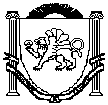 Республика КрымБелогорский  район  Зыбинский сельский совет39 -я сессия 1-го созываРЕШЕНИЕ                  27 декабря     2017 г.		    с. Зыбины 			№ 298О бюджете муниципального образования Зыбинское сельскоепоселение  Белогорского района Республики Крым на 2018 год и на плановый период 2019 и 2020 годовВ соответствии с Бюджетным кодексом Российской Федерации, Федеральным законом от 06.10.2003 № 131-ФЗ «Об общих принципах организации местного самоуправления в Российской Федерации», Законом Республики Крым от 22.12.2017 года №447-ЗРК/2017 «О бюджете Республики Крым на 2018год и на плановый период 2019 и 2020 годов», Уставом муниципального образования Зыбинское сельское поселение Белогорского района Республики Крым, утвержденного решением 3-й сессией Зыбинского сельского совета Белогорского района Республики Крым 1-го созыва от 05.11.2014г.№14.,Зыбинский сельский совет РЕШИЛ:1. Утвердить основные характеристики бюджета муниципального образования Зыбинское сельское поселение Белогорского района Республики Крым на 2018 год:1) общий объем доходов в сумме 2 327 584,00 рубля; в том числе налоговые и неналоговые доходы в сумме 667 000,00 рублей, безвозмездные поступления (межбюджетные трансферты)  в сумме 1 660 584 ,00 рубля.2) общий объем расходов в сумме 2 327 584 ,00 рубля;3) дефицит бюджета муниципального образования Зыбинское сельское поселение Белогорского района  Республики Крым на 2018 год в сумме 0,0 рубля.4) верхний предел муниципального внутреннего долга муниципального образования Зыбинское сельское поселение Белогорского района Республики Крым по состоянию на 01 января 2019 года в сумме 0,00 рубля , в том числе верхний предел долга по муниципальным гарантиям в сумме 0,00 рубля.2. Утвердить основные характеристики бюджета  муниципального образования Зыбинское сельское поселение Белогорского района Республики Крым на плановый период 2019 и 2020 годов:1) общий объем доходов на 2019 год в сумме 11 275 786,00,00 рубля; в том числе налоговые и неналоговые доходы в сумме 707 600,00 рублей, безвозмездные поступления   в сумме              10 586 186,00 рублей,  на 2020 год в сумме 2 331 290,00 рублей , в том числе налоговые и неналоговые доходы в сумме 744 900,00 рублей, безвозмездные поступления   в сумме              1 586 390,00 рублей.2) общий объем расходов  на 2019 год в сумме 11 275 786,00 рубля,  на 2020 год в сумме 2 331 290,00 рублей.3) дефицит бюджета  муниципального образования Зыбинское сельское поселение Белогорского района  Республики Крым на 2019 год в сумме 0,00 рубля и на 2020 год в сумме 0,00 рубля;4) верхний предел муниципального внутреннего долга муниципального образования Зыбинское сельское поселение Белогорского района Республики Крым по состоянию на 01 января 2020 года в сумме 0,00 рубля , в том числе верхний предел долга по муниципальным гарантиям в сумме 0,00 рубля:5)  верхний предел муниципального внутреннего долга муниципального образования Зыбинское сельское поселение Белогорского района Республики Крым по состоянию на 01 января 2021 года в сумме 0,00 рубля, в том числе верхний предел долга по муниципальным гарантиям в сумме 0,00 рубля.3. Утвердить объём поступлений доходов в бюджет муниципального образования Зыбинское сельское поселение Белогорского района Республики Крым по кодам видов (подвидов) доходов: 1) на  2018 год согласно приложению  1 к настоящему решению; 2) на плановый период 2019 и 2020 годов   согласно приложению  1а к настоящему решению.4. Утвердить Нормативы распределения доходов в бюджет муниципального образования Зыбинское сельское поселение Белогорского района Республики Крым на 2018 год и на плановый период 2019 и 2020 годов    согласно приложению  2 к настоящему решению.  	5. Установить, что при зачислении в бюджет муниципального образования Зыбинское сельское поселение Белогорского района Республики Крым безвозмездных поступлений в виде добровольных взносов (пожертвований) юридических и физических лиц для казенного учреждения, являющегося главным распорядителем средств бюджета сельского поселения, на сумму указанных поступлений увеличиваются бюджетные ассигнования соответствующему главному распорядителю средств бюджета сельского поселения для осуществления расходов, соответствующих целей.	Безвозмездные поступления от физических и юридических лиц, в том числе добровольные пожертвования, неиспользованные муниципальным образованием Зыбинское сельское поселение Белогорского района Республики Крым и оставшиеся на 1 января 2018 года, при наличии потребности могут быть использованы муниципальным Зыбинское сельское поселение Белогорского района Республики Крым  в текущем финансовом году на те же цели           6. Утвердить перечень и коды главных администраторов доходов бюджета  муниципального образования Зыбинское сельское поселение Белогорского района Республики Крым, закрепляемые за ними виды (подвиды) доходов бюджета муниципального образования Зыбинское сельское поселение Белогорского района Республики Крым   на 2018 год и на плановый период 2019 и 2020 годов   согласно приложению 3   к настоящему решению.         7. Утвердить перечень главных администраторов источников финансирования дефицита бюджета муниципального образования Зыбинское сельское поселение Белогорского район Республики Крым  на 2018 год и на плановый период 2019 и 2020 годов   согласно приложению 4  к настоящему решению.          8. Утвердить объём межбюджетных трансфертов, получаемых бюджетом муниципального образования Зыбинское сельское поселение Белогорского района Республики Крым из других бюджетов бюджетной системы Российской Федерации:1) на 2018 год в сумме 1 660 584,00 рублей согласно приложению 5 к настоящему решению, 2) на 2019 в сумме 10 568 186,00 рублей, на 2020 год в сумме 1 586 390,00 рублей согласно приложению 5а  к настоящему решению.          9. Утвердить объём иных межбюджетных трансфертов, предоставляемых из бюджета муниципального образования Зыбинское сельское поселение Белогорского района Республики Крым другим бюджетам бюджетной системы Российской Федерации:1) на 2018 год  в сумме 109 040,00 рубля согласно приложению  6, 2) на 2019 в сумме 109 040,00 рубля и на 2020 год в сумме 109 040,00 рубля согласно приложению  6а  к настоящему решению.          10. Утвердить распределение расходов бюджета муниципального образования Зыбинское сельское поселение Белогорского района Республики Крым по разделам, подразделам, целевым статьям, группам видов расходов классификации расходов бюджетов: 1) на 2018 год согласно приложению 7 к настоящему решению, 2) на плановый период 2019 и 2020 годов согласно приложению 7а к настоящему решению.        11. Утвердить распределение расходов бюджета муниципального образования Зыбинское сельское поселение Белогорского района Республики Крым по целевым статьям, группам видов расходов, разделам, подразделам  классификации расходов бюджетов: 1) на 2018 год согласно приложению 8 к настоящему решению, 2) на плановый период 2019 и 2020 годов согласно приложению 8а к настоящему решению.         12. Утвердить ведомственную структуру расходов бюджета муниципального образования Зыбинское сельское поселение Белогорского района Республики Крым:     1) на 2018 год согласно приложению 9 к настоящему решению, 2) на плановый период 2019 и 2020 годов согласно приложению 9а к настоящему решению.         13. Утвердить источники финансирования дефицита  бюджета муниципального образования Зыбинское сельское поселение Белогорского района Республики Крым:1) на 2018 год согласно приложению 10 к настоящему решению,2) на плановый период 2019 и 2020 годов согласно приложению 10а к настоящему решению.       14. Утвердить в составе расходов бюджета муниципального образования Зыбинское сельское поселение Белогорского района Республики Крым резервный фонд администрации Зыбинского сельского поселения Белогорского района Республики Крым на 2018 год  в сумме 1 000,00 рублей, на 2019 год в сумме  1 000,00 рублей, и на 2020 год  в сумме 1000,00 рублей.        15. Установить, что привлечение муниципальных заимствований в бюджет  муниципального образования Зыбинское сельское поселение Белогорского района Республики Крым в 2018 году и плановом периоде 2019 и 2020 годов не планируется.        16. Установить, что предоставление муниципальных гарантий из бюджета муниципального образования Зыбинское сельское поселение Белогорского района Республики Крым в 2018 году и плановом периоде 2019 и 2020 годов не предусмотрено.         17. Установить, что руководители органов местного самоуправления и муниципальных учреждений муниципального образования Зыбинское сельское поселение Белогорского района Республики Крым не вправе принимать 2018 году и плановом периоде 2019 и 2020 годов решения, приводящие к увеличению штатной численности работников органов местного самоуправления и учреждений муниципального образования, за исключением случаев принятия решений о наделении органов местного самоуправления муниципального образования Зыбинское сельское поселение Белогорского района Республики Крым дополнительными полномочиями, требующими увеличение штатной численности.Установить, что бюджетные ассигнования, предусмотренные на оплату труда работников бюджетной сферы на  2018 год и на плановый период 2019 и 2020 годов, обеспечивают системы оплаты труда работников органов местного самоуправления и муниципальных учреждений по отраслевому принципу в соответствии с нормативными правовыми актами Республики Крым и муниципального образования  Зыбинское сельское поселение Белогорского района Республики Крым.18. Установить, что получатель средств бюджета муниципального образования Зыбинское сельское поселение Белогорского района Республики Крым при заключении муниципальных контрактов (гражданско-правовых договоров) на поставку товаров, выполнение работ, оказание услуг вправе предусматривать авансовые платежи в размерах, определенных администрацией сельского поселения.        19. Установить, что остатки средств бюджета муниципального образования Зыбинское сельское поселение Белогорского района Республики Крым на начало текущего финансового года:в объёме средств, необходимых для покрытия временных кассовых разрывов, возникающих в ходе исполнения бюджета муниципального образования Зыбинское сельское поселение Белогорского района Республики Крым в текущем финансовом году, направляются на их покрытие, но не более общего объёма остатков средств бюджета муниципального образования Зыбинское сельское поселение Белогорского района Республики Крым на начало текущего финансового года; в объёме, не превышающем сумму остатка собственных средств бюджета муниципального образования Зыбинское сельское поселение Белогорского района Республики Крым, направляются на оплату заключенных муниципальных контрактов на поставку товаров, выполнение работ, оказание услуг, подлежащих в соответствии с условиями этих муниципальных контрактов оплате в отчетном финансовом году.         21. Контроль за исполнением настоящего решения возложить на постоянную комиссию по вопросам планирования бюджета и финансов.          22.   Настоящее Решение вступает в силу с 01 января 2018 года.        23. Настоящее Решение подлежит обнародованию на официальном Портале Правительства Республики Крым на странице муниципального образования Белогорский район (http:belogorskiy.rk.gov.ru) в разделе «Муниципальные образования района», подраздел «Зыбинское сельское поселение», на  сайте администрации Зыбинского сельского поселения  в сети Интернет (зыбинское –сп.рф.), а также на информационном стенде Зыбинского сельского совета, расположенного по адресу Республика Крым, Белогорский район, с.Зыбины, ул.Кирова,13. Председатель Зыбинского  сельского совета –глава администрации Зыбинскогосельского поселения  							Т.А. КнижникНормативы распределения доходов в бюджет муниципального образования Зыбинское сельское поселение Белогорского района Республики Крым                              на 2018 год и на плановый  период 2019 и 2020 годов»(в процентах)Перечень и кодыглавных администраторов доходов бюджета  муниципального образования                Зыбинское  сельское поселение Белогорского района Республики Крым, закрепляемые за ними виды (подвиды) доходов бюджета муниципального образования Зыбинское сельское поселения Белогорского района Республики Крым на 2018 год и на плановый период 2019 и 2020 годовПеречень главных администраторов источников финансирования дефицита бюджета муниципального образования Зыбинское  сельское поселение Белогорского района Республики Крым   на 2018 год и на плановый период 2019 и 2020 годовПриложение 1к решению Зыбинского сельского совета Белогорского района Республики Крымот 27.12. 2017 года № 298«О бюджете муниципального образования Зыбинское сельского поселенияБелогорского района Республики Крымна 2018 год и на плановый период 2019 и 2020 годов»Объём поступлений доходов в бюджет муниципального образования Зыбинское сельского поселения
Белогорского района Республики Крым по кодам видов (подвидов) доходов на 2018 годОбъём поступлений доходов в бюджет муниципального образования Зыбинское сельского поселения
Белогорского района Республики Крым по кодам видов (подвидов) доходов на 2018 годОбъём поступлений доходов в бюджет муниципального образования Зыбинское сельского поселения
Белогорского района Республики Крым по кодам видов (подвидов) доходов на 2018 годОбъём поступлений доходов в бюджет муниципального образования Зыбинское сельского поселения
Белогорского района Республики Крым по кодам видов (подвидов) доходов на 2018 годОбъём поступлений доходов в бюджет муниципального образования Зыбинское сельского поселения
Белогорского района Республики Крым по кодам видов (подвидов) доходов на 2018 годОбъём поступлений доходов в бюджет муниципального образования Зыбинское сельского поселения
Белогорского района Республики Крым по кодам видов (подвидов) доходов на 2018 год(рублей)Код Наименование доходаНаименование доходаНаименование доходаНаименование доходаСуммаКод Наименование доходаНаименование доходаНаименование доходаНаименование доходаСумма1222231 00 00000 00 0000 000НАЛОГОВЫЕ И НЕНАЛОГОВЫЕ ДОХОДЫНАЛОГОВЫЕ И НЕНАЛОГОВЫЕ ДОХОДЫНАЛОГОВЫЕ И НЕНАЛОГОВЫЕ ДОХОДЫНАЛОГОВЫЕ И НЕНАЛОГОВЫЕ ДОХОДЫ667 000,00 01 00000 00 0000 000НАЛОГИ НА ПРИБЫЛЬ, ДОХОДЫНАЛОГИ НА ПРИБЫЛЬ, ДОХОДЫНАЛОГИ НА ПРИБЫЛЬ, ДОХОДЫНАЛОГИ НА ПРИБЫЛЬ, ДОХОДЫ514 200,001 01 02000 01 0000 000Налог на доходы физических лицНалог на доходы физических лицНалог на доходы физических лицНалог на доходы физических лиц514 200,00 1 01 02010 01 1000 110Налог на доходы физических лиц с доходов, источником которых является налоговый агент, за исключением доходов, в отношении которых исчисление и уплата налога осуществляются в соответствии со статьями 227, 227.1 и 228 Налогового кодекса Российской ФедерацииНалог на доходы физических лиц с доходов, источником которых является налоговый агент, за исключением доходов, в отношении которых исчисление и уплата налога осуществляются в соответствии со статьями 227, 227.1 и 228 Налогового кодекса Российской ФедерацииНалог на доходы физических лиц с доходов, источником которых является налоговый агент, за исключением доходов, в отношении которых исчисление и уплата налога осуществляются в соответствии со статьями 227, 227.1 и 228 Налогового кодекса Российской ФедерацииНалог на доходы физических лиц с доходов, источником которых является налоговый агент, за исключением доходов, в отношении которых исчисление и уплата налога осуществляются в соответствии со статьями 227, 227.1 и 228 Налогового кодекса Российской Федерации509 000,0011 01 02020 01 0000 110 Налог на доходы физических лиц с доходов,физических лиц с доходов ,полученных от осуществления деятельности физичискими лицами,зарегистророванными в качестве индивидуальных предпринимателей,нотариусов,занимающихся частной практикой ,адвокпатов,учредивших адвокатские кабинеты,и других лиц,занимающихся частной практикой в соответствии со статьей  227 Налогового кодекса Российской ФедерацииНалог на доходы физических лиц с доходов,физических лиц с доходов ,полученных от осуществления деятельности физичискими лицами,зарегистророванными в качестве индивидуальных предпринимателей,нотариусов,занимающихся частной практикой ,адвокпатов,учредивших адвокатские кабинеты,и других лиц,занимающихся частной практикой в соответствии со статьей  227 Налогового кодекса Российской ФедерацииНалог на доходы физических лиц с доходов,физических лиц с доходов ,полученных от осуществления деятельности физичискими лицами,зарегистророванными в качестве индивидуальных предпринимателей,нотариусов,занимающихся частной практикой ,адвокпатов,учредивших адвокатские кабинеты,и других лиц,занимающихся частной практикой в соответствии со статьей  227 Налогового кодекса Российской ФедерацииНалог на доходы физических лиц с доходов,физических лиц с доходов ,полученных от осуществления деятельности физичискими лицами,зарегистророванными в качестве индивидуальных предпринимателей,нотариусов,занимающихся частной практикой ,адвокпатов,учредивших адвокатские кабинеты,и других лиц,занимающихся частной практикой в соответствии со статьей  227 Налогового кодекса Российской Федерации100,00 1 01 02030 01 00001 10Налог на доходы физических лиц с доходов, источником которых является налоговый агент, за исключением доходов, в отношении которых исчисление и уплата налога осуществляются в соответствии со статьей  228 Налогового кодекса Российской ФедерацииНалог на доходы физических лиц с доходов, источником которых является налоговый агент, за исключением доходов, в отношении которых исчисление и уплата налога осуществляются в соответствии со статьей  228 Налогового кодекса Российской ФедерацииНалог на доходы физических лиц с доходов, источником которых является налоговый агент, за исключением доходов, в отношении которых исчисление и уплата налога осуществляются в соответствии со статьей  228 Налогового кодекса Российской ФедерацииНалог на доходы физических лиц с доходов, источником которых является налоговый агент, за исключением доходов, в отношении которых исчисление и уплата налога осуществляются в соответствии со статьей  228 Налогового кодекса Российской Федерации5 100,00 1 05 00000 00 0000 000НАЛОГИ НА СОВОКУПНЫЙ ДОХОДНАЛОГИ НА СОВОКУПНЫЙ ДОХОДНАЛОГИ НА СОВОКУПНЫЙ ДОХОДНАЛОГИ НА СОВОКУПНЫЙ ДОХОД2 100,00 1 05 03000 01 0000 110Единый сельскохозяйственный налогЕдиный сельскохозяйственный налогЕдиный сельскохозяйственный налогЕдиный сельскохозяйственный налог2 100,00 1 05 03010 01 1000 110Единый сельскохозяйственный налогЕдиный сельскохозяйственный налогЕдиный сельскохозяйственный налогЕдиный сельскохозяйственный налог2 100,00 1 06 00000 00 0000 000НАЛОГИ НА ИМУЩЕСТВОНАЛОГИ НА ИМУЩЕСТВОНАЛОГИ НА ИМУЩЕСТВОНАЛОГИ НА ИМУЩЕСТВО23 000,00 1 06 06000 00 0000 110Земельный налогЗемельный налогЗемельный налогЗемельный налог23 000,00 1 06 06030 00 0000 110Земельный налог с организацийЗемельный налог с организацийЗемельный налог с организацийЗемельный налог с организаций23 000,001 06 06033 10 1000 110Земельный налог с организаций, обладающих земельным участком, расположенным в границах сельских поселенийЗемельный налог с организаций, обладающих земельным участком, расположенным в границах сельских поселенийЗемельный налог с организаций, обладающих земельным участком, расположенным в границах сельских поселенийЗемельный налог с организаций, обладающих земельным участком, расположенным в границах сельских поселений23 000,001 11 00000 00 0000 000ДОХОДЫ ОТ ИСПОЛЬЗОВАНИЯ ИМУЩЕСТВА, НАХОДЯЩЕГОСЯ В ГОСУДАРСТВЕННОЙ И МУНИЦИПАЛЬНОЙ СОБСТВЕННОСТИДОХОДЫ ОТ ИСПОЛЬЗОВАНИЯ ИМУЩЕСТВА, НАХОДЯЩЕГОСЯ В ГОСУДАРСТВЕННОЙ И МУНИЦИПАЛЬНОЙ СОБСТВЕННОСТИДОХОДЫ ОТ ИСПОЛЬЗОВАНИЯ ИМУЩЕСТВА, НАХОДЯЩЕГОСЯ В ГОСУДАРСТВЕННОЙ И МУНИЦИПАЛЬНОЙ СОБСТВЕННОСТИДОХОДЫ ОТ ИСПОЛЬЗОВАНИЯ ИМУЩЕСТВА, НАХОДЯЩЕГОСЯ В ГОСУДАРСТВЕННОЙ И МУНИЦИПАЛЬНОЙ СОБСТВЕННОСТИ127 700,001 11 05025 10 0000 120Доходы, получаемые в виде арендной платы, а также средства от продажи права на заключение договоров аренды за земли, находящиеся в собственности сельских поселений (за исключением земельных участков муниципальных бюджетных и автономных учреждений)Доходы, получаемые в виде арендной платы, а также средства от продажи права на заключение договоров аренды за земли, находящиеся в собственности сельских поселений (за исключением земельных участков муниципальных бюджетных и автономных учреждений)Доходы, получаемые в виде арендной платы, а также средства от продажи права на заключение договоров аренды за земли, находящиеся в собственности сельских поселений (за исключением земельных участков муниципальных бюджетных и автономных учреждений)Доходы, получаемые в виде арендной платы, а также средства от продажи права на заключение договоров аренды за земли, находящиеся в собственности сельских поселений (за исключением земельных участков муниципальных бюджетных и автономных учреждений)123 600,00 1 11 05035 10 0000 120Доходы от сдачи в аренду имущества, находящегося в оперативном управлении органов управления сельских поселений и созданных ими учреждений (за исключением имущества муниципальных бюджетных и автономных учреждений)Доходы от сдачи в аренду имущества, находящегося в оперативном управлении органов управления сельских поселений и созданных ими учреждений (за исключением имущества муниципальных бюджетных и автономных учреждений)Доходы от сдачи в аренду имущества, находящегося в оперативном управлении органов управления сельских поселений и созданных ими учреждений (за исключением имущества муниципальных бюджетных и автономных учреждений)Доходы от сдачи в аренду имущества, находящегося в оперативном управлении органов управления сельских поселений и созданных ими учреждений (за исключением имущества муниципальных бюджетных и автономных учреждений)4 100,00 2 00 00000 00 0000 000БЕЗВОЗМЕЗДНЫЕ ПОСТУПЛЕНИЯБЕЗВОЗМЕЗДНЫЕ ПОСТУПЛЕНИЯБЕЗВОЗМЕЗДНЫЕ ПОСТУПЛЕНИЯБЕЗВОЗМЕЗДНЫЕ ПОСТУПЛЕНИЯ1 660 584,00 2 02 00000 00 0000 000БЕЗВОЗМЕЗДНЫЕ ПОСТУПЛЕНИЯ ОТ ДРУГИХ БЮДЖЕТОВ БЮДЖЕТНОЙ СИСТЕМЫ РОССИЙСКОЙ ФЕДЕРАЦИИБЕЗВОЗМЕЗДНЫЕ ПОСТУПЛЕНИЯ ОТ ДРУГИХ БЮДЖЕТОВ БЮДЖЕТНОЙ СИСТЕМЫ РОССИЙСКОЙ ФЕДЕРАЦИИБЕЗВОЗМЕЗДНЫЕ ПОСТУПЛЕНИЯ ОТ ДРУГИХ БЮДЖЕТОВ БЮДЖЕТНОЙ СИСТЕМЫ РОССИЙСКОЙ ФЕДЕРАЦИИБЕЗВОЗМЕЗДНЫЕ ПОСТУПЛЕНИЯ ОТ ДРУГИХ БЮДЖЕТОВ БЮДЖЕТНОЙ СИСТЕМЫ РОССИЙСКОЙ ФЕДЕРАЦИИ1 660 584,002 02 10000 00 0000 151Дотации бюджетам бюджетной системы Российской ФедерацииДотации бюджетам бюджетной системы Российской ФедерацииДотации бюджетам бюджетной системы Российской ФедерацииДотации бюджетам бюджетной системы Российской Федерации1 580 857,002 02 15001 00 0000 151Дотации на выравнивание бюджетной обеспеченностиДотации на выравнивание бюджетной обеспеченностиДотации на выравнивание бюджетной обеспеченностиДотации на выравнивание бюджетной обеспеченности1 580 857,00 2 02 15001 10 0000 151Дотации бюджетам сельских поселений на выравнивание бюджетной обеспеченностиДотации бюджетам сельских поселений на выравнивание бюджетной обеспеченностиДотации бюджетам сельских поселений на выравнивание бюджетной обеспеченностиДотации бюджетам сельских поселений на выравнивание бюджетной обеспеченности1 580 857,00 2 02 30000 00 0000 151Субвенции бюджетам бюджетной системы Российской ФедерацииСубвенции бюджетам бюджетной системы Российской ФедерацииСубвенции бюджетам бюджетной системы Российской ФедерацииСубвенции бюджетам бюджетной системы Российской Федерации79 727,00 2 02 30024 10 0000 151Субвенции бюджетам сельских поселений на выполнение передаваемых полномочий субъектов Российской ФедерацииСубвенции бюджетам сельских поселений на выполнение передаваемых полномочий субъектов Российской ФедерацииСубвенции бюджетам сельских поселений на выполнение передаваемых полномочий субъектов Российской ФедерацииСубвенции бюджетам сельских поселений на выполнение передаваемых полномочий субъектов Российской Федерации744,00 2 02 30024 10 0002 151Субвенции бюджетам сельских поселений на выполнение передаваемых полномочий субъектов Российской Федерации в рамках непрограммных расходов органов Республики Крым (полномочия в сфере административной ответственности)Субвенции бюджетам сельских поселений на выполнение передаваемых полномочий субъектов Российской Федерации в рамках непрограммных расходов органов Республики Крым (полномочия в сфере административной ответственности)Субвенции бюджетам сельских поселений на выполнение передаваемых полномочий субъектов Российской Федерации в рамках непрограммных расходов органов Республики Крым (полномочия в сфере административной ответственности)Субвенции бюджетам сельских поселений на выполнение передаваемых полномочий субъектов Российской Федерации в рамках непрограммных расходов органов Республики Крым (полномочия в сфере административной ответственности)744,00 2 02 35118 10 0000 151Субвенции бюджетам сельских поселений на осуществление первичного воинского учета на территориях, где отсутствуют военные комиссариатыСубвенции бюджетам сельских поселений на осуществление первичного воинского учета на территориях, где отсутствуют военные комиссариатыСубвенции бюджетам сельских поселений на осуществление первичного воинского учета на территориях, где отсутствуют военные комиссариатыСубвенции бюджетам сельских поселений на осуществление первичного воинского учета на территориях, где отсутствуют военные комиссариаты78 983,00ИТОГОИТОГОИТОГОИТОГО2 327 584,00Приложение 1ак решению Зыбинского сельского совета к решению Зыбинского сельского совета Белогорского района Республики КрымБелогорского района Республики Крымот 27.12.2017 года №298«О бюджете муниципального образования «О бюджете муниципального образования Зыбинское сельского поселенияЗыбинское сельского поселенияБелогорского района Республики КрымБелогорского района Республики Крымна 2018 год и на плановый период 2019 и 2020 годов»на 2018 год и на плановый период 2019 и 2020 годов»Объём поступлений доходов в бюджет муниципального образования Зыбинское  сельского поселения Белогорского района Республики Крым по кодам видов (подвидов) доходов  на плановый период 2019 и 2020 годовОбъём поступлений доходов в бюджет муниципального образования Зыбинское  сельского поселения Белогорского района Республики Крым по кодам видов (подвидов) доходов  на плановый период 2019 и 2020 годовОбъём поступлений доходов в бюджет муниципального образования Зыбинское  сельского поселения Белогорского района Республики Крым по кодам видов (подвидов) доходов  на плановый период 2019 и 2020 годовОбъём поступлений доходов в бюджет муниципального образования Зыбинское  сельского поселения Белогорского района Республики Крым по кодам видов (подвидов) доходов  на плановый период 2019 и 2020 годовОбъём поступлений доходов в бюджет муниципального образования Зыбинское  сельского поселения Белогорского района Республики Крым по кодам видов (подвидов) доходов  на плановый период 2019 и 2020 годовОбъём поступлений доходов в бюджет муниципального образования Зыбинское  сельского поселения Белогорского района Республики Крым по кодам видов (подвидов) доходов  на плановый период 2019 и 2020 годов(рублей)Код Наименование дохода Наименование дохода Наименование дохода 2019 год,   сумма2020 год, суммаКод Наименование дохода Наименование дохода Наименование дохода 2019 год,   сумма2020 год, сумма122234 1 00 00000 00 0000 000НАЛОГОВЫЕ И НЕНАЛОГОВЫЕ ДОХОДЫНАЛОГОВЫЕ И НЕНАЛОГОВЫЕ ДОХОДЫНАЛОГОВЫЕ И НЕНАЛОГОВЫЕ ДОХОДЫ707 600,00744 900,00 1 01 00000 00 0000 000НАЛОГИ НА ПРИБЫЛЬ, ДОХОДЫНАЛОГИ НА ПРИБЫЛЬ, ДОХОДЫНАЛОГИ НА ПРИБЫЛЬ, ДОХОДЫ547 700,00577 800,00 1 01 02000 01 0000 000Налог на доходы физических лицНалог на доходы физических лицНалог на доходы физических лиц547 700,00577 800,00 1 01 02010 01 1000 110Налог на доходы физических лиц с доходов, источником которых является налоговый агент, за исключением доходов, в отношении которых исчисление и уплата налога осуществляются в соответствии со статьями 227, 227.1 и 228 Налогового кодекса Российской ФедерацииНалог на доходы физических лиц с доходов, источником которых является налоговый агент, за исключением доходов, в отношении которых исчисление и уплата налога осуществляются в соответствии со статьями 227, 227.1 и 228 Налогового кодекса Российской ФедерацииНалог на доходы физических лиц с доходов, источником которых является налоговый агент, за исключением доходов, в отношении которых исчисление и уплата налога осуществляются в соответствии со статьями 227, 227.1 и 228 Налогового кодекса Российской Федерации             542 100,00   571 900,00 1 01 02020 01 0000 110 Налог на доходы физических лиц с доходов, источником которых является налоговый агент, за исключением доходов, в отношении которых исчисление и уплата налога осуществляются в соответствии со статьями 227, 227.1 и 228 Налогового кодекса Российской ФедерацииНалог на доходы физических лиц с доходов, источником которых является налоговый агент, за исключением доходов, в отношении которых исчисление и уплата налога осуществляются в соответствии со статьями 227, 227.1 и 228 Налогового кодекса Российской ФедерацииНалог на доходы физических лиц с доходов, источником которых является налоговый агент, за исключением доходов, в отношении которых исчисление и уплата налога осуществляются в соответствии со статьями 227, 227.1 и 228 Налогового кодекса Российской Федерации100,00100,00 1 01 02030 01 00001 10Налог на доходы физических лиц с доходов, источником которых является налоговый агент, за исключением доходов, в отношении которых исчисление и уплата налога осуществляются в соответствии со статьями 227, 227.1 и 228 Налогового кодекса Российской ФедерацииНалог на доходы физических лиц с доходов, источником которых является налоговый агент, за исключением доходов, в отношении которых исчисление и уплата налога осуществляются в соответствии со статьями 227, 227.1 и 228 Налогового кодекса Российской ФедерацииНалог на доходы физических лиц с доходов, источником которых является налоговый агент, за исключением доходов, в отношении которых исчисление и уплата налога осуществляются в соответствии со статьями 227, 227.1 и 228 Налогового кодекса Российской Федерации5 500,005 800,001 05 00000 00 0000 000НАЛОГИ НА СОВОКУПНЫЙ ДОХОДНАЛОГИ НА СОВОКУПНЫЙ ДОХОДНАЛОГИ НА СОВОКУПНЫЙ ДОХОД2 200,002 300,00 1 05 03000 01 0000 110Единый сельскохозяйственный налогЕдиный сельскохозяйственный налогЕдиный сельскохозяйственный налог2 200,002 300,001 05 03010 01 1000 110Единый сельскохозяйственный налогЕдиный сельскохозяйственный налогЕдиный сельскохозяйственный налог2 200,002 300,00 1 06 00000 00 0000 000НАЛОГИ НА ИМУЩЕСТВОНАЛОГИ НА ИМУЩЕСТВОНАЛОГИ НА ИМУЩЕСТВО24 500,0026 100,00 1 06 06000 00 0000 110Земельный налогЗемельный налогЗемельный налог24 500,0026 100,00 1 06 06030 00 0000 110Земельный налог с организацийЗемельный налог с организацийЗемельный налог с организаций24 500,0026 100,00 1 06 06033 10 1000 110Земельный налог с организаций, обладающих земельным участком, расположенным в границах сельских поселенийЗемельный налог с организаций, обладающих земельным участком, расположенным в границах сельских поселенийЗемельный налог с организаций, обладающих земельным участком, расположенным в границах сельских поселений24 500,0026 100,001 11 00000 00 0000 000ДОХОДЫ ОТ ИСПОЛЬЗОВАНИЯ ИМУЩЕСТВА, НАХОДЯЩЕГОСЯ В ГОСУДАРСТВЕННОЙ И МУНИЦИПАЛЬНОЙ СОБСТВЕННОСТИДОХОДЫ ОТ ИСПОЛЬЗОВАНИЯ ИМУЩЕСТВА, НАХОДЯЩЕГОСЯ В ГОСУДАРСТВЕННОЙ И МУНИЦИПАЛЬНОЙ СОБСТВЕННОСТИДОХОДЫ ОТ ИСПОЛЬЗОВАНИЯ ИМУЩЕСТВА, НАХОДЯЩЕГОСЯ В ГОСУДАРСТВЕННОЙ И МУНИЦИПАЛЬНОЙ СОБСТВЕННОСТИ133 200,00138 700,00 1 11 05025 10 0000 120Доходы, получаемые в виде арендной платы, а также средства от продажи права на заключение договоров аренды за земли, находящиеся в собственности сельских поселений (за исключением земельных участков муниципальных бюджетных и автономных учреждений)Доходы, получаемые в виде арендной платы, а также средства от продажи права на заключение договоров аренды за земли, находящиеся в собственности сельских поселений (за исключением земельных участков муниципальных бюджетных и автономных учреждений)Доходы, получаемые в виде арендной платы, а также средства от продажи права на заключение договоров аренды за земли, находящиеся в собственности сельских поселений (за исключением земельных участков муниципальных бюджетных и автономных учреждений)128 600,00133 700,00 1 11 05035 10 0000 120Доходы от сдачи в аренду имущества, находящегося в оперативном управлении органов управления сельских поселений и созданных ими учреждений (за исключением имущества муниципальных бюджетных и автономных учреждений)Доходы от сдачи в аренду имущества, находящегося в оперативном управлении органов управления сельских поселений и созданных ими учреждений (за исключением имущества муниципальных бюджетных и автономных учреждений)Доходы от сдачи в аренду имущества, находящегося в оперативном управлении органов управления сельских поселений и созданных ими учреждений (за исключением имущества муниципальных бюджетных и автономных учреждений)                 4 600,00   5 000,00 2 00 00000 00 0000 000БЕЗВОЗМЕЗДНЫЕ ПОСТУПЛЕНИЯБЕЗВОЗМЕЗДНЫЕ ПОСТУПЛЕНИЯБЕЗВОЗМЕЗДНЫЕ ПОСТУПЛЕНИЯ10 568 186,001 586 390,00 2 02 00000 00 0000 000БЕЗВОЗМЕЗДНЫЕ ПОСТУПЛЕНИЯ ОТ ДРУГИХ БЮДЖЕТОВ БЮДЖЕТНОЙ СИСТЕМЫ РОССИЙСКОЙ ФЕДЕРАЦИИБЕЗВОЗМЕЗДНЫЕ ПОСТУПЛЕНИЯ ОТ ДРУГИХ БЮДЖЕТОВ БЮДЖЕТНОЙ СИСТЕМЫ РОССИЙСКОЙ ФЕДЕРАЦИИБЕЗВОЗМЕЗДНЫЕ ПОСТУПЛЕНИЯ ОТ ДРУГИХ БЮДЖЕТОВ БЮДЖЕТНОЙ СИСТЕМЫ РОССИЙСКОЙ ФЕДЕРАЦИИ10 568 186,001 586 390,002 02 10000 00 0000 151Дотации бюджетам бюджетной системы Российской ФедерацииДотации бюджетам бюджетной системы Российской ФедерацииДотации бюджетам бюджетной системы Российской Федерации1 987 619,001 502 948,00 2 02 15001 00 0000 151Дотации на выравнивание бюджетной обеспеченностиДотации на выравнивание бюджетной обеспеченностиДотации на выравнивание бюджетной обеспеченности1 987 619,001 502 948,00 2 02 15001 10 0000 151Дотации бюджетам сельских поселений на выравнивание бюджетной обеспеченностиДотации бюджетам сельских поселений на выравнивание бюджетной обеспеченностиДотации бюджетам сельских поселений на выравнивание бюджетной обеспеченности1 987 619,001 502 948,00 2 02 30000 00 0000 151Субвенции бюджетам бюджетной системы Российской ФедерацииСубвенции бюджетам бюджетной системы Российской ФедерацииСубвенции бюджетам бюджетной системы Российской Федерации80 567,0083 442,002 02 30024 10 0002 151Субвенции бюджетам сельских поселений на выполнение передаваемых полномочий субъектов Российской Федерации в рамках непрограммных расходов органов Республики Крым (полномочия в сфере административной ответственности)Субвенции бюджетам сельских поселений на выполнение передаваемых полномочий субъектов Российской Федерации в рамках непрограммных расходов органов Республики Крым (полномочия в сфере административной ответственности)Субвенции бюджетам сельских поселений на выполнение передаваемых полномочий субъектов Российской Федерации в рамках непрограммных расходов органов Республики Крым (полномочия в сфере административной ответственности)744,00744,00 2 02 35118 00 0000 151Субвенции бюджетам на осуществление первичного воинского учета на территориях, где отсутствуют военные комиссариатыСубвенции бюджетам на осуществление первичного воинского учета на территориях, где отсутствуют военные комиссариатыСубвенции бюджетам на осуществление первичного воинского учета на территориях, где отсутствуют военные комиссариаты79 823,0082 698,00  2 02 35118 10 0000 151Субвенции бюджетам сельских поселений на осуществление первичного воинского учета на территориях, где отсутствуют военные комиссариатыСубвенции бюджетам сельских поселений на осуществление первичного воинского учета на территориях, где отсутствуют военные комиссариатыСубвенции бюджетам сельских поселений на осуществление первичного воинского учета на территориях, где отсутствуют военные комиссариаты79 823,0082 698,00 2 02 29999 00 0000 151Прочие субсидии Прочие субсидии Прочие субсидии 8 500 000,000,00 2 02 29999 10 0000 151Прочие субсидии бюджетам сельских поселенийПрочие субсидии бюджетам сельских поселенийПрочие субсидии бюджетам сельских поселений8 500 000,000,00ИТОГОИТОГОИТОГО11 275 786,002 331 290,00Приложение 2 к решению   Зыбинского  сельского совета Белогорского района Республики Крымот 27.12.  2017 г. №  298  «О бюджете муниципального образования Зыбинское  сел  сельское поселение Белогорского района Республики Крым на 2018 год и на  плановый период 2019 и 2020 годов» Коды  бюджетной классификации  Наименование доходаБюджет поселения ДОХОДЫ ОТ ОКАЗАНИЯ ПЛАТНЫХ УСЛУГ (РАБОТ) И КОМПЕНСАЦИИ ЗАТРАТ ГОСУДАРСТВАДОХОДЫ ОТ ОКАЗАНИЯ ПЛАТНЫХ УСЛУГ (РАБОТ) И КОМПЕНСАЦИИ ЗАТРАТ ГОСУДАРСТВАДОХОДЫ ОТ ОКАЗАНИЯ ПЛАТНЫХ УСЛУГ (РАБОТ) И КОМПЕНСАЦИИ ЗАТРАТ ГОСУДАРСТВА00011301995100000130Прочие доходы от оказания платных услуг (работ) получателями средств бюджетов сельских поселений10000011302065100000130Доходы, поступающие в порядке возмещения расходов, понесенных  в связи с эксплуатацией имущества сельских  поселений10000011302995100000130Прочие доходы от компенсации затрат бюджетов  сельских поселений 100ПРОЧИЕ НЕНАЛОГОВЫЕ ДОХОДЫПРОЧИЕ НЕНАЛОГОВЫЕ ДОХОДЫПРОЧИЕ НЕНАЛОГОВЫЕ ДОХОДЫ00011714030100000180Средства самообложения граждан, зачисляемые в бюджеты сельских поселений10000011705050100000180Прочие неналоговые доходы бюджетов сельских поселений10000011701050100000180Невыясненные поступления, зачисляемые в бюджеты сельских поселений100Приложение 3                                                                      к решению     Зыбинского  сельского совета Белогорского района Республики Крымот 27.12.2017 г. № 298  «О бюджете муниципального образованияЗыбинское  сельское поселение Белогорского района Республики Крым на 2018  год и на плановый период 2019 и 2020 годов»Код бюджетной классификации Российской ФедерацииКод бюджетной классификации Российской ФедерацииНаименование главного администратора и кода поступлений  в бюджет муниципального образованияглавного администратора доходовдоходов бюджета муниципального образованияНаименование главного администратора и кода поступлений  в бюджет муниципального образования123929Администрация Зыбинского сельского поселения Белогорского района Республики КрымАдминистрация Зыбинского сельского поселения Белогорского района Республики Крым9291 08 04020 01 1000 110Государственная пошлина за совершение нотариальных действий должностными лицами органов местного самоуправления, уполномоченными в соответствии с законодательными актами Российской Федерации на совершение нотариальных действий9291 08 04020 01 4000 110Государственная пошлина за совершение нотариальных действий должностными лицами органов местного самоуправления, уполномоченными в соответствии с законодательными актами Российской Федерации на совершение нотариальных действий9291 11 05025 10 0000 120Доходы, получаемые в виде арендной платы, а также средства от продажи права на заключение договоров аренды за земли, находящиеся в собственности сельских поселений (за исключением земельных участков муниципальных бюджетных и автономных учреждений)9291 11 05035 10 0000 120Доходы от сдачи в аренду имущества, находящегося в оперативном управлении органов управления сельских поселений и созданных ими учреждений (за исключением имущества муниципальных   бюджетных и автономных учреждений)9291 13 02995 10 0000 130Прочие доходы от компенсации затрат бюджетов  сельских поселений9291 17 01050 10 0000 180Невыясненные поступления, зачисляемые в бюджеты  сельских поселений.9201 17 05050 10 0000 180Прочие неналоговые доходы бюджетов сельских поселений.9292 19 60010 10 0000 151Возврат прочих остатков субсидий, субвенций и иных межбюджетных трансфертов, имеющих целевое назначение, прошлых лет из бюджетов сельских поселений9292 02 15002 10 0000 151Дотации бюджетам сельских поселений на поддержку мер по обеспечению сбалансированности бюджетов9292 02 15001 10 0000 151Дотации бюджетам сельских поселений на выравнивание бюджетной обеспеченности9292 02 19999 10 0000 151Прочие дотации бюджетам сельских поселений9292 02 29999 10 0000 151Прочие субсидии бюджетам сельских поселений9292 02 35118 10 0000 151Субвенции бюджетам  сельских поселений на осуществление первичного воинского учета на территориях, где отсутствуют военные комиссариаты9292 02 30024 10 1000 151Субвенции бюджетам сельских поселений на выполнение передаваемых полномочий субъектов Российской Федерации в рамках непрограммных расходов органов государственной власти Республики Крым (полномочия в сфере административной ответственности)9292 08 05000 10 0000 180Перечисления из бюджетов сельских поселений (в бюджеты поселений)  для осуществления возврата (зачета) излишне уплаченных или излишне взысканных сумм налогов, сборов и иных платежей, а также сумм процентов за несвоевременное  осуществление такого возврата и процентов, начисленных на излишне взысканные суммы9292 19 35118 10 0000 151Возврат остатков субвенции на осуществление первичного воинского учета на территориях, где отсутствуют военные комиссариаты из бюджетов сельских поселенийКод бюджетной классификации Российской ФедерацииКод бюджетной классификации Российской ФедерацииКод бюджетной классификации Российской ФедерацииНаименование главного администратора  источников финансирования дефицита  бюджетаглавного администратора источников финансирования дефицита бюджетаглавного администратора источников финансирования дефицита бюджетаисточников финансирования дефицита бюджетаНаименование главного администратора  источников финансирования дефицита  бюджета929 Администрация  Зыбинского сельского поселения Белогорского района Республики Крым 929 Администрация  Зыбинского сельского поселения Белогорского района Республики Крым 929 Администрация  Зыбинского сельского поселения Белогорского района Республики Крым 929 Администрация  Зыбинского сельского поселения Белогорского района Республики Крым 92901 05 02 01 10 0000 51001 05 02 01 10 0000 510Увеличение прочих остатков денежных средств бюджетов сельских поселений92901 05 02 01 10 0000 61001 05 02 01 10 0000 610Уменьшение прочих остатков денежных средств бюджетов сельских поселенийПриложение 5Приложение 5Приложение 5Приложение 5Приложение 5Приложение 5Приложение 5Приложение 5Приложение 5Приложение 5Приложение 5Приложение 5Приложение 5Приложение 5Приложение 5Приложение 5Приложение 5Приложение 5Приложение 5Приложение 5Приложение 5Приложение 5Приложение 5Приложение 5Приложение 5Приложение 5Приложение 5Приложение 5Приложение 5Приложение 5Приложение 5Приложение 5Приложение 5Приложение 5Приложение 5Приложение 5Приложение 5Приложение 5Приложение 5Приложение 5Приложение 5Приложение 5Приложение 5Приложение 5Приложение 5Приложение 5Приложение 5Приложение 5Приложение 5Приложение 5 к решению  Зыбинского сельского совета Белогорского района Республики Крым от 27.12. 2017 г.  № 298  "О бюджете муниципального образования Зыбинское сельское поселение Белогорского района Республики Крым на 2018 год и на плановый период 2019 и 2020 годов" к решению  Зыбинского сельского совета Белогорского района Республики Крым от 27.12. 2017 г.  № 298  "О бюджете муниципального образования Зыбинское сельское поселение Белогорского района Республики Крым на 2018 год и на плановый период 2019 и 2020 годов" к решению  Зыбинского сельского совета Белогорского района Республики Крым от 27.12. 2017 г.  № 298  "О бюджете муниципального образования Зыбинское сельское поселение Белогорского района Республики Крым на 2018 год и на плановый период 2019 и 2020 годов" к решению  Зыбинского сельского совета Белогорского района Республики Крым от 27.12. 2017 г.  № 298  "О бюджете муниципального образования Зыбинское сельское поселение Белогорского района Республики Крым на 2018 год и на плановый период 2019 и 2020 годов" к решению  Зыбинского сельского совета Белогорского района Республики Крым от 27.12. 2017 г.  № 298  "О бюджете муниципального образования Зыбинское сельское поселение Белогорского района Республики Крым на 2018 год и на плановый период 2019 и 2020 годов" к решению  Зыбинского сельского совета Белогорского района Республики Крым от 27.12. 2017 г.  № 298  "О бюджете муниципального образования Зыбинское сельское поселение Белогорского района Республики Крым на 2018 год и на плановый период 2019 и 2020 годов" к решению  Зыбинского сельского совета Белогорского района Республики Крым от 27.12. 2017 г.  № 298  "О бюджете муниципального образования Зыбинское сельское поселение Белогорского района Республики Крым на 2018 год и на плановый период 2019 и 2020 годов" к решению  Зыбинского сельского совета Белогорского района Республики Крым от 27.12. 2017 г.  № 298  "О бюджете муниципального образования Зыбинское сельское поселение Белогорского района Республики Крым на 2018 год и на плановый период 2019 и 2020 годов" к решению  Зыбинского сельского совета Белогорского района Республики Крым от 27.12. 2017 г.  № 298  "О бюджете муниципального образования Зыбинское сельское поселение Белогорского района Республики Крым на 2018 год и на плановый период 2019 и 2020 годов" к решению  Зыбинского сельского совета Белогорского района Республики Крым от 27.12. 2017 г.  № 298  "О бюджете муниципального образования Зыбинское сельское поселение Белогорского района Республики Крым на 2018 год и на плановый период 2019 и 2020 годов" к решению  Зыбинского сельского совета Белогорского района Республики Крым от 27.12. 2017 г.  № 298  "О бюджете муниципального образования Зыбинское сельское поселение Белогорского района Республики Крым на 2018 год и на плановый период 2019 и 2020 годов" к решению  Зыбинского сельского совета Белогорского района Республики Крым от 27.12. 2017 г.  № 298  "О бюджете муниципального образования Зыбинское сельское поселение Белогорского района Республики Крым на 2018 год и на плановый период 2019 и 2020 годов" к решению  Зыбинского сельского совета Белогорского района Республики Крым от 27.12. 2017 г.  № 298  "О бюджете муниципального образования Зыбинское сельское поселение Белогорского района Республики Крым на 2018 год и на плановый период 2019 и 2020 годов" к решению  Зыбинского сельского совета Белогорского района Республики Крым от 27.12. 2017 г.  № 298  "О бюджете муниципального образования Зыбинское сельское поселение Белогорского района Республики Крым на 2018 год и на плановый период 2019 и 2020 годов" к решению  Зыбинского сельского совета Белогорского района Республики Крым от 27.12. 2017 г.  № 298  "О бюджете муниципального образования Зыбинское сельское поселение Белогорского района Республики Крым на 2018 год и на плановый период 2019 и 2020 годов" к решению  Зыбинского сельского совета Белогорского района Республики Крым от 27.12. 2017 г.  № 298  "О бюджете муниципального образования Зыбинское сельское поселение Белогорского района Республики Крым на 2018 год и на плановый период 2019 и 2020 годов" к решению  Зыбинского сельского совета Белогорского района Республики Крым от 27.12. 2017 г.  № 298  "О бюджете муниципального образования Зыбинское сельское поселение Белогорского района Республики Крым на 2018 год и на плановый период 2019 и 2020 годов" к решению  Зыбинского сельского совета Белогорского района Республики Крым от 27.12. 2017 г.  № 298  "О бюджете муниципального образования Зыбинское сельское поселение Белогорского района Республики Крым на 2018 год и на плановый период 2019 и 2020 годов" к решению  Зыбинского сельского совета Белогорского района Республики Крым от 27.12. 2017 г.  № 298  "О бюджете муниципального образования Зыбинское сельское поселение Белогорского района Республики Крым на 2018 год и на плановый период 2019 и 2020 годов" к решению  Зыбинского сельского совета Белогорского района Республики Крым от 27.12. 2017 г.  № 298  "О бюджете муниципального образования Зыбинское сельское поселение Белогорского района Республики Крым на 2018 год и на плановый период 2019 и 2020 годов" к решению  Зыбинского сельского совета Белогорского района Республики Крым от 27.12. 2017 г.  № 298  "О бюджете муниципального образования Зыбинское сельское поселение Белогорского района Республики Крым на 2018 год и на плановый период 2019 и 2020 годов" к решению  Зыбинского сельского совета Белогорского района Республики Крым от 27.12. 2017 г.  № 298  "О бюджете муниципального образования Зыбинское сельское поселение Белогорского района Республики Крым на 2018 год и на плановый период 2019 и 2020 годов" к решению  Зыбинского сельского совета Белогорского района Республики Крым от 27.12. 2017 г.  № 298  "О бюджете муниципального образования Зыбинское сельское поселение Белогорского района Республики Крым на 2018 год и на плановый период 2019 и 2020 годов" к решению  Зыбинского сельского совета Белогорского района Республики Крым от 27.12. 2017 г.  № 298  "О бюджете муниципального образования Зыбинское сельское поселение Белогорского района Республики Крым на 2018 год и на плановый период 2019 и 2020 годов" к решению  Зыбинского сельского совета Белогорского района Республики Крым от 27.12. 2017 г.  № 298  "О бюджете муниципального образования Зыбинское сельское поселение Белогорского района Республики Крым на 2018 год и на плановый период 2019 и 2020 годов" к решению  Зыбинского сельского совета Белогорского района Республики Крым от 27.12. 2017 г.  № 298  "О бюджете муниципального образования Зыбинское сельское поселение Белогорского района Республики Крым на 2018 год и на плановый период 2019 и 2020 годов" к решению  Зыбинского сельского совета Белогорского района Республики Крым от 27.12. 2017 г.  № 298  "О бюджете муниципального образования Зыбинское сельское поселение Белогорского района Республики Крым на 2018 год и на плановый период 2019 и 2020 годов" к решению  Зыбинского сельского совета Белогорского района Республики Крым от 27.12. 2017 г.  № 298  "О бюджете муниципального образования Зыбинское сельское поселение Белогорского района Республики Крым на 2018 год и на плановый период 2019 и 2020 годов" к решению  Зыбинского сельского совета Белогорского района Республики Крым от 27.12. 2017 г.  № 298  "О бюджете муниципального образования Зыбинское сельское поселение Белогорского района Республики Крым на 2018 год и на плановый период 2019 и 2020 годов" к решению  Зыбинского сельского совета Белогорского района Республики Крым от 27.12. 2017 г.  № 298  "О бюджете муниципального образования Зыбинское сельское поселение Белогорского района Республики Крым на 2018 год и на плановый период 2019 и 2020 годов" к решению  Зыбинского сельского совета Белогорского района Республики Крым от 27.12. 2017 г.  № 298  "О бюджете муниципального образования Зыбинское сельское поселение Белогорского района Республики Крым на 2018 год и на плановый период 2019 и 2020 годов" к решению  Зыбинского сельского совета Белогорского района Республики Крым от 27.12. 2017 г.  № 298  "О бюджете муниципального образования Зыбинское сельское поселение Белогорского района Республики Крым на 2018 год и на плановый период 2019 и 2020 годов" к решению  Зыбинского сельского совета Белогорского района Республики Крым от 27.12. 2017 г.  № 298  "О бюджете муниципального образования Зыбинское сельское поселение Белогорского района Республики Крым на 2018 год и на плановый период 2019 и 2020 годов" к решению  Зыбинского сельского совета Белогорского района Республики Крым от 27.12. 2017 г.  № 298  "О бюджете муниципального образования Зыбинское сельское поселение Белогорского района Республики Крым на 2018 год и на плановый период 2019 и 2020 годов" к решению  Зыбинского сельского совета Белогорского района Республики Крым от 27.12. 2017 г.  № 298  "О бюджете муниципального образования Зыбинское сельское поселение Белогорского района Республики Крым на 2018 год и на плановый период 2019 и 2020 годов" к решению  Зыбинского сельского совета Белогорского района Республики Крым от 27.12. 2017 г.  № 298  "О бюджете муниципального образования Зыбинское сельское поселение Белогорского района Республики Крым на 2018 год и на плановый период 2019 и 2020 годов" к решению  Зыбинского сельского совета Белогорского района Республики Крым от 27.12. 2017 г.  № 298  "О бюджете муниципального образования Зыбинское сельское поселение Белогорского района Республики Крым на 2018 год и на плановый период 2019 и 2020 годов" к решению  Зыбинского сельского совета Белогорского района Республики Крым от 27.12. 2017 г.  № 298  "О бюджете муниципального образования Зыбинское сельское поселение Белогорского района Республики Крым на 2018 год и на плановый период 2019 и 2020 годов" к решению  Зыбинского сельского совета Белогорского района Республики Крым от 27.12. 2017 г.  № 298  "О бюджете муниципального образования Зыбинское сельское поселение Белогорского района Республики Крым на 2018 год и на плановый период 2019 и 2020 годов" к решению  Зыбинского сельского совета Белогорского района Республики Крым от 27.12. 2017 г.  № 298  "О бюджете муниципального образования Зыбинское сельское поселение Белогорского района Республики Крым на 2018 год и на плановый период 2019 и 2020 годов" к решению  Зыбинского сельского совета Белогорского района Республики Крым от 27.12. 2017 г.  № 298  "О бюджете муниципального образования Зыбинское сельское поселение Белогорского района Республики Крым на 2018 год и на плановый период 2019 и 2020 годов" к решению  Зыбинского сельского совета Белогорского района Республики Крым от 27.12. 2017 г.  № 298  "О бюджете муниципального образования Зыбинское сельское поселение Белогорского района Республики Крым на 2018 год и на плановый период 2019 и 2020 годов" к решению  Зыбинского сельского совета Белогорского района Республики Крым от 27.12. 2017 г.  № 298  "О бюджете муниципального образования Зыбинское сельское поселение Белогорского района Республики Крым на 2018 год и на плановый период 2019 и 2020 годов" к решению  Зыбинского сельского совета Белогорского района Республики Крым от 27.12. 2017 г.  № 298  "О бюджете муниципального образования Зыбинское сельское поселение Белогорского района Республики Крым на 2018 год и на плановый период 2019 и 2020 годов" к решению  Зыбинского сельского совета Белогорского района Республики Крым от 27.12. 2017 г.  № 298  "О бюджете муниципального образования Зыбинское сельское поселение Белогорского района Республики Крым на 2018 год и на плановый период 2019 и 2020 годов" к решению  Зыбинского сельского совета Белогорского района Республики Крым от 27.12. 2017 г.  № 298  "О бюджете муниципального образования Зыбинское сельское поселение Белогорского района Республики Крым на 2018 год и на плановый период 2019 и 2020 годов" к решению  Зыбинского сельского совета Белогорского района Республики Крым от 27.12. 2017 г.  № 298  "О бюджете муниципального образования Зыбинское сельское поселение Белогорского района Республики Крым на 2018 год и на плановый период 2019 и 2020 годов" к решению  Зыбинского сельского совета Белогорского района Республики Крым от 27.12. 2017 г.  № 298  "О бюджете муниципального образования Зыбинское сельское поселение Белогорского района Республики Крым на 2018 год и на плановый период 2019 и 2020 годов" к решению  Зыбинского сельского совета Белогорского района Республики Крым от 27.12. 2017 г.  № 298  "О бюджете муниципального образования Зыбинское сельское поселение Белогорского района Республики Крым на 2018 год и на плановый период 2019 и 2020 годов" к решению  Зыбинского сельского совета Белогорского района Республики Крым от 27.12. 2017 г.  № 298  "О бюджете муниципального образования Зыбинское сельское поселение Белогорского района Республики Крым на 2018 год и на плановый период 2019 и 2020 годов"Объём межбюджетных трансфертов, получаемых бюджетом  муниципального образования Зыбинское  сельское поселение Белогорского района Республики Крым из других бюджетов бюджетной системы Российской Федерации на 2018 годОбъём межбюджетных трансфертов, получаемых бюджетом  муниципального образования Зыбинское  сельское поселение Белогорского района Республики Крым из других бюджетов бюджетной системы Российской Федерации на 2018 годОбъём межбюджетных трансфертов, получаемых бюджетом  муниципального образования Зыбинское  сельское поселение Белогорского района Республики Крым из других бюджетов бюджетной системы Российской Федерации на 2018 годОбъём межбюджетных трансфертов, получаемых бюджетом  муниципального образования Зыбинское  сельское поселение Белогорского района Республики Крым из других бюджетов бюджетной системы Российской Федерации на 2018 годОбъём межбюджетных трансфертов, получаемых бюджетом  муниципального образования Зыбинское  сельское поселение Белогорского района Республики Крым из других бюджетов бюджетной системы Российской Федерации на 2018 годОбъём межбюджетных трансфертов, получаемых бюджетом  муниципального образования Зыбинское  сельское поселение Белогорского района Республики Крым из других бюджетов бюджетной системы Российской Федерации на 2018 годОбъём межбюджетных трансфертов, получаемых бюджетом  муниципального образования Зыбинское  сельское поселение Белогорского района Республики Крым из других бюджетов бюджетной системы Российской Федерации на 2018 годОбъём межбюджетных трансфертов, получаемых бюджетом  муниципального образования Зыбинское  сельское поселение Белогорского района Республики Крым из других бюджетов бюджетной системы Российской Федерации на 2018 годОбъём межбюджетных трансфертов, получаемых бюджетом  муниципального образования Зыбинское  сельское поселение Белогорского района Республики Крым из других бюджетов бюджетной системы Российской Федерации на 2018 годОбъём межбюджетных трансфертов, получаемых бюджетом  муниципального образования Зыбинское  сельское поселение Белогорского района Республики Крым из других бюджетов бюджетной системы Российской Федерации на 2018 годОбъём межбюджетных трансфертов, получаемых бюджетом  муниципального образования Зыбинское  сельское поселение Белогорского района Республики Крым из других бюджетов бюджетной системы Российской Федерации на 2018 годОбъём межбюджетных трансфертов, получаемых бюджетом  муниципального образования Зыбинское  сельское поселение Белогорского района Республики Крым из других бюджетов бюджетной системы Российской Федерации на 2018 годОбъём межбюджетных трансфертов, получаемых бюджетом  муниципального образования Зыбинское  сельское поселение Белогорского района Республики Крым из других бюджетов бюджетной системы Российской Федерации на 2018 годОбъём межбюджетных трансфертов, получаемых бюджетом  муниципального образования Зыбинское  сельское поселение Белогорского района Республики Крым из других бюджетов бюджетной системы Российской Федерации на 2018 годОбъём межбюджетных трансфертов, получаемых бюджетом  муниципального образования Зыбинское  сельское поселение Белогорского района Республики Крым из других бюджетов бюджетной системы Российской Федерации на 2018 годОбъём межбюджетных трансфертов, получаемых бюджетом  муниципального образования Зыбинское  сельское поселение Белогорского района Республики Крым из других бюджетов бюджетной системы Российской Федерации на 2018 годОбъём межбюджетных трансфертов, получаемых бюджетом  муниципального образования Зыбинское  сельское поселение Белогорского района Республики Крым из других бюджетов бюджетной системы Российской Федерации на 2018 годОбъём межбюджетных трансфертов, получаемых бюджетом  муниципального образования Зыбинское  сельское поселение Белогорского района Республики Крым из других бюджетов бюджетной системы Российской Федерации на 2018 годОбъём межбюджетных трансфертов, получаемых бюджетом  муниципального образования Зыбинское  сельское поселение Белогорского района Республики Крым из других бюджетов бюджетной системы Российской Федерации на 2018 годОбъём межбюджетных трансфертов, получаемых бюджетом  муниципального образования Зыбинское  сельское поселение Белогорского района Республики Крым из других бюджетов бюджетной системы Российской Федерации на 2018 годОбъём межбюджетных трансфертов, получаемых бюджетом  муниципального образования Зыбинское  сельское поселение Белогорского района Республики Крым из других бюджетов бюджетной системы Российской Федерации на 2018 годОбъём межбюджетных трансфертов, получаемых бюджетом  муниципального образования Зыбинское  сельское поселение Белогорского района Республики Крым из других бюджетов бюджетной системы Российской Федерации на 2018 годОбъём межбюджетных трансфертов, получаемых бюджетом  муниципального образования Зыбинское  сельское поселение Белогорского района Республики Крым из других бюджетов бюджетной системы Российской Федерации на 2018 годОбъём межбюджетных трансфертов, получаемых бюджетом  муниципального образования Зыбинское  сельское поселение Белогорского района Республики Крым из других бюджетов бюджетной системы Российской Федерации на 2018 годОбъём межбюджетных трансфертов, получаемых бюджетом  муниципального образования Зыбинское  сельское поселение Белогорского района Республики Крым из других бюджетов бюджетной системы Российской Федерации на 2018 годОбъём межбюджетных трансфертов, получаемых бюджетом  муниципального образования Зыбинское  сельское поселение Белогорского района Республики Крым из других бюджетов бюджетной системы Российской Федерации на 2018 годОбъём межбюджетных трансфертов, получаемых бюджетом  муниципального образования Зыбинское  сельское поселение Белогорского района Республики Крым из других бюджетов бюджетной системы Российской Федерации на 2018 годОбъём межбюджетных трансфертов, получаемых бюджетом  муниципального образования Зыбинское  сельское поселение Белогорского района Республики Крым из других бюджетов бюджетной системы Российской Федерации на 2018 годОбъём межбюджетных трансфертов, получаемых бюджетом  муниципального образования Зыбинское  сельское поселение Белогорского района Республики Крым из других бюджетов бюджетной системы Российской Федерации на 2018 годОбъём межбюджетных трансфертов, получаемых бюджетом  муниципального образования Зыбинское  сельское поселение Белогорского района Республики Крым из других бюджетов бюджетной системы Российской Федерации на 2018 годОбъём межбюджетных трансфертов, получаемых бюджетом  муниципального образования Зыбинское  сельское поселение Белогорского района Республики Крым из других бюджетов бюджетной системы Российской Федерации на 2018 годОбъём межбюджетных трансфертов, получаемых бюджетом  муниципального образования Зыбинское  сельское поселение Белогорского района Республики Крым из других бюджетов бюджетной системы Российской Федерации на 2018 годОбъём межбюджетных трансфертов, получаемых бюджетом  муниципального образования Зыбинское  сельское поселение Белогорского района Республики Крым из других бюджетов бюджетной системы Российской Федерации на 2018 годОбъём межбюджетных трансфертов, получаемых бюджетом  муниципального образования Зыбинское  сельское поселение Белогорского района Республики Крым из других бюджетов бюджетной системы Российской Федерации на 2018 годОбъём межбюджетных трансфертов, получаемых бюджетом  муниципального образования Зыбинское  сельское поселение Белогорского района Республики Крым из других бюджетов бюджетной системы Российской Федерации на 2018 годОбъём межбюджетных трансфертов, получаемых бюджетом  муниципального образования Зыбинское  сельское поселение Белогорского района Республики Крым из других бюджетов бюджетной системы Российской Федерации на 2018 годОбъём межбюджетных трансфертов, получаемых бюджетом  муниципального образования Зыбинское  сельское поселение Белогорского района Республики Крым из других бюджетов бюджетной системы Российской Федерации на 2018 годОбъём межбюджетных трансфертов, получаемых бюджетом  муниципального образования Зыбинское  сельское поселение Белогорского района Республики Крым из других бюджетов бюджетной системы Российской Федерации на 2018 годОбъём межбюджетных трансфертов, получаемых бюджетом  муниципального образования Зыбинское  сельское поселение Белогорского района Республики Крым из других бюджетов бюджетной системы Российской Федерации на 2018 годОбъём межбюджетных трансфертов, получаемых бюджетом  муниципального образования Зыбинское  сельское поселение Белогорского района Республики Крым из других бюджетов бюджетной системы Российской Федерации на 2018 годОбъём межбюджетных трансфертов, получаемых бюджетом  муниципального образования Зыбинское  сельское поселение Белогорского района Республики Крым из других бюджетов бюджетной системы Российской Федерации на 2018 годОбъём межбюджетных трансфертов, получаемых бюджетом  муниципального образования Зыбинское  сельское поселение Белогорского района Республики Крым из других бюджетов бюджетной системы Российской Федерации на 2018 годОбъём межбюджетных трансфертов, получаемых бюджетом  муниципального образования Зыбинское  сельское поселение Белогорского района Республики Крым из других бюджетов бюджетной системы Российской Федерации на 2018 годОбъём межбюджетных трансфертов, получаемых бюджетом  муниципального образования Зыбинское  сельское поселение Белогорского района Республики Крым из других бюджетов бюджетной системы Российской Федерации на 2018 годОбъём межбюджетных трансфертов, получаемых бюджетом  муниципального образования Зыбинское  сельское поселение Белогорского района Республики Крым из других бюджетов бюджетной системы Российской Федерации на 2018 годОбъём межбюджетных трансфертов, получаемых бюджетом  муниципального образования Зыбинское  сельское поселение Белогорского района Республики Крым из других бюджетов бюджетной системы Российской Федерации на 2018 годОбъём межбюджетных трансфертов, получаемых бюджетом  муниципального образования Зыбинское  сельское поселение Белогорского района Республики Крым из других бюджетов бюджетной системы Российской Федерации на 2018 годОбъём межбюджетных трансфертов, получаемых бюджетом  муниципального образования Зыбинское  сельское поселение Белогорского района Республики Крым из других бюджетов бюджетной системы Российской Федерации на 2018 годОбъём межбюджетных трансфертов, получаемых бюджетом  муниципального образования Зыбинское  сельское поселение Белогорского района Республики Крым из других бюджетов бюджетной системы Российской Федерации на 2018 годОбъём межбюджетных трансфертов, получаемых бюджетом  муниципального образования Зыбинское  сельское поселение Белогорского района Республики Крым из других бюджетов бюджетной системы Российской Федерации на 2018 годОбъём межбюджетных трансфертов, получаемых бюджетом  муниципального образования Зыбинское  сельское поселение Белогорского района Республики Крым из других бюджетов бюджетной системы Российской Федерации на 2018 годОбъём межбюджетных трансфертов, получаемых бюджетом  муниципального образования Зыбинское  сельское поселение Белогорского района Республики Крым из других бюджетов бюджетной системы Российской Федерации на 2018 годОбъём межбюджетных трансфертов, получаемых бюджетом  муниципального образования Зыбинское  сельское поселение Белогорского района Республики Крым из других бюджетов бюджетной системы Российской Федерации на 2018 годОбъём межбюджетных трансфертов, получаемых бюджетом  муниципального образования Зыбинское  сельское поселение Белогорского района Республики Крым из других бюджетов бюджетной системы Российской Федерации на 2018 годОбъём межбюджетных трансфертов, получаемых бюджетом  муниципального образования Зыбинское  сельское поселение Белогорского района Республики Крым из других бюджетов бюджетной системы Российской Федерации на 2018 годОбъём межбюджетных трансфертов, получаемых бюджетом  муниципального образования Зыбинское  сельское поселение Белогорского района Республики Крым из других бюджетов бюджетной системы Российской Федерации на 2018 годОбъём межбюджетных трансфертов, получаемых бюджетом  муниципального образования Зыбинское  сельское поселение Белогорского района Республики Крым из других бюджетов бюджетной системы Российской Федерации на 2018 годОбъём межбюджетных трансфертов, получаемых бюджетом  муниципального образования Зыбинское  сельское поселение Белогорского района Республики Крым из других бюджетов бюджетной системы Российской Федерации на 2018 годОбъём межбюджетных трансфертов, получаемых бюджетом  муниципального образования Зыбинское  сельское поселение Белогорского района Республики Крым из других бюджетов бюджетной системы Российской Федерации на 2018 годОбъём межбюджетных трансфертов, получаемых бюджетом  муниципального образования Зыбинское  сельское поселение Белогорского района Республики Крым из других бюджетов бюджетной системы Российской Федерации на 2018 годОбъём межбюджетных трансфертов, получаемых бюджетом  муниципального образования Зыбинское  сельское поселение Белогорского района Республики Крым из других бюджетов бюджетной системы Российской Федерации на 2018 годОбъём межбюджетных трансфертов, получаемых бюджетом  муниципального образования Зыбинское  сельское поселение Белогорского района Республики Крым из других бюджетов бюджетной системы Российской Федерации на 2018 годОбъём межбюджетных трансфертов, получаемых бюджетом  муниципального образования Зыбинское  сельское поселение Белогорского района Республики Крым из других бюджетов бюджетной системы Российской Федерации на 2018 годОбъём межбюджетных трансфертов, получаемых бюджетом  муниципального образования Зыбинское  сельское поселение Белогорского района Республики Крым из других бюджетов бюджетной системы Российской Федерации на 2018 годОбъём межбюджетных трансфертов, получаемых бюджетом  муниципального образования Зыбинское  сельское поселение Белогорского района Республики Крым из других бюджетов бюджетной системы Российской Федерации на 2018 годОбъём межбюджетных трансфертов, получаемых бюджетом  муниципального образования Зыбинское  сельское поселение Белогорского района Республики Крым из других бюджетов бюджетной системы Российской Федерации на 2018 годОбъём межбюджетных трансфертов, получаемых бюджетом  муниципального образования Зыбинское  сельское поселение Белогорского района Республики Крым из других бюджетов бюджетной системы Российской Федерации на 2018 годОбъём межбюджетных трансфертов, получаемых бюджетом  муниципального образования Зыбинское  сельское поселение Белогорского района Республики Крым из других бюджетов бюджетной системы Российской Федерации на 2018 годОбъём межбюджетных трансфертов, получаемых бюджетом  муниципального образования Зыбинское  сельское поселение Белогорского района Республики Крым из других бюджетов бюджетной системы Российской Федерации на 2018 годОбъём межбюджетных трансфертов, получаемых бюджетом  муниципального образования Зыбинское  сельское поселение Белогорского района Республики Крым из других бюджетов бюджетной системы Российской Федерации на 2018 годОбъём межбюджетных трансфертов, получаемых бюджетом  муниципального образования Зыбинское  сельское поселение Белогорского района Республики Крым из других бюджетов бюджетной системы Российской Федерации на 2018 годОбъём межбюджетных трансфертов, получаемых бюджетом  муниципального образования Зыбинское  сельское поселение Белогорского района Республики Крым из других бюджетов бюджетной системы Российской Федерации на 2018 годОбъём межбюджетных трансфертов, получаемых бюджетом  муниципального образования Зыбинское  сельское поселение Белогорского района Республики Крым из других бюджетов бюджетной системы Российской Федерации на 2018 годОбъём межбюджетных трансфертов, получаемых бюджетом  муниципального образования Зыбинское  сельское поселение Белогорского района Республики Крым из других бюджетов бюджетной системы Российской Федерации на 2018 годОбъём межбюджетных трансфертов, получаемых бюджетом  муниципального образования Зыбинское  сельское поселение Белогорского района Республики Крым из других бюджетов бюджетной системы Российской Федерации на 2018 годОбъём межбюджетных трансфертов, получаемых бюджетом  муниципального образования Зыбинское  сельское поселение Белогорского района Республики Крым из других бюджетов бюджетной системы Российской Федерации на 2018 годОбъём межбюджетных трансфертов, получаемых бюджетом  муниципального образования Зыбинское  сельское поселение Белогорского района Республики Крым из других бюджетов бюджетной системы Российской Федерации на 2018 годОбъём межбюджетных трансфертов, получаемых бюджетом  муниципального образования Зыбинское  сельское поселение Белогорского района Республики Крым из других бюджетов бюджетной системы Российской Федерации на 2018 годОбъём межбюджетных трансфертов, получаемых бюджетом  муниципального образования Зыбинское  сельское поселение Белогорского района Республики Крым из других бюджетов бюджетной системы Российской Федерации на 2018 годОбъём межбюджетных трансфертов, получаемых бюджетом  муниципального образования Зыбинское  сельское поселение Белогорского района Республики Крым из других бюджетов бюджетной системы Российской Федерации на 2018 годОбъём межбюджетных трансфертов, получаемых бюджетом  муниципального образования Зыбинское  сельское поселение Белогорского района Республики Крым из других бюджетов бюджетной системы Российской Федерации на 2018 годОбъём межбюджетных трансфертов, получаемых бюджетом  муниципального образования Зыбинское  сельское поселение Белогорского района Республики Крым из других бюджетов бюджетной системы Российской Федерации на 2018 годОбъём межбюджетных трансфертов, получаемых бюджетом  муниципального образования Зыбинское  сельское поселение Белогорского района Республики Крым из других бюджетов бюджетной системы Российской Федерации на 2018 годОбъём межбюджетных трансфертов, получаемых бюджетом  муниципального образования Зыбинское  сельское поселение Белогорского района Республики Крым из других бюджетов бюджетной системы Российской Федерации на 2018 годОбъём межбюджетных трансфертов, получаемых бюджетом  муниципального образования Зыбинское  сельское поселение Белогорского района Республики Крым из других бюджетов бюджетной системы Российской Федерации на 2018 годОбъём межбюджетных трансфертов, получаемых бюджетом  муниципального образования Зыбинское  сельское поселение Белогорского района Республики Крым из других бюджетов бюджетной системы Российской Федерации на 2018 годОбъём межбюджетных трансфертов, получаемых бюджетом  муниципального образования Зыбинское  сельское поселение Белогорского района Республики Крым из других бюджетов бюджетной системы Российской Федерации на 2018 годОбъём межбюджетных трансфертов, получаемых бюджетом  муниципального образования Зыбинское  сельское поселение Белогорского района Республики Крым из других бюджетов бюджетной системы Российской Федерации на 2018 годОбъём межбюджетных трансфертов, получаемых бюджетом  муниципального образования Зыбинское  сельское поселение Белогорского района Республики Крым из других бюджетов бюджетной системы Российской Федерации на 2018 годОбъём межбюджетных трансфертов, получаемых бюджетом  муниципального образования Зыбинское  сельское поселение Белогорского района Республики Крым из других бюджетов бюджетной системы Российской Федерации на 2018 годОбъём межбюджетных трансфертов, получаемых бюджетом  муниципального образования Зыбинское  сельское поселение Белогорского района Республики Крым из других бюджетов бюджетной системы Российской Федерации на 2018 годОбъём межбюджетных трансфертов, получаемых бюджетом  муниципального образования Зыбинское  сельское поселение Белогорского района Республики Крым из других бюджетов бюджетной системы Российской Федерации на 2018 годОбъём межбюджетных трансфертов, получаемых бюджетом  муниципального образования Зыбинское  сельское поселение Белогорского района Республики Крым из других бюджетов бюджетной системы Российской Федерации на 2018 годОбъём межбюджетных трансфертов, получаемых бюджетом  муниципального образования Зыбинское  сельское поселение Белогорского района Республики Крым из других бюджетов бюджетной системы Российской Федерации на 2018 годОбъём межбюджетных трансфертов, получаемых бюджетом  муниципального образования Зыбинское  сельское поселение Белогорского района Республики Крым из других бюджетов бюджетной системы Российской Федерации на 2018 годОбъём межбюджетных трансфертов, получаемых бюджетом  муниципального образования Зыбинское  сельское поселение Белогорского района Республики Крым из других бюджетов бюджетной системы Российской Федерации на 2018 годОбъём межбюджетных трансфертов, получаемых бюджетом  муниципального образования Зыбинское  сельское поселение Белогорского района Республики Крым из других бюджетов бюджетной системы Российской Федерации на 2018 годОбъём межбюджетных трансфертов, получаемых бюджетом  муниципального образования Зыбинское  сельское поселение Белогорского района Республики Крым из других бюджетов бюджетной системы Российской Федерации на 2018 годОбъём межбюджетных трансфертов, получаемых бюджетом  муниципального образования Зыбинское  сельское поселение Белогорского района Республики Крым из других бюджетов бюджетной системы Российской Федерации на 2018 годОбъём межбюджетных трансфертов, получаемых бюджетом  муниципального образования Зыбинское  сельское поселение Белогорского района Республики Крым из других бюджетов бюджетной системы Российской Федерации на 2018 годОбъём межбюджетных трансфертов, получаемых бюджетом  муниципального образования Зыбинское  сельское поселение Белогорского района Республики Крым из других бюджетов бюджетной системы Российской Федерации на 2018 годОбъём межбюджетных трансфертов, получаемых бюджетом  муниципального образования Зыбинское  сельское поселение Белогорского района Республики Крым из других бюджетов бюджетной системы Российской Федерации на 2018 годОбъём межбюджетных трансфертов, получаемых бюджетом  муниципального образования Зыбинское  сельское поселение Белогорского района Республики Крым из других бюджетов бюджетной системы Российской Федерации на 2018 годОбъём межбюджетных трансфертов, получаемых бюджетом  муниципального образования Зыбинское  сельское поселение Белогорского района Республики Крым из других бюджетов бюджетной системы Российской Федерации на 2018 годОбъём межбюджетных трансфертов, получаемых бюджетом  муниципального образования Зыбинское  сельское поселение Белогорского района Республики Крым из других бюджетов бюджетной системы Российской Федерации на 2018 годОбъём межбюджетных трансфертов, получаемых бюджетом  муниципального образования Зыбинское  сельское поселение Белогорского района Республики Крым из других бюджетов бюджетной системы Российской Федерации на 2018 годОбъём межбюджетных трансфертов, получаемых бюджетом  муниципального образования Зыбинское  сельское поселение Белогорского района Республики Крым из других бюджетов бюджетной системы Российской Федерации на 2018 годОбъём межбюджетных трансфертов, получаемых бюджетом  муниципального образования Зыбинское  сельское поселение Белогорского района Республики Крым из других бюджетов бюджетной системы Российской Федерации на 2018 годОбъём межбюджетных трансфертов, получаемых бюджетом  муниципального образования Зыбинское  сельское поселение Белогорского района Республики Крым из других бюджетов бюджетной системы Российской Федерации на 2018 годОбъём межбюджетных трансфертов, получаемых бюджетом  муниципального образования Зыбинское  сельское поселение Белогорского района Республики Крым из других бюджетов бюджетной системы Российской Федерации на 2018 годОбъём межбюджетных трансфертов, получаемых бюджетом  муниципального образования Зыбинское  сельское поселение Белогорского района Республики Крым из других бюджетов бюджетной системы Российской Федерации на 2018 годОбъём межбюджетных трансфертов, получаемых бюджетом  муниципального образования Зыбинское  сельское поселение Белогорского района Республики Крым из других бюджетов бюджетной системы Российской Федерации на 2018 годОбъём межбюджетных трансфертов, получаемых бюджетом  муниципального образования Зыбинское  сельское поселение Белогорского района Республики Крым из других бюджетов бюджетной системы Российской Федерации на 2018 годОбъём межбюджетных трансфертов, получаемых бюджетом  муниципального образования Зыбинское  сельское поселение Белогорского района Республики Крым из других бюджетов бюджетной системы Российской Федерации на 2018 годОбъём межбюджетных трансфертов, получаемых бюджетом  муниципального образования Зыбинское  сельское поселение Белогорского района Республики Крым из других бюджетов бюджетной системы Российской Федерации на 2018 годОбъём межбюджетных трансфертов, получаемых бюджетом  муниципального образования Зыбинское  сельское поселение Белогорского района Республики Крым из других бюджетов бюджетной системы Российской Федерации на 2018 годОбъём межбюджетных трансфертов, получаемых бюджетом  муниципального образования Зыбинское  сельское поселение Белогорского района Республики Крым из других бюджетов бюджетной системы Российской Федерации на 2018 годОбъём межбюджетных трансфертов, получаемых бюджетом  муниципального образования Зыбинское  сельское поселение Белогорского района Республики Крым из других бюджетов бюджетной системы Российской Федерации на 2018 годОбъём межбюджетных трансфертов, получаемых бюджетом  муниципального образования Зыбинское  сельское поселение Белогорского района Республики Крым из других бюджетов бюджетной системы Российской Федерации на 2018 годОбъём межбюджетных трансфертов, получаемых бюджетом  муниципального образования Зыбинское  сельское поселение Белогорского района Республики Крым из других бюджетов бюджетной системы Российской Федерации на 2018 годОбъём межбюджетных трансфертов, получаемых бюджетом  муниципального образования Зыбинское  сельское поселение Белогорского района Республики Крым из других бюджетов бюджетной системы Российской Федерации на 2018 годОбъём межбюджетных трансфертов, получаемых бюджетом  муниципального образования Зыбинское  сельское поселение Белогорского района Республики Крым из других бюджетов бюджетной системы Российской Федерации на 2018 годОбъём межбюджетных трансфертов, получаемых бюджетом  муниципального образования Зыбинское  сельское поселение Белогорского района Республики Крым из других бюджетов бюджетной системы Российской Федерации на 2018 годОбъём межбюджетных трансфертов, получаемых бюджетом  муниципального образования Зыбинское  сельское поселение Белогорского района Республики Крым из других бюджетов бюджетной системы Российской Федерации на 2018 годОбъём межбюджетных трансфертов, получаемых бюджетом  муниципального образования Зыбинское  сельское поселение Белогорского района Республики Крым из других бюджетов бюджетной системы Российской Федерации на 2018 годОбъём межбюджетных трансфертов, получаемых бюджетом  муниципального образования Зыбинское  сельское поселение Белогорского района Республики Крым из других бюджетов бюджетной системы Российской Федерации на 2018 годОбъём межбюджетных трансфертов, получаемых бюджетом  муниципального образования Зыбинское  сельское поселение Белогорского района Республики Крым из других бюджетов бюджетной системы Российской Федерации на 2018 годОбъём межбюджетных трансфертов, получаемых бюджетом  муниципального образования Зыбинское  сельское поселение Белогорского района Республики Крым из других бюджетов бюджетной системы Российской Федерации на 2018 годОбъём межбюджетных трансфертов, получаемых бюджетом  муниципального образования Зыбинское  сельское поселение Белогорского района Республики Крым из других бюджетов бюджетной системы Российской Федерации на 2018 годОбъём межбюджетных трансфертов, получаемых бюджетом  муниципального образования Зыбинское  сельское поселение Белогорского района Республики Крым из других бюджетов бюджетной системы Российской Федерации на 2018 годОбъём межбюджетных трансфертов, получаемых бюджетом  муниципального образования Зыбинское  сельское поселение Белогорского района Республики Крым из других бюджетов бюджетной системы Российской Федерации на 2018 годОбъём межбюджетных трансфертов, получаемых бюджетом  муниципального образования Зыбинское  сельское поселение Белогорского района Республики Крым из других бюджетов бюджетной системы Российской Федерации на 2018 годОбъём межбюджетных трансфертов, получаемых бюджетом  муниципального образования Зыбинское  сельское поселение Белогорского района Республики Крым из других бюджетов бюджетной системы Российской Федерации на 2018 годОбъём межбюджетных трансфертов, получаемых бюджетом  муниципального образования Зыбинское  сельское поселение Белогорского района Республики Крым из других бюджетов бюджетной системы Российской Федерации на 2018 годОбъём межбюджетных трансфертов, получаемых бюджетом  муниципального образования Зыбинское  сельское поселение Белогорского района Республики Крым из других бюджетов бюджетной системы Российской Федерации на 2018 годОбъём межбюджетных трансфертов, получаемых бюджетом  муниципального образования Зыбинское  сельское поселение Белогорского района Республики Крым из других бюджетов бюджетной системы Российской Федерации на 2018 годОбъём межбюджетных трансфертов, получаемых бюджетом  муниципального образования Зыбинское  сельское поселение Белогорского района Республики Крым из других бюджетов бюджетной системы Российской Федерации на 2018 годОбъём межбюджетных трансфертов, получаемых бюджетом  муниципального образования Зыбинское  сельское поселение Белогорского района Республики Крым из других бюджетов бюджетной системы Российской Федерации на 2018 годОбъём межбюджетных трансфертов, получаемых бюджетом  муниципального образования Зыбинское  сельское поселение Белогорского района Республики Крым из других бюджетов бюджетной системы Российской Федерации на 2018 годОбъём межбюджетных трансфертов, получаемых бюджетом  муниципального образования Зыбинское  сельское поселение Белогорского района Республики Крым из других бюджетов бюджетной системы Российской Федерации на 2018 годОбъём межбюджетных трансфертов, получаемых бюджетом  муниципального образования Зыбинское  сельское поселение Белогорского района Республики Крым из других бюджетов бюджетной системы Российской Федерации на 2018 годОбъём межбюджетных трансфертов, получаемых бюджетом  муниципального образования Зыбинское  сельское поселение Белогорского района Республики Крым из других бюджетов бюджетной системы Российской Федерации на 2018 годОбъём межбюджетных трансфертов, получаемых бюджетом  муниципального образования Зыбинское  сельское поселение Белогорского района Республики Крым из других бюджетов бюджетной системы Российской Федерации на 2018 годОбъём межбюджетных трансфертов, получаемых бюджетом  муниципального образования Зыбинское  сельское поселение Белогорского района Республики Крым из других бюджетов бюджетной системы Российской Федерации на 2018 годОбъём межбюджетных трансфертов, получаемых бюджетом  муниципального образования Зыбинское  сельское поселение Белогорского района Республики Крым из других бюджетов бюджетной системы Российской Федерации на 2018 годОбъём межбюджетных трансфертов, получаемых бюджетом  муниципального образования Зыбинское  сельское поселение Белогорского района Республики Крым из других бюджетов бюджетной системы Российской Федерации на 2018 годОбъём межбюджетных трансфертов, получаемых бюджетом  муниципального образования Зыбинское  сельское поселение Белогорского района Республики Крым из других бюджетов бюджетной системы Российской Федерации на 2018 годОбъём межбюджетных трансфертов, получаемых бюджетом  муниципального образования Зыбинское  сельское поселение Белогорского района Республики Крым из других бюджетов бюджетной системы Российской Федерации на 2018 годОбъём межбюджетных трансфертов, получаемых бюджетом  муниципального образования Зыбинское  сельское поселение Белогорского района Республики Крым из других бюджетов бюджетной системы Российской Федерации на 2018 годОбъём межбюджетных трансфертов, получаемых бюджетом  муниципального образования Зыбинское  сельское поселение Белогорского района Республики Крым из других бюджетов бюджетной системы Российской Федерации на 2018 годОбъём межбюджетных трансфертов, получаемых бюджетом  муниципального образования Зыбинское  сельское поселение Белогорского района Республики Крым из других бюджетов бюджетной системы Российской Федерации на 2018 годОбъём межбюджетных трансфертов, получаемых бюджетом  муниципального образования Зыбинское  сельское поселение Белогорского района Республики Крым из других бюджетов бюджетной системы Российской Федерации на 2018 годОбъём межбюджетных трансфертов, получаемых бюджетом  муниципального образования Зыбинское  сельское поселение Белогорского района Республики Крым из других бюджетов бюджетной системы Российской Федерации на 2018 годОбъём межбюджетных трансфертов, получаемых бюджетом  муниципального образования Зыбинское  сельское поселение Белогорского района Республики Крым из других бюджетов бюджетной системы Российской Федерации на 2018 годОбъём межбюджетных трансфертов, получаемых бюджетом  муниципального образования Зыбинское  сельское поселение Белогорского района Республики Крым из других бюджетов бюджетной системы Российской Федерации на 2018 годОбъём межбюджетных трансфертов, получаемых бюджетом  муниципального образования Зыбинское  сельское поселение Белогорского района Республики Крым из других бюджетов бюджетной системы Российской Федерации на 2018 годОбъём межбюджетных трансфертов, получаемых бюджетом  муниципального образования Зыбинское  сельское поселение Белогорского района Республики Крым из других бюджетов бюджетной системы Российской Федерации на 2018 годОбъём межбюджетных трансфертов, получаемых бюджетом  муниципального образования Зыбинское  сельское поселение Белогорского района Республики Крым из других бюджетов бюджетной системы Российской Федерации на 2018 годОбъём межбюджетных трансфертов, получаемых бюджетом  муниципального образования Зыбинское  сельское поселение Белогорского района Республики Крым из других бюджетов бюджетной системы Российской Федерации на 2018 годОбъём межбюджетных трансфертов, получаемых бюджетом  муниципального образования Зыбинское  сельское поселение Белогорского района Республики Крым из других бюджетов бюджетной системы Российской Федерации на 2018 годОбъём межбюджетных трансфертов, получаемых бюджетом  муниципального образования Зыбинское  сельское поселение Белогорского района Республики Крым из других бюджетов бюджетной системы Российской Федерации на 2018 годОбъём межбюджетных трансфертов, получаемых бюджетом  муниципального образования Зыбинское  сельское поселение Белогорского района Республики Крым из других бюджетов бюджетной системы Российской Федерации на 2018 годОбъём межбюджетных трансфертов, получаемых бюджетом  муниципального образования Зыбинское  сельское поселение Белогорского района Республики Крым из других бюджетов бюджетной системы Российской Федерации на 2018 годОбъём межбюджетных трансфертов, получаемых бюджетом  муниципального образования Зыбинское  сельское поселение Белогорского района Республики Крым из других бюджетов бюджетной системы Российской Федерации на 2018 годОбъём межбюджетных трансфертов, получаемых бюджетом  муниципального образования Зыбинское  сельское поселение Белогорского района Республики Крым из других бюджетов бюджетной системы Российской Федерации на 2018 годОбъём межбюджетных трансфертов, получаемых бюджетом  муниципального образования Зыбинское  сельское поселение Белогорского района Республики Крым из других бюджетов бюджетной системы Российской Федерации на 2018 годОбъём межбюджетных трансфертов, получаемых бюджетом  муниципального образования Зыбинское  сельское поселение Белогорского района Республики Крым из других бюджетов бюджетной системы Российской Федерации на 2018 годОбъём межбюджетных трансфертов, получаемых бюджетом  муниципального образования Зыбинское  сельское поселение Белогорского района Республики Крым из других бюджетов бюджетной системы Российской Федерации на 2018 годОбъём межбюджетных трансфертов, получаемых бюджетом  муниципального образования Зыбинское  сельское поселение Белогорского района Республики Крым из других бюджетов бюджетной системы Российской Федерации на 2018 годОбъём межбюджетных трансфертов, получаемых бюджетом  муниципального образования Зыбинское  сельское поселение Белогорского района Республики Крым из других бюджетов бюджетной системы Российской Федерации на 2018 годОбъём межбюджетных трансфертов, получаемых бюджетом  муниципального образования Зыбинское  сельское поселение Белогорского района Республики Крым из других бюджетов бюджетной системы Российской Федерации на 2018 годОбъём межбюджетных трансфертов, получаемых бюджетом  муниципального образования Зыбинское  сельское поселение Белогорского района Республики Крым из других бюджетов бюджетной системы Российской Федерации на 2018 годОбъём межбюджетных трансфертов, получаемых бюджетом  муниципального образования Зыбинское  сельское поселение Белогорского района Республики Крым из других бюджетов бюджетной системы Российской Федерации на 2018 годОбъём межбюджетных трансфертов, получаемых бюджетом  муниципального образования Зыбинское  сельское поселение Белогорского района Республики Крым из других бюджетов бюджетной системы Российской Федерации на 2018 годОбъём межбюджетных трансфертов, получаемых бюджетом  муниципального образования Зыбинское  сельское поселение Белогорского района Республики Крым из других бюджетов бюджетной системы Российской Федерации на 2018 годОбъём межбюджетных трансфертов, получаемых бюджетом  муниципального образования Зыбинское  сельское поселение Белогорского района Республики Крым из других бюджетов бюджетной системы Российской Федерации на 2018 годОбъём межбюджетных трансфертов, получаемых бюджетом  муниципального образования Зыбинское  сельское поселение Белогорского района Республики Крым из других бюджетов бюджетной системы Российской Федерации на 2018 годОбъём межбюджетных трансфертов, получаемых бюджетом  муниципального образования Зыбинское  сельское поселение Белогорского района Республики Крым из других бюджетов бюджетной системы Российской Федерации на 2018 годОбъём межбюджетных трансфертов, получаемых бюджетом  муниципального образования Зыбинское  сельское поселение Белогорского района Республики Крым из других бюджетов бюджетной системы Российской Федерации на 2018 годОбъём межбюджетных трансфертов, получаемых бюджетом  муниципального образования Зыбинское  сельское поселение Белогорского района Республики Крым из других бюджетов бюджетной системы Российской Федерации на 2018 годОбъём межбюджетных трансфертов, получаемых бюджетом  муниципального образования Зыбинское  сельское поселение Белогорского района Республики Крым из других бюджетов бюджетной системы Российской Федерации на 2018 годОбъём межбюджетных трансфертов, получаемых бюджетом  муниципального образования Зыбинское  сельское поселение Белогорского района Республики Крым из других бюджетов бюджетной системы Российской Федерации на 2018 годОбъём межбюджетных трансфертов, получаемых бюджетом  муниципального образования Зыбинское  сельское поселение Белогорского района Республики Крым из других бюджетов бюджетной системы Российской Федерации на 2018 годОбъём межбюджетных трансфертов, получаемых бюджетом  муниципального образования Зыбинское  сельское поселение Белогорского района Республики Крым из других бюджетов бюджетной системы Российской Федерации на 2018 годОбъём межбюджетных трансфертов, получаемых бюджетом  муниципального образования Зыбинское  сельское поселение Белогорского района Республики Крым из других бюджетов бюджетной системы Российской Федерации на 2018 годОбъём межбюджетных трансфертов, получаемых бюджетом  муниципального образования Зыбинское  сельское поселение Белогорского района Республики Крым из других бюджетов бюджетной системы Российской Федерации на 2018 годОбъём межбюджетных трансфертов, получаемых бюджетом  муниципального образования Зыбинское  сельское поселение Белогорского района Республики Крым из других бюджетов бюджетной системы Российской Федерации на 2018 годОбъём межбюджетных трансфертов, получаемых бюджетом  муниципального образования Зыбинское  сельское поселение Белогорского района Республики Крым из других бюджетов бюджетной системы Российской Федерации на 2018 годОбъём межбюджетных трансфертов, получаемых бюджетом  муниципального образования Зыбинское  сельское поселение Белогорского района Республики Крым из других бюджетов бюджетной системы Российской Федерации на 2018 год(рублей)(рублей)(рублей)(рублей)(рублей)(рублей)(рублей)(рублей)(рублей)(рублей)(рублей)(рублей)(рублей)(рублей)(рублей)(рублей)(рублей)(рублей)(рублей)(рублей)(рублей)(рублей)(рублей)(рублей)(рублей)(рублей)(рублей)(рублей)(рублей)(рублей)(рублей)(рублей)(рублей)(рублей)(рублей)(рублей)(рублей)(рублей)(рублей)(рублей)(рублей)(рублей)(рублей)(рублей)(рублей)(рублей)(рублей)(рублей)(рублей)(рублей)(рублей)(рублей)(рублей)(рублей)(рублей)(рублей)(рублей)(рублей)(рублей)(рублей)(рублей)(рублей)(рублей)НаименованиеНаименованиеНаименованиеНаименованиеНаименованиеНаименованиеНаименованиеНаименованиеНаименованиеНаименованиеНаименованиеНаименованиеНаименованиеНаименованиеНаименованиеНаименованиеНаименованиеНаименованиеНаименованиеНаименованиеНаименованиеНаименованиеНаименованиеНаименованиеНаименованиеНаименованиеНаименованиеНаименованиеНаименованиеНаименованиеСумма Сумма Сумма Сумма Сумма Сумма Сумма Сумма Сумма Сумма Сумма Сумма Сумма Сумма Сумма Сумма Сумма Сумма Сумма Сумма Сумма Сумма Сумма Сумма Сумма Сумма Сумма Сумма Сумма Сумма Сумма Сумма Сумма Дотации бюджетам сельских поселений на выравнивание бюджетной обеспеченности из бюджета Республики КрымДотации бюджетам сельских поселений на выравнивание бюджетной обеспеченности из бюджета Республики КрымДотации бюджетам сельских поселений на выравнивание бюджетной обеспеченности из бюджета Республики КрымДотации бюджетам сельских поселений на выравнивание бюджетной обеспеченности из бюджета Республики КрымДотации бюджетам сельских поселений на выравнивание бюджетной обеспеченности из бюджета Республики КрымДотации бюджетам сельских поселений на выравнивание бюджетной обеспеченности из бюджета Республики КрымДотации бюджетам сельских поселений на выравнивание бюджетной обеспеченности из бюджета Республики КрымДотации бюджетам сельских поселений на выравнивание бюджетной обеспеченности из бюджета Республики КрымДотации бюджетам сельских поселений на выравнивание бюджетной обеспеченности из бюджета Республики КрымДотации бюджетам сельских поселений на выравнивание бюджетной обеспеченности из бюджета Республики КрымДотации бюджетам сельских поселений на выравнивание бюджетной обеспеченности из бюджета Республики КрымДотации бюджетам сельских поселений на выравнивание бюджетной обеспеченности из бюджета Республики КрымДотации бюджетам сельских поселений на выравнивание бюджетной обеспеченности из бюджета Республики КрымДотации бюджетам сельских поселений на выравнивание бюджетной обеспеченности из бюджета Республики КрымДотации бюджетам сельских поселений на выравнивание бюджетной обеспеченности из бюджета Республики КрымДотации бюджетам сельских поселений на выравнивание бюджетной обеспеченности из бюджета Республики КрымДотации бюджетам сельских поселений на выравнивание бюджетной обеспеченности из бюджета Республики КрымДотации бюджетам сельских поселений на выравнивание бюджетной обеспеченности из бюджета Республики КрымДотации бюджетам сельских поселений на выравнивание бюджетной обеспеченности из бюджета Республики КрымДотации бюджетам сельских поселений на выравнивание бюджетной обеспеченности из бюджета Республики КрымДотации бюджетам сельских поселений на выравнивание бюджетной обеспеченности из бюджета Республики КрымДотации бюджетам сельских поселений на выравнивание бюджетной обеспеченности из бюджета Республики КрымДотации бюджетам сельских поселений на выравнивание бюджетной обеспеченности из бюджета Республики КрымДотации бюджетам сельских поселений на выравнивание бюджетной обеспеченности из бюджета Республики КрымДотации бюджетам сельских поселений на выравнивание бюджетной обеспеченности из бюджета Республики КрымДотации бюджетам сельских поселений на выравнивание бюджетной обеспеченности из бюджета Республики КрымДотации бюджетам сельских поселений на выравнивание бюджетной обеспеченности из бюджета Республики КрымДотации бюджетам сельских поселений на выравнивание бюджетной обеспеченности из бюджета Республики КрымДотации бюджетам сельских поселений на выравнивание бюджетной обеспеченности из бюджета Республики КрымДотации бюджетам сельских поселений на выравнивание бюджетной обеспеченности из бюджета Республики Крым                               850 193,00                                  850 193,00                                  850 193,00                                  850 193,00                                  850 193,00                                  850 193,00                                  850 193,00                                  850 193,00                                  850 193,00                                  850 193,00                                  850 193,00                                  850 193,00                                  850 193,00                                  850 193,00                                  850 193,00                                  850 193,00                                  850 193,00                                  850 193,00                                  850 193,00                                  850 193,00                                  850 193,00                                  850 193,00                                  850 193,00                                  850 193,00                                  850 193,00                                  850 193,00                                  850 193,00                                  850 193,00                                  850 193,00                                  850 193,00                                  850 193,00                                  850 193,00                                  850 193,00   Дотации бюджетам сельских поселений на выравнивание бюджетной обеспеченности из бюджета муниципального образования Белогорский райна Республики КрымДотации бюджетам сельских поселений на выравнивание бюджетной обеспеченности из бюджета муниципального образования Белогорский райна Республики КрымДотации бюджетам сельских поселений на выравнивание бюджетной обеспеченности из бюджета муниципального образования Белогорский райна Республики КрымДотации бюджетам сельских поселений на выравнивание бюджетной обеспеченности из бюджета муниципального образования Белогорский райна Республики КрымДотации бюджетам сельских поселений на выравнивание бюджетной обеспеченности из бюджета муниципального образования Белогорский райна Республики КрымДотации бюджетам сельских поселений на выравнивание бюджетной обеспеченности из бюджета муниципального образования Белогорский райна Республики КрымДотации бюджетам сельских поселений на выравнивание бюджетной обеспеченности из бюджета муниципального образования Белогорский райна Республики КрымДотации бюджетам сельских поселений на выравнивание бюджетной обеспеченности из бюджета муниципального образования Белогорский райна Республики КрымДотации бюджетам сельских поселений на выравнивание бюджетной обеспеченности из бюджета муниципального образования Белогорский райна Республики КрымДотации бюджетам сельских поселений на выравнивание бюджетной обеспеченности из бюджета муниципального образования Белогорский райна Республики КрымДотации бюджетам сельских поселений на выравнивание бюджетной обеспеченности из бюджета муниципального образования Белогорский райна Республики КрымДотации бюджетам сельских поселений на выравнивание бюджетной обеспеченности из бюджета муниципального образования Белогорский райна Республики КрымДотации бюджетам сельских поселений на выравнивание бюджетной обеспеченности из бюджета муниципального образования Белогорский райна Республики КрымДотации бюджетам сельских поселений на выравнивание бюджетной обеспеченности из бюджета муниципального образования Белогорский райна Республики КрымДотации бюджетам сельских поселений на выравнивание бюджетной обеспеченности из бюджета муниципального образования Белогорский райна Республики КрымДотации бюджетам сельских поселений на выравнивание бюджетной обеспеченности из бюджета муниципального образования Белогорский райна Республики КрымДотации бюджетам сельских поселений на выравнивание бюджетной обеспеченности из бюджета муниципального образования Белогорский райна Республики КрымДотации бюджетам сельских поселений на выравнивание бюджетной обеспеченности из бюджета муниципального образования Белогорский райна Республики КрымДотации бюджетам сельских поселений на выравнивание бюджетной обеспеченности из бюджета муниципального образования Белогорский райна Республики КрымДотации бюджетам сельских поселений на выравнивание бюджетной обеспеченности из бюджета муниципального образования Белогорский райна Республики КрымДотации бюджетам сельских поселений на выравнивание бюджетной обеспеченности из бюджета муниципального образования Белогорский райна Республики КрымДотации бюджетам сельских поселений на выравнивание бюджетной обеспеченности из бюджета муниципального образования Белогорский райна Республики КрымДотации бюджетам сельских поселений на выравнивание бюджетной обеспеченности из бюджета муниципального образования Белогорский райна Республики КрымДотации бюджетам сельских поселений на выравнивание бюджетной обеспеченности из бюджета муниципального образования Белогорский райна Республики КрымДотации бюджетам сельских поселений на выравнивание бюджетной обеспеченности из бюджета муниципального образования Белогорский райна Республики КрымДотации бюджетам сельских поселений на выравнивание бюджетной обеспеченности из бюджета муниципального образования Белогорский райна Республики КрымДотации бюджетам сельских поселений на выравнивание бюджетной обеспеченности из бюджета муниципального образования Белогорский райна Республики КрымДотации бюджетам сельских поселений на выравнивание бюджетной обеспеченности из бюджета муниципального образования Белогорский райна Республики КрымДотации бюджетам сельских поселений на выравнивание бюджетной обеспеченности из бюджета муниципального образования Белогорский райна Республики КрымДотации бюджетам сельских поселений на выравнивание бюджетной обеспеченности из бюджета муниципального образования Белогорский райна Республики Крым                               730 664,00                                  730 664,00                                  730 664,00                                  730 664,00                                  730 664,00                                  730 664,00                                  730 664,00                                  730 664,00                                  730 664,00                                  730 664,00                                  730 664,00                                  730 664,00                                  730 664,00                                  730 664,00                                  730 664,00                                  730 664,00                                  730 664,00                                  730 664,00                                  730 664,00                                  730 664,00                                  730 664,00                                  730 664,00                                  730 664,00                                  730 664,00                                  730 664,00                                  730 664,00                                  730 664,00                                  730 664,00                                  730 664,00                                  730 664,00                                  730 664,00                                  730 664,00                                  730 664,00   Субвенции бюджетам сельских поселений на осуществление первичного воинского учета на территориях, где отсутствуют военные комиссариатыСубвенции бюджетам сельских поселений на осуществление первичного воинского учета на территориях, где отсутствуют военные комиссариатыСубвенции бюджетам сельских поселений на осуществление первичного воинского учета на территориях, где отсутствуют военные комиссариатыСубвенции бюджетам сельских поселений на осуществление первичного воинского учета на территориях, где отсутствуют военные комиссариатыСубвенции бюджетам сельских поселений на осуществление первичного воинского учета на территориях, где отсутствуют военные комиссариатыСубвенции бюджетам сельских поселений на осуществление первичного воинского учета на территориях, где отсутствуют военные комиссариатыСубвенции бюджетам сельских поселений на осуществление первичного воинского учета на территориях, где отсутствуют военные комиссариатыСубвенции бюджетам сельских поселений на осуществление первичного воинского учета на территориях, где отсутствуют военные комиссариатыСубвенции бюджетам сельских поселений на осуществление первичного воинского учета на территориях, где отсутствуют военные комиссариатыСубвенции бюджетам сельских поселений на осуществление первичного воинского учета на территориях, где отсутствуют военные комиссариатыСубвенции бюджетам сельских поселений на осуществление первичного воинского учета на территориях, где отсутствуют военные комиссариатыСубвенции бюджетам сельских поселений на осуществление первичного воинского учета на территориях, где отсутствуют военные комиссариатыСубвенции бюджетам сельских поселений на осуществление первичного воинского учета на территориях, где отсутствуют военные комиссариатыСубвенции бюджетам сельских поселений на осуществление первичного воинского учета на территориях, где отсутствуют военные комиссариатыСубвенции бюджетам сельских поселений на осуществление первичного воинского учета на территориях, где отсутствуют военные комиссариатыСубвенции бюджетам сельских поселений на осуществление первичного воинского учета на территориях, где отсутствуют военные комиссариатыСубвенции бюджетам сельских поселений на осуществление первичного воинского учета на территориях, где отсутствуют военные комиссариатыСубвенции бюджетам сельских поселений на осуществление первичного воинского учета на территориях, где отсутствуют военные комиссариатыСубвенции бюджетам сельских поселений на осуществление первичного воинского учета на территориях, где отсутствуют военные комиссариатыСубвенции бюджетам сельских поселений на осуществление первичного воинского учета на территориях, где отсутствуют военные комиссариатыСубвенции бюджетам сельских поселений на осуществление первичного воинского учета на территориях, где отсутствуют военные комиссариатыСубвенции бюджетам сельских поселений на осуществление первичного воинского учета на территориях, где отсутствуют военные комиссариатыСубвенции бюджетам сельских поселений на осуществление первичного воинского учета на территориях, где отсутствуют военные комиссариатыСубвенции бюджетам сельских поселений на осуществление первичного воинского учета на территориях, где отсутствуют военные комиссариатыСубвенции бюджетам сельских поселений на осуществление первичного воинского учета на территориях, где отсутствуют военные комиссариатыСубвенции бюджетам сельских поселений на осуществление первичного воинского учета на территориях, где отсутствуют военные комиссариатыСубвенции бюджетам сельских поселений на осуществление первичного воинского учета на территориях, где отсутствуют военные комиссариатыСубвенции бюджетам сельских поселений на осуществление первичного воинского учета на территориях, где отсутствуют военные комиссариатыСубвенции бюджетам сельских поселений на осуществление первичного воинского учета на территориях, где отсутствуют военные комиссариатыСубвенции бюджетам сельских поселений на осуществление первичного воинского учета на территориях, где отсутствуют военные комиссариаты                                 78 983,00                                    78 983,00                                    78 983,00                                    78 983,00                                    78 983,00                                    78 983,00                                    78 983,00                                    78 983,00                                    78 983,00                                    78 983,00                                    78 983,00                                    78 983,00                                    78 983,00                                    78 983,00                                    78 983,00                                    78 983,00                                    78 983,00                                    78 983,00                                    78 983,00                                    78 983,00                                    78 983,00                                    78 983,00                                    78 983,00                                    78 983,00                                    78 983,00                                    78 983,00                                    78 983,00                                    78 983,00                                    78 983,00                                    78 983,00                                    78 983,00                                    78 983,00                                    78 983,00   Субвенции бюджетам сельских поселений на выполнение передаваемых полномочий субъектов российской федерации в рамках непрограммных расходов органов государственной власти Республики Крым (полномочия в сфере административной ответственности)Субвенции бюджетам сельских поселений на выполнение передаваемых полномочий субъектов российской федерации в рамках непрограммных расходов органов государственной власти Республики Крым (полномочия в сфере административной ответственности)Субвенции бюджетам сельских поселений на выполнение передаваемых полномочий субъектов российской федерации в рамках непрограммных расходов органов государственной власти Республики Крым (полномочия в сфере административной ответственности)Субвенции бюджетам сельских поселений на выполнение передаваемых полномочий субъектов российской федерации в рамках непрограммных расходов органов государственной власти Республики Крым (полномочия в сфере административной ответственности)Субвенции бюджетам сельских поселений на выполнение передаваемых полномочий субъектов российской федерации в рамках непрограммных расходов органов государственной власти Республики Крым (полномочия в сфере административной ответственности)Субвенции бюджетам сельских поселений на выполнение передаваемых полномочий субъектов российской федерации в рамках непрограммных расходов органов государственной власти Республики Крым (полномочия в сфере административной ответственности)Субвенции бюджетам сельских поселений на выполнение передаваемых полномочий субъектов российской федерации в рамках непрограммных расходов органов государственной власти Республики Крым (полномочия в сфере административной ответственности)Субвенции бюджетам сельских поселений на выполнение передаваемых полномочий субъектов российской федерации в рамках непрограммных расходов органов государственной власти Республики Крым (полномочия в сфере административной ответственности)Субвенции бюджетам сельских поселений на выполнение передаваемых полномочий субъектов российской федерации в рамках непрограммных расходов органов государственной власти Республики Крым (полномочия в сфере административной ответственности)Субвенции бюджетам сельских поселений на выполнение передаваемых полномочий субъектов российской федерации в рамках непрограммных расходов органов государственной власти Республики Крым (полномочия в сфере административной ответственности)Субвенции бюджетам сельских поселений на выполнение передаваемых полномочий субъектов российской федерации в рамках непрограммных расходов органов государственной власти Республики Крым (полномочия в сфере административной ответственности)Субвенции бюджетам сельских поселений на выполнение передаваемых полномочий субъектов российской федерации в рамках непрограммных расходов органов государственной власти Республики Крым (полномочия в сфере административной ответственности)Субвенции бюджетам сельских поселений на выполнение передаваемых полномочий субъектов российской федерации в рамках непрограммных расходов органов государственной власти Республики Крым (полномочия в сфере административной ответственности)Субвенции бюджетам сельских поселений на выполнение передаваемых полномочий субъектов российской федерации в рамках непрограммных расходов органов государственной власти Республики Крым (полномочия в сфере административной ответственности)Субвенции бюджетам сельских поселений на выполнение передаваемых полномочий субъектов российской федерации в рамках непрограммных расходов органов государственной власти Республики Крым (полномочия в сфере административной ответственности)Субвенции бюджетам сельских поселений на выполнение передаваемых полномочий субъектов российской федерации в рамках непрограммных расходов органов государственной власти Республики Крым (полномочия в сфере административной ответственности)Субвенции бюджетам сельских поселений на выполнение передаваемых полномочий субъектов российской федерации в рамках непрограммных расходов органов государственной власти Республики Крым (полномочия в сфере административной ответственности)Субвенции бюджетам сельских поселений на выполнение передаваемых полномочий субъектов российской федерации в рамках непрограммных расходов органов государственной власти Республики Крым (полномочия в сфере административной ответственности)Субвенции бюджетам сельских поселений на выполнение передаваемых полномочий субъектов российской федерации в рамках непрограммных расходов органов государственной власти Республики Крым (полномочия в сфере административной ответственности)Субвенции бюджетам сельских поселений на выполнение передаваемых полномочий субъектов российской федерации в рамках непрограммных расходов органов государственной власти Республики Крым (полномочия в сфере административной ответственности)Субвенции бюджетам сельских поселений на выполнение передаваемых полномочий субъектов российской федерации в рамках непрограммных расходов органов государственной власти Республики Крым (полномочия в сфере административной ответственности)Субвенции бюджетам сельских поселений на выполнение передаваемых полномочий субъектов российской федерации в рамках непрограммных расходов органов государственной власти Республики Крым (полномочия в сфере административной ответственности)Субвенции бюджетам сельских поселений на выполнение передаваемых полномочий субъектов российской федерации в рамках непрограммных расходов органов государственной власти Республики Крым (полномочия в сфере административной ответственности)Субвенции бюджетам сельских поселений на выполнение передаваемых полномочий субъектов российской федерации в рамках непрограммных расходов органов государственной власти Республики Крым (полномочия в сфере административной ответственности)Субвенции бюджетам сельских поселений на выполнение передаваемых полномочий субъектов российской федерации в рамках непрограммных расходов органов государственной власти Республики Крым (полномочия в сфере административной ответственности)Субвенции бюджетам сельских поселений на выполнение передаваемых полномочий субъектов российской федерации в рамках непрограммных расходов органов государственной власти Республики Крым (полномочия в сфере административной ответственности)Субвенции бюджетам сельских поселений на выполнение передаваемых полномочий субъектов российской федерации в рамках непрограммных расходов органов государственной власти Республики Крым (полномочия в сфере административной ответственности)Субвенции бюджетам сельских поселений на выполнение передаваемых полномочий субъектов российской федерации в рамках непрограммных расходов органов государственной власти Республики Крым (полномочия в сфере административной ответственности)Субвенции бюджетам сельских поселений на выполнение передаваемых полномочий субъектов российской федерации в рамках непрограммных расходов органов государственной власти Республики Крым (полномочия в сфере административной ответственности)Субвенции бюджетам сельских поселений на выполнение передаваемых полномочий субъектов российской федерации в рамках непрограммных расходов органов государственной власти Республики Крым (полномочия в сфере административной ответственности)                                      744,00                                         744,00                                         744,00                                         744,00                                         744,00                                         744,00                                         744,00                                         744,00                                         744,00                                         744,00                                         744,00                                         744,00                                         744,00                                         744,00                                         744,00                                         744,00                                         744,00                                         744,00                                         744,00                                         744,00                                         744,00                                         744,00                                         744,00                                         744,00                                         744,00                                         744,00                                         744,00                                         744,00                                         744,00                                         744,00                                         744,00                                         744,00                                         744,00   ИтогоИтогоИтогоИтогоИтогоИтогоИтогоИтогоИтогоИтогоИтогоИтогоИтогоИтогоИтогоИтогоИтогоИтогоИтогоИтогоИтогоИтогоИтогоИтогоИтогоИтогоИтогоИтогоИтогоИтого                            1 660 584,00                               1 660 584,00                               1 660 584,00                               1 660 584,00                               1 660 584,00                               1 660 584,00                               1 660 584,00                               1 660 584,00                               1 660 584,00                               1 660 584,00                               1 660 584,00                               1 660 584,00                               1 660 584,00                               1 660 584,00                               1 660 584,00                               1 660 584,00                               1 660 584,00                               1 660 584,00                               1 660 584,00                               1 660 584,00                               1 660 584,00                               1 660 584,00                               1 660 584,00                               1 660 584,00                               1 660 584,00                               1 660 584,00                               1 660 584,00                               1 660 584,00                               1 660 584,00                               1 660 584,00                               1 660 584,00                               1 660 584,00                               1 660 584,00   Приложение 5аПриложение 5аПриложение 5аПриложение 5аПриложение 5аПриложение 5аПриложение 5аПриложение 5аПриложение 5аПриложение 5аПриложение 5аПриложение 5аПриложение 5аПриложение 5аПриложение 5аПриложение 5аПриложение 5аПриложение 5аПриложение 5аПриложение 5аПриложение 5аПриложение 5аПриложение 5аПриложение 5аПриложение 5аПриложение 5аПриложение 5аПриложение 5аПриложение 5аПриложение 5аПриложение 5аПриложение 5аПриложение 5аПриложение 5аПриложение 5аПриложение 5аПриложение 5аПриложение 5аПриложение 5а к решению  Зыбинского сельского совета Белогорского района Республики Крым от 27.12. 2017 г.  №  298   "О бюджете муниципального образования Зыбинское сельское поселение Белогорского района Республики Крым на 2018 год и на плановый период 2019 и 2020 годов" к решению  Зыбинского сельского совета Белогорского района Республики Крым от 27.12. 2017 г.  №  298   "О бюджете муниципального образования Зыбинское сельское поселение Белогорского района Республики Крым на 2018 год и на плановый период 2019 и 2020 годов" к решению  Зыбинского сельского совета Белогорского района Республики Крым от 27.12. 2017 г.  №  298   "О бюджете муниципального образования Зыбинское сельское поселение Белогорского района Республики Крым на 2018 год и на плановый период 2019 и 2020 годов" к решению  Зыбинского сельского совета Белогорского района Республики Крым от 27.12. 2017 г.  №  298   "О бюджете муниципального образования Зыбинское сельское поселение Белогорского района Республики Крым на 2018 год и на плановый период 2019 и 2020 годов" к решению  Зыбинского сельского совета Белогорского района Республики Крым от 27.12. 2017 г.  №  298   "О бюджете муниципального образования Зыбинское сельское поселение Белогорского района Республики Крым на 2018 год и на плановый период 2019 и 2020 годов" к решению  Зыбинского сельского совета Белогорского района Республики Крым от 27.12. 2017 г.  №  298   "О бюджете муниципального образования Зыбинское сельское поселение Белогорского района Республики Крым на 2018 год и на плановый период 2019 и 2020 годов" к решению  Зыбинского сельского совета Белогорского района Республики Крым от 27.12. 2017 г.  №  298   "О бюджете муниципального образования Зыбинское сельское поселение Белогорского района Республики Крым на 2018 год и на плановый период 2019 и 2020 годов" к решению  Зыбинского сельского совета Белогорского района Республики Крым от 27.12. 2017 г.  №  298   "О бюджете муниципального образования Зыбинское сельское поселение Белогорского района Республики Крым на 2018 год и на плановый период 2019 и 2020 годов" к решению  Зыбинского сельского совета Белогорского района Республики Крым от 27.12. 2017 г.  №  298   "О бюджете муниципального образования Зыбинское сельское поселение Белогорского района Республики Крым на 2018 год и на плановый период 2019 и 2020 годов" к решению  Зыбинского сельского совета Белогорского района Республики Крым от 27.12. 2017 г.  №  298   "О бюджете муниципального образования Зыбинское сельское поселение Белогорского района Республики Крым на 2018 год и на плановый период 2019 и 2020 годов" к решению  Зыбинского сельского совета Белогорского района Республики Крым от 27.12. 2017 г.  №  298   "О бюджете муниципального образования Зыбинское сельское поселение Белогорского района Республики Крым на 2018 год и на плановый период 2019 и 2020 годов" к решению  Зыбинского сельского совета Белогорского района Республики Крым от 27.12. 2017 г.  №  298   "О бюджете муниципального образования Зыбинское сельское поселение Белогорского района Республики Крым на 2018 год и на плановый период 2019 и 2020 годов" к решению  Зыбинского сельского совета Белогорского района Республики Крым от 27.12. 2017 г.  №  298   "О бюджете муниципального образования Зыбинское сельское поселение Белогорского района Республики Крым на 2018 год и на плановый период 2019 и 2020 годов" к решению  Зыбинского сельского совета Белогорского района Республики Крым от 27.12. 2017 г.  №  298   "О бюджете муниципального образования Зыбинское сельское поселение Белогорского района Республики Крым на 2018 год и на плановый период 2019 и 2020 годов" к решению  Зыбинского сельского совета Белогорского района Республики Крым от 27.12. 2017 г.  №  298   "О бюджете муниципального образования Зыбинское сельское поселение Белогорского района Республики Крым на 2018 год и на плановый период 2019 и 2020 годов" к решению  Зыбинского сельского совета Белогорского района Республики Крым от 27.12. 2017 г.  №  298   "О бюджете муниципального образования Зыбинское сельское поселение Белогорского района Республики Крым на 2018 год и на плановый период 2019 и 2020 годов" к решению  Зыбинского сельского совета Белогорского района Республики Крым от 27.12. 2017 г.  №  298   "О бюджете муниципального образования Зыбинское сельское поселение Белогорского района Республики Крым на 2018 год и на плановый период 2019 и 2020 годов" к решению  Зыбинского сельского совета Белогорского района Республики Крым от 27.12. 2017 г.  №  298   "О бюджете муниципального образования Зыбинское сельское поселение Белогорского района Республики Крым на 2018 год и на плановый период 2019 и 2020 годов" к решению  Зыбинского сельского совета Белогорского района Республики Крым от 27.12. 2017 г.  №  298   "О бюджете муниципального образования Зыбинское сельское поселение Белогорского района Республики Крым на 2018 год и на плановый период 2019 и 2020 годов" к решению  Зыбинского сельского совета Белогорского района Республики Крым от 27.12. 2017 г.  №  298   "О бюджете муниципального образования Зыбинское сельское поселение Белогорского района Республики Крым на 2018 год и на плановый период 2019 и 2020 годов" к решению  Зыбинского сельского совета Белогорского района Республики Крым от 27.12. 2017 г.  №  298   "О бюджете муниципального образования Зыбинское сельское поселение Белогорского района Республики Крым на 2018 год и на плановый период 2019 и 2020 годов" к решению  Зыбинского сельского совета Белогорского района Республики Крым от 27.12. 2017 г.  №  298   "О бюджете муниципального образования Зыбинское сельское поселение Белогорского района Республики Крым на 2018 год и на плановый период 2019 и 2020 годов" к решению  Зыбинского сельского совета Белогорского района Республики Крым от 27.12. 2017 г.  №  298   "О бюджете муниципального образования Зыбинское сельское поселение Белогорского района Республики Крым на 2018 год и на плановый период 2019 и 2020 годов" к решению  Зыбинского сельского совета Белогорского района Республики Крым от 27.12. 2017 г.  №  298   "О бюджете муниципального образования Зыбинское сельское поселение Белогорского района Республики Крым на 2018 год и на плановый период 2019 и 2020 годов" к решению  Зыбинского сельского совета Белогорского района Республики Крым от 27.12. 2017 г.  №  298   "О бюджете муниципального образования Зыбинское сельское поселение Белогорского района Республики Крым на 2018 год и на плановый период 2019 и 2020 годов" к решению  Зыбинского сельского совета Белогорского района Республики Крым от 27.12. 2017 г.  №  298   "О бюджете муниципального образования Зыбинское сельское поселение Белогорского района Республики Крым на 2018 год и на плановый период 2019 и 2020 годов" к решению  Зыбинского сельского совета Белогорского района Республики Крым от 27.12. 2017 г.  №  298   "О бюджете муниципального образования Зыбинское сельское поселение Белогорского района Республики Крым на 2018 год и на плановый период 2019 и 2020 годов" к решению  Зыбинского сельского совета Белогорского района Республики Крым от 27.12. 2017 г.  №  298   "О бюджете муниципального образования Зыбинское сельское поселение Белогорского района Республики Крым на 2018 год и на плановый период 2019 и 2020 годов" к решению  Зыбинского сельского совета Белогорского района Республики Крым от 27.12. 2017 г.  №  298   "О бюджете муниципального образования Зыбинское сельское поселение Белогорского района Республики Крым на 2018 год и на плановый период 2019 и 2020 годов" к решению  Зыбинского сельского совета Белогорского района Республики Крым от 27.12. 2017 г.  №  298   "О бюджете муниципального образования Зыбинское сельское поселение Белогорского района Республики Крым на 2018 год и на плановый период 2019 и 2020 годов" к решению  Зыбинского сельского совета Белогорского района Республики Крым от 27.12. 2017 г.  №  298   "О бюджете муниципального образования Зыбинское сельское поселение Белогорского района Республики Крым на 2018 год и на плановый период 2019 и 2020 годов" к решению  Зыбинского сельского совета Белогорского района Республики Крым от 27.12. 2017 г.  №  298   "О бюджете муниципального образования Зыбинское сельское поселение Белогорского района Республики Крым на 2018 год и на плановый период 2019 и 2020 годов" к решению  Зыбинского сельского совета Белогорского района Республики Крым от 27.12. 2017 г.  №  298   "О бюджете муниципального образования Зыбинское сельское поселение Белогорского района Республики Крым на 2018 год и на плановый период 2019 и 2020 годов" к решению  Зыбинского сельского совета Белогорского района Республики Крым от 27.12. 2017 г.  №  298   "О бюджете муниципального образования Зыбинское сельское поселение Белогорского района Республики Крым на 2018 год и на плановый период 2019 и 2020 годов" к решению  Зыбинского сельского совета Белогорского района Республики Крым от 27.12. 2017 г.  №  298   "О бюджете муниципального образования Зыбинское сельское поселение Белогорского района Республики Крым на 2018 год и на плановый период 2019 и 2020 годов" к решению  Зыбинского сельского совета Белогорского района Республики Крым от 27.12. 2017 г.  №  298   "О бюджете муниципального образования Зыбинское сельское поселение Белогорского района Республики Крым на 2018 год и на плановый период 2019 и 2020 годов" к решению  Зыбинского сельского совета Белогорского района Республики Крым от 27.12. 2017 г.  №  298   "О бюджете муниципального образования Зыбинское сельское поселение Белогорского района Республики Крым на 2018 год и на плановый период 2019 и 2020 годов" к решению  Зыбинского сельского совета Белогорского района Республики Крым от 27.12. 2017 г.  №  298   "О бюджете муниципального образования Зыбинское сельское поселение Белогорского района Республики Крым на 2018 год и на плановый период 2019 и 2020 годов" к решению  Зыбинского сельского совета Белогорского района Республики Крым от 27.12. 2017 г.  №  298   "О бюджете муниципального образования Зыбинское сельское поселение Белогорского района Республики Крым на 2018 год и на плановый период 2019 и 2020 годов"Объём межбюджетных трансфертов, получаемых бюджетом  муниципального образования Зыбинское сельское поселение Белогорского района Республики Крым из других бюджетов бюджетной системы Российской Федерации на плановый период 2019 и 2020 годов Объём межбюджетных трансфертов, получаемых бюджетом  муниципального образования Зыбинское сельское поселение Белогорского района Республики Крым из других бюджетов бюджетной системы Российской Федерации на плановый период 2019 и 2020 годов Объём межбюджетных трансфертов, получаемых бюджетом  муниципального образования Зыбинское сельское поселение Белогорского района Республики Крым из других бюджетов бюджетной системы Российской Федерации на плановый период 2019 и 2020 годов Объём межбюджетных трансфертов, получаемых бюджетом  муниципального образования Зыбинское сельское поселение Белогорского района Республики Крым из других бюджетов бюджетной системы Российской Федерации на плановый период 2019 и 2020 годов Объём межбюджетных трансфертов, получаемых бюджетом  муниципального образования Зыбинское сельское поселение Белогорского района Республики Крым из других бюджетов бюджетной системы Российской Федерации на плановый период 2019 и 2020 годов Объём межбюджетных трансфертов, получаемых бюджетом  муниципального образования Зыбинское сельское поселение Белогорского района Республики Крым из других бюджетов бюджетной системы Российской Федерации на плановый период 2019 и 2020 годов Объём межбюджетных трансфертов, получаемых бюджетом  муниципального образования Зыбинское сельское поселение Белогорского района Республики Крым из других бюджетов бюджетной системы Российской Федерации на плановый период 2019 и 2020 годов Объём межбюджетных трансфертов, получаемых бюджетом  муниципального образования Зыбинское сельское поселение Белогорского района Республики Крым из других бюджетов бюджетной системы Российской Федерации на плановый период 2019 и 2020 годов Объём межбюджетных трансфертов, получаемых бюджетом  муниципального образования Зыбинское сельское поселение Белогорского района Республики Крым из других бюджетов бюджетной системы Российской Федерации на плановый период 2019 и 2020 годов Объём межбюджетных трансфертов, получаемых бюджетом  муниципального образования Зыбинское сельское поселение Белогорского района Республики Крым из других бюджетов бюджетной системы Российской Федерации на плановый период 2019 и 2020 годов Объём межбюджетных трансфертов, получаемых бюджетом  муниципального образования Зыбинское сельское поселение Белогорского района Республики Крым из других бюджетов бюджетной системы Российской Федерации на плановый период 2019 и 2020 годов Объём межбюджетных трансфертов, получаемых бюджетом  муниципального образования Зыбинское сельское поселение Белогорского района Республики Крым из других бюджетов бюджетной системы Российской Федерации на плановый период 2019 и 2020 годов Объём межбюджетных трансфертов, получаемых бюджетом  муниципального образования Зыбинское сельское поселение Белогорского района Республики Крым из других бюджетов бюджетной системы Российской Федерации на плановый период 2019 и 2020 годов Объём межбюджетных трансфертов, получаемых бюджетом  муниципального образования Зыбинское сельское поселение Белогорского района Республики Крым из других бюджетов бюджетной системы Российской Федерации на плановый период 2019 и 2020 годов Объём межбюджетных трансфертов, получаемых бюджетом  муниципального образования Зыбинское сельское поселение Белогорского района Республики Крым из других бюджетов бюджетной системы Российской Федерации на плановый период 2019 и 2020 годов Объём межбюджетных трансфертов, получаемых бюджетом  муниципального образования Зыбинское сельское поселение Белогорского района Республики Крым из других бюджетов бюджетной системы Российской Федерации на плановый период 2019 и 2020 годов Объём межбюджетных трансфертов, получаемых бюджетом  муниципального образования Зыбинское сельское поселение Белогорского района Республики Крым из других бюджетов бюджетной системы Российской Федерации на плановый период 2019 и 2020 годов Объём межбюджетных трансфертов, получаемых бюджетом  муниципального образования Зыбинское сельское поселение Белогорского района Республики Крым из других бюджетов бюджетной системы Российской Федерации на плановый период 2019 и 2020 годов Объём межбюджетных трансфертов, получаемых бюджетом  муниципального образования Зыбинское сельское поселение Белогорского района Республики Крым из других бюджетов бюджетной системы Российской Федерации на плановый период 2019 и 2020 годов Объём межбюджетных трансфертов, получаемых бюджетом  муниципального образования Зыбинское сельское поселение Белогорского района Республики Крым из других бюджетов бюджетной системы Российской Федерации на плановый период 2019 и 2020 годов Объём межбюджетных трансфертов, получаемых бюджетом  муниципального образования Зыбинское сельское поселение Белогорского района Республики Крым из других бюджетов бюджетной системы Российской Федерации на плановый период 2019 и 2020 годов Объём межбюджетных трансфертов, получаемых бюджетом  муниципального образования Зыбинское сельское поселение Белогорского района Республики Крым из других бюджетов бюджетной системы Российской Федерации на плановый период 2019 и 2020 годов Объём межбюджетных трансфертов, получаемых бюджетом  муниципального образования Зыбинское сельское поселение Белогорского района Республики Крым из других бюджетов бюджетной системы Российской Федерации на плановый период 2019 и 2020 годов Объём межбюджетных трансфертов, получаемых бюджетом  муниципального образования Зыбинское сельское поселение Белогорского района Республики Крым из других бюджетов бюджетной системы Российской Федерации на плановый период 2019 и 2020 годов Объём межбюджетных трансфертов, получаемых бюджетом  муниципального образования Зыбинское сельское поселение Белогорского района Республики Крым из других бюджетов бюджетной системы Российской Федерации на плановый период 2019 и 2020 годов Объём межбюджетных трансфертов, получаемых бюджетом  муниципального образования Зыбинское сельское поселение Белогорского района Республики Крым из других бюджетов бюджетной системы Российской Федерации на плановый период 2019 и 2020 годов Объём межбюджетных трансфертов, получаемых бюджетом  муниципального образования Зыбинское сельское поселение Белогорского района Республики Крым из других бюджетов бюджетной системы Российской Федерации на плановый период 2019 и 2020 годов Объём межбюджетных трансфертов, получаемых бюджетом  муниципального образования Зыбинское сельское поселение Белогорского района Республики Крым из других бюджетов бюджетной системы Российской Федерации на плановый период 2019 и 2020 годов Объём межбюджетных трансфертов, получаемых бюджетом  муниципального образования Зыбинское сельское поселение Белогорского района Республики Крым из других бюджетов бюджетной системы Российской Федерации на плановый период 2019 и 2020 годов Объём межбюджетных трансфертов, получаемых бюджетом  муниципального образования Зыбинское сельское поселение Белогорского района Республики Крым из других бюджетов бюджетной системы Российской Федерации на плановый период 2019 и 2020 годов Объём межбюджетных трансфертов, получаемых бюджетом  муниципального образования Зыбинское сельское поселение Белогорского района Республики Крым из других бюджетов бюджетной системы Российской Федерации на плановый период 2019 и 2020 годов Объём межбюджетных трансфертов, получаемых бюджетом  муниципального образования Зыбинское сельское поселение Белогорского района Республики Крым из других бюджетов бюджетной системы Российской Федерации на плановый период 2019 и 2020 годов Объём межбюджетных трансфертов, получаемых бюджетом  муниципального образования Зыбинское сельское поселение Белогорского района Республики Крым из других бюджетов бюджетной системы Российской Федерации на плановый период 2019 и 2020 годов Объём межбюджетных трансфертов, получаемых бюджетом  муниципального образования Зыбинское сельское поселение Белогорского района Республики Крым из других бюджетов бюджетной системы Российской Федерации на плановый период 2019 и 2020 годов Объём межбюджетных трансфертов, получаемых бюджетом  муниципального образования Зыбинское сельское поселение Белогорского района Республики Крым из других бюджетов бюджетной системы Российской Федерации на плановый период 2019 и 2020 годов Объём межбюджетных трансфертов, получаемых бюджетом  муниципального образования Зыбинское сельское поселение Белогорского района Республики Крым из других бюджетов бюджетной системы Российской Федерации на плановый период 2019 и 2020 годов Объём межбюджетных трансфертов, получаемых бюджетом  муниципального образования Зыбинское сельское поселение Белогорского района Республики Крым из других бюджетов бюджетной системы Российской Федерации на плановый период 2019 и 2020 годов Объём межбюджетных трансфертов, получаемых бюджетом  муниципального образования Зыбинское сельское поселение Белогорского района Республики Крым из других бюджетов бюджетной системы Российской Федерации на плановый период 2019 и 2020 годов Объём межбюджетных трансфертов, получаемых бюджетом  муниципального образования Зыбинское сельское поселение Белогорского района Республики Крым из других бюджетов бюджетной системы Российской Федерации на плановый период 2019 и 2020 годов Объём межбюджетных трансфертов, получаемых бюджетом  муниципального образования Зыбинское сельское поселение Белогорского района Республики Крым из других бюджетов бюджетной системы Российской Федерации на плановый период 2019 и 2020 годов Объём межбюджетных трансфертов, получаемых бюджетом  муниципального образования Зыбинское сельское поселение Белогорского района Республики Крым из других бюджетов бюджетной системы Российской Федерации на плановый период 2019 и 2020 годов Объём межбюджетных трансфертов, получаемых бюджетом  муниципального образования Зыбинское сельское поселение Белогорского района Республики Крым из других бюджетов бюджетной системы Российской Федерации на плановый период 2019 и 2020 годов Объём межбюджетных трансфертов, получаемых бюджетом  муниципального образования Зыбинское сельское поселение Белогорского района Республики Крым из других бюджетов бюджетной системы Российской Федерации на плановый период 2019 и 2020 годов Объём межбюджетных трансфертов, получаемых бюджетом  муниципального образования Зыбинское сельское поселение Белогорского района Республики Крым из других бюджетов бюджетной системы Российской Федерации на плановый период 2019 и 2020 годов Объём межбюджетных трансфертов, получаемых бюджетом  муниципального образования Зыбинское сельское поселение Белогорского района Республики Крым из других бюджетов бюджетной системы Российской Федерации на плановый период 2019 и 2020 годов Объём межбюджетных трансфертов, получаемых бюджетом  муниципального образования Зыбинское сельское поселение Белогорского района Республики Крым из других бюджетов бюджетной системы Российской Федерации на плановый период 2019 и 2020 годов Объём межбюджетных трансфертов, получаемых бюджетом  муниципального образования Зыбинское сельское поселение Белогорского района Республики Крым из других бюджетов бюджетной системы Российской Федерации на плановый период 2019 и 2020 годов Объём межбюджетных трансфертов, получаемых бюджетом  муниципального образования Зыбинское сельское поселение Белогорского района Республики Крым из других бюджетов бюджетной системы Российской Федерации на плановый период 2019 и 2020 годов Объём межбюджетных трансфертов, получаемых бюджетом  муниципального образования Зыбинское сельское поселение Белогорского района Республики Крым из других бюджетов бюджетной системы Российской Федерации на плановый период 2019 и 2020 годов Объём межбюджетных трансфертов, получаемых бюджетом  муниципального образования Зыбинское сельское поселение Белогорского района Республики Крым из других бюджетов бюджетной системы Российской Федерации на плановый период 2019 и 2020 годов Объём межбюджетных трансфертов, получаемых бюджетом  муниципального образования Зыбинское сельское поселение Белогорского района Республики Крым из других бюджетов бюджетной системы Российской Федерации на плановый период 2019 и 2020 годов Объём межбюджетных трансфертов, получаемых бюджетом  муниципального образования Зыбинское сельское поселение Белогорского района Республики Крым из других бюджетов бюджетной системы Российской Федерации на плановый период 2019 и 2020 годов Объём межбюджетных трансфертов, получаемых бюджетом  муниципального образования Зыбинское сельское поселение Белогорского района Республики Крым из других бюджетов бюджетной системы Российской Федерации на плановый период 2019 и 2020 годов Объём межбюджетных трансфертов, получаемых бюджетом  муниципального образования Зыбинское сельское поселение Белогорского района Республики Крым из других бюджетов бюджетной системы Российской Федерации на плановый период 2019 и 2020 годов Объём межбюджетных трансфертов, получаемых бюджетом  муниципального образования Зыбинское сельское поселение Белогорского района Республики Крым из других бюджетов бюджетной системы Российской Федерации на плановый период 2019 и 2020 годов Объём межбюджетных трансфертов, получаемых бюджетом  муниципального образования Зыбинское сельское поселение Белогорского района Республики Крым из других бюджетов бюджетной системы Российской Федерации на плановый период 2019 и 2020 годов Объём межбюджетных трансфертов, получаемых бюджетом  муниципального образования Зыбинское сельское поселение Белогорского района Республики Крым из других бюджетов бюджетной системы Российской Федерации на плановый период 2019 и 2020 годов Объём межбюджетных трансфертов, получаемых бюджетом  муниципального образования Зыбинское сельское поселение Белогорского района Республики Крым из других бюджетов бюджетной системы Российской Федерации на плановый период 2019 и 2020 годов Объём межбюджетных трансфертов, получаемых бюджетом  муниципального образования Зыбинское сельское поселение Белогорского района Республики Крым из других бюджетов бюджетной системы Российской Федерации на плановый период 2019 и 2020 годов Объём межбюджетных трансфертов, получаемых бюджетом  муниципального образования Зыбинское сельское поселение Белогорского района Республики Крым из других бюджетов бюджетной системы Российской Федерации на плановый период 2019 и 2020 годов Объём межбюджетных трансфертов, получаемых бюджетом  муниципального образования Зыбинское сельское поселение Белогорского района Республики Крым из других бюджетов бюджетной системы Российской Федерации на плановый период 2019 и 2020 годов Объём межбюджетных трансфертов, получаемых бюджетом  муниципального образования Зыбинское сельское поселение Белогорского района Республики Крым из других бюджетов бюджетной системы Российской Федерации на плановый период 2019 и 2020 годов Объём межбюджетных трансфертов, получаемых бюджетом  муниципального образования Зыбинское сельское поселение Белогорского района Республики Крым из других бюджетов бюджетной системы Российской Федерации на плановый период 2019 и 2020 годов Объём межбюджетных трансфертов, получаемых бюджетом  муниципального образования Зыбинское сельское поселение Белогорского района Республики Крым из других бюджетов бюджетной системы Российской Федерации на плановый период 2019 и 2020 годов Объём межбюджетных трансфертов, получаемых бюджетом  муниципального образования Зыбинское сельское поселение Белогорского района Республики Крым из других бюджетов бюджетной системы Российской Федерации на плановый период 2019 и 2020 годов Объём межбюджетных трансфертов, получаемых бюджетом  муниципального образования Зыбинское сельское поселение Белогорского района Республики Крым из других бюджетов бюджетной системы Российской Федерации на плановый период 2019 и 2020 годов Объём межбюджетных трансфертов, получаемых бюджетом  муниципального образования Зыбинское сельское поселение Белогорского района Республики Крым из других бюджетов бюджетной системы Российской Федерации на плановый период 2019 и 2020 годов Объём межбюджетных трансфертов, получаемых бюджетом  муниципального образования Зыбинское сельское поселение Белогорского района Республики Крым из других бюджетов бюджетной системы Российской Федерации на плановый период 2019 и 2020 годов Объём межбюджетных трансфертов, получаемых бюджетом  муниципального образования Зыбинское сельское поселение Белогорского района Республики Крым из других бюджетов бюджетной системы Российской Федерации на плановый период 2019 и 2020 годов Объём межбюджетных трансфертов, получаемых бюджетом  муниципального образования Зыбинское сельское поселение Белогорского района Республики Крым из других бюджетов бюджетной системы Российской Федерации на плановый период 2019 и 2020 годов Объём межбюджетных трансфертов, получаемых бюджетом  муниципального образования Зыбинское сельское поселение Белогорского района Республики Крым из других бюджетов бюджетной системы Российской Федерации на плановый период 2019 и 2020 годов Объём межбюджетных трансфертов, получаемых бюджетом  муниципального образования Зыбинское сельское поселение Белогорского района Республики Крым из других бюджетов бюджетной системы Российской Федерации на плановый период 2019 и 2020 годов Объём межбюджетных трансфертов, получаемых бюджетом  муниципального образования Зыбинское сельское поселение Белогорского района Республики Крым из других бюджетов бюджетной системы Российской Федерации на плановый период 2019 и 2020 годов Объём межбюджетных трансфертов, получаемых бюджетом  муниципального образования Зыбинское сельское поселение Белогорского района Республики Крым из других бюджетов бюджетной системы Российской Федерации на плановый период 2019 и 2020 годов Объём межбюджетных трансфертов, получаемых бюджетом  муниципального образования Зыбинское сельское поселение Белогорского района Республики Крым из других бюджетов бюджетной системы Российской Федерации на плановый период 2019 и 2020 годов Объём межбюджетных трансфертов, получаемых бюджетом  муниципального образования Зыбинское сельское поселение Белогорского района Республики Крым из других бюджетов бюджетной системы Российской Федерации на плановый период 2019 и 2020 годов Объём межбюджетных трансфертов, получаемых бюджетом  муниципального образования Зыбинское сельское поселение Белогорского района Республики Крым из других бюджетов бюджетной системы Российской Федерации на плановый период 2019 и 2020 годов Объём межбюджетных трансфертов, получаемых бюджетом  муниципального образования Зыбинское сельское поселение Белогорского района Республики Крым из других бюджетов бюджетной системы Российской Федерации на плановый период 2019 и 2020 годов Объём межбюджетных трансфертов, получаемых бюджетом  муниципального образования Зыбинское сельское поселение Белогорского района Республики Крым из других бюджетов бюджетной системы Российской Федерации на плановый период 2019 и 2020 годов Объём межбюджетных трансфертов, получаемых бюджетом  муниципального образования Зыбинское сельское поселение Белогорского района Республики Крым из других бюджетов бюджетной системы Российской Федерации на плановый период 2019 и 2020 годов Объём межбюджетных трансфертов, получаемых бюджетом  муниципального образования Зыбинское сельское поселение Белогорского района Республики Крым из других бюджетов бюджетной системы Российской Федерации на плановый период 2019 и 2020 годов Объём межбюджетных трансфертов, получаемых бюджетом  муниципального образования Зыбинское сельское поселение Белогорского района Республики Крым из других бюджетов бюджетной системы Российской Федерации на плановый период 2019 и 2020 годов Объём межбюджетных трансфертов, получаемых бюджетом  муниципального образования Зыбинское сельское поселение Белогорского района Республики Крым из других бюджетов бюджетной системы Российской Федерации на плановый период 2019 и 2020 годов Объём межбюджетных трансфертов, получаемых бюджетом  муниципального образования Зыбинское сельское поселение Белогорского района Республики Крым из других бюджетов бюджетной системы Российской Федерации на плановый период 2019 и 2020 годов Объём межбюджетных трансфертов, получаемых бюджетом  муниципального образования Зыбинское сельское поселение Белогорского района Республики Крым из других бюджетов бюджетной системы Российской Федерации на плановый период 2019 и 2020 годов Объём межбюджетных трансфертов, получаемых бюджетом  муниципального образования Зыбинское сельское поселение Белогорского района Республики Крым из других бюджетов бюджетной системы Российской Федерации на плановый период 2019 и 2020 годов Объём межбюджетных трансфертов, получаемых бюджетом  муниципального образования Зыбинское сельское поселение Белогорского района Республики Крым из других бюджетов бюджетной системы Российской Федерации на плановый период 2019 и 2020 годов Объём межбюджетных трансфертов, получаемых бюджетом  муниципального образования Зыбинское сельское поселение Белогорского района Республики Крым из других бюджетов бюджетной системы Российской Федерации на плановый период 2019 и 2020 годов Объём межбюджетных трансфертов, получаемых бюджетом  муниципального образования Зыбинское сельское поселение Белогорского района Республики Крым из других бюджетов бюджетной системы Российской Федерации на плановый период 2019 и 2020 годов Объём межбюджетных трансфертов, получаемых бюджетом  муниципального образования Зыбинское сельское поселение Белогорского района Республики Крым из других бюджетов бюджетной системы Российской Федерации на плановый период 2019 и 2020 годов Объём межбюджетных трансфертов, получаемых бюджетом  муниципального образования Зыбинское сельское поселение Белогорского района Республики Крым из других бюджетов бюджетной системы Российской Федерации на плановый период 2019 и 2020 годов Объём межбюджетных трансфертов, получаемых бюджетом  муниципального образования Зыбинское сельское поселение Белогорского района Республики Крым из других бюджетов бюджетной системы Российской Федерации на плановый период 2019 и 2020 годов Объём межбюджетных трансфертов, получаемых бюджетом  муниципального образования Зыбинское сельское поселение Белогорского района Республики Крым из других бюджетов бюджетной системы Российской Федерации на плановый период 2019 и 2020 годов Объём межбюджетных трансфертов, получаемых бюджетом  муниципального образования Зыбинское сельское поселение Белогорского района Республики Крым из других бюджетов бюджетной системы Российской Федерации на плановый период 2019 и 2020 годов Объём межбюджетных трансфертов, получаемых бюджетом  муниципального образования Зыбинское сельское поселение Белогорского района Республики Крым из других бюджетов бюджетной системы Российской Федерации на плановый период 2019 и 2020 годов Объём межбюджетных трансфертов, получаемых бюджетом  муниципального образования Зыбинское сельское поселение Белогорского района Республики Крым из других бюджетов бюджетной системы Российской Федерации на плановый период 2019 и 2020 годов Объём межбюджетных трансфертов, получаемых бюджетом  муниципального образования Зыбинское сельское поселение Белогорского района Республики Крым из других бюджетов бюджетной системы Российской Федерации на плановый период 2019 и 2020 годов Объём межбюджетных трансфертов, получаемых бюджетом  муниципального образования Зыбинское сельское поселение Белогорского района Республики Крым из других бюджетов бюджетной системы Российской Федерации на плановый период 2019 и 2020 годов Объём межбюджетных трансфертов, получаемых бюджетом  муниципального образования Зыбинское сельское поселение Белогорского района Республики Крым из других бюджетов бюджетной системы Российской Федерации на плановый период 2019 и 2020 годов Объём межбюджетных трансфертов, получаемых бюджетом  муниципального образования Зыбинское сельское поселение Белогорского района Республики Крым из других бюджетов бюджетной системы Российской Федерации на плановый период 2019 и 2020 годов Объём межбюджетных трансфертов, получаемых бюджетом  муниципального образования Зыбинское сельское поселение Белогорского района Республики Крым из других бюджетов бюджетной системы Российской Федерации на плановый период 2019 и 2020 годов Объём межбюджетных трансфертов, получаемых бюджетом  муниципального образования Зыбинское сельское поселение Белогорского района Республики Крым из других бюджетов бюджетной системы Российской Федерации на плановый период 2019 и 2020 годов Объём межбюджетных трансфертов, получаемых бюджетом  муниципального образования Зыбинское сельское поселение Белогорского района Республики Крым из других бюджетов бюджетной системы Российской Федерации на плановый период 2019 и 2020 годов Объём межбюджетных трансфертов, получаемых бюджетом  муниципального образования Зыбинское сельское поселение Белогорского района Республики Крым из других бюджетов бюджетной системы Российской Федерации на плановый период 2019 и 2020 годов Объём межбюджетных трансфертов, получаемых бюджетом  муниципального образования Зыбинское сельское поселение Белогорского района Республики Крым из других бюджетов бюджетной системы Российской Федерации на плановый период 2019 и 2020 годов Объём межбюджетных трансфертов, получаемых бюджетом  муниципального образования Зыбинское сельское поселение Белогорского района Республики Крым из других бюджетов бюджетной системы Российской Федерации на плановый период 2019 и 2020 годов Объём межбюджетных трансфертов, получаемых бюджетом  муниципального образования Зыбинское сельское поселение Белогорского района Республики Крым из других бюджетов бюджетной системы Российской Федерации на плановый период 2019 и 2020 годов Объём межбюджетных трансфертов, получаемых бюджетом  муниципального образования Зыбинское сельское поселение Белогорского района Республики Крым из других бюджетов бюджетной системы Российской Федерации на плановый период 2019 и 2020 годов Объём межбюджетных трансфертов, получаемых бюджетом  муниципального образования Зыбинское сельское поселение Белогорского района Республики Крым из других бюджетов бюджетной системы Российской Федерации на плановый период 2019 и 2020 годов Объём межбюджетных трансфертов, получаемых бюджетом  муниципального образования Зыбинское сельское поселение Белогорского района Республики Крым из других бюджетов бюджетной системы Российской Федерации на плановый период 2019 и 2020 годов Объём межбюджетных трансфертов, получаемых бюджетом  муниципального образования Зыбинское сельское поселение Белогорского района Республики Крым из других бюджетов бюджетной системы Российской Федерации на плановый период 2019 и 2020 годов Объём межбюджетных трансфертов, получаемых бюджетом  муниципального образования Зыбинское сельское поселение Белогорского района Республики Крым из других бюджетов бюджетной системы Российской Федерации на плановый период 2019 и 2020 годов Объём межбюджетных трансфертов, получаемых бюджетом  муниципального образования Зыбинское сельское поселение Белогорского района Республики Крым из других бюджетов бюджетной системы Российской Федерации на плановый период 2019 и 2020 годов Объём межбюджетных трансфертов, получаемых бюджетом  муниципального образования Зыбинское сельское поселение Белогорского района Республики Крым из других бюджетов бюджетной системы Российской Федерации на плановый период 2019 и 2020 годов Объём межбюджетных трансфертов, получаемых бюджетом  муниципального образования Зыбинское сельское поселение Белогорского района Республики Крым из других бюджетов бюджетной системы Российской Федерации на плановый период 2019 и 2020 годов Объём межбюджетных трансфертов, получаемых бюджетом  муниципального образования Зыбинское сельское поселение Белогорского района Республики Крым из других бюджетов бюджетной системы Российской Федерации на плановый период 2019 и 2020 годов Объём межбюджетных трансфертов, получаемых бюджетом  муниципального образования Зыбинское сельское поселение Белогорского района Республики Крым из других бюджетов бюджетной системы Российской Федерации на плановый период 2019 и 2020 годов Объём межбюджетных трансфертов, получаемых бюджетом  муниципального образования Зыбинское сельское поселение Белогорского района Республики Крым из других бюджетов бюджетной системы Российской Федерации на плановый период 2019 и 2020 годов Объём межбюджетных трансфертов, получаемых бюджетом  муниципального образования Зыбинское сельское поселение Белогорского района Республики Крым из других бюджетов бюджетной системы Российской Федерации на плановый период 2019 и 2020 годов Объём межбюджетных трансфертов, получаемых бюджетом  муниципального образования Зыбинское сельское поселение Белогорского района Республики Крым из других бюджетов бюджетной системы Российской Федерации на плановый период 2019 и 2020 годов Объём межбюджетных трансфертов, получаемых бюджетом  муниципального образования Зыбинское сельское поселение Белогорского района Республики Крым из других бюджетов бюджетной системы Российской Федерации на плановый период 2019 и 2020 годов Объём межбюджетных трансфертов, получаемых бюджетом  муниципального образования Зыбинское сельское поселение Белогорского района Республики Крым из других бюджетов бюджетной системы Российской Федерации на плановый период 2019 и 2020 годов Объём межбюджетных трансфертов, получаемых бюджетом  муниципального образования Зыбинское сельское поселение Белогорского района Республики Крым из других бюджетов бюджетной системы Российской Федерации на плановый период 2019 и 2020 годов Объём межбюджетных трансфертов, получаемых бюджетом  муниципального образования Зыбинское сельское поселение Белогорского района Республики Крым из других бюджетов бюджетной системы Российской Федерации на плановый период 2019 и 2020 годов Объём межбюджетных трансфертов, получаемых бюджетом  муниципального образования Зыбинское сельское поселение Белогорского района Республики Крым из других бюджетов бюджетной системы Российской Федерации на плановый период 2019 и 2020 годов Объём межбюджетных трансфертов, получаемых бюджетом  муниципального образования Зыбинское сельское поселение Белогорского района Республики Крым из других бюджетов бюджетной системы Российской Федерации на плановый период 2019 и 2020 годов Объём межбюджетных трансфертов, получаемых бюджетом  муниципального образования Зыбинское сельское поселение Белогорского района Республики Крым из других бюджетов бюджетной системы Российской Федерации на плановый период 2019 и 2020 годов Объём межбюджетных трансфертов, получаемых бюджетом  муниципального образования Зыбинское сельское поселение Белогорского района Республики Крым из других бюджетов бюджетной системы Российской Федерации на плановый период 2019 и 2020 годов Объём межбюджетных трансфертов, получаемых бюджетом  муниципального образования Зыбинское сельское поселение Белогорского района Республики Крым из других бюджетов бюджетной системы Российской Федерации на плановый период 2019 и 2020 годов Объём межбюджетных трансфертов, получаемых бюджетом  муниципального образования Зыбинское сельское поселение Белогорского района Республики Крым из других бюджетов бюджетной системы Российской Федерации на плановый период 2019 и 2020 годов Объём межбюджетных трансфертов, получаемых бюджетом  муниципального образования Зыбинское сельское поселение Белогорского района Республики Крым из других бюджетов бюджетной системы Российской Федерации на плановый период 2019 и 2020 годов Объём межбюджетных трансфертов, получаемых бюджетом  муниципального образования Зыбинское сельское поселение Белогорского района Республики Крым из других бюджетов бюджетной системы Российской Федерации на плановый период 2019 и 2020 годов Объём межбюджетных трансфертов, получаемых бюджетом  муниципального образования Зыбинское сельское поселение Белогорского района Республики Крым из других бюджетов бюджетной системы Российской Федерации на плановый период 2019 и 2020 годов Объём межбюджетных трансфертов, получаемых бюджетом  муниципального образования Зыбинское сельское поселение Белогорского района Республики Крым из других бюджетов бюджетной системы Российской Федерации на плановый период 2019 и 2020 годов Объём межбюджетных трансфертов, получаемых бюджетом  муниципального образования Зыбинское сельское поселение Белогорского района Республики Крым из других бюджетов бюджетной системы Российской Федерации на плановый период 2019 и 2020 годов Объём межбюджетных трансфертов, получаемых бюджетом  муниципального образования Зыбинское сельское поселение Белогорского района Республики Крым из других бюджетов бюджетной системы Российской Федерации на плановый период 2019 и 2020 годов Объём межбюджетных трансфертов, получаемых бюджетом  муниципального образования Зыбинское сельское поселение Белогорского района Республики Крым из других бюджетов бюджетной системы Российской Федерации на плановый период 2019 и 2020 годов Объём межбюджетных трансфертов, получаемых бюджетом  муниципального образования Зыбинское сельское поселение Белогорского района Республики Крым из других бюджетов бюджетной системы Российской Федерации на плановый период 2019 и 2020 годов Объём межбюджетных трансфертов, получаемых бюджетом  муниципального образования Зыбинское сельское поселение Белогорского района Республики Крым из других бюджетов бюджетной системы Российской Федерации на плановый период 2019 и 2020 годов Объём межбюджетных трансфертов, получаемых бюджетом  муниципального образования Зыбинское сельское поселение Белогорского района Республики Крым из других бюджетов бюджетной системы Российской Федерации на плановый период 2019 и 2020 годов Объём межбюджетных трансфертов, получаемых бюджетом  муниципального образования Зыбинское сельское поселение Белогорского района Республики Крым из других бюджетов бюджетной системы Российской Федерации на плановый период 2019 и 2020 годов Объём межбюджетных трансфертов, получаемых бюджетом  муниципального образования Зыбинское сельское поселение Белогорского района Республики Крым из других бюджетов бюджетной системы Российской Федерации на плановый период 2019 и 2020 годов Объём межбюджетных трансфертов, получаемых бюджетом  муниципального образования Зыбинское сельское поселение Белогорского района Республики Крым из других бюджетов бюджетной системы Российской Федерации на плановый период 2019 и 2020 годов Объём межбюджетных трансфертов, получаемых бюджетом  муниципального образования Зыбинское сельское поселение Белогорского района Республики Крым из других бюджетов бюджетной системы Российской Федерации на плановый период 2019 и 2020 годов Объём межбюджетных трансфертов, получаемых бюджетом  муниципального образования Зыбинское сельское поселение Белогорского района Республики Крым из других бюджетов бюджетной системы Российской Федерации на плановый период 2019 и 2020 годов Объём межбюджетных трансфертов, получаемых бюджетом  муниципального образования Зыбинское сельское поселение Белогорского района Республики Крым из других бюджетов бюджетной системы Российской Федерации на плановый период 2019 и 2020 годов Объём межбюджетных трансфертов, получаемых бюджетом  муниципального образования Зыбинское сельское поселение Белогорского района Республики Крым из других бюджетов бюджетной системы Российской Федерации на плановый период 2019 и 2020 годов Объём межбюджетных трансфертов, получаемых бюджетом  муниципального образования Зыбинское сельское поселение Белогорского района Республики Крым из других бюджетов бюджетной системы Российской Федерации на плановый период 2019 и 2020 годов Объём межбюджетных трансфертов, получаемых бюджетом  муниципального образования Зыбинское сельское поселение Белогорского района Республики Крым из других бюджетов бюджетной системы Российской Федерации на плановый период 2019 и 2020 годов Объём межбюджетных трансфертов, получаемых бюджетом  муниципального образования Зыбинское сельское поселение Белогорского района Республики Крым из других бюджетов бюджетной системы Российской Федерации на плановый период 2019 и 2020 годов Объём межбюджетных трансфертов, получаемых бюджетом  муниципального образования Зыбинское сельское поселение Белогорского района Республики Крым из других бюджетов бюджетной системы Российской Федерации на плановый период 2019 и 2020 годов Объём межбюджетных трансфертов, получаемых бюджетом  муниципального образования Зыбинское сельское поселение Белогорского района Республики Крым из других бюджетов бюджетной системы Российской Федерации на плановый период 2019 и 2020 годов Объём межбюджетных трансфертов, получаемых бюджетом  муниципального образования Зыбинское сельское поселение Белогорского района Республики Крым из других бюджетов бюджетной системы Российской Федерации на плановый период 2019 и 2020 годов Объём межбюджетных трансфертов, получаемых бюджетом  муниципального образования Зыбинское сельское поселение Белогорского района Республики Крым из других бюджетов бюджетной системы Российской Федерации на плановый период 2019 и 2020 годов Объём межбюджетных трансфертов, получаемых бюджетом  муниципального образования Зыбинское сельское поселение Белогорского района Республики Крым из других бюджетов бюджетной системы Российской Федерации на плановый период 2019 и 2020 годов Объём межбюджетных трансфертов, получаемых бюджетом  муниципального образования Зыбинское сельское поселение Белогорского района Республики Крым из других бюджетов бюджетной системы Российской Федерации на плановый период 2019 и 2020 годов Объём межбюджетных трансфертов, получаемых бюджетом  муниципального образования Зыбинское сельское поселение Белогорского района Республики Крым из других бюджетов бюджетной системы Российской Федерации на плановый период 2019 и 2020 годов Объём межбюджетных трансфертов, получаемых бюджетом  муниципального образования Зыбинское сельское поселение Белогорского района Республики Крым из других бюджетов бюджетной системы Российской Федерации на плановый период 2019 и 2020 годов Объём межбюджетных трансфертов, получаемых бюджетом  муниципального образования Зыбинское сельское поселение Белогорского района Республики Крым из других бюджетов бюджетной системы Российской Федерации на плановый период 2019 и 2020 годов Объём межбюджетных трансфертов, получаемых бюджетом  муниципального образования Зыбинское сельское поселение Белогорского района Республики Крым из других бюджетов бюджетной системы Российской Федерации на плановый период 2019 и 2020 годов Объём межбюджетных трансфертов, получаемых бюджетом  муниципального образования Зыбинское сельское поселение Белогорского района Республики Крым из других бюджетов бюджетной системы Российской Федерации на плановый период 2019 и 2020 годов Объём межбюджетных трансфертов, получаемых бюджетом  муниципального образования Зыбинское сельское поселение Белогорского района Республики Крым из других бюджетов бюджетной системы Российской Федерации на плановый период 2019 и 2020 годов Объём межбюджетных трансфертов, получаемых бюджетом  муниципального образования Зыбинское сельское поселение Белогорского района Республики Крым из других бюджетов бюджетной системы Российской Федерации на плановый период 2019 и 2020 годов Объём межбюджетных трансфертов, получаемых бюджетом  муниципального образования Зыбинское сельское поселение Белогорского района Республики Крым из других бюджетов бюджетной системы Российской Федерации на плановый период 2019 и 2020 годов Объём межбюджетных трансфертов, получаемых бюджетом  муниципального образования Зыбинское сельское поселение Белогорского района Республики Крым из других бюджетов бюджетной системы Российской Федерации на плановый период 2019 и 2020 годов Объём межбюджетных трансфертов, получаемых бюджетом  муниципального образования Зыбинское сельское поселение Белогорского района Республики Крым из других бюджетов бюджетной системы Российской Федерации на плановый период 2019 и 2020 годов Объём межбюджетных трансфертов, получаемых бюджетом  муниципального образования Зыбинское сельское поселение Белогорского района Республики Крым из других бюджетов бюджетной системы Российской Федерации на плановый период 2019 и 2020 годов Объём межбюджетных трансфертов, получаемых бюджетом  муниципального образования Зыбинское сельское поселение Белогорского района Республики Крым из других бюджетов бюджетной системы Российской Федерации на плановый период 2019 и 2020 годов Объём межбюджетных трансфертов, получаемых бюджетом  муниципального образования Зыбинское сельское поселение Белогорского района Республики Крым из других бюджетов бюджетной системы Российской Федерации на плановый период 2019 и 2020 годов Объём межбюджетных трансфертов, получаемых бюджетом  муниципального образования Зыбинское сельское поселение Белогорского района Республики Крым из других бюджетов бюджетной системы Российской Федерации на плановый период 2019 и 2020 годов Объём межбюджетных трансфертов, получаемых бюджетом  муниципального образования Зыбинское сельское поселение Белогорского района Республики Крым из других бюджетов бюджетной системы Российской Федерации на плановый период 2019 и 2020 годов Объём межбюджетных трансфертов, получаемых бюджетом  муниципального образования Зыбинское сельское поселение Белогорского района Республики Крым из других бюджетов бюджетной системы Российской Федерации на плановый период 2019 и 2020 годов Объём межбюджетных трансфертов, получаемых бюджетом  муниципального образования Зыбинское сельское поселение Белогорского района Республики Крым из других бюджетов бюджетной системы Российской Федерации на плановый период 2019 и 2020 годов Объём межбюджетных трансфертов, получаемых бюджетом  муниципального образования Зыбинское сельское поселение Белогорского района Республики Крым из других бюджетов бюджетной системы Российской Федерации на плановый период 2019 и 2020 годов Объём межбюджетных трансфертов, получаемых бюджетом  муниципального образования Зыбинское сельское поселение Белогорского района Республики Крым из других бюджетов бюджетной системы Российской Федерации на плановый период 2019 и 2020 годов Объём межбюджетных трансфертов, получаемых бюджетом  муниципального образования Зыбинское сельское поселение Белогорского района Республики Крым из других бюджетов бюджетной системы Российской Федерации на плановый период 2019 и 2020 годов Объём межбюджетных трансфертов, получаемых бюджетом  муниципального образования Зыбинское сельское поселение Белогорского района Республики Крым из других бюджетов бюджетной системы Российской Федерации на плановый период 2019 и 2020 годов Объём межбюджетных трансфертов, получаемых бюджетом  муниципального образования Зыбинское сельское поселение Белогорского района Республики Крым из других бюджетов бюджетной системы Российской Федерации на плановый период 2019 и 2020 годов Объём межбюджетных трансфертов, получаемых бюджетом  муниципального образования Зыбинское сельское поселение Белогорского района Республики Крым из других бюджетов бюджетной системы Российской Федерации на плановый период 2019 и 2020 годов Объём межбюджетных трансфертов, получаемых бюджетом  муниципального образования Зыбинское сельское поселение Белогорского района Республики Крым из других бюджетов бюджетной системы Российской Федерации на плановый период 2019 и 2020 годов Объём межбюджетных трансфертов, получаемых бюджетом  муниципального образования Зыбинское сельское поселение Белогорского района Республики Крым из других бюджетов бюджетной системы Российской Федерации на плановый период 2019 и 2020 годов Объём межбюджетных трансфертов, получаемых бюджетом  муниципального образования Зыбинское сельское поселение Белогорского района Республики Крым из других бюджетов бюджетной системы Российской Федерации на плановый период 2019 и 2020 годов Объём межбюджетных трансфертов, получаемых бюджетом  муниципального образования Зыбинское сельское поселение Белогорского района Республики Крым из других бюджетов бюджетной системы Российской Федерации на плановый период 2019 и 2020 годов Объём межбюджетных трансфертов, получаемых бюджетом  муниципального образования Зыбинское сельское поселение Белогорского района Республики Крым из других бюджетов бюджетной системы Российской Федерации на плановый период 2019 и 2020 годов Объём межбюджетных трансфертов, получаемых бюджетом  муниципального образования Зыбинское сельское поселение Белогорского района Республики Крым из других бюджетов бюджетной системы Российской Федерации на плановый период 2019 и 2020 годов Объём межбюджетных трансфертов, получаемых бюджетом  муниципального образования Зыбинское сельское поселение Белогорского района Республики Крым из других бюджетов бюджетной системы Российской Федерации на плановый период 2019 и 2020 годов Объём межбюджетных трансфертов, получаемых бюджетом  муниципального образования Зыбинское сельское поселение Белогорского района Республики Крым из других бюджетов бюджетной системы Российской Федерации на плановый период 2019 и 2020 годов Объём межбюджетных трансфертов, получаемых бюджетом  муниципального образования Зыбинское сельское поселение Белогорского района Республики Крым из других бюджетов бюджетной системы Российской Федерации на плановый период 2019 и 2020 годов Объём межбюджетных трансфертов, получаемых бюджетом  муниципального образования Зыбинское сельское поселение Белогорского района Республики Крым из других бюджетов бюджетной системы Российской Федерации на плановый период 2019 и 2020 годов Объём межбюджетных трансфертов, получаемых бюджетом  муниципального образования Зыбинское сельское поселение Белогорского района Республики Крым из других бюджетов бюджетной системы Российской Федерации на плановый период 2019 и 2020 годов Объём межбюджетных трансфертов, получаемых бюджетом  муниципального образования Зыбинское сельское поселение Белогорского района Республики Крым из других бюджетов бюджетной системы Российской Федерации на плановый период 2019 и 2020 годов Объём межбюджетных трансфертов, получаемых бюджетом  муниципального образования Зыбинское сельское поселение Белогорского района Республики Крым из других бюджетов бюджетной системы Российской Федерации на плановый период 2019 и 2020 годов Объём межбюджетных трансфертов, получаемых бюджетом  муниципального образования Зыбинское сельское поселение Белогорского района Республики Крым из других бюджетов бюджетной системы Российской Федерации на плановый период 2019 и 2020 годов Объём межбюджетных трансфертов, получаемых бюджетом  муниципального образования Зыбинское сельское поселение Белогорского района Республики Крым из других бюджетов бюджетной системы Российской Федерации на плановый период 2019 и 2020 годов Объём межбюджетных трансфертов, получаемых бюджетом  муниципального образования Зыбинское сельское поселение Белогорского района Республики Крым из других бюджетов бюджетной системы Российской Федерации на плановый период 2019 и 2020 годов (рублей)(рублей)(рублей)(рублей)(рублей)(рублей)(рублей)(рублей)(рублей)(рублей)(рублей)(рублей)(рублей)(рублей)(рублей)(рублей)(рублей)(рублей)(рублей)(рублей)(рублей)(рублей)(рублей)(рублей)(рублей)(рублей)(рублей)(рублей)(рублей)(рублей)(рублей)(рублей)(рублей)(рублей)(рублей)(рублей)(рублей)(рублей)(рублей)(рублей)(рублей)(рублей)(рублей)(рублей)(рублей)(рублей)(рублей)(рублей)(рублей)(рублей)(рублей)(рублей)(рублей)(рублей)(рублей)(рублей)(рублей)(рублей)(рублей)(рублей)(рублей)(рублей)(рублей)(рублей)(рублей)НаименованиеНаименованиеНаименованиеНаименованиеНаименованиеНаименованиеНаименованиеНаименованиеНаименованиеНаименованиеНаименованиеНаименованиеНаименованиеНаименованиеНаименованиеНаименованиеНаименованиеНаименованиеНаименованиеНаименованиеНаименованиеНаименованиеНаименованиеНаименованиеНаименованиеНаименованиеНаименованиеНаименованиеНаименованиеНаименованиеНаименованиеНаименованиеНаименованиеСумма Сумма Сумма Сумма Сумма Сумма Сумма Сумма Сумма Сумма Сумма Сумма Сумма Сумма Сумма Сумма Сумма Сумма Сумма Сумма Сумма Сумма Сумма Сумма Сумма Сумма Сумма Сумма Сумма Сумма Сумма Сумма НаименованиеНаименованиеНаименованиеНаименованиеНаименованиеНаименованиеНаименованиеНаименованиеНаименованиеНаименованиеНаименованиеНаименованиеНаименованиеНаименованиеНаименованиеНаименованиеНаименованиеНаименованиеНаименованиеНаименованиеНаименованиеНаименованиеНаименованиеНаименованиеНаименованиеНаименованиеНаименованиеНаименованиеНаименованиеНаименованиеНаименованиеНаименованиеНаименование2019 год2019 год2019 год2019 год2019 год2019 год2019 год2019 год2019 год2019 год2019 год2019 год2019 год2019 год2019 год2019 год2019 год2019 год2019 год2019 год2019 год2019 год2020 год2020 год2020 год2020 год2020 год2020 год2020 год2020 год2020 год2020 годДотации бюджетам сельских поселений на выравнивание бюджетной обеспеченности из бюджета Республики КрымДотации бюджетам сельских поселений на выравнивание бюджетной обеспеченности из бюджета Республики КрымДотации бюджетам сельских поселений на выравнивание бюджетной обеспеченности из бюджета Республики КрымДотации бюджетам сельских поселений на выравнивание бюджетной обеспеченности из бюджета Республики КрымДотации бюджетам сельских поселений на выравнивание бюджетной обеспеченности из бюджета Республики КрымДотации бюджетам сельских поселений на выравнивание бюджетной обеспеченности из бюджета Республики КрымДотации бюджетам сельских поселений на выравнивание бюджетной обеспеченности из бюджета Республики КрымДотации бюджетам сельских поселений на выравнивание бюджетной обеспеченности из бюджета Республики КрымДотации бюджетам сельских поселений на выравнивание бюджетной обеспеченности из бюджета Республики КрымДотации бюджетам сельских поселений на выравнивание бюджетной обеспеченности из бюджета Республики КрымДотации бюджетам сельских поселений на выравнивание бюджетной обеспеченности из бюджета Республики КрымДотации бюджетам сельских поселений на выравнивание бюджетной обеспеченности из бюджета Республики КрымДотации бюджетам сельских поселений на выравнивание бюджетной обеспеченности из бюджета Республики КрымДотации бюджетам сельских поселений на выравнивание бюджетной обеспеченности из бюджета Республики КрымДотации бюджетам сельских поселений на выравнивание бюджетной обеспеченности из бюджета Республики КрымДотации бюджетам сельских поселений на выравнивание бюджетной обеспеченности из бюджета Республики КрымДотации бюджетам сельских поселений на выравнивание бюджетной обеспеченности из бюджета Республики КрымДотации бюджетам сельских поселений на выравнивание бюджетной обеспеченности из бюджета Республики КрымДотации бюджетам сельских поселений на выравнивание бюджетной обеспеченности из бюджета Республики КрымДотации бюджетам сельских поселений на выравнивание бюджетной обеспеченности из бюджета Республики КрымДотации бюджетам сельских поселений на выравнивание бюджетной обеспеченности из бюджета Республики КрымДотации бюджетам сельских поселений на выравнивание бюджетной обеспеченности из бюджета Республики КрымДотации бюджетам сельских поселений на выравнивание бюджетной обеспеченности из бюджета Республики КрымДотации бюджетам сельских поселений на выравнивание бюджетной обеспеченности из бюджета Республики КрымДотации бюджетам сельских поселений на выравнивание бюджетной обеспеченности из бюджета Республики КрымДотации бюджетам сельских поселений на выравнивание бюджетной обеспеченности из бюджета Республики КрымДотации бюджетам сельских поселений на выравнивание бюджетной обеспеченности из бюджета Республики КрымДотации бюджетам сельских поселений на выравнивание бюджетной обеспеченности из бюджета Республики КрымДотации бюджетам сельских поселений на выравнивание бюджетной обеспеченности из бюджета Республики КрымДотации бюджетам сельских поселений на выравнивание бюджетной обеспеченности из бюджета Республики КрымДотации бюджетам сельских поселений на выравнивание бюджетной обеспеченности из бюджета Республики КрымДотации бюджетам сельских поселений на выравнивание бюджетной обеспеченности из бюджета Республики КрымДотации бюджетам сельских поселений на выравнивание бюджетной обеспеченности из бюджета Республики Крым         624 756,00            624 756,00            624 756,00            624 756,00            624 756,00            624 756,00            624 756,00            624 756,00            624 756,00            624 756,00            624 756,00            624 756,00            624 756,00            624 756,00            624 756,00            624 756,00            624 756,00            624 756,00            624 756,00            624 756,00            624 756,00            624 756,00        623 074,00        623 074,00        623 074,00        623 074,00        623 074,00        623 074,00        623 074,00        623 074,00        623 074,00        623 074,00   Дотации бюджетам сельских поселений на выравнивание бюджетной обеспеченности из бюджета муниципального образования Белогорский район Республики КрымДотации бюджетам сельских поселений на выравнивание бюджетной обеспеченности из бюджета муниципального образования Белогорский район Республики КрымДотации бюджетам сельских поселений на выравнивание бюджетной обеспеченности из бюджета муниципального образования Белогорский район Республики КрымДотации бюджетам сельских поселений на выравнивание бюджетной обеспеченности из бюджета муниципального образования Белогорский район Республики КрымДотации бюджетам сельских поселений на выравнивание бюджетной обеспеченности из бюджета муниципального образования Белогорский район Республики КрымДотации бюджетам сельских поселений на выравнивание бюджетной обеспеченности из бюджета муниципального образования Белогорский район Республики КрымДотации бюджетам сельских поселений на выравнивание бюджетной обеспеченности из бюджета муниципального образования Белогорский район Республики КрымДотации бюджетам сельских поселений на выравнивание бюджетной обеспеченности из бюджета муниципального образования Белогорский район Республики КрымДотации бюджетам сельских поселений на выравнивание бюджетной обеспеченности из бюджета муниципального образования Белогорский район Республики КрымДотации бюджетам сельских поселений на выравнивание бюджетной обеспеченности из бюджета муниципального образования Белогорский район Республики КрымДотации бюджетам сельских поселений на выравнивание бюджетной обеспеченности из бюджета муниципального образования Белогорский район Республики КрымДотации бюджетам сельских поселений на выравнивание бюджетной обеспеченности из бюджета муниципального образования Белогорский район Республики КрымДотации бюджетам сельских поселений на выравнивание бюджетной обеспеченности из бюджета муниципального образования Белогорский район Республики КрымДотации бюджетам сельских поселений на выравнивание бюджетной обеспеченности из бюджета муниципального образования Белогорский район Республики КрымДотации бюджетам сельских поселений на выравнивание бюджетной обеспеченности из бюджета муниципального образования Белогорский район Республики КрымДотации бюджетам сельских поселений на выравнивание бюджетной обеспеченности из бюджета муниципального образования Белогорский район Республики КрымДотации бюджетам сельских поселений на выравнивание бюджетной обеспеченности из бюджета муниципального образования Белогорский район Республики КрымДотации бюджетам сельских поселений на выравнивание бюджетной обеспеченности из бюджета муниципального образования Белогорский район Республики КрымДотации бюджетам сельских поселений на выравнивание бюджетной обеспеченности из бюджета муниципального образования Белогорский район Республики КрымДотации бюджетам сельских поселений на выравнивание бюджетной обеспеченности из бюджета муниципального образования Белогорский район Республики КрымДотации бюджетам сельских поселений на выравнивание бюджетной обеспеченности из бюджета муниципального образования Белогорский район Республики КрымДотации бюджетам сельских поселений на выравнивание бюджетной обеспеченности из бюджета муниципального образования Белогорский район Республики КрымДотации бюджетам сельских поселений на выравнивание бюджетной обеспеченности из бюджета муниципального образования Белогорский район Республики КрымДотации бюджетам сельских поселений на выравнивание бюджетной обеспеченности из бюджета муниципального образования Белогорский район Республики КрымДотации бюджетам сельских поселений на выравнивание бюджетной обеспеченности из бюджета муниципального образования Белогорский район Республики КрымДотации бюджетам сельских поселений на выравнивание бюджетной обеспеченности из бюджета муниципального образования Белогорский район Республики КрымДотации бюджетам сельских поселений на выравнивание бюджетной обеспеченности из бюджета муниципального образования Белогорский район Республики КрымДотации бюджетам сельских поселений на выравнивание бюджетной обеспеченности из бюджета муниципального образования Белогорский район Республики КрымДотации бюджетам сельских поселений на выравнивание бюджетной обеспеченности из бюджета муниципального образования Белогорский район Республики КрымДотации бюджетам сельских поселений на выравнивание бюджетной обеспеченности из бюджета муниципального образования Белогорский район Республики КрымДотации бюджетам сельских поселений на выравнивание бюджетной обеспеченности из бюджета муниципального образования Белогорский район Республики КрымДотации бюджетам сельских поселений на выравнивание бюджетной обеспеченности из бюджета муниципального образования Белогорский район Республики КрымДотации бюджетам сельских поселений на выравнивание бюджетной обеспеченности из бюджета муниципального образования Белогорский район Республики Крым      1 362 863,00         1 362 863,00         1 362 863,00         1 362 863,00         1 362 863,00         1 362 863,00         1 362 863,00         1 362 863,00         1 362 863,00         1 362 863,00         1 362 863,00         1 362 863,00         1 362 863,00         1 362 863,00         1 362 863,00         1 362 863,00         1 362 863,00         1 362 863,00         1 362 863,00         1 362 863,00         1 362 863,00         1 362 863,00        879 874,00        879 874,00        879 874,00        879 874,00        879 874,00        879 874,00        879 874,00        879 874,00        879 874,00        879 874,00   Субвенции бюджетам сельских поселений на осуществление первичного воинского учета на территориях, где отсутствуют военные комиссариатыСубвенции бюджетам сельских поселений на осуществление первичного воинского учета на территориях, где отсутствуют военные комиссариатыСубвенции бюджетам сельских поселений на осуществление первичного воинского учета на территориях, где отсутствуют военные комиссариатыСубвенции бюджетам сельских поселений на осуществление первичного воинского учета на территориях, где отсутствуют военные комиссариатыСубвенции бюджетам сельских поселений на осуществление первичного воинского учета на территориях, где отсутствуют военные комиссариатыСубвенции бюджетам сельских поселений на осуществление первичного воинского учета на территориях, где отсутствуют военные комиссариатыСубвенции бюджетам сельских поселений на осуществление первичного воинского учета на территориях, где отсутствуют военные комиссариатыСубвенции бюджетам сельских поселений на осуществление первичного воинского учета на территориях, где отсутствуют военные комиссариатыСубвенции бюджетам сельских поселений на осуществление первичного воинского учета на территориях, где отсутствуют военные комиссариатыСубвенции бюджетам сельских поселений на осуществление первичного воинского учета на территориях, где отсутствуют военные комиссариатыСубвенции бюджетам сельских поселений на осуществление первичного воинского учета на территориях, где отсутствуют военные комиссариатыСубвенции бюджетам сельских поселений на осуществление первичного воинского учета на территориях, где отсутствуют военные комиссариатыСубвенции бюджетам сельских поселений на осуществление первичного воинского учета на территориях, где отсутствуют военные комиссариатыСубвенции бюджетам сельских поселений на осуществление первичного воинского учета на территориях, где отсутствуют военные комиссариатыСубвенции бюджетам сельских поселений на осуществление первичного воинского учета на территориях, где отсутствуют военные комиссариатыСубвенции бюджетам сельских поселений на осуществление первичного воинского учета на территориях, где отсутствуют военные комиссариатыСубвенции бюджетам сельских поселений на осуществление первичного воинского учета на территориях, где отсутствуют военные комиссариатыСубвенции бюджетам сельских поселений на осуществление первичного воинского учета на территориях, где отсутствуют военные комиссариатыСубвенции бюджетам сельских поселений на осуществление первичного воинского учета на территориях, где отсутствуют военные комиссариатыСубвенции бюджетам сельских поселений на осуществление первичного воинского учета на территориях, где отсутствуют военные комиссариатыСубвенции бюджетам сельских поселений на осуществление первичного воинского учета на территориях, где отсутствуют военные комиссариатыСубвенции бюджетам сельских поселений на осуществление первичного воинского учета на территориях, где отсутствуют военные комиссариатыСубвенции бюджетам сельских поселений на осуществление первичного воинского учета на территориях, где отсутствуют военные комиссариатыСубвенции бюджетам сельских поселений на осуществление первичного воинского учета на территориях, где отсутствуют военные комиссариатыСубвенции бюджетам сельских поселений на осуществление первичного воинского учета на территориях, где отсутствуют военные комиссариатыСубвенции бюджетам сельских поселений на осуществление первичного воинского учета на территориях, где отсутствуют военные комиссариатыСубвенции бюджетам сельских поселений на осуществление первичного воинского учета на территориях, где отсутствуют военные комиссариатыСубвенции бюджетам сельских поселений на осуществление первичного воинского учета на территориях, где отсутствуют военные комиссариатыСубвенции бюджетам сельских поселений на осуществление первичного воинского учета на территориях, где отсутствуют военные комиссариатыСубвенции бюджетам сельских поселений на осуществление первичного воинского учета на территориях, где отсутствуют военные комиссариатыСубвенции бюджетам сельских поселений на осуществление первичного воинского учета на территориях, где отсутствуют военные комиссариатыСубвенции бюджетам сельских поселений на осуществление первичного воинского учета на территориях, где отсутствуют военные комиссариатыСубвенции бюджетам сельских поселений на осуществление первичного воинского учета на территориях, где отсутствуют военные комиссариаты           79 823,00              79 823,00              79 823,00              79 823,00              79 823,00              79 823,00              79 823,00              79 823,00              79 823,00              79 823,00              79 823,00              79 823,00              79 823,00              79 823,00              79 823,00              79 823,00              79 823,00              79 823,00              79 823,00              79 823,00              79 823,00              79 823,00          82 698,00          82 698,00          82 698,00          82 698,00          82 698,00          82 698,00          82 698,00          82 698,00          82 698,00          82 698,00   Субвенции бюджетам сельских поселений на выполнение передаваемых полномочий субъектов российской федерации в рамках непрограммных расходов органов государственной власти Республики Крым (полномочия в сфере административной ответственности)Субвенции бюджетам сельских поселений на выполнение передаваемых полномочий субъектов российской федерации в рамках непрограммных расходов органов государственной власти Республики Крым (полномочия в сфере административной ответственности)Субвенции бюджетам сельских поселений на выполнение передаваемых полномочий субъектов российской федерации в рамках непрограммных расходов органов государственной власти Республики Крым (полномочия в сфере административной ответственности)Субвенции бюджетам сельских поселений на выполнение передаваемых полномочий субъектов российской федерации в рамках непрограммных расходов органов государственной власти Республики Крым (полномочия в сфере административной ответственности)Субвенции бюджетам сельских поселений на выполнение передаваемых полномочий субъектов российской федерации в рамках непрограммных расходов органов государственной власти Республики Крым (полномочия в сфере административной ответственности)Субвенции бюджетам сельских поселений на выполнение передаваемых полномочий субъектов российской федерации в рамках непрограммных расходов органов государственной власти Республики Крым (полномочия в сфере административной ответственности)Субвенции бюджетам сельских поселений на выполнение передаваемых полномочий субъектов российской федерации в рамках непрограммных расходов органов государственной власти Республики Крым (полномочия в сфере административной ответственности)Субвенции бюджетам сельских поселений на выполнение передаваемых полномочий субъектов российской федерации в рамках непрограммных расходов органов государственной власти Республики Крым (полномочия в сфере административной ответственности)Субвенции бюджетам сельских поселений на выполнение передаваемых полномочий субъектов российской федерации в рамках непрограммных расходов органов государственной власти Республики Крым (полномочия в сфере административной ответственности)Субвенции бюджетам сельских поселений на выполнение передаваемых полномочий субъектов российской федерации в рамках непрограммных расходов органов государственной власти Республики Крым (полномочия в сфере административной ответственности)Субвенции бюджетам сельских поселений на выполнение передаваемых полномочий субъектов российской федерации в рамках непрограммных расходов органов государственной власти Республики Крым (полномочия в сфере административной ответственности)Субвенции бюджетам сельских поселений на выполнение передаваемых полномочий субъектов российской федерации в рамках непрограммных расходов органов государственной власти Республики Крым (полномочия в сфере административной ответственности)Субвенции бюджетам сельских поселений на выполнение передаваемых полномочий субъектов российской федерации в рамках непрограммных расходов органов государственной власти Республики Крым (полномочия в сфере административной ответственности)Субвенции бюджетам сельских поселений на выполнение передаваемых полномочий субъектов российской федерации в рамках непрограммных расходов органов государственной власти Республики Крым (полномочия в сфере административной ответственности)Субвенции бюджетам сельских поселений на выполнение передаваемых полномочий субъектов российской федерации в рамках непрограммных расходов органов государственной власти Республики Крым (полномочия в сфере административной ответственности)Субвенции бюджетам сельских поселений на выполнение передаваемых полномочий субъектов российской федерации в рамках непрограммных расходов органов государственной власти Республики Крым (полномочия в сфере административной ответственности)Субвенции бюджетам сельских поселений на выполнение передаваемых полномочий субъектов российской федерации в рамках непрограммных расходов органов государственной власти Республики Крым (полномочия в сфере административной ответственности)Субвенции бюджетам сельских поселений на выполнение передаваемых полномочий субъектов российской федерации в рамках непрограммных расходов органов государственной власти Республики Крым (полномочия в сфере административной ответственности)Субвенции бюджетам сельских поселений на выполнение передаваемых полномочий субъектов российской федерации в рамках непрограммных расходов органов государственной власти Республики Крым (полномочия в сфере административной ответственности)Субвенции бюджетам сельских поселений на выполнение передаваемых полномочий субъектов российской федерации в рамках непрограммных расходов органов государственной власти Республики Крым (полномочия в сфере административной ответственности)Субвенции бюджетам сельских поселений на выполнение передаваемых полномочий субъектов российской федерации в рамках непрограммных расходов органов государственной власти Республики Крым (полномочия в сфере административной ответственности)Субвенции бюджетам сельских поселений на выполнение передаваемых полномочий субъектов российской федерации в рамках непрограммных расходов органов государственной власти Республики Крым (полномочия в сфере административной ответственности)Субвенции бюджетам сельских поселений на выполнение передаваемых полномочий субъектов российской федерации в рамках непрограммных расходов органов государственной власти Республики Крым (полномочия в сфере административной ответственности)Субвенции бюджетам сельских поселений на выполнение передаваемых полномочий субъектов российской федерации в рамках непрограммных расходов органов государственной власти Республики Крым (полномочия в сфере административной ответственности)Субвенции бюджетам сельских поселений на выполнение передаваемых полномочий субъектов российской федерации в рамках непрограммных расходов органов государственной власти Республики Крым (полномочия в сфере административной ответственности)Субвенции бюджетам сельских поселений на выполнение передаваемых полномочий субъектов российской федерации в рамках непрограммных расходов органов государственной власти Республики Крым (полномочия в сфере административной ответственности)Субвенции бюджетам сельских поселений на выполнение передаваемых полномочий субъектов российской федерации в рамках непрограммных расходов органов государственной власти Республики Крым (полномочия в сфере административной ответственности)Субвенции бюджетам сельских поселений на выполнение передаваемых полномочий субъектов российской федерации в рамках непрограммных расходов органов государственной власти Республики Крым (полномочия в сфере административной ответственности)Субвенции бюджетам сельских поселений на выполнение передаваемых полномочий субъектов российской федерации в рамках непрограммных расходов органов государственной власти Республики Крым (полномочия в сфере административной ответственности)Субвенции бюджетам сельских поселений на выполнение передаваемых полномочий субъектов российской федерации в рамках непрограммных расходов органов государственной власти Республики Крым (полномочия в сфере административной ответственности)Субвенции бюджетам сельских поселений на выполнение передаваемых полномочий субъектов российской федерации в рамках непрограммных расходов органов государственной власти Республики Крым (полномочия в сфере административной ответственности)Субвенции бюджетам сельских поселений на выполнение передаваемых полномочий субъектов российской федерации в рамках непрограммных расходов органов государственной власти Республики Крым (полномочия в сфере административной ответственности)Субвенции бюджетам сельских поселений на выполнение передаваемых полномочий субъектов российской федерации в рамках непрограммных расходов органов государственной власти Республики Крым (полномочия в сфере административной ответственности)                744,00                   744,00                   744,00                   744,00                   744,00                   744,00                   744,00                   744,00                   744,00                   744,00                   744,00                   744,00                   744,00                   744,00                   744,00                   744,00                   744,00                   744,00                   744,00                   744,00                   744,00                   744,00               744,00               744,00               744,00               744,00               744,00               744,00               744,00               744,00               744,00               744,00   Прочие субсидии бюджетам сельских поселенийПрочие субсидии бюджетам сельских поселенийПрочие субсидии бюджетам сельских поселенийПрочие субсидии бюджетам сельских поселенийПрочие субсидии бюджетам сельских поселенийПрочие субсидии бюджетам сельских поселенийПрочие субсидии бюджетам сельских поселенийПрочие субсидии бюджетам сельских поселенийПрочие субсидии бюджетам сельских поселенийПрочие субсидии бюджетам сельских поселенийПрочие субсидии бюджетам сельских поселенийПрочие субсидии бюджетам сельских поселенийПрочие субсидии бюджетам сельских поселенийПрочие субсидии бюджетам сельских поселенийПрочие субсидии бюджетам сельских поселенийПрочие субсидии бюджетам сельских поселенийПрочие субсидии бюджетам сельских поселенийПрочие субсидии бюджетам сельских поселенийПрочие субсидии бюджетам сельских поселенийПрочие субсидии бюджетам сельских поселенийПрочие субсидии бюджетам сельских поселенийПрочие субсидии бюджетам сельских поселенийПрочие субсидии бюджетам сельских поселенийПрочие субсидии бюджетам сельских поселенийПрочие субсидии бюджетам сельских поселенийПрочие субсидии бюджетам сельских поселенийПрочие субсидии бюджетам сельских поселенийПрочие субсидии бюджетам сельских поселенийПрочие субсидии бюджетам сельских поселенийПрочие субсидии бюджетам сельских поселенийПрочие субсидии бюджетам сельских поселенийПрочие субсидии бюджетам сельских поселенийПрочие субсидии бюджетам сельских поселений      8 500 000,00         8 500 000,00         8 500 000,00         8 500 000,00         8 500 000,00         8 500 000,00         8 500 000,00         8 500 000,00         8 500 000,00         8 500 000,00         8 500 000,00         8 500 000,00         8 500 000,00         8 500 000,00         8 500 000,00         8 500 000,00         8 500 000,00         8 500 000,00         8 500 000,00         8 500 000,00         8 500 000,00         8 500 000,00   0,000,000,000,000,000,000,000,000,000,00ИтогоИтогоИтогоИтогоИтогоИтогоИтогоИтогоИтогоИтогоИтогоИтогоИтогоИтогоИтогоИтогоИтогоИтогоИтогоИтогоИтогоИтогоИтогоИтогоИтогоИтогоИтогоИтогоИтогоИтогоИтогоИтогоИтого    10 568 186,00       10 568 186,00       10 568 186,00       10 568 186,00       10 568 186,00       10 568 186,00       10 568 186,00       10 568 186,00       10 568 186,00       10 568 186,00       10 568 186,00       10 568 186,00       10 568 186,00       10 568 186,00       10 568 186,00       10 568 186,00       10 568 186,00       10 568 186,00       10 568 186,00       10 568 186,00       10 568 186,00       10 568 186,00     1 586 390,00     1 586 390,00     1 586 390,00     1 586 390,00     1 586 390,00     1 586 390,00     1 586 390,00     1 586 390,00     1 586 390,00     1 586 390,00   Приложение 6Приложение 6Приложение 6Приложение 6Приложение 6Приложение 6Приложение 6Приложение 6Приложение 6Приложение 6Приложение 6Приложение 6Приложение 6Приложение 6Приложение 6Приложение 6Приложение 6Приложение 6Приложение 6Приложение 6Приложение 6Приложение 6Приложение 6Приложение 6Приложение 6Приложение 6Приложение 6Приложение 6Приложение 6Приложение 6Приложение 6Приложение 6Приложение 6Приложение 6Приложение 6Приложение 6Приложение 6Приложение 6Приложение 6Приложение 6Приложение 6Приложение 6Приложение 6Приложение 6Приложение 6Приложение 6Приложение 6Приложение 6Приложение 6Приложение 6Приложение 6Приложение 6Приложение 6Приложение 6Приложение 6Приложение 6Приложение 6Приложение 6Приложение 6к решению Зыбинскогосельского совета Белогорского района Республики Крым от 27.12. 2017г.№ 298"О бюджете муниципального образования Зыбинское сельское поселение  Белогорского района Республики Крым на 2018 год и на плановый период 2019 и 2020 годов" к решению Зыбинскогосельского совета Белогорского района Республики Крым от 27.12. 2017г.№ 298"О бюджете муниципального образования Зыбинское сельское поселение  Белогорского района Республики Крым на 2018 год и на плановый период 2019 и 2020 годов" к решению Зыбинскогосельского совета Белогорского района Республики Крым от 27.12. 2017г.№ 298"О бюджете муниципального образования Зыбинское сельское поселение  Белогорского района Республики Крым на 2018 год и на плановый период 2019 и 2020 годов" к решению Зыбинскогосельского совета Белогорского района Республики Крым от 27.12. 2017г.№ 298"О бюджете муниципального образования Зыбинское сельское поселение  Белогорского района Республики Крым на 2018 год и на плановый период 2019 и 2020 годов" к решению Зыбинскогосельского совета Белогорского района Республики Крым от 27.12. 2017г.№ 298"О бюджете муниципального образования Зыбинское сельское поселение  Белогорского района Республики Крым на 2018 год и на плановый период 2019 и 2020 годов" к решению Зыбинскогосельского совета Белогорского района Республики Крым от 27.12. 2017г.№ 298"О бюджете муниципального образования Зыбинское сельское поселение  Белогорского района Республики Крым на 2018 год и на плановый период 2019 и 2020 годов" к решению Зыбинскогосельского совета Белогорского района Республики Крым от 27.12. 2017г.№ 298"О бюджете муниципального образования Зыбинское сельское поселение  Белогорского района Республики Крым на 2018 год и на плановый период 2019 и 2020 годов" к решению Зыбинскогосельского совета Белогорского района Республики Крым от 27.12. 2017г.№ 298"О бюджете муниципального образования Зыбинское сельское поселение  Белогорского района Республики Крым на 2018 год и на плановый период 2019 и 2020 годов" к решению Зыбинскогосельского совета Белогорского района Республики Крым от 27.12. 2017г.№ 298"О бюджете муниципального образования Зыбинское сельское поселение  Белогорского района Республики Крым на 2018 год и на плановый период 2019 и 2020 годов" к решению Зыбинскогосельского совета Белогорского района Республики Крым от 27.12. 2017г.№ 298"О бюджете муниципального образования Зыбинское сельское поселение  Белогорского района Республики Крым на 2018 год и на плановый период 2019 и 2020 годов" к решению Зыбинскогосельского совета Белогорского района Республики Крым от 27.12. 2017г.№ 298"О бюджете муниципального образования Зыбинское сельское поселение  Белогорского района Республики Крым на 2018 год и на плановый период 2019 и 2020 годов" к решению Зыбинскогосельского совета Белогорского района Республики Крым от 27.12. 2017г.№ 298"О бюджете муниципального образования Зыбинское сельское поселение  Белогорского района Республики Крым на 2018 год и на плановый период 2019 и 2020 годов" к решению Зыбинскогосельского совета Белогорского района Республики Крым от 27.12. 2017г.№ 298"О бюджете муниципального образования Зыбинское сельское поселение  Белогорского района Республики Крым на 2018 год и на плановый период 2019 и 2020 годов" к решению Зыбинскогосельского совета Белогорского района Республики Крым от 27.12. 2017г.№ 298"О бюджете муниципального образования Зыбинское сельское поселение  Белогорского района Республики Крым на 2018 год и на плановый период 2019 и 2020 годов" к решению Зыбинскогосельского совета Белогорского района Республики Крым от 27.12. 2017г.№ 298"О бюджете муниципального образования Зыбинское сельское поселение  Белогорского района Республики Крым на 2018 год и на плановый период 2019 и 2020 годов" к решению Зыбинскогосельского совета Белогорского района Республики Крым от 27.12. 2017г.№ 298"О бюджете муниципального образования Зыбинское сельское поселение  Белогорского района Республики Крым на 2018 год и на плановый период 2019 и 2020 годов" к решению Зыбинскогосельского совета Белогорского района Республики Крым от 27.12. 2017г.№ 298"О бюджете муниципального образования Зыбинское сельское поселение  Белогорского района Республики Крым на 2018 год и на плановый период 2019 и 2020 годов" к решению Зыбинскогосельского совета Белогорского района Республики Крым от 27.12. 2017г.№ 298"О бюджете муниципального образования Зыбинское сельское поселение  Белогорского района Республики Крым на 2018 год и на плановый период 2019 и 2020 годов" к решению Зыбинскогосельского совета Белогорского района Республики Крым от 27.12. 2017г.№ 298"О бюджете муниципального образования Зыбинское сельское поселение  Белогорского района Республики Крым на 2018 год и на плановый период 2019 и 2020 годов" к решению Зыбинскогосельского совета Белогорского района Республики Крым от 27.12. 2017г.№ 298"О бюджете муниципального образования Зыбинское сельское поселение  Белогорского района Республики Крым на 2018 год и на плановый период 2019 и 2020 годов" к решению Зыбинскогосельского совета Белогорского района Республики Крым от 27.12. 2017г.№ 298"О бюджете муниципального образования Зыбинское сельское поселение  Белогорского района Республики Крым на 2018 год и на плановый период 2019 и 2020 годов" к решению Зыбинскогосельского совета Белогорского района Республики Крым от 27.12. 2017г.№ 298"О бюджете муниципального образования Зыбинское сельское поселение  Белогорского района Республики Крым на 2018 год и на плановый период 2019 и 2020 годов" к решению Зыбинскогосельского совета Белогорского района Республики Крым от 27.12. 2017г.№ 298"О бюджете муниципального образования Зыбинское сельское поселение  Белогорского района Республики Крым на 2018 год и на плановый период 2019 и 2020 годов" к решению Зыбинскогосельского совета Белогорского района Республики Крым от 27.12. 2017г.№ 298"О бюджете муниципального образования Зыбинское сельское поселение  Белогорского района Республики Крым на 2018 год и на плановый период 2019 и 2020 годов" к решению Зыбинскогосельского совета Белогорского района Республики Крым от 27.12. 2017г.№ 298"О бюджете муниципального образования Зыбинское сельское поселение  Белогорского района Республики Крым на 2018 год и на плановый период 2019 и 2020 годов" к решению Зыбинскогосельского совета Белогорского района Республики Крым от 27.12. 2017г.№ 298"О бюджете муниципального образования Зыбинское сельское поселение  Белогорского района Республики Крым на 2018 год и на плановый период 2019 и 2020 годов" к решению Зыбинскогосельского совета Белогорского района Республики Крым от 27.12. 2017г.№ 298"О бюджете муниципального образования Зыбинское сельское поселение  Белогорского района Республики Крым на 2018 год и на плановый период 2019 и 2020 годов" к решению Зыбинскогосельского совета Белогорского района Республики Крым от 27.12. 2017г.№ 298"О бюджете муниципального образования Зыбинское сельское поселение  Белогорского района Республики Крым на 2018 год и на плановый период 2019 и 2020 годов" к решению Зыбинскогосельского совета Белогорского района Республики Крым от 27.12. 2017г.№ 298"О бюджете муниципального образования Зыбинское сельское поселение  Белогорского района Республики Крым на 2018 год и на плановый период 2019 и 2020 годов" к решению Зыбинскогосельского совета Белогорского района Республики Крым от 27.12. 2017г.№ 298"О бюджете муниципального образования Зыбинское сельское поселение  Белогорского района Республики Крым на 2018 год и на плановый период 2019 и 2020 годов" к решению Зыбинскогосельского совета Белогорского района Республики Крым от 27.12. 2017г.№ 298"О бюджете муниципального образования Зыбинское сельское поселение  Белогорского района Республики Крым на 2018 год и на плановый период 2019 и 2020 годов" к решению Зыбинскогосельского совета Белогорского района Республики Крым от 27.12. 2017г.№ 298"О бюджете муниципального образования Зыбинское сельское поселение  Белогорского района Республики Крым на 2018 год и на плановый период 2019 и 2020 годов" к решению Зыбинскогосельского совета Белогорского района Республики Крым от 27.12. 2017г.№ 298"О бюджете муниципального образования Зыбинское сельское поселение  Белогорского района Республики Крым на 2018 год и на плановый период 2019 и 2020 годов" к решению Зыбинскогосельского совета Белогорского района Республики Крым от 27.12. 2017г.№ 298"О бюджете муниципального образования Зыбинское сельское поселение  Белогорского района Республики Крым на 2018 год и на плановый период 2019 и 2020 годов" к решению Зыбинскогосельского совета Белогорского района Республики Крым от 27.12. 2017г.№ 298"О бюджете муниципального образования Зыбинское сельское поселение  Белогорского района Республики Крым на 2018 год и на плановый период 2019 и 2020 годов" к решению Зыбинскогосельского совета Белогорского района Республики Крым от 27.12. 2017г.№ 298"О бюджете муниципального образования Зыбинское сельское поселение  Белогорского района Республики Крым на 2018 год и на плановый период 2019 и 2020 годов" к решению Зыбинскогосельского совета Белогорского района Республики Крым от 27.12. 2017г.№ 298"О бюджете муниципального образования Зыбинское сельское поселение  Белогорского района Республики Крым на 2018 год и на плановый период 2019 и 2020 годов" к решению Зыбинскогосельского совета Белогорского района Республики Крым от 27.12. 2017г.№ 298"О бюджете муниципального образования Зыбинское сельское поселение  Белогорского района Республики Крым на 2018 год и на плановый период 2019 и 2020 годов" к решению Зыбинскогосельского совета Белогорского района Республики Крым от 27.12. 2017г.№ 298"О бюджете муниципального образования Зыбинское сельское поселение  Белогорского района Республики Крым на 2018 год и на плановый период 2019 и 2020 годов" к решению Зыбинскогосельского совета Белогорского района Республики Крым от 27.12. 2017г.№ 298"О бюджете муниципального образования Зыбинское сельское поселение  Белогорского района Республики Крым на 2018 год и на плановый период 2019 и 2020 годов" к решению Зыбинскогосельского совета Белогорского района Республики Крым от 27.12. 2017г.№ 298"О бюджете муниципального образования Зыбинское сельское поселение  Белогорского района Республики Крым на 2018 год и на плановый период 2019 и 2020 годов" к решению Зыбинскогосельского совета Белогорского района Республики Крым от 27.12. 2017г.№ 298"О бюджете муниципального образования Зыбинское сельское поселение  Белогорского района Республики Крым на 2018 год и на плановый период 2019 и 2020 годов" к решению Зыбинскогосельского совета Белогорского района Республики Крым от 27.12. 2017г.№ 298"О бюджете муниципального образования Зыбинское сельское поселение  Белогорского района Республики Крым на 2018 год и на плановый период 2019 и 2020 годов" к решению Зыбинскогосельского совета Белогорского района Республики Крым от 27.12. 2017г.№ 298"О бюджете муниципального образования Зыбинское сельское поселение  Белогорского района Республики Крым на 2018 год и на плановый период 2019 и 2020 годов" к решению Зыбинскогосельского совета Белогорского района Республики Крым от 27.12. 2017г.№ 298"О бюджете муниципального образования Зыбинское сельское поселение  Белогорского района Республики Крым на 2018 год и на плановый период 2019 и 2020 годов" к решению Зыбинскогосельского совета Белогорского района Республики Крым от 27.12. 2017г.№ 298"О бюджете муниципального образования Зыбинское сельское поселение  Белогорского района Республики Крым на 2018 год и на плановый период 2019 и 2020 годов" к решению Зыбинскогосельского совета Белогорского района Республики Крым от 27.12. 2017г.№ 298"О бюджете муниципального образования Зыбинское сельское поселение  Белогорского района Республики Крым на 2018 год и на плановый период 2019 и 2020 годов" к решению Зыбинскогосельского совета Белогорского района Республики Крым от 27.12. 2017г.№ 298"О бюджете муниципального образования Зыбинское сельское поселение  Белогорского района Республики Крым на 2018 год и на плановый период 2019 и 2020 годов" к решению Зыбинскогосельского совета Белогорского района Республики Крым от 27.12. 2017г.№ 298"О бюджете муниципального образования Зыбинское сельское поселение  Белогорского района Республики Крым на 2018 год и на плановый период 2019 и 2020 годов" к решению Зыбинскогосельского совета Белогорского района Республики Крым от 27.12. 2017г.№ 298"О бюджете муниципального образования Зыбинское сельское поселение  Белогорского района Республики Крым на 2018 год и на плановый период 2019 и 2020 годов" к решению Зыбинскогосельского совета Белогорского района Республики Крым от 27.12. 2017г.№ 298"О бюджете муниципального образования Зыбинское сельское поселение  Белогорского района Республики Крым на 2018 год и на плановый период 2019 и 2020 годов" к решению Зыбинскогосельского совета Белогорского района Республики Крым от 27.12. 2017г.№ 298"О бюджете муниципального образования Зыбинское сельское поселение  Белогорского района Республики Крым на 2018 год и на плановый период 2019 и 2020 годов" к решению Зыбинскогосельского совета Белогорского района Республики Крым от 27.12. 2017г.№ 298"О бюджете муниципального образования Зыбинское сельское поселение  Белогорского района Республики Крым на 2018 год и на плановый период 2019 и 2020 годов" к решению Зыбинскогосельского совета Белогорского района Республики Крым от 27.12. 2017г.№ 298"О бюджете муниципального образования Зыбинское сельское поселение  Белогорского района Республики Крым на 2018 год и на плановый период 2019 и 2020 годов" к решению Зыбинскогосельского совета Белогорского района Республики Крым от 27.12. 2017г.№ 298"О бюджете муниципального образования Зыбинское сельское поселение  Белогорского района Республики Крым на 2018 год и на плановый период 2019 и 2020 годов" к решению Зыбинскогосельского совета Белогорского района Республики Крым от 27.12. 2017г.№ 298"О бюджете муниципального образования Зыбинское сельское поселение  Белогорского района Республики Крым на 2018 год и на плановый период 2019 и 2020 годов" к решению Зыбинскогосельского совета Белогорского района Республики Крым от 27.12. 2017г.№ 298"О бюджете муниципального образования Зыбинское сельское поселение  Белогорского района Республики Крым на 2018 год и на плановый период 2019 и 2020 годов" к решению Зыбинскогосельского совета Белогорского района Республики Крым от 27.12. 2017г.№ 298"О бюджете муниципального образования Зыбинское сельское поселение  Белогорского района Республики Крым на 2018 год и на плановый период 2019 и 2020 годов" к решению Зыбинскогосельского совета Белогорского района Республики Крым от 27.12. 2017г.№ 298"О бюджете муниципального образования Зыбинское сельское поселение  Белогорского района Республики Крым на 2018 год и на плановый период 2019 и 2020 годов" Объём  иных межбюджетных трансфертов, предоставляемых из бюджета муниципального образования Зыбинское сельское поселение Белогорского района Республики Крым другим бюджетам бюджетной системы Российской Федерации на 2018 годОбъём  иных межбюджетных трансфертов, предоставляемых из бюджета муниципального образования Зыбинское сельское поселение Белогорского района Республики Крым другим бюджетам бюджетной системы Российской Федерации на 2018 годОбъём  иных межбюджетных трансфертов, предоставляемых из бюджета муниципального образования Зыбинское сельское поселение Белогорского района Республики Крым другим бюджетам бюджетной системы Российской Федерации на 2018 годОбъём  иных межбюджетных трансфертов, предоставляемых из бюджета муниципального образования Зыбинское сельское поселение Белогорского района Республики Крым другим бюджетам бюджетной системы Российской Федерации на 2018 годОбъём  иных межбюджетных трансфертов, предоставляемых из бюджета муниципального образования Зыбинское сельское поселение Белогорского района Республики Крым другим бюджетам бюджетной системы Российской Федерации на 2018 годОбъём  иных межбюджетных трансфертов, предоставляемых из бюджета муниципального образования Зыбинское сельское поселение Белогорского района Республики Крым другим бюджетам бюджетной системы Российской Федерации на 2018 годОбъём  иных межбюджетных трансфертов, предоставляемых из бюджета муниципального образования Зыбинское сельское поселение Белогорского района Республики Крым другим бюджетам бюджетной системы Российской Федерации на 2018 годОбъём  иных межбюджетных трансфертов, предоставляемых из бюджета муниципального образования Зыбинское сельское поселение Белогорского района Республики Крым другим бюджетам бюджетной системы Российской Федерации на 2018 годОбъём  иных межбюджетных трансфертов, предоставляемых из бюджета муниципального образования Зыбинское сельское поселение Белогорского района Республики Крым другим бюджетам бюджетной системы Российской Федерации на 2018 годОбъём  иных межбюджетных трансфертов, предоставляемых из бюджета муниципального образования Зыбинское сельское поселение Белогорского района Республики Крым другим бюджетам бюджетной системы Российской Федерации на 2018 годОбъём  иных межбюджетных трансфертов, предоставляемых из бюджета муниципального образования Зыбинское сельское поселение Белогорского района Республики Крым другим бюджетам бюджетной системы Российской Федерации на 2018 годОбъём  иных межбюджетных трансфертов, предоставляемых из бюджета муниципального образования Зыбинское сельское поселение Белогорского района Республики Крым другим бюджетам бюджетной системы Российской Федерации на 2018 годОбъём  иных межбюджетных трансфертов, предоставляемых из бюджета муниципального образования Зыбинское сельское поселение Белогорского района Республики Крым другим бюджетам бюджетной системы Российской Федерации на 2018 годОбъём  иных межбюджетных трансфертов, предоставляемых из бюджета муниципального образования Зыбинское сельское поселение Белогорского района Республики Крым другим бюджетам бюджетной системы Российской Федерации на 2018 годОбъём  иных межбюджетных трансфертов, предоставляемых из бюджета муниципального образования Зыбинское сельское поселение Белогорского района Республики Крым другим бюджетам бюджетной системы Российской Федерации на 2018 годОбъём  иных межбюджетных трансфертов, предоставляемых из бюджета муниципального образования Зыбинское сельское поселение Белогорского района Республики Крым другим бюджетам бюджетной системы Российской Федерации на 2018 годОбъём  иных межбюджетных трансфертов, предоставляемых из бюджета муниципального образования Зыбинское сельское поселение Белогорского района Республики Крым другим бюджетам бюджетной системы Российской Федерации на 2018 годОбъём  иных межбюджетных трансфертов, предоставляемых из бюджета муниципального образования Зыбинское сельское поселение Белогорского района Республики Крым другим бюджетам бюджетной системы Российской Федерации на 2018 годОбъём  иных межбюджетных трансфертов, предоставляемых из бюджета муниципального образования Зыбинское сельское поселение Белогорского района Республики Крым другим бюджетам бюджетной системы Российской Федерации на 2018 годОбъём  иных межбюджетных трансфертов, предоставляемых из бюджета муниципального образования Зыбинское сельское поселение Белогорского района Республики Крым другим бюджетам бюджетной системы Российской Федерации на 2018 годОбъём  иных межбюджетных трансфертов, предоставляемых из бюджета муниципального образования Зыбинское сельское поселение Белогорского района Республики Крым другим бюджетам бюджетной системы Российской Федерации на 2018 годОбъём  иных межбюджетных трансфертов, предоставляемых из бюджета муниципального образования Зыбинское сельское поселение Белогорского района Республики Крым другим бюджетам бюджетной системы Российской Федерации на 2018 годОбъём  иных межбюджетных трансфертов, предоставляемых из бюджета муниципального образования Зыбинское сельское поселение Белогорского района Республики Крым другим бюджетам бюджетной системы Российской Федерации на 2018 годОбъём  иных межбюджетных трансфертов, предоставляемых из бюджета муниципального образования Зыбинское сельское поселение Белогорского района Республики Крым другим бюджетам бюджетной системы Российской Федерации на 2018 годОбъём  иных межбюджетных трансфертов, предоставляемых из бюджета муниципального образования Зыбинское сельское поселение Белогорского района Республики Крым другим бюджетам бюджетной системы Российской Федерации на 2018 годОбъём  иных межбюджетных трансфертов, предоставляемых из бюджета муниципального образования Зыбинское сельское поселение Белогорского района Республики Крым другим бюджетам бюджетной системы Российской Федерации на 2018 годОбъём  иных межбюджетных трансфертов, предоставляемых из бюджета муниципального образования Зыбинское сельское поселение Белогорского района Республики Крым другим бюджетам бюджетной системы Российской Федерации на 2018 годОбъём  иных межбюджетных трансфертов, предоставляемых из бюджета муниципального образования Зыбинское сельское поселение Белогорского района Республики Крым другим бюджетам бюджетной системы Российской Федерации на 2018 годОбъём  иных межбюджетных трансфертов, предоставляемых из бюджета муниципального образования Зыбинское сельское поселение Белогорского района Республики Крым другим бюджетам бюджетной системы Российской Федерации на 2018 годОбъём  иных межбюджетных трансфертов, предоставляемых из бюджета муниципального образования Зыбинское сельское поселение Белогорского района Республики Крым другим бюджетам бюджетной системы Российской Федерации на 2018 годОбъём  иных межбюджетных трансфертов, предоставляемых из бюджета муниципального образования Зыбинское сельское поселение Белогорского района Республики Крым другим бюджетам бюджетной системы Российской Федерации на 2018 годОбъём  иных межбюджетных трансфертов, предоставляемых из бюджета муниципального образования Зыбинское сельское поселение Белогорского района Республики Крым другим бюджетам бюджетной системы Российской Федерации на 2018 годОбъём  иных межбюджетных трансфертов, предоставляемых из бюджета муниципального образования Зыбинское сельское поселение Белогорского района Республики Крым другим бюджетам бюджетной системы Российской Федерации на 2018 годОбъём  иных межбюджетных трансфертов, предоставляемых из бюджета муниципального образования Зыбинское сельское поселение Белогорского района Республики Крым другим бюджетам бюджетной системы Российской Федерации на 2018 годОбъём  иных межбюджетных трансфертов, предоставляемых из бюджета муниципального образования Зыбинское сельское поселение Белогорского района Республики Крым другим бюджетам бюджетной системы Российской Федерации на 2018 годОбъём  иных межбюджетных трансфертов, предоставляемых из бюджета муниципального образования Зыбинское сельское поселение Белогорского района Республики Крым другим бюджетам бюджетной системы Российской Федерации на 2018 годОбъём  иных межбюджетных трансфертов, предоставляемых из бюджета муниципального образования Зыбинское сельское поселение Белогорского района Республики Крым другим бюджетам бюджетной системы Российской Федерации на 2018 годОбъём  иных межбюджетных трансфертов, предоставляемых из бюджета муниципального образования Зыбинское сельское поселение Белогорского района Республики Крым другим бюджетам бюджетной системы Российской Федерации на 2018 годОбъём  иных межбюджетных трансфертов, предоставляемых из бюджета муниципального образования Зыбинское сельское поселение Белогорского района Республики Крым другим бюджетам бюджетной системы Российской Федерации на 2018 годОбъём  иных межбюджетных трансфертов, предоставляемых из бюджета муниципального образования Зыбинское сельское поселение Белогорского района Республики Крым другим бюджетам бюджетной системы Российской Федерации на 2018 годОбъём  иных межбюджетных трансфертов, предоставляемых из бюджета муниципального образования Зыбинское сельское поселение Белогорского района Республики Крым другим бюджетам бюджетной системы Российской Федерации на 2018 годОбъём  иных межбюджетных трансфертов, предоставляемых из бюджета муниципального образования Зыбинское сельское поселение Белогорского района Республики Крым другим бюджетам бюджетной системы Российской Федерации на 2018 годОбъём  иных межбюджетных трансфертов, предоставляемых из бюджета муниципального образования Зыбинское сельское поселение Белогорского района Республики Крым другим бюджетам бюджетной системы Российской Федерации на 2018 годОбъём  иных межбюджетных трансфертов, предоставляемых из бюджета муниципального образования Зыбинское сельское поселение Белогорского района Республики Крым другим бюджетам бюджетной системы Российской Федерации на 2018 годОбъём  иных межбюджетных трансфертов, предоставляемых из бюджета муниципального образования Зыбинское сельское поселение Белогорского района Республики Крым другим бюджетам бюджетной системы Российской Федерации на 2018 годОбъём  иных межбюджетных трансфертов, предоставляемых из бюджета муниципального образования Зыбинское сельское поселение Белогорского района Республики Крым другим бюджетам бюджетной системы Российской Федерации на 2018 годОбъём  иных межбюджетных трансфертов, предоставляемых из бюджета муниципального образования Зыбинское сельское поселение Белогорского района Республики Крым другим бюджетам бюджетной системы Российской Федерации на 2018 годОбъём  иных межбюджетных трансфертов, предоставляемых из бюджета муниципального образования Зыбинское сельское поселение Белогорского района Республики Крым другим бюджетам бюджетной системы Российской Федерации на 2018 годОбъём  иных межбюджетных трансфертов, предоставляемых из бюджета муниципального образования Зыбинское сельское поселение Белогорского района Республики Крым другим бюджетам бюджетной системы Российской Федерации на 2018 годОбъём  иных межбюджетных трансфертов, предоставляемых из бюджета муниципального образования Зыбинское сельское поселение Белогорского района Республики Крым другим бюджетам бюджетной системы Российской Федерации на 2018 годОбъём  иных межбюджетных трансфертов, предоставляемых из бюджета муниципального образования Зыбинское сельское поселение Белогорского района Республики Крым другим бюджетам бюджетной системы Российской Федерации на 2018 годОбъём  иных межбюджетных трансфертов, предоставляемых из бюджета муниципального образования Зыбинское сельское поселение Белогорского района Республики Крым другим бюджетам бюджетной системы Российской Федерации на 2018 годОбъём  иных межбюджетных трансфертов, предоставляемых из бюджета муниципального образования Зыбинское сельское поселение Белогорского района Республики Крым другим бюджетам бюджетной системы Российской Федерации на 2018 годОбъём  иных межбюджетных трансфертов, предоставляемых из бюджета муниципального образования Зыбинское сельское поселение Белогорского района Республики Крым другим бюджетам бюджетной системы Российской Федерации на 2018 годОбъём  иных межбюджетных трансфертов, предоставляемых из бюджета муниципального образования Зыбинское сельское поселение Белогорского района Республики Крым другим бюджетам бюджетной системы Российской Федерации на 2018 годОбъём  иных межбюджетных трансфертов, предоставляемых из бюджета муниципального образования Зыбинское сельское поселение Белогорского района Республики Крым другим бюджетам бюджетной системы Российской Федерации на 2018 годОбъём  иных межбюджетных трансфертов, предоставляемых из бюджета муниципального образования Зыбинское сельское поселение Белогорского района Республики Крым другим бюджетам бюджетной системы Российской Федерации на 2018 годОбъём  иных межбюджетных трансфертов, предоставляемых из бюджета муниципального образования Зыбинское сельское поселение Белогорского района Республики Крым другим бюджетам бюджетной системы Российской Федерации на 2018 годОбъём  иных межбюджетных трансфертов, предоставляемых из бюджета муниципального образования Зыбинское сельское поселение Белогорского района Республики Крым другим бюджетам бюджетной системы Российской Федерации на 2018 годОбъём  иных межбюджетных трансфертов, предоставляемых из бюджета муниципального образования Зыбинское сельское поселение Белогорского района Республики Крым другим бюджетам бюджетной системы Российской Федерации на 2018 годОбъём  иных межбюджетных трансфертов, предоставляемых из бюджета муниципального образования Зыбинское сельское поселение Белогорского района Республики Крым другим бюджетам бюджетной системы Российской Федерации на 2018 годОбъём  иных межбюджетных трансфертов, предоставляемых из бюджета муниципального образования Зыбинское сельское поселение Белогорского района Республики Крым другим бюджетам бюджетной системы Российской Федерации на 2018 годОбъём  иных межбюджетных трансфертов, предоставляемых из бюджета муниципального образования Зыбинское сельское поселение Белогорского района Республики Крым другим бюджетам бюджетной системы Российской Федерации на 2018 годОбъём  иных межбюджетных трансфертов, предоставляемых из бюджета муниципального образования Зыбинское сельское поселение Белогорского района Республики Крым другим бюджетам бюджетной системы Российской Федерации на 2018 годОбъём  иных межбюджетных трансфертов, предоставляемых из бюджета муниципального образования Зыбинское сельское поселение Белогорского района Республики Крым другим бюджетам бюджетной системы Российской Федерации на 2018 годОбъём  иных межбюджетных трансфертов, предоставляемых из бюджета муниципального образования Зыбинское сельское поселение Белогорского района Республики Крым другим бюджетам бюджетной системы Российской Федерации на 2018 годОбъём  иных межбюджетных трансфертов, предоставляемых из бюджета муниципального образования Зыбинское сельское поселение Белогорского района Республики Крым другим бюджетам бюджетной системы Российской Федерации на 2018 годОбъём  иных межбюджетных трансфертов, предоставляемых из бюджета муниципального образования Зыбинское сельское поселение Белогорского района Республики Крым другим бюджетам бюджетной системы Российской Федерации на 2018 годОбъём  иных межбюджетных трансфертов, предоставляемых из бюджета муниципального образования Зыбинское сельское поселение Белогорского района Республики Крым другим бюджетам бюджетной системы Российской Федерации на 2018 годОбъём  иных межбюджетных трансфертов, предоставляемых из бюджета муниципального образования Зыбинское сельское поселение Белогорского района Республики Крым другим бюджетам бюджетной системы Российской Федерации на 2018 год (рублей) (рублей) (рублей) (рублей) (рублей) (рублей) (рублей) (рублей) (рублей) (рублей) (рублей) (рублей) (рублей) (рублей) (рублей) (рублей) (рублей) (рублей) (рублей) (рублей) (рублей) (рублей) (рублей) (рублей) (рублей) (рублей) (рублей) (рублей) (рублей) (рублей) (рублей) (рублей) (рублей) (рублей) (рублей) (рублей) (рублей) (рублей) (рублей) (рублей) (рублей) (рублей) (рублей) (рублей) (рублей) (рублей) (рублей) (рублей) (рублей) (рублей) (рублей) (рублей) (рублей) (рублей) (рублей) (рублей) (рублей) (рублей) (рублей) (рублей) (рублей) (рублей) (рублей) (рублей) (рублей) (рублей) (рублей) (рублей) (рублей) (рублей)Наименования                                                межбюджетного трансфертаНаименования                                                межбюджетного трансфертаНаименования                                                межбюджетного трансфертаНаименования                                                межбюджетного трансфертаНаименования                                                межбюджетного трансфертаНаименования                                                межбюджетного трансфертаНаименования                                                межбюджетного трансфертаНаименования                                                межбюджетного трансфертаНаименования                                                межбюджетного трансфертаНаименования                                                межбюджетного трансфертаНаименования                                                межбюджетного трансфертаНаименование бюджета бюджетной системы Российской Федерации  Наименование бюджета бюджетной системы Российской Федерации  Наименование бюджета бюджетной системы Российской Федерации  Наименование бюджета бюджетной системы Российской Федерации  Наименование бюджета бюджетной системы Российской Федерации  Наименование бюджета бюджетной системы Российской Федерации  Наименование бюджета бюджетной системы Российской Федерации  Наименование бюджета бюджетной системы Российской Федерации  Наименование бюджета бюджетной системы Российской Федерации  Наименование бюджета бюджетной системы Российской Федерации  Наименование бюджета бюджетной системы Российской Федерации  Наименование бюджета бюджетной системы Российской Федерации  Наименование бюджета бюджетной системы Российской Федерации  Наименование бюджета бюджетной системы Российской Федерации  Наименование бюджета бюджетной системы Российской Федерации  Наименование бюджета бюджетной системы Российской Федерации  Наименование бюджета бюджетной системы Российской Федерации  Наименование бюджета бюджетной системы Российской Федерации  Наименование бюджета бюджетной системы Российской Федерации  Наименование бюджета бюджетной системы Российской Федерации  Наименование бюджета бюджетной системы Российской Федерации  Наименование бюджета бюджетной системы Российской Федерации  Наименование бюджета бюджетной системы Российской Федерации  Наименование бюджета бюджетной системы Российской Федерации  Наименование бюджета бюджетной системы Российской Федерации  Наименование бюджета бюджетной системы Российской Федерации  Наименование бюджета бюджетной системы Российской Федерации  Наименование бюджета бюджетной системы Российской Федерации  Наименование бюджета бюджетной системы Российской Федерации  Наименование бюджета бюджетной системы Российской Федерации  Наименование бюджета бюджетной системы Российской Федерации  Наименование бюджета бюджетной системы Российской Федерации  Наименование бюджета бюджетной системы Российской Федерации  Наименование бюджета бюджетной системы Российской Федерации  СуммаСуммаСуммаСуммаСуммаСуммаСуммаСуммаСуммаСуммаСуммаСуммаСуммаСуммаСуммаСуммаСуммаСуммаСуммаСуммаСуммаСуммаСуммаСуммаСуммаИные межбюджетные трансферты на переданные полномочия по созданию условий для организации досуга и обеспечения жителей поселения услугами организаций культурыИные межбюджетные трансферты на переданные полномочия по созданию условий для организации досуга и обеспечения жителей поселения услугами организаций культурыИные межбюджетные трансферты на переданные полномочия по созданию условий для организации досуга и обеспечения жителей поселения услугами организаций культурыИные межбюджетные трансферты на переданные полномочия по созданию условий для организации досуга и обеспечения жителей поселения услугами организаций культурыИные межбюджетные трансферты на переданные полномочия по созданию условий для организации досуга и обеспечения жителей поселения услугами организаций культурыИные межбюджетные трансферты на переданные полномочия по созданию условий для организации досуга и обеспечения жителей поселения услугами организаций культурыИные межбюджетные трансферты на переданные полномочия по созданию условий для организации досуга и обеспечения жителей поселения услугами организаций культурыИные межбюджетные трансферты на переданные полномочия по созданию условий для организации досуга и обеспечения жителей поселения услугами организаций культурыИные межбюджетные трансферты на переданные полномочия по созданию условий для организации досуга и обеспечения жителей поселения услугами организаций культурыИные межбюджетные трансферты на переданные полномочия по созданию условий для организации досуга и обеспечения жителей поселения услугами организаций культурыИные межбюджетные трансферты на переданные полномочия по созданию условий для организации досуга и обеспечения жителей поселения услугами организаций культурыБюджет муниципального образования Белогорский район Республики Крым Бюджет муниципального образования Белогорский район Республики Крым Бюджет муниципального образования Белогорский район Республики Крым Бюджет муниципального образования Белогорский район Республики Крым Бюджет муниципального образования Белогорский район Республики Крым Бюджет муниципального образования Белогорский район Республики Крым Бюджет муниципального образования Белогорский район Республики Крым Бюджет муниципального образования Белогорский район Республики Крым Бюджет муниципального образования Белогорский район Республики Крым Бюджет муниципального образования Белогорский район Республики Крым Бюджет муниципального образования Белогорский район Республики Крым Бюджет муниципального образования Белогорский район Республики Крым Бюджет муниципального образования Белогорский район Республики Крым Бюджет муниципального образования Белогорский район Республики Крым Бюджет муниципального образования Белогорский район Республики Крым Бюджет муниципального образования Белогорский район Республики Крым Бюджет муниципального образования Белогорский район Республики Крым Бюджет муниципального образования Белогорский район Республики Крым Бюджет муниципального образования Белогорский район Республики Крым Бюджет муниципального образования Белогорский район Республики Крым Бюджет муниципального образования Белогорский район Республики Крым Бюджет муниципального образования Белогорский район Республики Крым Бюджет муниципального образования Белогорский район Республики Крым Бюджет муниципального образования Белогорский район Республики Крым Бюджет муниципального образования Белогорский район Республики Крым Бюджет муниципального образования Белогорский район Республики Крым Бюджет муниципального образования Белогорский район Республики Крым Бюджет муниципального образования Белогорский район Республики Крым Бюджет муниципального образования Белогорский район Республики Крым Бюджет муниципального образования Белогорский район Республики Крым Бюджет муниципального образования Белогорский район Республики Крым Бюджет муниципального образования Белогорский район Республики Крым Бюджет муниципального образования Белогорский район Республики Крым Бюджет муниципального образования Белогорский район Республики Крым 93 384,0093 384,0093 384,0093 384,0093 384,0093 384,0093 384,0093 384,0093 384,0093 384,0093 384,0093 384,0093 384,0093 384,0093 384,0093 384,0093 384,0093 384,0093 384,0093 384,0093 384,0093 384,0093 384,0093 384,0093 384,00Иные межбюджетные трансферты на переданные полномочия по организации библиотечного обслуживания населения, комплектованию и обеспечению сохранности библиотечных фондов библиотек Зыбинского сельского поселенияИные межбюджетные трансферты на переданные полномочия по организации библиотечного обслуживания населения, комплектованию и обеспечению сохранности библиотечных фондов библиотек Зыбинского сельского поселенияИные межбюджетные трансферты на переданные полномочия по организации библиотечного обслуживания населения, комплектованию и обеспечению сохранности библиотечных фондов библиотек Зыбинского сельского поселенияИные межбюджетные трансферты на переданные полномочия по организации библиотечного обслуживания населения, комплектованию и обеспечению сохранности библиотечных фондов библиотек Зыбинского сельского поселенияИные межбюджетные трансферты на переданные полномочия по организации библиотечного обслуживания населения, комплектованию и обеспечению сохранности библиотечных фондов библиотек Зыбинского сельского поселенияИные межбюджетные трансферты на переданные полномочия по организации библиотечного обслуживания населения, комплектованию и обеспечению сохранности библиотечных фондов библиотек Зыбинского сельского поселенияИные межбюджетные трансферты на переданные полномочия по организации библиотечного обслуживания населения, комплектованию и обеспечению сохранности библиотечных фондов библиотек Зыбинского сельского поселенияИные межбюджетные трансферты на переданные полномочия по организации библиотечного обслуживания населения, комплектованию и обеспечению сохранности библиотечных фондов библиотек Зыбинского сельского поселенияИные межбюджетные трансферты на переданные полномочия по организации библиотечного обслуживания населения, комплектованию и обеспечению сохранности библиотечных фондов библиотек Зыбинского сельского поселенияИные межбюджетные трансферты на переданные полномочия по организации библиотечного обслуживания населения, комплектованию и обеспечению сохранности библиотечных фондов библиотек Зыбинского сельского поселенияИные межбюджетные трансферты на переданные полномочия по организации библиотечного обслуживания населения, комплектованию и обеспечению сохранности библиотечных фондов библиотек Зыбинского сельского поселенияБюджет муниципального образования Белогорский район Республики Крым Бюджет муниципального образования Белогорский район Республики Крым Бюджет муниципального образования Белогорский район Республики Крым Бюджет муниципального образования Белогорский район Республики Крым Бюджет муниципального образования Белогорский район Республики Крым Бюджет муниципального образования Белогорский район Республики Крым Бюджет муниципального образования Белогорский район Республики Крым Бюджет муниципального образования Белогорский район Республики Крым Бюджет муниципального образования Белогорский район Республики Крым Бюджет муниципального образования Белогорский район Республики Крым Бюджет муниципального образования Белогорский район Республики Крым Бюджет муниципального образования Белогорский район Республики Крым Бюджет муниципального образования Белогорский район Республики Крым Бюджет муниципального образования Белогорский район Республики Крым Бюджет муниципального образования Белогорский район Республики Крым Бюджет муниципального образования Белогорский район Республики Крым Бюджет муниципального образования Белогорский район Республики Крым Бюджет муниципального образования Белогорский район Республики Крым Бюджет муниципального образования Белогорский район Республики Крым Бюджет муниципального образования Белогорский район Республики Крым Бюджет муниципального образования Белогорский район Республики Крым Бюджет муниципального образования Белогорский район Республики Крым Бюджет муниципального образования Белогорский район Республики Крым Бюджет муниципального образования Белогорский район Республики Крым Бюджет муниципального образования Белогорский район Республики Крым Бюджет муниципального образования Белогорский район Республики Крым Бюджет муниципального образования Белогорский район Республики Крым Бюджет муниципального образования Белогорский район Республики Крым Бюджет муниципального образования Белогорский район Республики Крым Бюджет муниципального образования Белогорский район Республики Крым Бюджет муниципального образования Белогорский район Республики Крым Бюджет муниципального образования Белогорский район Республики Крым Бюджет муниципального образования Белогорский район Республики Крым Бюджет муниципального образования Белогорский район Республики Крым 15 656,0015 656,0015 656,0015 656,0015 656,0015 656,0015 656,0015 656,0015 656,0015 656,0015 656,0015 656,0015 656,0015 656,0015 656,0015 656,0015 656,0015 656,0015 656,0015 656,0015 656,0015 656,0015 656,0015 656,0015 656,00 ИТОГО ИТОГО ИТОГО ИТОГО ИТОГО ИТОГО ИТОГО ИТОГО ИТОГО ИТОГО ИТОГО109 040,00109 040,00109 040,00109 040,00109 040,00109 040,00109 040,00109 040,00109 040,00109 040,00109 040,00109 040,00109 040,00109 040,00109 040,00109 040,00109 040,00109 040,00109 040,00109 040,00109 040,00109 040,00109 040,00109 040,00109 040,00Приложение 6аПриложение 6аПриложение 6аПриложение 6аПриложение 6аПриложение 6аПриложение 6аПриложение 6аПриложение 6аПриложение 6аПриложение 6аПриложение 6аПриложение 6аПриложение 6аПриложение 6аПриложение 6аПриложение 6аПриложение 6аПриложение 6аПриложение 6аПриложение 6аПриложение 6аПриложение 6аПриложение 6аПриложение 6аПриложение 6аПриложение 6аПриложение 6аПриложение 6аПриложение 6аПриложение 6ак решению Зыбинскогосельского совета Белогорского района Республики Крым от 27.12. 2017г.№  298 "О бюджете муниципального образования Зыбинское сельское поселение  Белогорского района Республики Крым на 2018 год и на плановый период 2019 и 2020 годов" к решению Зыбинскогосельского совета Белогорского района Республики Крым от 27.12. 2017г.№  298 "О бюджете муниципального образования Зыбинское сельское поселение  Белогорского района Республики Крым на 2018 год и на плановый период 2019 и 2020 годов" к решению Зыбинскогосельского совета Белогорского района Республики Крым от 27.12. 2017г.№  298 "О бюджете муниципального образования Зыбинское сельское поселение  Белогорского района Республики Крым на 2018 год и на плановый период 2019 и 2020 годов" к решению Зыбинскогосельского совета Белогорского района Республики Крым от 27.12. 2017г.№  298 "О бюджете муниципального образования Зыбинское сельское поселение  Белогорского района Республики Крым на 2018 год и на плановый период 2019 и 2020 годов" к решению Зыбинскогосельского совета Белогорского района Республики Крым от 27.12. 2017г.№  298 "О бюджете муниципального образования Зыбинское сельское поселение  Белогорского района Республики Крым на 2018 год и на плановый период 2019 и 2020 годов" к решению Зыбинскогосельского совета Белогорского района Республики Крым от 27.12. 2017г.№  298 "О бюджете муниципального образования Зыбинское сельское поселение  Белогорского района Республики Крым на 2018 год и на плановый период 2019 и 2020 годов" к решению Зыбинскогосельского совета Белогорского района Республики Крым от 27.12. 2017г.№  298 "О бюджете муниципального образования Зыбинское сельское поселение  Белогорского района Республики Крым на 2018 год и на плановый период 2019 и 2020 годов" к решению Зыбинскогосельского совета Белогорского района Республики Крым от 27.12. 2017г.№  298 "О бюджете муниципального образования Зыбинское сельское поселение  Белогорского района Республики Крым на 2018 год и на плановый период 2019 и 2020 годов" к решению Зыбинскогосельского совета Белогорского района Республики Крым от 27.12. 2017г.№  298 "О бюджете муниципального образования Зыбинское сельское поселение  Белогорского района Республики Крым на 2018 год и на плановый период 2019 и 2020 годов" к решению Зыбинскогосельского совета Белогорского района Республики Крым от 27.12. 2017г.№  298 "О бюджете муниципального образования Зыбинское сельское поселение  Белогорского района Республики Крым на 2018 год и на плановый период 2019 и 2020 годов" к решению Зыбинскогосельского совета Белогорского района Республики Крым от 27.12. 2017г.№  298 "О бюджете муниципального образования Зыбинское сельское поселение  Белогорского района Республики Крым на 2018 год и на плановый период 2019 и 2020 годов" к решению Зыбинскогосельского совета Белогорского района Республики Крым от 27.12. 2017г.№  298 "О бюджете муниципального образования Зыбинское сельское поселение  Белогорского района Республики Крым на 2018 год и на плановый период 2019 и 2020 годов" к решению Зыбинскогосельского совета Белогорского района Республики Крым от 27.12. 2017г.№  298 "О бюджете муниципального образования Зыбинское сельское поселение  Белогорского района Республики Крым на 2018 год и на плановый период 2019 и 2020 годов" к решению Зыбинскогосельского совета Белогорского района Республики Крым от 27.12. 2017г.№  298 "О бюджете муниципального образования Зыбинское сельское поселение  Белогорского района Республики Крым на 2018 год и на плановый период 2019 и 2020 годов" к решению Зыбинскогосельского совета Белогорского района Республики Крым от 27.12. 2017г.№  298 "О бюджете муниципального образования Зыбинское сельское поселение  Белогорского района Республики Крым на 2018 год и на плановый период 2019 и 2020 годов" к решению Зыбинскогосельского совета Белогорского района Республики Крым от 27.12. 2017г.№  298 "О бюджете муниципального образования Зыбинское сельское поселение  Белогорского района Республики Крым на 2018 год и на плановый период 2019 и 2020 годов" к решению Зыбинскогосельского совета Белогорского района Республики Крым от 27.12. 2017г.№  298 "О бюджете муниципального образования Зыбинское сельское поселение  Белогорского района Республики Крым на 2018 год и на плановый период 2019 и 2020 годов" к решению Зыбинскогосельского совета Белогорского района Республики Крым от 27.12. 2017г.№  298 "О бюджете муниципального образования Зыбинское сельское поселение  Белогорского района Республики Крым на 2018 год и на плановый период 2019 и 2020 годов" к решению Зыбинскогосельского совета Белогорского района Республики Крым от 27.12. 2017г.№  298 "О бюджете муниципального образования Зыбинское сельское поселение  Белогорского района Республики Крым на 2018 год и на плановый период 2019 и 2020 годов" к решению Зыбинскогосельского совета Белогорского района Республики Крым от 27.12. 2017г.№  298 "О бюджете муниципального образования Зыбинское сельское поселение  Белогорского района Республики Крым на 2018 год и на плановый период 2019 и 2020 годов" к решению Зыбинскогосельского совета Белогорского района Республики Крым от 27.12. 2017г.№  298 "О бюджете муниципального образования Зыбинское сельское поселение  Белогорского района Республики Крым на 2018 год и на плановый период 2019 и 2020 годов" к решению Зыбинскогосельского совета Белогорского района Республики Крым от 27.12. 2017г.№  298 "О бюджете муниципального образования Зыбинское сельское поселение  Белогорского района Республики Крым на 2018 год и на плановый период 2019 и 2020 годов" к решению Зыбинскогосельского совета Белогорского района Республики Крым от 27.12. 2017г.№  298 "О бюджете муниципального образования Зыбинское сельское поселение  Белогорского района Республики Крым на 2018 год и на плановый период 2019 и 2020 годов" к решению Зыбинскогосельского совета Белогорского района Республики Крым от 27.12. 2017г.№  298 "О бюджете муниципального образования Зыбинское сельское поселение  Белогорского района Республики Крым на 2018 год и на плановый период 2019 и 2020 годов" к решению Зыбинскогосельского совета Белогорского района Республики Крым от 27.12. 2017г.№  298 "О бюджете муниципального образования Зыбинское сельское поселение  Белогорского района Республики Крым на 2018 год и на плановый период 2019 и 2020 годов" к решению Зыбинскогосельского совета Белогорского района Республики Крым от 27.12. 2017г.№  298 "О бюджете муниципального образования Зыбинское сельское поселение  Белогорского района Республики Крым на 2018 год и на плановый период 2019 и 2020 годов" к решению Зыбинскогосельского совета Белогорского района Республики Крым от 27.12. 2017г.№  298 "О бюджете муниципального образования Зыбинское сельское поселение  Белогорского района Республики Крым на 2018 год и на плановый период 2019 и 2020 годов" к решению Зыбинскогосельского совета Белогорского района Республики Крым от 27.12. 2017г.№  298 "О бюджете муниципального образования Зыбинское сельское поселение  Белогорского района Республики Крым на 2018 год и на плановый период 2019 и 2020 годов" к решению Зыбинскогосельского совета Белогорского района Республики Крым от 27.12. 2017г.№  298 "О бюджете муниципального образования Зыбинское сельское поселение  Белогорского района Республики Крым на 2018 год и на плановый период 2019 и 2020 годов" к решению Зыбинскогосельского совета Белогорского района Республики Крым от 27.12. 2017г.№  298 "О бюджете муниципального образования Зыбинское сельское поселение  Белогорского района Республики Крым на 2018 год и на плановый период 2019 и 2020 годов" к решению Зыбинскогосельского совета Белогорского района Республики Крым от 27.12. 2017г.№  298 "О бюджете муниципального образования Зыбинское сельское поселение  Белогорского района Республики Крым на 2018 год и на плановый период 2019 и 2020 годов" Объём иных межбюджетных трансфертов, предоставляемых из бюджета муниципального образования Зыбинское сельское поселение Белогорского района Республики Крым другим бюджетам бюджетной системы Российской Федерации                                                                       на  плановый  период 2019 и 2020 годовОбъём иных межбюджетных трансфертов, предоставляемых из бюджета муниципального образования Зыбинское сельское поселение Белогорского района Республики Крым другим бюджетам бюджетной системы Российской Федерации                                                                       на  плановый  период 2019 и 2020 годовОбъём иных межбюджетных трансфертов, предоставляемых из бюджета муниципального образования Зыбинское сельское поселение Белогорского района Республики Крым другим бюджетам бюджетной системы Российской Федерации                                                                       на  плановый  период 2019 и 2020 годовОбъём иных межбюджетных трансфертов, предоставляемых из бюджета муниципального образования Зыбинское сельское поселение Белогорского района Республики Крым другим бюджетам бюджетной системы Российской Федерации                                                                       на  плановый  период 2019 и 2020 годовОбъём иных межбюджетных трансфертов, предоставляемых из бюджета муниципального образования Зыбинское сельское поселение Белогорского района Республики Крым другим бюджетам бюджетной системы Российской Федерации                                                                       на  плановый  период 2019 и 2020 годовОбъём иных межбюджетных трансфертов, предоставляемых из бюджета муниципального образования Зыбинское сельское поселение Белогорского района Республики Крым другим бюджетам бюджетной системы Российской Федерации                                                                       на  плановый  период 2019 и 2020 годовОбъём иных межбюджетных трансфертов, предоставляемых из бюджета муниципального образования Зыбинское сельское поселение Белогорского района Республики Крым другим бюджетам бюджетной системы Российской Федерации                                                                       на  плановый  период 2019 и 2020 годовОбъём иных межбюджетных трансфертов, предоставляемых из бюджета муниципального образования Зыбинское сельское поселение Белогорского района Республики Крым другим бюджетам бюджетной системы Российской Федерации                                                                       на  плановый  период 2019 и 2020 годовОбъём иных межбюджетных трансфертов, предоставляемых из бюджета муниципального образования Зыбинское сельское поселение Белогорского района Республики Крым другим бюджетам бюджетной системы Российской Федерации                                                                       на  плановый  период 2019 и 2020 годовОбъём иных межбюджетных трансфертов, предоставляемых из бюджета муниципального образования Зыбинское сельское поселение Белогорского района Республики Крым другим бюджетам бюджетной системы Российской Федерации                                                                       на  плановый  период 2019 и 2020 годовОбъём иных межбюджетных трансфертов, предоставляемых из бюджета муниципального образования Зыбинское сельское поселение Белогорского района Республики Крым другим бюджетам бюджетной системы Российской Федерации                                                                       на  плановый  период 2019 и 2020 годовОбъём иных межбюджетных трансфертов, предоставляемых из бюджета муниципального образования Зыбинское сельское поселение Белогорского района Республики Крым другим бюджетам бюджетной системы Российской Федерации                                                                       на  плановый  период 2019 и 2020 годовОбъём иных межбюджетных трансфертов, предоставляемых из бюджета муниципального образования Зыбинское сельское поселение Белогорского района Республики Крым другим бюджетам бюджетной системы Российской Федерации                                                                       на  плановый  период 2019 и 2020 годовОбъём иных межбюджетных трансфертов, предоставляемых из бюджета муниципального образования Зыбинское сельское поселение Белогорского района Республики Крым другим бюджетам бюджетной системы Российской Федерации                                                                       на  плановый  период 2019 и 2020 годовОбъём иных межбюджетных трансфертов, предоставляемых из бюджета муниципального образования Зыбинское сельское поселение Белогорского района Республики Крым другим бюджетам бюджетной системы Российской Федерации                                                                       на  плановый  период 2019 и 2020 годовОбъём иных межбюджетных трансфертов, предоставляемых из бюджета муниципального образования Зыбинское сельское поселение Белогорского района Республики Крым другим бюджетам бюджетной системы Российской Федерации                                                                       на  плановый  период 2019 и 2020 годовОбъём иных межбюджетных трансфертов, предоставляемых из бюджета муниципального образования Зыбинское сельское поселение Белогорского района Республики Крым другим бюджетам бюджетной системы Российской Федерации                                                                       на  плановый  период 2019 и 2020 годовОбъём иных межбюджетных трансфертов, предоставляемых из бюджета муниципального образования Зыбинское сельское поселение Белогорского района Республики Крым другим бюджетам бюджетной системы Российской Федерации                                                                       на  плановый  период 2019 и 2020 годовОбъём иных межбюджетных трансфертов, предоставляемых из бюджета муниципального образования Зыбинское сельское поселение Белогорского района Республики Крым другим бюджетам бюджетной системы Российской Федерации                                                                       на  плановый  период 2019 и 2020 годовОбъём иных межбюджетных трансфертов, предоставляемых из бюджета муниципального образования Зыбинское сельское поселение Белогорского района Республики Крым другим бюджетам бюджетной системы Российской Федерации                                                                       на  плановый  период 2019 и 2020 годовОбъём иных межбюджетных трансфертов, предоставляемых из бюджета муниципального образования Зыбинское сельское поселение Белогорского района Республики Крым другим бюджетам бюджетной системы Российской Федерации                                                                       на  плановый  период 2019 и 2020 годовОбъём иных межбюджетных трансфертов, предоставляемых из бюджета муниципального образования Зыбинское сельское поселение Белогорского района Республики Крым другим бюджетам бюджетной системы Российской Федерации                                                                       на  плановый  период 2019 и 2020 годовОбъём иных межбюджетных трансфертов, предоставляемых из бюджета муниципального образования Зыбинское сельское поселение Белогорского района Республики Крым другим бюджетам бюджетной системы Российской Федерации                                                                       на  плановый  период 2019 и 2020 годовОбъём иных межбюджетных трансфертов, предоставляемых из бюджета муниципального образования Зыбинское сельское поселение Белогорского района Республики Крым другим бюджетам бюджетной системы Российской Федерации                                                                       на  плановый  период 2019 и 2020 годовОбъём иных межбюджетных трансфертов, предоставляемых из бюджета муниципального образования Зыбинское сельское поселение Белогорского района Республики Крым другим бюджетам бюджетной системы Российской Федерации                                                                       на  плановый  период 2019 и 2020 годовОбъём иных межбюджетных трансфертов, предоставляемых из бюджета муниципального образования Зыбинское сельское поселение Белогорского района Республики Крым другим бюджетам бюджетной системы Российской Федерации                                                                       на  плановый  период 2019 и 2020 годовОбъём иных межбюджетных трансфертов, предоставляемых из бюджета муниципального образования Зыбинское сельское поселение Белогорского района Республики Крым другим бюджетам бюджетной системы Российской Федерации                                                                       на  плановый  период 2019 и 2020 годовОбъём иных межбюджетных трансфертов, предоставляемых из бюджета муниципального образования Зыбинское сельское поселение Белогорского района Республики Крым другим бюджетам бюджетной системы Российской Федерации                                                                       на  плановый  период 2019 и 2020 годовОбъём иных межбюджетных трансфертов, предоставляемых из бюджета муниципального образования Зыбинское сельское поселение Белогорского района Республики Крым другим бюджетам бюджетной системы Российской Федерации                                                                       на  плановый  период 2019 и 2020 годовОбъём иных межбюджетных трансфертов, предоставляемых из бюджета муниципального образования Зыбинское сельское поселение Белогорского района Республики Крым другим бюджетам бюджетной системы Российской Федерации                                                                       на  плановый  период 2019 и 2020 годовОбъём иных межбюджетных трансфертов, предоставляемых из бюджета муниципального образования Зыбинское сельское поселение Белогорского района Республики Крым другим бюджетам бюджетной системы Российской Федерации                                                                       на  плановый  период 2019 и 2020 годовОбъём иных межбюджетных трансфертов, предоставляемых из бюджета муниципального образования Зыбинское сельское поселение Белогорского района Республики Крым другим бюджетам бюджетной системы Российской Федерации                                                                       на  плановый  период 2019 и 2020 годовОбъём иных межбюджетных трансфертов, предоставляемых из бюджета муниципального образования Зыбинское сельское поселение Белогорского района Республики Крым другим бюджетам бюджетной системы Российской Федерации                                                                       на  плановый  период 2019 и 2020 годовОбъём иных межбюджетных трансфертов, предоставляемых из бюджета муниципального образования Зыбинское сельское поселение Белогорского района Республики Крым другим бюджетам бюджетной системы Российской Федерации                                                                       на  плановый  период 2019 и 2020 годовОбъём иных межбюджетных трансфертов, предоставляемых из бюджета муниципального образования Зыбинское сельское поселение Белогорского района Республики Крым другим бюджетам бюджетной системы Российской Федерации                                                                       на  плановый  период 2019 и 2020 годовОбъём иных межбюджетных трансфертов, предоставляемых из бюджета муниципального образования Зыбинское сельское поселение Белогорского района Республики Крым другим бюджетам бюджетной системы Российской Федерации                                                                       на  плановый  период 2019 и 2020 годовОбъём иных межбюджетных трансфертов, предоставляемых из бюджета муниципального образования Зыбинское сельское поселение Белогорского района Республики Крым другим бюджетам бюджетной системы Российской Федерации                                                                       на  плановый  период 2019 и 2020 годовОбъём иных межбюджетных трансфертов, предоставляемых из бюджета муниципального образования Зыбинское сельское поселение Белогорского района Республики Крым другим бюджетам бюджетной системы Российской Федерации                                                                       на  плановый  период 2019 и 2020 годовОбъём иных межбюджетных трансфертов, предоставляемых из бюджета муниципального образования Зыбинское сельское поселение Белогорского района Республики Крым другим бюджетам бюджетной системы Российской Федерации                                                                       на  плановый  период 2019 и 2020 годовОбъём иных межбюджетных трансфертов, предоставляемых из бюджета муниципального образования Зыбинское сельское поселение Белогорского района Республики Крым другим бюджетам бюджетной системы Российской Федерации                                                                       на  плановый  период 2019 и 2020 годовОбъём иных межбюджетных трансфертов, предоставляемых из бюджета муниципального образования Зыбинское сельское поселение Белогорского района Республики Крым другим бюджетам бюджетной системы Российской Федерации                                                                       на  плановый  период 2019 и 2020 годовОбъём иных межбюджетных трансфертов, предоставляемых из бюджета муниципального образования Зыбинское сельское поселение Белогорского района Республики Крым другим бюджетам бюджетной системы Российской Федерации                                                                       на  плановый  период 2019 и 2020 годовОбъём иных межбюджетных трансфертов, предоставляемых из бюджета муниципального образования Зыбинское сельское поселение Белогорского района Республики Крым другим бюджетам бюджетной системы Российской Федерации                                                                       на  плановый  период 2019 и 2020 годовОбъём иных межбюджетных трансфертов, предоставляемых из бюджета муниципального образования Зыбинское сельское поселение Белогорского района Республики Крым другим бюджетам бюджетной системы Российской Федерации                                                                       на  плановый  период 2019 и 2020 годовОбъём иных межбюджетных трансфертов, предоставляемых из бюджета муниципального образования Зыбинское сельское поселение Белогорского района Республики Крым другим бюджетам бюджетной системы Российской Федерации                                                                       на  плановый  период 2019 и 2020 годовОбъём иных межбюджетных трансфертов, предоставляемых из бюджета муниципального образования Зыбинское сельское поселение Белогорского района Республики Крым другим бюджетам бюджетной системы Российской Федерации                                                                       на  плановый  период 2019 и 2020 годовОбъём иных межбюджетных трансфертов, предоставляемых из бюджета муниципального образования Зыбинское сельское поселение Белогорского района Республики Крым другим бюджетам бюджетной системы Российской Федерации                                                                       на  плановый  период 2019 и 2020 годовОбъём иных межбюджетных трансфертов, предоставляемых из бюджета муниципального образования Зыбинское сельское поселение Белогорского района Республики Крым другим бюджетам бюджетной системы Российской Федерации                                                                       на  плановый  период 2019 и 2020 годовОбъём иных межбюджетных трансфертов, предоставляемых из бюджета муниципального образования Зыбинское сельское поселение Белогорского района Республики Крым другим бюджетам бюджетной системы Российской Федерации                                                                       на  плановый  период 2019 и 2020 годовОбъём иных межбюджетных трансфертов, предоставляемых из бюджета муниципального образования Зыбинское сельское поселение Белогорского района Республики Крым другим бюджетам бюджетной системы Российской Федерации                                                                       на  плановый  период 2019 и 2020 годовОбъём иных межбюджетных трансфертов, предоставляемых из бюджета муниципального образования Зыбинское сельское поселение Белогорского района Республики Крым другим бюджетам бюджетной системы Российской Федерации                                                                       на  плановый  период 2019 и 2020 годовОбъём иных межбюджетных трансфертов, предоставляемых из бюджета муниципального образования Зыбинское сельское поселение Белогорского района Республики Крым другим бюджетам бюджетной системы Российской Федерации                                                                       на  плановый  период 2019 и 2020 годовОбъём иных межбюджетных трансфертов, предоставляемых из бюджета муниципального образования Зыбинское сельское поселение Белогорского района Республики Крым другим бюджетам бюджетной системы Российской Федерации                                                                       на  плановый  период 2019 и 2020 годовОбъём иных межбюджетных трансфертов, предоставляемых из бюджета муниципального образования Зыбинское сельское поселение Белогорского района Республики Крым другим бюджетам бюджетной системы Российской Федерации                                                                       на  плановый  период 2019 и 2020 годовОбъём иных межбюджетных трансфертов, предоставляемых из бюджета муниципального образования Зыбинское сельское поселение Белогорского района Республики Крым другим бюджетам бюджетной системы Российской Федерации                                                                       на  плановый  период 2019 и 2020 годовОбъём иных межбюджетных трансфертов, предоставляемых из бюджета муниципального образования Зыбинское сельское поселение Белогорского района Республики Крым другим бюджетам бюджетной системы Российской Федерации                                                                       на  плановый  период 2019 и 2020 годовОбъём иных межбюджетных трансфертов, предоставляемых из бюджета муниципального образования Зыбинское сельское поселение Белогорского района Республики Крым другим бюджетам бюджетной системы Российской Федерации                                                                       на  плановый  период 2019 и 2020 годовОбъём иных межбюджетных трансфертов, предоставляемых из бюджета муниципального образования Зыбинское сельское поселение Белогорского района Республики Крым другим бюджетам бюджетной системы Российской Федерации                                                                       на  плановый  период 2019 и 2020 годовОбъём иных межбюджетных трансфертов, предоставляемых из бюджета муниципального образования Зыбинское сельское поселение Белогорского района Республики Крым другим бюджетам бюджетной системы Российской Федерации                                                                       на  плановый  период 2019 и 2020 годовОбъём иных межбюджетных трансфертов, предоставляемых из бюджета муниципального образования Зыбинское сельское поселение Белогорского района Республики Крым другим бюджетам бюджетной системы Российской Федерации                                                                       на  плановый  период 2019 и 2020 годовОбъём иных межбюджетных трансфертов, предоставляемых из бюджета муниципального образования Зыбинское сельское поселение Белогорского района Республики Крым другим бюджетам бюджетной системы Российской Федерации                                                                       на  плановый  период 2019 и 2020 годовОбъём иных межбюджетных трансфертов, предоставляемых из бюджета муниципального образования Зыбинское сельское поселение Белогорского района Республики Крым другим бюджетам бюджетной системы Российской Федерации                                                                       на  плановый  период 2019 и 2020 годовОбъём иных межбюджетных трансфертов, предоставляемых из бюджета муниципального образования Зыбинское сельское поселение Белогорского района Республики Крым другим бюджетам бюджетной системы Российской Федерации                                                                       на  плановый  период 2019 и 2020 годовОбъём иных межбюджетных трансфертов, предоставляемых из бюджета муниципального образования Зыбинское сельское поселение Белогорского района Республики Крым другим бюджетам бюджетной системы Российской Федерации                                                                       на  плановый  период 2019 и 2020 годовОбъём иных межбюджетных трансфертов, предоставляемых из бюджета муниципального образования Зыбинское сельское поселение Белогорского района Республики Крым другим бюджетам бюджетной системы Российской Федерации                                                                       на  плановый  период 2019 и 2020 годовОбъём иных межбюджетных трансфертов, предоставляемых из бюджета муниципального образования Зыбинское сельское поселение Белогорского района Республики Крым другим бюджетам бюджетной системы Российской Федерации                                                                       на  плановый  период 2019 и 2020 годов (рублей) (рублей) (рублей) (рублей) (рублей) (рублей) (рублей) (рублей) (рублей) (рублей) (рублей) (рублей) (рублей) (рублей) (рублей) (рублей) (рублей) (рублей) (рублей) (рублей) (рублей) (рублей) (рублей) (рублей) (рублей) (рублей) (рублей) (рублей) (рублей) (рублей) (рублей) (рублей) (рублей) (рублей) (рублей) (рублей) (рублей) (рублей) (рублей) (рублей) (рублей) (рублей) (рублей) (рублей) (рублей) (рублей) (рублей) (рублей) (рублей) (рублей) (рублей) (рублей) (рублей) (рублей) (рублей) (рублей) (рублей) (рублей) (рублей) (рублей) (рублей) (рублей) (рублей) (рублей) (рублей) (рублей)Наименование межбюджетного трансфертаНаименование межбюджетного трансфертаНаименование межбюджетного трансфертаНаименование межбюджетного трансфертаНаименование межбюджетного трансфертаНаименование межбюджетного трансфертаНаименование межбюджетного трансфертаНаименование межбюджетного трансфертаНаименование межбюджетного трансфертаНаименование межбюджетного трансфертаНаименование бюджета бюджетной системы российской ФедерацииНаименование бюджета бюджетной системы российской ФедерацииНаименование бюджета бюджетной системы российской ФедерацииНаименование бюджета бюджетной системы российской ФедерацииНаименование бюджета бюджетной системы российской ФедерацииНаименование бюджета бюджетной системы российской ФедерацииНаименование бюджета бюджетной системы российской ФедерацииНаименование бюджета бюджетной системы российской ФедерацииНаименование бюджета бюджетной системы российской ФедерацииНаименование бюджета бюджетной системы российской ФедерацииНаименование бюджета бюджетной системы российской ФедерацииНаименование бюджета бюджетной системы российской ФедерацииНаименование бюджета бюджетной системы российской ФедерацииНаименование бюджета бюджетной системы российской ФедерацииНаименование бюджета бюджетной системы российской ФедерацииНаименование бюджета бюджетной системы российской ФедерацииНаименование бюджета бюджетной системы российской ФедерацииНаименование бюджета бюджетной системы российской ФедерацииНаименование бюджета бюджетной системы российской ФедерацииНаименование бюджета бюджетной системы российской ФедерацииНаименование бюджета бюджетной системы российской ФедерацииНаименование бюджета бюджетной системы российской ФедерацииНаименование бюджета бюджетной системы российской ФедерацииНаименование бюджета бюджетной системы российской ФедерацииНаименование бюджета бюджетной системы российской ФедерацииСуммаСуммаСуммаСуммаСуммаСуммаСуммаСуммаСуммаСуммаСуммаСуммаСуммаСуммаСуммаСуммаСуммаСуммаСуммаСуммаСуммаСуммаСуммаСуммаСуммаСуммаСуммаСуммаСуммаСуммаСумма2019 год2019 год2019 год2019 год2019 год2019 год2019 год2019 год2019 год2019 год2019 год2019 год2019 год2019 год2019 год2019 год2019 год2019 год2019 год2019 год2020 год2020 год2020 год2020 год2020 год2020 год2020 год2020 год2020 год2020 год2020 годИные межбюджетные трансферты на переданные полномочия по созданию условий для организации досуга и обеспечения жителей поселения услугами организаций культурыИные межбюджетные трансферты на переданные полномочия по созданию условий для организации досуга и обеспечения жителей поселения услугами организаций культурыИные межбюджетные трансферты на переданные полномочия по созданию условий для организации досуга и обеспечения жителей поселения услугами организаций культурыИные межбюджетные трансферты на переданные полномочия по созданию условий для организации досуга и обеспечения жителей поселения услугами организаций культурыИные межбюджетные трансферты на переданные полномочия по созданию условий для организации досуга и обеспечения жителей поселения услугами организаций культурыИные межбюджетные трансферты на переданные полномочия по созданию условий для организации досуга и обеспечения жителей поселения услугами организаций культурыИные межбюджетные трансферты на переданные полномочия по созданию условий для организации досуга и обеспечения жителей поселения услугами организаций культурыИные межбюджетные трансферты на переданные полномочия по созданию условий для организации досуга и обеспечения жителей поселения услугами организаций культурыИные межбюджетные трансферты на переданные полномочия по созданию условий для организации досуга и обеспечения жителей поселения услугами организаций культурыИные межбюджетные трансферты на переданные полномочия по созданию условий для организации досуга и обеспечения жителей поселения услугами организаций культурыБюджет муниципального образования Белогорский район Республики Крым  Бюджет муниципального образования Белогорский район Республики Крым  Бюджет муниципального образования Белогорский район Республики Крым  Бюджет муниципального образования Белогорский район Республики Крым  Бюджет муниципального образования Белогорский район Республики Крым  Бюджет муниципального образования Белогорский район Республики Крым  Бюджет муниципального образования Белогорский район Республики Крым  Бюджет муниципального образования Белогорский район Республики Крым  Бюджет муниципального образования Белогорский район Республики Крым  Бюджет муниципального образования Белогорский район Республики Крым  Бюджет муниципального образования Белогорский район Республики Крым  Бюджет муниципального образования Белогорский район Республики Крым  Бюджет муниципального образования Белогорский район Республики Крым  Бюджет муниципального образования Белогорский район Республики Крым  Бюджет муниципального образования Белогорский район Республики Крым  Бюджет муниципального образования Белогорский район Республики Крым  Бюджет муниципального образования Белогорский район Республики Крым  Бюджет муниципального образования Белогорский район Республики Крым  Бюджет муниципального образования Белогорский район Республики Крым  Бюджет муниципального образования Белогорский район Республики Крым  Бюджет муниципального образования Белогорский район Республики Крым  Бюджет муниципального образования Белогорский район Республики Крым  Бюджет муниципального образования Белогорский район Республики Крым  Бюджет муниципального образования Белогорский район Республики Крым  Бюджет муниципального образования Белогорский район Республики Крым          93 384,00           93 384,00           93 384,00           93 384,00           93 384,00           93 384,00           93 384,00           93 384,00           93 384,00           93 384,00           93 384,00           93 384,00           93 384,00           93 384,00           93 384,00           93 384,00           93 384,00           93 384,00           93 384,00           93 384,00          93 384,00          93 384,00          93 384,00          93 384,00          93 384,00          93 384,00          93 384,00          93 384,00          93 384,00          93 384,00          93 384,00   Иные межбюджетные трансферты на переданные полномочия по организации библиотечного обслуживания населения, комплектованию и обеспечению сохранности библиотечных фондов библиотек Зыбинского сельского поселенияИные межбюджетные трансферты на переданные полномочия по организации библиотечного обслуживания населения, комплектованию и обеспечению сохранности библиотечных фондов библиотек Зыбинского сельского поселенияИные межбюджетные трансферты на переданные полномочия по организации библиотечного обслуживания населения, комплектованию и обеспечению сохранности библиотечных фондов библиотек Зыбинского сельского поселенияИные межбюджетные трансферты на переданные полномочия по организации библиотечного обслуживания населения, комплектованию и обеспечению сохранности библиотечных фондов библиотек Зыбинского сельского поселенияИные межбюджетные трансферты на переданные полномочия по организации библиотечного обслуживания населения, комплектованию и обеспечению сохранности библиотечных фондов библиотек Зыбинского сельского поселенияИные межбюджетные трансферты на переданные полномочия по организации библиотечного обслуживания населения, комплектованию и обеспечению сохранности библиотечных фондов библиотек Зыбинского сельского поселенияИные межбюджетные трансферты на переданные полномочия по организации библиотечного обслуживания населения, комплектованию и обеспечению сохранности библиотечных фондов библиотек Зыбинского сельского поселенияИные межбюджетные трансферты на переданные полномочия по организации библиотечного обслуживания населения, комплектованию и обеспечению сохранности библиотечных фондов библиотек Зыбинского сельского поселенияИные межбюджетные трансферты на переданные полномочия по организации библиотечного обслуживания населения, комплектованию и обеспечению сохранности библиотечных фондов библиотек Зыбинского сельского поселенияИные межбюджетные трансферты на переданные полномочия по организации библиотечного обслуживания населения, комплектованию и обеспечению сохранности библиотечных фондов библиотек Зыбинского сельского поселенияБюджет муниципального образования Белогорский район Республики Крым Бюджет муниципального образования Белогорский район Республики Крым Бюджет муниципального образования Белогорский район Республики Крым Бюджет муниципального образования Белогорский район Республики Крым Бюджет муниципального образования Белогорский район Республики Крым Бюджет муниципального образования Белогорский район Республики Крым Бюджет муниципального образования Белогорский район Республики Крым Бюджет муниципального образования Белогорский район Республики Крым Бюджет муниципального образования Белогорский район Республики Крым Бюджет муниципального образования Белогорский район Республики Крым Бюджет муниципального образования Белогорский район Республики Крым Бюджет муниципального образования Белогорский район Республики Крым Бюджет муниципального образования Белогорский район Республики Крым Бюджет муниципального образования Белогорский район Республики Крым Бюджет муниципального образования Белогорский район Республики Крым Бюджет муниципального образования Белогорский район Республики Крым Бюджет муниципального образования Белогорский район Республики Крым Бюджет муниципального образования Белогорский район Республики Крым Бюджет муниципального образования Белогорский район Республики Крым Бюджет муниципального образования Белогорский район Республики Крым Бюджет муниципального образования Белогорский район Республики Крым Бюджет муниципального образования Белогорский район Республики Крым Бюджет муниципального образования Белогорский район Республики Крым Бюджет муниципального образования Белогорский район Республики Крым Бюджет муниципального образования Белогорский район Республики Крым         15 656,00           15 656,00           15 656,00           15 656,00           15 656,00           15 656,00           15 656,00           15 656,00           15 656,00           15 656,00           15 656,00           15 656,00           15 656,00           15 656,00           15 656,00           15 656,00           15 656,00           15 656,00           15 656,00           15 656,00          15 656,00          15 656,00          15 656,00          15 656,00          15 656,00          15 656,00          15 656,00          15 656,00          15 656,00          15 656,00          15 656,00    ИТОГО ИТОГО ИТОГО ИТОГО ИТОГО ИТОГО ИТОГО ИТОГО ИТОГО ИТОГО      109 040,00         109 040,00         109 040,00         109 040,00         109 040,00         109 040,00         109 040,00         109 040,00         109 040,00         109 040,00         109 040,00         109 040,00         109 040,00         109 040,00         109 040,00         109 040,00         109 040,00         109 040,00         109 040,00         109 040,00        109 040,00        109 040,00        109 040,00        109 040,00        109 040,00        109 040,00        109 040,00        109 040,00        109 040,00        109 040,00        109 040,00   Приложение 7Приложение 7Приложение 7Приложение 7Приложение 7Приложение 7Приложение 7Приложение 7Приложение 7Приложение 7Приложение 7Приложение 7Приложение 7Приложение 7Приложение 7Приложение 7Приложение 7Приложение 7Приложение 7Приложение 7Приложение 7Приложение 7Приложение 7Приложение 7Приложение 7Приложение 7Приложение 7Приложение 7Приложение 7Приложение 7Приложение 7Приложение 7Приложение 7к решению Зыбинского сельского совета Белогорского района Республики Крым от 27.12.  2017г.№ 298  " О бюджете муниципального образования Зыбинское сельское поселение Белогорского района Республики Крым на 2018 год  и на плановый период 2019 и 2020 годов" к решению Зыбинского сельского совета Белогорского района Республики Крым от 27.12.  2017г.№ 298  " О бюджете муниципального образования Зыбинское сельское поселение Белогорского района Республики Крым на 2018 год  и на плановый период 2019 и 2020 годов" к решению Зыбинского сельского совета Белогорского района Республики Крым от 27.12.  2017г.№ 298  " О бюджете муниципального образования Зыбинское сельское поселение Белогорского района Республики Крым на 2018 год  и на плановый период 2019 и 2020 годов" к решению Зыбинского сельского совета Белогорского района Республики Крым от 27.12.  2017г.№ 298  " О бюджете муниципального образования Зыбинское сельское поселение Белогорского района Республики Крым на 2018 год  и на плановый период 2019 и 2020 годов" к решению Зыбинского сельского совета Белогорского района Республики Крым от 27.12.  2017г.№ 298  " О бюджете муниципального образования Зыбинское сельское поселение Белогорского района Республики Крым на 2018 год  и на плановый период 2019 и 2020 годов" к решению Зыбинского сельского совета Белогорского района Республики Крым от 27.12.  2017г.№ 298  " О бюджете муниципального образования Зыбинское сельское поселение Белогорского района Республики Крым на 2018 год  и на плановый период 2019 и 2020 годов" к решению Зыбинского сельского совета Белогорского района Республики Крым от 27.12.  2017г.№ 298  " О бюджете муниципального образования Зыбинское сельское поселение Белогорского района Республики Крым на 2018 год  и на плановый период 2019 и 2020 годов" к решению Зыбинского сельского совета Белогорского района Республики Крым от 27.12.  2017г.№ 298  " О бюджете муниципального образования Зыбинское сельское поселение Белогорского района Республики Крым на 2018 год  и на плановый период 2019 и 2020 годов" к решению Зыбинского сельского совета Белогорского района Республики Крым от 27.12.  2017г.№ 298  " О бюджете муниципального образования Зыбинское сельское поселение Белогорского района Республики Крым на 2018 год  и на плановый период 2019 и 2020 годов" к решению Зыбинского сельского совета Белогорского района Республики Крым от 27.12.  2017г.№ 298  " О бюджете муниципального образования Зыбинское сельское поселение Белогорского района Республики Крым на 2018 год  и на плановый период 2019 и 2020 годов" к решению Зыбинского сельского совета Белогорского района Республики Крым от 27.12.  2017г.№ 298  " О бюджете муниципального образования Зыбинское сельское поселение Белогорского района Республики Крым на 2018 год  и на плановый период 2019 и 2020 годов" к решению Зыбинского сельского совета Белогорского района Республики Крым от 27.12.  2017г.№ 298  " О бюджете муниципального образования Зыбинское сельское поселение Белогорского района Республики Крым на 2018 год  и на плановый период 2019 и 2020 годов" к решению Зыбинского сельского совета Белогорского района Республики Крым от 27.12.  2017г.№ 298  " О бюджете муниципального образования Зыбинское сельское поселение Белогорского района Республики Крым на 2018 год  и на плановый период 2019 и 2020 годов" к решению Зыбинского сельского совета Белогорского района Республики Крым от 27.12.  2017г.№ 298  " О бюджете муниципального образования Зыбинское сельское поселение Белогорского района Республики Крым на 2018 год  и на плановый период 2019 и 2020 годов" к решению Зыбинского сельского совета Белогорского района Республики Крым от 27.12.  2017г.№ 298  " О бюджете муниципального образования Зыбинское сельское поселение Белогорского района Республики Крым на 2018 год  и на плановый период 2019 и 2020 годов" к решению Зыбинского сельского совета Белогорского района Республики Крым от 27.12.  2017г.№ 298  " О бюджете муниципального образования Зыбинское сельское поселение Белогорского района Республики Крым на 2018 год  и на плановый период 2019 и 2020 годов" к решению Зыбинского сельского совета Белогорского района Республики Крым от 27.12.  2017г.№ 298  " О бюджете муниципального образования Зыбинское сельское поселение Белогорского района Республики Крым на 2018 год  и на плановый период 2019 и 2020 годов" к решению Зыбинского сельского совета Белогорского района Республики Крым от 27.12.  2017г.№ 298  " О бюджете муниципального образования Зыбинское сельское поселение Белогорского района Республики Крым на 2018 год  и на плановый период 2019 и 2020 годов" к решению Зыбинского сельского совета Белогорского района Республики Крым от 27.12.  2017г.№ 298  " О бюджете муниципального образования Зыбинское сельское поселение Белогорского района Республики Крым на 2018 год  и на плановый период 2019 и 2020 годов" к решению Зыбинского сельского совета Белогорского района Республики Крым от 27.12.  2017г.№ 298  " О бюджете муниципального образования Зыбинское сельское поселение Белогорского района Республики Крым на 2018 год  и на плановый период 2019 и 2020 годов" к решению Зыбинского сельского совета Белогорского района Республики Крым от 27.12.  2017г.№ 298  " О бюджете муниципального образования Зыбинское сельское поселение Белогорского района Республики Крым на 2018 год  и на плановый период 2019 и 2020 годов" к решению Зыбинского сельского совета Белогорского района Республики Крым от 27.12.  2017г.№ 298  " О бюджете муниципального образования Зыбинское сельское поселение Белогорского района Республики Крым на 2018 год  и на плановый период 2019 и 2020 годов" к решению Зыбинского сельского совета Белогорского района Республики Крым от 27.12.  2017г.№ 298  " О бюджете муниципального образования Зыбинское сельское поселение Белогорского района Республики Крым на 2018 год  и на плановый период 2019 и 2020 годов" к решению Зыбинского сельского совета Белогорского района Республики Крым от 27.12.  2017г.№ 298  " О бюджете муниципального образования Зыбинское сельское поселение Белогорского района Республики Крым на 2018 год  и на плановый период 2019 и 2020 годов" к решению Зыбинского сельского совета Белогорского района Республики Крым от 27.12.  2017г.№ 298  " О бюджете муниципального образования Зыбинское сельское поселение Белогорского района Республики Крым на 2018 год  и на плановый период 2019 и 2020 годов" к решению Зыбинского сельского совета Белогорского района Республики Крым от 27.12.  2017г.№ 298  " О бюджете муниципального образования Зыбинское сельское поселение Белогорского района Республики Крым на 2018 год  и на плановый период 2019 и 2020 годов" к решению Зыбинского сельского совета Белогорского района Республики Крым от 27.12.  2017г.№ 298  " О бюджете муниципального образования Зыбинское сельское поселение Белогорского района Республики Крым на 2018 год  и на плановый период 2019 и 2020 годов" к решению Зыбинского сельского совета Белогорского района Республики Крым от 27.12.  2017г.№ 298  " О бюджете муниципального образования Зыбинское сельское поселение Белогорского района Республики Крым на 2018 год  и на плановый период 2019 и 2020 годов" к решению Зыбинского сельского совета Белогорского района Республики Крым от 27.12.  2017г.№ 298  " О бюджете муниципального образования Зыбинское сельское поселение Белогорского района Республики Крым на 2018 год  и на плановый период 2019 и 2020 годов" к решению Зыбинского сельского совета Белогорского района Республики Крым от 27.12.  2017г.№ 298  " О бюджете муниципального образования Зыбинское сельское поселение Белогорского района Республики Крым на 2018 год  и на плановый период 2019 и 2020 годов" к решению Зыбинского сельского совета Белогорского района Республики Крым от 27.12.  2017г.№ 298  " О бюджете муниципального образования Зыбинское сельское поселение Белогорского района Республики Крым на 2018 год  и на плановый период 2019 и 2020 годов" к решению Зыбинского сельского совета Белогорского района Республики Крым от 27.12.  2017г.№ 298  " О бюджете муниципального образования Зыбинское сельское поселение Белогорского района Республики Крым на 2018 год  и на плановый период 2019 и 2020 годов" к решению Зыбинского сельского совета Белогорского района Республики Крым от 27.12.  2017г.№ 298  " О бюджете муниципального образования Зыбинское сельское поселение Белогорского района Республики Крым на 2018 год  и на плановый период 2019 и 2020 годов" Распределение расходов бюджета муниципального образования Зыбинское сельское поселение Белогорского района Республики Крым по разделам,подразделам,целевым статьям, группам видов расходов  классификации расходов бюджетов на 2018 годРаспределение расходов бюджета муниципального образования Зыбинское сельское поселение Белогорского района Республики Крым по разделам,подразделам,целевым статьям, группам видов расходов  классификации расходов бюджетов на 2018 годРаспределение расходов бюджета муниципального образования Зыбинское сельское поселение Белогорского района Республики Крым по разделам,подразделам,целевым статьям, группам видов расходов  классификации расходов бюджетов на 2018 годРаспределение расходов бюджета муниципального образования Зыбинское сельское поселение Белогорского района Республики Крым по разделам,подразделам,целевым статьям, группам видов расходов  классификации расходов бюджетов на 2018 годРаспределение расходов бюджета муниципального образования Зыбинское сельское поселение Белогорского района Республики Крым по разделам,подразделам,целевым статьям, группам видов расходов  классификации расходов бюджетов на 2018 годРаспределение расходов бюджета муниципального образования Зыбинское сельское поселение Белогорского района Республики Крым по разделам,подразделам,целевым статьям, группам видов расходов  классификации расходов бюджетов на 2018 годРаспределение расходов бюджета муниципального образования Зыбинское сельское поселение Белогорского района Республики Крым по разделам,подразделам,целевым статьям, группам видов расходов  классификации расходов бюджетов на 2018 годРаспределение расходов бюджета муниципального образования Зыбинское сельское поселение Белогорского района Республики Крым по разделам,подразделам,целевым статьям, группам видов расходов  классификации расходов бюджетов на 2018 годРаспределение расходов бюджета муниципального образования Зыбинское сельское поселение Белогорского района Республики Крым по разделам,подразделам,целевым статьям, группам видов расходов  классификации расходов бюджетов на 2018 годРаспределение расходов бюджета муниципального образования Зыбинское сельское поселение Белогорского района Республики Крым по разделам,подразделам,целевым статьям, группам видов расходов  классификации расходов бюджетов на 2018 годРаспределение расходов бюджета муниципального образования Зыбинское сельское поселение Белогорского района Республики Крым по разделам,подразделам,целевым статьям, группам видов расходов  классификации расходов бюджетов на 2018 годРаспределение расходов бюджета муниципального образования Зыбинское сельское поселение Белогорского района Республики Крым по разделам,подразделам,целевым статьям, группам видов расходов  классификации расходов бюджетов на 2018 годРаспределение расходов бюджета муниципального образования Зыбинское сельское поселение Белогорского района Республики Крым по разделам,подразделам,целевым статьям, группам видов расходов  классификации расходов бюджетов на 2018 годРаспределение расходов бюджета муниципального образования Зыбинское сельское поселение Белогорского района Республики Крым по разделам,подразделам,целевым статьям, группам видов расходов  классификации расходов бюджетов на 2018 годРаспределение расходов бюджета муниципального образования Зыбинское сельское поселение Белогорского района Республики Крым по разделам,подразделам,целевым статьям, группам видов расходов  классификации расходов бюджетов на 2018 годРаспределение расходов бюджета муниципального образования Зыбинское сельское поселение Белогорского района Республики Крым по разделам,подразделам,целевым статьям, группам видов расходов  классификации расходов бюджетов на 2018 годРаспределение расходов бюджета муниципального образования Зыбинское сельское поселение Белогорского района Республики Крым по разделам,подразделам,целевым статьям, группам видов расходов  классификации расходов бюджетов на 2018 годРаспределение расходов бюджета муниципального образования Зыбинское сельское поселение Белогорского района Республики Крым по разделам,подразделам,целевым статьям, группам видов расходов  классификации расходов бюджетов на 2018 годРаспределение расходов бюджета муниципального образования Зыбинское сельское поселение Белогорского района Республики Крым по разделам,подразделам,целевым статьям, группам видов расходов  классификации расходов бюджетов на 2018 годРаспределение расходов бюджета муниципального образования Зыбинское сельское поселение Белогорского района Республики Крым по разделам,подразделам,целевым статьям, группам видов расходов  классификации расходов бюджетов на 2018 годРаспределение расходов бюджета муниципального образования Зыбинское сельское поселение Белогорского района Республики Крым по разделам,подразделам,целевым статьям, группам видов расходов  классификации расходов бюджетов на 2018 годРаспределение расходов бюджета муниципального образования Зыбинское сельское поселение Белогорского района Республики Крым по разделам,подразделам,целевым статьям, группам видов расходов  классификации расходов бюджетов на 2018 годРаспределение расходов бюджета муниципального образования Зыбинское сельское поселение Белогорского района Республики Крым по разделам,подразделам,целевым статьям, группам видов расходов  классификации расходов бюджетов на 2018 годРаспределение расходов бюджета муниципального образования Зыбинское сельское поселение Белогорского района Республики Крым по разделам,подразделам,целевым статьям, группам видов расходов  классификации расходов бюджетов на 2018 годРаспределение расходов бюджета муниципального образования Зыбинское сельское поселение Белогорского района Республики Крым по разделам,подразделам,целевым статьям, группам видов расходов  классификации расходов бюджетов на 2018 годРаспределение расходов бюджета муниципального образования Зыбинское сельское поселение Белогорского района Республики Крым по разделам,подразделам,целевым статьям, группам видов расходов  классификации расходов бюджетов на 2018 годРаспределение расходов бюджета муниципального образования Зыбинское сельское поселение Белогорского района Республики Крым по разделам,подразделам,целевым статьям, группам видов расходов  классификации расходов бюджетов на 2018 годРаспределение расходов бюджета муниципального образования Зыбинское сельское поселение Белогорского района Республики Крым по разделам,подразделам,целевым статьям, группам видов расходов  классификации расходов бюджетов на 2018 годРаспределение расходов бюджета муниципального образования Зыбинское сельское поселение Белогорского района Республики Крым по разделам,подразделам,целевым статьям, группам видов расходов  классификации расходов бюджетов на 2018 годРаспределение расходов бюджета муниципального образования Зыбинское сельское поселение Белогорского района Республики Крым по разделам,подразделам,целевым статьям, группам видов расходов  классификации расходов бюджетов на 2018 годРаспределение расходов бюджета муниципального образования Зыбинское сельское поселение Белогорского района Республики Крым по разделам,подразделам,целевым статьям, группам видов расходов  классификации расходов бюджетов на 2018 годРаспределение расходов бюджета муниципального образования Зыбинское сельское поселение Белогорского района Республики Крым по разделам,подразделам,целевым статьям, группам видов расходов  классификации расходов бюджетов на 2018 годРаспределение расходов бюджета муниципального образования Зыбинское сельское поселение Белогорского района Республики Крым по разделам,подразделам,целевым статьям, группам видов расходов  классификации расходов бюджетов на 2018 годРаспределение расходов бюджета муниципального образования Зыбинское сельское поселение Белогорского района Республики Крым по разделам,подразделам,целевым статьям, группам видов расходов  классификации расходов бюджетов на 2018 годРаспределение расходов бюджета муниципального образования Зыбинское сельское поселение Белогорского района Республики Крым по разделам,подразделам,целевым статьям, группам видов расходов  классификации расходов бюджетов на 2018 годРаспределение расходов бюджета муниципального образования Зыбинское сельское поселение Белогорского района Республики Крым по разделам,подразделам,целевым статьям, группам видов расходов  классификации расходов бюджетов на 2018 годРаспределение расходов бюджета муниципального образования Зыбинское сельское поселение Белогорского района Республики Крым по разделам,подразделам,целевым статьям, группам видов расходов  классификации расходов бюджетов на 2018 годРаспределение расходов бюджета муниципального образования Зыбинское сельское поселение Белогорского района Республики Крым по разделам,подразделам,целевым статьям, группам видов расходов  классификации расходов бюджетов на 2018 годРаспределение расходов бюджета муниципального образования Зыбинское сельское поселение Белогорского района Республики Крым по разделам,подразделам,целевым статьям, группам видов расходов  классификации расходов бюджетов на 2018 годРаспределение расходов бюджета муниципального образования Зыбинское сельское поселение Белогорского района Республики Крым по разделам,подразделам,целевым статьям, группам видов расходов  классификации расходов бюджетов на 2018 годРаспределение расходов бюджета муниципального образования Зыбинское сельское поселение Белогорского района Республики Крым по разделам,подразделам,целевым статьям, группам видов расходов  классификации расходов бюджетов на 2018 годРаспределение расходов бюджета муниципального образования Зыбинское сельское поселение Белогорского района Республики Крым по разделам,подразделам,целевым статьям, группам видов расходов  классификации расходов бюджетов на 2018 годРаспределение расходов бюджета муниципального образования Зыбинское сельское поселение Белогорского района Республики Крым по разделам,подразделам,целевым статьям, группам видов расходов  классификации расходов бюджетов на 2018 годРаспределение расходов бюджета муниципального образования Зыбинское сельское поселение Белогорского района Республики Крым по разделам,подразделам,целевым статьям, группам видов расходов  классификации расходов бюджетов на 2018 годРаспределение расходов бюджета муниципального образования Зыбинское сельское поселение Белогорского района Республики Крым по разделам,подразделам,целевым статьям, группам видов расходов  классификации расходов бюджетов на 2018 годРаспределение расходов бюджета муниципального образования Зыбинское сельское поселение Белогорского района Республики Крым по разделам,подразделам,целевым статьям, группам видов расходов  классификации расходов бюджетов на 2018 годРаспределение расходов бюджета муниципального образования Зыбинское сельское поселение Белогорского района Республики Крым по разделам,подразделам,целевым статьям, группам видов расходов  классификации расходов бюджетов на 2018 годРаспределение расходов бюджета муниципального образования Зыбинское сельское поселение Белогорского района Республики Крым по разделам,подразделам,целевым статьям, группам видов расходов  классификации расходов бюджетов на 2018 годРаспределение расходов бюджета муниципального образования Зыбинское сельское поселение Белогорского района Республики Крым по разделам,подразделам,целевым статьям, группам видов расходов  классификации расходов бюджетов на 2018 годРаспределение расходов бюджета муниципального образования Зыбинское сельское поселение Белогорского района Республики Крым по разделам,подразделам,целевым статьям, группам видов расходов  классификации расходов бюджетов на 2018 годРаспределение расходов бюджета муниципального образования Зыбинское сельское поселение Белогорского района Республики Крым по разделам,подразделам,целевым статьям, группам видов расходов  классификации расходов бюджетов на 2018 годРаспределение расходов бюджета муниципального образования Зыбинское сельское поселение Белогорского района Республики Крым по разделам,подразделам,целевым статьям, группам видов расходов  классификации расходов бюджетов на 2018 годРаспределение расходов бюджета муниципального образования Зыбинское сельское поселение Белогорского района Республики Крым по разделам,подразделам,целевым статьям, группам видов расходов  классификации расходов бюджетов на 2018 годРаспределение расходов бюджета муниципального образования Зыбинское сельское поселение Белогорского района Республики Крым по разделам,подразделам,целевым статьям, группам видов расходов  классификации расходов бюджетов на 2018 годРаспределение расходов бюджета муниципального образования Зыбинское сельское поселение Белогорского района Республики Крым по разделам,подразделам,целевым статьям, группам видов расходов  классификации расходов бюджетов на 2018 годРаспределение расходов бюджета муниципального образования Зыбинское сельское поселение Белогорского района Республики Крым по разделам,подразделам,целевым статьям, группам видов расходов  классификации расходов бюджетов на 2018 годРаспределение расходов бюджета муниципального образования Зыбинское сельское поселение Белогорского района Республики Крым по разделам,подразделам,целевым статьям, группам видов расходов  классификации расходов бюджетов на 2018 годРаспределение расходов бюджета муниципального образования Зыбинское сельское поселение Белогорского района Республики Крым по разделам,подразделам,целевым статьям, группам видов расходов  классификации расходов бюджетов на 2018 годРаспределение расходов бюджета муниципального образования Зыбинское сельское поселение Белогорского района Республики Крым по разделам,подразделам,целевым статьям, группам видов расходов  классификации расходов бюджетов на 2018 годРаспределение расходов бюджета муниципального образования Зыбинское сельское поселение Белогорского района Республики Крым по разделам,подразделам,целевым статьям, группам видов расходов  классификации расходов бюджетов на 2018 годРаспределение расходов бюджета муниципального образования Зыбинское сельское поселение Белогорского района Республики Крым по разделам,подразделам,целевым статьям, группам видов расходов  классификации расходов бюджетов на 2018 годРаспределение расходов бюджета муниципального образования Зыбинское сельское поселение Белогорского района Республики Крым по разделам,подразделам,целевым статьям, группам видов расходов  классификации расходов бюджетов на 2018 годРаспределение расходов бюджета муниципального образования Зыбинское сельское поселение Белогорского района Республики Крым по разделам,подразделам,целевым статьям, группам видов расходов  классификации расходов бюджетов на 2018 годРаспределение расходов бюджета муниципального образования Зыбинское сельское поселение Белогорского района Республики Крым по разделам,подразделам,целевым статьям, группам видов расходов  классификации расходов бюджетов на 2018 годРаспределение расходов бюджета муниципального образования Зыбинское сельское поселение Белогорского района Республики Крым по разделам,подразделам,целевым статьям, группам видов расходов  классификации расходов бюджетов на 2018 год(рублей)(рублей)(рублей)(рублей)(рублей)(рублей)(рублей)(рублей)(рублей)(рублей)(рублей)(рублей)(рублей)(рублей)(рублей)(рублей)(рублей)(рублей)(рублей)(рублей)(рублей)(рублей)(рублей)(рублей)(рублей)(рублей)(рублей)(рублей)(рублей)(рублей)(рублей)(рублей)(рублей)(рублей)(рублей)(рублей)(рублей)(рублей)(рублей)(рублей)(рублей)(рублей)(рублей)(рублей)(рублей)(рублей)(рублей)(рублей)(рублей)(рублей)(рублей)(рублей)(рублей)(рублей)(рублей)(рублей)(рублей)(рублей)(рублей)(рублей)(рублей)(рублей)(рублей)(рублей)(рублей)НаименованиеНаименованиеНаименованиеНаименованиеНаименованиеНаименованиеНаименованиеНаименованиеНаименованиеНаименованиеНаименованиеНаименованиеНаименованиеНаименованиеНаименованиеНаименованиеНаименованиеНаименованиеНаименованиеНаименованиеНаименованиеНаименованиеКод раздела /подразделаКод раздела /подразделаКод раздела /подразделаКод раздела /подразделаКод раздела /подразделаКод раздела /подразделаКод раздела /подразделаКод раздела /подразделаКод раздела /подразделаКод раздела /подразделаКод целевой статьи расходовКод целевой статьи расходовКод целевой статьи расходовКод целевой статьи расходовКод целевой статьи расходовКод целевой статьи расходовКод целевой статьи расходовКод целевой статьи расходовКод целевой статьи расходовКод целевой статьи расходовКод целевой статьи расходовКод целевой статьи расходовКод группы видов расходовКод группы видов расходовКод группы видов расходовКод группы видов расходовКод группы видов расходовКод группы видов расходовКод группы видов расходовКод группы видов расходовКод группы видов расходовСуммаСуммаСуммаСуммаСуммаСуммаСуммаСуммаСуммаСуммаСуммаСуммаНаименованиеНаименованиеНаименованиеНаименованиеНаименованиеНаименованиеНаименованиеНаименованиеНаименованиеНаименованиеНаименованиеНаименованиеНаименованиеНаименованиеНаименованиеНаименованиеНаименованиеНаименованиеНаименованиеНаименованиеНаименованиеНаименованиеКод раздела /подразделаКод раздела /подразделаКод раздела /подразделаКод раздела /подразделаКод раздела /подразделаКод раздела /подразделаКод раздела /подразделаКод раздела /подразделаКод раздела /подразделаКод раздела /подразделаКод целевой статьи расходовКод целевой статьи расходовКод целевой статьи расходовКод целевой статьи расходовКод целевой статьи расходовКод целевой статьи расходовКод целевой статьи расходовКод целевой статьи расходовКод целевой статьи расходовКод целевой статьи расходовКод целевой статьи расходовКод целевой статьи расходовКод группы видов расходовКод группы видов расходовКод группы видов расходовКод группы видов расходовКод группы видов расходовКод группы видов расходовКод группы видов расходовКод группы видов расходовКод группы видов расходовСуммаСуммаСуммаСуммаСуммаСуммаСуммаСуммаСуммаСуммаСуммаСумма11111111111111111111112222222222333333333333444444444555555555555ОБЩЕГОСУДАРСТВЕННЫЕ ВОПРОСЫОБЩЕГОСУДАРСТВЕННЫЕ ВОПРОСЫОБЩЕГОСУДАРСТВЕННЫЕ ВОПРОСЫОБЩЕГОСУДАРСТВЕННЫЕ ВОПРОСЫОБЩЕГОСУДАРСТВЕННЫЕ ВОПРОСЫОБЩЕГОСУДАРСТВЕННЫЕ ВОПРОСЫОБЩЕГОСУДАРСТВЕННЫЕ ВОПРОСЫОБЩЕГОСУДАРСТВЕННЫЕ ВОПРОСЫОБЩЕГОСУДАРСТВЕННЫЕ ВОПРОСЫОБЩЕГОСУДАРСТВЕННЫЕ ВОПРОСЫОБЩЕГОСУДАРСТВЕННЫЕ ВОПРОСЫОБЩЕГОСУДАРСТВЕННЫЕ ВОПРОСЫОБЩЕГОСУДАРСТВЕННЫЕ ВОПРОСЫОБЩЕГОСУДАРСТВЕННЫЕ ВОПРОСЫОБЩЕГОСУДАРСТВЕННЫЕ ВОПРОСЫОБЩЕГОСУДАРСТВЕННЫЕ ВОПРОСЫОБЩЕГОСУДАРСТВЕННЫЕ ВОПРОСЫОБЩЕГОСУДАРСТВЕННЫЕ ВОПРОСЫОБЩЕГОСУДАРСТВЕННЫЕ ВОПРОСЫОБЩЕГОСУДАРСТВЕННЫЕ ВОПРОСЫОБЩЕГОСУДАРСТВЕННЫЕ ВОПРОСЫОБЩЕГОСУДАРСТВЕННЫЕ ВОПРОСЫ01000100010001000100010001000100010001002 089 561,002 089 561,002 089 561,002 089 561,002 089 561,002 089 561,002 089 561,002 089 561,002 089 561,002 089 561,002 089 561,002 089 561,00Функционирование высшего должностного лица субъекта Российской Федерации и муниципального образованияФункционирование высшего должностного лица субъекта Российской Федерации и муниципального образованияФункционирование высшего должностного лица субъекта Российской Федерации и муниципального образованияФункционирование высшего должностного лица субъекта Российской Федерации и муниципального образованияФункционирование высшего должностного лица субъекта Российской Федерации и муниципального образованияФункционирование высшего должностного лица субъекта Российской Федерации и муниципального образованияФункционирование высшего должностного лица субъекта Российской Федерации и муниципального образованияФункционирование высшего должностного лица субъекта Российской Федерации и муниципального образованияФункционирование высшего должностного лица субъекта Российской Федерации и муниципального образованияФункционирование высшего должностного лица субъекта Российской Федерации и муниципального образованияФункционирование высшего должностного лица субъекта Российской Федерации и муниципального образованияФункционирование высшего должностного лица субъекта Российской Федерации и муниципального образованияФункционирование высшего должностного лица субъекта Российской Федерации и муниципального образованияФункционирование высшего должностного лица субъекта Российской Федерации и муниципального образованияФункционирование высшего должностного лица субъекта Российской Федерации и муниципального образованияФункционирование высшего должностного лица субъекта Российской Федерации и муниципального образованияФункционирование высшего должностного лица субъекта Российской Федерации и муниципального образованияФункционирование высшего должностного лица субъекта Российской Федерации и муниципального образованияФункционирование высшего должностного лица субъекта Российской Федерации и муниципального образованияФункционирование высшего должностного лица субъекта Российской Федерации и муниципального образованияФункционирование высшего должностного лица субъекта Российской Федерации и муниципального образованияФункционирование высшего должностного лица субъекта Российской Федерации и муниципального образования0102010201020102010201020102010201020102697 198,00697 198,00697 198,00697 198,00697 198,00697 198,00697 198,00697 198,00697 198,00697 198,00697 198,00697 198,00Программа «Обеспечение деятельности администрации Зыбинское сельского поселения Белогорского района Республики Крым по решению вопросов местного значения и переданных государственных полномочий на 2018 год и плановый период 2019-2020 годов"Программа «Обеспечение деятельности администрации Зыбинское сельского поселения Белогорского района Республики Крым по решению вопросов местного значения и переданных государственных полномочий на 2018 год и плановый период 2019-2020 годов"Программа «Обеспечение деятельности администрации Зыбинское сельского поселения Белогорского района Республики Крым по решению вопросов местного значения и переданных государственных полномочий на 2018 год и плановый период 2019-2020 годов"Программа «Обеспечение деятельности администрации Зыбинское сельского поселения Белогорского района Республики Крым по решению вопросов местного значения и переданных государственных полномочий на 2018 год и плановый период 2019-2020 годов"Программа «Обеспечение деятельности администрации Зыбинское сельского поселения Белогорского района Республики Крым по решению вопросов местного значения и переданных государственных полномочий на 2018 год и плановый период 2019-2020 годов"Программа «Обеспечение деятельности администрации Зыбинское сельского поселения Белогорского района Республики Крым по решению вопросов местного значения и переданных государственных полномочий на 2018 год и плановый период 2019-2020 годов"Программа «Обеспечение деятельности администрации Зыбинское сельского поселения Белогорского района Республики Крым по решению вопросов местного значения и переданных государственных полномочий на 2018 год и плановый период 2019-2020 годов"Программа «Обеспечение деятельности администрации Зыбинское сельского поселения Белогорского района Республики Крым по решению вопросов местного значения и переданных государственных полномочий на 2018 год и плановый период 2019-2020 годов"Программа «Обеспечение деятельности администрации Зыбинское сельского поселения Белогорского района Республики Крым по решению вопросов местного значения и переданных государственных полномочий на 2018 год и плановый период 2019-2020 годов"Программа «Обеспечение деятельности администрации Зыбинское сельского поселения Белогорского района Республики Крым по решению вопросов местного значения и переданных государственных полномочий на 2018 год и плановый период 2019-2020 годов"Программа «Обеспечение деятельности администрации Зыбинское сельского поселения Белогорского района Республики Крым по решению вопросов местного значения и переданных государственных полномочий на 2018 год и плановый период 2019-2020 годов"Программа «Обеспечение деятельности администрации Зыбинское сельского поселения Белогорского района Республики Крым по решению вопросов местного значения и переданных государственных полномочий на 2018 год и плановый период 2019-2020 годов"Программа «Обеспечение деятельности администрации Зыбинское сельского поселения Белогорского района Республики Крым по решению вопросов местного значения и переданных государственных полномочий на 2018 год и плановый период 2019-2020 годов"Программа «Обеспечение деятельности администрации Зыбинское сельского поселения Белогорского района Республики Крым по решению вопросов местного значения и переданных государственных полномочий на 2018 год и плановый период 2019-2020 годов"Программа «Обеспечение деятельности администрации Зыбинское сельского поселения Белогорского района Республики Крым по решению вопросов местного значения и переданных государственных полномочий на 2018 год и плановый период 2019-2020 годов"Программа «Обеспечение деятельности администрации Зыбинское сельского поселения Белогорского района Республики Крым по решению вопросов местного значения и переданных государственных полномочий на 2018 год и плановый период 2019-2020 годов"Программа «Обеспечение деятельности администрации Зыбинское сельского поселения Белогорского района Республики Крым по решению вопросов местного значения и переданных государственных полномочий на 2018 год и плановый период 2019-2020 годов"Программа «Обеспечение деятельности администрации Зыбинское сельского поселения Белогорского района Республики Крым по решению вопросов местного значения и переданных государственных полномочий на 2018 год и плановый период 2019-2020 годов"Программа «Обеспечение деятельности администрации Зыбинское сельского поселения Белогорского района Республики Крым по решению вопросов местного значения и переданных государственных полномочий на 2018 год и плановый период 2019-2020 годов"Программа «Обеспечение деятельности администрации Зыбинское сельского поселения Белогорского района Республики Крым по решению вопросов местного значения и переданных государственных полномочий на 2018 год и плановый период 2019-2020 годов"Программа «Обеспечение деятельности администрации Зыбинское сельского поселения Белогорского района Республики Крым по решению вопросов местного значения и переданных государственных полномочий на 2018 год и плановый период 2019-2020 годов"Программа «Обеспечение деятельности администрации Зыбинское сельского поселения Белогорского района Республики Крым по решению вопросов местного значения и переданных государственных полномочий на 2018 год и плановый период 2019-2020 годов"0102010201020102010201020102010201020102010000000001000000000100000000010000000001000000000100000000010000000001000000000100000000010000000001000000000100000000697 198,00697 198,00697 198,00697 198,00697 198,00697 198,00697 198,00697 198,00697 198,00697 198,00697 198,00697 198,00Подпрограмма «Создание условий для эффективности выполнения полномочий органов местного самоуправления по решению вопросов местного значения Зыбинского сельского поселения Белогорского района Республики Крым»Подпрограмма «Создание условий для эффективности выполнения полномочий органов местного самоуправления по решению вопросов местного значения Зыбинского сельского поселения Белогорского района Республики Крым»Подпрограмма «Создание условий для эффективности выполнения полномочий органов местного самоуправления по решению вопросов местного значения Зыбинского сельского поселения Белогорского района Республики Крым»Подпрограмма «Создание условий для эффективности выполнения полномочий органов местного самоуправления по решению вопросов местного значения Зыбинского сельского поселения Белогорского района Республики Крым»Подпрограмма «Создание условий для эффективности выполнения полномочий органов местного самоуправления по решению вопросов местного значения Зыбинского сельского поселения Белогорского района Республики Крым»Подпрограмма «Создание условий для эффективности выполнения полномочий органов местного самоуправления по решению вопросов местного значения Зыбинского сельского поселения Белогорского района Республики Крым»Подпрограмма «Создание условий для эффективности выполнения полномочий органов местного самоуправления по решению вопросов местного значения Зыбинского сельского поселения Белогорского района Республики Крым»Подпрограмма «Создание условий для эффективности выполнения полномочий органов местного самоуправления по решению вопросов местного значения Зыбинского сельского поселения Белогорского района Республики Крым»Подпрограмма «Создание условий для эффективности выполнения полномочий органов местного самоуправления по решению вопросов местного значения Зыбинского сельского поселения Белогорского района Республики Крым»Подпрограмма «Создание условий для эффективности выполнения полномочий органов местного самоуправления по решению вопросов местного значения Зыбинского сельского поселения Белогорского района Республики Крым»Подпрограмма «Создание условий для эффективности выполнения полномочий органов местного самоуправления по решению вопросов местного значения Зыбинского сельского поселения Белогорского района Республики Крым»Подпрограмма «Создание условий для эффективности выполнения полномочий органов местного самоуправления по решению вопросов местного значения Зыбинского сельского поселения Белогорского района Республики Крым»Подпрограмма «Создание условий для эффективности выполнения полномочий органов местного самоуправления по решению вопросов местного значения Зыбинского сельского поселения Белогорского района Республики Крым»Подпрограмма «Создание условий для эффективности выполнения полномочий органов местного самоуправления по решению вопросов местного значения Зыбинского сельского поселения Белогорского района Республики Крым»Подпрограмма «Создание условий для эффективности выполнения полномочий органов местного самоуправления по решению вопросов местного значения Зыбинского сельского поселения Белогорского района Республики Крым»Подпрограмма «Создание условий для эффективности выполнения полномочий органов местного самоуправления по решению вопросов местного значения Зыбинского сельского поселения Белогорского района Республики Крым»Подпрограмма «Создание условий для эффективности выполнения полномочий органов местного самоуправления по решению вопросов местного значения Зыбинского сельского поселения Белогорского района Республики Крым»Подпрограмма «Создание условий для эффективности выполнения полномочий органов местного самоуправления по решению вопросов местного значения Зыбинского сельского поселения Белогорского района Республики Крым»Подпрограмма «Создание условий для эффективности выполнения полномочий органов местного самоуправления по решению вопросов местного значения Зыбинского сельского поселения Белогорского района Республики Крым»Подпрограмма «Создание условий для эффективности выполнения полномочий органов местного самоуправления по решению вопросов местного значения Зыбинского сельского поселения Белогорского района Республики Крым»Подпрограмма «Создание условий для эффективности выполнения полномочий органов местного самоуправления по решению вопросов местного значения Зыбинского сельского поселения Белогорского района Республики Крым»Подпрограмма «Создание условий для эффективности выполнения полномочий органов местного самоуправления по решению вопросов местного значения Зыбинского сельского поселения Белогорского района Республики Крым»0102010201020102010201020102010201020102011000000001100000000110000000011000000001100000000110000000011000000001100000000110000000011000000001100000000110000000697 198,00697 198,00697 198,00697 198,00697 198,00697 198,00697 198,00697 198,00697 198,00697 198,00697 198,00697 198,00Основное мероприятие"Обеспечение деятельности Главы администрации Зыбинского сельского поселения Белогорского района Республики Крым"Основное мероприятие"Обеспечение деятельности Главы администрации Зыбинского сельского поселения Белогорского района Республики Крым"Основное мероприятие"Обеспечение деятельности Главы администрации Зыбинского сельского поселения Белогорского района Республики Крым"Основное мероприятие"Обеспечение деятельности Главы администрации Зыбинского сельского поселения Белогорского района Республики Крым"Основное мероприятие"Обеспечение деятельности Главы администрации Зыбинского сельского поселения Белогорского района Республики Крым"Основное мероприятие"Обеспечение деятельности Главы администрации Зыбинского сельского поселения Белогорского района Республики Крым"Основное мероприятие"Обеспечение деятельности Главы администрации Зыбинского сельского поселения Белогорского района Республики Крым"Основное мероприятие"Обеспечение деятельности Главы администрации Зыбинского сельского поселения Белогорского района Республики Крым"Основное мероприятие"Обеспечение деятельности Главы администрации Зыбинского сельского поселения Белогорского района Республики Крым"Основное мероприятие"Обеспечение деятельности Главы администрации Зыбинского сельского поселения Белогорского района Республики Крым"Основное мероприятие"Обеспечение деятельности Главы администрации Зыбинского сельского поселения Белогорского района Республики Крым"Основное мероприятие"Обеспечение деятельности Главы администрации Зыбинского сельского поселения Белогорского района Республики Крым"Основное мероприятие"Обеспечение деятельности Главы администрации Зыбинского сельского поселения Белогорского района Республики Крым"Основное мероприятие"Обеспечение деятельности Главы администрации Зыбинского сельского поселения Белогорского района Республики Крым"Основное мероприятие"Обеспечение деятельности Главы администрации Зыбинского сельского поселения Белогорского района Республики Крым"Основное мероприятие"Обеспечение деятельности Главы администрации Зыбинского сельского поселения Белогорского района Республики Крым"Основное мероприятие"Обеспечение деятельности Главы администрации Зыбинского сельского поселения Белогорского района Республики Крым"Основное мероприятие"Обеспечение деятельности Главы администрации Зыбинского сельского поселения Белогорского района Республики Крым"Основное мероприятие"Обеспечение деятельности Главы администрации Зыбинского сельского поселения Белогорского района Республики Крым"Основное мероприятие"Обеспечение деятельности Главы администрации Зыбинского сельского поселения Белогорского района Республики Крым"Основное мероприятие"Обеспечение деятельности Главы администрации Зыбинского сельского поселения Белогорского района Республики Крым"Основное мероприятие"Обеспечение деятельности Главы администрации Зыбинского сельского поселения Белогорского района Республики Крым"0102010201020102010201020102010201020102011010000001101000000110100000011010000001101000000110100000011010000001101000000110100000011010000001101000000110100000697 198,00697 198,00697 198,00697 198,00697 198,00697 198,00697 198,00697 198,00697 198,00697 198,00697 198,00697 198,00Расходы на  выплаты по оплате труда лиц, замещающих муниципальные должности  органов местного самоуправления  муниципального образования Зыбинское сельское поселение Белогорского район Республики Крым, в рамках муниципальной программы «Обеспечение деятельности администрации Зыбинское сельского поселения Белогорского района Республики Крым по решению вопросов местного значения и переданных государственных полномочий на 2018 год и плановый период 2019-2020 годов"Расходы на  выплаты по оплате труда лиц, замещающих муниципальные должности  органов местного самоуправления  муниципального образования Зыбинское сельское поселение Белогорского район Республики Крым, в рамках муниципальной программы «Обеспечение деятельности администрации Зыбинское сельского поселения Белогорского района Республики Крым по решению вопросов местного значения и переданных государственных полномочий на 2018 год и плановый период 2019-2020 годов"Расходы на  выплаты по оплате труда лиц, замещающих муниципальные должности  органов местного самоуправления  муниципального образования Зыбинское сельское поселение Белогорского район Республики Крым, в рамках муниципальной программы «Обеспечение деятельности администрации Зыбинское сельского поселения Белогорского района Республики Крым по решению вопросов местного значения и переданных государственных полномочий на 2018 год и плановый период 2019-2020 годов"Расходы на  выплаты по оплате труда лиц, замещающих муниципальные должности  органов местного самоуправления  муниципального образования Зыбинское сельское поселение Белогорского район Республики Крым, в рамках муниципальной программы «Обеспечение деятельности администрации Зыбинское сельского поселения Белогорского района Республики Крым по решению вопросов местного значения и переданных государственных полномочий на 2018 год и плановый период 2019-2020 годов"Расходы на  выплаты по оплате труда лиц, замещающих муниципальные должности  органов местного самоуправления  муниципального образования Зыбинское сельское поселение Белогорского район Республики Крым, в рамках муниципальной программы «Обеспечение деятельности администрации Зыбинское сельского поселения Белогорского района Республики Крым по решению вопросов местного значения и переданных государственных полномочий на 2018 год и плановый период 2019-2020 годов"Расходы на  выплаты по оплате труда лиц, замещающих муниципальные должности  органов местного самоуправления  муниципального образования Зыбинское сельское поселение Белогорского район Республики Крым, в рамках муниципальной программы «Обеспечение деятельности администрации Зыбинское сельского поселения Белогорского района Республики Крым по решению вопросов местного значения и переданных государственных полномочий на 2018 год и плановый период 2019-2020 годов"Расходы на  выплаты по оплате труда лиц, замещающих муниципальные должности  органов местного самоуправления  муниципального образования Зыбинское сельское поселение Белогорского район Республики Крым, в рамках муниципальной программы «Обеспечение деятельности администрации Зыбинское сельского поселения Белогорского района Республики Крым по решению вопросов местного значения и переданных государственных полномочий на 2018 год и плановый период 2019-2020 годов"Расходы на  выплаты по оплате труда лиц, замещающих муниципальные должности  органов местного самоуправления  муниципального образования Зыбинское сельское поселение Белогорского район Республики Крым, в рамках муниципальной программы «Обеспечение деятельности администрации Зыбинское сельского поселения Белогорского района Республики Крым по решению вопросов местного значения и переданных государственных полномочий на 2018 год и плановый период 2019-2020 годов"Расходы на  выплаты по оплате труда лиц, замещающих муниципальные должности  органов местного самоуправления  муниципального образования Зыбинское сельское поселение Белогорского район Республики Крым, в рамках муниципальной программы «Обеспечение деятельности администрации Зыбинское сельского поселения Белогорского района Республики Крым по решению вопросов местного значения и переданных государственных полномочий на 2018 год и плановый период 2019-2020 годов"Расходы на  выплаты по оплате труда лиц, замещающих муниципальные должности  органов местного самоуправления  муниципального образования Зыбинское сельское поселение Белогорского район Республики Крым, в рамках муниципальной программы «Обеспечение деятельности администрации Зыбинское сельского поселения Белогорского района Республики Крым по решению вопросов местного значения и переданных государственных полномочий на 2018 год и плановый период 2019-2020 годов"Расходы на  выплаты по оплате труда лиц, замещающих муниципальные должности  органов местного самоуправления  муниципального образования Зыбинское сельское поселение Белогорского район Республики Крым, в рамках муниципальной программы «Обеспечение деятельности администрации Зыбинское сельского поселения Белогорского района Республики Крым по решению вопросов местного значения и переданных государственных полномочий на 2018 год и плановый период 2019-2020 годов"Расходы на  выплаты по оплате труда лиц, замещающих муниципальные должности  органов местного самоуправления  муниципального образования Зыбинское сельское поселение Белогорского район Республики Крым, в рамках муниципальной программы «Обеспечение деятельности администрации Зыбинское сельского поселения Белогорского района Республики Крым по решению вопросов местного значения и переданных государственных полномочий на 2018 год и плановый период 2019-2020 годов"Расходы на  выплаты по оплате труда лиц, замещающих муниципальные должности  органов местного самоуправления  муниципального образования Зыбинское сельское поселение Белогорского район Республики Крым, в рамках муниципальной программы «Обеспечение деятельности администрации Зыбинское сельского поселения Белогорского района Республики Крым по решению вопросов местного значения и переданных государственных полномочий на 2018 год и плановый период 2019-2020 годов"Расходы на  выплаты по оплате труда лиц, замещающих муниципальные должности  органов местного самоуправления  муниципального образования Зыбинское сельское поселение Белогорского район Республики Крым, в рамках муниципальной программы «Обеспечение деятельности администрации Зыбинское сельского поселения Белогорского района Республики Крым по решению вопросов местного значения и переданных государственных полномочий на 2018 год и плановый период 2019-2020 годов"Расходы на  выплаты по оплате труда лиц, замещающих муниципальные должности  органов местного самоуправления  муниципального образования Зыбинское сельское поселение Белогорского район Республики Крым, в рамках муниципальной программы «Обеспечение деятельности администрации Зыбинское сельского поселения Белогорского района Республики Крым по решению вопросов местного значения и переданных государственных полномочий на 2018 год и плановый период 2019-2020 годов"Расходы на  выплаты по оплате труда лиц, замещающих муниципальные должности  органов местного самоуправления  муниципального образования Зыбинское сельское поселение Белогорского район Республики Крым, в рамках муниципальной программы «Обеспечение деятельности администрации Зыбинское сельского поселения Белогорского района Республики Крым по решению вопросов местного значения и переданных государственных полномочий на 2018 год и плановый период 2019-2020 годов"Расходы на  выплаты по оплате труда лиц, замещающих муниципальные должности  органов местного самоуправления  муниципального образования Зыбинское сельское поселение Белогорского район Республики Крым, в рамках муниципальной программы «Обеспечение деятельности администрации Зыбинское сельского поселения Белогорского района Республики Крым по решению вопросов местного значения и переданных государственных полномочий на 2018 год и плановый период 2019-2020 годов"Расходы на  выплаты по оплате труда лиц, замещающих муниципальные должности  органов местного самоуправления  муниципального образования Зыбинское сельское поселение Белогорского район Республики Крым, в рамках муниципальной программы «Обеспечение деятельности администрации Зыбинское сельского поселения Белогорского района Республики Крым по решению вопросов местного значения и переданных государственных полномочий на 2018 год и плановый период 2019-2020 годов"Расходы на  выплаты по оплате труда лиц, замещающих муниципальные должности  органов местного самоуправления  муниципального образования Зыбинское сельское поселение Белогорского район Республики Крым, в рамках муниципальной программы «Обеспечение деятельности администрации Зыбинское сельского поселения Белогорского района Республики Крым по решению вопросов местного значения и переданных государственных полномочий на 2018 год и плановый период 2019-2020 годов"Расходы на  выплаты по оплате труда лиц, замещающих муниципальные должности  органов местного самоуправления  муниципального образования Зыбинское сельское поселение Белогорского район Республики Крым, в рамках муниципальной программы «Обеспечение деятельности администрации Зыбинское сельского поселения Белогорского района Республики Крым по решению вопросов местного значения и переданных государственных полномочий на 2018 год и плановый период 2019-2020 годов"Расходы на  выплаты по оплате труда лиц, замещающих муниципальные должности  органов местного самоуправления  муниципального образования Зыбинское сельское поселение Белогорского район Республики Крым, в рамках муниципальной программы «Обеспечение деятельности администрации Зыбинское сельского поселения Белогорского района Республики Крым по решению вопросов местного значения и переданных государственных полномочий на 2018 год и плановый период 2019-2020 годов"Расходы на  выплаты по оплате труда лиц, замещающих муниципальные должности  органов местного самоуправления  муниципального образования Зыбинское сельское поселение Белогорского район Республики Крым, в рамках муниципальной программы «Обеспечение деятельности администрации Зыбинское сельского поселения Белогорского района Республики Крым по решению вопросов местного значения и переданных государственных полномочий на 2018 год и плановый период 2019-2020 годов"0102010201020102010201020102010201020102011010019А011010019А011010019А011010019А011010019А011010019А011010019А011010019А011010019А011010019А011010019А011010019А697 198,00697 198,00697 198,00697 198,00697 198,00697 198,00697 198,00697 198,00697 198,00697 198,00697 198,00697 198,00Расходы на выплаты персоналу государственных (муниципальных) органовРасходы на выплаты персоналу государственных (муниципальных) органовРасходы на выплаты персоналу государственных (муниципальных) органовРасходы на выплаты персоналу государственных (муниципальных) органовРасходы на выплаты персоналу государственных (муниципальных) органовРасходы на выплаты персоналу государственных (муниципальных) органовРасходы на выплаты персоналу государственных (муниципальных) органовРасходы на выплаты персоналу государственных (муниципальных) органовРасходы на выплаты персоналу государственных (муниципальных) органовРасходы на выплаты персоналу государственных (муниципальных) органовРасходы на выплаты персоналу государственных (муниципальных) органовРасходы на выплаты персоналу государственных (муниципальных) органовРасходы на выплаты персоналу государственных (муниципальных) органовРасходы на выплаты персоналу государственных (муниципальных) органовРасходы на выплаты персоналу государственных (муниципальных) органовРасходы на выплаты персоналу государственных (муниципальных) органовРасходы на выплаты персоналу государственных (муниципальных) органовРасходы на выплаты персоналу государственных (муниципальных) органовРасходы на выплаты персоналу государственных (муниципальных) органовРасходы на выплаты персоналу государственных (муниципальных) органовРасходы на выплаты персоналу государственных (муниципальных) органовРасходы на выплаты персоналу государственных (муниципальных) органов0102010201020102010201020102010201020102011010019А011010019А011010019А011010019А011010019А011010019А011010019А011010019А011010019А011010019А011010019А011010019А120120120120120120120120120697 198,00697 198,00697 198,00697 198,00697 198,00697 198,00697 198,00697 198,00697 198,00697 198,00697 198,00697 198,00Функционирование Правительства Российской Федерации, высших исполнительных органов государственной власти субъектов Российской Федерации, местных администрацийФункционирование Правительства Российской Федерации, высших исполнительных органов государственной власти субъектов Российской Федерации, местных администрацийФункционирование Правительства Российской Федерации, высших исполнительных органов государственной власти субъектов Российской Федерации, местных администрацийФункционирование Правительства Российской Федерации, высших исполнительных органов государственной власти субъектов Российской Федерации, местных администрацийФункционирование Правительства Российской Федерации, высших исполнительных органов государственной власти субъектов Российской Федерации, местных администрацийФункционирование Правительства Российской Федерации, высших исполнительных органов государственной власти субъектов Российской Федерации, местных администрацийФункционирование Правительства Российской Федерации, высших исполнительных органов государственной власти субъектов Российской Федерации, местных администрацийФункционирование Правительства Российской Федерации, высших исполнительных органов государственной власти субъектов Российской Федерации, местных администрацийФункционирование Правительства Российской Федерации, высших исполнительных органов государственной власти субъектов Российской Федерации, местных администрацийФункционирование Правительства Российской Федерации, высших исполнительных органов государственной власти субъектов Российской Федерации, местных администрацийФункционирование Правительства Российской Федерации, высших исполнительных органов государственной власти субъектов Российской Федерации, местных администрацийФункционирование Правительства Российской Федерации, высших исполнительных органов государственной власти субъектов Российской Федерации, местных администрацийФункционирование Правительства Российской Федерации, высших исполнительных органов государственной власти субъектов Российской Федерации, местных администрацийФункционирование Правительства Российской Федерации, высших исполнительных органов государственной власти субъектов Российской Федерации, местных администрацийФункционирование Правительства Российской Федерации, высших исполнительных органов государственной власти субъектов Российской Федерации, местных администрацийФункционирование Правительства Российской Федерации, высших исполнительных органов государственной власти субъектов Российской Федерации, местных администрацийФункционирование Правительства Российской Федерации, высших исполнительных органов государственной власти субъектов Российской Федерации, местных администрацийФункционирование Правительства Российской Федерации, высших исполнительных органов государственной власти субъектов Российской Федерации, местных администрацийФункционирование Правительства Российской Федерации, высших исполнительных органов государственной власти субъектов Российской Федерации, местных администрацийФункционирование Правительства Российской Федерации, высших исполнительных органов государственной власти субъектов Российской Федерации, местных администрацийФункционирование Правительства Российской Федерации, высших исполнительных органов государственной власти субъектов Российской Федерации, местных администрацийФункционирование Правительства Российской Федерации, высших исполнительных органов государственной власти субъектов Российской Федерации, местных администраций01040104010401040104010401040104010401041 385 363,001 385 363,001 385 363,001 385 363,001 385 363,001 385 363,001 385 363,001 385 363,001 385 363,001 385 363,001 385 363,001 385 363,00Программа «Обеспечение деятельности администрации Зыбинское сельского поселения Белогорского района Республики Крым по решению вопросов местного значения и переданных государственных полномочий на 2018 год и плановый период 2019-2020 годов"Программа «Обеспечение деятельности администрации Зыбинское сельского поселения Белогорского района Республики Крым по решению вопросов местного значения и переданных государственных полномочий на 2018 год и плановый период 2019-2020 годов"Программа «Обеспечение деятельности администрации Зыбинское сельского поселения Белогорского района Республики Крым по решению вопросов местного значения и переданных государственных полномочий на 2018 год и плановый период 2019-2020 годов"Программа «Обеспечение деятельности администрации Зыбинское сельского поселения Белогорского района Республики Крым по решению вопросов местного значения и переданных государственных полномочий на 2018 год и плановый период 2019-2020 годов"Программа «Обеспечение деятельности администрации Зыбинское сельского поселения Белогорского района Республики Крым по решению вопросов местного значения и переданных государственных полномочий на 2018 год и плановый период 2019-2020 годов"Программа «Обеспечение деятельности администрации Зыбинское сельского поселения Белогорского района Республики Крым по решению вопросов местного значения и переданных государственных полномочий на 2018 год и плановый период 2019-2020 годов"Программа «Обеспечение деятельности администрации Зыбинское сельского поселения Белогорского района Республики Крым по решению вопросов местного значения и переданных государственных полномочий на 2018 год и плановый период 2019-2020 годов"Программа «Обеспечение деятельности администрации Зыбинское сельского поселения Белогорского района Республики Крым по решению вопросов местного значения и переданных государственных полномочий на 2018 год и плановый период 2019-2020 годов"Программа «Обеспечение деятельности администрации Зыбинское сельского поселения Белогорского района Республики Крым по решению вопросов местного значения и переданных государственных полномочий на 2018 год и плановый период 2019-2020 годов"Программа «Обеспечение деятельности администрации Зыбинское сельского поселения Белогорского района Республики Крым по решению вопросов местного значения и переданных государственных полномочий на 2018 год и плановый период 2019-2020 годов"Программа «Обеспечение деятельности администрации Зыбинское сельского поселения Белогорского района Республики Крым по решению вопросов местного значения и переданных государственных полномочий на 2018 год и плановый период 2019-2020 годов"Программа «Обеспечение деятельности администрации Зыбинское сельского поселения Белогорского района Республики Крым по решению вопросов местного значения и переданных государственных полномочий на 2018 год и плановый период 2019-2020 годов"Программа «Обеспечение деятельности администрации Зыбинское сельского поселения Белогорского района Республики Крым по решению вопросов местного значения и переданных государственных полномочий на 2018 год и плановый период 2019-2020 годов"Программа «Обеспечение деятельности администрации Зыбинское сельского поселения Белогорского района Республики Крым по решению вопросов местного значения и переданных государственных полномочий на 2018 год и плановый период 2019-2020 годов"Программа «Обеспечение деятельности администрации Зыбинское сельского поселения Белогорского района Республики Крым по решению вопросов местного значения и переданных государственных полномочий на 2018 год и плановый период 2019-2020 годов"Программа «Обеспечение деятельности администрации Зыбинское сельского поселения Белогорского района Республики Крым по решению вопросов местного значения и переданных государственных полномочий на 2018 год и плановый период 2019-2020 годов"Программа «Обеспечение деятельности администрации Зыбинское сельского поселения Белогорского района Республики Крым по решению вопросов местного значения и переданных государственных полномочий на 2018 год и плановый период 2019-2020 годов"Программа «Обеспечение деятельности администрации Зыбинское сельского поселения Белогорского района Республики Крым по решению вопросов местного значения и переданных государственных полномочий на 2018 год и плановый период 2019-2020 годов"Программа «Обеспечение деятельности администрации Зыбинское сельского поселения Белогорского района Республики Крым по решению вопросов местного значения и переданных государственных полномочий на 2018 год и плановый период 2019-2020 годов"Программа «Обеспечение деятельности администрации Зыбинское сельского поселения Белогорского района Республики Крым по решению вопросов местного значения и переданных государственных полномочий на 2018 год и плановый период 2019-2020 годов"Программа «Обеспечение деятельности администрации Зыбинское сельского поселения Белогорского района Республики Крым по решению вопросов местного значения и переданных государственных полномочий на 2018 год и плановый период 2019-2020 годов"Программа «Обеспечение деятельности администрации Зыбинское сельского поселения Белогорского района Республики Крым по решению вопросов местного значения и переданных государственных полномочий на 2018 год и плановый период 2019-2020 годов"01040104010401040104010401040104010401040100000000010000000001000000000100000000010000000001000000000100000000010000000001000000000100000000010000000001000000001 384 619,001 384 619,001 384 619,001 384 619,001 384 619,001 384 619,001 384 619,001 384 619,001 384 619,001 384 619,001 384 619,001 384 619,00Подпрограмма «Создание условий для эффективности выполнения полномочий органов местного самоуправления по решению вопросов местного значения Зыбинского сельского поселения Белогорского района Республики Крым»Подпрограмма «Создание условий для эффективности выполнения полномочий органов местного самоуправления по решению вопросов местного значения Зыбинского сельского поселения Белогорского района Республики Крым»Подпрограмма «Создание условий для эффективности выполнения полномочий органов местного самоуправления по решению вопросов местного значения Зыбинского сельского поселения Белогорского района Республики Крым»Подпрограмма «Создание условий для эффективности выполнения полномочий органов местного самоуправления по решению вопросов местного значения Зыбинского сельского поселения Белогорского района Республики Крым»Подпрограмма «Создание условий для эффективности выполнения полномочий органов местного самоуправления по решению вопросов местного значения Зыбинского сельского поселения Белогорского района Республики Крым»Подпрограмма «Создание условий для эффективности выполнения полномочий органов местного самоуправления по решению вопросов местного значения Зыбинского сельского поселения Белогорского района Республики Крым»Подпрограмма «Создание условий для эффективности выполнения полномочий органов местного самоуправления по решению вопросов местного значения Зыбинского сельского поселения Белогорского района Республики Крым»Подпрограмма «Создание условий для эффективности выполнения полномочий органов местного самоуправления по решению вопросов местного значения Зыбинского сельского поселения Белогорского района Республики Крым»Подпрограмма «Создание условий для эффективности выполнения полномочий органов местного самоуправления по решению вопросов местного значения Зыбинского сельского поселения Белогорского района Республики Крым»Подпрограмма «Создание условий для эффективности выполнения полномочий органов местного самоуправления по решению вопросов местного значения Зыбинского сельского поселения Белогорского района Республики Крым»Подпрограмма «Создание условий для эффективности выполнения полномочий органов местного самоуправления по решению вопросов местного значения Зыбинского сельского поселения Белогорского района Республики Крым»Подпрограмма «Создание условий для эффективности выполнения полномочий органов местного самоуправления по решению вопросов местного значения Зыбинского сельского поселения Белогорского района Республики Крым»Подпрограмма «Создание условий для эффективности выполнения полномочий органов местного самоуправления по решению вопросов местного значения Зыбинского сельского поселения Белогорского района Республики Крым»Подпрограмма «Создание условий для эффективности выполнения полномочий органов местного самоуправления по решению вопросов местного значения Зыбинского сельского поселения Белогорского района Республики Крым»Подпрограмма «Создание условий для эффективности выполнения полномочий органов местного самоуправления по решению вопросов местного значения Зыбинского сельского поселения Белогорского района Республики Крым»Подпрограмма «Создание условий для эффективности выполнения полномочий органов местного самоуправления по решению вопросов местного значения Зыбинского сельского поселения Белогорского района Республики Крым»Подпрограмма «Создание условий для эффективности выполнения полномочий органов местного самоуправления по решению вопросов местного значения Зыбинского сельского поселения Белогорского района Республики Крым»Подпрограмма «Создание условий для эффективности выполнения полномочий органов местного самоуправления по решению вопросов местного значения Зыбинского сельского поселения Белогорского района Республики Крым»Подпрограмма «Создание условий для эффективности выполнения полномочий органов местного самоуправления по решению вопросов местного значения Зыбинского сельского поселения Белогорского района Республики Крым»Подпрограмма «Создание условий для эффективности выполнения полномочий органов местного самоуправления по решению вопросов местного значения Зыбинского сельского поселения Белогорского района Республики Крым»Подпрограмма «Создание условий для эффективности выполнения полномочий органов местного самоуправления по решению вопросов местного значения Зыбинского сельского поселения Белогорского района Республики Крым»Подпрограмма «Создание условий для эффективности выполнения полномочий органов местного самоуправления по решению вопросов местного значения Зыбинского сельского поселения Белогорского района Республики Крым»01040104010401040104010401040104010401040110000000011000000001100000000110000000011000000001100000000110000000011000000001100000000110000000011000000001100000001 384 619,001 384 619,001 384 619,001 384 619,001 384 619,001 384 619,001 384 619,001 384 619,001 384 619,001 384 619,001 384 619,001 384 619,00Основное мероприятие "Обеспечение деятельности администрации Зыбинского сельского поселения Белогорского района Республики КрымОсновное мероприятие "Обеспечение деятельности администрации Зыбинского сельского поселения Белогорского района Республики КрымОсновное мероприятие "Обеспечение деятельности администрации Зыбинского сельского поселения Белогорского района Республики КрымОсновное мероприятие "Обеспечение деятельности администрации Зыбинского сельского поселения Белогорского района Республики КрымОсновное мероприятие "Обеспечение деятельности администрации Зыбинского сельского поселения Белогорского района Республики КрымОсновное мероприятие "Обеспечение деятельности администрации Зыбинского сельского поселения Белогорского района Республики КрымОсновное мероприятие "Обеспечение деятельности администрации Зыбинского сельского поселения Белогорского района Республики КрымОсновное мероприятие "Обеспечение деятельности администрации Зыбинского сельского поселения Белогорского района Республики КрымОсновное мероприятие "Обеспечение деятельности администрации Зыбинского сельского поселения Белогорского района Республики КрымОсновное мероприятие "Обеспечение деятельности администрации Зыбинского сельского поселения Белогорского района Республики КрымОсновное мероприятие "Обеспечение деятельности администрации Зыбинского сельского поселения Белогорского района Республики КрымОсновное мероприятие "Обеспечение деятельности администрации Зыбинского сельского поселения Белогорского района Республики КрымОсновное мероприятие "Обеспечение деятельности администрации Зыбинского сельского поселения Белогорского района Республики КрымОсновное мероприятие "Обеспечение деятельности администрации Зыбинского сельского поселения Белогорского района Республики КрымОсновное мероприятие "Обеспечение деятельности администрации Зыбинского сельского поселения Белогорского района Республики КрымОсновное мероприятие "Обеспечение деятельности администрации Зыбинского сельского поселения Белогорского района Республики КрымОсновное мероприятие "Обеспечение деятельности администрации Зыбинского сельского поселения Белогорского района Республики КрымОсновное мероприятие "Обеспечение деятельности администрации Зыбинского сельского поселения Белогорского района Республики КрымОсновное мероприятие "Обеспечение деятельности администрации Зыбинского сельского поселения Белогорского района Республики КрымОсновное мероприятие "Обеспечение деятельности администрации Зыбинского сельского поселения Белогорского района Республики КрымОсновное мероприятие "Обеспечение деятельности администрации Зыбинского сельского поселения Белогорского района Республики КрымОсновное мероприятие "Обеспечение деятельности администрации Зыбинского сельского поселения Белогорского района Республики Крым01040104010401040104010401040104010401040110200000011020000001102000000110200000011020000001102000000110200000011020000001102000000110200000011020000001102000001 384 619,001 384 619,001 384 619,001 384 619,001 384 619,001 384 619,001 384 619,001 384 619,001 384 619,001 384 619,001 384 619,001 384 619,00Расходы на обеспечение деятельности органов местного самоуправления муниципального образования Зыбинское сельское поселение Белогорского района Республики Крым в рамках муниципальной программы «Обеспечение деятельности администрации Зыбинское сельского поселения Белогорского района Республики Крым по решению вопросов местного значения и переданных государственных полномочий на 2018 год и плановый период 2019-2020 годов"Расходы на обеспечение деятельности органов местного самоуправления муниципального образования Зыбинское сельское поселение Белогорского района Республики Крым в рамках муниципальной программы «Обеспечение деятельности администрации Зыбинское сельского поселения Белогорского района Республики Крым по решению вопросов местного значения и переданных государственных полномочий на 2018 год и плановый период 2019-2020 годов"Расходы на обеспечение деятельности органов местного самоуправления муниципального образования Зыбинское сельское поселение Белогорского района Республики Крым в рамках муниципальной программы «Обеспечение деятельности администрации Зыбинское сельского поселения Белогорского района Республики Крым по решению вопросов местного значения и переданных государственных полномочий на 2018 год и плановый период 2019-2020 годов"Расходы на обеспечение деятельности органов местного самоуправления муниципального образования Зыбинское сельское поселение Белогорского района Республики Крым в рамках муниципальной программы «Обеспечение деятельности администрации Зыбинское сельского поселения Белогорского района Республики Крым по решению вопросов местного значения и переданных государственных полномочий на 2018 год и плановый период 2019-2020 годов"Расходы на обеспечение деятельности органов местного самоуправления муниципального образования Зыбинское сельское поселение Белогорского района Республики Крым в рамках муниципальной программы «Обеспечение деятельности администрации Зыбинское сельского поселения Белогорского района Республики Крым по решению вопросов местного значения и переданных государственных полномочий на 2018 год и плановый период 2019-2020 годов"Расходы на обеспечение деятельности органов местного самоуправления муниципального образования Зыбинское сельское поселение Белогорского района Республики Крым в рамках муниципальной программы «Обеспечение деятельности администрации Зыбинское сельского поселения Белогорского района Республики Крым по решению вопросов местного значения и переданных государственных полномочий на 2018 год и плановый период 2019-2020 годов"Расходы на обеспечение деятельности органов местного самоуправления муниципального образования Зыбинское сельское поселение Белогорского района Республики Крым в рамках муниципальной программы «Обеспечение деятельности администрации Зыбинское сельского поселения Белогорского района Республики Крым по решению вопросов местного значения и переданных государственных полномочий на 2018 год и плановый период 2019-2020 годов"Расходы на обеспечение деятельности органов местного самоуправления муниципального образования Зыбинское сельское поселение Белогорского района Республики Крым в рамках муниципальной программы «Обеспечение деятельности администрации Зыбинское сельского поселения Белогорского района Республики Крым по решению вопросов местного значения и переданных государственных полномочий на 2018 год и плановый период 2019-2020 годов"Расходы на обеспечение деятельности органов местного самоуправления муниципального образования Зыбинское сельское поселение Белогорского района Республики Крым в рамках муниципальной программы «Обеспечение деятельности администрации Зыбинское сельского поселения Белогорского района Республики Крым по решению вопросов местного значения и переданных государственных полномочий на 2018 год и плановый период 2019-2020 годов"Расходы на обеспечение деятельности органов местного самоуправления муниципального образования Зыбинское сельское поселение Белогорского района Республики Крым в рамках муниципальной программы «Обеспечение деятельности администрации Зыбинское сельского поселения Белогорского района Республики Крым по решению вопросов местного значения и переданных государственных полномочий на 2018 год и плановый период 2019-2020 годов"Расходы на обеспечение деятельности органов местного самоуправления муниципального образования Зыбинское сельское поселение Белогорского района Республики Крым в рамках муниципальной программы «Обеспечение деятельности администрации Зыбинское сельского поселения Белогорского района Республики Крым по решению вопросов местного значения и переданных государственных полномочий на 2018 год и плановый период 2019-2020 годов"Расходы на обеспечение деятельности органов местного самоуправления муниципального образования Зыбинское сельское поселение Белогорского района Республики Крым в рамках муниципальной программы «Обеспечение деятельности администрации Зыбинское сельского поселения Белогорского района Республики Крым по решению вопросов местного значения и переданных государственных полномочий на 2018 год и плановый период 2019-2020 годов"Расходы на обеспечение деятельности органов местного самоуправления муниципального образования Зыбинское сельское поселение Белогорского района Республики Крым в рамках муниципальной программы «Обеспечение деятельности администрации Зыбинское сельского поселения Белогорского района Республики Крым по решению вопросов местного значения и переданных государственных полномочий на 2018 год и плановый период 2019-2020 годов"Расходы на обеспечение деятельности органов местного самоуправления муниципального образования Зыбинское сельское поселение Белогорского района Республики Крым в рамках муниципальной программы «Обеспечение деятельности администрации Зыбинское сельского поселения Белогорского района Республики Крым по решению вопросов местного значения и переданных государственных полномочий на 2018 год и плановый период 2019-2020 годов"Расходы на обеспечение деятельности органов местного самоуправления муниципального образования Зыбинское сельское поселение Белогорского района Республики Крым в рамках муниципальной программы «Обеспечение деятельности администрации Зыбинское сельского поселения Белогорского района Республики Крым по решению вопросов местного значения и переданных государственных полномочий на 2018 год и плановый период 2019-2020 годов"Расходы на обеспечение деятельности органов местного самоуправления муниципального образования Зыбинское сельское поселение Белогорского района Республики Крым в рамках муниципальной программы «Обеспечение деятельности администрации Зыбинское сельского поселения Белогорского района Республики Крым по решению вопросов местного значения и переданных государственных полномочий на 2018 год и плановый период 2019-2020 годов"Расходы на обеспечение деятельности органов местного самоуправления муниципального образования Зыбинское сельское поселение Белогорского района Республики Крым в рамках муниципальной программы «Обеспечение деятельности администрации Зыбинское сельского поселения Белогорского района Республики Крым по решению вопросов местного значения и переданных государственных полномочий на 2018 год и плановый период 2019-2020 годов"Расходы на обеспечение деятельности органов местного самоуправления муниципального образования Зыбинское сельское поселение Белогорского района Республики Крым в рамках муниципальной программы «Обеспечение деятельности администрации Зыбинское сельского поселения Белогорского района Республики Крым по решению вопросов местного значения и переданных государственных полномочий на 2018 год и плановый период 2019-2020 годов"Расходы на обеспечение деятельности органов местного самоуправления муниципального образования Зыбинское сельское поселение Белогорского района Республики Крым в рамках муниципальной программы «Обеспечение деятельности администрации Зыбинское сельского поселения Белогорского района Республики Крым по решению вопросов местного значения и переданных государственных полномочий на 2018 год и плановый период 2019-2020 годов"Расходы на обеспечение деятельности органов местного самоуправления муниципального образования Зыбинское сельское поселение Белогорского района Республики Крым в рамках муниципальной программы «Обеспечение деятельности администрации Зыбинское сельского поселения Белогорского района Республики Крым по решению вопросов местного значения и переданных государственных полномочий на 2018 год и плановый период 2019-2020 годов"Расходы на обеспечение деятельности органов местного самоуправления муниципального образования Зыбинское сельское поселение Белогорского района Республики Крым в рамках муниципальной программы «Обеспечение деятельности администрации Зыбинское сельского поселения Белогорского района Республики Крым по решению вопросов местного значения и переданных государственных полномочий на 2018 год и плановый период 2019-2020 годов"Расходы на обеспечение деятельности органов местного самоуправления муниципального образования Зыбинское сельское поселение Белогорского района Республики Крым в рамках муниципальной программы «Обеспечение деятельности администрации Зыбинское сельского поселения Белогорского района Республики Крым по решению вопросов местного значения и переданных государственных полномочий на 2018 год и плановый период 2019-2020 годов"01040104010401040104010401040104010401040110200190011020019001102001900110200190011020019001102001900110200190011020019001102001900110200190011020019001102001901 384 619,001 384 619,001 384 619,001 384 619,001 384 619,001 384 619,001 384 619,001 384 619,001 384 619,001 384 619,001 384 619,001 384 619,00Расходы на выплаты персоналу государственных (муниципальных) органовРасходы на выплаты персоналу государственных (муниципальных) органовРасходы на выплаты персоналу государственных (муниципальных) органовРасходы на выплаты персоналу государственных (муниципальных) органовРасходы на выплаты персоналу государственных (муниципальных) органовРасходы на выплаты персоналу государственных (муниципальных) органовРасходы на выплаты персоналу государственных (муниципальных) органовРасходы на выплаты персоналу государственных (муниципальных) органовРасходы на выплаты персоналу государственных (муниципальных) органовРасходы на выплаты персоналу государственных (муниципальных) органовРасходы на выплаты персоналу государственных (муниципальных) органовРасходы на выплаты персоналу государственных (муниципальных) органовРасходы на выплаты персоналу государственных (муниципальных) органовРасходы на выплаты персоналу государственных (муниципальных) органовРасходы на выплаты персоналу государственных (муниципальных) органовРасходы на выплаты персоналу государственных (муниципальных) органовРасходы на выплаты персоналу государственных (муниципальных) органовРасходы на выплаты персоналу государственных (муниципальных) органовРасходы на выплаты персоналу государственных (муниципальных) органовРасходы на выплаты персоналу государственных (муниципальных) органовРасходы на выплаты персоналу государственных (муниципальных) органовРасходы на выплаты персоналу государственных (муниципальных) органов01040104010401040104010401040104010401040110200190011020019001102001900110200190011020019001102001900110200190011020019001102001900110200190011020019001102001901201201201201201201201201201 237 725,001 237 725,001 237 725,001 237 725,001 237 725,001 237 725,001 237 725,001 237 725,001 237 725,001 237 725,001 237 725,001 237 725,00Иные закупки товаров, работ и услуг для обеспечения государственных (муниципальных) нуждИные закупки товаров, работ и услуг для обеспечения государственных (муниципальных) нуждИные закупки товаров, работ и услуг для обеспечения государственных (муниципальных) нуждИные закупки товаров, работ и услуг для обеспечения государственных (муниципальных) нуждИные закупки товаров, работ и услуг для обеспечения государственных (муниципальных) нуждИные закупки товаров, работ и услуг для обеспечения государственных (муниципальных) нуждИные закупки товаров, работ и услуг для обеспечения государственных (муниципальных) нуждИные закупки товаров, работ и услуг для обеспечения государственных (муниципальных) нуждИные закупки товаров, работ и услуг для обеспечения государственных (муниципальных) нуждИные закупки товаров, работ и услуг для обеспечения государственных (муниципальных) нуждИные закупки товаров, работ и услуг для обеспечения государственных (муниципальных) нуждИные закупки товаров, работ и услуг для обеспечения государственных (муниципальных) нуждИные закупки товаров, работ и услуг для обеспечения государственных (муниципальных) нуждИные закупки товаров, работ и услуг для обеспечения государственных (муниципальных) нуждИные закупки товаров, работ и услуг для обеспечения государственных (муниципальных) нуждИные закупки товаров, работ и услуг для обеспечения государственных (муниципальных) нуждИные закупки товаров, работ и услуг для обеспечения государственных (муниципальных) нуждИные закупки товаров, работ и услуг для обеспечения государственных (муниципальных) нуждИные закупки товаров, работ и услуг для обеспечения государственных (муниципальных) нуждИные закупки товаров, работ и услуг для обеспечения государственных (муниципальных) нуждИные закупки товаров, работ и услуг для обеспечения государственных (муниципальных) нуждИные закупки товаров, работ и услуг для обеспечения государственных (муниципальных) нужд0104010401040104010401040104010401040104011020019001102001900110200190011020019001102001900110200190011020019001102001900110200190011020019001102001900110200190240240240240240240240240240143 894,00143 894,00143 894,00143 894,00143 894,00143 894,00143 894,00143 894,00143 894,00143 894,00143 894,00143 894,00Уплата налогов, сборов и иных платежейУплата налогов, сборов и иных платежейУплата налогов, сборов и иных платежейУплата налогов, сборов и иных платежейУплата налогов, сборов и иных платежейУплата налогов, сборов и иных платежейУплата налогов, сборов и иных платежейУплата налогов, сборов и иных платежейУплата налогов, сборов и иных платежейУплата налогов, сборов и иных платежейУплата налогов, сборов и иных платежейУплата налогов, сборов и иных платежейУплата налогов, сборов и иных платежейУплата налогов, сборов и иных платежейУплата налогов, сборов и иных платежейУплата налогов, сборов и иных платежейУплата налогов, сборов и иных платежейУплата налогов, сборов и иных платежейУплата налогов, сборов и иных платежейУплата налогов, сборов и иных платежейУплата налогов, сборов и иных платежейУплата налогов, сборов и иных платежей01040104010401040104010401040104010401040110200190011020019001102001900110200190011020019001102001900110200190011020019001102001900110200190011020019001102001908508508508508508508508508503 000,003 000,003 000,003 000,003 000,003 000,003 000,003 000,003 000,003 000,003 000,003 000,00Непрограмные расходы на осуществление переданных органам местного самоуправления в Республике Крым отдельныхгосударственных полномочийНепрограмные расходы на осуществление переданных органам местного самоуправления в Республике Крым отдельныхгосударственных полномочийНепрограмные расходы на осуществление переданных органам местного самоуправления в Республике Крым отдельныхгосударственных полномочийНепрограмные расходы на осуществление переданных органам местного самоуправления в Республике Крым отдельныхгосударственных полномочийНепрограмные расходы на осуществление переданных органам местного самоуправления в Республике Крым отдельныхгосударственных полномочийНепрограмные расходы на осуществление переданных органам местного самоуправления в Республике Крым отдельныхгосударственных полномочийНепрограмные расходы на осуществление переданных органам местного самоуправления в Республике Крым отдельныхгосударственных полномочийНепрограмные расходы на осуществление переданных органам местного самоуправления в Республике Крым отдельныхгосударственных полномочийНепрограмные расходы на осуществление переданных органам местного самоуправления в Республике Крым отдельныхгосударственных полномочийНепрограмные расходы на осуществление переданных органам местного самоуправления в Республике Крым отдельныхгосударственных полномочийНепрограмные расходы на осуществление переданных органам местного самоуправления в Республике Крым отдельныхгосударственных полномочийНепрограмные расходы на осуществление переданных органам местного самоуправления в Республике Крым отдельныхгосударственных полномочийНепрограмные расходы на осуществление переданных органам местного самоуправления в Республике Крым отдельныхгосударственных полномочийНепрограмные расходы на осуществление переданных органам местного самоуправления в Республике Крым отдельныхгосударственных полномочийНепрограмные расходы на осуществление переданных органам местного самоуправления в Республике Крым отдельныхгосударственных полномочийНепрограмные расходы на осуществление переданных органам местного самоуправления в Республике Крым отдельныхгосударственных полномочийНепрограмные расходы на осуществление переданных органам местного самоуправления в Республике Крым отдельныхгосударственных полномочийНепрограмные расходы на осуществление переданных органам местного самоуправления в Республике Крым отдельныхгосударственных полномочийНепрограмные расходы на осуществление переданных органам местного самоуправления в Республике Крым отдельныхгосударственных полномочийНепрограмные расходы на осуществление переданных органам местного самоуправления в Республике Крым отдельныхгосударственных полномочийНепрограмные расходы на осуществление переданных органам местного самоуправления в Республике Крым отдельныхгосударственных полномочийНепрограмные расходы на осуществление переданных органам местного самоуправления в Республике Крым отдельныхгосударственных полномочий0104010401040104010401040104010401040104940000000094000000009400000000940000000094000000009400000000940000000094000000009400000000940000000094000000009400000000744,00744,00744,00744,00744,00744,00744,00744,00744,00744,00744,00744,00Осуществление переданных органам местного самоуправления в Республике Крым отдельных государственных полномочий Республики Крым в сфере административной ответственностиОсуществление переданных органам местного самоуправления в Республике Крым отдельных государственных полномочий Республики Крым в сфере административной ответственностиОсуществление переданных органам местного самоуправления в Республике Крым отдельных государственных полномочий Республики Крым в сфере административной ответственностиОсуществление переданных органам местного самоуправления в Республике Крым отдельных государственных полномочий Республики Крым в сфере административной ответственностиОсуществление переданных органам местного самоуправления в Республике Крым отдельных государственных полномочий Республики Крым в сфере административной ответственностиОсуществление переданных органам местного самоуправления в Республике Крым отдельных государственных полномочий Республики Крым в сфере административной ответственностиОсуществление переданных органам местного самоуправления в Республике Крым отдельных государственных полномочий Республики Крым в сфере административной ответственностиОсуществление переданных органам местного самоуправления в Республике Крым отдельных государственных полномочий Республики Крым в сфере административной ответственностиОсуществление переданных органам местного самоуправления в Республике Крым отдельных государственных полномочий Республики Крым в сфере административной ответственностиОсуществление переданных органам местного самоуправления в Республике Крым отдельных государственных полномочий Республики Крым в сфере административной ответственностиОсуществление переданных органам местного самоуправления в Республике Крым отдельных государственных полномочий Республики Крым в сфере административной ответственностиОсуществление переданных органам местного самоуправления в Республике Крым отдельных государственных полномочий Республики Крым в сфере административной ответственностиОсуществление переданных органам местного самоуправления в Республике Крым отдельных государственных полномочий Республики Крым в сфере административной ответственностиОсуществление переданных органам местного самоуправления в Республике Крым отдельных государственных полномочий Республики Крым в сфере административной ответственностиОсуществление переданных органам местного самоуправления в Республике Крым отдельных государственных полномочий Республики Крым в сфере административной ответственностиОсуществление переданных органам местного самоуправления в Республике Крым отдельных государственных полномочий Республики Крым в сфере административной ответственностиОсуществление переданных органам местного самоуправления в Республике Крым отдельных государственных полномочий Республики Крым в сфере административной ответственностиОсуществление переданных органам местного самоуправления в Республике Крым отдельных государственных полномочий Республики Крым в сфере административной ответственностиОсуществление переданных органам местного самоуправления в Республике Крым отдельных государственных полномочий Республики Крым в сфере административной ответственностиОсуществление переданных органам местного самоуправления в Республике Крым отдельных государственных полномочий Республики Крым в сфере административной ответственностиОсуществление переданных органам местного самоуправления в Республике Крым отдельных государственных полномочий Республики Крым в сфере административной ответственностиОсуществление переданных органам местного самоуправления в Республике Крым отдельных государственных полномочий Республики Крым в сфере административной ответственности0104010401040104010401040104010401040104941000000094100000009410000000941000000094100000009410000000941000000094100000009410000000941000000094100000009410000000744,00744,00744,00744,00744,00744,00744,00744,00744,00744,00744,00744,00Расходы на осуществление переданных органам местного самоуправления в Республике Крым отдельных государственных полномочий Республики Крым в сфере административной ответственностиРасходы на осуществление переданных органам местного самоуправления в Республике Крым отдельных государственных полномочий Республики Крым в сфере административной ответственностиРасходы на осуществление переданных органам местного самоуправления в Республике Крым отдельных государственных полномочий Республики Крым в сфере административной ответственностиРасходы на осуществление переданных органам местного самоуправления в Республике Крым отдельных государственных полномочий Республики Крым в сфере административной ответственностиРасходы на осуществление переданных органам местного самоуправления в Республике Крым отдельных государственных полномочий Республики Крым в сфере административной ответственностиРасходы на осуществление переданных органам местного самоуправления в Республике Крым отдельных государственных полномочий Республики Крым в сфере административной ответственностиРасходы на осуществление переданных органам местного самоуправления в Республике Крым отдельных государственных полномочий Республики Крым в сфере административной ответственностиРасходы на осуществление переданных органам местного самоуправления в Республике Крым отдельных государственных полномочий Республики Крым в сфере административной ответственностиРасходы на осуществление переданных органам местного самоуправления в Республике Крым отдельных государственных полномочий Республики Крым в сфере административной ответственностиРасходы на осуществление переданных органам местного самоуправления в Республике Крым отдельных государственных полномочий Республики Крым в сфере административной ответственностиРасходы на осуществление переданных органам местного самоуправления в Республике Крым отдельных государственных полномочий Республики Крым в сфере административной ответственностиРасходы на осуществление переданных органам местного самоуправления в Республике Крым отдельных государственных полномочий Республики Крым в сфере административной ответственностиРасходы на осуществление переданных органам местного самоуправления в Республике Крым отдельных государственных полномочий Республики Крым в сфере административной ответственностиРасходы на осуществление переданных органам местного самоуправления в Республике Крым отдельных государственных полномочий Республики Крым в сфере административной ответственностиРасходы на осуществление переданных органам местного самоуправления в Республике Крым отдельных государственных полномочий Республики Крым в сфере административной ответственностиРасходы на осуществление переданных органам местного самоуправления в Республике Крым отдельных государственных полномочий Республики Крым в сфере административной ответственностиРасходы на осуществление переданных органам местного самоуправления в Республике Крым отдельных государственных полномочий Республики Крым в сфере административной ответственностиРасходы на осуществление переданных органам местного самоуправления в Республике Крым отдельных государственных полномочий Республики Крым в сфере административной ответственностиРасходы на осуществление переданных органам местного самоуправления в Республике Крым отдельных государственных полномочий Республики Крым в сфере административной ответственностиРасходы на осуществление переданных органам местного самоуправления в Республике Крым отдельных государственных полномочий Республики Крым в сфере административной ответственностиРасходы на осуществление переданных органам местного самоуправления в Республике Крым отдельных государственных полномочий Республики Крым в сфере административной ответственностиРасходы на осуществление переданных органам местного самоуправления в Республике Крым отдельных государственных полномочий Республики Крым в сфере административной ответственности0104010401040104010401040104010401040104941007140094100714009410071400941007140094100714009410071400941007140094100714009410071400941007140094100714009410071400744,00744,00744,00744,00744,00744,00744,00744,00744,00744,00744,00744,00Иные закупки товаров, работ и услуг для обеспечения государственных (муниципальных) нуждИные закупки товаров, работ и услуг для обеспечения государственных (муниципальных) нуждИные закупки товаров, работ и услуг для обеспечения государственных (муниципальных) нуждИные закупки товаров, работ и услуг для обеспечения государственных (муниципальных) нуждИные закупки товаров, работ и услуг для обеспечения государственных (муниципальных) нуждИные закупки товаров, работ и услуг для обеспечения государственных (муниципальных) нуждИные закупки товаров, работ и услуг для обеспечения государственных (муниципальных) нуждИные закупки товаров, работ и услуг для обеспечения государственных (муниципальных) нуждИные закупки товаров, работ и услуг для обеспечения государственных (муниципальных) нуждИные закупки товаров, работ и услуг для обеспечения государственных (муниципальных) нуждИные закупки товаров, работ и услуг для обеспечения государственных (муниципальных) нуждИные закупки товаров, работ и услуг для обеспечения государственных (муниципальных) нуждИные закупки товаров, работ и услуг для обеспечения государственных (муниципальных) нуждИные закупки товаров, работ и услуг для обеспечения государственных (муниципальных) нуждИные закупки товаров, работ и услуг для обеспечения государственных (муниципальных) нуждИные закупки товаров, работ и услуг для обеспечения государственных (муниципальных) нуждИные закупки товаров, работ и услуг для обеспечения государственных (муниципальных) нуждИные закупки товаров, работ и услуг для обеспечения государственных (муниципальных) нуждИные закупки товаров, работ и услуг для обеспечения государственных (муниципальных) нуждИные закупки товаров, работ и услуг для обеспечения государственных (муниципальных) нуждИные закупки товаров, работ и услуг для обеспечения государственных (муниципальных) нуждИные закупки товаров, работ и услуг для обеспечения государственных (муниципальных) нужд0104010401040104010401040104010401040104941007140094100714009410071400941007140094100714009410071400941007140094100714009410071400941007140094100714009410071400240240240240240240240240240744,00744,00744,00744,00744,00744,00744,00744,00744,00744,00744,00744,00Резервные фондыРезервные фондыРезервные фондыРезервные фондыРезервные фондыРезервные фондыРезервные фондыРезервные фондыРезервные фондыРезервные фондыРезервные фондыРезервные фондыРезервные фондыРезервные фондыРезервные фондыРезервные фондыРезервные фондыРезервные фондыРезервные фондыРезервные фондыРезервные фондыРезервные фонды01110111011101110111011101110111011101111 000,001 000,001 000,001 000,001 000,001 000,001 000,001 000,001 000,001 000,001 000,001 000,00Резервные средстваРезервные средстваРезервные средстваРезервные средстваРезервные средстваРезервные средстваРезервные средстваРезервные средстваРезервные средстваРезервные средстваРезервные средстваРезервные средстваРезервные средстваРезервные средстваРезервные средстваРезервные средстваРезервные средстваРезервные средстваРезервные средстваРезервные средстваРезервные средстваРезервные средства01110111011101110111011101110111011101119600000000960000000096000000009600000000960000000096000000009600000000960000000096000000009600000000960000000096000000001 000,001 000,001 000,001 000,001 000,001 000,001 000,001 000,001 000,001 000,001 000,001 000,00Расходы за счёт резервного фонда администрации Зыбинское сельского поселенияРасходы за счёт резервного фонда администрации Зыбинское сельского поселенияРасходы за счёт резервного фонда администрации Зыбинское сельского поселенияРасходы за счёт резервного фонда администрации Зыбинское сельского поселенияРасходы за счёт резервного фонда администрации Зыбинское сельского поселенияРасходы за счёт резервного фонда администрации Зыбинское сельского поселенияРасходы за счёт резервного фонда администрации Зыбинское сельского поселенияРасходы за счёт резервного фонда администрации Зыбинское сельского поселенияРасходы за счёт резервного фонда администрации Зыбинское сельского поселенияРасходы за счёт резервного фонда администрации Зыбинское сельского поселенияРасходы за счёт резервного фонда администрации Зыбинское сельского поселенияРасходы за счёт резервного фонда администрации Зыбинское сельского поселенияРасходы за счёт резервного фонда администрации Зыбинское сельского поселенияРасходы за счёт резервного фонда администрации Зыбинское сельского поселенияРасходы за счёт резервного фонда администрации Зыбинское сельского поселенияРасходы за счёт резервного фонда администрации Зыбинское сельского поселенияРасходы за счёт резервного фонда администрации Зыбинское сельского поселенияРасходы за счёт резервного фонда администрации Зыбинское сельского поселенияРасходы за счёт резервного фонда администрации Зыбинское сельского поселенияРасходы за счёт резервного фонда администрации Зыбинское сельского поселенияРасходы за счёт резервного фонда администрации Зыбинское сельского поселенияРасходы за счёт резервного фонда администрации Зыбинское сельского поселения01110111011101110111011101110111011101119610000000961000000096100000009610000000961000000096100000009610000000961000000096100000009610000000961000000096100000001 000,001 000,001 000,001 000,001 000,001 000,001 000,001 000,001 000,001 000,001 000,001 000,00Резервный фондРезервный фондРезервный фондРезервный фондРезервный фондРезервный фондРезервный фондРезервный фондРезервный фондРезервный фондРезервный фондРезервный фондРезервный фондРезервный фондРезервный фондРезервный фондРезервный фондРезервный фондРезервный фондРезервный фондРезервный фондРезервный фонд01110111011101110111011101110111011101119610090100961009010096100901009610090100961009010096100901009610090100961009010096100901009610090100961009010096100901001 000,001 000,001 000,001 000,001 000,001 000,001 000,001 000,001 000,001 000,001 000,001 000,00Резервные средстваРезервные средстваРезервные средстваРезервные средстваРезервные средстваРезервные средстваРезервные средстваРезервные средстваРезервные средстваРезервные средстваРезервные средстваРезервные средстваРезервные средстваРезервные средстваРезервные средстваРезервные средстваРезервные средстваРезервные средстваРезервные средстваРезервные средстваРезервные средстваРезервные средства01110111011101110111011101110111011101119610090100961009010096100901009610090100961009010096100901009610090100961009010096100901009610090100961009010096100901008708708708708708708708708701 000,001 000,001 000,001 000,001 000,001 000,001 000,001 000,001 000,001 000,001 000,001 000,00Другие общегосударственные вопросыДругие общегосударственные вопросыДругие общегосударственные вопросыДругие общегосударственные вопросыДругие общегосударственные вопросыДругие общегосударственные вопросыДругие общегосударственные вопросыДругие общегосударственные вопросыДругие общегосударственные вопросыДругие общегосударственные вопросыДругие общегосударственные вопросыДругие общегосударственные вопросыДругие общегосударственные вопросыДругие общегосударственные вопросыДругие общегосударственные вопросыДругие общегосударственные вопросыДругие общегосударственные вопросыДругие общегосударственные вопросыДругие общегосударственные вопросыДругие общегосударственные вопросыДругие общегосударственные вопросыДругие общегосударственные вопросы01130113011301130113011301130113011301136 000,006 000,006 000,006 000,006 000,006 000,006 000,006 000,006 000,006 000,006 000,006 000,00Непрограмные расходы общегосударственных вопросовНепрограмные расходы общегосударственных вопросовНепрограмные расходы общегосударственных вопросовНепрограмные расходы общегосударственных вопросовНепрограмные расходы общегосударственных вопросовНепрограмные расходы общегосударственных вопросовНепрограмные расходы общегосударственных вопросовНепрограмные расходы общегосударственных вопросовНепрограмные расходы общегосударственных вопросовНепрограмные расходы общегосударственных вопросовНепрограмные расходы общегосударственных вопросовНепрограмные расходы общегосударственных вопросовНепрограмные расходы общегосударственных вопросовНепрограмные расходы общегосударственных вопросовНепрограмные расходы общегосударственных вопросовНепрограмные расходы общегосударственных вопросовНепрограмные расходы общегосударственных вопросовНепрограмные расходы общегосударственных вопросовНепрограмные расходы общегосударственных вопросовНепрограмные расходы общегосударственных вопросовНепрограмные расходы общегосударственных вопросовНепрограмные расходы общегосударственных вопросов01130113011301130113011301130113011301139300000000930000000093000000009300000000930000000093000000009300000000930000000093000000009300000000930000000093000000006 000,006 000,006 000,006 000,006 000,006 000,006 000,006 000,006 000,006 000,006 000,006 000,00Расходы на обеспечение функций муниципальных органов в рамках непрограммных расходов по уплате членских взносовРасходы на обеспечение функций муниципальных органов в рамках непрограммных расходов по уплате членских взносовРасходы на обеспечение функций муниципальных органов в рамках непрограммных расходов по уплате членских взносовРасходы на обеспечение функций муниципальных органов в рамках непрограммных расходов по уплате членских взносовРасходы на обеспечение функций муниципальных органов в рамках непрограммных расходов по уплате членских взносовРасходы на обеспечение функций муниципальных органов в рамках непрограммных расходов по уплате членских взносовРасходы на обеспечение функций муниципальных органов в рамках непрограммных расходов по уплате членских взносовРасходы на обеспечение функций муниципальных органов в рамках непрограммных расходов по уплате членских взносовРасходы на обеспечение функций муниципальных органов в рамках непрограммных расходов по уплате членских взносовРасходы на обеспечение функций муниципальных органов в рамках непрограммных расходов по уплате членских взносовРасходы на обеспечение функций муниципальных органов в рамках непрограммных расходов по уплате членских взносовРасходы на обеспечение функций муниципальных органов в рамках непрограммных расходов по уплате членских взносовРасходы на обеспечение функций муниципальных органов в рамках непрограммных расходов по уплате членских взносовРасходы на обеспечение функций муниципальных органов в рамках непрограммных расходов по уплате членских взносовРасходы на обеспечение функций муниципальных органов в рамках непрограммных расходов по уплате членских взносовРасходы на обеспечение функций муниципальных органов в рамках непрограммных расходов по уплате членских взносовРасходы на обеспечение функций муниципальных органов в рамках непрограммных расходов по уплате членских взносовРасходы на обеспечение функций муниципальных органов в рамках непрограммных расходов по уплате членских взносовРасходы на обеспечение функций муниципальных органов в рамках непрограммных расходов по уплате членских взносовРасходы на обеспечение функций муниципальных органов в рамках непрограммных расходов по уплате членских взносовРасходы на обеспечение функций муниципальных органов в рамках непрограммных расходов по уплате членских взносовРасходы на обеспечение функций муниципальных органов в рамках непрограммных расходов по уплате членских взносов01130113011301130113011301130113011301139310000000931000000093100000009310000000931000000093100000009310000000931000000093100000009310000000931000000093100000003 000,003 000,003 000,003 000,003 000,003 000,003 000,003 000,003 000,003 000,003 000,003 000,00Расходы по уплате членских взносовРасходы по уплате членских взносовРасходы по уплате членских взносовРасходы по уплате членских взносовРасходы по уплате членских взносовРасходы по уплате членских взносовРасходы по уплате членских взносовРасходы по уплате членских взносовРасходы по уплате членских взносовРасходы по уплате членских взносовРасходы по уплате членских взносовРасходы по уплате членских взносовРасходы по уплате членских взносовРасходы по уплате членских взносовРасходы по уплате членских взносовРасходы по уплате членских взносовРасходы по уплате членских взносовРасходы по уплате членских взносовРасходы по уплате членских взносовРасходы по уплате членских взносовРасходы по уплате членских взносовРасходы по уплате членских взносов01130113011301130113011301130113011301139310099000931009900093100990009310099000931009900093100990009310099000931009900093100990009310099000931009900093100990003 000,003 000,003 000,003 000,003 000,003 000,003 000,003 000,003 000,003 000,003 000,003 000,00Уплата налогов, сборов и иных платежейУплата налогов, сборов и иных платежейУплата налогов, сборов и иных платежейУплата налогов, сборов и иных платежейУплата налогов, сборов и иных платежейУплата налогов, сборов и иных платежейУплата налогов, сборов и иных платежейУплата налогов, сборов и иных платежейУплата налогов, сборов и иных платежейУплата налогов, сборов и иных платежейУплата налогов, сборов и иных платежейУплата налогов, сборов и иных платежейУплата налогов, сборов и иных платежейУплата налогов, сборов и иных платежейУплата налогов, сборов и иных платежейУплата налогов, сборов и иных платежейУплата налогов, сборов и иных платежейУплата налогов, сборов и иных платежейУплата налогов, сборов и иных платежейУплата налогов, сборов и иных платежейУплата налогов, сборов и иных платежейУплата налогов, сборов и иных платежей01130113011301130113011301130113011301139310099000931009900093100990009310099000931009900093100990009310099000931009900093100990009310099000931009900093100990008508508508508508508508508503 000,003 000,003 000,003 000,003 000,003 000,003 000,003 000,003 000,003 000,003 000,003 000,00Мероприятия по управлению имуществом муниципального образования Зыбинское сельское поселение Белогорского района Республики КрымМероприятия по управлению имуществом муниципального образования Зыбинское сельское поселение Белогорского района Республики КрымМероприятия по управлению имуществом муниципального образования Зыбинское сельское поселение Белогорского района Республики КрымМероприятия по управлению имуществом муниципального образования Зыбинское сельское поселение Белогорского района Республики КрымМероприятия по управлению имуществом муниципального образования Зыбинское сельское поселение Белогорского района Республики КрымМероприятия по управлению имуществом муниципального образования Зыбинское сельское поселение Белогорского района Республики КрымМероприятия по управлению имуществом муниципального образования Зыбинское сельское поселение Белогорского района Республики КрымМероприятия по управлению имуществом муниципального образования Зыбинское сельское поселение Белогорского района Республики КрымМероприятия по управлению имуществом муниципального образования Зыбинское сельское поселение Белогорского района Республики КрымМероприятия по управлению имуществом муниципального образования Зыбинское сельское поселение Белогорского района Республики КрымМероприятия по управлению имуществом муниципального образования Зыбинское сельское поселение Белогорского района Республики КрымМероприятия по управлению имуществом муниципального образования Зыбинское сельское поселение Белогорского района Республики КрымМероприятия по управлению имуществом муниципального образования Зыбинское сельское поселение Белогорского района Республики КрымМероприятия по управлению имуществом муниципального образования Зыбинское сельское поселение Белогорского района Республики КрымМероприятия по управлению имуществом муниципального образования Зыбинское сельское поселение Белогорского района Республики КрымМероприятия по управлению имуществом муниципального образования Зыбинское сельское поселение Белогорского района Республики КрымМероприятия по управлению имуществом муниципального образования Зыбинское сельское поселение Белогорского района Республики КрымМероприятия по управлению имуществом муниципального образования Зыбинское сельское поселение Белогорского района Республики КрымМероприятия по управлению имуществом муниципального образования Зыбинское сельское поселение Белогорского района Республики КрымМероприятия по управлению имуществом муниципального образования Зыбинское сельское поселение Белогорского района Республики КрымМероприятия по управлению имуществом муниципального образования Зыбинское сельское поселение Белогорского района Республики КрымМероприятия по управлению имуществом муниципального образования Зыбинское сельское поселение Белогорского района Республики Крым01130113011301130113011301130113011301139330000000933000000093300000009330000000933000000093300000009330000000933000000093300000009330000000933000000093300000003 000,003 000,003 000,003 000,003 000,003 000,003 000,003 000,003 000,003 000,003 000,003 000,00Мероприятия по управлению имуществом муниципального образования Зыбинское сельское поселение Белогорского района Республики КрымМероприятия по управлению имуществом муниципального образования Зыбинское сельское поселение Белогорского района Республики КрымМероприятия по управлению имуществом муниципального образования Зыбинское сельское поселение Белогорского района Республики КрымМероприятия по управлению имуществом муниципального образования Зыбинское сельское поселение Белогорского района Республики КрымМероприятия по управлению имуществом муниципального образования Зыбинское сельское поселение Белогорского района Республики КрымМероприятия по управлению имуществом муниципального образования Зыбинское сельское поселение Белогорского района Республики КрымМероприятия по управлению имуществом муниципального образования Зыбинское сельское поселение Белогорского района Республики КрымМероприятия по управлению имуществом муниципального образования Зыбинское сельское поселение Белогорского района Республики КрымМероприятия по управлению имуществом муниципального образования Зыбинское сельское поселение Белогорского района Республики КрымМероприятия по управлению имуществом муниципального образования Зыбинское сельское поселение Белогорского района Республики КрымМероприятия по управлению имуществом муниципального образования Зыбинское сельское поселение Белогорского района Республики КрымМероприятия по управлению имуществом муниципального образования Зыбинское сельское поселение Белогорского района Республики КрымМероприятия по управлению имуществом муниципального образования Зыбинское сельское поселение Белогорского района Республики КрымМероприятия по управлению имуществом муниципального образования Зыбинское сельское поселение Белогорского района Республики КрымМероприятия по управлению имуществом муниципального образования Зыбинское сельское поселение Белогорского района Республики КрымМероприятия по управлению имуществом муниципального образования Зыбинское сельское поселение Белогорского района Республики КрымМероприятия по управлению имуществом муниципального образования Зыбинское сельское поселение Белогорского района Республики КрымМероприятия по управлению имуществом муниципального образования Зыбинское сельское поселение Белогорского района Республики КрымМероприятия по управлению имуществом муниципального образования Зыбинское сельское поселение Белогорского района Республики КрымМероприятия по управлению имуществом муниципального образования Зыбинское сельское поселение Белогорского района Республики КрымМероприятия по управлению имуществом муниципального образования Зыбинское сельское поселение Белогорского района Республики КрымМероприятия по управлению имуществом муниципального образования Зыбинское сельское поселение Белогорского района Республики Крым01130113011301130113011301130113011301139330000000933000000093300000009330000000933000000093300000009330000000933000000093300000009330000000933000000093300000003 000,003 000,003 000,003 000,003 000,003 000,003 000,003 000,003 000,003 000,003 000,003 000,00Расходы на содержание имущества муниципального образования Зыбинское сельское поселение Белогорского района Республики КрымРасходы на содержание имущества муниципального образования Зыбинское сельское поселение Белогорского района Республики КрымРасходы на содержание имущества муниципального образования Зыбинское сельское поселение Белогорского района Республики КрымРасходы на содержание имущества муниципального образования Зыбинское сельское поселение Белогорского района Республики КрымРасходы на содержание имущества муниципального образования Зыбинское сельское поселение Белогорского района Республики КрымРасходы на содержание имущества муниципального образования Зыбинское сельское поселение Белогорского района Республики КрымРасходы на содержание имущества муниципального образования Зыбинское сельское поселение Белогорского района Республики КрымРасходы на содержание имущества муниципального образования Зыбинское сельское поселение Белогорского района Республики КрымРасходы на содержание имущества муниципального образования Зыбинское сельское поселение Белогорского района Республики КрымРасходы на содержание имущества муниципального образования Зыбинское сельское поселение Белогорского района Республики КрымРасходы на содержание имущества муниципального образования Зыбинское сельское поселение Белогорского района Республики КрымРасходы на содержание имущества муниципального образования Зыбинское сельское поселение Белогорского района Республики КрымРасходы на содержание имущества муниципального образования Зыбинское сельское поселение Белогорского района Республики КрымРасходы на содержание имущества муниципального образования Зыбинское сельское поселение Белогорского района Республики КрымРасходы на содержание имущества муниципального образования Зыбинское сельское поселение Белогорского района Республики КрымРасходы на содержание имущества муниципального образования Зыбинское сельское поселение Белогорского района Республики КрымРасходы на содержание имущества муниципального образования Зыбинское сельское поселение Белогорского района Республики КрымРасходы на содержание имущества муниципального образования Зыбинское сельское поселение Белогорского района Республики КрымРасходы на содержание имущества муниципального образования Зыбинское сельское поселение Белогорского района Республики КрымРасходы на содержание имущества муниципального образования Зыбинское сельское поселение Белогорского района Республики КрымРасходы на содержание имущества муниципального образования Зыбинское сельское поселение Белогорского района Республики КрымРасходы на содержание имущества муниципального образования Зыбинское сельское поселение Белогорского района Республики Крым01130113011301130113011301130113011301139330099010933009901093300990109330099010933009901093300990109330099010933009901093300990109330099010933009901093300990103 000,003 000,003 000,003 000,003 000,003 000,003 000,003 000,003 000,003 000,003 000,003 000,00Уплата налогов, сборов и иных платежейУплата налогов, сборов и иных платежейУплата налогов, сборов и иных платежейУплата налогов, сборов и иных платежейУплата налогов, сборов и иных платежейУплата налогов, сборов и иных платежейУплата налогов, сборов и иных платежейУплата налогов, сборов и иных платежейУплата налогов, сборов и иных платежейУплата налогов, сборов и иных платежейУплата налогов, сборов и иных платежейУплата налогов, сборов и иных платежейУплата налогов, сборов и иных платежейУплата налогов, сборов и иных платежейУплата налогов, сборов и иных платежейУплата налогов, сборов и иных платежейУплата налогов, сборов и иных платежейУплата налогов, сборов и иных платежейУплата налогов, сборов и иных платежейУплата налогов, сборов и иных платежейУплата налогов, сборов и иных платежейУплата налогов, сборов и иных платежей01130113011301130113011301130113011301139330099010933009901093300990109330099010933009901093300990109330099010933009901093300990109330099010933009901093300990108508508508508508508508508503 000,003 000,003 000,003 000,003 000,003 000,003 000,003 000,003 000,003 000,003 000,003 000,00НАЦИОНАЛЬНАЯ ОБОРОНАНАЦИОНАЛЬНАЯ ОБОРОНАНАЦИОНАЛЬНАЯ ОБОРОНАНАЦИОНАЛЬНАЯ ОБОРОНАНАЦИОНАЛЬНАЯ ОБОРОНАНАЦИОНАЛЬНАЯ ОБОРОНАНАЦИОНАЛЬНАЯ ОБОРОНАНАЦИОНАЛЬНАЯ ОБОРОНАНАЦИОНАЛЬНАЯ ОБОРОНАНАЦИОНАЛЬНАЯ ОБОРОНАНАЦИОНАЛЬНАЯ ОБОРОНАНАЦИОНАЛЬНАЯ ОБОРОНАНАЦИОНАЛЬНАЯ ОБОРОНАНАЦИОНАЛЬНАЯ ОБОРОНАНАЦИОНАЛЬНАЯ ОБОРОНАНАЦИОНАЛЬНАЯ ОБОРОНАНАЦИОНАЛЬНАЯ ОБОРОНАНАЦИОНАЛЬНАЯ ОБОРОНАНАЦИОНАЛЬНАЯ ОБОРОНАНАЦИОНАЛЬНАЯ ОБОРОНАНАЦИОНАЛЬНАЯ ОБОРОНАНАЦИОНАЛЬНАЯ ОБОРОНА020002000200020002000200020002000200020078 983,0078 983,0078 983,0078 983,0078 983,0078 983,0078 983,0078 983,0078 983,0078 983,0078 983,0078 983,00Мобилизационная и вневойсковая подготовкаМобилизационная и вневойсковая подготовкаМобилизационная и вневойсковая подготовкаМобилизационная и вневойсковая подготовкаМобилизационная и вневойсковая подготовкаМобилизационная и вневойсковая подготовкаМобилизационная и вневойсковая подготовкаМобилизационная и вневойсковая подготовкаМобилизационная и вневойсковая подготовкаМобилизационная и вневойсковая подготовкаМобилизационная и вневойсковая подготовкаМобилизационная и вневойсковая подготовкаМобилизационная и вневойсковая подготовкаМобилизационная и вневойсковая подготовкаМобилизационная и вневойсковая подготовкаМобилизационная и вневойсковая подготовкаМобилизационная и вневойсковая подготовкаМобилизационная и вневойсковая подготовкаМобилизационная и вневойсковая подготовкаМобилизационная и вневойсковая подготовкаМобилизационная и вневойсковая подготовкаМобилизационная и вневойсковая подготовка020302030203020302030203020302030203020378 983,0078 983,0078 983,0078 983,0078 983,0078 983,0078 983,0078 983,0078 983,0078 983,0078 983,0078 983,00Выполнение функций федерального органа государственной власти на осуществление первичного воинского учета на территориях,где отсутствуют военные комиссариатыВыполнение функций федерального органа государственной власти на осуществление первичного воинского учета на территориях,где отсутствуют военные комиссариатыВыполнение функций федерального органа государственной власти на осуществление первичного воинского учета на территориях,где отсутствуют военные комиссариатыВыполнение функций федерального органа государственной власти на осуществление первичного воинского учета на территориях,где отсутствуют военные комиссариатыВыполнение функций федерального органа государственной власти на осуществление первичного воинского учета на территориях,где отсутствуют военные комиссариатыВыполнение функций федерального органа государственной власти на осуществление первичного воинского учета на территориях,где отсутствуют военные комиссариатыВыполнение функций федерального органа государственной власти на осуществление первичного воинского учета на территориях,где отсутствуют военные комиссариатыВыполнение функций федерального органа государственной власти на осуществление первичного воинского учета на территориях,где отсутствуют военные комиссариатыВыполнение функций федерального органа государственной власти на осуществление первичного воинского учета на территориях,где отсутствуют военные комиссариатыВыполнение функций федерального органа государственной власти на осуществление первичного воинского учета на территориях,где отсутствуют военные комиссариатыВыполнение функций федерального органа государственной власти на осуществление первичного воинского учета на территориях,где отсутствуют военные комиссариатыВыполнение функций федерального органа государственной власти на осуществление первичного воинского учета на территориях,где отсутствуют военные комиссариатыВыполнение функций федерального органа государственной власти на осуществление первичного воинского учета на территориях,где отсутствуют военные комиссариатыВыполнение функций федерального органа государственной власти на осуществление первичного воинского учета на территориях,где отсутствуют военные комиссариатыВыполнение функций федерального органа государственной власти на осуществление первичного воинского учета на территориях,где отсутствуют военные комиссариатыВыполнение функций федерального органа государственной власти на осуществление первичного воинского учета на территориях,где отсутствуют военные комиссариатыВыполнение функций федерального органа государственной власти на осуществление первичного воинского учета на территориях,где отсутствуют военные комиссариатыВыполнение функций федерального органа государственной власти на осуществление первичного воинского учета на территориях,где отсутствуют военные комиссариатыВыполнение функций федерального органа государственной власти на осуществление первичного воинского учета на территориях,где отсутствуют военные комиссариатыВыполнение функций федерального органа государственной власти на осуществление первичного воинского учета на территориях,где отсутствуют военные комиссариатыВыполнение функций федерального органа государственной власти на осуществление первичного воинского учета на территориях,где отсутствуют военные комиссариатыВыполнение функций федерального органа государственной власти на осуществление первичного воинского учета на территориях,где отсутствуют военные комиссариаты020302030203020302030203020302030203020375000000007500000000750000000075000000007500000000750000000075000000007500000000750000000075000000007500000000750000000078 983,0078 983,0078 983,0078 983,0078 983,0078 983,0078 983,0078 983,0078 983,0078 983,0078 983,0078 983,00Осуществление первичного воинского учёта на территориях,где отсутствуют военные комиссариатыОсуществление первичного воинского учёта на территориях,где отсутствуют военные комиссариатыОсуществление первичного воинского учёта на территориях,где отсутствуют военные комиссариатыОсуществление первичного воинского учёта на территориях,где отсутствуют военные комиссариатыОсуществление первичного воинского учёта на территориях,где отсутствуют военные комиссариатыОсуществление первичного воинского учёта на территориях,где отсутствуют военные комиссариатыОсуществление первичного воинского учёта на территориях,где отсутствуют военные комиссариатыОсуществление первичного воинского учёта на территориях,где отсутствуют военные комиссариатыОсуществление первичного воинского учёта на территориях,где отсутствуют военные комиссариатыОсуществление первичного воинского учёта на территориях,где отсутствуют военные комиссариатыОсуществление первичного воинского учёта на территориях,где отсутствуют военные комиссариатыОсуществление первичного воинского учёта на территориях,где отсутствуют военные комиссариатыОсуществление первичного воинского учёта на территориях,где отсутствуют военные комиссариатыОсуществление первичного воинского учёта на территориях,где отсутствуют военные комиссариатыОсуществление первичного воинского учёта на территориях,где отсутствуют военные комиссариатыОсуществление первичного воинского учёта на территориях,где отсутствуют военные комиссариатыОсуществление первичного воинского учёта на территориях,где отсутствуют военные комиссариатыОсуществление первичного воинского учёта на территориях,где отсутствуют военные комиссариатыОсуществление первичного воинского учёта на территориях,где отсутствуют военные комиссариатыОсуществление первичного воинского учёта на территориях,где отсутствуют военные комиссариатыОсуществление первичного воинского учёта на территориях,где отсутствуют военные комиссариатыОсуществление первичного воинского учёта на территориях,где отсутствуют военные комиссариаты020302030203020302030203020302030203020375100000007510000000751000000075100000007510000000751000000075100000007510000000751000000075100000007510000000751000000078 983,0078 983,0078 983,0078 983,0078 983,0078 983,0078 983,0078 983,0078 983,0078 983,0078 983,0078 983,00Расходы на осуществление первичного воинского учета на территориях,где отсутствуют военные комиссариатыРасходы на осуществление первичного воинского учета на территориях,где отсутствуют военные комиссариатыРасходы на осуществление первичного воинского учета на территориях,где отсутствуют военные комиссариатыРасходы на осуществление первичного воинского учета на территориях,где отсутствуют военные комиссариатыРасходы на осуществление первичного воинского учета на территориях,где отсутствуют военные комиссариатыРасходы на осуществление первичного воинского учета на территориях,где отсутствуют военные комиссариатыРасходы на осуществление первичного воинского учета на территориях,где отсутствуют военные комиссариатыРасходы на осуществление первичного воинского учета на территориях,где отсутствуют военные комиссариатыРасходы на осуществление первичного воинского учета на территориях,где отсутствуют военные комиссариатыРасходы на осуществление первичного воинского учета на территориях,где отсутствуют военные комиссариатыРасходы на осуществление первичного воинского учета на территориях,где отсутствуют военные комиссариатыРасходы на осуществление первичного воинского учета на территориях,где отсутствуют военные комиссариатыРасходы на осуществление первичного воинского учета на территориях,где отсутствуют военные комиссариатыРасходы на осуществление первичного воинского учета на территориях,где отсутствуют военные комиссариатыРасходы на осуществление первичного воинского учета на территориях,где отсутствуют военные комиссариатыРасходы на осуществление первичного воинского учета на территориях,где отсутствуют военные комиссариатыРасходы на осуществление первичного воинского учета на территориях,где отсутствуют военные комиссариатыРасходы на осуществление первичного воинского учета на территориях,где отсутствуют военные комиссариатыРасходы на осуществление первичного воинского учета на территориях,где отсутствуют военные комиссариатыРасходы на осуществление первичного воинского учета на территориях,где отсутствуют военные комиссариатыРасходы на осуществление первичного воинского учета на территориях,где отсутствуют военные комиссариатыРасходы на осуществление первичного воинского учета на территориях,где отсутствуют военные комиссариаты020302030203020302030203020302030203020375100511807510051180751005118075100511807510051180751005118075100511807510051180751005118075100511807510051180751005118078 983,0078 983,0078 983,0078 983,0078 983,0078 983,0078 983,0078 983,0078 983,0078 983,0078 983,0078 983,00Расходы на выплаты персоналу государственных (муниципальных) органовРасходы на выплаты персоналу государственных (муниципальных) органовРасходы на выплаты персоналу государственных (муниципальных) органовРасходы на выплаты персоналу государственных (муниципальных) органовРасходы на выплаты персоналу государственных (муниципальных) органовРасходы на выплаты персоналу государственных (муниципальных) органовРасходы на выплаты персоналу государственных (муниципальных) органовРасходы на выплаты персоналу государственных (муниципальных) органовРасходы на выплаты персоналу государственных (муниципальных) органовРасходы на выплаты персоналу государственных (муниципальных) органовРасходы на выплаты персоналу государственных (муниципальных) органовРасходы на выплаты персоналу государственных (муниципальных) органовРасходы на выплаты персоналу государственных (муниципальных) органовРасходы на выплаты персоналу государственных (муниципальных) органовРасходы на выплаты персоналу государственных (муниципальных) органовРасходы на выплаты персоналу государственных (муниципальных) органовРасходы на выплаты персоналу государственных (муниципальных) органовРасходы на выплаты персоналу государственных (муниципальных) органовРасходы на выплаты персоналу государственных (муниципальных) органовРасходы на выплаты персоналу государственных (муниципальных) органовРасходы на выплаты персоналу государственных (муниципальных) органовРасходы на выплаты персоналу государственных (муниципальных) органов020302030203020302030203020302030203020375100511807510051180751005118075100511807510051180751005118075100511807510051180751005118075100511807510051180751005118012012012012012012012012012074 260,0074 260,0074 260,0074 260,0074 260,0074 260,0074 260,0074 260,0074 260,0074 260,0074 260,0074 260,00Иные закупки товаров, работ и услуг для обеспечения государственных (муниципальных) нуждИные закупки товаров, работ и услуг для обеспечения государственных (муниципальных) нуждИные закупки товаров, работ и услуг для обеспечения государственных (муниципальных) нуждИные закупки товаров, работ и услуг для обеспечения государственных (муниципальных) нуждИные закупки товаров, работ и услуг для обеспечения государственных (муниципальных) нуждИные закупки товаров, работ и услуг для обеспечения государственных (муниципальных) нуждИные закупки товаров, работ и услуг для обеспечения государственных (муниципальных) нуждИные закупки товаров, работ и услуг для обеспечения государственных (муниципальных) нуждИные закупки товаров, работ и услуг для обеспечения государственных (муниципальных) нуждИные закупки товаров, работ и услуг для обеспечения государственных (муниципальных) нуждИные закупки товаров, работ и услуг для обеспечения государственных (муниципальных) нуждИные закупки товаров, работ и услуг для обеспечения государственных (муниципальных) нуждИные закупки товаров, работ и услуг для обеспечения государственных (муниципальных) нуждИные закупки товаров, работ и услуг для обеспечения государственных (муниципальных) нуждИные закупки товаров, работ и услуг для обеспечения государственных (муниципальных) нуждИные закупки товаров, работ и услуг для обеспечения государственных (муниципальных) нуждИные закупки товаров, работ и услуг для обеспечения государственных (муниципальных) нуждИные закупки товаров, работ и услуг для обеспечения государственных (муниципальных) нуждИные закупки товаров, работ и услуг для обеспечения государственных (муниципальных) нуждИные закупки товаров, работ и услуг для обеспечения государственных (муниципальных) нуждИные закупки товаров, работ и услуг для обеспечения государственных (муниципальных) нуждИные закупки товаров, работ и услуг для обеспечения государственных (муниципальных) нужд02030203020302030203020302030203020302037510051180751005118075100511807510051180751005118075100511807510051180751005118075100511807510051180751005118075100511802402402402402402402402402404 723,004 723,004 723,004 723,004 723,004 723,004 723,004 723,004 723,004 723,004 723,004 723,00ЖИЛИЩНО-КОММУНАЛЬНОЕ ХОЗЯЙСТВОЖИЛИЩНО-КОММУНАЛЬНОЕ ХОЗЯЙСТВОЖИЛИЩНО-КОММУНАЛЬНОЕ ХОЗЯЙСТВОЖИЛИЩНО-КОММУНАЛЬНОЕ ХОЗЯЙСТВОЖИЛИЩНО-КОММУНАЛЬНОЕ ХОЗЯЙСТВОЖИЛИЩНО-КОММУНАЛЬНОЕ ХОЗЯЙСТВОЖИЛИЩНО-КОММУНАЛЬНОЕ ХОЗЯЙСТВОЖИЛИЩНО-КОММУНАЛЬНОЕ ХОЗЯЙСТВОЖИЛИЩНО-КОММУНАЛЬНОЕ ХОЗЯЙСТВОЖИЛИЩНО-КОММУНАЛЬНОЕ ХОЗЯЙСТВОЖИЛИЩНО-КОММУНАЛЬНОЕ ХОЗЯЙСТВОЖИЛИЩНО-КОММУНАЛЬНОЕ ХОЗЯЙСТВОЖИЛИЩНО-КОММУНАЛЬНОЕ ХОЗЯЙСТВОЖИЛИЩНО-КОММУНАЛЬНОЕ ХОЗЯЙСТВОЖИЛИЩНО-КОММУНАЛЬНОЕ ХОЗЯЙСТВОЖИЛИЩНО-КОММУНАЛЬНОЕ ХОЗЯЙСТВОЖИЛИЩНО-КОММУНАЛЬНОЕ ХОЗЯЙСТВОЖИЛИЩНО-КОММУНАЛЬНОЕ ХОЗЯЙСТВОЖИЛИЩНО-КОММУНАЛЬНОЕ ХОЗЯЙСТВОЖИЛИЩНО-КОММУНАЛЬНОЕ ХОЗЯЙСТВОЖИЛИЩНО-КОММУНАЛЬНОЕ ХОЗЯЙСТВОЖИЛИЩНО-КОММУНАЛЬНОЕ ХОЗЯЙСТВО050005000500050005000500050005000500050050 000,0050 000,0050 000,0050 000,0050 000,0050 000,0050 000,0050 000,0050 000,0050 000,0050 000,0050 000,00БлагоустройствоБлагоустройствоБлагоустройствоБлагоустройствоБлагоустройствоБлагоустройствоБлагоустройствоБлагоустройствоБлагоустройствоБлагоустройствоБлагоустройствоБлагоустройствоБлагоустройствоБлагоустройствоБлагоустройствоБлагоустройствоБлагоустройствоБлагоустройствоБлагоустройствоБлагоустройствоБлагоустройствоБлагоустройство050305030503050305030503050305030503050350 000,0050 000,0050 000,0050 000,0050 000,0050 000,0050 000,0050 000,0050 000,0050 000,0050 000,0050 000,00Программа "Благоустройство территории Зыбинского сельского поселения Белогорского района Республики Крым на 2018 г и плановый период 2019-2020годов"Программа "Благоустройство территории Зыбинского сельского поселения Белогорского района Республики Крым на 2018 г и плановый период 2019-2020годов"Программа "Благоустройство территории Зыбинского сельского поселения Белогорского района Республики Крым на 2018 г и плановый период 2019-2020годов"Программа "Благоустройство территории Зыбинского сельского поселения Белогорского района Республики Крым на 2018 г и плановый период 2019-2020годов"Программа "Благоустройство территории Зыбинского сельского поселения Белогорского района Республики Крым на 2018 г и плановый период 2019-2020годов"Программа "Благоустройство территории Зыбинского сельского поселения Белогорского района Республики Крым на 2018 г и плановый период 2019-2020годов"Программа "Благоустройство территории Зыбинского сельского поселения Белогорского района Республики Крым на 2018 г и плановый период 2019-2020годов"Программа "Благоустройство территории Зыбинского сельского поселения Белогорского района Республики Крым на 2018 г и плановый период 2019-2020годов"Программа "Благоустройство территории Зыбинского сельского поселения Белогорского района Республики Крым на 2018 г и плановый период 2019-2020годов"Программа "Благоустройство территории Зыбинского сельского поселения Белогорского района Республики Крым на 2018 г и плановый период 2019-2020годов"Программа "Благоустройство территории Зыбинского сельского поселения Белогорского района Республики Крым на 2018 г и плановый период 2019-2020годов"Программа "Благоустройство территории Зыбинского сельского поселения Белогорского района Республики Крым на 2018 г и плановый период 2019-2020годов"Программа "Благоустройство территории Зыбинского сельского поселения Белогорского района Республики Крым на 2018 г и плановый период 2019-2020годов"Программа "Благоустройство территории Зыбинского сельского поселения Белогорского района Республики Крым на 2018 г и плановый период 2019-2020годов"Программа "Благоустройство территории Зыбинского сельского поселения Белогорского района Республики Крым на 2018 г и плановый период 2019-2020годов"Программа "Благоустройство территории Зыбинского сельского поселения Белогорского района Республики Крым на 2018 г и плановый период 2019-2020годов"Программа "Благоустройство территории Зыбинского сельского поселения Белогорского района Республики Крым на 2018 г и плановый период 2019-2020годов"Программа "Благоустройство территории Зыбинского сельского поселения Белогорского района Республики Крым на 2018 г и плановый период 2019-2020годов"Программа "Благоустройство территории Зыбинского сельского поселения Белогорского района Республики Крым на 2018 г и плановый период 2019-2020годов"Программа "Благоустройство территории Зыбинского сельского поселения Белогорского района Республики Крым на 2018 г и плановый период 2019-2020годов"Программа "Благоустройство территории Зыбинского сельского поселения Белогорского района Республики Крым на 2018 г и плановый период 2019-2020годов"Программа "Благоустройство территории Зыбинского сельского поселения Белогорского района Республики Крым на 2018 г и плановый период 2019-2020годов"050305030503050305030503050305030503050302000000000200000000020000000002000000000200000000020000000002000000000200000000020000000002000000000200000000020000000050 000,0050 000,0050 000,0050 000,0050 000,0050 000,0050 000,0050 000,0050 000,0050 000,0050 000,0050 000,00Основное мероприятие "Обеспечение мероприятий по благоустройству территории Зыбинского сельского поселения Белогорского района Республики КрымОсновное мероприятие "Обеспечение мероприятий по благоустройству территории Зыбинского сельского поселения Белогорского района Республики КрымОсновное мероприятие "Обеспечение мероприятий по благоустройству территории Зыбинского сельского поселения Белогорского района Республики КрымОсновное мероприятие "Обеспечение мероприятий по благоустройству территории Зыбинского сельского поселения Белогорского района Республики КрымОсновное мероприятие "Обеспечение мероприятий по благоустройству территории Зыбинского сельского поселения Белогорского района Республики КрымОсновное мероприятие "Обеспечение мероприятий по благоустройству территории Зыбинского сельского поселения Белогорского района Республики КрымОсновное мероприятие "Обеспечение мероприятий по благоустройству территории Зыбинского сельского поселения Белогорского района Республики КрымОсновное мероприятие "Обеспечение мероприятий по благоустройству территории Зыбинского сельского поселения Белогорского района Республики КрымОсновное мероприятие "Обеспечение мероприятий по благоустройству территории Зыбинского сельского поселения Белогорского района Республики КрымОсновное мероприятие "Обеспечение мероприятий по благоустройству территории Зыбинского сельского поселения Белогорского района Республики КрымОсновное мероприятие "Обеспечение мероприятий по благоустройству территории Зыбинского сельского поселения Белогорского района Республики КрымОсновное мероприятие "Обеспечение мероприятий по благоустройству территории Зыбинского сельского поселения Белогорского района Республики КрымОсновное мероприятие "Обеспечение мероприятий по благоустройству территории Зыбинского сельского поселения Белогорского района Республики КрымОсновное мероприятие "Обеспечение мероприятий по благоустройству территории Зыбинского сельского поселения Белогорского района Республики КрымОсновное мероприятие "Обеспечение мероприятий по благоустройству территории Зыбинского сельского поселения Белогорского района Республики КрымОсновное мероприятие "Обеспечение мероприятий по благоустройству территории Зыбинского сельского поселения Белогорского района Республики КрымОсновное мероприятие "Обеспечение мероприятий по благоустройству территории Зыбинского сельского поселения Белогорского района Республики КрымОсновное мероприятие "Обеспечение мероприятий по благоустройству территории Зыбинского сельского поселения Белогорского района Республики КрымОсновное мероприятие "Обеспечение мероприятий по благоустройству территории Зыбинского сельского поселения Белогорского района Республики КрымОсновное мероприятие "Обеспечение мероприятий по благоустройству территории Зыбинского сельского поселения Белогорского района Республики КрымОсновное мероприятие "Обеспечение мероприятий по благоустройству территории Зыбинского сельского поселения Белогорского района Республики КрымОсновное мероприятие "Обеспечение мероприятий по благоустройству территории Зыбинского сельского поселения Белогорского района Республики Крым050305030503050305030503050305030503050302001000000200100000020010000002001000000200100000020010000002001000000200100000020010000002001000000200100000020010000050 000,0050 000,0050 000,0050 000,0050 000,0050 000,0050 000,0050 000,0050 000,0050 000,0050 000,0050 000,00Программа «Благоустройство населенного пункта»Программа «Благоустройство населенного пункта»Программа «Благоустройство населенного пункта»Программа «Благоустройство населенного пункта»Программа «Благоустройство населенного пункта»Программа «Благоустройство населенного пункта»Программа «Благоустройство населенного пункта»Программа «Благоустройство населенного пункта»Программа «Благоустройство населенного пункта»Программа «Благоустройство населенного пункта»Программа «Благоустройство населенного пункта»Программа «Благоустройство населенного пункта»Программа «Благоустройство населенного пункта»Программа «Благоустройство населенного пункта»Программа «Благоустройство населенного пункта»Программа «Благоустройство населенного пункта»Программа «Благоустройство населенного пункта»Программа «Благоустройство населенного пункта»Программа «Благоустройство населенного пункта»Программа «Благоустройство населенного пункта»Программа «Благоустройство населенного пункта»Программа «Благоустройство населенного пункта»050305030503050305030503050305030503050302001221600200122160020012216002001221600200122160020012216002001221600200122160020012216002001221600200122160020012216050 000,0050 000,0050 000,0050 000,0050 000,0050 000,0050 000,0050 000,0050 000,0050 000,0050 000,0050 000,00Иные закупки товаров, работ и услуг для обеспечения государственных (муниципальных) нуждИные закупки товаров, работ и услуг для обеспечения государственных (муниципальных) нуждИные закупки товаров, работ и услуг для обеспечения государственных (муниципальных) нуждИные закупки товаров, работ и услуг для обеспечения государственных (муниципальных) нуждИные закупки товаров, работ и услуг для обеспечения государственных (муниципальных) нуждИные закупки товаров, работ и услуг для обеспечения государственных (муниципальных) нуждИные закупки товаров, работ и услуг для обеспечения государственных (муниципальных) нуждИные закупки товаров, работ и услуг для обеспечения государственных (муниципальных) нуждИные закупки товаров, работ и услуг для обеспечения государственных (муниципальных) нуждИные закупки товаров, работ и услуг для обеспечения государственных (муниципальных) нуждИные закупки товаров, работ и услуг для обеспечения государственных (муниципальных) нуждИные закупки товаров, работ и услуг для обеспечения государственных (муниципальных) нуждИные закупки товаров, работ и услуг для обеспечения государственных (муниципальных) нуждИные закупки товаров, работ и услуг для обеспечения государственных (муниципальных) нуждИные закупки товаров, работ и услуг для обеспечения государственных (муниципальных) нуждИные закупки товаров, работ и услуг для обеспечения государственных (муниципальных) нуждИные закупки товаров, работ и услуг для обеспечения государственных (муниципальных) нуждИные закупки товаров, работ и услуг для обеспечения государственных (муниципальных) нуждИные закупки товаров, работ и услуг для обеспечения государственных (муниципальных) нуждИные закупки товаров, работ и услуг для обеспечения государственных (муниципальных) нуждИные закупки товаров, работ и услуг для обеспечения государственных (муниципальных) нуждИные закупки товаров, работ и услуг для обеспечения государственных (муниципальных) нужд050305030503050305030503050305030503050302001221600200122160020012216002001221600200122160020012216002001221600200122160020012216002001221600200122160020012216024024024024024024024024024050 000,0050 000,0050 000,0050 000,0050 000,0050 000,0050 000,0050 000,0050 000,0050 000,0050 000,0050 000,00КУЛЬТУРА, КИНЕМАТОГРАФИЯКУЛЬТУРА, КИНЕМАТОГРАФИЯКУЛЬТУРА, КИНЕМАТОГРАФИЯКУЛЬТУРА, КИНЕМАТОГРАФИЯКУЛЬТУРА, КИНЕМАТОГРАФИЯКУЛЬТУРА, КИНЕМАТОГРАФИЯКУЛЬТУРА, КИНЕМАТОГРАФИЯКУЛЬТУРА, КИНЕМАТОГРАФИЯКУЛЬТУРА, КИНЕМАТОГРАФИЯКУЛЬТУРА, КИНЕМАТОГРАФИЯКУЛЬТУРА, КИНЕМАТОГРАФИЯКУЛЬТУРА, КИНЕМАТОГРАФИЯКУЛЬТУРА, КИНЕМАТОГРАФИЯКУЛЬТУРА, КИНЕМАТОГРАФИЯКУЛЬТУРА, КИНЕМАТОГРАФИЯКУЛЬТУРА, КИНЕМАТОГРАФИЯКУЛЬТУРА, КИНЕМАТОГРАФИЯКУЛЬТУРА, КИНЕМАТОГРАФИЯКУЛЬТУРА, КИНЕМАТОГРАФИЯКУЛЬТУРА, КИНЕМАТОГРАФИЯКУЛЬТУРА, КИНЕМАТОГРАФИЯКУЛЬТУРА, КИНЕМАТОГРАФИЯ0800080008000800080008000800080008000800109 040,00109 040,00109 040,00109 040,00109 040,00109 040,00109 040,00109 040,00109 040,00109 040,00109 040,00109 040,00КультураКультураКультураКультураКультураКультураКультураКультураКультураКультураКультураКультураКультураКультураКультураКультураКультураКультураКультураКультураКультураКультура0801080108010801080108010801080108010801109 040,00109 040,00109 040,00109 040,00109 040,00109 040,00109 040,00109 040,00109 040,00109 040,00109 040,00109 040,00Межбюджетные трансферты из бюджетов поселенийМежбюджетные трансферты из бюджетов поселенийМежбюджетные трансферты из бюджетов поселенийМежбюджетные трансферты из бюджетов поселенийМежбюджетные трансферты из бюджетов поселенийМежбюджетные трансферты из бюджетов поселенийМежбюджетные трансферты из бюджетов поселенийМежбюджетные трансферты из бюджетов поселенийМежбюджетные трансферты из бюджетов поселенийМежбюджетные трансферты из бюджетов поселенийМежбюджетные трансферты из бюджетов поселенийМежбюджетные трансферты из бюджетов поселенийМежбюджетные трансферты из бюджетов поселенийМежбюджетные трансферты из бюджетов поселенийМежбюджетные трансферты из бюджетов поселенийМежбюджетные трансферты из бюджетов поселенийМежбюджетные трансферты из бюджетов поселенийМежбюджетные трансферты из бюджетов поселенийМежбюджетные трансферты из бюджетов поселенийМежбюджетные трансферты из бюджетов поселенийМежбюджетные трансферты из бюджетов поселенийМежбюджетные трансферты из бюджетов поселений0801080108010801080108010801080108010801760000000076000000007600000000760000000076000000007600000000760000000076000000007600000000760000000076000000007600000000109 040,00109 040,00109 040,00109 040,00109 040,00109 040,00109 040,00109 040,00109 040,00109 040,00109 040,00109 040,00Межбюджетные трансферты из бюджетов поселений бюджету муниципального районаМежбюджетные трансферты из бюджетов поселений бюджету муниципального районаМежбюджетные трансферты из бюджетов поселений бюджету муниципального районаМежбюджетные трансферты из бюджетов поселений бюджету муниципального районаМежбюджетные трансферты из бюджетов поселений бюджету муниципального районаМежбюджетные трансферты из бюджетов поселений бюджету муниципального районаМежбюджетные трансферты из бюджетов поселений бюджету муниципального районаМежбюджетные трансферты из бюджетов поселений бюджету муниципального районаМежбюджетные трансферты из бюджетов поселений бюджету муниципального районаМежбюджетные трансферты из бюджетов поселений бюджету муниципального районаМежбюджетные трансферты из бюджетов поселений бюджету муниципального районаМежбюджетные трансферты из бюджетов поселений бюджету муниципального районаМежбюджетные трансферты из бюджетов поселений бюджету муниципального районаМежбюджетные трансферты из бюджетов поселений бюджету муниципального районаМежбюджетные трансферты из бюджетов поселений бюджету муниципального районаМежбюджетные трансферты из бюджетов поселений бюджету муниципального районаМежбюджетные трансферты из бюджетов поселений бюджету муниципального районаМежбюджетные трансферты из бюджетов поселений бюджету муниципального районаМежбюджетные трансферты из бюджетов поселений бюджету муниципального районаМежбюджетные трансферты из бюджетов поселений бюджету муниципального районаМежбюджетные трансферты из бюджетов поселений бюджету муниципального районаМежбюджетные трансферты из бюджетов поселений бюджету муниципального района0801080108010801080108010801080108010801761000000076100000007610000000761000000076100000007610000000761000000076100000007610000000761000000076100000007610000000109 040,00109 040,00109 040,00109 040,00109 040,00109 040,00109 040,00109 040,00109 040,00109 040,00109 040,00109 040,00Иные межбюджетные трансферты на переданные полномочия по отрасли культурыИные межбюджетные трансферты на переданные полномочия по отрасли культурыИные межбюджетные трансферты на переданные полномочия по отрасли культурыИные межбюджетные трансферты на переданные полномочия по отрасли культурыИные межбюджетные трансферты на переданные полномочия по отрасли культурыИные межбюджетные трансферты на переданные полномочия по отрасли культурыИные межбюджетные трансферты на переданные полномочия по отрасли культурыИные межбюджетные трансферты на переданные полномочия по отрасли культурыИные межбюджетные трансферты на переданные полномочия по отрасли культурыИные межбюджетные трансферты на переданные полномочия по отрасли культурыИные межбюджетные трансферты на переданные полномочия по отрасли культурыИные межбюджетные трансферты на переданные полномочия по отрасли культурыИные межбюджетные трансферты на переданные полномочия по отрасли культурыИные межбюджетные трансферты на переданные полномочия по отрасли культурыИные межбюджетные трансферты на переданные полномочия по отрасли культурыИные межбюджетные трансферты на переданные полномочия по отрасли культурыИные межбюджетные трансферты на переданные полномочия по отрасли культурыИные межбюджетные трансферты на переданные полномочия по отрасли культурыИные межбюджетные трансферты на переданные полномочия по отрасли культурыИные межбюджетные трансферты на переданные полномочия по отрасли культурыИные межбюджетные трансферты на переданные полномочия по отрасли культурыИные межбюджетные трансферты на переданные полномочия по отрасли культуры0801080108010801080108010801080108010801761008059176100805917610080591761008059176100805917610080591761008059176100805917610080591761008059176100805917610080591109 040,00109 040,00109 040,00109 040,00109 040,00109 040,00109 040,00109 040,00109 040,00109 040,00109 040,00109 040,00Иные межбюджетные трансфертыИные межбюджетные трансфертыИные межбюджетные трансфертыИные межбюджетные трансфертыИные межбюджетные трансфертыИные межбюджетные трансфертыИные межбюджетные трансфертыИные межбюджетные трансфертыИные межбюджетные трансфертыИные межбюджетные трансфертыИные межбюджетные трансфертыИные межбюджетные трансфертыИные межбюджетные трансфертыИные межбюджетные трансфертыИные межбюджетные трансфертыИные межбюджетные трансфертыИные межбюджетные трансфертыИные межбюджетные трансфертыИные межбюджетные трансфертыИные межбюджетные трансфертыИные межбюджетные трансфертыИные межбюджетные трансферты0801080108010801080108010801080108010801761008059176100805917610080591761008059176100805917610080591761008059176100805917610080591761008059176100805917610080591540540540540540540540540540109 040,00109 040,00109 040,00109 040,00109 040,00109 040,00109 040,00109 040,00109 040,00109 040,00109 040,00109 040,00ИтогоИтогоИтогоИтогоИтогоИтогоИтогоИтогоИтогоИтогоИтогоИтогоИтогоИтогоИтогоИтогоИтогоИтогоИтогоИтогоИтогоИтогоИтогоИтогоИтогоИтогоИтогоИтогоИтогоИтогоИтогоИтогоИтогоИтогоИтогоИтогоИтогоИтогоИтогоИтогоИтогоИтогоИтогоИтогоИтогоИтогоИтогоИтогоИтогоИтогоИтогоИтогоИтого2 327 584,002 327 584,002 327 584,002 327 584,002 327 584,002 327 584,002 327 584,002 327 584,002 327 584,002 327 584,002 327 584,002 327 584,00Приложение 7аПриложение 7аПриложение 7аПриложение 7аПриложение 7аПриложение 7аПриложение 7аПриложение 7аПриложение 7аПриложение 7аПриложение 7аПриложение 7аПриложение 7аПриложение 7аПриложение 7аПриложение 7аПриложение 7аПриложение 7аПриложение 7аПриложение 7аПриложение 7ак решению Зыбинского сельского совета Белогорского района Республики Крым от 27.12.2017г.№ 298 " О бюджете муниципального образования Зыбинское сельское поселение Белогорского района Республики Крым на 2018 год и на  плановый период 2019 и 2020 годов" к решению Зыбинского сельского совета Белогорского района Республики Крым от 27.12.2017г.№ 298 " О бюджете муниципального образования Зыбинское сельское поселение Белогорского района Республики Крым на 2018 год и на  плановый период 2019 и 2020 годов" к решению Зыбинского сельского совета Белогорского района Республики Крым от 27.12.2017г.№ 298 " О бюджете муниципального образования Зыбинское сельское поселение Белогорского района Республики Крым на 2018 год и на  плановый период 2019 и 2020 годов" к решению Зыбинского сельского совета Белогорского района Республики Крым от 27.12.2017г.№ 298 " О бюджете муниципального образования Зыбинское сельское поселение Белогорского района Республики Крым на 2018 год и на  плановый период 2019 и 2020 годов" к решению Зыбинского сельского совета Белогорского района Республики Крым от 27.12.2017г.№ 298 " О бюджете муниципального образования Зыбинское сельское поселение Белогорского района Республики Крым на 2018 год и на  плановый период 2019 и 2020 годов" к решению Зыбинского сельского совета Белогорского района Республики Крым от 27.12.2017г.№ 298 " О бюджете муниципального образования Зыбинское сельское поселение Белогорского района Республики Крым на 2018 год и на  плановый период 2019 и 2020 годов" к решению Зыбинского сельского совета Белогорского района Республики Крым от 27.12.2017г.№ 298 " О бюджете муниципального образования Зыбинское сельское поселение Белогорского района Республики Крым на 2018 год и на  плановый период 2019 и 2020 годов" к решению Зыбинского сельского совета Белогорского района Республики Крым от 27.12.2017г.№ 298 " О бюджете муниципального образования Зыбинское сельское поселение Белогорского района Республики Крым на 2018 год и на  плановый период 2019 и 2020 годов" к решению Зыбинского сельского совета Белогорского района Республики Крым от 27.12.2017г.№ 298 " О бюджете муниципального образования Зыбинское сельское поселение Белогорского района Республики Крым на 2018 год и на  плановый период 2019 и 2020 годов" к решению Зыбинского сельского совета Белогорского района Республики Крым от 27.12.2017г.№ 298 " О бюджете муниципального образования Зыбинское сельское поселение Белогорского района Республики Крым на 2018 год и на  плановый период 2019 и 2020 годов" к решению Зыбинского сельского совета Белогорского района Республики Крым от 27.12.2017г.№ 298 " О бюджете муниципального образования Зыбинское сельское поселение Белогорского района Республики Крым на 2018 год и на  плановый период 2019 и 2020 годов" к решению Зыбинского сельского совета Белогорского района Республики Крым от 27.12.2017г.№ 298 " О бюджете муниципального образования Зыбинское сельское поселение Белогорского района Республики Крым на 2018 год и на  плановый период 2019 и 2020 годов" к решению Зыбинского сельского совета Белогорского района Республики Крым от 27.12.2017г.№ 298 " О бюджете муниципального образования Зыбинское сельское поселение Белогорского района Республики Крым на 2018 год и на  плановый период 2019 и 2020 годов" к решению Зыбинского сельского совета Белогорского района Республики Крым от 27.12.2017г.№ 298 " О бюджете муниципального образования Зыбинское сельское поселение Белогорского района Республики Крым на 2018 год и на  плановый период 2019 и 2020 годов" к решению Зыбинского сельского совета Белогорского района Республики Крым от 27.12.2017г.№ 298 " О бюджете муниципального образования Зыбинское сельское поселение Белогорского района Республики Крым на 2018 год и на  плановый период 2019 и 2020 годов" к решению Зыбинского сельского совета Белогорского района Республики Крым от 27.12.2017г.№ 298 " О бюджете муниципального образования Зыбинское сельское поселение Белогорского района Республики Крым на 2018 год и на  плановый период 2019 и 2020 годов" к решению Зыбинского сельского совета Белогорского района Республики Крым от 27.12.2017г.№ 298 " О бюджете муниципального образования Зыбинское сельское поселение Белогорского района Республики Крым на 2018 год и на  плановый период 2019 и 2020 годов" к решению Зыбинского сельского совета Белогорского района Республики Крым от 27.12.2017г.№ 298 " О бюджете муниципального образования Зыбинское сельское поселение Белогорского района Республики Крым на 2018 год и на  плановый период 2019 и 2020 годов" к решению Зыбинского сельского совета Белогорского района Республики Крым от 27.12.2017г.№ 298 " О бюджете муниципального образования Зыбинское сельское поселение Белогорского района Республики Крым на 2018 год и на  плановый период 2019 и 2020 годов" к решению Зыбинского сельского совета Белогорского района Республики Крым от 27.12.2017г.№ 298 " О бюджете муниципального образования Зыбинское сельское поселение Белогорского района Республики Крым на 2018 год и на  плановый период 2019 и 2020 годов" к решению Зыбинского сельского совета Белогорского района Республики Крым от 27.12.2017г.№ 298 " О бюджете муниципального образования Зыбинское сельское поселение Белогорского района Республики Крым на 2018 год и на  плановый период 2019 и 2020 годов" Распределение расходов бюджета муниципального образования Зыбинское сельское поселение Белогорского района Республики Крым по разделам,подразделам,целевым статьям,группам видов расходов классификации расходов бюджетов  на плановый  период 2019 и 2020 годовРаспределение расходов бюджета муниципального образования Зыбинское сельское поселение Белогорского района Республики Крым по разделам,подразделам,целевым статьям,группам видов расходов классификации расходов бюджетов  на плановый  период 2019 и 2020 годовРаспределение расходов бюджета муниципального образования Зыбинское сельское поселение Белогорского района Республики Крым по разделам,подразделам,целевым статьям,группам видов расходов классификации расходов бюджетов  на плановый  период 2019 и 2020 годовРаспределение расходов бюджета муниципального образования Зыбинское сельское поселение Белогорского района Республики Крым по разделам,подразделам,целевым статьям,группам видов расходов классификации расходов бюджетов  на плановый  период 2019 и 2020 годовРаспределение расходов бюджета муниципального образования Зыбинское сельское поселение Белогорского района Республики Крым по разделам,подразделам,целевым статьям,группам видов расходов классификации расходов бюджетов  на плановый  период 2019 и 2020 годовРаспределение расходов бюджета муниципального образования Зыбинское сельское поселение Белогорского района Республики Крым по разделам,подразделам,целевым статьям,группам видов расходов классификации расходов бюджетов  на плановый  период 2019 и 2020 годовРаспределение расходов бюджета муниципального образования Зыбинское сельское поселение Белогорского района Республики Крым по разделам,подразделам,целевым статьям,группам видов расходов классификации расходов бюджетов  на плановый  период 2019 и 2020 годовРаспределение расходов бюджета муниципального образования Зыбинское сельское поселение Белогорского района Республики Крым по разделам,подразделам,целевым статьям,группам видов расходов классификации расходов бюджетов  на плановый  период 2019 и 2020 годовРаспределение расходов бюджета муниципального образования Зыбинское сельское поселение Белогорского района Республики Крым по разделам,подразделам,целевым статьям,группам видов расходов классификации расходов бюджетов  на плановый  период 2019 и 2020 годовРаспределение расходов бюджета муниципального образования Зыбинское сельское поселение Белогорского района Республики Крым по разделам,подразделам,целевым статьям,группам видов расходов классификации расходов бюджетов  на плановый  период 2019 и 2020 годовРаспределение расходов бюджета муниципального образования Зыбинское сельское поселение Белогорского района Республики Крым по разделам,подразделам,целевым статьям,группам видов расходов классификации расходов бюджетов  на плановый  период 2019 и 2020 годовРаспределение расходов бюджета муниципального образования Зыбинское сельское поселение Белогорского района Республики Крым по разделам,подразделам,целевым статьям,группам видов расходов классификации расходов бюджетов  на плановый  период 2019 и 2020 годовРаспределение расходов бюджета муниципального образования Зыбинское сельское поселение Белогорского района Республики Крым по разделам,подразделам,целевым статьям,группам видов расходов классификации расходов бюджетов  на плановый  период 2019 и 2020 годовРаспределение расходов бюджета муниципального образования Зыбинское сельское поселение Белогорского района Республики Крым по разделам,подразделам,целевым статьям,группам видов расходов классификации расходов бюджетов  на плановый  период 2019 и 2020 годовРаспределение расходов бюджета муниципального образования Зыбинское сельское поселение Белогорского района Республики Крым по разделам,подразделам,целевым статьям,группам видов расходов классификации расходов бюджетов  на плановый  период 2019 и 2020 годовРаспределение расходов бюджета муниципального образования Зыбинское сельское поселение Белогорского района Республики Крым по разделам,подразделам,целевым статьям,группам видов расходов классификации расходов бюджетов  на плановый  период 2019 и 2020 годовРаспределение расходов бюджета муниципального образования Зыбинское сельское поселение Белогорского района Республики Крым по разделам,подразделам,целевым статьям,группам видов расходов классификации расходов бюджетов  на плановый  период 2019 и 2020 годовРаспределение расходов бюджета муниципального образования Зыбинское сельское поселение Белогорского района Республики Крым по разделам,подразделам,целевым статьям,группам видов расходов классификации расходов бюджетов  на плановый  период 2019 и 2020 годовРаспределение расходов бюджета муниципального образования Зыбинское сельское поселение Белогорского района Республики Крым по разделам,подразделам,целевым статьям,группам видов расходов классификации расходов бюджетов  на плановый  период 2019 и 2020 годовРаспределение расходов бюджета муниципального образования Зыбинское сельское поселение Белогорского района Республики Крым по разделам,подразделам,целевым статьям,группам видов расходов классификации расходов бюджетов  на плановый  период 2019 и 2020 годовРаспределение расходов бюджета муниципального образования Зыбинское сельское поселение Белогорского района Республики Крым по разделам,подразделам,целевым статьям,группам видов расходов классификации расходов бюджетов  на плановый  период 2019 и 2020 годовРаспределение расходов бюджета муниципального образования Зыбинское сельское поселение Белогорского района Республики Крым по разделам,подразделам,целевым статьям,группам видов расходов классификации расходов бюджетов  на плановый  период 2019 и 2020 годовРаспределение расходов бюджета муниципального образования Зыбинское сельское поселение Белогорского района Республики Крым по разделам,подразделам,целевым статьям,группам видов расходов классификации расходов бюджетов  на плановый  период 2019 и 2020 годовРаспределение расходов бюджета муниципального образования Зыбинское сельское поселение Белогорского района Республики Крым по разделам,подразделам,целевым статьям,группам видов расходов классификации расходов бюджетов  на плановый  период 2019 и 2020 годовРаспределение расходов бюджета муниципального образования Зыбинское сельское поселение Белогорского района Республики Крым по разделам,подразделам,целевым статьям,группам видов расходов классификации расходов бюджетов  на плановый  период 2019 и 2020 годовРаспределение расходов бюджета муниципального образования Зыбинское сельское поселение Белогорского района Республики Крым по разделам,подразделам,целевым статьям,группам видов расходов классификации расходов бюджетов  на плановый  период 2019 и 2020 годовРаспределение расходов бюджета муниципального образования Зыбинское сельское поселение Белогорского района Республики Крым по разделам,подразделам,целевым статьям,группам видов расходов классификации расходов бюджетов  на плановый  период 2019 и 2020 годовРаспределение расходов бюджета муниципального образования Зыбинское сельское поселение Белогорского района Республики Крым по разделам,подразделам,целевым статьям,группам видов расходов классификации расходов бюджетов  на плановый  период 2019 и 2020 годовРаспределение расходов бюджета муниципального образования Зыбинское сельское поселение Белогорского района Республики Крым по разделам,подразделам,целевым статьям,группам видов расходов классификации расходов бюджетов  на плановый  период 2019 и 2020 годовРаспределение расходов бюджета муниципального образования Зыбинское сельское поселение Белогорского района Республики Крым по разделам,подразделам,целевым статьям,группам видов расходов классификации расходов бюджетов  на плановый  период 2019 и 2020 годовРаспределение расходов бюджета муниципального образования Зыбинское сельское поселение Белогорского района Республики Крым по разделам,подразделам,целевым статьям,группам видов расходов классификации расходов бюджетов  на плановый  период 2019 и 2020 годовРаспределение расходов бюджета муниципального образования Зыбинское сельское поселение Белогорского района Республики Крым по разделам,подразделам,целевым статьям,группам видов расходов классификации расходов бюджетов  на плановый  период 2019 и 2020 годовРаспределение расходов бюджета муниципального образования Зыбинское сельское поселение Белогорского района Республики Крым по разделам,подразделам,целевым статьям,группам видов расходов классификации расходов бюджетов  на плановый  период 2019 и 2020 годовРаспределение расходов бюджета муниципального образования Зыбинское сельское поселение Белогорского района Республики Крым по разделам,подразделам,целевым статьям,группам видов расходов классификации расходов бюджетов  на плановый  период 2019 и 2020 годовРаспределение расходов бюджета муниципального образования Зыбинское сельское поселение Белогорского района Республики Крым по разделам,подразделам,целевым статьям,группам видов расходов классификации расходов бюджетов  на плановый  период 2019 и 2020 годовРаспределение расходов бюджета муниципального образования Зыбинское сельское поселение Белогорского района Республики Крым по разделам,подразделам,целевым статьям,группам видов расходов классификации расходов бюджетов  на плановый  период 2019 и 2020 годовРаспределение расходов бюджета муниципального образования Зыбинское сельское поселение Белогорского района Республики Крым по разделам,подразделам,целевым статьям,группам видов расходов классификации расходов бюджетов  на плановый  период 2019 и 2020 годовРаспределение расходов бюджета муниципального образования Зыбинское сельское поселение Белогорского района Республики Крым по разделам,подразделам,целевым статьям,группам видов расходов классификации расходов бюджетов  на плановый  период 2019 и 2020 годовРаспределение расходов бюджета муниципального образования Зыбинское сельское поселение Белогорского района Республики Крым по разделам,подразделам,целевым статьям,группам видов расходов классификации расходов бюджетов  на плановый  период 2019 и 2020 годовРаспределение расходов бюджета муниципального образования Зыбинское сельское поселение Белогорского района Республики Крым по разделам,подразделам,целевым статьям,группам видов расходов классификации расходов бюджетов  на плановый  период 2019 и 2020 годовРаспределение расходов бюджета муниципального образования Зыбинское сельское поселение Белогорского района Республики Крым по разделам,подразделам,целевым статьям,группам видов расходов классификации расходов бюджетов  на плановый  период 2019 и 2020 годовРаспределение расходов бюджета муниципального образования Зыбинское сельское поселение Белогорского района Республики Крым по разделам,подразделам,целевым статьям,группам видов расходов классификации расходов бюджетов  на плановый  период 2019 и 2020 годовРаспределение расходов бюджета муниципального образования Зыбинское сельское поселение Белогорского района Республики Крым по разделам,подразделам,целевым статьям,группам видов расходов классификации расходов бюджетов  на плановый  период 2019 и 2020 годовРаспределение расходов бюджета муниципального образования Зыбинское сельское поселение Белогорского района Республики Крым по разделам,подразделам,целевым статьям,группам видов расходов классификации расходов бюджетов  на плановый  период 2019 и 2020 годовРаспределение расходов бюджета муниципального образования Зыбинское сельское поселение Белогорского района Республики Крым по разделам,подразделам,целевым статьям,группам видов расходов классификации расходов бюджетов  на плановый  период 2019 и 2020 годовРаспределение расходов бюджета муниципального образования Зыбинское сельское поселение Белогорского района Республики Крым по разделам,подразделам,целевым статьям,группам видов расходов классификации расходов бюджетов  на плановый  период 2019 и 2020 годовРаспределение расходов бюджета муниципального образования Зыбинское сельское поселение Белогорского района Республики Крым по разделам,подразделам,целевым статьям,группам видов расходов классификации расходов бюджетов  на плановый  период 2019 и 2020 годовРаспределение расходов бюджета муниципального образования Зыбинское сельское поселение Белогорского района Республики Крым по разделам,подразделам,целевым статьям,группам видов расходов классификации расходов бюджетов  на плановый  период 2019 и 2020 годовРаспределение расходов бюджета муниципального образования Зыбинское сельское поселение Белогорского района Республики Крым по разделам,подразделам,целевым статьям,группам видов расходов классификации расходов бюджетов  на плановый  период 2019 и 2020 годовРаспределение расходов бюджета муниципального образования Зыбинское сельское поселение Белогорского района Республики Крым по разделам,подразделам,целевым статьям,группам видов расходов классификации расходов бюджетов  на плановый  период 2019 и 2020 годовРаспределение расходов бюджета муниципального образования Зыбинское сельское поселение Белогорского района Республики Крым по разделам,подразделам,целевым статьям,группам видов расходов классификации расходов бюджетов  на плановый  период 2019 и 2020 годовРаспределение расходов бюджета муниципального образования Зыбинское сельское поселение Белогорского района Республики Крым по разделам,подразделам,целевым статьям,группам видов расходов классификации расходов бюджетов  на плановый  период 2019 и 2020 годовРаспределение расходов бюджета муниципального образования Зыбинское сельское поселение Белогорского района Республики Крым по разделам,подразделам,целевым статьям,группам видов расходов классификации расходов бюджетов  на плановый  период 2019 и 2020 годовРаспределение расходов бюджета муниципального образования Зыбинское сельское поселение Белогорского района Республики Крым по разделам,подразделам,целевым статьям,группам видов расходов классификации расходов бюджетов  на плановый  период 2019 и 2020 годовРаспределение расходов бюджета муниципального образования Зыбинское сельское поселение Белогорского района Республики Крым по разделам,подразделам,целевым статьям,группам видов расходов классификации расходов бюджетов  на плановый  период 2019 и 2020 годовРаспределение расходов бюджета муниципального образования Зыбинское сельское поселение Белогорского района Республики Крым по разделам,подразделам,целевым статьям,группам видов расходов классификации расходов бюджетов  на плановый  период 2019 и 2020 годовРаспределение расходов бюджета муниципального образования Зыбинское сельское поселение Белогорского района Республики Крым по разделам,подразделам,целевым статьям,группам видов расходов классификации расходов бюджетов  на плановый  период 2019 и 2020 годовРаспределение расходов бюджета муниципального образования Зыбинское сельское поселение Белогорского района Республики Крым по разделам,подразделам,целевым статьям,группам видов расходов классификации расходов бюджетов  на плановый  период 2019 и 2020 годовРаспределение расходов бюджета муниципального образования Зыбинское сельское поселение Белогорского района Республики Крым по разделам,подразделам,целевым статьям,группам видов расходов классификации расходов бюджетов  на плановый  период 2019 и 2020 годовРаспределение расходов бюджета муниципального образования Зыбинское сельское поселение Белогорского района Республики Крым по разделам,подразделам,целевым статьям,группам видов расходов классификации расходов бюджетов  на плановый  период 2019 и 2020 годовРаспределение расходов бюджета муниципального образования Зыбинское сельское поселение Белогорского района Республики Крым по разделам,подразделам,целевым статьям,группам видов расходов классификации расходов бюджетов  на плановый  период 2019 и 2020 годовРаспределение расходов бюджета муниципального образования Зыбинское сельское поселение Белогорского района Республики Крым по разделам,подразделам,целевым статьям,группам видов расходов классификации расходов бюджетов  на плановый  период 2019 и 2020 годовРаспределение расходов бюджета муниципального образования Зыбинское сельское поселение Белогорского района Республики Крым по разделам,подразделам,целевым статьям,группам видов расходов классификации расходов бюджетов  на плановый  период 2019 и 2020 годовРаспределение расходов бюджета муниципального образования Зыбинское сельское поселение Белогорского района Республики Крым по разделам,подразделам,целевым статьям,группам видов расходов классификации расходов бюджетов  на плановый  период 2019 и 2020 годовРаспределение расходов бюджета муниципального образования Зыбинское сельское поселение Белогорского района Республики Крым по разделам,подразделам,целевым статьям,группам видов расходов классификации расходов бюджетов  на плановый  период 2019 и 2020 годовРаспределение расходов бюджета муниципального образования Зыбинское сельское поселение Белогорского района Республики Крым по разделам,подразделам,целевым статьям,группам видов расходов классификации расходов бюджетов  на плановый  период 2019 и 2020 годовРаспределение расходов бюджета муниципального образования Зыбинское сельское поселение Белогорского района Республики Крым по разделам,подразделам,целевым статьям,группам видов расходов классификации расходов бюджетов  на плановый  период 2019 и 2020 годовРаспределение расходов бюджета муниципального образования Зыбинское сельское поселение Белогорского района Республики Крым по разделам,подразделам,целевым статьям,группам видов расходов классификации расходов бюджетов  на плановый  период 2019 и 2020 годовРаспределение расходов бюджета муниципального образования Зыбинское сельское поселение Белогорского района Республики Крым по разделам,подразделам,целевым статьям,группам видов расходов классификации расходов бюджетов  на плановый  период 2019 и 2020 годов(рублей)(рублей)(рублей)(рублей)(рублей)(рублей)(рублей)(рублей)(рублей)(рублей)(рублей)(рублей)(рублей)(рублей)(рублей)(рублей)(рублей)(рублей)(рублей)(рублей)(рублей)(рублей)(рублей)(рублей)(рублей)(рублей)(рублей)(рублей)(рублей)(рублей)(рублей)(рублей)(рублей)(рублей)(рублей)(рублей)(рублей)(рублей)(рублей)(рублей)(рублей)(рублей)(рублей)(рублей)(рублей)(рублей)(рублей)(рублей)(рублей)(рублей)(рублей)(рублей)(рублей)(рублей)(рублей)(рублей)(рублей)(рублей)(рублей)(рублей)(рублей)(рублей)(рублей)(рублей)(рублей)(рублей)(рублей)(рублей)(рублей)НаименованиеНаименованиеНаименованиеНаименованиеНаименованиеНаименованиеНаименованиеНаименованиеНаименованиеНаименованиеНаименованиеНаименованиеНаименованиеНаименованиеНаименованиеНаименованиеНаименованиеКод раздела подразделаКод раздела подразделаКод раздела подразделаКод раздела подразделаКод раздела подразделаКод раздела подразделаКод раздела подразделаКод раздела подразделаКод раздела подразделаКод раздела подразделаКод целевой статьиКод целевой статьиКод целевой статьиКод целевой статьиКод целевой статьиКод целевой статьиКод целевой статьиКод целевой статьиКод целевой статьиКод целевой статьиКод целевой статьиКод целевой статьиКод группы видов расходовКод группы видов расходовКод группы видов расходовКод группы видов расходовКод группы видов расходовКод группы видов расходовКод группы видов расходовКод группы видов расходовКод группы видов расходовСуммаСуммаСуммаСуммаСуммаСуммаСуммаСуммаСуммаСуммаСуммаСуммаСуммаСуммаСуммаСуммаСуммаСуммаСуммаСуммаСуммаНаименованиеНаименованиеНаименованиеНаименованиеНаименованиеНаименованиеНаименованиеНаименованиеНаименованиеНаименованиеНаименованиеНаименованиеНаименованиеНаименованиеНаименованиеНаименованиеНаименованиеКод раздела подразделаКод раздела подразделаКод раздела подразделаКод раздела подразделаКод раздела подразделаКод раздела подразделаКод раздела подразделаКод раздела подразделаКод раздела подразделаКод раздела подразделаКод целевой статьиКод целевой статьиКод целевой статьиКод целевой статьиКод целевой статьиКод целевой статьиКод целевой статьиКод целевой статьиКод целевой статьиКод целевой статьиКод целевой статьиКод целевой статьиКод группы видов расходовКод группы видов расходовКод группы видов расходовКод группы видов расходовКод группы видов расходовКод группы видов расходовКод группы видов расходовКод группы видов расходовКод группы видов расходов2019 год2019 год2019 год2019 год2019 год2019 год2019 год2019 год2019 год2019 год2019 год2019 год2019 год2019 год2019 год2019 год2020 год2020 год2020 год2020 год2020 год111111111111111112222222222333333333333444444444555555555555555566666ОБЩЕГОСУДАРСТВЕННЫЕ ВОПРОСЫОБЩЕГОСУДАРСТВЕННЫЕ ВОПРОСЫОБЩЕГОСУДАРСТВЕННЫЕ ВОПРОСЫОБЩЕГОСУДАРСТВЕННЫЕ ВОПРОСЫОБЩЕГОСУДАРСТВЕННЫЕ ВОПРОСЫОБЩЕГОСУДАРСТВЕННЫЕ ВОПРОСЫОБЩЕГОСУДАРСТВЕННЫЕ ВОПРОСЫОБЩЕГОСУДАРСТВЕННЫЕ ВОПРОСЫОБЩЕГОСУДАРСТВЕННЫЕ ВОПРОСЫОБЩЕГОСУДАРСТВЕННЫЕ ВОПРОСЫОБЩЕГОСУДАРСТВЕННЫЕ ВОПРОСЫОБЩЕГОСУДАРСТВЕННЫЕ ВОПРОСЫОБЩЕГОСУДАРСТВЕННЫЕ ВОПРОСЫОБЩЕГОСУДАРСТВЕННЫЕ ВОПРОСЫОБЩЕГОСУДАРСТВЕННЫЕ ВОПРОСЫОБЩЕГОСУДАРСТВЕННЫЕ ВОПРОСЫОБЩЕГОСУДАРСТВЕННЫЕ ВОПРОСЫ01000100010001000100010001000100010001002 099 499,002 099 499,002 099 499,002 099 499,002 099 499,002 099 499,002 099 499,002 099 499,002 099 499,002 099 499,002 099 499,002 099 499,002 099 499,002 099 499,002 099 499,002 099 499,002 097 499,002 097 499,002 097 499,002 097 499,002 097 499,00Функционирование высшего должностного лица субъекта Российской Федерации и муниципального образованияФункционирование высшего должностного лица субъекта Российской Федерации и муниципального образованияФункционирование высшего должностного лица субъекта Российской Федерации и муниципального образованияФункционирование высшего должностного лица субъекта Российской Федерации и муниципального образованияФункционирование высшего должностного лица субъекта Российской Федерации и муниципального образованияФункционирование высшего должностного лица субъекта Российской Федерации и муниципального образованияФункционирование высшего должностного лица субъекта Российской Федерации и муниципального образованияФункционирование высшего должностного лица субъекта Российской Федерации и муниципального образованияФункционирование высшего должностного лица субъекта Российской Федерации и муниципального образованияФункционирование высшего должностного лица субъекта Российской Федерации и муниципального образованияФункционирование высшего должностного лица субъекта Российской Федерации и муниципального образованияФункционирование высшего должностного лица субъекта Российской Федерации и муниципального образованияФункционирование высшего должностного лица субъекта Российской Федерации и муниципального образованияФункционирование высшего должностного лица субъекта Российской Федерации и муниципального образованияФункционирование высшего должностного лица субъекта Российской Федерации и муниципального образованияФункционирование высшего должностного лица субъекта Российской Федерации и муниципального образованияФункционирование высшего должностного лица субъекта Российской Федерации и муниципального образования0102010201020102010201020102010201020102697 198,00697 198,00697 198,00697 198,00697 198,00697 198,00697 198,00697 198,00697 198,00697 198,00697 198,00697 198,00697 198,00697 198,00697 198,00697 198,00697 198,00697 198,00697 198,00697 198,00697 198,00Программа «Обеспечение деятельности администрации Зыбинское сельского поселения Белогорского района Республики Крым по решению вопросов местного значения и переданных государственных полномочий на 2018 год и плановый период 2019-2020 годов"Программа «Обеспечение деятельности администрации Зыбинское сельского поселения Белогорского района Республики Крым по решению вопросов местного значения и переданных государственных полномочий на 2018 год и плановый период 2019-2020 годов"Программа «Обеспечение деятельности администрации Зыбинское сельского поселения Белогорского района Республики Крым по решению вопросов местного значения и переданных государственных полномочий на 2018 год и плановый период 2019-2020 годов"Программа «Обеспечение деятельности администрации Зыбинское сельского поселения Белогорского района Республики Крым по решению вопросов местного значения и переданных государственных полномочий на 2018 год и плановый период 2019-2020 годов"Программа «Обеспечение деятельности администрации Зыбинское сельского поселения Белогорского района Республики Крым по решению вопросов местного значения и переданных государственных полномочий на 2018 год и плановый период 2019-2020 годов"Программа «Обеспечение деятельности администрации Зыбинское сельского поселения Белогорского района Республики Крым по решению вопросов местного значения и переданных государственных полномочий на 2018 год и плановый период 2019-2020 годов"Программа «Обеспечение деятельности администрации Зыбинское сельского поселения Белогорского района Республики Крым по решению вопросов местного значения и переданных государственных полномочий на 2018 год и плановый период 2019-2020 годов"Программа «Обеспечение деятельности администрации Зыбинское сельского поселения Белогорского района Республики Крым по решению вопросов местного значения и переданных государственных полномочий на 2018 год и плановый период 2019-2020 годов"Программа «Обеспечение деятельности администрации Зыбинское сельского поселения Белогорского района Республики Крым по решению вопросов местного значения и переданных государственных полномочий на 2018 год и плановый период 2019-2020 годов"Программа «Обеспечение деятельности администрации Зыбинское сельского поселения Белогорского района Республики Крым по решению вопросов местного значения и переданных государственных полномочий на 2018 год и плановый период 2019-2020 годов"Программа «Обеспечение деятельности администрации Зыбинское сельского поселения Белогорского района Республики Крым по решению вопросов местного значения и переданных государственных полномочий на 2018 год и плановый период 2019-2020 годов"Программа «Обеспечение деятельности администрации Зыбинское сельского поселения Белогорского района Республики Крым по решению вопросов местного значения и переданных государственных полномочий на 2018 год и плановый период 2019-2020 годов"Программа «Обеспечение деятельности администрации Зыбинское сельского поселения Белогорского района Республики Крым по решению вопросов местного значения и переданных государственных полномочий на 2018 год и плановый период 2019-2020 годов"Программа «Обеспечение деятельности администрации Зыбинское сельского поселения Белогорского района Республики Крым по решению вопросов местного значения и переданных государственных полномочий на 2018 год и плановый период 2019-2020 годов"Программа «Обеспечение деятельности администрации Зыбинское сельского поселения Белогорского района Республики Крым по решению вопросов местного значения и переданных государственных полномочий на 2018 год и плановый период 2019-2020 годов"Программа «Обеспечение деятельности администрации Зыбинское сельского поселения Белогорского района Республики Крым по решению вопросов местного значения и переданных государственных полномочий на 2018 год и плановый период 2019-2020 годов"Программа «Обеспечение деятельности администрации Зыбинское сельского поселения Белогорского района Республики Крым по решению вопросов местного значения и переданных государственных полномочий на 2018 год и плановый период 2019-2020 годов"0102010201020102010201020102010201020102010000000001000000000100000000010000000001000000000100000000010000000001000000000100000000010000000001000000000100000000697 198,00697 198,00697 198,00697 198,00697 198,00697 198,00697 198,00697 198,00697 198,00697 198,00697 198,00697 198,00697 198,00697 198,00697 198,00697 198,00697 198,00697 198,00697 198,00697 198,00697 198,00Подпрограмма «Создание условий для эффективности выполнения полномочий органов местного самоуправления по решению вопросов местного значения Зыбинского сельского поселения Белогорского района Республики Крым»Подпрограмма «Создание условий для эффективности выполнения полномочий органов местного самоуправления по решению вопросов местного значения Зыбинского сельского поселения Белогорского района Республики Крым»Подпрограмма «Создание условий для эффективности выполнения полномочий органов местного самоуправления по решению вопросов местного значения Зыбинского сельского поселения Белогорского района Республики Крым»Подпрограмма «Создание условий для эффективности выполнения полномочий органов местного самоуправления по решению вопросов местного значения Зыбинского сельского поселения Белогорского района Республики Крым»Подпрограмма «Создание условий для эффективности выполнения полномочий органов местного самоуправления по решению вопросов местного значения Зыбинского сельского поселения Белогорского района Республики Крым»Подпрограмма «Создание условий для эффективности выполнения полномочий органов местного самоуправления по решению вопросов местного значения Зыбинского сельского поселения Белогорского района Республики Крым»Подпрограмма «Создание условий для эффективности выполнения полномочий органов местного самоуправления по решению вопросов местного значения Зыбинского сельского поселения Белогорского района Республики Крым»Подпрограмма «Создание условий для эффективности выполнения полномочий органов местного самоуправления по решению вопросов местного значения Зыбинского сельского поселения Белогорского района Республики Крым»Подпрограмма «Создание условий для эффективности выполнения полномочий органов местного самоуправления по решению вопросов местного значения Зыбинского сельского поселения Белогорского района Республики Крым»Подпрограмма «Создание условий для эффективности выполнения полномочий органов местного самоуправления по решению вопросов местного значения Зыбинского сельского поселения Белогорского района Республики Крым»Подпрограмма «Создание условий для эффективности выполнения полномочий органов местного самоуправления по решению вопросов местного значения Зыбинского сельского поселения Белогорского района Республики Крым»Подпрограмма «Создание условий для эффективности выполнения полномочий органов местного самоуправления по решению вопросов местного значения Зыбинского сельского поселения Белогорского района Республики Крым»Подпрограмма «Создание условий для эффективности выполнения полномочий органов местного самоуправления по решению вопросов местного значения Зыбинского сельского поселения Белогорского района Республики Крым»Подпрограмма «Создание условий для эффективности выполнения полномочий органов местного самоуправления по решению вопросов местного значения Зыбинского сельского поселения Белогорского района Республики Крым»Подпрограмма «Создание условий для эффективности выполнения полномочий органов местного самоуправления по решению вопросов местного значения Зыбинского сельского поселения Белогорского района Республики Крым»Подпрограмма «Создание условий для эффективности выполнения полномочий органов местного самоуправления по решению вопросов местного значения Зыбинского сельского поселения Белогорского района Республики Крым»Подпрограмма «Создание условий для эффективности выполнения полномочий органов местного самоуправления по решению вопросов местного значения Зыбинского сельского поселения Белогорского района Республики Крым»0102010201020102010201020102010201020102011000000001100000000110000000011000000001100000000110000000011000000001100000000110000000011000000001100000000110000000697 198,00697 198,00697 198,00697 198,00697 198,00697 198,00697 198,00697 198,00697 198,00697 198,00697 198,00697 198,00697 198,00697 198,00697 198,00697 198,00697 198,00697 198,00697 198,00697 198,00697 198,00Основное мероприятие"Обеспечение деятельности Главы администрации Зыбинского сельского поселения Белогорского района Республики Крым"Основное мероприятие"Обеспечение деятельности Главы администрации Зыбинского сельского поселения Белогорского района Республики Крым"Основное мероприятие"Обеспечение деятельности Главы администрации Зыбинского сельского поселения Белогорского района Республики Крым"Основное мероприятие"Обеспечение деятельности Главы администрации Зыбинского сельского поселения Белогорского района Республики Крым"Основное мероприятие"Обеспечение деятельности Главы администрации Зыбинского сельского поселения Белогорского района Республики Крым"Основное мероприятие"Обеспечение деятельности Главы администрации Зыбинского сельского поселения Белогорского района Республики Крым"Основное мероприятие"Обеспечение деятельности Главы администрации Зыбинского сельского поселения Белогорского района Республики Крым"Основное мероприятие"Обеспечение деятельности Главы администрации Зыбинского сельского поселения Белогорского района Республики Крым"Основное мероприятие"Обеспечение деятельности Главы администрации Зыбинского сельского поселения Белогорского района Республики Крым"Основное мероприятие"Обеспечение деятельности Главы администрации Зыбинского сельского поселения Белогорского района Республики Крым"Основное мероприятие"Обеспечение деятельности Главы администрации Зыбинского сельского поселения Белогорского района Республики Крым"Основное мероприятие"Обеспечение деятельности Главы администрации Зыбинского сельского поселения Белогорского района Республики Крым"Основное мероприятие"Обеспечение деятельности Главы администрации Зыбинского сельского поселения Белогорского района Республики Крым"Основное мероприятие"Обеспечение деятельности Главы администрации Зыбинского сельского поселения Белогорского района Республики Крым"Основное мероприятие"Обеспечение деятельности Главы администрации Зыбинского сельского поселения Белогорского района Республики Крым"Основное мероприятие"Обеспечение деятельности Главы администрации Зыбинского сельского поселения Белогорского района Республики Крым"Основное мероприятие"Обеспечение деятельности Главы администрации Зыбинского сельского поселения Белогорского района Республики Крым"0102010201020102010201020102010201020102011010000001101000000110100000011010000001101000000110100000011010000001101000000110100000011010000001101000000110100000697 198,00697 198,00697 198,00697 198,00697 198,00697 198,00697 198,00697 198,00697 198,00697 198,00697 198,00697 198,00697 198,00697 198,00697 198,00697 198,00697 198,00697 198,00697 198,00697 198,00697 198,00Расходы на  выплаты по оплате труда лиц, замещающих муниципальные должности  органов местного самоуправления  муниципального образования Зыбинское сельское поселение Белогорского район Республики Крым, в рамках муниципальной программы «Обеспечение деятельности администрации Зыбинское сельского поселения Белогорского района Республики Крым по решению вопросов местного значения и переданных государственных полномочий на 2018 год и плановый период 2019-2020 годов"Расходы на  выплаты по оплате труда лиц, замещающих муниципальные должности  органов местного самоуправления  муниципального образования Зыбинское сельское поселение Белогорского район Республики Крым, в рамках муниципальной программы «Обеспечение деятельности администрации Зыбинское сельского поселения Белогорского района Республики Крым по решению вопросов местного значения и переданных государственных полномочий на 2018 год и плановый период 2019-2020 годов"Расходы на  выплаты по оплате труда лиц, замещающих муниципальные должности  органов местного самоуправления  муниципального образования Зыбинское сельское поселение Белогорского район Республики Крым, в рамках муниципальной программы «Обеспечение деятельности администрации Зыбинское сельского поселения Белогорского района Республики Крым по решению вопросов местного значения и переданных государственных полномочий на 2018 год и плановый период 2019-2020 годов"Расходы на  выплаты по оплате труда лиц, замещающих муниципальные должности  органов местного самоуправления  муниципального образования Зыбинское сельское поселение Белогорского район Республики Крым, в рамках муниципальной программы «Обеспечение деятельности администрации Зыбинское сельского поселения Белогорского района Республики Крым по решению вопросов местного значения и переданных государственных полномочий на 2018 год и плановый период 2019-2020 годов"Расходы на  выплаты по оплате труда лиц, замещающих муниципальные должности  органов местного самоуправления  муниципального образования Зыбинское сельское поселение Белогорского район Республики Крым, в рамках муниципальной программы «Обеспечение деятельности администрации Зыбинское сельского поселения Белогорского района Республики Крым по решению вопросов местного значения и переданных государственных полномочий на 2018 год и плановый период 2019-2020 годов"Расходы на  выплаты по оплате труда лиц, замещающих муниципальные должности  органов местного самоуправления  муниципального образования Зыбинское сельское поселение Белогорского район Республики Крым, в рамках муниципальной программы «Обеспечение деятельности администрации Зыбинское сельского поселения Белогорского района Республики Крым по решению вопросов местного значения и переданных государственных полномочий на 2018 год и плановый период 2019-2020 годов"Расходы на  выплаты по оплате труда лиц, замещающих муниципальные должности  органов местного самоуправления  муниципального образования Зыбинское сельское поселение Белогорского район Республики Крым, в рамках муниципальной программы «Обеспечение деятельности администрации Зыбинское сельского поселения Белогорского района Республики Крым по решению вопросов местного значения и переданных государственных полномочий на 2018 год и плановый период 2019-2020 годов"Расходы на  выплаты по оплате труда лиц, замещающих муниципальные должности  органов местного самоуправления  муниципального образования Зыбинское сельское поселение Белогорского район Республики Крым, в рамках муниципальной программы «Обеспечение деятельности администрации Зыбинское сельского поселения Белогорского района Республики Крым по решению вопросов местного значения и переданных государственных полномочий на 2018 год и плановый период 2019-2020 годов"Расходы на  выплаты по оплате труда лиц, замещающих муниципальные должности  органов местного самоуправления  муниципального образования Зыбинское сельское поселение Белогорского район Республики Крым, в рамках муниципальной программы «Обеспечение деятельности администрации Зыбинское сельского поселения Белогорского района Республики Крым по решению вопросов местного значения и переданных государственных полномочий на 2018 год и плановый период 2019-2020 годов"Расходы на  выплаты по оплате труда лиц, замещающих муниципальные должности  органов местного самоуправления  муниципального образования Зыбинское сельское поселение Белогорского район Республики Крым, в рамках муниципальной программы «Обеспечение деятельности администрации Зыбинское сельского поселения Белогорского района Республики Крым по решению вопросов местного значения и переданных государственных полномочий на 2018 год и плановый период 2019-2020 годов"Расходы на  выплаты по оплате труда лиц, замещающих муниципальные должности  органов местного самоуправления  муниципального образования Зыбинское сельское поселение Белогорского район Республики Крым, в рамках муниципальной программы «Обеспечение деятельности администрации Зыбинское сельского поселения Белогорского района Республики Крым по решению вопросов местного значения и переданных государственных полномочий на 2018 год и плановый период 2019-2020 годов"Расходы на  выплаты по оплате труда лиц, замещающих муниципальные должности  органов местного самоуправления  муниципального образования Зыбинское сельское поселение Белогорского район Республики Крым, в рамках муниципальной программы «Обеспечение деятельности администрации Зыбинское сельского поселения Белогорского района Республики Крым по решению вопросов местного значения и переданных государственных полномочий на 2018 год и плановый период 2019-2020 годов"Расходы на  выплаты по оплате труда лиц, замещающих муниципальные должности  органов местного самоуправления  муниципального образования Зыбинское сельское поселение Белогорского район Республики Крым, в рамках муниципальной программы «Обеспечение деятельности администрации Зыбинское сельского поселения Белогорского района Республики Крым по решению вопросов местного значения и переданных государственных полномочий на 2018 год и плановый период 2019-2020 годов"Расходы на  выплаты по оплате труда лиц, замещающих муниципальные должности  органов местного самоуправления  муниципального образования Зыбинское сельское поселение Белогорского район Республики Крым, в рамках муниципальной программы «Обеспечение деятельности администрации Зыбинское сельского поселения Белогорского района Республики Крым по решению вопросов местного значения и переданных государственных полномочий на 2018 год и плановый период 2019-2020 годов"Расходы на  выплаты по оплате труда лиц, замещающих муниципальные должности  органов местного самоуправления  муниципального образования Зыбинское сельское поселение Белогорского район Республики Крым, в рамках муниципальной программы «Обеспечение деятельности администрации Зыбинское сельского поселения Белогорского района Республики Крым по решению вопросов местного значения и переданных государственных полномочий на 2018 год и плановый период 2019-2020 годов"Расходы на  выплаты по оплате труда лиц, замещающих муниципальные должности  органов местного самоуправления  муниципального образования Зыбинское сельское поселение Белогорского район Республики Крым, в рамках муниципальной программы «Обеспечение деятельности администрации Зыбинское сельского поселения Белогорского района Республики Крым по решению вопросов местного значения и переданных государственных полномочий на 2018 год и плановый период 2019-2020 годов"Расходы на  выплаты по оплате труда лиц, замещающих муниципальные должности  органов местного самоуправления  муниципального образования Зыбинское сельское поселение Белогорского район Республики Крым, в рамках муниципальной программы «Обеспечение деятельности администрации Зыбинское сельского поселения Белогорского района Республики Крым по решению вопросов местного значения и переданных государственных полномочий на 2018 год и плановый период 2019-2020 годов"0102010201020102010201020102010201020102011010019А011010019А011010019А011010019А011010019А011010019А011010019А011010019А011010019А011010019А011010019А011010019А697 198,00697 198,00697 198,00697 198,00697 198,00697 198,00697 198,00697 198,00697 198,00697 198,00697 198,00697 198,00697 198,00697 198,00697 198,00697 198,00697 198,00697 198,00697 198,00697 198,00697 198,00Расходы на выплаты персоналу государственных (муниципальных) органовРасходы на выплаты персоналу государственных (муниципальных) органовРасходы на выплаты персоналу государственных (муниципальных) органовРасходы на выплаты персоналу государственных (муниципальных) органовРасходы на выплаты персоналу государственных (муниципальных) органовРасходы на выплаты персоналу государственных (муниципальных) органовРасходы на выплаты персоналу государственных (муниципальных) органовРасходы на выплаты персоналу государственных (муниципальных) органовРасходы на выплаты персоналу государственных (муниципальных) органовРасходы на выплаты персоналу государственных (муниципальных) органовРасходы на выплаты персоналу государственных (муниципальных) органовРасходы на выплаты персоналу государственных (муниципальных) органовРасходы на выплаты персоналу государственных (муниципальных) органовРасходы на выплаты персоналу государственных (муниципальных) органовРасходы на выплаты персоналу государственных (муниципальных) органовРасходы на выплаты персоналу государственных (муниципальных) органовРасходы на выплаты персоналу государственных (муниципальных) органов0102010201020102010201020102010201020102011010019А011010019А011010019А011010019А011010019А011010019А011010019А011010019А011010019А011010019А011010019А011010019А120120120120120120120120120697 198,00697 198,00697 198,00697 198,00697 198,00697 198,00697 198,00697 198,00697 198,00697 198,00697 198,00697 198,00697 198,00697 198,00697 198,00697 198,00697 198,00697 198,00697 198,00697 198,00697 198,00Функционирование Правительства Российской Федерации, высших исполнительных органов государственной власти субъектов Российской Федерации, местных администрацийФункционирование Правительства Российской Федерации, высших исполнительных органов государственной власти субъектов Российской Федерации, местных администрацийФункционирование Правительства Российской Федерации, высших исполнительных органов государственной власти субъектов Российской Федерации, местных администрацийФункционирование Правительства Российской Федерации, высших исполнительных органов государственной власти субъектов Российской Федерации, местных администрацийФункционирование Правительства Российской Федерации, высших исполнительных органов государственной власти субъектов Российской Федерации, местных администрацийФункционирование Правительства Российской Федерации, высших исполнительных органов государственной власти субъектов Российской Федерации, местных администрацийФункционирование Правительства Российской Федерации, высших исполнительных органов государственной власти субъектов Российской Федерации, местных администрацийФункционирование Правительства Российской Федерации, высших исполнительных органов государственной власти субъектов Российской Федерации, местных администрацийФункционирование Правительства Российской Федерации, высших исполнительных органов государственной власти субъектов Российской Федерации, местных администрацийФункционирование Правительства Российской Федерации, высших исполнительных органов государственной власти субъектов Российской Федерации, местных администрацийФункционирование Правительства Российской Федерации, высших исполнительных органов государственной власти субъектов Российской Федерации, местных администрацийФункционирование Правительства Российской Федерации, высших исполнительных органов государственной власти субъектов Российской Федерации, местных администрацийФункционирование Правительства Российской Федерации, высших исполнительных органов государственной власти субъектов Российской Федерации, местных администрацийФункционирование Правительства Российской Федерации, высших исполнительных органов государственной власти субъектов Российской Федерации, местных администрацийФункционирование Правительства Российской Федерации, высших исполнительных органов государственной власти субъектов Российской Федерации, местных администрацийФункционирование Правительства Российской Федерации, высших исполнительных органов государственной власти субъектов Российской Федерации, местных администрацийФункционирование Правительства Российской Федерации, высших исполнительных органов государственной власти субъектов Российской Федерации, местных администраций01040104010401040104010401040104010401041 395 901,001 395 901,001 395 901,001 395 901,001 395 901,001 395 901,001 395 901,001 395 901,001 395 901,001 395 901,001 395 901,001 395 901,001 395 901,001 395 901,001 395 901,001 395 901,001 393 901,001 393 901,001 393 901,001 393 901,001 393 901,00Программа «Обеспечение деятельности администрации Зыбинское сельского поселения Белогорского района Республики Крым по решению вопросов местного значения и переданных государственных полномочий на 2018 год и плановый период 2019-2020 годов"Программа «Обеспечение деятельности администрации Зыбинское сельского поселения Белогорского района Республики Крым по решению вопросов местного значения и переданных государственных полномочий на 2018 год и плановый период 2019-2020 годов"Программа «Обеспечение деятельности администрации Зыбинское сельского поселения Белогорского района Республики Крым по решению вопросов местного значения и переданных государственных полномочий на 2018 год и плановый период 2019-2020 годов"Программа «Обеспечение деятельности администрации Зыбинское сельского поселения Белогорского района Республики Крым по решению вопросов местного значения и переданных государственных полномочий на 2018 год и плановый период 2019-2020 годов"Программа «Обеспечение деятельности администрации Зыбинское сельского поселения Белогорского района Республики Крым по решению вопросов местного значения и переданных государственных полномочий на 2018 год и плановый период 2019-2020 годов"Программа «Обеспечение деятельности администрации Зыбинское сельского поселения Белогорского района Республики Крым по решению вопросов местного значения и переданных государственных полномочий на 2018 год и плановый период 2019-2020 годов"Программа «Обеспечение деятельности администрации Зыбинское сельского поселения Белогорского района Республики Крым по решению вопросов местного значения и переданных государственных полномочий на 2018 год и плановый период 2019-2020 годов"Программа «Обеспечение деятельности администрации Зыбинское сельского поселения Белогорского района Республики Крым по решению вопросов местного значения и переданных государственных полномочий на 2018 год и плановый период 2019-2020 годов"Программа «Обеспечение деятельности администрации Зыбинское сельского поселения Белогорского района Республики Крым по решению вопросов местного значения и переданных государственных полномочий на 2018 год и плановый период 2019-2020 годов"Программа «Обеспечение деятельности администрации Зыбинское сельского поселения Белогорского района Республики Крым по решению вопросов местного значения и переданных государственных полномочий на 2018 год и плановый период 2019-2020 годов"Программа «Обеспечение деятельности администрации Зыбинское сельского поселения Белогорского района Республики Крым по решению вопросов местного значения и переданных государственных полномочий на 2018 год и плановый период 2019-2020 годов"Программа «Обеспечение деятельности администрации Зыбинское сельского поселения Белогорского района Республики Крым по решению вопросов местного значения и переданных государственных полномочий на 2018 год и плановый период 2019-2020 годов"Программа «Обеспечение деятельности администрации Зыбинское сельского поселения Белогорского района Республики Крым по решению вопросов местного значения и переданных государственных полномочий на 2018 год и плановый период 2019-2020 годов"Программа «Обеспечение деятельности администрации Зыбинское сельского поселения Белогорского района Республики Крым по решению вопросов местного значения и переданных государственных полномочий на 2018 год и плановый период 2019-2020 годов"Программа «Обеспечение деятельности администрации Зыбинское сельского поселения Белогорского района Республики Крым по решению вопросов местного значения и переданных государственных полномочий на 2018 год и плановый период 2019-2020 годов"Программа «Обеспечение деятельности администрации Зыбинское сельского поселения Белогорского района Республики Крым по решению вопросов местного значения и переданных государственных полномочий на 2018 год и плановый период 2019-2020 годов"Программа «Обеспечение деятельности администрации Зыбинское сельского поселения Белогорского района Республики Крым по решению вопросов местного значения и переданных государственных полномочий на 2018 год и плановый период 2019-2020 годов"01040104010401040104010401040104010401040100000000010000000001000000000100000000010000000001000000000100000000010000000001000000000100000000010000000001000000001 395 157,001 395 157,001 395 157,001 395 157,001 395 157,001 395 157,001 395 157,001 395 157,001 395 157,001 395 157,001 395 157,001 395 157,001 395 157,001 395 157,001 395 157,001 395 157,001 393 157,001 393 157,001 393 157,001 393 157,001 393 157,00Подпрограмма «Создание условий для эффективности выполнения полномочий органов местного самоуправления по решению вопросов местного значения Зыбинского сельского поселения Белогорского района Республики Крым»Подпрограмма «Создание условий для эффективности выполнения полномочий органов местного самоуправления по решению вопросов местного значения Зыбинского сельского поселения Белогорского района Республики Крым»Подпрограмма «Создание условий для эффективности выполнения полномочий органов местного самоуправления по решению вопросов местного значения Зыбинского сельского поселения Белогорского района Республики Крым»Подпрограмма «Создание условий для эффективности выполнения полномочий органов местного самоуправления по решению вопросов местного значения Зыбинского сельского поселения Белогорского района Республики Крым»Подпрограмма «Создание условий для эффективности выполнения полномочий органов местного самоуправления по решению вопросов местного значения Зыбинского сельского поселения Белогорского района Республики Крым»Подпрограмма «Создание условий для эффективности выполнения полномочий органов местного самоуправления по решению вопросов местного значения Зыбинского сельского поселения Белогорского района Республики Крым»Подпрограмма «Создание условий для эффективности выполнения полномочий органов местного самоуправления по решению вопросов местного значения Зыбинского сельского поселения Белогорского района Республики Крым»Подпрограмма «Создание условий для эффективности выполнения полномочий органов местного самоуправления по решению вопросов местного значения Зыбинского сельского поселения Белогорского района Республики Крым»Подпрограмма «Создание условий для эффективности выполнения полномочий органов местного самоуправления по решению вопросов местного значения Зыбинского сельского поселения Белогорского района Республики Крым»Подпрограмма «Создание условий для эффективности выполнения полномочий органов местного самоуправления по решению вопросов местного значения Зыбинского сельского поселения Белогорского района Республики Крым»Подпрограмма «Создание условий для эффективности выполнения полномочий органов местного самоуправления по решению вопросов местного значения Зыбинского сельского поселения Белогорского района Республики Крым»Подпрограмма «Создание условий для эффективности выполнения полномочий органов местного самоуправления по решению вопросов местного значения Зыбинского сельского поселения Белогорского района Республики Крым»Подпрограмма «Создание условий для эффективности выполнения полномочий органов местного самоуправления по решению вопросов местного значения Зыбинского сельского поселения Белогорского района Республики Крым»Подпрограмма «Создание условий для эффективности выполнения полномочий органов местного самоуправления по решению вопросов местного значения Зыбинского сельского поселения Белогорского района Республики Крым»Подпрограмма «Создание условий для эффективности выполнения полномочий органов местного самоуправления по решению вопросов местного значения Зыбинского сельского поселения Белогорского района Республики Крым»Подпрограмма «Создание условий для эффективности выполнения полномочий органов местного самоуправления по решению вопросов местного значения Зыбинского сельского поселения Белогорского района Республики Крым»Подпрограмма «Создание условий для эффективности выполнения полномочий органов местного самоуправления по решению вопросов местного значения Зыбинского сельского поселения Белогорского района Республики Крым»01040104010401040104010401040104010401040110000000011000000001100000000110000000011000000001100000000110000000011000000001100000000110000000011000000001100000001 395 157,001 395 157,001 395 157,001 395 157,001 395 157,001 395 157,001 395 157,001 395 157,001 395 157,001 395 157,001 395 157,001 395 157,001 395 157,001 395 157,001 395 157,001 395 157,001 393 157,001 393 157,001 393 157,001 393 157,001 393 157,00Основное мероприятие "Обеспечение деятельности администрации Зыбинского сельского поселения Белогорского района Республики КрымОсновное мероприятие "Обеспечение деятельности администрации Зыбинского сельского поселения Белогорского района Республики КрымОсновное мероприятие "Обеспечение деятельности администрации Зыбинского сельского поселения Белогорского района Республики КрымОсновное мероприятие "Обеспечение деятельности администрации Зыбинского сельского поселения Белогорского района Республики КрымОсновное мероприятие "Обеспечение деятельности администрации Зыбинского сельского поселения Белогорского района Республики КрымОсновное мероприятие "Обеспечение деятельности администрации Зыбинского сельского поселения Белогорского района Республики КрымОсновное мероприятие "Обеспечение деятельности администрации Зыбинского сельского поселения Белогорского района Республики КрымОсновное мероприятие "Обеспечение деятельности администрации Зыбинского сельского поселения Белогорского района Республики КрымОсновное мероприятие "Обеспечение деятельности администрации Зыбинского сельского поселения Белогорского района Республики КрымОсновное мероприятие "Обеспечение деятельности администрации Зыбинского сельского поселения Белогорского района Республики КрымОсновное мероприятие "Обеспечение деятельности администрации Зыбинского сельского поселения Белогорского района Республики КрымОсновное мероприятие "Обеспечение деятельности администрации Зыбинского сельского поселения Белогорского района Республики КрымОсновное мероприятие "Обеспечение деятельности администрации Зыбинского сельского поселения Белогорского района Республики КрымОсновное мероприятие "Обеспечение деятельности администрации Зыбинского сельского поселения Белогорского района Республики КрымОсновное мероприятие "Обеспечение деятельности администрации Зыбинского сельского поселения Белогорского района Республики КрымОсновное мероприятие "Обеспечение деятельности администрации Зыбинского сельского поселения Белогорского района Республики КрымОсновное мероприятие "Обеспечение деятельности администрации Зыбинского сельского поселения Белогорского района Республики Крым01040104010401040104010401040104010401040110200000011020000001102000000110200000011020000001102000000110200000011020000001102000000110200000011020000001102000001 395 157,001 395 157,001 395 157,001 395 157,001 395 157,001 395 157,001 395 157,001 395 157,001 395 157,001 395 157,001 395 157,001 395 157,001 395 157,001 395 157,001 395 157,001 395 157,001 393 157,001 393 157,001 393 157,001 393 157,001 393 157,00Расходы на обеспечение деятельности органов местного самоуправления муниципального образования Зыбинское сельское поселение Белогорского района Республики Крым в рамках муниципальной программы «Обеспечение деятельности администрации Зыбинское сельского поселения Белогорского района Республики Крым по решению вопросов местного значения и переданных государственных полномочий на 2018 год и плановый период 2019-2020 годов"Расходы на обеспечение деятельности органов местного самоуправления муниципального образования Зыбинское сельское поселение Белогорского района Республики Крым в рамках муниципальной программы «Обеспечение деятельности администрации Зыбинское сельского поселения Белогорского района Республики Крым по решению вопросов местного значения и переданных государственных полномочий на 2018 год и плановый период 2019-2020 годов"Расходы на обеспечение деятельности органов местного самоуправления муниципального образования Зыбинское сельское поселение Белогорского района Республики Крым в рамках муниципальной программы «Обеспечение деятельности администрации Зыбинское сельского поселения Белогорского района Республики Крым по решению вопросов местного значения и переданных государственных полномочий на 2018 год и плановый период 2019-2020 годов"Расходы на обеспечение деятельности органов местного самоуправления муниципального образования Зыбинское сельское поселение Белогорского района Республики Крым в рамках муниципальной программы «Обеспечение деятельности администрации Зыбинское сельского поселения Белогорского района Республики Крым по решению вопросов местного значения и переданных государственных полномочий на 2018 год и плановый период 2019-2020 годов"Расходы на обеспечение деятельности органов местного самоуправления муниципального образования Зыбинское сельское поселение Белогорского района Республики Крым в рамках муниципальной программы «Обеспечение деятельности администрации Зыбинское сельского поселения Белогорского района Республики Крым по решению вопросов местного значения и переданных государственных полномочий на 2018 год и плановый период 2019-2020 годов"Расходы на обеспечение деятельности органов местного самоуправления муниципального образования Зыбинское сельское поселение Белогорского района Республики Крым в рамках муниципальной программы «Обеспечение деятельности администрации Зыбинское сельского поселения Белогорского района Республики Крым по решению вопросов местного значения и переданных государственных полномочий на 2018 год и плановый период 2019-2020 годов"Расходы на обеспечение деятельности органов местного самоуправления муниципального образования Зыбинское сельское поселение Белогорского района Республики Крым в рамках муниципальной программы «Обеспечение деятельности администрации Зыбинское сельского поселения Белогорского района Республики Крым по решению вопросов местного значения и переданных государственных полномочий на 2018 год и плановый период 2019-2020 годов"Расходы на обеспечение деятельности органов местного самоуправления муниципального образования Зыбинское сельское поселение Белогорского района Республики Крым в рамках муниципальной программы «Обеспечение деятельности администрации Зыбинское сельского поселения Белогорского района Республики Крым по решению вопросов местного значения и переданных государственных полномочий на 2018 год и плановый период 2019-2020 годов"Расходы на обеспечение деятельности органов местного самоуправления муниципального образования Зыбинское сельское поселение Белогорского района Республики Крым в рамках муниципальной программы «Обеспечение деятельности администрации Зыбинское сельского поселения Белогорского района Республики Крым по решению вопросов местного значения и переданных государственных полномочий на 2018 год и плановый период 2019-2020 годов"Расходы на обеспечение деятельности органов местного самоуправления муниципального образования Зыбинское сельское поселение Белогорского района Республики Крым в рамках муниципальной программы «Обеспечение деятельности администрации Зыбинское сельского поселения Белогорского района Республики Крым по решению вопросов местного значения и переданных государственных полномочий на 2018 год и плановый период 2019-2020 годов"Расходы на обеспечение деятельности органов местного самоуправления муниципального образования Зыбинское сельское поселение Белогорского района Республики Крым в рамках муниципальной программы «Обеспечение деятельности администрации Зыбинское сельского поселения Белогорского района Республики Крым по решению вопросов местного значения и переданных государственных полномочий на 2018 год и плановый период 2019-2020 годов"Расходы на обеспечение деятельности органов местного самоуправления муниципального образования Зыбинское сельское поселение Белогорского района Республики Крым в рамках муниципальной программы «Обеспечение деятельности администрации Зыбинское сельского поселения Белогорского района Республики Крым по решению вопросов местного значения и переданных государственных полномочий на 2018 год и плановый период 2019-2020 годов"Расходы на обеспечение деятельности органов местного самоуправления муниципального образования Зыбинское сельское поселение Белогорского района Республики Крым в рамках муниципальной программы «Обеспечение деятельности администрации Зыбинское сельского поселения Белогорского района Республики Крым по решению вопросов местного значения и переданных государственных полномочий на 2018 год и плановый период 2019-2020 годов"Расходы на обеспечение деятельности органов местного самоуправления муниципального образования Зыбинское сельское поселение Белогорского района Республики Крым в рамках муниципальной программы «Обеспечение деятельности администрации Зыбинское сельского поселения Белогорского района Республики Крым по решению вопросов местного значения и переданных государственных полномочий на 2018 год и плановый период 2019-2020 годов"Расходы на обеспечение деятельности органов местного самоуправления муниципального образования Зыбинское сельское поселение Белогорского района Республики Крым в рамках муниципальной программы «Обеспечение деятельности администрации Зыбинское сельского поселения Белогорского района Республики Крым по решению вопросов местного значения и переданных государственных полномочий на 2018 год и плановый период 2019-2020 годов"Расходы на обеспечение деятельности органов местного самоуправления муниципального образования Зыбинское сельское поселение Белогорского района Республики Крым в рамках муниципальной программы «Обеспечение деятельности администрации Зыбинское сельского поселения Белогорского района Республики Крым по решению вопросов местного значения и переданных государственных полномочий на 2018 год и плановый период 2019-2020 годов"Расходы на обеспечение деятельности органов местного самоуправления муниципального образования Зыбинское сельское поселение Белогорского района Республики Крым в рамках муниципальной программы «Обеспечение деятельности администрации Зыбинское сельского поселения Белогорского района Республики Крым по решению вопросов местного значения и переданных государственных полномочий на 2018 год и плановый период 2019-2020 годов"01040104010401040104010401040104010401040110200190011020019001102001900110200190011020019001102001900110200190011020019001102001900110200190011020019001102001901 237 725,001 237 725,001 237 725,001 237 725,001 237 725,001 237 725,001 237 725,001 237 725,001 237 725,001 237 725,001 237 725,001 237 725,001 237 725,001 237 725,001 237 725,001 237 725,001 393 157,001 393 157,001 393 157,001 393 157,001 393 157,00Расходы на выплаты персоналу государственных (муниципальных) органовРасходы на выплаты персоналу государственных (муниципальных) органовРасходы на выплаты персоналу государственных (муниципальных) органовРасходы на выплаты персоналу государственных (муниципальных) органовРасходы на выплаты персоналу государственных (муниципальных) органовРасходы на выплаты персоналу государственных (муниципальных) органовРасходы на выплаты персоналу государственных (муниципальных) органовРасходы на выплаты персоналу государственных (муниципальных) органовРасходы на выплаты персоналу государственных (муниципальных) органовРасходы на выплаты персоналу государственных (муниципальных) органовРасходы на выплаты персоналу государственных (муниципальных) органовРасходы на выплаты персоналу государственных (муниципальных) органовРасходы на выплаты персоналу государственных (муниципальных) органовРасходы на выплаты персоналу государственных (муниципальных) органовРасходы на выплаты персоналу государственных (муниципальных) органовРасходы на выплаты персоналу государственных (муниципальных) органовРасходы на выплаты персоналу государственных (муниципальных) органов01040104010401040104010401040104010401040110200190011020019001102001900110200190011020019001102001900110200190011020019001102001900110200190011020019001102001901201201201201201201201201201 237 725,001 237 725,001 237 725,001 237 725,001 237 725,001 237 725,001 237 725,001 237 725,001 237 725,001 237 725,001 237 725,001 237 725,001 237 725,001 237 725,001 237 725,001 237 725,001 237 725,001 237 725,001 237 725,001 237 725,001 237 725,00Иные закупки товаров, работ и услуг для обеспечения государственных (муниципальных) нуждИные закупки товаров, работ и услуг для обеспечения государственных (муниципальных) нуждИные закупки товаров, работ и услуг для обеспечения государственных (муниципальных) нуждИные закупки товаров, работ и услуг для обеспечения государственных (муниципальных) нуждИные закупки товаров, работ и услуг для обеспечения государственных (муниципальных) нуждИные закупки товаров, работ и услуг для обеспечения государственных (муниципальных) нуждИные закупки товаров, работ и услуг для обеспечения государственных (муниципальных) нуждИные закупки товаров, работ и услуг для обеспечения государственных (муниципальных) нуждИные закупки товаров, работ и услуг для обеспечения государственных (муниципальных) нуждИные закупки товаров, работ и услуг для обеспечения государственных (муниципальных) нуждИные закупки товаров, работ и услуг для обеспечения государственных (муниципальных) нуждИные закупки товаров, работ и услуг для обеспечения государственных (муниципальных) нуждИные закупки товаров, работ и услуг для обеспечения государственных (муниципальных) нуждИные закупки товаров, работ и услуг для обеспечения государственных (муниципальных) нуждИные закупки товаров, работ и услуг для обеспечения государственных (муниципальных) нуждИные закупки товаров, работ и услуг для обеспечения государственных (муниципальных) нуждИные закупки товаров, работ и услуг для обеспечения государственных (муниципальных) нужд0104010401040104010401040104010401040104011020019001102001900110200190011020019001102001900110200190011020019001102001900110200190011020019001102001900110200190240240240240240240240240240154 932,00154 932,00154 932,00154 932,00154 932,00154 932,00154 932,00154 932,00154 932,00154 932,00154 932,00154 932,00154 932,00154 932,00154 932,00154 932,00152 932,00152 932,00152 932,00152 932,00152 932,00Уплата налогов, сборов и иных платежейУплата налогов, сборов и иных платежейУплата налогов, сборов и иных платежейУплата налогов, сборов и иных платежейУплата налогов, сборов и иных платежейУплата налогов, сборов и иных платежейУплата налогов, сборов и иных платежейУплата налогов, сборов и иных платежейУплата налогов, сборов и иных платежейУплата налогов, сборов и иных платежейУплата налогов, сборов и иных платежейУплата налогов, сборов и иных платежейУплата налогов, сборов и иных платежейУплата налогов, сборов и иных платежейУплата налогов, сборов и иных платежейУплата налогов, сборов и иных платежейУплата налогов, сборов и иных платежей01040104010401040104010401040104010401040110200190011020019001102001900110200190011020019001102001900110200190011020019001102001900110200190011020019001102001908508508508508508508508508502 500,002 500,002 500,002 500,002 500,002 500,002 500,002 500,002 500,002 500,002 500,002 500,002 500,002 500,002 500,002 500,002 500,002 500,002 500,002 500,002 500,00Непрограмные расходы на осуществление переданных органам местного самоуправления в Республике Крым отдельных государственных полномочийНепрограмные расходы на осуществление переданных органам местного самоуправления в Республике Крым отдельных государственных полномочийНепрограмные расходы на осуществление переданных органам местного самоуправления в Республике Крым отдельных государственных полномочийНепрограмные расходы на осуществление переданных органам местного самоуправления в Республике Крым отдельных государственных полномочийНепрограмные расходы на осуществление переданных органам местного самоуправления в Республике Крым отдельных государственных полномочийНепрограмные расходы на осуществление переданных органам местного самоуправления в Республике Крым отдельных государственных полномочийНепрограмные расходы на осуществление переданных органам местного самоуправления в Республике Крым отдельных государственных полномочийНепрограмные расходы на осуществление переданных органам местного самоуправления в Республике Крым отдельных государственных полномочийНепрограмные расходы на осуществление переданных органам местного самоуправления в Республике Крым отдельных государственных полномочийНепрограмные расходы на осуществление переданных органам местного самоуправления в Республике Крым отдельных государственных полномочийНепрограмные расходы на осуществление переданных органам местного самоуправления в Республике Крым отдельных государственных полномочийНепрограмные расходы на осуществление переданных органам местного самоуправления в Республике Крым отдельных государственных полномочийНепрограмные расходы на осуществление переданных органам местного самоуправления в Республике Крым отдельных государственных полномочийНепрограмные расходы на осуществление переданных органам местного самоуправления в Республике Крым отдельных государственных полномочийНепрограмные расходы на осуществление переданных органам местного самоуправления в Республике Крым отдельных государственных полномочийНепрограмные расходы на осуществление переданных органам местного самоуправления в Республике Крым отдельных государственных полномочийНепрограмные расходы на осуществление переданных органам местного самоуправления в Республике Крым отдельных государственных полномочий0104010401040104010401040104010401040104940000000094000000009400000000940000000094000000009400000000940000000094000000009400000000940000000094000000009400000000744,00744,00744,00744,00744,00744,00744,00744,00744,00744,00744,00744,00744,00744,00744,00744,00744,00744,00744,00744,00744,00Осуществление переданных органам местного самоуправления в Республике Крым отдельных государственных полномочий Республики Крым в сфере административной ответственностиОсуществление переданных органам местного самоуправления в Республике Крым отдельных государственных полномочий Республики Крым в сфере административной ответственностиОсуществление переданных органам местного самоуправления в Республике Крым отдельных государственных полномочий Республики Крым в сфере административной ответственностиОсуществление переданных органам местного самоуправления в Республике Крым отдельных государственных полномочий Республики Крым в сфере административной ответственностиОсуществление переданных органам местного самоуправления в Республике Крым отдельных государственных полномочий Республики Крым в сфере административной ответственностиОсуществление переданных органам местного самоуправления в Республике Крым отдельных государственных полномочий Республики Крым в сфере административной ответственностиОсуществление переданных органам местного самоуправления в Республике Крым отдельных государственных полномочий Республики Крым в сфере административной ответственностиОсуществление переданных органам местного самоуправления в Республике Крым отдельных государственных полномочий Республики Крым в сфере административной ответственностиОсуществление переданных органам местного самоуправления в Республике Крым отдельных государственных полномочий Республики Крым в сфере административной ответственностиОсуществление переданных органам местного самоуправления в Республике Крым отдельных государственных полномочий Республики Крым в сфере административной ответственностиОсуществление переданных органам местного самоуправления в Республике Крым отдельных государственных полномочий Республики Крым в сфере административной ответственностиОсуществление переданных органам местного самоуправления в Республике Крым отдельных государственных полномочий Республики Крым в сфере административной ответственностиОсуществление переданных органам местного самоуправления в Республике Крым отдельных государственных полномочий Республики Крым в сфере административной ответственностиОсуществление переданных органам местного самоуправления в Республике Крым отдельных государственных полномочий Республики Крым в сфере административной ответственностиОсуществление переданных органам местного самоуправления в Республике Крым отдельных государственных полномочий Республики Крым в сфере административной ответственностиОсуществление переданных органам местного самоуправления в Республике Крым отдельных государственных полномочий Республики Крым в сфере административной ответственностиОсуществление переданных органам местного самоуправления в Республике Крым отдельных государственных полномочий Республики Крым в сфере административной ответственности0104010401040104010401040104010401040104941000000094100000009410000000941000000094100000009410000000941000000094100000009410000000941000000094100000009410000000744,00744,00744,00744,00744,00744,00744,00744,00744,00744,00744,00744,00744,00744,00744,00744,00744,00744,00744,00744,00744,00Расходы на осуществление переданных органам местного самоуправления в Республике Крым отдельных государственных полномочий Республики Крым в сфере административной ответственностиРасходы на осуществление переданных органам местного самоуправления в Республике Крым отдельных государственных полномочий Республики Крым в сфере административной ответственностиРасходы на осуществление переданных органам местного самоуправления в Республике Крым отдельных государственных полномочий Республики Крым в сфере административной ответственностиРасходы на осуществление переданных органам местного самоуправления в Республике Крым отдельных государственных полномочий Республики Крым в сфере административной ответственностиРасходы на осуществление переданных органам местного самоуправления в Республике Крым отдельных государственных полномочий Республики Крым в сфере административной ответственностиРасходы на осуществление переданных органам местного самоуправления в Республике Крым отдельных государственных полномочий Республики Крым в сфере административной ответственностиРасходы на осуществление переданных органам местного самоуправления в Республике Крым отдельных государственных полномочий Республики Крым в сфере административной ответственностиРасходы на осуществление переданных органам местного самоуправления в Республике Крым отдельных государственных полномочий Республики Крым в сфере административной ответственностиРасходы на осуществление переданных органам местного самоуправления в Республике Крым отдельных государственных полномочий Республики Крым в сфере административной ответственностиРасходы на осуществление переданных органам местного самоуправления в Республике Крым отдельных государственных полномочий Республики Крым в сфере административной ответственностиРасходы на осуществление переданных органам местного самоуправления в Республике Крым отдельных государственных полномочий Республики Крым в сфере административной ответственностиРасходы на осуществление переданных органам местного самоуправления в Республике Крым отдельных государственных полномочий Республики Крым в сфере административной ответственностиРасходы на осуществление переданных органам местного самоуправления в Республике Крым отдельных государственных полномочий Республики Крым в сфере административной ответственностиРасходы на осуществление переданных органам местного самоуправления в Республике Крым отдельных государственных полномочий Республики Крым в сфере административной ответственностиРасходы на осуществление переданных органам местного самоуправления в Республике Крым отдельных государственных полномочий Республики Крым в сфере административной ответственностиРасходы на осуществление переданных органам местного самоуправления в Республике Крым отдельных государственных полномочий Республики Крым в сфере административной ответственностиРасходы на осуществление переданных органам местного самоуправления в Республике Крым отдельных государственных полномочий Республики Крым в сфере административной ответственности0104010401040104010401040104010401040104941007140094100714009410071400941007140094100714009410071400941007140094100714009410071400941007140094100714009410071400744,00744,00744,00744,00744,00744,00744,00744,00744,00744,00744,00744,00744,00744,00744,00744,00744,00744,00744,00744,00744,00Иные закупки товаров, работ и услуг для обеспечения государственных (муниципальных) нуждИные закупки товаров, работ и услуг для обеспечения государственных (муниципальных) нуждИные закупки товаров, работ и услуг для обеспечения государственных (муниципальных) нуждИные закупки товаров, работ и услуг для обеспечения государственных (муниципальных) нуждИные закупки товаров, работ и услуг для обеспечения государственных (муниципальных) нуждИные закупки товаров, работ и услуг для обеспечения государственных (муниципальных) нуждИные закупки товаров, работ и услуг для обеспечения государственных (муниципальных) нуждИные закупки товаров, работ и услуг для обеспечения государственных (муниципальных) нуждИные закупки товаров, работ и услуг для обеспечения государственных (муниципальных) нуждИные закупки товаров, работ и услуг для обеспечения государственных (муниципальных) нуждИные закупки товаров, работ и услуг для обеспечения государственных (муниципальных) нуждИные закупки товаров, работ и услуг для обеспечения государственных (муниципальных) нуждИные закупки товаров, работ и услуг для обеспечения государственных (муниципальных) нуждИные закупки товаров, работ и услуг для обеспечения государственных (муниципальных) нуждИные закупки товаров, работ и услуг для обеспечения государственных (муниципальных) нуждИные закупки товаров, работ и услуг для обеспечения государственных (муниципальных) нуждИные закупки товаров, работ и услуг для обеспечения государственных (муниципальных) нужд0104010401040104010401040104010401040104941007140094100714009410071400941007140094100714009410071400941007140094100714009410071400941007140094100714009410071400240240240240240240240240240744,00744,00744,00744,00744,00744,00744,00744,00744,00744,00744,00744,00744,00744,00744,00744,00744,00744,00744,00744,00744,00Резервные фондыРезервные фондыРезервные фондыРезервные фондыРезервные фондыРезервные фондыРезервные фондыРезервные фондыРезервные фондыРезервные фондыРезервные фондыРезервные фондыРезервные фондыРезервные фондыРезервные фондыРезервные фондыРезервные фонды01110111011101110111011101110111011101111 000,001 000,001 000,001 000,001 000,001 000,001 000,001 000,001 000,001 000,001 000,001 000,001 000,001 000,001 000,001 000,001 000,001 000,001 000,001 000,001 000,00Резервные средстваРезервные средстваРезервные средстваРезервные средстваРезервные средстваРезервные средстваРезервные средстваРезервные средстваРезервные средстваРезервные средстваРезервные средстваРезервные средстваРезервные средстваРезервные средстваРезервные средстваРезервные средстваРезервные средства01110111011101110111011101110111011101119600000000960000000096000000009600000000960000000096000000009600000000960000000096000000009600000000960000000096000000001 000,001 000,001 000,001 000,001 000,001 000,001 000,001 000,001 000,001 000,001 000,001 000,001 000,001 000,001 000,001 000,001 000,001 000,001 000,001 000,001 000,00Расходы за счёт резервного фонда администрации Зыбинское сельского поселенияРасходы за счёт резервного фонда администрации Зыбинское сельского поселенияРасходы за счёт резервного фонда администрации Зыбинское сельского поселенияРасходы за счёт резервного фонда администрации Зыбинское сельского поселенияРасходы за счёт резервного фонда администрации Зыбинское сельского поселенияРасходы за счёт резервного фонда администрации Зыбинское сельского поселенияРасходы за счёт резервного фонда администрации Зыбинское сельского поселенияРасходы за счёт резервного фонда администрации Зыбинское сельского поселенияРасходы за счёт резервного фонда администрации Зыбинское сельского поселенияРасходы за счёт резервного фонда администрации Зыбинское сельского поселенияРасходы за счёт резервного фонда администрации Зыбинское сельского поселенияРасходы за счёт резервного фонда администрации Зыбинское сельского поселенияРасходы за счёт резервного фонда администрации Зыбинское сельского поселенияРасходы за счёт резервного фонда администрации Зыбинское сельского поселенияРасходы за счёт резервного фонда администрации Зыбинское сельского поселенияРасходы за счёт резервного фонда администрации Зыбинское сельского поселенияРасходы за счёт резервного фонда администрации Зыбинское сельского поселения01110111011101110111011101110111011101119610000000961000000096100000009610000000961000000096100000009610000000961000000096100000009610000000961000000096100000001 000,001 000,001 000,001 000,001 000,001 000,001 000,001 000,001 000,001 000,001 000,001 000,001 000,001 000,001 000,001 000,001 000,001 000,001 000,001 000,001 000,00Резервный фондРезервный фондРезервный фондРезервный фондРезервный фондРезервный фондРезервный фондРезервный фондРезервный фондРезервный фондРезервный фондРезервный фондРезервный фондРезервный фондРезервный фондРезервный фондРезервный фонд01110111011101110111011101110111011101119610090100961009010096100901009610090100961009010096100901009610090100961009010096100901009610090100961009010096100901001 000,001 000,001 000,001 000,001 000,001 000,001 000,001 000,001 000,001 000,001 000,001 000,001 000,001 000,001 000,001 000,001 000,001 000,001 000,001 000,001 000,00Резервные средстваРезервные средстваРезервные средстваРезервные средстваРезервные средстваРезервные средстваРезервные средстваРезервные средстваРезервные средстваРезервные средстваРезервные средстваРезервные средстваРезервные средстваРезервные средстваРезервные средстваРезервные средстваРезервные средства01110111011101110111011101110111011101119610090100961009010096100901009610090100961009010096100901009610090100961009010096100901009610090100961009010096100901008708708708708708708708708701 000,001 000,001 000,001 000,001 000,001 000,001 000,001 000,001 000,001 000,001 000,001 000,001 000,001 000,001 000,001 000,001 000,001 000,001 000,001 000,001 000,00Другие общегосударственные вопросыДругие общегосударственные вопросыДругие общегосударственные вопросыДругие общегосударственные вопросыДругие общегосударственные вопросыДругие общегосударственные вопросыДругие общегосударственные вопросыДругие общегосударственные вопросыДругие общегосударственные вопросыДругие общегосударственные вопросыДругие общегосударственные вопросыДругие общегосударственные вопросыДругие общегосударственные вопросыДругие общегосударственные вопросыДругие общегосударственные вопросыДругие общегосударственные вопросыДругие общегосударственные вопросы01130113011301130113011301130113011301135 400,005 400,005 400,005 400,005 400,005 400,005 400,005 400,005 400,005 400,005 400,005 400,005 400,005 400,005 400,005 400,005 400,005 400,005 400,005 400,005 400,00Непрограмные расходы общегосударственных вопросовНепрограмные расходы общегосударственных вопросовНепрограмные расходы общегосударственных вопросовНепрограмные расходы общегосударственных вопросовНепрограмные расходы общегосударственных вопросовНепрограмные расходы общегосударственных вопросовНепрограмные расходы общегосударственных вопросовНепрограмные расходы общегосударственных вопросовНепрограмные расходы общегосударственных вопросовНепрограмные расходы общегосударственных вопросовНепрограмные расходы общегосударственных вопросовНепрограмные расходы общегосударственных вопросовНепрограмные расходы общегосударственных вопросовНепрограмные расходы общегосударственных вопросовНепрограмные расходы общегосударственных вопросовНепрограмные расходы общегосударственных вопросовНепрограмные расходы общегосударственных вопросов01130113011301130113011301130113011301139300000000930000000093000000009300000000930000000093000000009300000000930000000093000000009300000000930000000093000000005 400,005 400,005 400,005 400,005 400,005 400,005 400,005 400,005 400,005 400,005 400,005 400,005 400,005 400,005 400,005 400,005 400,005 400,005 400,005 400,005 400,00Расходы на обеспечение функций муниципальных органов в рамках непрограммных расходов по уплате членских взносовРасходы на обеспечение функций муниципальных органов в рамках непрограммных расходов по уплате членских взносовРасходы на обеспечение функций муниципальных органов в рамках непрограммных расходов по уплате членских взносовРасходы на обеспечение функций муниципальных органов в рамках непрограммных расходов по уплате членских взносовРасходы на обеспечение функций муниципальных органов в рамках непрограммных расходов по уплате членских взносовРасходы на обеспечение функций муниципальных органов в рамках непрограммных расходов по уплате членских взносовРасходы на обеспечение функций муниципальных органов в рамках непрограммных расходов по уплате членских взносовРасходы на обеспечение функций муниципальных органов в рамках непрограммных расходов по уплате членских взносовРасходы на обеспечение функций муниципальных органов в рамках непрограммных расходов по уплате членских взносовРасходы на обеспечение функций муниципальных органов в рамках непрограммных расходов по уплате членских взносовРасходы на обеспечение функций муниципальных органов в рамках непрограммных расходов по уплате членских взносовРасходы на обеспечение функций муниципальных органов в рамках непрограммных расходов по уплате членских взносовРасходы на обеспечение функций муниципальных органов в рамках непрограммных расходов по уплате членских взносовРасходы на обеспечение функций муниципальных органов в рамках непрограммных расходов по уплате членских взносовРасходы на обеспечение функций муниципальных органов в рамках непрограммных расходов по уплате членских взносовРасходы на обеспечение функций муниципальных органов в рамках непрограммных расходов по уплате членских взносовРасходы на обеспечение функций муниципальных органов в рамках непрограммных расходов по уплате членских взносов01130113011301130113011301130113011301139310000000931000000093100000009310000000931000000093100000009310000000931000000093100000009310000000931000000093100000002 500,002 500,002 500,002 500,002 500,002 500,002 500,002 500,002 500,002 500,002 500,002 500,002 500,002 500,002 500,002 500,002 500,002 500,002 500,002 500,002 500,00Расходы по уплате членских взносовРасходы по уплате членских взносовРасходы по уплате членских взносовРасходы по уплате членских взносовРасходы по уплате членских взносовРасходы по уплате членских взносовРасходы по уплате членских взносовРасходы по уплате членских взносовРасходы по уплате членских взносовРасходы по уплате членских взносовРасходы по уплате членских взносовРасходы по уплате членских взносовРасходы по уплате членских взносовРасходы по уплате членских взносовРасходы по уплате членских взносовРасходы по уплате членских взносовРасходы по уплате членских взносов01130113011301130113011301130113011301139310099000931009900093100990009310099000931009900093100990009310099000931009900093100990009310099000931009900093100990002 500,002 500,002 500,002 500,002 500,002 500,002 500,002 500,002 500,002 500,002 500,002 500,002 500,002 500,002 500,002 500,002 500,002 500,002 500,002 500,002 500,00Уплата налогов, сборов и иных платежейУплата налогов, сборов и иных платежейУплата налогов, сборов и иных платежейУплата налогов, сборов и иных платежейУплата налогов, сборов и иных платежейУплата налогов, сборов и иных платежейУплата налогов, сборов и иных платежейУплата налогов, сборов и иных платежейУплата налогов, сборов и иных платежейУплата налогов, сборов и иных платежейУплата налогов, сборов и иных платежейУплата налогов, сборов и иных платежейУплата налогов, сборов и иных платежейУплата налогов, сборов и иных платежейУплата налогов, сборов и иных платежейУплата налогов, сборов и иных платежейУплата налогов, сборов и иных платежей01130113011301130113011301130113011301139310099000931009900093100990009310099000931009900093100990009310099000931009900093100990009310099000931009900093100990008508508508508508508508508502 500,002 500,002 500,002 500,002 500,002 500,002 500,002 500,002 500,002 500,002 500,002 500,002 500,002 500,002 500,002 500,002 500,002 500,002 500,002 500,002 500,00Мероприятия по управлению имуществом муниципального образования Зыбинское сельское поселение Белогорского района Республики КрымМероприятия по управлению имуществом муниципального образования Зыбинское сельское поселение Белогорского района Республики КрымМероприятия по управлению имуществом муниципального образования Зыбинское сельское поселение Белогорского района Республики КрымМероприятия по управлению имуществом муниципального образования Зыбинское сельское поселение Белогорского района Республики КрымМероприятия по управлению имуществом муниципального образования Зыбинское сельское поселение Белогорского района Республики КрымМероприятия по управлению имуществом муниципального образования Зыбинское сельское поселение Белогорского района Республики КрымМероприятия по управлению имуществом муниципального образования Зыбинское сельское поселение Белогорского района Республики КрымМероприятия по управлению имуществом муниципального образования Зыбинское сельское поселение Белогорского района Республики КрымМероприятия по управлению имуществом муниципального образования Зыбинское сельское поселение Белогорского района Республики КрымМероприятия по управлению имуществом муниципального образования Зыбинское сельское поселение Белогорского района Республики КрымМероприятия по управлению имуществом муниципального образования Зыбинское сельское поселение Белогорского района Республики КрымМероприятия по управлению имуществом муниципального образования Зыбинское сельское поселение Белогорского района Республики КрымМероприятия по управлению имуществом муниципального образования Зыбинское сельское поселение Белогорского района Республики КрымМероприятия по управлению имуществом муниципального образования Зыбинское сельское поселение Белогорского района Республики КрымМероприятия по управлению имуществом муниципального образования Зыбинское сельское поселение Белогорского района Республики КрымМероприятия по управлению имуществом муниципального образования Зыбинское сельское поселение Белогорского района Республики КрымМероприятия по управлению имуществом муниципального образования Зыбинское сельское поселение Белогорского района Республики Крым01130113011301130113011301130113011301139330000000933000000093300000009330000000933000000093300000009330000000933000000093300000009330000000933000000093300000002 900,002 900,002 900,002 900,002 900,002 900,002 900,002 900,002 900,002 900,002 900,002 900,002 900,002 900,002 900,002 900,002 900,002 900,002 900,002 900,002 900,00Расходы на содержание имущества муниципального образования Зыбинское сельское поселение Белогорского района Республики КрымРасходы на содержание имущества муниципального образования Зыбинское сельское поселение Белогорского района Республики КрымРасходы на содержание имущества муниципального образования Зыбинское сельское поселение Белогорского района Республики КрымРасходы на содержание имущества муниципального образования Зыбинское сельское поселение Белогорского района Республики КрымРасходы на содержание имущества муниципального образования Зыбинское сельское поселение Белогорского района Республики КрымРасходы на содержание имущества муниципального образования Зыбинское сельское поселение Белогорского района Республики КрымРасходы на содержание имущества муниципального образования Зыбинское сельское поселение Белогорского района Республики КрымРасходы на содержание имущества муниципального образования Зыбинское сельское поселение Белогорского района Республики КрымРасходы на содержание имущества муниципального образования Зыбинское сельское поселение Белогорского района Республики КрымРасходы на содержание имущества муниципального образования Зыбинское сельское поселение Белогорского района Республики КрымРасходы на содержание имущества муниципального образования Зыбинское сельское поселение Белогорского района Республики КрымРасходы на содержание имущества муниципального образования Зыбинское сельское поселение Белогорского района Республики КрымРасходы на содержание имущества муниципального образования Зыбинское сельское поселение Белогорского района Республики КрымРасходы на содержание имущества муниципального образования Зыбинское сельское поселение Белогорского района Республики КрымРасходы на содержание имущества муниципального образования Зыбинское сельское поселение Белогорского района Республики КрымРасходы на содержание имущества муниципального образования Зыбинское сельское поселение Белогорского района Республики КрымРасходы на содержание имущества муниципального образования Зыбинское сельское поселение Белогорского района Республики Крым01130113011301130113011301130113011301139330099010933009901093300990109330099010933009901093300990109330099010933009901093300990109330099010933009901093300990102 900,002 900,002 900,002 900,002 900,002 900,002 900,002 900,002 900,002 900,002 900,002 900,002 900,002 900,002 900,002 900,002 900,002 900,002 900,002 900,002 900,00Уплата налогов, сборов и иных платежейУплата налогов, сборов и иных платежейУплата налогов, сборов и иных платежейУплата налогов, сборов и иных платежейУплата налогов, сборов и иных платежейУплата налогов, сборов и иных платежейУплата налогов, сборов и иных платежейУплата налогов, сборов и иных платежейУплата налогов, сборов и иных платежейУплата налогов, сборов и иных платежейУплата налогов, сборов и иных платежейУплата налогов, сборов и иных платежейУплата налогов, сборов и иных платежейУплата налогов, сборов и иных платежейУплата налогов, сборов и иных платежейУплата налогов, сборов и иных платежейУплата налогов, сборов и иных платежей01130113011301130113011301130113011301139330099010933009901093300990109330099010933009901093300990109330099010933009901093300990109330099010933009901093300990108508508508508508508508508502 900,002 900,002 900,002 900,002 900,002 900,002 900,002 900,002 900,002 900,002 900,002 900,002 900,002 900,002 900,002 900,002 900,002 900,002 900,002 900,002 900,00НАЦИОНАЛЬНАЯ ОБОРОНАНАЦИОНАЛЬНАЯ ОБОРОНАНАЦИОНАЛЬНАЯ ОБОРОНАНАЦИОНАЛЬНАЯ ОБОРОНАНАЦИОНАЛЬНАЯ ОБОРОНАНАЦИОНАЛЬНАЯ ОБОРОНАНАЦИОНАЛЬНАЯ ОБОРОНАНАЦИОНАЛЬНАЯ ОБОРОНАНАЦИОНАЛЬНАЯ ОБОРОНАНАЦИОНАЛЬНАЯ ОБОРОНАНАЦИОНАЛЬНАЯ ОБОРОНАНАЦИОНАЛЬНАЯ ОБОРОНАНАЦИОНАЛЬНАЯ ОБОРОНАНАЦИОНАЛЬНАЯ ОБОРОНАНАЦИОНАЛЬНАЯ ОБОРОНАНАЦИОНАЛЬНАЯ ОБОРОНАНАЦИОНАЛЬНАЯ ОБОРОНА020002000200020002000200020002000200020079 823,0079 823,0079 823,0079 823,0079 823,0079 823,0079 823,0079 823,0079 823,0079 823,0079 823,0079 823,0079 823,0079 823,0079 823,0079 823,0082 698,0082 698,0082 698,0082 698,0082 698,00Мобилизационная и вневойсковая подготовкаМобилизационная и вневойсковая подготовкаМобилизационная и вневойсковая подготовкаМобилизационная и вневойсковая подготовкаМобилизационная и вневойсковая подготовкаМобилизационная и вневойсковая подготовкаМобилизационная и вневойсковая подготовкаМобилизационная и вневойсковая подготовкаМобилизационная и вневойсковая подготовкаМобилизационная и вневойсковая подготовкаМобилизационная и вневойсковая подготовкаМобилизационная и вневойсковая подготовкаМобилизационная и вневойсковая подготовкаМобилизационная и вневойсковая подготовкаМобилизационная и вневойсковая подготовкаМобилизационная и вневойсковая подготовкаМобилизационная и вневойсковая подготовка020302030203020302030203020302030203020379 823,0079 823,0079 823,0079 823,0079 823,0079 823,0079 823,0079 823,0079 823,0079 823,0079 823,0079 823,0079 823,0079 823,0079 823,0079 823,0082 698,0082 698,0082 698,0082 698,0082 698,00Выполнение функций федерального органа государственной власти на осуществление первичного воинского учета на территориях,где отсутствуют военные комиссариатыВыполнение функций федерального органа государственной власти на осуществление первичного воинского учета на территориях,где отсутствуют военные комиссариатыВыполнение функций федерального органа государственной власти на осуществление первичного воинского учета на территориях,где отсутствуют военные комиссариатыВыполнение функций федерального органа государственной власти на осуществление первичного воинского учета на территориях,где отсутствуют военные комиссариатыВыполнение функций федерального органа государственной власти на осуществление первичного воинского учета на территориях,где отсутствуют военные комиссариатыВыполнение функций федерального органа государственной власти на осуществление первичного воинского учета на территориях,где отсутствуют военные комиссариатыВыполнение функций федерального органа государственной власти на осуществление первичного воинского учета на территориях,где отсутствуют военные комиссариатыВыполнение функций федерального органа государственной власти на осуществление первичного воинского учета на территориях,где отсутствуют военные комиссариатыВыполнение функций федерального органа государственной власти на осуществление первичного воинского учета на территориях,где отсутствуют военные комиссариатыВыполнение функций федерального органа государственной власти на осуществление первичного воинского учета на территориях,где отсутствуют военные комиссариатыВыполнение функций федерального органа государственной власти на осуществление первичного воинского учета на территориях,где отсутствуют военные комиссариатыВыполнение функций федерального органа государственной власти на осуществление первичного воинского учета на территориях,где отсутствуют военные комиссариатыВыполнение функций федерального органа государственной власти на осуществление первичного воинского учета на территориях,где отсутствуют военные комиссариатыВыполнение функций федерального органа государственной власти на осуществление первичного воинского учета на территориях,где отсутствуют военные комиссариатыВыполнение функций федерального органа государственной власти на осуществление первичного воинского учета на территориях,где отсутствуют военные комиссариатыВыполнение функций федерального органа государственной власти на осуществление первичного воинского учета на территориях,где отсутствуют военные комиссариатыВыполнение функций федерального органа государственной власти на осуществление первичного воинского учета на территориях,где отсутствуют военные комиссариаты020302030203020302030203020302030203020375000000007500000000750000000075000000007500000000750000000075000000007500000000750000000075000000007500000000750000000079 823,0079 823,0079 823,0079 823,0079 823,0079 823,0079 823,0079 823,0079 823,0079 823,0079 823,0079 823,0079 823,0079 823,0079 823,0079 823,0082 698,0082 698,0082 698,0082 698,0082 698,00Осуществление первичного воинского учёта на территориях,где отсутствуют военные комиссариатыОсуществление первичного воинского учёта на территориях,где отсутствуют военные комиссариатыОсуществление первичного воинского учёта на территориях,где отсутствуют военные комиссариатыОсуществление первичного воинского учёта на территориях,где отсутствуют военные комиссариатыОсуществление первичного воинского учёта на территориях,где отсутствуют военные комиссариатыОсуществление первичного воинского учёта на территориях,где отсутствуют военные комиссариатыОсуществление первичного воинского учёта на территориях,где отсутствуют военные комиссариатыОсуществление первичного воинского учёта на территориях,где отсутствуют военные комиссариатыОсуществление первичного воинского учёта на территориях,где отсутствуют военные комиссариатыОсуществление первичного воинского учёта на территориях,где отсутствуют военные комиссариатыОсуществление первичного воинского учёта на территориях,где отсутствуют военные комиссариатыОсуществление первичного воинского учёта на территориях,где отсутствуют военные комиссариатыОсуществление первичного воинского учёта на территориях,где отсутствуют военные комиссариатыОсуществление первичного воинского учёта на территориях,где отсутствуют военные комиссариатыОсуществление первичного воинского учёта на территориях,где отсутствуют военные комиссариатыОсуществление первичного воинского учёта на территориях,где отсутствуют военные комиссариатыОсуществление первичного воинского учёта на территориях,где отсутствуют военные комиссариаты020302030203020302030203020302030203020375100000007510000000751000000075100000007510000000751000000075100000007510000000751000000075100000007510000000751000000079 823,0079 823,0079 823,0079 823,0079 823,0079 823,0079 823,0079 823,0079 823,0079 823,0079 823,0079 823,0079 823,0079 823,0079 823,0079 823,0082 698,0082 698,0082 698,0082 698,0082 698,00Расходы на осуществление первичного воинского учета на территориях,где отсутствуют военные комиссариатыРасходы на осуществление первичного воинского учета на территориях,где отсутствуют военные комиссариатыРасходы на осуществление первичного воинского учета на территориях,где отсутствуют военные комиссариатыРасходы на осуществление первичного воинского учета на территориях,где отсутствуют военные комиссариатыРасходы на осуществление первичного воинского учета на территориях,где отсутствуют военные комиссариатыРасходы на осуществление первичного воинского учета на территориях,где отсутствуют военные комиссариатыРасходы на осуществление первичного воинского учета на территориях,где отсутствуют военные комиссариатыРасходы на осуществление первичного воинского учета на территориях,где отсутствуют военные комиссариатыРасходы на осуществление первичного воинского учета на территориях,где отсутствуют военные комиссариатыРасходы на осуществление первичного воинского учета на территориях,где отсутствуют военные комиссариатыРасходы на осуществление первичного воинского учета на территориях,где отсутствуют военные комиссариатыРасходы на осуществление первичного воинского учета на территориях,где отсутствуют военные комиссариатыРасходы на осуществление первичного воинского учета на территориях,где отсутствуют военные комиссариатыРасходы на осуществление первичного воинского учета на территориях,где отсутствуют военные комиссариатыРасходы на осуществление первичного воинского учета на территориях,где отсутствуют военные комиссариатыРасходы на осуществление первичного воинского учета на территориях,где отсутствуют военные комиссариатыРасходы на осуществление первичного воинского учета на территориях,где отсутствуют военные комиссариаты020302030203020302030203020302030203020375100511807510051180751005118075100511807510051180751005118075100511807510051180751005118075100511807510051180751005118079 823,0079 823,0079 823,0079 823,0079 823,0079 823,0079 823,0079 823,0079 823,0079 823,0079 823,0079 823,0079 823,0079 823,0079 823,0079 823,0082 698,0082 698,0082 698,0082 698,0082 698,00Расходы на выплаты персоналу государственных (муниципальных) органовРасходы на выплаты персоналу государственных (муниципальных) органовРасходы на выплаты персоналу государственных (муниципальных) органовРасходы на выплаты персоналу государственных (муниципальных) органовРасходы на выплаты персоналу государственных (муниципальных) органовРасходы на выплаты персоналу государственных (муниципальных) органовРасходы на выплаты персоналу государственных (муниципальных) органовРасходы на выплаты персоналу государственных (муниципальных) органовРасходы на выплаты персоналу государственных (муниципальных) органовРасходы на выплаты персоналу государственных (муниципальных) органовРасходы на выплаты персоналу государственных (муниципальных) органовРасходы на выплаты персоналу государственных (муниципальных) органовРасходы на выплаты персоналу государственных (муниципальных) органовРасходы на выплаты персоналу государственных (муниципальных) органовРасходы на выплаты персоналу государственных (муниципальных) органовРасходы на выплаты персоналу государственных (муниципальных) органовРасходы на выплаты персоналу государственных (муниципальных) органов020302030203020302030203020302030203020375100511807510051180751005118075100511807510051180751005118075100511807510051180751005118075100511807510051180751005118012012012012012012012012012075 137,0075 137,0075 137,0075 137,0075 137,0075 137,0075 137,0075 137,0075 137,0075 137,0075 137,0075 137,0075 137,0075 137,0075 137,0075 137,0078 141,0078 141,0078 141,0078 141,0078 141,00Иные закупки товаров, работ и услуг для обеспечения государственных (муниципальных) нуждИные закупки товаров, работ и услуг для обеспечения государственных (муниципальных) нуждИные закупки товаров, работ и услуг для обеспечения государственных (муниципальных) нуждИные закупки товаров, работ и услуг для обеспечения государственных (муниципальных) нуждИные закупки товаров, работ и услуг для обеспечения государственных (муниципальных) нуждИные закупки товаров, работ и услуг для обеспечения государственных (муниципальных) нуждИные закупки товаров, работ и услуг для обеспечения государственных (муниципальных) нуждИные закупки товаров, работ и услуг для обеспечения государственных (муниципальных) нуждИные закупки товаров, работ и услуг для обеспечения государственных (муниципальных) нуждИные закупки товаров, работ и услуг для обеспечения государственных (муниципальных) нуждИные закупки товаров, работ и услуг для обеспечения государственных (муниципальных) нуждИные закупки товаров, работ и услуг для обеспечения государственных (муниципальных) нуждИные закупки товаров, работ и услуг для обеспечения государственных (муниципальных) нуждИные закупки товаров, работ и услуг для обеспечения государственных (муниципальных) нуждИные закупки товаров, работ и услуг для обеспечения государственных (муниципальных) нуждИные закупки товаров, работ и услуг для обеспечения государственных (муниципальных) нуждИные закупки товаров, работ и услуг для обеспечения государственных (муниципальных) нужд02030203020302030203020302030203020302037510051180751005118075100511807510051180751005118075100511807510051180751005118075100511807510051180751005118075100511802402402402402402402402402404 686,004 686,004 686,004 686,004 686,004 686,004 686,004 686,004 686,004 686,004 686,004 686,004 686,004 686,004 686,004 686,004 557,004 557,004 557,004 557,004 557,00ЖИЛИЩНО-КОММУНАЛЬНОЕ ХОЗЯЙСТВОЖИЛИЩНО-КОММУНАЛЬНОЕ ХОЗЯЙСТВОЖИЛИЩНО-КОММУНАЛЬНОЕ ХОЗЯЙСТВОЖИЛИЩНО-КОММУНАЛЬНОЕ ХОЗЯЙСТВОЖИЛИЩНО-КОММУНАЛЬНОЕ ХОЗЯЙСТВОЖИЛИЩНО-КОММУНАЛЬНОЕ ХОЗЯЙСТВОЖИЛИЩНО-КОММУНАЛЬНОЕ ХОЗЯЙСТВОЖИЛИЩНО-КОММУНАЛЬНОЕ ХОЗЯЙСТВОЖИЛИЩНО-КОММУНАЛЬНОЕ ХОЗЯЙСТВОЖИЛИЩНО-КОММУНАЛЬНОЕ ХОЗЯЙСТВОЖИЛИЩНО-КОММУНАЛЬНОЕ ХОЗЯЙСТВОЖИЛИЩНО-КОММУНАЛЬНОЕ ХОЗЯЙСТВОЖИЛИЩНО-КОММУНАЛЬНОЕ ХОЗЯЙСТВОЖИЛИЩНО-КОММУНАЛЬНОЕ ХОЗЯЙСТВОЖИЛИЩНО-КОММУНАЛЬНОЕ ХОЗЯЙСТВОЖИЛИЩНО-КОММУНАЛЬНОЕ ХОЗЯЙСТВОЖИЛИЩНО-КОММУНАЛЬНОЕ ХОЗЯЙСТВО05000500050005000500050005000500050005008 987 424,008 987 424,008 987 424,008 987 424,008 987 424,008 987 424,008 987 424,008 987 424,008 987 424,008 987 424,008 987 424,008 987 424,008 987 424,008 987 424,008 987 424,008 987 424,0042 053,0042 053,0042 053,0042 053,0042 053,00Жилищное хозяйствоЖилищное хозяйствоЖилищное хозяйствоЖилищное хозяйствоЖилищное хозяйствоЖилищное хозяйствоЖилищное хозяйствоЖилищное хозяйствоЖилищное хозяйствоЖилищное хозяйствоЖилищное хозяйствоЖилищное хозяйствоЖилищное хозяйствоЖилищное хозяйствоЖилищное хозяйствоЖилищное хозяйствоЖилищное хозяйство05010501050105010501050105010501050105018 947 368,008 947 368,008 947 368,008 947 368,008 947 368,008 947 368,008 947 368,008 947 368,008 947 368,008 947 368,008 947 368,008 947 368,008 947 368,008 947 368,008 947 368,008 947 368,000,000,000,000,000,00Программа "Развитие жилишно-коммунального хозяйства муниципального образования Зыбинское сельское поселение Белогорского района Республики Крым на плановый период 2019-2020 годов"Программа "Развитие жилишно-коммунального хозяйства муниципального образования Зыбинское сельское поселение Белогорского района Республики Крым на плановый период 2019-2020 годов"Программа "Развитие жилишно-коммунального хозяйства муниципального образования Зыбинское сельское поселение Белогорского района Республики Крым на плановый период 2019-2020 годов"Программа "Развитие жилишно-коммунального хозяйства муниципального образования Зыбинское сельское поселение Белогорского района Республики Крым на плановый период 2019-2020 годов"Программа "Развитие жилишно-коммунального хозяйства муниципального образования Зыбинское сельское поселение Белогорского района Республики Крым на плановый период 2019-2020 годов"Программа "Развитие жилишно-коммунального хозяйства муниципального образования Зыбинское сельское поселение Белогорского района Республики Крым на плановый период 2019-2020 годов"Программа "Развитие жилишно-коммунального хозяйства муниципального образования Зыбинское сельское поселение Белогорского района Республики Крым на плановый период 2019-2020 годов"Программа "Развитие жилишно-коммунального хозяйства муниципального образования Зыбинское сельское поселение Белогорского района Республики Крым на плановый период 2019-2020 годов"Программа "Развитие жилишно-коммунального хозяйства муниципального образования Зыбинское сельское поселение Белогорского района Республики Крым на плановый период 2019-2020 годов"Программа "Развитие жилишно-коммунального хозяйства муниципального образования Зыбинское сельское поселение Белогорского района Республики Крым на плановый период 2019-2020 годов"Программа "Развитие жилишно-коммунального хозяйства муниципального образования Зыбинское сельское поселение Белогорского района Республики Крым на плановый период 2019-2020 годов"Программа "Развитие жилишно-коммунального хозяйства муниципального образования Зыбинское сельское поселение Белогорского района Республики Крым на плановый период 2019-2020 годов"Программа "Развитие жилишно-коммунального хозяйства муниципального образования Зыбинское сельское поселение Белогорского района Республики Крым на плановый период 2019-2020 годов"Программа "Развитие жилишно-коммунального хозяйства муниципального образования Зыбинское сельское поселение Белогорского района Республики Крым на плановый период 2019-2020 годов"Программа "Развитие жилишно-коммунального хозяйства муниципального образования Зыбинское сельское поселение Белогорского района Республики Крым на плановый период 2019-2020 годов"Программа "Развитие жилишно-коммунального хозяйства муниципального образования Зыбинское сельское поселение Белогорского района Республики Крым на плановый период 2019-2020 годов"Программа "Развитие жилишно-коммунального хозяйства муниципального образования Зыбинское сельское поселение Белогорского района Республики Крым на плановый период 2019-2020 годов"05010501050105010501050105010501050105010300000000030000000003000000000300000000030000000003000000000300000000030000000003000000000300000000030000000003000000008 947 368,008 947 368,008 947 368,008 947 368,008 947 368,008 947 368,008 947 368,008 947 368,008 947 368,008 947 368,008 947 368,008 947 368,008 947 368,008 947 368,008 947 368,008 947 368,000,000,000,000,000,00Основное мероприятие "Проведение капитального ремонта общежития с.Зыбины Белогорского района Республики Крым "Основное мероприятие "Проведение капитального ремонта общежития с.Зыбины Белогорского района Республики Крым "Основное мероприятие "Проведение капитального ремонта общежития с.Зыбины Белогорского района Республики Крым "Основное мероприятие "Проведение капитального ремонта общежития с.Зыбины Белогорского района Республики Крым "Основное мероприятие "Проведение капитального ремонта общежития с.Зыбины Белогорского района Республики Крым "Основное мероприятие "Проведение капитального ремонта общежития с.Зыбины Белогорского района Республики Крым "Основное мероприятие "Проведение капитального ремонта общежития с.Зыбины Белогорского района Республики Крым "Основное мероприятие "Проведение капитального ремонта общежития с.Зыбины Белогорского района Республики Крым "Основное мероприятие "Проведение капитального ремонта общежития с.Зыбины Белогорского района Республики Крым "Основное мероприятие "Проведение капитального ремонта общежития с.Зыбины Белогорского района Республики Крым "Основное мероприятие "Проведение капитального ремонта общежития с.Зыбины Белогорского района Республики Крым "Основное мероприятие "Проведение капитального ремонта общежития с.Зыбины Белогорского района Республики Крым "Основное мероприятие "Проведение капитального ремонта общежития с.Зыбины Белогорского района Республики Крым "Основное мероприятие "Проведение капитального ремонта общежития с.Зыбины Белогорского района Республики Крым "Основное мероприятие "Проведение капитального ремонта общежития с.Зыбины Белогорского района Республики Крым "Основное мероприятие "Проведение капитального ремонта общежития с.Зыбины Белогорского района Республики Крым "Основное мероприятие "Проведение капитального ремонта общежития с.Зыбины Белогорского района Республики Крым "05010501050105010501050105010501050105010300100000030010000003001000000300100000030010000003001000000300100000030010000003001000000300100000030010000003001000008 947 368,008 947 368,008 947 368,008 947 368,008 947 368,008 947 368,008 947 368,008 947 368,008 947 368,008 947 368,008 947 368,008 947 368,008 947 368,008 947 368,008 947 368,008 947 368,000,000,000,000,000,00Расходы на проведение капитального ремонта общежитий,а также жилых зданий,нежилых зданий,жилых домов,многоквартирных домов,использовавших до 21 марта 2014года в качестве общежитий,в Республике Крым Расходы на проведение капитального ремонта общежитий,а также жилых зданий,нежилых зданий,жилых домов,многоквартирных домов,использовавших до 21 марта 2014года в качестве общежитий,в Республике Крым Расходы на проведение капитального ремонта общежитий,а также жилых зданий,нежилых зданий,жилых домов,многоквартирных домов,использовавших до 21 марта 2014года в качестве общежитий,в Республике Крым Расходы на проведение капитального ремонта общежитий,а также жилых зданий,нежилых зданий,жилых домов,многоквартирных домов,использовавших до 21 марта 2014года в качестве общежитий,в Республике Крым Расходы на проведение капитального ремонта общежитий,а также жилых зданий,нежилых зданий,жилых домов,многоквартирных домов,использовавших до 21 марта 2014года в качестве общежитий,в Республике Крым Расходы на проведение капитального ремонта общежитий,а также жилых зданий,нежилых зданий,жилых домов,многоквартирных домов,использовавших до 21 марта 2014года в качестве общежитий,в Республике Крым Расходы на проведение капитального ремонта общежитий,а также жилых зданий,нежилых зданий,жилых домов,многоквартирных домов,использовавших до 21 марта 2014года в качестве общежитий,в Республике Крым Расходы на проведение капитального ремонта общежитий,а также жилых зданий,нежилых зданий,жилых домов,многоквартирных домов,использовавших до 21 марта 2014года в качестве общежитий,в Республике Крым Расходы на проведение капитального ремонта общежитий,а также жилых зданий,нежилых зданий,жилых домов,многоквартирных домов,использовавших до 21 марта 2014года в качестве общежитий,в Республике Крым Расходы на проведение капитального ремонта общежитий,а также жилых зданий,нежилых зданий,жилых домов,многоквартирных домов,использовавших до 21 марта 2014года в качестве общежитий,в Республике Крым Расходы на проведение капитального ремонта общежитий,а также жилых зданий,нежилых зданий,жилых домов,многоквартирных домов,использовавших до 21 марта 2014года в качестве общежитий,в Республике Крым Расходы на проведение капитального ремонта общежитий,а также жилых зданий,нежилых зданий,жилых домов,многоквартирных домов,использовавших до 21 марта 2014года в качестве общежитий,в Республике Крым Расходы на проведение капитального ремонта общежитий,а также жилых зданий,нежилых зданий,жилых домов,многоквартирных домов,использовавших до 21 марта 2014года в качестве общежитий,в Республике Крым Расходы на проведение капитального ремонта общежитий,а также жилых зданий,нежилых зданий,жилых домов,многоквартирных домов,использовавших до 21 марта 2014года в качестве общежитий,в Республике Крым Расходы на проведение капитального ремонта общежитий,а также жилых зданий,нежилых зданий,жилых домов,многоквартирных домов,использовавших до 21 марта 2014года в качестве общежитий,в Республике Крым Расходы на проведение капитального ремонта общежитий,а также жилых зданий,нежилых зданий,жилых домов,многоквартирных домов,использовавших до 21 марта 2014года в качестве общежитий,в Республике Крым Расходы на проведение капитального ремонта общежитий,а также жилых зданий,нежилых зданий,жилых домов,многоквартирных домов,использовавших до 21 марта 2014года в качестве общежитий,в Республике Крым 050105010501050105010501050105010501050103001S008003001S008003001S008003001S008003001S008003001S008003001S008003001S008003001S008003001S008003001S008003001S00808 947 368,008 947 368,008 947 368,008 947 368,008 947 368,008 947 368,008 947 368,008 947 368,008 947 368,008 947 368,008 947 368,008 947 368,008 947 368,008 947 368,008 947 368,008 947 368,000,000,000,000,000,00Иные закупки товаров, работ и услуг для обеспечения государственных (муниципальных) нуждИные закупки товаров, работ и услуг для обеспечения государственных (муниципальных) нуждИные закупки товаров, работ и услуг для обеспечения государственных (муниципальных) нуждИные закупки товаров, работ и услуг для обеспечения государственных (муниципальных) нуждИные закупки товаров, работ и услуг для обеспечения государственных (муниципальных) нуждИные закупки товаров, работ и услуг для обеспечения государственных (муниципальных) нуждИные закупки товаров, работ и услуг для обеспечения государственных (муниципальных) нуждИные закупки товаров, работ и услуг для обеспечения государственных (муниципальных) нуждИные закупки товаров, работ и услуг для обеспечения государственных (муниципальных) нуждИные закупки товаров, работ и услуг для обеспечения государственных (муниципальных) нуждИные закупки товаров, работ и услуг для обеспечения государственных (муниципальных) нуждИные закупки товаров, работ и услуг для обеспечения государственных (муниципальных) нуждИные закупки товаров, работ и услуг для обеспечения государственных (муниципальных) нуждИные закупки товаров, работ и услуг для обеспечения государственных (муниципальных) нуждИные закупки товаров, работ и услуг для обеспечения государственных (муниципальных) нуждИные закупки товаров, работ и услуг для обеспечения государственных (муниципальных) нуждИные закупки товаров, работ и услуг для обеспечения государственных (муниципальных) нужд050105010501050105010501050105010501050103010S008003010S008003010S008003010S008003010S008003010S008003010S008003010S008003010S008003010S008003010S008003010S00802402402402402402402402402408 947 368,008 947 368,008 947 368,008 947 368,008 947 368,008 947 368,008 947 368,008 947 368,008 947 368,008 947 368,008 947 368,008 947 368,008 947 368,008 947 368,008 947 368,008 947 368,000,000,000,000,000,00БлагоустройствоБлагоустройствоБлагоустройствоБлагоустройствоБлагоустройствоБлагоустройствоБлагоустройствоБлагоустройствоБлагоустройствоБлагоустройствоБлагоустройствоБлагоустройствоБлагоустройствоБлагоустройствоБлагоустройствоБлагоустройствоБлагоустройство050305030503050305030503050305030503050340 056,0040 056,0040 056,0040 056,0040 056,0040 056,0040 056,0040 056,0040 056,0040 056,0040 056,0040 056,0040 056,0040 056,0040 056,0040 056,0042 053,0042 053,0042 053,0042 053,0042 053,00Программа "Благоустройство территории Зыбинского сельского поселения Белогорского района Республики Крым на 2018 г и плановый период 2019-2020годов"Программа "Благоустройство территории Зыбинского сельского поселения Белогорского района Республики Крым на 2018 г и плановый период 2019-2020годов"Программа "Благоустройство территории Зыбинского сельского поселения Белогорского района Республики Крым на 2018 г и плановый период 2019-2020годов"Программа "Благоустройство территории Зыбинского сельского поселения Белогорского района Республики Крым на 2018 г и плановый период 2019-2020годов"Программа "Благоустройство территории Зыбинского сельского поселения Белогорского района Республики Крым на 2018 г и плановый период 2019-2020годов"Программа "Благоустройство территории Зыбинского сельского поселения Белогорского района Республики Крым на 2018 г и плановый период 2019-2020годов"Программа "Благоустройство территории Зыбинского сельского поселения Белогорского района Республики Крым на 2018 г и плановый период 2019-2020годов"Программа "Благоустройство территории Зыбинского сельского поселения Белогорского района Республики Крым на 2018 г и плановый период 2019-2020годов"Программа "Благоустройство территории Зыбинского сельского поселения Белогорского района Республики Крым на 2018 г и плановый период 2019-2020годов"Программа "Благоустройство территории Зыбинского сельского поселения Белогорского района Республики Крым на 2018 г и плановый период 2019-2020годов"Программа "Благоустройство территории Зыбинского сельского поселения Белогорского района Республики Крым на 2018 г и плановый период 2019-2020годов"Программа "Благоустройство территории Зыбинского сельского поселения Белогорского района Республики Крым на 2018 г и плановый период 2019-2020годов"Программа "Благоустройство территории Зыбинского сельского поселения Белогорского района Республики Крым на 2018 г и плановый период 2019-2020годов"Программа "Благоустройство территории Зыбинского сельского поселения Белогорского района Республики Крым на 2018 г и плановый период 2019-2020годов"Программа "Благоустройство территории Зыбинского сельского поселения Белогорского района Республики Крым на 2018 г и плановый период 2019-2020годов"Программа "Благоустройство территории Зыбинского сельского поселения Белогорского района Республики Крым на 2018 г и плановый период 2019-2020годов"Программа "Благоустройство территории Зыбинского сельского поселения Белогорского района Республики Крым на 2018 г и плановый период 2019-2020годов"050305030503050305030503050305030503050302000000000200000000020000000002000000000200000000020000000002000000000200000000020000000002000000000200000000020000000040 056,0040 056,0040 056,0040 056,0040 056,0040 056,0040 056,0040 056,0040 056,0040 056,0040 056,0040 056,0040 056,0040 056,0040 056,0040 056,0042 053,0042 053,0042 053,0042 053,0042 053,00Основное мероприятие "Обеспечение мероприятий по благоустройству территории Зыбинского сельского поселения Белогорского района Республики КрымОсновное мероприятие "Обеспечение мероприятий по благоустройству территории Зыбинского сельского поселения Белогорского района Республики КрымОсновное мероприятие "Обеспечение мероприятий по благоустройству территории Зыбинского сельского поселения Белогорского района Республики КрымОсновное мероприятие "Обеспечение мероприятий по благоустройству территории Зыбинского сельского поселения Белогорского района Республики КрымОсновное мероприятие "Обеспечение мероприятий по благоустройству территории Зыбинского сельского поселения Белогорского района Республики КрымОсновное мероприятие "Обеспечение мероприятий по благоустройству территории Зыбинского сельского поселения Белогорского района Республики КрымОсновное мероприятие "Обеспечение мероприятий по благоустройству территории Зыбинского сельского поселения Белогорского района Республики КрымОсновное мероприятие "Обеспечение мероприятий по благоустройству территории Зыбинского сельского поселения Белогорского района Республики КрымОсновное мероприятие "Обеспечение мероприятий по благоустройству территории Зыбинского сельского поселения Белогорского района Республики КрымОсновное мероприятие "Обеспечение мероприятий по благоустройству территории Зыбинского сельского поселения Белогорского района Республики КрымОсновное мероприятие "Обеспечение мероприятий по благоустройству территории Зыбинского сельского поселения Белогорского района Республики КрымОсновное мероприятие "Обеспечение мероприятий по благоустройству территории Зыбинского сельского поселения Белогорского района Республики КрымОсновное мероприятие "Обеспечение мероприятий по благоустройству территории Зыбинского сельского поселения Белогорского района Республики КрымОсновное мероприятие "Обеспечение мероприятий по благоустройству территории Зыбинского сельского поселения Белогорского района Республики КрымОсновное мероприятие "Обеспечение мероприятий по благоустройству территории Зыбинского сельского поселения Белогорского района Республики КрымОсновное мероприятие "Обеспечение мероприятий по благоустройству территории Зыбинского сельского поселения Белогорского района Республики КрымОсновное мероприятие "Обеспечение мероприятий по благоустройству территории Зыбинского сельского поселения Белогорского района Республики Крым050305030503050305030503050305030503050302001000000200100000020010000002001000000200100000020010000002001000000200100000020010000002001000000200100000020010000040 056,0040 056,0040 056,0040 056,0040 056,0040 056,0040 056,0040 056,0040 056,0040 056,0040 056,0040 056,0040 056,0040 056,0040 056,0040 056,0042 053,0042 053,0042 053,0042 053,0042 053,00Программа «Благоустройство населенного пункта»Программа «Благоустройство населенного пункта»Программа «Благоустройство населенного пункта»Программа «Благоустройство населенного пункта»Программа «Благоустройство населенного пункта»Программа «Благоустройство населенного пункта»Программа «Благоустройство населенного пункта»Программа «Благоустройство населенного пункта»Программа «Благоустройство населенного пункта»Программа «Благоустройство населенного пункта»Программа «Благоустройство населенного пункта»Программа «Благоустройство населенного пункта»Программа «Благоустройство населенного пункта»Программа «Благоустройство населенного пункта»Программа «Благоустройство населенного пункта»Программа «Благоустройство населенного пункта»Программа «Благоустройство населенного пункта»050305030503050305030503050305030503050302001221600200122160020012216002001221600200122160020012216002001221600200122160020012216002001221600200122160020012216040 056,0040 056,0040 056,0040 056,0040 056,0040 056,0040 056,0040 056,0040 056,0040 056,0040 056,0040 056,0040 056,0040 056,0040 056,0040 056,0042 053,0042 053,0042 053,0042 053,0042 053,00Иные закупки товаров, работ и услуг для обеспечения государственных (муниципальных) нуждИные закупки товаров, работ и услуг для обеспечения государственных (муниципальных) нуждИные закупки товаров, работ и услуг для обеспечения государственных (муниципальных) нуждИные закупки товаров, работ и услуг для обеспечения государственных (муниципальных) нуждИные закупки товаров, работ и услуг для обеспечения государственных (муниципальных) нуждИные закупки товаров, работ и услуг для обеспечения государственных (муниципальных) нуждИные закупки товаров, работ и услуг для обеспечения государственных (муниципальных) нуждИные закупки товаров, работ и услуг для обеспечения государственных (муниципальных) нуждИные закупки товаров, работ и услуг для обеспечения государственных (муниципальных) нуждИные закупки товаров, работ и услуг для обеспечения государственных (муниципальных) нуждИные закупки товаров, работ и услуг для обеспечения государственных (муниципальных) нуждИные закупки товаров, работ и услуг для обеспечения государственных (муниципальных) нуждИные закупки товаров, работ и услуг для обеспечения государственных (муниципальных) нуждИные закупки товаров, работ и услуг для обеспечения государственных (муниципальных) нуждИные закупки товаров, работ и услуг для обеспечения государственных (муниципальных) нуждИные закупки товаров, работ и услуг для обеспечения государственных (муниципальных) нуждИные закупки товаров, работ и услуг для обеспечения государственных (муниципальных) нужд050305030503050305030503050305030503050302001221600200122160020012216002001221600200122160020012216002001221600200122160020012216002001221600200122160020012216024024024024024024024024024040 056,0040 056,0040 056,0040 056,0040 056,0040 056,0040 056,0040 056,0040 056,0040 056,0040 056,0040 056,0040 056,0040 056,0040 056,0040 056,0042 053,0042 053,0042 053,0042 053,0042 053,00КУЛЬТУРА, КИНЕМАТОГРАФИЯКУЛЬТУРА, КИНЕМАТОГРАФИЯКУЛЬТУРА, КИНЕМАТОГРАФИЯКУЛЬТУРА, КИНЕМАТОГРАФИЯКУЛЬТУРА, КИНЕМАТОГРАФИЯКУЛЬТУРА, КИНЕМАТОГРАФИЯКУЛЬТУРА, КИНЕМАТОГРАФИЯКУЛЬТУРА, КИНЕМАТОГРАФИЯКУЛЬТУРА, КИНЕМАТОГРАФИЯКУЛЬТУРА, КИНЕМАТОГРАФИЯКУЛЬТУРА, КИНЕМАТОГРАФИЯКУЛЬТУРА, КИНЕМАТОГРАФИЯКУЛЬТУРА, КИНЕМАТОГРАФИЯКУЛЬТУРА, КИНЕМАТОГРАФИЯКУЛЬТУРА, КИНЕМАТОГРАФИЯКУЛЬТУРА, КИНЕМАТОГРАФИЯКУЛЬТУРА, КИНЕМАТОГРАФИЯ0800080008000800080008000800080008000800109 040,00109 040,00109 040,00109 040,00109 040,00109 040,00109 040,00109 040,00109 040,00109 040,00109 040,00109 040,00109 040,00109 040,00109 040,00109 040,00109 040,00109 040,00109 040,00109 040,00109 040,00КультураКультураКультураКультураКультураКультураКультураКультураКультураКультураКультураКультураКультураКультураКультураКультураКультура0801080108010801080108010801080108010801109 040,00109 040,00109 040,00109 040,00109 040,00109 040,00109 040,00109 040,00109 040,00109 040,00109 040,00109 040,00109 040,00109 040,00109 040,00109 040,00109 040,00109 040,00109 040,00109 040,00109 040,00Межбюджетные трансферты из бюджетов поселенийМежбюджетные трансферты из бюджетов поселенийМежбюджетные трансферты из бюджетов поселенийМежбюджетные трансферты из бюджетов поселенийМежбюджетные трансферты из бюджетов поселенийМежбюджетные трансферты из бюджетов поселенийМежбюджетные трансферты из бюджетов поселенийМежбюджетные трансферты из бюджетов поселенийМежбюджетные трансферты из бюджетов поселенийМежбюджетные трансферты из бюджетов поселенийМежбюджетные трансферты из бюджетов поселенийМежбюджетные трансферты из бюджетов поселенийМежбюджетные трансферты из бюджетов поселенийМежбюджетные трансферты из бюджетов поселенийМежбюджетные трансферты из бюджетов поселенийМежбюджетные трансферты из бюджетов поселенийМежбюджетные трансферты из бюджетов поселений0801080108010801080108010801080108010801760000000076000000007600000000760000000076000000007600000000760000000076000000007600000000760000000076000000007600000000109 040,00109 040,00109 040,00109 040,00109 040,00109 040,00109 040,00109 040,00109 040,00109 040,00109 040,00109 040,00109 040,00109 040,00109 040,00109 040,00109 040,00109 040,00109 040,00109 040,00109 040,00Межбюджетные трансферты из бюджетов поселений бюджету муниципального районаМежбюджетные трансферты из бюджетов поселений бюджету муниципального районаМежбюджетные трансферты из бюджетов поселений бюджету муниципального районаМежбюджетные трансферты из бюджетов поселений бюджету муниципального районаМежбюджетные трансферты из бюджетов поселений бюджету муниципального районаМежбюджетные трансферты из бюджетов поселений бюджету муниципального районаМежбюджетные трансферты из бюджетов поселений бюджету муниципального районаМежбюджетные трансферты из бюджетов поселений бюджету муниципального районаМежбюджетные трансферты из бюджетов поселений бюджету муниципального районаМежбюджетные трансферты из бюджетов поселений бюджету муниципального районаМежбюджетные трансферты из бюджетов поселений бюджету муниципального районаМежбюджетные трансферты из бюджетов поселений бюджету муниципального районаМежбюджетные трансферты из бюджетов поселений бюджету муниципального районаМежбюджетные трансферты из бюджетов поселений бюджету муниципального районаМежбюджетные трансферты из бюджетов поселений бюджету муниципального районаМежбюджетные трансферты из бюджетов поселений бюджету муниципального районаМежбюджетные трансферты из бюджетов поселений бюджету муниципального района0801080108010801080108010801080108010801761000000076100000007610000000761000000076100000007610000000761000000076100000007610000000761000000076100000007610000000109 040,00109 040,00109 040,00109 040,00109 040,00109 040,00109 040,00109 040,00109 040,00109 040,00109 040,00109 040,00109 040,00109 040,00109 040,00109 040,00109 040,00109 040,00109 040,00109 040,00109 040,00Иные межбюджетные трансферты на переданные полномочия по отрасли культурыИные межбюджетные трансферты на переданные полномочия по отрасли культурыИные межбюджетные трансферты на переданные полномочия по отрасли культурыИные межбюджетные трансферты на переданные полномочия по отрасли культурыИные межбюджетные трансферты на переданные полномочия по отрасли культурыИные межбюджетные трансферты на переданные полномочия по отрасли культурыИные межбюджетные трансферты на переданные полномочия по отрасли культурыИные межбюджетные трансферты на переданные полномочия по отрасли культурыИные межбюджетные трансферты на переданные полномочия по отрасли культурыИные межбюджетные трансферты на переданные полномочия по отрасли культурыИные межбюджетные трансферты на переданные полномочия по отрасли культурыИные межбюджетные трансферты на переданные полномочия по отрасли культурыИные межбюджетные трансферты на переданные полномочия по отрасли культурыИные межбюджетные трансферты на переданные полномочия по отрасли культурыИные межбюджетные трансферты на переданные полномочия по отрасли культурыИные межбюджетные трансферты на переданные полномочия по отрасли культурыИные межбюджетные трансферты на переданные полномочия по отрасли культуры0801080108010801080108010801080108010801761008059176100805917610080591761008059176100805917610080591761008059176100805917610080591761008059176100805917610080591109 040,00109 040,00109 040,00109 040,00109 040,00109 040,00109 040,00109 040,00109 040,00109 040,00109 040,00109 040,00109 040,00109 040,00109 040,00109 040,00109 040,00109 040,00109 040,00109 040,00109 040,00Иные межбюджетные трансфертыИные межбюджетные трансфертыИные межбюджетные трансфертыИные межбюджетные трансфертыИные межбюджетные трансфертыИные межбюджетные трансфертыИные межбюджетные трансфертыИные межбюджетные трансфертыИные межбюджетные трансфертыИные межбюджетные трансфертыИные межбюджетные трансфертыИные межбюджетные трансфертыИные межбюджетные трансфертыИные межбюджетные трансфертыИные межбюджетные трансфертыИные межбюджетные трансфертыИные межбюджетные трансферты0801080108010801080108010801080108010801761008059176100805917610080591761008059176100805917610080591761008059176100805917610080591761008059176100805917610080591540540540540540540540540540109 040,00109 040,00109 040,00109 040,00109 040,00109 040,00109 040,00109 040,00109 040,00109 040,00109 040,00109 040,00109 040,00109 040,00109 040,00109 040,00109 040,00109 040,00109 040,00109 040,00109 040,00ИтогоИтогоИтогоИтогоИтогоИтогоИтогоИтогоИтогоИтогоИтогоИтогоИтогоИтогоИтогоИтогоИтогоИтогоИтогоИтогоИтогоИтогоИтогоИтогоИтогоИтогоИтогоИтогоИтогоИтогоИтогоИтогоИтогоИтогоИтогоИтогоИтогоИтогоИтогоИтогоИтогоИтогоИтогоИтогоИтогоИтогоИтогоИтого11 275 786,0011 275 786,0011 275 786,0011 275 786,0011 275 786,0011 275 786,0011 275 786,0011 275 786,0011 275 786,0011 275 786,0011 275 786,0011 275 786,0011 275 786,0011 275 786,0011 275 786,0011 275 786,002 331 290,002 331 290,002 331 290,002 331 290,002 331 290,00Приложение 8Приложение 8Приложение 8Приложение 8Приложение 8Приложение 8Приложение 8Приложение 8Приложение 8Приложение 8Приложение 8Приложение 8Приложение 8Приложение 8Приложение 8Приложение 8Приложение 8Приложение 8Приложение 8Приложение 8Приложение 8Приложение 8Приложение 8Приложение 8Приложение 8Приложение 8Приложение 8Приложение 8Приложение 8Приложение 8Приложение 8Приложение 8Приложение 8Приложение 8Приложение 8Приложение 8Приложение 8Приложение 8Приложение 8Приложение 8Приложение 8Приложение 8Приложение 8Приложение 8к решению Зыбинского сельского совета Белогорского района Республики Крым от 27.12.2017.№ 298 "О бюджете муниципального образования Зыбинское сельское поселение Белогорского района Республики Крым на 2018 год и на плановый период 2019 и 2020 годов"к решению Зыбинского сельского совета Белогорского района Республики Крым от 27.12.2017.№ 298 "О бюджете муниципального образования Зыбинское сельское поселение Белогорского района Республики Крым на 2018 год и на плановый период 2019 и 2020 годов"к решению Зыбинского сельского совета Белогорского района Республики Крым от 27.12.2017.№ 298 "О бюджете муниципального образования Зыбинское сельское поселение Белогорского района Республики Крым на 2018 год и на плановый период 2019 и 2020 годов"к решению Зыбинского сельского совета Белогорского района Республики Крым от 27.12.2017.№ 298 "О бюджете муниципального образования Зыбинское сельское поселение Белогорского района Республики Крым на 2018 год и на плановый период 2019 и 2020 годов"к решению Зыбинского сельского совета Белогорского района Республики Крым от 27.12.2017.№ 298 "О бюджете муниципального образования Зыбинское сельское поселение Белогорского района Республики Крым на 2018 год и на плановый период 2019 и 2020 годов"к решению Зыбинского сельского совета Белогорского района Республики Крым от 27.12.2017.№ 298 "О бюджете муниципального образования Зыбинское сельское поселение Белогорского района Республики Крым на 2018 год и на плановый период 2019 и 2020 годов"к решению Зыбинского сельского совета Белогорского района Республики Крым от 27.12.2017.№ 298 "О бюджете муниципального образования Зыбинское сельское поселение Белогорского района Республики Крым на 2018 год и на плановый период 2019 и 2020 годов"к решению Зыбинского сельского совета Белогорского района Республики Крым от 27.12.2017.№ 298 "О бюджете муниципального образования Зыбинское сельское поселение Белогорского района Республики Крым на 2018 год и на плановый период 2019 и 2020 годов"к решению Зыбинского сельского совета Белогорского района Республики Крым от 27.12.2017.№ 298 "О бюджете муниципального образования Зыбинское сельское поселение Белогорского района Республики Крым на 2018 год и на плановый период 2019 и 2020 годов"к решению Зыбинского сельского совета Белогорского района Республики Крым от 27.12.2017.№ 298 "О бюджете муниципального образования Зыбинское сельское поселение Белогорского района Республики Крым на 2018 год и на плановый период 2019 и 2020 годов"к решению Зыбинского сельского совета Белогорского района Республики Крым от 27.12.2017.№ 298 "О бюджете муниципального образования Зыбинское сельское поселение Белогорского района Республики Крым на 2018 год и на плановый период 2019 и 2020 годов"к решению Зыбинского сельского совета Белогорского района Республики Крым от 27.12.2017.№ 298 "О бюджете муниципального образования Зыбинское сельское поселение Белогорского района Республики Крым на 2018 год и на плановый период 2019 и 2020 годов"к решению Зыбинского сельского совета Белогорского района Республики Крым от 27.12.2017.№ 298 "О бюджете муниципального образования Зыбинское сельское поселение Белогорского района Республики Крым на 2018 год и на плановый период 2019 и 2020 годов"к решению Зыбинского сельского совета Белогорского района Республики Крым от 27.12.2017.№ 298 "О бюджете муниципального образования Зыбинское сельское поселение Белогорского района Республики Крым на 2018 год и на плановый период 2019 и 2020 годов"к решению Зыбинского сельского совета Белогорского района Республики Крым от 27.12.2017.№ 298 "О бюджете муниципального образования Зыбинское сельское поселение Белогорского района Республики Крым на 2018 год и на плановый период 2019 и 2020 годов"к решению Зыбинского сельского совета Белогорского района Республики Крым от 27.12.2017.№ 298 "О бюджете муниципального образования Зыбинское сельское поселение Белогорского района Республики Крым на 2018 год и на плановый период 2019 и 2020 годов"к решению Зыбинского сельского совета Белогорского района Республики Крым от 27.12.2017.№ 298 "О бюджете муниципального образования Зыбинское сельское поселение Белогорского района Республики Крым на 2018 год и на плановый период 2019 и 2020 годов"к решению Зыбинского сельского совета Белогорского района Республики Крым от 27.12.2017.№ 298 "О бюджете муниципального образования Зыбинское сельское поселение Белогорского района Республики Крым на 2018 год и на плановый период 2019 и 2020 годов"к решению Зыбинского сельского совета Белогорского района Республики Крым от 27.12.2017.№ 298 "О бюджете муниципального образования Зыбинское сельское поселение Белогорского района Республики Крым на 2018 год и на плановый период 2019 и 2020 годов"к решению Зыбинского сельского совета Белогорского района Республики Крым от 27.12.2017.№ 298 "О бюджете муниципального образования Зыбинское сельское поселение Белогорского района Республики Крым на 2018 год и на плановый период 2019 и 2020 годов"к решению Зыбинского сельского совета Белогорского района Республики Крым от 27.12.2017.№ 298 "О бюджете муниципального образования Зыбинское сельское поселение Белогорского района Республики Крым на 2018 год и на плановый период 2019 и 2020 годов"к решению Зыбинского сельского совета Белогорского района Республики Крым от 27.12.2017.№ 298 "О бюджете муниципального образования Зыбинское сельское поселение Белогорского района Республики Крым на 2018 год и на плановый период 2019 и 2020 годов"к решению Зыбинского сельского совета Белогорского района Республики Крым от 27.12.2017.№ 298 "О бюджете муниципального образования Зыбинское сельское поселение Белогорского района Республики Крым на 2018 год и на плановый период 2019 и 2020 годов"к решению Зыбинского сельского совета Белогорского района Республики Крым от 27.12.2017.№ 298 "О бюджете муниципального образования Зыбинское сельское поселение Белогорского района Республики Крым на 2018 год и на плановый период 2019 и 2020 годов"к решению Зыбинского сельского совета Белогорского района Республики Крым от 27.12.2017.№ 298 "О бюджете муниципального образования Зыбинское сельское поселение Белогорского района Республики Крым на 2018 год и на плановый период 2019 и 2020 годов"к решению Зыбинского сельского совета Белогорского района Республики Крым от 27.12.2017.№ 298 "О бюджете муниципального образования Зыбинское сельское поселение Белогорского района Республики Крым на 2018 год и на плановый период 2019 и 2020 годов"к решению Зыбинского сельского совета Белогорского района Республики Крым от 27.12.2017.№ 298 "О бюджете муниципального образования Зыбинское сельское поселение Белогорского района Республики Крым на 2018 год и на плановый период 2019 и 2020 годов"к решению Зыбинского сельского совета Белогорского района Республики Крым от 27.12.2017.№ 298 "О бюджете муниципального образования Зыбинское сельское поселение Белогорского района Республики Крым на 2018 год и на плановый период 2019 и 2020 годов"к решению Зыбинского сельского совета Белогорского района Республики Крым от 27.12.2017.№ 298 "О бюджете муниципального образования Зыбинское сельское поселение Белогорского района Республики Крым на 2018 год и на плановый период 2019 и 2020 годов"к решению Зыбинского сельского совета Белогорского района Республики Крым от 27.12.2017.№ 298 "О бюджете муниципального образования Зыбинское сельское поселение Белогорского района Республики Крым на 2018 год и на плановый период 2019 и 2020 годов"к решению Зыбинского сельского совета Белогорского района Республики Крым от 27.12.2017.№ 298 "О бюджете муниципального образования Зыбинское сельское поселение Белогорского района Республики Крым на 2018 год и на плановый период 2019 и 2020 годов"к решению Зыбинского сельского совета Белогорского района Республики Крым от 27.12.2017.№ 298 "О бюджете муниципального образования Зыбинское сельское поселение Белогорского района Республики Крым на 2018 год и на плановый период 2019 и 2020 годов"к решению Зыбинского сельского совета Белогорского района Республики Крым от 27.12.2017.№ 298 "О бюджете муниципального образования Зыбинское сельское поселение Белогорского района Республики Крым на 2018 год и на плановый период 2019 и 2020 годов"к решению Зыбинского сельского совета Белогорского района Республики Крым от 27.12.2017.№ 298 "О бюджете муниципального образования Зыбинское сельское поселение Белогорского района Республики Крым на 2018 год и на плановый период 2019 и 2020 годов"к решению Зыбинского сельского совета Белогорского района Республики Крым от 27.12.2017.№ 298 "О бюджете муниципального образования Зыбинское сельское поселение Белогорского района Республики Крым на 2018 год и на плановый период 2019 и 2020 годов"к решению Зыбинского сельского совета Белогорского района Республики Крым от 27.12.2017.№ 298 "О бюджете муниципального образования Зыбинское сельское поселение Белогорского района Республики Крым на 2018 год и на плановый период 2019 и 2020 годов"к решению Зыбинского сельского совета Белогорского района Республики Крым от 27.12.2017.№ 298 "О бюджете муниципального образования Зыбинское сельское поселение Белогорского района Республики Крым на 2018 год и на плановый период 2019 и 2020 годов"к решению Зыбинского сельского совета Белогорского района Республики Крым от 27.12.2017.№ 298 "О бюджете муниципального образования Зыбинское сельское поселение Белогорского района Республики Крым на 2018 год и на плановый период 2019 и 2020 годов"к решению Зыбинского сельского совета Белогорского района Республики Крым от 27.12.2017.№ 298 "О бюджете муниципального образования Зыбинское сельское поселение Белогорского района Республики Крым на 2018 год и на плановый период 2019 и 2020 годов"к решению Зыбинского сельского совета Белогорского района Республики Крым от 27.12.2017.№ 298 "О бюджете муниципального образования Зыбинское сельское поселение Белогорского района Республики Крым на 2018 год и на плановый период 2019 и 2020 годов"к решению Зыбинского сельского совета Белогорского района Республики Крым от 27.12.2017.№ 298 "О бюджете муниципального образования Зыбинское сельское поселение Белогорского района Республики Крым на 2018 год и на плановый период 2019 и 2020 годов"к решению Зыбинского сельского совета Белогорского района Республики Крым от 27.12.2017.№ 298 "О бюджете муниципального образования Зыбинское сельское поселение Белогорского района Республики Крым на 2018 год и на плановый период 2019 и 2020 годов"к решению Зыбинского сельского совета Белогорского района Республики Крым от 27.12.2017.№ 298 "О бюджете муниципального образования Зыбинское сельское поселение Белогорского района Республики Крым на 2018 год и на плановый период 2019 и 2020 годов"к решению Зыбинского сельского совета Белогорского района Республики Крым от 27.12.2017.№ 298 "О бюджете муниципального образования Зыбинское сельское поселение Белогорского района Республики Крым на 2018 год и на плановый период 2019 и 2020 годов"Распределение расходов бюджета муниципального образования Зыбинское сельское поселение Белогорского района Республики Крым по целевым статьям,группам видов расходов , разделам, подразделам классификации расходов  бюджетов на  2018 годРаспределение расходов бюджета муниципального образования Зыбинское сельское поселение Белогорского района Республики Крым по целевым статьям,группам видов расходов , разделам, подразделам классификации расходов  бюджетов на  2018 годРаспределение расходов бюджета муниципального образования Зыбинское сельское поселение Белогорского района Республики Крым по целевым статьям,группам видов расходов , разделам, подразделам классификации расходов  бюджетов на  2018 годРаспределение расходов бюджета муниципального образования Зыбинское сельское поселение Белогорского района Республики Крым по целевым статьям,группам видов расходов , разделам, подразделам классификации расходов  бюджетов на  2018 годРаспределение расходов бюджета муниципального образования Зыбинское сельское поселение Белогорского района Республики Крым по целевым статьям,группам видов расходов , разделам, подразделам классификации расходов  бюджетов на  2018 годРаспределение расходов бюджета муниципального образования Зыбинское сельское поселение Белогорского района Республики Крым по целевым статьям,группам видов расходов , разделам, подразделам классификации расходов  бюджетов на  2018 годРаспределение расходов бюджета муниципального образования Зыбинское сельское поселение Белогорского района Республики Крым по целевым статьям,группам видов расходов , разделам, подразделам классификации расходов  бюджетов на  2018 годРаспределение расходов бюджета муниципального образования Зыбинское сельское поселение Белогорского района Республики Крым по целевым статьям,группам видов расходов , разделам, подразделам классификации расходов  бюджетов на  2018 годРаспределение расходов бюджета муниципального образования Зыбинское сельское поселение Белогорского района Республики Крым по целевым статьям,группам видов расходов , разделам, подразделам классификации расходов  бюджетов на  2018 годРаспределение расходов бюджета муниципального образования Зыбинское сельское поселение Белогорского района Республики Крым по целевым статьям,группам видов расходов , разделам, подразделам классификации расходов  бюджетов на  2018 годРаспределение расходов бюджета муниципального образования Зыбинское сельское поселение Белогорского района Республики Крым по целевым статьям,группам видов расходов , разделам, подразделам классификации расходов  бюджетов на  2018 годРаспределение расходов бюджета муниципального образования Зыбинское сельское поселение Белогорского района Республики Крым по целевым статьям,группам видов расходов , разделам, подразделам классификации расходов  бюджетов на  2018 годРаспределение расходов бюджета муниципального образования Зыбинское сельское поселение Белогорского района Республики Крым по целевым статьям,группам видов расходов , разделам, подразделам классификации расходов  бюджетов на  2018 годРаспределение расходов бюджета муниципального образования Зыбинское сельское поселение Белогорского района Республики Крым по целевым статьям,группам видов расходов , разделам, подразделам классификации расходов  бюджетов на  2018 годРаспределение расходов бюджета муниципального образования Зыбинское сельское поселение Белогорского района Республики Крым по целевым статьям,группам видов расходов , разделам, подразделам классификации расходов  бюджетов на  2018 годРаспределение расходов бюджета муниципального образования Зыбинское сельское поселение Белогорского района Республики Крым по целевым статьям,группам видов расходов , разделам, подразделам классификации расходов  бюджетов на  2018 годРаспределение расходов бюджета муниципального образования Зыбинское сельское поселение Белогорского района Республики Крым по целевым статьям,группам видов расходов , разделам, подразделам классификации расходов  бюджетов на  2018 годРаспределение расходов бюджета муниципального образования Зыбинское сельское поселение Белогорского района Республики Крым по целевым статьям,группам видов расходов , разделам, подразделам классификации расходов  бюджетов на  2018 годРаспределение расходов бюджета муниципального образования Зыбинское сельское поселение Белогорского района Республики Крым по целевым статьям,группам видов расходов , разделам, подразделам классификации расходов  бюджетов на  2018 годРаспределение расходов бюджета муниципального образования Зыбинское сельское поселение Белогорского района Республики Крым по целевым статьям,группам видов расходов , разделам, подразделам классификации расходов  бюджетов на  2018 годРаспределение расходов бюджета муниципального образования Зыбинское сельское поселение Белогорского района Республики Крым по целевым статьям,группам видов расходов , разделам, подразделам классификации расходов  бюджетов на  2018 годРаспределение расходов бюджета муниципального образования Зыбинское сельское поселение Белогорского района Республики Крым по целевым статьям,группам видов расходов , разделам, подразделам классификации расходов  бюджетов на  2018 годРаспределение расходов бюджета муниципального образования Зыбинское сельское поселение Белогорского района Республики Крым по целевым статьям,группам видов расходов , разделам, подразделам классификации расходов  бюджетов на  2018 годРаспределение расходов бюджета муниципального образования Зыбинское сельское поселение Белогорского района Республики Крым по целевым статьям,группам видов расходов , разделам, подразделам классификации расходов  бюджетов на  2018 годРаспределение расходов бюджета муниципального образования Зыбинское сельское поселение Белогорского района Республики Крым по целевым статьям,группам видов расходов , разделам, подразделам классификации расходов  бюджетов на  2018 годРаспределение расходов бюджета муниципального образования Зыбинское сельское поселение Белогорского района Республики Крым по целевым статьям,группам видов расходов , разделам, подразделам классификации расходов  бюджетов на  2018 годРаспределение расходов бюджета муниципального образования Зыбинское сельское поселение Белогорского района Республики Крым по целевым статьям,группам видов расходов , разделам, подразделам классификации расходов  бюджетов на  2018 годРаспределение расходов бюджета муниципального образования Зыбинское сельское поселение Белогорского района Республики Крым по целевым статьям,группам видов расходов , разделам, подразделам классификации расходов  бюджетов на  2018 годРаспределение расходов бюджета муниципального образования Зыбинское сельское поселение Белогорского района Республики Крым по целевым статьям,группам видов расходов , разделам, подразделам классификации расходов  бюджетов на  2018 годРаспределение расходов бюджета муниципального образования Зыбинское сельское поселение Белогорского района Республики Крым по целевым статьям,группам видов расходов , разделам, подразделам классификации расходов  бюджетов на  2018 годРаспределение расходов бюджета муниципального образования Зыбинское сельское поселение Белогорского района Республики Крым по целевым статьям,группам видов расходов , разделам, подразделам классификации расходов  бюджетов на  2018 годРаспределение расходов бюджета муниципального образования Зыбинское сельское поселение Белогорского района Республики Крым по целевым статьям,группам видов расходов , разделам, подразделам классификации расходов  бюджетов на  2018 годРаспределение расходов бюджета муниципального образования Зыбинское сельское поселение Белогорского района Республики Крым по целевым статьям,группам видов расходов , разделам, подразделам классификации расходов  бюджетов на  2018 годРаспределение расходов бюджета муниципального образования Зыбинское сельское поселение Белогорского района Республики Крым по целевым статьям,группам видов расходов , разделам, подразделам классификации расходов  бюджетов на  2018 годРаспределение расходов бюджета муниципального образования Зыбинское сельское поселение Белогорского района Республики Крым по целевым статьям,группам видов расходов , разделам, подразделам классификации расходов  бюджетов на  2018 годРаспределение расходов бюджета муниципального образования Зыбинское сельское поселение Белогорского района Республики Крым по целевым статьям,группам видов расходов , разделам, подразделам классификации расходов  бюджетов на  2018 годРаспределение расходов бюджета муниципального образования Зыбинское сельское поселение Белогорского района Республики Крым по целевым статьям,группам видов расходов , разделам, подразделам классификации расходов  бюджетов на  2018 годРаспределение расходов бюджета муниципального образования Зыбинское сельское поселение Белогорского района Республики Крым по целевым статьям,группам видов расходов , разделам, подразделам классификации расходов  бюджетов на  2018 годРаспределение расходов бюджета муниципального образования Зыбинское сельское поселение Белогорского района Республики Крым по целевым статьям,группам видов расходов , разделам, подразделам классификации расходов  бюджетов на  2018 годРаспределение расходов бюджета муниципального образования Зыбинское сельское поселение Белогорского района Республики Крым по целевым статьям,группам видов расходов , разделам, подразделам классификации расходов  бюджетов на  2018 годРаспределение расходов бюджета муниципального образования Зыбинское сельское поселение Белогорского района Республики Крым по целевым статьям,группам видов расходов , разделам, подразделам классификации расходов  бюджетов на  2018 годРаспределение расходов бюджета муниципального образования Зыбинское сельское поселение Белогорского района Республики Крым по целевым статьям,группам видов расходов , разделам, подразделам классификации расходов  бюджетов на  2018 годРаспределение расходов бюджета муниципального образования Зыбинское сельское поселение Белогорского района Республики Крым по целевым статьям,группам видов расходов , разделам, подразделам классификации расходов  бюджетов на  2018 годРаспределение расходов бюджета муниципального образования Зыбинское сельское поселение Белогорского района Республики Крым по целевым статьям,группам видов расходов , разделам, подразделам классификации расходов  бюджетов на  2018 годРаспределение расходов бюджета муниципального образования Зыбинское сельское поселение Белогорского района Республики Крым по целевым статьям,группам видов расходов , разделам, подразделам классификации расходов  бюджетов на  2018 годРаспределение расходов бюджета муниципального образования Зыбинское сельское поселение Белогорского района Республики Крым по целевым статьям,группам видов расходов , разделам, подразделам классификации расходов  бюджетов на  2018 годРаспределение расходов бюджета муниципального образования Зыбинское сельское поселение Белогорского района Республики Крым по целевым статьям,группам видов расходов , разделам, подразделам классификации расходов  бюджетов на  2018 годРаспределение расходов бюджета муниципального образования Зыбинское сельское поселение Белогорского района Республики Крым по целевым статьям,группам видов расходов , разделам, подразделам классификации расходов  бюджетов на  2018 годРаспределение расходов бюджета муниципального образования Зыбинское сельское поселение Белогорского района Республики Крым по целевым статьям,группам видов расходов , разделам, подразделам классификации расходов  бюджетов на  2018 годРаспределение расходов бюджета муниципального образования Зыбинское сельское поселение Белогорского района Республики Крым по целевым статьям,группам видов расходов , разделам, подразделам классификации расходов  бюджетов на  2018 годРаспределение расходов бюджета муниципального образования Зыбинское сельское поселение Белогорского района Республики Крым по целевым статьям,группам видов расходов , разделам, подразделам классификации расходов  бюджетов на  2018 годРаспределение расходов бюджета муниципального образования Зыбинское сельское поселение Белогорского района Республики Крым по целевым статьям,группам видов расходов , разделам, подразделам классификации расходов  бюджетов на  2018 годРаспределение расходов бюджета муниципального образования Зыбинское сельское поселение Белогорского района Республики Крым по целевым статьям,группам видов расходов , разделам, подразделам классификации расходов  бюджетов на  2018 годРаспределение расходов бюджета муниципального образования Зыбинское сельское поселение Белогорского района Республики Крым по целевым статьям,группам видов расходов , разделам, подразделам классификации расходов  бюджетов на  2018 годРаспределение расходов бюджета муниципального образования Зыбинское сельское поселение Белогорского района Республики Крым по целевым статьям,группам видов расходов , разделам, подразделам классификации расходов  бюджетов на  2018 годРаспределение расходов бюджета муниципального образования Зыбинское сельское поселение Белогорского района Республики Крым по целевым статьям,группам видов расходов , разделам, подразделам классификации расходов  бюджетов на  2018 годРаспределение расходов бюджета муниципального образования Зыбинское сельское поселение Белогорского района Республики Крым по целевым статьям,группам видов расходов , разделам, подразделам классификации расходов  бюджетов на  2018 годРаспределение расходов бюджета муниципального образования Зыбинское сельское поселение Белогорского района Республики Крым по целевым статьям,группам видов расходов , разделам, подразделам классификации расходов  бюджетов на  2018 годРаспределение расходов бюджета муниципального образования Зыбинское сельское поселение Белогорского района Республики Крым по целевым статьям,группам видов расходов , разделам, подразделам классификации расходов  бюджетов на  2018 годРаспределение расходов бюджета муниципального образования Зыбинское сельское поселение Белогорского района Республики Крым по целевым статьям,группам видов расходов , разделам, подразделам классификации расходов  бюджетов на  2018 годРаспределение расходов бюджета муниципального образования Зыбинское сельское поселение Белогорского района Республики Крым по целевым статьям,группам видов расходов , разделам, подразделам классификации расходов  бюджетов на  2018 годРаспределение расходов бюджета муниципального образования Зыбинское сельское поселение Белогорского района Республики Крым по целевым статьям,группам видов расходов , разделам, подразделам классификации расходов  бюджетов на  2018 годРаспределение расходов бюджета муниципального образования Зыбинское сельское поселение Белогорского района Республики Крым по целевым статьям,группам видов расходов , разделам, подразделам классификации расходов  бюджетов на  2018 годРаспределение расходов бюджета муниципального образования Зыбинское сельское поселение Белогорского района Республики Крым по целевым статьям,группам видов расходов , разделам, подразделам классификации расходов  бюджетов на  2018 годРаспределение расходов бюджета муниципального образования Зыбинское сельское поселение Белогорского района Республики Крым по целевым статьям,группам видов расходов , разделам, подразделам классификации расходов  бюджетов на  2018 год(рублей)(рублей)(рублей)(рублей)(рублей)(рублей)(рублей)(рублей)(рублей)(рублей)(рублей)(рублей)(рублей)(рублей)(рублей)(рублей)(рублей)(рублей)(рублей)(рублей)(рублей)(рублей)(рублей)(рублей)(рублей)(рублей)(рублей)(рублей)(рублей)(рублей)(рублей)(рублей)(рублей)(рублей)(рублей)(рублей)(рублей)(рублей)(рублей)(рублей)(рублей)(рублей)(рублей)(рублей)(рублей)(рублей)(рублей)(рублей)(рублей)(рублей)(рублей)(рублей)(рублей)(рублей)(рублей)(рублей)(рублей)(рублей)(рублей)(рублей)(рублей)(рублей)(рублей)(рублей)(рублей)НаименованиеНаименованиеНаименованиеНаименованиеНаименованиеНаименованиеНаименованиеНаименованиеНаименованиеНаименованиеНаименованиеНаименованиеНаименованиеНаименованиеНаименованиеНаименованиеНаименованиеНаименованиеНаименованиеНаименованиеНаименованиеКод целевой статьиКод целевой статьиКод целевой статьиКод целевой статьиКод целевой статьиКод целевой статьиКод целевой статьиКод целевой статьиКод целевой статьиКод целевой статьиКод группы видов расходовКод группы видов расходовКод группы видов расходовКод группы видов расходовКод группы видов расходовКод группы видов расходовКод группы видов расходовКод раздела /подразделаКод раздела /подразделаКод раздела /подразделаКод раздела /подразделаКод раздела /подразделаКод раздела /подразделаКод раздела /подразделаКод раздела /подразделаКод раздела /подразделаКод раздела /подразделаКод раздела /подразделаКод раздела /подразделаКод раздела /подразделаСуммаСуммаСуммаСуммаСуммаСуммаСуммаСуммаСуммаСуммаСуммаСуммаСуммаСуммаНаименованиеНаименованиеНаименованиеНаименованиеНаименованиеНаименованиеНаименованиеНаименованиеНаименованиеНаименованиеНаименованиеНаименованиеНаименованиеНаименованиеНаименованиеНаименованиеНаименованиеНаименованиеНаименованиеНаименованиеНаименованиеКод целевой статьиКод целевой статьиКод целевой статьиКод целевой статьиКод целевой статьиКод целевой статьиКод целевой статьиКод целевой статьиКод целевой статьиКод целевой статьиКод группы видов расходовКод группы видов расходовКод группы видов расходовКод группы видов расходовКод группы видов расходовКод группы видов расходовКод группы видов расходовКод раздела /подразделаКод раздела /подразделаКод раздела /подразделаКод раздела /подразделаКод раздела /подразделаКод раздела /подразделаКод раздела /подразделаКод раздела /подразделаКод раздела /подразделаКод раздела /подразделаКод раздела /подразделаКод раздела /подразделаКод раздела /подразделаСуммаСуммаСуммаСуммаСуммаСуммаСуммаСуммаСуммаСуммаСуммаСуммаСуммаСумма11111111111111111111122222222223333333444444444444455555555555555Программа «Обеспечение деятельности администрации Зыбинское сельского поселения Белогорского района Республики Крым по решению вопросов местного значения и переданных государственных полномочий на 2018 год и плановый период 2019-2020 годов"Программа «Обеспечение деятельности администрации Зыбинское сельского поселения Белогорского района Республики Крым по решению вопросов местного значения и переданных государственных полномочий на 2018 год и плановый период 2019-2020 годов"Программа «Обеспечение деятельности администрации Зыбинское сельского поселения Белогорского района Республики Крым по решению вопросов местного значения и переданных государственных полномочий на 2018 год и плановый период 2019-2020 годов"Программа «Обеспечение деятельности администрации Зыбинское сельского поселения Белогорского района Республики Крым по решению вопросов местного значения и переданных государственных полномочий на 2018 год и плановый период 2019-2020 годов"Программа «Обеспечение деятельности администрации Зыбинское сельского поселения Белогорского района Республики Крым по решению вопросов местного значения и переданных государственных полномочий на 2018 год и плановый период 2019-2020 годов"Программа «Обеспечение деятельности администрации Зыбинское сельского поселения Белогорского района Республики Крым по решению вопросов местного значения и переданных государственных полномочий на 2018 год и плановый период 2019-2020 годов"Программа «Обеспечение деятельности администрации Зыбинское сельского поселения Белогорского района Республики Крым по решению вопросов местного значения и переданных государственных полномочий на 2018 год и плановый период 2019-2020 годов"Программа «Обеспечение деятельности администрации Зыбинское сельского поселения Белогорского района Республики Крым по решению вопросов местного значения и переданных государственных полномочий на 2018 год и плановый период 2019-2020 годов"Программа «Обеспечение деятельности администрации Зыбинское сельского поселения Белогорского района Республики Крым по решению вопросов местного значения и переданных государственных полномочий на 2018 год и плановый период 2019-2020 годов"Программа «Обеспечение деятельности администрации Зыбинское сельского поселения Белогорского района Республики Крым по решению вопросов местного значения и переданных государственных полномочий на 2018 год и плановый период 2019-2020 годов"Программа «Обеспечение деятельности администрации Зыбинское сельского поселения Белогорского района Республики Крым по решению вопросов местного значения и переданных государственных полномочий на 2018 год и плановый период 2019-2020 годов"Программа «Обеспечение деятельности администрации Зыбинское сельского поселения Белогорского района Республики Крым по решению вопросов местного значения и переданных государственных полномочий на 2018 год и плановый период 2019-2020 годов"Программа «Обеспечение деятельности администрации Зыбинское сельского поселения Белогорского района Республики Крым по решению вопросов местного значения и переданных государственных полномочий на 2018 год и плановый период 2019-2020 годов"Программа «Обеспечение деятельности администрации Зыбинское сельского поселения Белогорского района Республики Крым по решению вопросов местного значения и переданных государственных полномочий на 2018 год и плановый период 2019-2020 годов"Программа «Обеспечение деятельности администрации Зыбинское сельского поселения Белогорского района Республики Крым по решению вопросов местного значения и переданных государственных полномочий на 2018 год и плановый период 2019-2020 годов"Программа «Обеспечение деятельности администрации Зыбинское сельского поселения Белогорского района Республики Крым по решению вопросов местного значения и переданных государственных полномочий на 2018 год и плановый период 2019-2020 годов"Программа «Обеспечение деятельности администрации Зыбинское сельского поселения Белогорского района Республики Крым по решению вопросов местного значения и переданных государственных полномочий на 2018 год и плановый период 2019-2020 годов"Программа «Обеспечение деятельности администрации Зыбинское сельского поселения Белогорского района Республики Крым по решению вопросов местного значения и переданных государственных полномочий на 2018 год и плановый период 2019-2020 годов"Программа «Обеспечение деятельности администрации Зыбинское сельского поселения Белогорского района Республики Крым по решению вопросов местного значения и переданных государственных полномочий на 2018 год и плановый период 2019-2020 годов"Программа «Обеспечение деятельности администрации Зыбинское сельского поселения Белогорского района Республики Крым по решению вопросов местного значения и переданных государственных полномочий на 2018 год и плановый период 2019-2020 годов"Программа «Обеспечение деятельности администрации Зыбинское сельского поселения Белогорского района Республики Крым по решению вопросов местного значения и переданных государственных полномочий на 2018 год и плановый период 2019-2020 годов"01000000000100000000010000000001000000000100000000010000000001000000000100000000010000000001000000002 081 817,002 081 817,002 081 817,002 081 817,002 081 817,002 081 817,002 081 817,002 081 817,002 081 817,002 081 817,002 081 817,002 081 817,002 081 817,002 081 817,00Подпрограмма «Создание условий для эффективности выполнения полномочий органов местного самоуправления по решению вопросов местного значения Зыбинского сельского поселения Белогорского района Республики Крым»Подпрограмма «Создание условий для эффективности выполнения полномочий органов местного самоуправления по решению вопросов местного значения Зыбинского сельского поселения Белогорского района Республики Крым»Подпрограмма «Создание условий для эффективности выполнения полномочий органов местного самоуправления по решению вопросов местного значения Зыбинского сельского поселения Белогорского района Республики Крым»Подпрограмма «Создание условий для эффективности выполнения полномочий органов местного самоуправления по решению вопросов местного значения Зыбинского сельского поселения Белогорского района Республики Крым»Подпрограмма «Создание условий для эффективности выполнения полномочий органов местного самоуправления по решению вопросов местного значения Зыбинского сельского поселения Белогорского района Республики Крым»Подпрограмма «Создание условий для эффективности выполнения полномочий органов местного самоуправления по решению вопросов местного значения Зыбинского сельского поселения Белогорского района Республики Крым»Подпрограмма «Создание условий для эффективности выполнения полномочий органов местного самоуправления по решению вопросов местного значения Зыбинского сельского поселения Белогорского района Республики Крым»Подпрограмма «Создание условий для эффективности выполнения полномочий органов местного самоуправления по решению вопросов местного значения Зыбинского сельского поселения Белогорского района Республики Крым»Подпрограмма «Создание условий для эффективности выполнения полномочий органов местного самоуправления по решению вопросов местного значения Зыбинского сельского поселения Белогорского района Республики Крым»Подпрограмма «Создание условий для эффективности выполнения полномочий органов местного самоуправления по решению вопросов местного значения Зыбинского сельского поселения Белогорского района Республики Крым»Подпрограмма «Создание условий для эффективности выполнения полномочий органов местного самоуправления по решению вопросов местного значения Зыбинского сельского поселения Белогорского района Республики Крым»Подпрограмма «Создание условий для эффективности выполнения полномочий органов местного самоуправления по решению вопросов местного значения Зыбинского сельского поселения Белогорского района Республики Крым»Подпрограмма «Создание условий для эффективности выполнения полномочий органов местного самоуправления по решению вопросов местного значения Зыбинского сельского поселения Белогорского района Республики Крым»Подпрограмма «Создание условий для эффективности выполнения полномочий органов местного самоуправления по решению вопросов местного значения Зыбинского сельского поселения Белогорского района Республики Крым»Подпрограмма «Создание условий для эффективности выполнения полномочий органов местного самоуправления по решению вопросов местного значения Зыбинского сельского поселения Белогорского района Республики Крым»Подпрограмма «Создание условий для эффективности выполнения полномочий органов местного самоуправления по решению вопросов местного значения Зыбинского сельского поселения Белогорского района Республики Крым»Подпрограмма «Создание условий для эффективности выполнения полномочий органов местного самоуправления по решению вопросов местного значения Зыбинского сельского поселения Белогорского района Республики Крым»Подпрограмма «Создание условий для эффективности выполнения полномочий органов местного самоуправления по решению вопросов местного значения Зыбинского сельского поселения Белогорского района Республики Крым»Подпрограмма «Создание условий для эффективности выполнения полномочий органов местного самоуправления по решению вопросов местного значения Зыбинского сельского поселения Белогорского района Республики Крым»Подпрограмма «Создание условий для эффективности выполнения полномочий органов местного самоуправления по решению вопросов местного значения Зыбинского сельского поселения Белогорского района Республики Крым»Подпрограмма «Создание условий для эффективности выполнения полномочий органов местного самоуправления по решению вопросов местного значения Зыбинского сельского поселения Белогорского района Республики Крым»01100000000110000000011000000001100000000110000000011000000001100000000110000000011000000001100000002 081 817,002 081 817,002 081 817,002 081 817,002 081 817,002 081 817,002 081 817,002 081 817,002 081 817,002 081 817,002 081 817,002 081 817,002 081 817,002 081 817,00основное мероприятие"Обеспечение деятельности Главы администрации Зыбинского сельского поселения Белогорского района Республики Крым"основное мероприятие"Обеспечение деятельности Главы администрации Зыбинского сельского поселения Белогорского района Республики Крым"основное мероприятие"Обеспечение деятельности Главы администрации Зыбинского сельского поселения Белогорского района Республики Крым"основное мероприятие"Обеспечение деятельности Главы администрации Зыбинского сельского поселения Белогорского района Республики Крым"основное мероприятие"Обеспечение деятельности Главы администрации Зыбинского сельского поселения Белогорского района Республики Крым"основное мероприятие"Обеспечение деятельности Главы администрации Зыбинского сельского поселения Белогорского района Республики Крым"основное мероприятие"Обеспечение деятельности Главы администрации Зыбинского сельского поселения Белогорского района Республики Крым"основное мероприятие"Обеспечение деятельности Главы администрации Зыбинского сельского поселения Белогорского района Республики Крым"основное мероприятие"Обеспечение деятельности Главы администрации Зыбинского сельского поселения Белогорского района Республики Крым"основное мероприятие"Обеспечение деятельности Главы администрации Зыбинского сельского поселения Белогорского района Республики Крым"основное мероприятие"Обеспечение деятельности Главы администрации Зыбинского сельского поселения Белогорского района Республики Крым"основное мероприятие"Обеспечение деятельности Главы администрации Зыбинского сельского поселения Белогорского района Республики Крым"основное мероприятие"Обеспечение деятельности Главы администрации Зыбинского сельского поселения Белогорского района Республики Крым"основное мероприятие"Обеспечение деятельности Главы администрации Зыбинского сельского поселения Белогорского района Республики Крым"основное мероприятие"Обеспечение деятельности Главы администрации Зыбинского сельского поселения Белогорского района Республики Крым"основное мероприятие"Обеспечение деятельности Главы администрации Зыбинского сельского поселения Белогорского района Республики Крым"основное мероприятие"Обеспечение деятельности Главы администрации Зыбинского сельского поселения Белогорского района Республики Крым"основное мероприятие"Обеспечение деятельности Главы администрации Зыбинского сельского поселения Белогорского района Республики Крым"основное мероприятие"Обеспечение деятельности Главы администрации Зыбинского сельского поселения Белогорского района Республики Крым"основное мероприятие"Обеспечение деятельности Главы администрации Зыбинского сельского поселения Белогорского района Республики Крым"основное мероприятие"Обеспечение деятельности Главы администрации Зыбинского сельского поселения Белогорского района Республики Крым"0110100000011010000001101000000110100000011010000001101000000110100000011010000001101000000110100000697 198,00697 198,00697 198,00697 198,00697 198,00697 198,00697 198,00697 198,00697 198,00697 198,00697 198,00697 198,00697 198,00697 198,00Расходы на  выплаты по оплате труда лиц, замещающих муниципальные должности  органов местного самоуправления  муниципального образования Зыбинское сельское поселение Белогорского район Республики Крым, в рамках муниципальной программы «Обеспечение деятельности администрации Зыбинское сельского поселения Белогорского района Республики Крым по решению вопросов местного значения и переданных государственных полномочий на 2018 год и плановый период 2019-2020 годов"Расходы на  выплаты по оплате труда лиц, замещающих муниципальные должности  органов местного самоуправления  муниципального образования Зыбинское сельское поселение Белогорского район Республики Крым, в рамках муниципальной программы «Обеспечение деятельности администрации Зыбинское сельского поселения Белогорского района Республики Крым по решению вопросов местного значения и переданных государственных полномочий на 2018 год и плановый период 2019-2020 годов"Расходы на  выплаты по оплате труда лиц, замещающих муниципальные должности  органов местного самоуправления  муниципального образования Зыбинское сельское поселение Белогорского район Республики Крым, в рамках муниципальной программы «Обеспечение деятельности администрации Зыбинское сельского поселения Белогорского района Республики Крым по решению вопросов местного значения и переданных государственных полномочий на 2018 год и плановый период 2019-2020 годов"Расходы на  выплаты по оплате труда лиц, замещающих муниципальные должности  органов местного самоуправления  муниципального образования Зыбинское сельское поселение Белогорского район Республики Крым, в рамках муниципальной программы «Обеспечение деятельности администрации Зыбинское сельского поселения Белогорского района Республики Крым по решению вопросов местного значения и переданных государственных полномочий на 2018 год и плановый период 2019-2020 годов"Расходы на  выплаты по оплате труда лиц, замещающих муниципальные должности  органов местного самоуправления  муниципального образования Зыбинское сельское поселение Белогорского район Республики Крым, в рамках муниципальной программы «Обеспечение деятельности администрации Зыбинское сельского поселения Белогорского района Республики Крым по решению вопросов местного значения и переданных государственных полномочий на 2018 год и плановый период 2019-2020 годов"Расходы на  выплаты по оплате труда лиц, замещающих муниципальные должности  органов местного самоуправления  муниципального образования Зыбинское сельское поселение Белогорского район Республики Крым, в рамках муниципальной программы «Обеспечение деятельности администрации Зыбинское сельского поселения Белогорского района Республики Крым по решению вопросов местного значения и переданных государственных полномочий на 2018 год и плановый период 2019-2020 годов"Расходы на  выплаты по оплате труда лиц, замещающих муниципальные должности  органов местного самоуправления  муниципального образования Зыбинское сельское поселение Белогорского район Республики Крым, в рамках муниципальной программы «Обеспечение деятельности администрации Зыбинское сельского поселения Белогорского района Республики Крым по решению вопросов местного значения и переданных государственных полномочий на 2018 год и плановый период 2019-2020 годов"Расходы на  выплаты по оплате труда лиц, замещающих муниципальные должности  органов местного самоуправления  муниципального образования Зыбинское сельское поселение Белогорского район Республики Крым, в рамках муниципальной программы «Обеспечение деятельности администрации Зыбинское сельского поселения Белогорского района Республики Крым по решению вопросов местного значения и переданных государственных полномочий на 2018 год и плановый период 2019-2020 годов"Расходы на  выплаты по оплате труда лиц, замещающих муниципальные должности  органов местного самоуправления  муниципального образования Зыбинское сельское поселение Белогорского район Республики Крым, в рамках муниципальной программы «Обеспечение деятельности администрации Зыбинское сельского поселения Белогорского района Республики Крым по решению вопросов местного значения и переданных государственных полномочий на 2018 год и плановый период 2019-2020 годов"Расходы на  выплаты по оплате труда лиц, замещающих муниципальные должности  органов местного самоуправления  муниципального образования Зыбинское сельское поселение Белогорского район Республики Крым, в рамках муниципальной программы «Обеспечение деятельности администрации Зыбинское сельского поселения Белогорского района Республики Крым по решению вопросов местного значения и переданных государственных полномочий на 2018 год и плановый период 2019-2020 годов"Расходы на  выплаты по оплате труда лиц, замещающих муниципальные должности  органов местного самоуправления  муниципального образования Зыбинское сельское поселение Белогорского район Республики Крым, в рамках муниципальной программы «Обеспечение деятельности администрации Зыбинское сельского поселения Белогорского района Республики Крым по решению вопросов местного значения и переданных государственных полномочий на 2018 год и плановый период 2019-2020 годов"Расходы на  выплаты по оплате труда лиц, замещающих муниципальные должности  органов местного самоуправления  муниципального образования Зыбинское сельское поселение Белогорского район Республики Крым, в рамках муниципальной программы «Обеспечение деятельности администрации Зыбинское сельского поселения Белогорского района Республики Крым по решению вопросов местного значения и переданных государственных полномочий на 2018 год и плановый период 2019-2020 годов"Расходы на  выплаты по оплате труда лиц, замещающих муниципальные должности  органов местного самоуправления  муниципального образования Зыбинское сельское поселение Белогорского район Республики Крым, в рамках муниципальной программы «Обеспечение деятельности администрации Зыбинское сельского поселения Белогорского района Республики Крым по решению вопросов местного значения и переданных государственных полномочий на 2018 год и плановый период 2019-2020 годов"Расходы на  выплаты по оплате труда лиц, замещающих муниципальные должности  органов местного самоуправления  муниципального образования Зыбинское сельское поселение Белогорского район Республики Крым, в рамках муниципальной программы «Обеспечение деятельности администрации Зыбинское сельского поселения Белогорского района Республики Крым по решению вопросов местного значения и переданных государственных полномочий на 2018 год и плановый период 2019-2020 годов"Расходы на  выплаты по оплате труда лиц, замещающих муниципальные должности  органов местного самоуправления  муниципального образования Зыбинское сельское поселение Белогорского район Республики Крым, в рамках муниципальной программы «Обеспечение деятельности администрации Зыбинское сельского поселения Белогорского района Республики Крым по решению вопросов местного значения и переданных государственных полномочий на 2018 год и плановый период 2019-2020 годов"Расходы на  выплаты по оплате труда лиц, замещающих муниципальные должности  органов местного самоуправления  муниципального образования Зыбинское сельское поселение Белогорского район Республики Крым, в рамках муниципальной программы «Обеспечение деятельности администрации Зыбинское сельского поселения Белогорского района Республики Крым по решению вопросов местного значения и переданных государственных полномочий на 2018 год и плановый период 2019-2020 годов"Расходы на  выплаты по оплате труда лиц, замещающих муниципальные должности  органов местного самоуправления  муниципального образования Зыбинское сельское поселение Белогорского район Республики Крым, в рамках муниципальной программы «Обеспечение деятельности администрации Зыбинское сельского поселения Белогорского района Республики Крым по решению вопросов местного значения и переданных государственных полномочий на 2018 год и плановый период 2019-2020 годов"Расходы на  выплаты по оплате труда лиц, замещающих муниципальные должности  органов местного самоуправления  муниципального образования Зыбинское сельское поселение Белогорского район Республики Крым, в рамках муниципальной программы «Обеспечение деятельности администрации Зыбинское сельского поселения Белогорского района Республики Крым по решению вопросов местного значения и переданных государственных полномочий на 2018 год и плановый период 2019-2020 годов"Расходы на  выплаты по оплате труда лиц, замещающих муниципальные должности  органов местного самоуправления  муниципального образования Зыбинское сельское поселение Белогорского район Республики Крым, в рамках муниципальной программы «Обеспечение деятельности администрации Зыбинское сельского поселения Белогорского района Республики Крым по решению вопросов местного значения и переданных государственных полномочий на 2018 год и плановый период 2019-2020 годов"Расходы на  выплаты по оплате труда лиц, замещающих муниципальные должности  органов местного самоуправления  муниципального образования Зыбинское сельское поселение Белогорского район Республики Крым, в рамках муниципальной программы «Обеспечение деятельности администрации Зыбинское сельского поселения Белогорского района Республики Крым по решению вопросов местного значения и переданных государственных полномочий на 2018 год и плановый период 2019-2020 годов"Расходы на  выплаты по оплате труда лиц, замещающих муниципальные должности  органов местного самоуправления  муниципального образования Зыбинское сельское поселение Белогорского район Республики Крым, в рамках муниципальной программы «Обеспечение деятельности администрации Зыбинское сельского поселения Белогорского района Республики Крым по решению вопросов местного значения и переданных государственных полномочий на 2018 год и плановый период 2019-2020 годов"011010019А011010019А011010019А011010019А011010019А011010019А011010019А011010019А011010019А011010019А697 198,00697 198,00697 198,00697 198,00697 198,00697 198,00697 198,00697 198,00697 198,00697 198,00697 198,00697 198,00697 198,00697 198,00Расходы на выплаты персоналу государственных (муниципальных) органовРасходы на выплаты персоналу государственных (муниципальных) органовРасходы на выплаты персоналу государственных (муниципальных) органовРасходы на выплаты персоналу государственных (муниципальных) органовРасходы на выплаты персоналу государственных (муниципальных) органовРасходы на выплаты персоналу государственных (муниципальных) органовРасходы на выплаты персоналу государственных (муниципальных) органовРасходы на выплаты персоналу государственных (муниципальных) органовРасходы на выплаты персоналу государственных (муниципальных) органовРасходы на выплаты персоналу государственных (муниципальных) органовРасходы на выплаты персоналу государственных (муниципальных) органовРасходы на выплаты персоналу государственных (муниципальных) органовРасходы на выплаты персоналу государственных (муниципальных) органовРасходы на выплаты персоналу государственных (муниципальных) органовРасходы на выплаты персоналу государственных (муниципальных) органовРасходы на выплаты персоналу государственных (муниципальных) органовРасходы на выплаты персоналу государственных (муниципальных) органовРасходы на выплаты персоналу государственных (муниципальных) органовРасходы на выплаты персоналу государственных (муниципальных) органовРасходы на выплаты персоналу государственных (муниципальных) органовРасходы на выплаты персоналу государственных (муниципальных) органов011010019А011010019А011010019А011010019А011010019А011010019А011010019А011010019А011010019А011010019А1201201201201201201200102010201020102010201020102010201020102010201020102697 198,00697 198,00697 198,00697 198,00697 198,00697 198,00697 198,00697 198,00697 198,00697 198,00697 198,00697 198,00697 198,00697 198,00Основное мероприятие "Обеспечение деятельности администрации Зыбинского сельского поселения Белогорского района Республики КрымОсновное мероприятие "Обеспечение деятельности администрации Зыбинского сельского поселения Белогорского района Республики КрымОсновное мероприятие "Обеспечение деятельности администрации Зыбинского сельского поселения Белогорского района Республики КрымОсновное мероприятие "Обеспечение деятельности администрации Зыбинского сельского поселения Белогорского района Республики КрымОсновное мероприятие "Обеспечение деятельности администрации Зыбинского сельского поселения Белогорского района Республики КрымОсновное мероприятие "Обеспечение деятельности администрации Зыбинского сельского поселения Белогорского района Республики КрымОсновное мероприятие "Обеспечение деятельности администрации Зыбинского сельского поселения Белогорского района Республики КрымОсновное мероприятие "Обеспечение деятельности администрации Зыбинского сельского поселения Белогорского района Республики КрымОсновное мероприятие "Обеспечение деятельности администрации Зыбинского сельского поселения Белогорского района Республики КрымОсновное мероприятие "Обеспечение деятельности администрации Зыбинского сельского поселения Белогорского района Республики КрымОсновное мероприятие "Обеспечение деятельности администрации Зыбинского сельского поселения Белогорского района Республики КрымОсновное мероприятие "Обеспечение деятельности администрации Зыбинского сельского поселения Белогорского района Республики КрымОсновное мероприятие "Обеспечение деятельности администрации Зыбинского сельского поселения Белогорского района Республики КрымОсновное мероприятие "Обеспечение деятельности администрации Зыбинского сельского поселения Белогорского района Республики КрымОсновное мероприятие "Обеспечение деятельности администрации Зыбинского сельского поселения Белогорского района Республики КрымОсновное мероприятие "Обеспечение деятельности администрации Зыбинского сельского поселения Белогорского района Республики КрымОсновное мероприятие "Обеспечение деятельности администрации Зыбинского сельского поселения Белогорского района Республики КрымОсновное мероприятие "Обеспечение деятельности администрации Зыбинского сельского поселения Белогорского района Республики КрымОсновное мероприятие "Обеспечение деятельности администрации Зыбинского сельского поселения Белогорского района Республики КрымОсновное мероприятие "Обеспечение деятельности администрации Зыбинского сельского поселения Белогорского района Республики КрымОсновное мероприятие "Обеспечение деятельности администрации Зыбинского сельского поселения Белогорского района Республики Крым01102000000110200000011020000001102000000110200000011020000001102000000110200000011020000001102000001 384 619,001 384 619,001 384 619,001 384 619,001 384 619,001 384 619,001 384 619,001 384 619,001 384 619,001 384 619,001 384 619,001 384 619,001 384 619,001 384 619,00Расходы на обеспечение деятельности органов местного самоуправления муниципального образования Зыбинское сельское поселение Белогорского района Республики Крым в рамках муниципальной программы «Обеспечение деятельности администрации Зыбинское сельского поселения Белогорского района Республики Крым по решению вопросов местного значения и переданных государственных полномочий на 2018 год и плановый период 2019-2020 годов"Расходы на обеспечение деятельности органов местного самоуправления муниципального образования Зыбинское сельское поселение Белогорского района Республики Крым в рамках муниципальной программы «Обеспечение деятельности администрации Зыбинское сельского поселения Белогорского района Республики Крым по решению вопросов местного значения и переданных государственных полномочий на 2018 год и плановый период 2019-2020 годов"Расходы на обеспечение деятельности органов местного самоуправления муниципального образования Зыбинское сельское поселение Белогорского района Республики Крым в рамках муниципальной программы «Обеспечение деятельности администрации Зыбинское сельского поселения Белогорского района Республики Крым по решению вопросов местного значения и переданных государственных полномочий на 2018 год и плановый период 2019-2020 годов"Расходы на обеспечение деятельности органов местного самоуправления муниципального образования Зыбинское сельское поселение Белогорского района Республики Крым в рамках муниципальной программы «Обеспечение деятельности администрации Зыбинское сельского поселения Белогорского района Республики Крым по решению вопросов местного значения и переданных государственных полномочий на 2018 год и плановый период 2019-2020 годов"Расходы на обеспечение деятельности органов местного самоуправления муниципального образования Зыбинское сельское поселение Белогорского района Республики Крым в рамках муниципальной программы «Обеспечение деятельности администрации Зыбинское сельского поселения Белогорского района Республики Крым по решению вопросов местного значения и переданных государственных полномочий на 2018 год и плановый период 2019-2020 годов"Расходы на обеспечение деятельности органов местного самоуправления муниципального образования Зыбинское сельское поселение Белогорского района Республики Крым в рамках муниципальной программы «Обеспечение деятельности администрации Зыбинское сельского поселения Белогорского района Республики Крым по решению вопросов местного значения и переданных государственных полномочий на 2018 год и плановый период 2019-2020 годов"Расходы на обеспечение деятельности органов местного самоуправления муниципального образования Зыбинское сельское поселение Белогорского района Республики Крым в рамках муниципальной программы «Обеспечение деятельности администрации Зыбинское сельского поселения Белогорского района Республики Крым по решению вопросов местного значения и переданных государственных полномочий на 2018 год и плановый период 2019-2020 годов"Расходы на обеспечение деятельности органов местного самоуправления муниципального образования Зыбинское сельское поселение Белогорского района Республики Крым в рамках муниципальной программы «Обеспечение деятельности администрации Зыбинское сельского поселения Белогорского района Республики Крым по решению вопросов местного значения и переданных государственных полномочий на 2018 год и плановый период 2019-2020 годов"Расходы на обеспечение деятельности органов местного самоуправления муниципального образования Зыбинское сельское поселение Белогорского района Республики Крым в рамках муниципальной программы «Обеспечение деятельности администрации Зыбинское сельского поселения Белогорского района Республики Крым по решению вопросов местного значения и переданных государственных полномочий на 2018 год и плановый период 2019-2020 годов"Расходы на обеспечение деятельности органов местного самоуправления муниципального образования Зыбинское сельское поселение Белогорского района Республики Крым в рамках муниципальной программы «Обеспечение деятельности администрации Зыбинское сельского поселения Белогорского района Республики Крым по решению вопросов местного значения и переданных государственных полномочий на 2018 год и плановый период 2019-2020 годов"Расходы на обеспечение деятельности органов местного самоуправления муниципального образования Зыбинское сельское поселение Белогорского района Республики Крым в рамках муниципальной программы «Обеспечение деятельности администрации Зыбинское сельского поселения Белогорского района Республики Крым по решению вопросов местного значения и переданных государственных полномочий на 2018 год и плановый период 2019-2020 годов"Расходы на обеспечение деятельности органов местного самоуправления муниципального образования Зыбинское сельское поселение Белогорского района Республики Крым в рамках муниципальной программы «Обеспечение деятельности администрации Зыбинское сельского поселения Белогорского района Республики Крым по решению вопросов местного значения и переданных государственных полномочий на 2018 год и плановый период 2019-2020 годов"Расходы на обеспечение деятельности органов местного самоуправления муниципального образования Зыбинское сельское поселение Белогорского района Республики Крым в рамках муниципальной программы «Обеспечение деятельности администрации Зыбинское сельского поселения Белогорского района Республики Крым по решению вопросов местного значения и переданных государственных полномочий на 2018 год и плановый период 2019-2020 годов"Расходы на обеспечение деятельности органов местного самоуправления муниципального образования Зыбинское сельское поселение Белогорского района Республики Крым в рамках муниципальной программы «Обеспечение деятельности администрации Зыбинское сельского поселения Белогорского района Республики Крым по решению вопросов местного значения и переданных государственных полномочий на 2018 год и плановый период 2019-2020 годов"Расходы на обеспечение деятельности органов местного самоуправления муниципального образования Зыбинское сельское поселение Белогорского района Республики Крым в рамках муниципальной программы «Обеспечение деятельности администрации Зыбинское сельского поселения Белогорского района Республики Крым по решению вопросов местного значения и переданных государственных полномочий на 2018 год и плановый период 2019-2020 годов"Расходы на обеспечение деятельности органов местного самоуправления муниципального образования Зыбинское сельское поселение Белогорского района Республики Крым в рамках муниципальной программы «Обеспечение деятельности администрации Зыбинское сельского поселения Белогорского района Республики Крым по решению вопросов местного значения и переданных государственных полномочий на 2018 год и плановый период 2019-2020 годов"Расходы на обеспечение деятельности органов местного самоуправления муниципального образования Зыбинское сельское поселение Белогорского района Республики Крым в рамках муниципальной программы «Обеспечение деятельности администрации Зыбинское сельского поселения Белогорского района Республики Крым по решению вопросов местного значения и переданных государственных полномочий на 2018 год и плановый период 2019-2020 годов"Расходы на обеспечение деятельности органов местного самоуправления муниципального образования Зыбинское сельское поселение Белогорского района Республики Крым в рамках муниципальной программы «Обеспечение деятельности администрации Зыбинское сельского поселения Белогорского района Республики Крым по решению вопросов местного значения и переданных государственных полномочий на 2018 год и плановый период 2019-2020 годов"Расходы на обеспечение деятельности органов местного самоуправления муниципального образования Зыбинское сельское поселение Белогорского района Республики Крым в рамках муниципальной программы «Обеспечение деятельности администрации Зыбинское сельского поселения Белогорского района Республики Крым по решению вопросов местного значения и переданных государственных полномочий на 2018 год и плановый период 2019-2020 годов"Расходы на обеспечение деятельности органов местного самоуправления муниципального образования Зыбинское сельское поселение Белогорского района Республики Крым в рамках муниципальной программы «Обеспечение деятельности администрации Зыбинское сельского поселения Белогорского района Республики Крым по решению вопросов местного значения и переданных государственных полномочий на 2018 год и плановый период 2019-2020 годов"Расходы на обеспечение деятельности органов местного самоуправления муниципального образования Зыбинское сельское поселение Белогорского района Республики Крым в рамках муниципальной программы «Обеспечение деятельности администрации Зыбинское сельского поселения Белогорского района Республики Крым по решению вопросов местного значения и переданных государственных полномочий на 2018 год и плановый период 2019-2020 годов"01102001900110200190011020019001102001900110200190011020019001102001900110200190011020019001102001901 384 619,001 384 619,001 384 619,001 384 619,001 384 619,001 384 619,001 384 619,001 384 619,001 384 619,001 384 619,001 384 619,001 384 619,001 384 619,001 384 619,00Расходы на выплаты персоналу государственных (муниципальных) органовРасходы на выплаты персоналу государственных (муниципальных) органовРасходы на выплаты персоналу государственных (муниципальных) органовРасходы на выплаты персоналу государственных (муниципальных) органовРасходы на выплаты персоналу государственных (муниципальных) органовРасходы на выплаты персоналу государственных (муниципальных) органовРасходы на выплаты персоналу государственных (муниципальных) органовРасходы на выплаты персоналу государственных (муниципальных) органовРасходы на выплаты персоналу государственных (муниципальных) органовРасходы на выплаты персоналу государственных (муниципальных) органовРасходы на выплаты персоналу государственных (муниципальных) органовРасходы на выплаты персоналу государственных (муниципальных) органовРасходы на выплаты персоналу государственных (муниципальных) органовРасходы на выплаты персоналу государственных (муниципальных) органовРасходы на выплаты персоналу государственных (муниципальных) органовРасходы на выплаты персоналу государственных (муниципальных) органовРасходы на выплаты персоналу государственных (муниципальных) органовРасходы на выплаты персоналу государственных (муниципальных) органовРасходы на выплаты персоналу государственных (муниципальных) органовРасходы на выплаты персоналу государственных (муниципальных) органовРасходы на выплаты персоналу государственных (муниципальных) органов011020019001102001900110200190011020019001102001900110200190011020019001102001900110200190011020019012012012012012012012001040104010401040104010401040104010401040104010401041 237 725,001 237 725,001 237 725,001 237 725,001 237 725,001 237 725,001 237 725,001 237 725,001 237 725,001 237 725,001 237 725,001 237 725,001 237 725,001 237 725,00Иные закупки товаров, работ и услуг для обеспечения государственных (муниципальных) нуждИные закупки товаров, работ и услуг для обеспечения государственных (муниципальных) нуждИные закупки товаров, работ и услуг для обеспечения государственных (муниципальных) нуждИные закупки товаров, работ и услуг для обеспечения государственных (муниципальных) нуждИные закупки товаров, работ и услуг для обеспечения государственных (муниципальных) нуждИные закупки товаров, работ и услуг для обеспечения государственных (муниципальных) нуждИные закупки товаров, работ и услуг для обеспечения государственных (муниципальных) нуждИные закупки товаров, работ и услуг для обеспечения государственных (муниципальных) нуждИные закупки товаров, работ и услуг для обеспечения государственных (муниципальных) нуждИные закупки товаров, работ и услуг для обеспечения государственных (муниципальных) нуждИные закупки товаров, работ и услуг для обеспечения государственных (муниципальных) нуждИные закупки товаров, работ и услуг для обеспечения государственных (муниципальных) нуждИные закупки товаров, работ и услуг для обеспечения государственных (муниципальных) нуждИные закупки товаров, работ и услуг для обеспечения государственных (муниципальных) нуждИные закупки товаров, работ и услуг для обеспечения государственных (муниципальных) нуждИные закупки товаров, работ и услуг для обеспечения государственных (муниципальных) нуждИные закупки товаров, работ и услуг для обеспечения государственных (муниципальных) нуждИные закупки товаров, работ и услуг для обеспечения государственных (муниципальных) нуждИные закупки товаров, работ и услуг для обеспечения государственных (муниципальных) нуждИные закупки товаров, работ и услуг для обеспечения государственных (муниципальных) нуждИные закупки товаров, работ и услуг для обеспечения государственных (муниципальных) нужд01102001900110200190011020019001102001900110200190011020019001102001900110200190011020019001102001902402402402402402402400104010401040104010401040104010401040104010401040104143 894,00143 894,00143 894,00143 894,00143 894,00143 894,00143 894,00143 894,00143 894,00143 894,00143 894,00143 894,00143 894,00143 894,00Функционирование Правительства Российской Федерации, высших исполнительных органов государственной власти субъектов Российской Федерации, местных администрацийФункционирование Правительства Российской Федерации, высших исполнительных органов государственной власти субъектов Российской Федерации, местных администрацийФункционирование Правительства Российской Федерации, высших исполнительных органов государственной власти субъектов Российской Федерации, местных администрацийФункционирование Правительства Российской Федерации, высших исполнительных органов государственной власти субъектов Российской Федерации, местных администрацийФункционирование Правительства Российской Федерации, высших исполнительных органов государственной власти субъектов Российской Федерации, местных администрацийФункционирование Правительства Российской Федерации, высших исполнительных органов государственной власти субъектов Российской Федерации, местных администрацийФункционирование Правительства Российской Федерации, высших исполнительных органов государственной власти субъектов Российской Федерации, местных администрацийФункционирование Правительства Российской Федерации, высших исполнительных органов государственной власти субъектов Российской Федерации, местных администрацийФункционирование Правительства Российской Федерации, высших исполнительных органов государственной власти субъектов Российской Федерации, местных администрацийФункционирование Правительства Российской Федерации, высших исполнительных органов государственной власти субъектов Российской Федерации, местных администрацийФункционирование Правительства Российской Федерации, высших исполнительных органов государственной власти субъектов Российской Федерации, местных администрацийФункционирование Правительства Российской Федерации, высших исполнительных органов государственной власти субъектов Российской Федерации, местных администрацийФункционирование Правительства Российской Федерации, высших исполнительных органов государственной власти субъектов Российской Федерации, местных администрацийФункционирование Правительства Российской Федерации, высших исполнительных органов государственной власти субъектов Российской Федерации, местных администрацийФункционирование Правительства Российской Федерации, высших исполнительных органов государственной власти субъектов Российской Федерации, местных администрацийФункционирование Правительства Российской Федерации, высших исполнительных органов государственной власти субъектов Российской Федерации, местных администрацийФункционирование Правительства Российской Федерации, высших исполнительных органов государственной власти субъектов Российской Федерации, местных администрацийФункционирование Правительства Российской Федерации, высших исполнительных органов государственной власти субъектов Российской Федерации, местных администрацийФункционирование Правительства Российской Федерации, высших исполнительных органов государственной власти субъектов Российской Федерации, местных администрацийФункционирование Правительства Российской Федерации, высших исполнительных органов государственной власти субъектов Российской Федерации, местных администрацийФункционирование Правительства Российской Федерации, высших исполнительных органов государственной власти субъектов Российской Федерации, местных администраций01102001900110200190011020019001102001900110200190011020019001102001900110200190011020019001102001902402402402402402402400104010401040104010401040104010401040104010401040104143 894,00143 894,00143 894,00143 894,00143 894,00143 894,00143 894,00143 894,00143 894,00143 894,00143 894,00143 894,00143 894,00143 894,00Уплата налогов, сборов и иных платежейУплата налогов, сборов и иных платежейУплата налогов, сборов и иных платежейУплата налогов, сборов и иных платежейУплата налогов, сборов и иных платежейУплата налогов, сборов и иных платежейУплата налогов, сборов и иных платежейУплата налогов, сборов и иных платежейУплата налогов, сборов и иных платежейУплата налогов, сборов и иных платежейУплата налогов, сборов и иных платежейУплата налогов, сборов и иных платежейУплата налогов, сборов и иных платежейУплата налогов, сборов и иных платежейУплата налогов, сборов и иных платежейУплата налогов, сборов и иных платежейУплата налогов, сборов и иных платежейУплата налогов, сборов и иных платежейУплата налогов, сборов и иных платежейУплата налогов, сборов и иных платежейУплата налогов, сборов и иных платежей011020019001102001900110200190011020019001102001900110200190011020019001102001900110200190011020019085085085085085085085001040104010401040104010401040104010401040104010401043 000,003 000,003 000,003 000,003 000,003 000,003 000,003 000,003 000,003 000,003 000,003 000,003 000,003 000,00Программа "Благоустройство территории Зыбинского сельского поселения Белогорского района Республики Крым на 2018 г и плановый период 2019-2020годов"Программа "Благоустройство территории Зыбинского сельского поселения Белогорского района Республики Крым на 2018 г и плановый период 2019-2020годов"Программа "Благоустройство территории Зыбинского сельского поселения Белогорского района Республики Крым на 2018 г и плановый период 2019-2020годов"Программа "Благоустройство территории Зыбинского сельского поселения Белогорского района Республики Крым на 2018 г и плановый период 2019-2020годов"Программа "Благоустройство территории Зыбинского сельского поселения Белогорского района Республики Крым на 2018 г и плановый период 2019-2020годов"Программа "Благоустройство территории Зыбинского сельского поселения Белогорского района Республики Крым на 2018 г и плановый период 2019-2020годов"Программа "Благоустройство территории Зыбинского сельского поселения Белогорского района Республики Крым на 2018 г и плановый период 2019-2020годов"Программа "Благоустройство территории Зыбинского сельского поселения Белогорского района Республики Крым на 2018 г и плановый период 2019-2020годов"Программа "Благоустройство территории Зыбинского сельского поселения Белогорского района Республики Крым на 2018 г и плановый период 2019-2020годов"Программа "Благоустройство территории Зыбинского сельского поселения Белогорского района Республики Крым на 2018 г и плановый период 2019-2020годов"Программа "Благоустройство территории Зыбинского сельского поселения Белогорского района Республики Крым на 2018 г и плановый период 2019-2020годов"Программа "Благоустройство территории Зыбинского сельского поселения Белогорского района Республики Крым на 2018 г и плановый период 2019-2020годов"Программа "Благоустройство территории Зыбинского сельского поселения Белогорского района Республики Крым на 2018 г и плановый период 2019-2020годов"Программа "Благоустройство территории Зыбинского сельского поселения Белогорского района Республики Крым на 2018 г и плановый период 2019-2020годов"Программа "Благоустройство территории Зыбинского сельского поселения Белогорского района Республики Крым на 2018 г и плановый период 2019-2020годов"Программа "Благоустройство территории Зыбинского сельского поселения Белогорского района Республики Крым на 2018 г и плановый период 2019-2020годов"Программа "Благоустройство территории Зыбинского сельского поселения Белогорского района Республики Крым на 2018 г и плановый период 2019-2020годов"Программа "Благоустройство территории Зыбинского сельского поселения Белогорского района Республики Крым на 2018 г и плановый период 2019-2020годов"Программа "Благоустройство территории Зыбинского сельского поселения Белогорского района Республики Крым на 2018 г и плановый период 2019-2020годов"Программа "Благоустройство территории Зыбинского сельского поселения Белогорского района Республики Крым на 2018 г и плановый период 2019-2020годов"Программа "Благоустройство территории Зыбинского сельского поселения Белогорского района Республики Крым на 2018 г и плановый период 2019-2020годов"020000000002000000000200000000020000000002000000000200000000020000000002000000000200000000020000000050 000,0050 000,0050 000,0050 000,0050 000,0050 000,0050 000,0050 000,0050 000,0050 000,0050 000,0050 000,0050 000,0050 000,00Основное мероприятие "Обеспечение мероприятий по благоустройству территории Зыбинского сельского поселения Белогорского района Республики КрымОсновное мероприятие "Обеспечение мероприятий по благоустройству территории Зыбинского сельского поселения Белогорского района Республики КрымОсновное мероприятие "Обеспечение мероприятий по благоустройству территории Зыбинского сельского поселения Белогорского района Республики КрымОсновное мероприятие "Обеспечение мероприятий по благоустройству территории Зыбинского сельского поселения Белогорского района Республики КрымОсновное мероприятие "Обеспечение мероприятий по благоустройству территории Зыбинского сельского поселения Белогорского района Республики КрымОсновное мероприятие "Обеспечение мероприятий по благоустройству территории Зыбинского сельского поселения Белогорского района Республики КрымОсновное мероприятие "Обеспечение мероприятий по благоустройству территории Зыбинского сельского поселения Белогорского района Республики КрымОсновное мероприятие "Обеспечение мероприятий по благоустройству территории Зыбинского сельского поселения Белогорского района Республики КрымОсновное мероприятие "Обеспечение мероприятий по благоустройству территории Зыбинского сельского поселения Белогорского района Республики КрымОсновное мероприятие "Обеспечение мероприятий по благоустройству территории Зыбинского сельского поселения Белогорского района Республики КрымОсновное мероприятие "Обеспечение мероприятий по благоустройству территории Зыбинского сельского поселения Белогорского района Республики КрымОсновное мероприятие "Обеспечение мероприятий по благоустройству территории Зыбинского сельского поселения Белогорского района Республики КрымОсновное мероприятие "Обеспечение мероприятий по благоустройству территории Зыбинского сельского поселения Белогорского района Республики КрымОсновное мероприятие "Обеспечение мероприятий по благоустройству территории Зыбинского сельского поселения Белогорского района Республики КрымОсновное мероприятие "Обеспечение мероприятий по благоустройству территории Зыбинского сельского поселения Белогорского района Республики КрымОсновное мероприятие "Обеспечение мероприятий по благоустройству территории Зыбинского сельского поселения Белогорского района Республики КрымОсновное мероприятие "Обеспечение мероприятий по благоустройству территории Зыбинского сельского поселения Белогорского района Республики КрымОсновное мероприятие "Обеспечение мероприятий по благоустройству территории Зыбинского сельского поселения Белогорского района Республики КрымОсновное мероприятие "Обеспечение мероприятий по благоустройству территории Зыбинского сельского поселения Белогорского района Республики КрымОсновное мероприятие "Обеспечение мероприятий по благоустройству территории Зыбинского сельского поселения Белогорского района Республики КрымОсновное мероприятие "Обеспечение мероприятий по благоустройству территории Зыбинского сельского поселения Белогорского района Республики Крым020010000002001000000200100000020010000002001000000200100000020010000002001000000200100000020010000050 000,0050 000,0050 000,0050 000,0050 000,0050 000,0050 000,0050 000,0050 000,0050 000,0050 000,0050 000,0050 000,0050 000,00Программа «Благоустройство населенного пункта»Программа «Благоустройство населенного пункта»Программа «Благоустройство населенного пункта»Программа «Благоустройство населенного пункта»Программа «Благоустройство населенного пункта»Программа «Благоустройство населенного пункта»Программа «Благоустройство населенного пункта»Программа «Благоустройство населенного пункта»Программа «Благоустройство населенного пункта»Программа «Благоустройство населенного пункта»Программа «Благоустройство населенного пункта»Программа «Благоустройство населенного пункта»Программа «Благоустройство населенного пункта»Программа «Благоустройство населенного пункта»Программа «Благоустройство населенного пункта»Программа «Благоустройство населенного пункта»Программа «Благоустройство населенного пункта»Программа «Благоустройство населенного пункта»Программа «Благоустройство населенного пункта»Программа «Благоустройство населенного пункта»Программа «Благоустройство населенного пункта»020012216002001221600200122160020012216002001221600200122160020012216002001221600200122160020012216050 000,0050 000,0050 000,0050 000,0050 000,0050 000,0050 000,0050 000,0050 000,0050 000,0050 000,0050 000,0050 000,0050 000,00Иные закупки товаров, работ и услуг для обеспечения государственных (муниципальных) нуждИные закупки товаров, работ и услуг для обеспечения государственных (муниципальных) нуждИные закупки товаров, работ и услуг для обеспечения государственных (муниципальных) нуждИные закупки товаров, работ и услуг для обеспечения государственных (муниципальных) нуждИные закупки товаров, работ и услуг для обеспечения государственных (муниципальных) нуждИные закупки товаров, работ и услуг для обеспечения государственных (муниципальных) нуждИные закупки товаров, работ и услуг для обеспечения государственных (муниципальных) нуждИные закупки товаров, работ и услуг для обеспечения государственных (муниципальных) нуждИные закупки товаров, работ и услуг для обеспечения государственных (муниципальных) нуждИные закупки товаров, работ и услуг для обеспечения государственных (муниципальных) нуждИные закупки товаров, работ и услуг для обеспечения государственных (муниципальных) нуждИные закупки товаров, работ и услуг для обеспечения государственных (муниципальных) нуждИные закупки товаров, работ и услуг для обеспечения государственных (муниципальных) нуждИные закупки товаров, работ и услуг для обеспечения государственных (муниципальных) нуждИные закупки товаров, работ и услуг для обеспечения государственных (муниципальных) нуждИные закупки товаров, работ и услуг для обеспечения государственных (муниципальных) нуждИные закупки товаров, работ и услуг для обеспечения государственных (муниципальных) нуждИные закупки товаров, работ и услуг для обеспечения государственных (муниципальных) нуждИные закупки товаров, работ и услуг для обеспечения государственных (муниципальных) нуждИные закупки товаров, работ и услуг для обеспечения государственных (муниципальных) нуждИные закупки товаров, работ и услуг для обеспечения государственных (муниципальных) нужд0200122160020012216002001221600200122160020012216002001221600200122160020012216002001221600200122160240240240240240240240050305030503050305030503050305030503050305030503050350 000,0050 000,0050 000,0050 000,0050 000,0050 000,0050 000,0050 000,0050 000,0050 000,0050 000,0050 000,0050 000,0050 000,00Выполнение функций федерального органа государственной власти на осуществление первичного воинского учета на территориях,где отсутствуют военные комиссариатыВыполнение функций федерального органа государственной власти на осуществление первичного воинского учета на территориях,где отсутствуют военные комиссариатыВыполнение функций федерального органа государственной власти на осуществление первичного воинского учета на территориях,где отсутствуют военные комиссариатыВыполнение функций федерального органа государственной власти на осуществление первичного воинского учета на территориях,где отсутствуют военные комиссариатыВыполнение функций федерального органа государственной власти на осуществление первичного воинского учета на территориях,где отсутствуют военные комиссариатыВыполнение функций федерального органа государственной власти на осуществление первичного воинского учета на территориях,где отсутствуют военные комиссариатыВыполнение функций федерального органа государственной власти на осуществление первичного воинского учета на территориях,где отсутствуют военные комиссариатыВыполнение функций федерального органа государственной власти на осуществление первичного воинского учета на территориях,где отсутствуют военные комиссариатыВыполнение функций федерального органа государственной власти на осуществление первичного воинского учета на территориях,где отсутствуют военные комиссариатыВыполнение функций федерального органа государственной власти на осуществление первичного воинского учета на территориях,где отсутствуют военные комиссариатыВыполнение функций федерального органа государственной власти на осуществление первичного воинского учета на территориях,где отсутствуют военные комиссариатыВыполнение функций федерального органа государственной власти на осуществление первичного воинского учета на территориях,где отсутствуют военные комиссариатыВыполнение функций федерального органа государственной власти на осуществление первичного воинского учета на территориях,где отсутствуют военные комиссариатыВыполнение функций федерального органа государственной власти на осуществление первичного воинского учета на территориях,где отсутствуют военные комиссариатыВыполнение функций федерального органа государственной власти на осуществление первичного воинского учета на территориях,где отсутствуют военные комиссариатыВыполнение функций федерального органа государственной власти на осуществление первичного воинского учета на территориях,где отсутствуют военные комиссариатыВыполнение функций федерального органа государственной власти на осуществление первичного воинского учета на территориях,где отсутствуют военные комиссариатыВыполнение функций федерального органа государственной власти на осуществление первичного воинского учета на территориях,где отсутствуют военные комиссариатыВыполнение функций федерального органа государственной власти на осуществление первичного воинского учета на территориях,где отсутствуют военные комиссариатыВыполнение функций федерального органа государственной власти на осуществление первичного воинского учета на территориях,где отсутствуют военные комиссариатыВыполнение функций федерального органа государственной власти на осуществление первичного воинского учета на территориях,где отсутствуют военные комиссариаты750000000075000000007500000000750000000075000000007500000000750000000075000000007500000000750000000078 983,0078 983,0078 983,0078 983,0078 983,0078 983,0078 983,0078 983,0078 983,0078 983,0078 983,0078 983,0078 983,0078 983,00Осуществление первичного воинского учёта на территориях,где отсутствуют военные комиссариатыОсуществление первичного воинского учёта на территориях,где отсутствуют военные комиссариатыОсуществление первичного воинского учёта на территориях,где отсутствуют военные комиссариатыОсуществление первичного воинского учёта на территориях,где отсутствуют военные комиссариатыОсуществление первичного воинского учёта на территориях,где отсутствуют военные комиссариатыОсуществление первичного воинского учёта на территориях,где отсутствуют военные комиссариатыОсуществление первичного воинского учёта на территориях,где отсутствуют военные комиссариатыОсуществление первичного воинского учёта на территориях,где отсутствуют военные комиссариатыОсуществление первичного воинского учёта на территориях,где отсутствуют военные комиссариатыОсуществление первичного воинского учёта на территориях,где отсутствуют военные комиссариатыОсуществление первичного воинского учёта на территориях,где отсутствуют военные комиссариатыОсуществление первичного воинского учёта на территориях,где отсутствуют военные комиссариатыОсуществление первичного воинского учёта на территориях,где отсутствуют военные комиссариатыОсуществление первичного воинского учёта на территориях,где отсутствуют военные комиссариатыОсуществление первичного воинского учёта на территориях,где отсутствуют военные комиссариатыОсуществление первичного воинского учёта на территориях,где отсутствуют военные комиссариатыОсуществление первичного воинского учёта на территориях,где отсутствуют военные комиссариатыОсуществление первичного воинского учёта на территориях,где отсутствуют военные комиссариатыОсуществление первичного воинского учёта на территориях,где отсутствуют военные комиссариатыОсуществление первичного воинского учёта на территориях,где отсутствуют военные комиссариатыОсуществление первичного воинского учёта на территориях,где отсутствуют военные комиссариаты751000000075100000007510000000751000000075100000007510000000751000000075100000007510000000751000000078 983,0078 983,0078 983,0078 983,0078 983,0078 983,0078 983,0078 983,0078 983,0078 983,0078 983,0078 983,0078 983,0078 983,00Расходы на осуществление первичного воинского учета на территориях,где отсутствуют военные комиссариатыРасходы на осуществление первичного воинского учета на территориях,где отсутствуют военные комиссариатыРасходы на осуществление первичного воинского учета на территориях,где отсутствуют военные комиссариатыРасходы на осуществление первичного воинского учета на территориях,где отсутствуют военные комиссариатыРасходы на осуществление первичного воинского учета на территориях,где отсутствуют военные комиссариатыРасходы на осуществление первичного воинского учета на территориях,где отсутствуют военные комиссариатыРасходы на осуществление первичного воинского учета на территориях,где отсутствуют военные комиссариатыРасходы на осуществление первичного воинского учета на территориях,где отсутствуют военные комиссариатыРасходы на осуществление первичного воинского учета на территориях,где отсутствуют военные комиссариатыРасходы на осуществление первичного воинского учета на территориях,где отсутствуют военные комиссариатыРасходы на осуществление первичного воинского учета на территориях,где отсутствуют военные комиссариатыРасходы на осуществление первичного воинского учета на территориях,где отсутствуют военные комиссариатыРасходы на осуществление первичного воинского учета на территориях,где отсутствуют военные комиссариатыРасходы на осуществление первичного воинского учета на территориях,где отсутствуют военные комиссариатыРасходы на осуществление первичного воинского учета на территориях,где отсутствуют военные комиссариатыРасходы на осуществление первичного воинского учета на территориях,где отсутствуют военные комиссариатыРасходы на осуществление первичного воинского учета на территориях,где отсутствуют военные комиссариатыРасходы на осуществление первичного воинского учета на территориях,где отсутствуют военные комиссариатыРасходы на осуществление первичного воинского учета на территориях,где отсутствуют военные комиссариатыРасходы на осуществление первичного воинского учета на территориях,где отсутствуют военные комиссариатыРасходы на осуществление первичного воинского учета на территориях,где отсутствуют военные комиссариаты751005118075100511807510051180751005118075100511807510051180751005118075100511807510051180751005118078 983,0078 983,0078 983,0078 983,0078 983,0078 983,0078 983,0078 983,0078 983,0078 983,0078 983,0078 983,0078 983,0078 983,00Расходы на выплаты персоналу государственных (муниципальных) органовРасходы на выплаты персоналу государственных (муниципальных) органовРасходы на выплаты персоналу государственных (муниципальных) органовРасходы на выплаты персоналу государственных (муниципальных) органовРасходы на выплаты персоналу государственных (муниципальных) органовРасходы на выплаты персоналу государственных (муниципальных) органовРасходы на выплаты персоналу государственных (муниципальных) органовРасходы на выплаты персоналу государственных (муниципальных) органовРасходы на выплаты персоналу государственных (муниципальных) органовРасходы на выплаты персоналу государственных (муниципальных) органовРасходы на выплаты персоналу государственных (муниципальных) органовРасходы на выплаты персоналу государственных (муниципальных) органовРасходы на выплаты персоналу государственных (муниципальных) органовРасходы на выплаты персоналу государственных (муниципальных) органовРасходы на выплаты персоналу государственных (муниципальных) органовРасходы на выплаты персоналу государственных (муниципальных) органовРасходы на выплаты персоналу государственных (муниципальных) органовРасходы на выплаты персоналу государственных (муниципальных) органовРасходы на выплаты персоналу государственных (муниципальных) органовРасходы на выплаты персоналу государственных (муниципальных) органовРасходы на выплаты персоналу государственных (муниципальных) органов7510051180751005118075100511807510051180751005118075100511807510051180751005118075100511807510051180120120120120120120120020302030203020302030203020302030203020302030203020374 260,0074 260,0074 260,0074 260,0074 260,0074 260,0074 260,0074 260,0074 260,0074 260,0074 260,0074 260,0074 260,0074 260,00Иные закупки товаров, работ и услуг для обеспечения государственных (муниципальных) нуждИные закупки товаров, работ и услуг для обеспечения государственных (муниципальных) нуждИные закупки товаров, работ и услуг для обеспечения государственных (муниципальных) нуждИные закупки товаров, работ и услуг для обеспечения государственных (муниципальных) нуждИные закупки товаров, работ и услуг для обеспечения государственных (муниципальных) нуждИные закупки товаров, работ и услуг для обеспечения государственных (муниципальных) нуждИные закупки товаров, работ и услуг для обеспечения государственных (муниципальных) нуждИные закупки товаров, работ и услуг для обеспечения государственных (муниципальных) нуждИные закупки товаров, работ и услуг для обеспечения государственных (муниципальных) нуждИные закупки товаров, работ и услуг для обеспечения государственных (муниципальных) нуждИные закупки товаров, работ и услуг для обеспечения государственных (муниципальных) нуждИные закупки товаров, работ и услуг для обеспечения государственных (муниципальных) нуждИные закупки товаров, работ и услуг для обеспечения государственных (муниципальных) нуждИные закупки товаров, работ и услуг для обеспечения государственных (муниципальных) нуждИные закупки товаров, работ и услуг для обеспечения государственных (муниципальных) нуждИные закупки товаров, работ и услуг для обеспечения государственных (муниципальных) нуждИные закупки товаров, работ и услуг для обеспечения государственных (муниципальных) нуждИные закупки товаров, работ и услуг для обеспечения государственных (муниципальных) нуждИные закупки товаров, работ и услуг для обеспечения государственных (муниципальных) нуждИные закупки товаров, работ и услуг для обеспечения государственных (муниципальных) нуждИные закупки товаров, работ и услуг для обеспечения государственных (муниципальных) нужд751005118075100511807510051180751005118075100511807510051180751005118075100511807510051180751005118024024024024024024024002030203020302030203020302030203020302030203020302034 723,004 723,004 723,004 723,004 723,004 723,004 723,004 723,004 723,004 723,004 723,004 723,004 723,004 723,00Межбюджетные трансферты из бюджетов поселенийМежбюджетные трансферты из бюджетов поселенийМежбюджетные трансферты из бюджетов поселенийМежбюджетные трансферты из бюджетов поселенийМежбюджетные трансферты из бюджетов поселенийМежбюджетные трансферты из бюджетов поселенийМежбюджетные трансферты из бюджетов поселенийМежбюджетные трансферты из бюджетов поселенийМежбюджетные трансферты из бюджетов поселенийМежбюджетные трансферты из бюджетов поселенийМежбюджетные трансферты из бюджетов поселенийМежбюджетные трансферты из бюджетов поселенийМежбюджетные трансферты из бюджетов поселенийМежбюджетные трансферты из бюджетов поселенийМежбюджетные трансферты из бюджетов поселенийМежбюджетные трансферты из бюджетов поселенийМежбюджетные трансферты из бюджетов поселенийМежбюджетные трансферты из бюджетов поселенийМежбюджетные трансферты из бюджетов поселенийМежбюджетные трансферты из бюджетов поселенийМежбюджетные трансферты из бюджетов поселений7600000000760000000076000000007600000000760000000076000000007600000000760000000076000000007600000000109 040,00109 040,00109 040,00109 040,00109 040,00109 040,00109 040,00109 040,00109 040,00109 040,00109 040,00109 040,00109 040,00109 040,00Межбюджетные трансферты из бюджетов поселений бюджету муниципального районаМежбюджетные трансферты из бюджетов поселений бюджету муниципального районаМежбюджетные трансферты из бюджетов поселений бюджету муниципального районаМежбюджетные трансферты из бюджетов поселений бюджету муниципального районаМежбюджетные трансферты из бюджетов поселений бюджету муниципального районаМежбюджетные трансферты из бюджетов поселений бюджету муниципального районаМежбюджетные трансферты из бюджетов поселений бюджету муниципального районаМежбюджетные трансферты из бюджетов поселений бюджету муниципального районаМежбюджетные трансферты из бюджетов поселений бюджету муниципального районаМежбюджетные трансферты из бюджетов поселений бюджету муниципального районаМежбюджетные трансферты из бюджетов поселений бюджету муниципального районаМежбюджетные трансферты из бюджетов поселений бюджету муниципального районаМежбюджетные трансферты из бюджетов поселений бюджету муниципального районаМежбюджетные трансферты из бюджетов поселений бюджету муниципального районаМежбюджетные трансферты из бюджетов поселений бюджету муниципального районаМежбюджетные трансферты из бюджетов поселений бюджету муниципального районаМежбюджетные трансферты из бюджетов поселений бюджету муниципального районаМежбюджетные трансферты из бюджетов поселений бюджету муниципального районаМежбюджетные трансферты из бюджетов поселений бюджету муниципального районаМежбюджетные трансферты из бюджетов поселений бюджету муниципального районаМежбюджетные трансферты из бюджетов поселений бюджету муниципального района7610000000761000000076100000007610000000761000000076100000007610000000761000000076100000007610000000109 040,00109 040,00109 040,00109 040,00109 040,00109 040,00109 040,00109 040,00109 040,00109 040,00109 040,00109 040,00109 040,00109 040,00Иные межбюджетные трансферты на переданные полномочия по отрасли культурыИные межбюджетные трансферты на переданные полномочия по отрасли культурыИные межбюджетные трансферты на переданные полномочия по отрасли культурыИные межбюджетные трансферты на переданные полномочия по отрасли культурыИные межбюджетные трансферты на переданные полномочия по отрасли культурыИные межбюджетные трансферты на переданные полномочия по отрасли культурыИные межбюджетные трансферты на переданные полномочия по отрасли культурыИные межбюджетные трансферты на переданные полномочия по отрасли культурыИные межбюджетные трансферты на переданные полномочия по отрасли культурыИные межбюджетные трансферты на переданные полномочия по отрасли культурыИные межбюджетные трансферты на переданные полномочия по отрасли культурыИные межбюджетные трансферты на переданные полномочия по отрасли культурыИные межбюджетные трансферты на переданные полномочия по отрасли культурыИные межбюджетные трансферты на переданные полномочия по отрасли культурыИные межбюджетные трансферты на переданные полномочия по отрасли культурыИные межбюджетные трансферты на переданные полномочия по отрасли культурыИные межбюджетные трансферты на переданные полномочия по отрасли культурыИные межбюджетные трансферты на переданные полномочия по отрасли культурыИные межбюджетные трансферты на переданные полномочия по отрасли культурыИные межбюджетные трансферты на переданные полномочия по отрасли культурыИные межбюджетные трансферты на переданные полномочия по отрасли культуры7610080591761008059176100805917610080591761008059176100805917610080591761008059176100805917610080591109 040,00109 040,00109 040,00109 040,00109 040,00109 040,00109 040,00109 040,00109 040,00109 040,00109 040,00109 040,00109 040,00109 040,00Иные межбюджетные трансфертыИные межбюджетные трансфертыИные межбюджетные трансфертыИные межбюджетные трансфертыИные межбюджетные трансфертыИные межбюджетные трансфертыИные межбюджетные трансфертыИные межбюджетные трансфертыИные межбюджетные трансфертыИные межбюджетные трансфертыИные межбюджетные трансфертыИные межбюджетные трансфертыИные межбюджетные трансфертыИные межбюджетные трансфертыИные межбюджетные трансфертыИные межбюджетные трансфертыИные межбюджетные трансфертыИные межбюджетные трансфертыИные межбюджетные трансфертыИные межбюджетные трансфертыИные межбюджетные трансферты76100805917610080591761008059176100805917610080591761008059176100805917610080591761008059176100805915405405405405405405400801080108010801080108010801080108010801080108010801109 040,00109 040,00109 040,00109 040,00109 040,00109 040,00109 040,00109 040,00109 040,00109 040,00109 040,00109 040,00109 040,00109 040,00Непрограмные расходы общегосударственных вопросовНепрограмные расходы общегосударственных вопросовНепрограмные расходы общегосударственных вопросовНепрограмные расходы общегосударственных вопросовНепрограмные расходы общегосударственных вопросовНепрограмные расходы общегосударственных вопросовНепрограмные расходы общегосударственных вопросовНепрограмные расходы общегосударственных вопросовНепрограмные расходы общегосударственных вопросовНепрограмные расходы общегосударственных вопросовНепрограмные расходы общегосударственных вопросовНепрограмные расходы общегосударственных вопросовНепрограмные расходы общегосударственных вопросовНепрограмные расходы общегосударственных вопросовНепрограмные расходы общегосударственных вопросовНепрограмные расходы общегосударственных вопросовНепрограмные расходы общегосударственных вопросовНепрограмные расходы общегосударственных вопросовНепрограмные расходы общегосударственных вопросовНепрограмные расходы общегосударственных вопросовНепрограмные расходы общегосударственных вопросов93000000009300000000930000000093000000009300000000930000000093000000009300000000930000000093000000006 000,006 000,006 000,006 000,006 000,006 000,006 000,006 000,006 000,006 000,006 000,006 000,006 000,006 000,00Расходы на обеспечение функций муниципальных органов в рамках непрограммных расходов по уплате членских взносовРасходы на обеспечение функций муниципальных органов в рамках непрограммных расходов по уплате членских взносовРасходы на обеспечение функций муниципальных органов в рамках непрограммных расходов по уплате членских взносовРасходы на обеспечение функций муниципальных органов в рамках непрограммных расходов по уплате членских взносовРасходы на обеспечение функций муниципальных органов в рамках непрограммных расходов по уплате членских взносовРасходы на обеспечение функций муниципальных органов в рамках непрограммных расходов по уплате членских взносовРасходы на обеспечение функций муниципальных органов в рамках непрограммных расходов по уплате членских взносовРасходы на обеспечение функций муниципальных органов в рамках непрограммных расходов по уплате членских взносовРасходы на обеспечение функций муниципальных органов в рамках непрограммных расходов по уплате членских взносовРасходы на обеспечение функций муниципальных органов в рамках непрограммных расходов по уплате членских взносовРасходы на обеспечение функций муниципальных органов в рамках непрограммных расходов по уплате членских взносовРасходы на обеспечение функций муниципальных органов в рамках непрограммных расходов по уплате членских взносовРасходы на обеспечение функций муниципальных органов в рамках непрограммных расходов по уплате членских взносовРасходы на обеспечение функций муниципальных органов в рамках непрограммных расходов по уплате членских взносовРасходы на обеспечение функций муниципальных органов в рамках непрограммных расходов по уплате членских взносовРасходы на обеспечение функций муниципальных органов в рамках непрограммных расходов по уплате членских взносовРасходы на обеспечение функций муниципальных органов в рамках непрограммных расходов по уплате членских взносовРасходы на обеспечение функций муниципальных органов в рамках непрограммных расходов по уплате членских взносовРасходы на обеспечение функций муниципальных органов в рамках непрограммных расходов по уплате членских взносовРасходы на обеспечение функций муниципальных органов в рамках непрограммных расходов по уплате членских взносовРасходы на обеспечение функций муниципальных органов в рамках непрограммных расходов по уплате членских взносов93100000009310000000931000000093100000009310000000931000000093100000009310000000931000000093100000003 000,003 000,003 000,003 000,003 000,003 000,003 000,003 000,003 000,003 000,003 000,003 000,003 000,003 000,00Расходы по уплате членских взносовРасходы по уплате членских взносовРасходы по уплате членских взносовРасходы по уплате членских взносовРасходы по уплате членских взносовРасходы по уплате членских взносовРасходы по уплате членских взносовРасходы по уплате членских взносовРасходы по уплате членских взносовРасходы по уплате членских взносовРасходы по уплате членских взносовРасходы по уплате членских взносовРасходы по уплате членских взносовРасходы по уплате членских взносовРасходы по уплате членских взносовРасходы по уплате членских взносовРасходы по уплате членских взносовРасходы по уплате членских взносовРасходы по уплате членских взносовРасходы по уплате членских взносовРасходы по уплате членских взносов93100990009310099000931009900093100990009310099000931009900093100990009310099000931009900093100990003 000,003 000,003 000,003 000,003 000,003 000,003 000,003 000,003 000,003 000,003 000,003 000,003 000,003 000,00Уплата налогов, сборов и иных платежейУплата налогов, сборов и иных платежейУплата налогов, сборов и иных платежейУплата налогов, сборов и иных платежейУплата налогов, сборов и иных платежейУплата налогов, сборов и иных платежейУплата налогов, сборов и иных платежейУплата налогов, сборов и иных платежейУплата налогов, сборов и иных платежейУплата налогов, сборов и иных платежейУплата налогов, сборов и иных платежейУплата налогов, сборов и иных платежейУплата налогов, сборов и иных платежейУплата налогов, сборов и иных платежейУплата налогов, сборов и иных платежейУплата налогов, сборов и иных платежейУплата налогов, сборов и иных платежейУплата налогов, сборов и иных платежейУплата налогов, сборов и иных платежейУплата налогов, сборов и иных платежейУплата налогов, сборов и иных платежей931009900093100990009310099000931009900093100990009310099000931009900093100990009310099000931009900085085085085085085085001130113011301130113011301130113011301130113011301133 000,003 000,003 000,003 000,003 000,003 000,003 000,003 000,003 000,003 000,003 000,003 000,003 000,003 000,00Мероприятия по управлению имуществом муниципального образования Зыбинское сельское поселение Белогорского района Республики КрымМероприятия по управлению имуществом муниципального образования Зыбинское сельское поселение Белогорского района Республики КрымМероприятия по управлению имуществом муниципального образования Зыбинское сельское поселение Белогорского района Республики КрымМероприятия по управлению имуществом муниципального образования Зыбинское сельское поселение Белогорского района Республики КрымМероприятия по управлению имуществом муниципального образования Зыбинское сельское поселение Белогорского района Республики КрымМероприятия по управлению имуществом муниципального образования Зыбинское сельское поселение Белогорского района Республики КрымМероприятия по управлению имуществом муниципального образования Зыбинское сельское поселение Белогорского района Республики КрымМероприятия по управлению имуществом муниципального образования Зыбинское сельское поселение Белогорского района Республики КрымМероприятия по управлению имуществом муниципального образования Зыбинское сельское поселение Белогорского района Республики КрымМероприятия по управлению имуществом муниципального образования Зыбинское сельское поселение Белогорского района Республики КрымМероприятия по управлению имуществом муниципального образования Зыбинское сельское поселение Белогорского района Республики КрымМероприятия по управлению имуществом муниципального образования Зыбинское сельское поселение Белогорского района Республики КрымМероприятия по управлению имуществом муниципального образования Зыбинское сельское поселение Белогорского района Республики КрымМероприятия по управлению имуществом муниципального образования Зыбинское сельское поселение Белогорского района Республики КрымМероприятия по управлению имуществом муниципального образования Зыбинское сельское поселение Белогорского района Республики КрымМероприятия по управлению имуществом муниципального образования Зыбинское сельское поселение Белогорского района Республики КрымМероприятия по управлению имуществом муниципального образования Зыбинское сельское поселение Белогорского района Республики КрымМероприятия по управлению имуществом муниципального образования Зыбинское сельское поселение Белогорского района Республики КрымМероприятия по управлению имуществом муниципального образования Зыбинское сельское поселение Белогорского района Республики КрымМероприятия по управлению имуществом муниципального образования Зыбинское сельское поселение Белогорского района Республики КрымМероприятия по управлению имуществом муниципального образования Зыбинское сельское поселение Белогорского района Республики Крым93300000009330000000933000000093300000009330000000933000000093300000009330000000933000000093300000003 000,003 000,003 000,003 000,003 000,003 000,003 000,003 000,003 000,003 000,003 000,003 000,003 000,003 000,00Расходы на содержание имущества муниципального образования Зыбинское сельское поселение Белогорского района Республики КрымРасходы на содержание имущества муниципального образования Зыбинское сельское поселение Белогорского района Республики КрымРасходы на содержание имущества муниципального образования Зыбинское сельское поселение Белогорского района Республики КрымРасходы на содержание имущества муниципального образования Зыбинское сельское поселение Белогорского района Республики КрымРасходы на содержание имущества муниципального образования Зыбинское сельское поселение Белогорского района Республики КрымРасходы на содержание имущества муниципального образования Зыбинское сельское поселение Белогорского района Республики КрымРасходы на содержание имущества муниципального образования Зыбинское сельское поселение Белогорского района Республики КрымРасходы на содержание имущества муниципального образования Зыбинское сельское поселение Белогорского района Республики КрымРасходы на содержание имущества муниципального образования Зыбинское сельское поселение Белогорского района Республики КрымРасходы на содержание имущества муниципального образования Зыбинское сельское поселение Белогорского района Республики КрымРасходы на содержание имущества муниципального образования Зыбинское сельское поселение Белогорского района Республики КрымРасходы на содержание имущества муниципального образования Зыбинское сельское поселение Белогорского района Республики КрымРасходы на содержание имущества муниципального образования Зыбинское сельское поселение Белогорского района Республики КрымРасходы на содержание имущества муниципального образования Зыбинское сельское поселение Белогорского района Республики КрымРасходы на содержание имущества муниципального образования Зыбинское сельское поселение Белогорского района Республики КрымРасходы на содержание имущества муниципального образования Зыбинское сельское поселение Белогорского района Республики КрымРасходы на содержание имущества муниципального образования Зыбинское сельское поселение Белогорского района Республики КрымРасходы на содержание имущества муниципального образования Зыбинское сельское поселение Белогорского района Республики КрымРасходы на содержание имущества муниципального образования Зыбинское сельское поселение Белогорского района Республики КрымРасходы на содержание имущества муниципального образования Зыбинское сельское поселение Белогорского района Республики КрымРасходы на содержание имущества муниципального образования Зыбинское сельское поселение Белогорского района Республики Крым93300990109330099010933009901093300990109330099010933009901093300990109330099010933009901093300990103 000,003 000,003 000,003 000,003 000,003 000,003 000,003 000,003 000,003 000,003 000,003 000,003 000,003 000,00Уплата налогов, сборов и иных платежейУплата налогов, сборов и иных платежейУплата налогов, сборов и иных платежейУплата налогов, сборов и иных платежейУплата налогов, сборов и иных платежейУплата налогов, сборов и иных платежейУплата налогов, сборов и иных платежейУплата налогов, сборов и иных платежейУплата налогов, сборов и иных платежейУплата налогов, сборов и иных платежейУплата налогов, сборов и иных платежейУплата налогов, сборов и иных платежейУплата налогов, сборов и иных платежейУплата налогов, сборов и иных платежейУплата налогов, сборов и иных платежейУплата налогов, сборов и иных платежейУплата налогов, сборов и иных платежейУплата налогов, сборов и иных платежейУплата налогов, сборов и иных платежейУплата налогов, сборов и иных платежейУплата налогов, сборов и иных платежей933009901093300990109330099010933009901093300990109330099010933009901093300990109330099010933009901085085085085085085085001130113011301130113011301130113011301130113011301133 000,003 000,003 000,003 000,003 000,003 000,003 000,003 000,003 000,003 000,003 000,003 000,003 000,003 000,00Непрограмные расходы на осуществление переданных органам местного самоуправления в Республике Крым отдельныхгосударственных полномочийНепрограмные расходы на осуществление переданных органам местного самоуправления в Республике Крым отдельныхгосударственных полномочийНепрограмные расходы на осуществление переданных органам местного самоуправления в Республике Крым отдельныхгосударственных полномочийНепрограмные расходы на осуществление переданных органам местного самоуправления в Республике Крым отдельныхгосударственных полномочийНепрограмные расходы на осуществление переданных органам местного самоуправления в Республике Крым отдельныхгосударственных полномочийНепрограмные расходы на осуществление переданных органам местного самоуправления в Республике Крым отдельныхгосударственных полномочийНепрограмные расходы на осуществление переданных органам местного самоуправления в Республике Крым отдельныхгосударственных полномочийНепрограмные расходы на осуществление переданных органам местного самоуправления в Республике Крым отдельныхгосударственных полномочийНепрограмные расходы на осуществление переданных органам местного самоуправления в Республике Крым отдельныхгосударственных полномочийНепрограмные расходы на осуществление переданных органам местного самоуправления в Республике Крым отдельныхгосударственных полномочийНепрограмные расходы на осуществление переданных органам местного самоуправления в Республике Крым отдельныхгосударственных полномочийНепрограмные расходы на осуществление переданных органам местного самоуправления в Республике Крым отдельныхгосударственных полномочийНепрограмные расходы на осуществление переданных органам местного самоуправления в Республике Крым отдельныхгосударственных полномочийНепрограмные расходы на осуществление переданных органам местного самоуправления в Республике Крым отдельныхгосударственных полномочийНепрограмные расходы на осуществление переданных органам местного самоуправления в Республике Крым отдельныхгосударственных полномочийНепрограмные расходы на осуществление переданных органам местного самоуправления в Республике Крым отдельныхгосударственных полномочийНепрограмные расходы на осуществление переданных органам местного самоуправления в Республике Крым отдельныхгосударственных полномочийНепрограмные расходы на осуществление переданных органам местного самоуправления в Республике Крым отдельныхгосударственных полномочийНепрограмные расходы на осуществление переданных органам местного самоуправления в Республике Крым отдельныхгосударственных полномочийНепрограмные расходы на осуществление переданных органам местного самоуправления в Республике Крым отдельныхгосударственных полномочийНепрограмные расходы на осуществление переданных органам местного самоуправления в Республике Крым отдельныхгосударственных полномочий9400000000940000000094000000009400000000940000000094000000009400000000940000000094000000009400000000744,00744,00744,00744,00744,00744,00744,00744,00744,00744,00744,00744,00744,00744,00Осуществление переданных органам местного самоуправления в Республике Крым отдельных государственных полномочий Республики Крым  в сфере административной ответственностиОсуществление переданных органам местного самоуправления в Республике Крым отдельных государственных полномочий Республики Крым  в сфере административной ответственностиОсуществление переданных органам местного самоуправления в Республике Крым отдельных государственных полномочий Республики Крым  в сфере административной ответственностиОсуществление переданных органам местного самоуправления в Республике Крым отдельных государственных полномочий Республики Крым  в сфере административной ответственностиОсуществление переданных органам местного самоуправления в Республике Крым отдельных государственных полномочий Республики Крым  в сфере административной ответственностиОсуществление переданных органам местного самоуправления в Республике Крым отдельных государственных полномочий Республики Крым  в сфере административной ответственностиОсуществление переданных органам местного самоуправления в Республике Крым отдельных государственных полномочий Республики Крым  в сфере административной ответственностиОсуществление переданных органам местного самоуправления в Республике Крым отдельных государственных полномочий Республики Крым  в сфере административной ответственностиОсуществление переданных органам местного самоуправления в Республике Крым отдельных государственных полномочий Республики Крым  в сфере административной ответственностиОсуществление переданных органам местного самоуправления в Республике Крым отдельных государственных полномочий Республики Крым  в сфере административной ответственностиОсуществление переданных органам местного самоуправления в Республике Крым отдельных государственных полномочий Республики Крым  в сфере административной ответственностиОсуществление переданных органам местного самоуправления в Республике Крым отдельных государственных полномочий Республики Крым  в сфере административной ответственностиОсуществление переданных органам местного самоуправления в Республике Крым отдельных государственных полномочий Республики Крым  в сфере административной ответственностиОсуществление переданных органам местного самоуправления в Республике Крым отдельных государственных полномочий Республики Крым  в сфере административной ответственностиОсуществление переданных органам местного самоуправления в Республике Крым отдельных государственных полномочий Республики Крым  в сфере административной ответственностиОсуществление переданных органам местного самоуправления в Республике Крым отдельных государственных полномочий Республики Крым  в сфере административной ответственностиОсуществление переданных органам местного самоуправления в Республике Крым отдельных государственных полномочий Республики Крым  в сфере административной ответственностиОсуществление переданных органам местного самоуправления в Республике Крым отдельных государственных полномочий Республики Крым  в сфере административной ответственностиОсуществление переданных органам местного самоуправления в Республике Крым отдельных государственных полномочий Республики Крым  в сфере административной ответственностиОсуществление переданных органам местного самоуправления в Республике Крым отдельных государственных полномочий Республики Крым  в сфере административной ответственностиОсуществление переданных органам местного самоуправления в Республике Крым отдельных государственных полномочий Республики Крым  в сфере административной ответственности9410000000941000000094100000009410000000941000000094100000009410000000941000000094100000009410000000744,00744,00744,00744,00744,00744,00744,00744,00744,00744,00744,00744,00744,00744,00Расходы на осуществление переданных органам местного самоуправления в Республике Крым отдельных государственных полномочий Республики Крым в сфере административной ответственностиРасходы на осуществление переданных органам местного самоуправления в Республике Крым отдельных государственных полномочий Республики Крым в сфере административной ответственностиРасходы на осуществление переданных органам местного самоуправления в Республике Крым отдельных государственных полномочий Республики Крым в сфере административной ответственностиРасходы на осуществление переданных органам местного самоуправления в Республике Крым отдельных государственных полномочий Республики Крым в сфере административной ответственностиРасходы на осуществление переданных органам местного самоуправления в Республике Крым отдельных государственных полномочий Республики Крым в сфере административной ответственностиРасходы на осуществление переданных органам местного самоуправления в Республике Крым отдельных государственных полномочий Республики Крым в сфере административной ответственностиРасходы на осуществление переданных органам местного самоуправления в Республике Крым отдельных государственных полномочий Республики Крым в сфере административной ответственностиРасходы на осуществление переданных органам местного самоуправления в Республике Крым отдельных государственных полномочий Республики Крым в сфере административной ответственностиРасходы на осуществление переданных органам местного самоуправления в Республике Крым отдельных государственных полномочий Республики Крым в сфере административной ответственностиРасходы на осуществление переданных органам местного самоуправления в Республике Крым отдельных государственных полномочий Республики Крым в сфере административной ответственностиРасходы на осуществление переданных органам местного самоуправления в Республике Крым отдельных государственных полномочий Республики Крым в сфере административной ответственностиРасходы на осуществление переданных органам местного самоуправления в Республике Крым отдельных государственных полномочий Республики Крым в сфере административной ответственностиРасходы на осуществление переданных органам местного самоуправления в Республике Крым отдельных государственных полномочий Республики Крым в сфере административной ответственностиРасходы на осуществление переданных органам местного самоуправления в Республике Крым отдельных государственных полномочий Республики Крым в сфере административной ответственностиРасходы на осуществление переданных органам местного самоуправления в Республике Крым отдельных государственных полномочий Республики Крым в сфере административной ответственностиРасходы на осуществление переданных органам местного самоуправления в Республике Крым отдельных государственных полномочий Республики Крым в сфере административной ответственностиРасходы на осуществление переданных органам местного самоуправления в Республике Крым отдельных государственных полномочий Республики Крым в сфере административной ответственностиРасходы на осуществление переданных органам местного самоуправления в Республике Крым отдельных государственных полномочий Республики Крым в сфере административной ответственностиРасходы на осуществление переданных органам местного самоуправления в Республике Крым отдельных государственных полномочий Республики Крым в сфере административной ответственностиРасходы на осуществление переданных органам местного самоуправления в Республике Крым отдельных государственных полномочий Республики Крым в сфере административной ответственностиРасходы на осуществление переданных органам местного самоуправления в Республике Крым отдельных государственных полномочий Республики Крым в сфере административной ответственности9410071400941007140094100714009410071400941007140094100714009410071400941007140094100714009410071400744,00744,00744,00744,00744,00744,00744,00744,00744,00744,00744,00744,00744,00744,00Иные закупки товаров, работ и услуг для обеспечения государственных (муниципальных) нуждИные закупки товаров, работ и услуг для обеспечения государственных (муниципальных) нуждИные закупки товаров, работ и услуг для обеспечения государственных (муниципальных) нуждИные закупки товаров, работ и услуг для обеспечения государственных (муниципальных) нуждИные закупки товаров, работ и услуг для обеспечения государственных (муниципальных) нуждИные закупки товаров, работ и услуг для обеспечения государственных (муниципальных) нуждИные закупки товаров, работ и услуг для обеспечения государственных (муниципальных) нуждИные закупки товаров, работ и услуг для обеспечения государственных (муниципальных) нуждИные закупки товаров, работ и услуг для обеспечения государственных (муниципальных) нуждИные закупки товаров, работ и услуг для обеспечения государственных (муниципальных) нуждИные закупки товаров, работ и услуг для обеспечения государственных (муниципальных) нуждИные закупки товаров, работ и услуг для обеспечения государственных (муниципальных) нуждИные закупки товаров, работ и услуг для обеспечения государственных (муниципальных) нуждИные закупки товаров, работ и услуг для обеспечения государственных (муниципальных) нуждИные закупки товаров, работ и услуг для обеспечения государственных (муниципальных) нуждИные закупки товаров, работ и услуг для обеспечения государственных (муниципальных) нуждИные закупки товаров, работ и услуг для обеспечения государственных (муниципальных) нуждИные закупки товаров, работ и услуг для обеспечения государственных (муниципальных) нуждИные закупки товаров, работ и услуг для обеспечения государственных (муниципальных) нуждИные закупки товаров, работ и услуг для обеспечения государственных (муниципальных) нуждИные закупки товаров, работ и услуг для обеспечения государственных (муниципальных) нужд94100714009410071400941007140094100714009410071400941007140094100714009410071400941007140094100714002402402402402402402400104010401040104010401040104010401040104010401040104744,00744,00744,00744,00744,00744,00744,00744,00744,00744,00744,00744,00744,00744,00Резервные средстваРезервные средстваРезервные средстваРезервные средстваРезервные средстваРезервные средстваРезервные средстваРезервные средстваРезервные средстваРезервные средстваРезервные средстваРезервные средстваРезервные средстваРезервные средстваРезервные средстваРезервные средстваРезервные средстваРезервные средстваРезервные средстваРезервные средстваРезервные средства96000000009600000000960000000096000000009600000000960000000096000000009600000000960000000096000000001 000,001 000,001 000,001 000,001 000,001 000,001 000,001 000,001 000,001 000,001 000,001 000,001 000,001 000,00Расходы за счёт резервного фонда администрации Зыбинское сельского поселенияРасходы за счёт резервного фонда администрации Зыбинское сельского поселенияРасходы за счёт резервного фонда администрации Зыбинское сельского поселенияРасходы за счёт резервного фонда администрации Зыбинское сельского поселенияРасходы за счёт резервного фонда администрации Зыбинское сельского поселенияРасходы за счёт резервного фонда администрации Зыбинское сельского поселенияРасходы за счёт резервного фонда администрации Зыбинское сельского поселенияРасходы за счёт резервного фонда администрации Зыбинское сельского поселенияРасходы за счёт резервного фонда администрации Зыбинское сельского поселенияРасходы за счёт резервного фонда администрации Зыбинское сельского поселенияРасходы за счёт резервного фонда администрации Зыбинское сельского поселенияРасходы за счёт резервного фонда администрации Зыбинское сельского поселенияРасходы за счёт резервного фонда администрации Зыбинское сельского поселенияРасходы за счёт резервного фонда администрации Зыбинское сельского поселенияРасходы за счёт резервного фонда администрации Зыбинское сельского поселенияРасходы за счёт резервного фонда администрации Зыбинское сельского поселенияРасходы за счёт резервного фонда администрации Зыбинское сельского поселенияРасходы за счёт резервного фонда администрации Зыбинское сельского поселенияРасходы за счёт резервного фонда администрации Зыбинское сельского поселенияРасходы за счёт резервного фонда администрации Зыбинское сельского поселенияРасходы за счёт резервного фонда администрации Зыбинское сельского поселения96100000009610000000961000000096100000009610000000961000000096100000009610000000961000000096100000001 000,001 000,001 000,001 000,001 000,001 000,001 000,001 000,001 000,001 000,001 000,001 000,001 000,001 000,00Резервные средстваРезервные средстваРезервные средстваРезервные средстваРезервные средстваРезервные средстваРезервные средстваРезервные средстваРезервные средстваРезервные средстваРезервные средстваРезервные средстваРезервные средстваРезервные средстваРезервные средстваРезервные средстваРезервные средстваРезервные средстваРезервные средстваРезервные средстваРезервные средства961009010096100901009610090100961009010096100901009610090100961009010096100901009610090100961009010087087087087087087087001110111011101110111011101110111011101110111011101111 000,001 000,001 000,001 000,001 000,001 000,001 000,001 000,001 000,001 000,001 000,001 000,001 000,001 000,00ИтогоИтогоИтогоИтогоИтогоИтогоИтогоИтогоИтогоИтогоИтогоИтогоИтогоИтогоИтогоИтогоИтогоИтогоИтогоИтогоИтогоИтогоИтогоИтогоИтогоИтогоИтогоИтогоИтогоИтогоИтогоИтогоИтогоИтогоИтогоИтогоИтогоИтогоИтогоИтогоИтогоИтогоИтогоИтогоИтогоИтогоИтогоИтогоИтогоИтогоИтого2 327 584,002 327 584,002 327 584,002 327 584,002 327 584,002 327 584,002 327 584,002 327 584,002 327 584,002 327 584,002 327 584,002 327 584,002 327 584,002 327 584,00Приложение 8а Приложение 8а Приложение 8а Приложение 8а Приложение 8а Приложение 8а Приложение 8а Приложение 8а Приложение 8а Приложение 8а Приложение 8а Приложение 8а Приложение 8а Приложение 8а Приложение 8а Приложение 8а Приложение 8а Приложение 8а Приложение 8а Приложение 8а Приложение 8а Приложение 8а Приложение 8а Приложение 8а Приложение 8а Приложение 8а Приложение 8а Приложение 8а Приложение 8а Приложение 8а Приложение 8а Приложение 8а Приложение 8а Приложение 8а Приложение 8а Приложение 8а Приложение 8а Приложение 8а Приложение 8а Приложение 8а Приложение 8а Приложение 8а Приложение 8а Приложение 8а Приложение 8а Приложение 8а Приложение 8а Приложение 8а Приложение 8а к решению Зыбинского сельского совета Белогорского района Республики Крым от 27.12.2017г.№ 298 "О бюджете муниципального образования Зыбинское сельское поселение Белогорского района Республики Крым на 2018 год   и на плановый период 2019 и 2020 годов"к решению Зыбинского сельского совета Белогорского района Республики Крым от 27.12.2017г.№ 298 "О бюджете муниципального образования Зыбинское сельское поселение Белогорского района Республики Крым на 2018 год   и на плановый период 2019 и 2020 годов"к решению Зыбинского сельского совета Белогорского района Республики Крым от 27.12.2017г.№ 298 "О бюджете муниципального образования Зыбинское сельское поселение Белогорского района Республики Крым на 2018 год   и на плановый период 2019 и 2020 годов"к решению Зыбинского сельского совета Белогорского района Республики Крым от 27.12.2017г.№ 298 "О бюджете муниципального образования Зыбинское сельское поселение Белогорского района Республики Крым на 2018 год   и на плановый период 2019 и 2020 годов"к решению Зыбинского сельского совета Белогорского района Республики Крым от 27.12.2017г.№ 298 "О бюджете муниципального образования Зыбинское сельское поселение Белогорского района Республики Крым на 2018 год   и на плановый период 2019 и 2020 годов"к решению Зыбинского сельского совета Белогорского района Республики Крым от 27.12.2017г.№ 298 "О бюджете муниципального образования Зыбинское сельское поселение Белогорского района Республики Крым на 2018 год   и на плановый период 2019 и 2020 годов"к решению Зыбинского сельского совета Белогорского района Республики Крым от 27.12.2017г.№ 298 "О бюджете муниципального образования Зыбинское сельское поселение Белогорского района Республики Крым на 2018 год   и на плановый период 2019 и 2020 годов"к решению Зыбинского сельского совета Белогорского района Республики Крым от 27.12.2017г.№ 298 "О бюджете муниципального образования Зыбинское сельское поселение Белогорского района Республики Крым на 2018 год   и на плановый период 2019 и 2020 годов"к решению Зыбинского сельского совета Белогорского района Республики Крым от 27.12.2017г.№ 298 "О бюджете муниципального образования Зыбинское сельское поселение Белогорского района Республики Крым на 2018 год   и на плановый период 2019 и 2020 годов"к решению Зыбинского сельского совета Белогорского района Республики Крым от 27.12.2017г.№ 298 "О бюджете муниципального образования Зыбинское сельское поселение Белогорского района Республики Крым на 2018 год   и на плановый период 2019 и 2020 годов"к решению Зыбинского сельского совета Белогорского района Республики Крым от 27.12.2017г.№ 298 "О бюджете муниципального образования Зыбинское сельское поселение Белогорского района Республики Крым на 2018 год   и на плановый период 2019 и 2020 годов"к решению Зыбинского сельского совета Белогорского района Республики Крым от 27.12.2017г.№ 298 "О бюджете муниципального образования Зыбинское сельское поселение Белогорского района Республики Крым на 2018 год   и на плановый период 2019 и 2020 годов"к решению Зыбинского сельского совета Белогорского района Республики Крым от 27.12.2017г.№ 298 "О бюджете муниципального образования Зыбинское сельское поселение Белогорского района Республики Крым на 2018 год   и на плановый период 2019 и 2020 годов"к решению Зыбинского сельского совета Белогорского района Республики Крым от 27.12.2017г.№ 298 "О бюджете муниципального образования Зыбинское сельское поселение Белогорского района Республики Крым на 2018 год   и на плановый период 2019 и 2020 годов"к решению Зыбинского сельского совета Белогорского района Республики Крым от 27.12.2017г.№ 298 "О бюджете муниципального образования Зыбинское сельское поселение Белогорского района Республики Крым на 2018 год   и на плановый период 2019 и 2020 годов"к решению Зыбинского сельского совета Белогорского района Республики Крым от 27.12.2017г.№ 298 "О бюджете муниципального образования Зыбинское сельское поселение Белогорского района Республики Крым на 2018 год   и на плановый период 2019 и 2020 годов"к решению Зыбинского сельского совета Белогорского района Республики Крым от 27.12.2017г.№ 298 "О бюджете муниципального образования Зыбинское сельское поселение Белогорского района Республики Крым на 2018 год   и на плановый период 2019 и 2020 годов"к решению Зыбинского сельского совета Белогорского района Республики Крым от 27.12.2017г.№ 298 "О бюджете муниципального образования Зыбинское сельское поселение Белогорского района Республики Крым на 2018 год   и на плановый период 2019 и 2020 годов"к решению Зыбинского сельского совета Белогорского района Республики Крым от 27.12.2017г.№ 298 "О бюджете муниципального образования Зыбинское сельское поселение Белогорского района Республики Крым на 2018 год   и на плановый период 2019 и 2020 годов"к решению Зыбинского сельского совета Белогорского района Республики Крым от 27.12.2017г.№ 298 "О бюджете муниципального образования Зыбинское сельское поселение Белогорского района Республики Крым на 2018 год   и на плановый период 2019 и 2020 годов"к решению Зыбинского сельского совета Белогорского района Республики Крым от 27.12.2017г.№ 298 "О бюджете муниципального образования Зыбинское сельское поселение Белогорского района Республики Крым на 2018 год   и на плановый период 2019 и 2020 годов"к решению Зыбинского сельского совета Белогорского района Республики Крым от 27.12.2017г.№ 298 "О бюджете муниципального образования Зыбинское сельское поселение Белогорского района Республики Крым на 2018 год   и на плановый период 2019 и 2020 годов"к решению Зыбинского сельского совета Белогорского района Республики Крым от 27.12.2017г.№ 298 "О бюджете муниципального образования Зыбинское сельское поселение Белогорского района Республики Крым на 2018 год   и на плановый период 2019 и 2020 годов"к решению Зыбинского сельского совета Белогорского района Республики Крым от 27.12.2017г.№ 298 "О бюджете муниципального образования Зыбинское сельское поселение Белогорского района Республики Крым на 2018 год   и на плановый период 2019 и 2020 годов"к решению Зыбинского сельского совета Белогорского района Республики Крым от 27.12.2017г.№ 298 "О бюджете муниципального образования Зыбинское сельское поселение Белогорского района Республики Крым на 2018 год   и на плановый период 2019 и 2020 годов"к решению Зыбинского сельского совета Белогорского района Республики Крым от 27.12.2017г.№ 298 "О бюджете муниципального образования Зыбинское сельское поселение Белогорского района Республики Крым на 2018 год   и на плановый период 2019 и 2020 годов"к решению Зыбинского сельского совета Белогорского района Республики Крым от 27.12.2017г.№ 298 "О бюджете муниципального образования Зыбинское сельское поселение Белогорского района Республики Крым на 2018 год   и на плановый период 2019 и 2020 годов"к решению Зыбинского сельского совета Белогорского района Республики Крым от 27.12.2017г.№ 298 "О бюджете муниципального образования Зыбинское сельское поселение Белогорского района Республики Крым на 2018 год   и на плановый период 2019 и 2020 годов"к решению Зыбинского сельского совета Белогорского района Республики Крым от 27.12.2017г.№ 298 "О бюджете муниципального образования Зыбинское сельское поселение Белогорского района Республики Крым на 2018 год   и на плановый период 2019 и 2020 годов"к решению Зыбинского сельского совета Белогорского района Республики Крым от 27.12.2017г.№ 298 "О бюджете муниципального образования Зыбинское сельское поселение Белогорского района Республики Крым на 2018 год   и на плановый период 2019 и 2020 годов"к решению Зыбинского сельского совета Белогорского района Республики Крым от 27.12.2017г.№ 298 "О бюджете муниципального образования Зыбинское сельское поселение Белогорского района Республики Крым на 2018 год   и на плановый период 2019 и 2020 годов"к решению Зыбинского сельского совета Белогорского района Республики Крым от 27.12.2017г.№ 298 "О бюджете муниципального образования Зыбинское сельское поселение Белогорского района Республики Крым на 2018 год   и на плановый период 2019 и 2020 годов"к решению Зыбинского сельского совета Белогорского района Республики Крым от 27.12.2017г.№ 298 "О бюджете муниципального образования Зыбинское сельское поселение Белогорского района Республики Крым на 2018 год   и на плановый период 2019 и 2020 годов"к решению Зыбинского сельского совета Белогорского района Республики Крым от 27.12.2017г.№ 298 "О бюджете муниципального образования Зыбинское сельское поселение Белогорского района Республики Крым на 2018 год   и на плановый период 2019 и 2020 годов"к решению Зыбинского сельского совета Белогорского района Республики Крым от 27.12.2017г.№ 298 "О бюджете муниципального образования Зыбинское сельское поселение Белогорского района Республики Крым на 2018 год   и на плановый период 2019 и 2020 годов"к решению Зыбинского сельского совета Белогорского района Республики Крым от 27.12.2017г.№ 298 "О бюджете муниципального образования Зыбинское сельское поселение Белогорского района Республики Крым на 2018 год   и на плановый период 2019 и 2020 годов"к решению Зыбинского сельского совета Белогорского района Республики Крым от 27.12.2017г.№ 298 "О бюджете муниципального образования Зыбинское сельское поселение Белогорского района Республики Крым на 2018 год   и на плановый период 2019 и 2020 годов"к решению Зыбинского сельского совета Белогорского района Республики Крым от 27.12.2017г.№ 298 "О бюджете муниципального образования Зыбинское сельское поселение Белогорского района Республики Крым на 2018 год   и на плановый период 2019 и 2020 годов"к решению Зыбинского сельского совета Белогорского района Республики Крым от 27.12.2017г.№ 298 "О бюджете муниципального образования Зыбинское сельское поселение Белогорского района Республики Крым на 2018 год   и на плановый период 2019 и 2020 годов"к решению Зыбинского сельского совета Белогорского района Республики Крым от 27.12.2017г.№ 298 "О бюджете муниципального образования Зыбинское сельское поселение Белогорского района Республики Крым на 2018 год   и на плановый период 2019 и 2020 годов"к решению Зыбинского сельского совета Белогорского района Республики Крым от 27.12.2017г.№ 298 "О бюджете муниципального образования Зыбинское сельское поселение Белогорского района Республики Крым на 2018 год   и на плановый период 2019 и 2020 годов"к решению Зыбинского сельского совета Белогорского района Республики Крым от 27.12.2017г.№ 298 "О бюджете муниципального образования Зыбинское сельское поселение Белогорского района Республики Крым на 2018 год   и на плановый период 2019 и 2020 годов"к решению Зыбинского сельского совета Белогорского района Республики Крым от 27.12.2017г.№ 298 "О бюджете муниципального образования Зыбинское сельское поселение Белогорского района Республики Крым на 2018 год   и на плановый период 2019 и 2020 годов"к решению Зыбинского сельского совета Белогорского района Республики Крым от 27.12.2017г.№ 298 "О бюджете муниципального образования Зыбинское сельское поселение Белогорского района Республики Крым на 2018 год   и на плановый период 2019 и 2020 годов"к решению Зыбинского сельского совета Белогорского района Республики Крым от 27.12.2017г.№ 298 "О бюджете муниципального образования Зыбинское сельское поселение Белогорского района Республики Крым на 2018 год   и на плановый период 2019 и 2020 годов"к решению Зыбинского сельского совета Белогорского района Республики Крым от 27.12.2017г.№ 298 "О бюджете муниципального образования Зыбинское сельское поселение Белогорского района Республики Крым на 2018 год   и на плановый период 2019 и 2020 годов"к решению Зыбинского сельского совета Белогорского района Республики Крым от 27.12.2017г.№ 298 "О бюджете муниципального образования Зыбинское сельское поселение Белогорского района Республики Крым на 2018 год   и на плановый период 2019 и 2020 годов"к решению Зыбинского сельского совета Белогорского района Республики Крым от 27.12.2017г.№ 298 "О бюджете муниципального образования Зыбинское сельское поселение Белогорского района Республики Крым на 2018 год   и на плановый период 2019 и 2020 годов"к решению Зыбинского сельского совета Белогорского района Республики Крым от 27.12.2017г.№ 298 "О бюджете муниципального образования Зыбинское сельское поселение Белогорского района Республики Крым на 2018 год   и на плановый период 2019 и 2020 годов"Распределение расходов бюджета муниципального образования Зыбинское сельское поселение Белогорского района Республики Крым по целевым статьям,группам видов расходов,разделам,подразделам классификации расходов бюджетов                                                       на плановый период  2019 и 2020 годовРаспределение расходов бюджета муниципального образования Зыбинское сельское поселение Белогорского района Республики Крым по целевым статьям,группам видов расходов,разделам,подразделам классификации расходов бюджетов                                                       на плановый период  2019 и 2020 годовРаспределение расходов бюджета муниципального образования Зыбинское сельское поселение Белогорского района Республики Крым по целевым статьям,группам видов расходов,разделам,подразделам классификации расходов бюджетов                                                       на плановый период  2019 и 2020 годовРаспределение расходов бюджета муниципального образования Зыбинское сельское поселение Белогорского района Республики Крым по целевым статьям,группам видов расходов,разделам,подразделам классификации расходов бюджетов                                                       на плановый период  2019 и 2020 годовРаспределение расходов бюджета муниципального образования Зыбинское сельское поселение Белогорского района Республики Крым по целевым статьям,группам видов расходов,разделам,подразделам классификации расходов бюджетов                                                       на плановый период  2019 и 2020 годовРаспределение расходов бюджета муниципального образования Зыбинское сельское поселение Белогорского района Республики Крым по целевым статьям,группам видов расходов,разделам,подразделам классификации расходов бюджетов                                                       на плановый период  2019 и 2020 годовРаспределение расходов бюджета муниципального образования Зыбинское сельское поселение Белогорского района Республики Крым по целевым статьям,группам видов расходов,разделам,подразделам классификации расходов бюджетов                                                       на плановый период  2019 и 2020 годовРаспределение расходов бюджета муниципального образования Зыбинское сельское поселение Белогорского района Республики Крым по целевым статьям,группам видов расходов,разделам,подразделам классификации расходов бюджетов                                                       на плановый период  2019 и 2020 годовРаспределение расходов бюджета муниципального образования Зыбинское сельское поселение Белогорского района Республики Крым по целевым статьям,группам видов расходов,разделам,подразделам классификации расходов бюджетов                                                       на плановый период  2019 и 2020 годовРаспределение расходов бюджета муниципального образования Зыбинское сельское поселение Белогорского района Республики Крым по целевым статьям,группам видов расходов,разделам,подразделам классификации расходов бюджетов                                                       на плановый период  2019 и 2020 годовРаспределение расходов бюджета муниципального образования Зыбинское сельское поселение Белогорского района Республики Крым по целевым статьям,группам видов расходов,разделам,подразделам классификации расходов бюджетов                                                       на плановый период  2019 и 2020 годовРаспределение расходов бюджета муниципального образования Зыбинское сельское поселение Белогорского района Республики Крым по целевым статьям,группам видов расходов,разделам,подразделам классификации расходов бюджетов                                                       на плановый период  2019 и 2020 годовРаспределение расходов бюджета муниципального образования Зыбинское сельское поселение Белогорского района Республики Крым по целевым статьям,группам видов расходов,разделам,подразделам классификации расходов бюджетов                                                       на плановый период  2019 и 2020 годовРаспределение расходов бюджета муниципального образования Зыбинское сельское поселение Белогорского района Республики Крым по целевым статьям,группам видов расходов,разделам,подразделам классификации расходов бюджетов                                                       на плановый период  2019 и 2020 годовРаспределение расходов бюджета муниципального образования Зыбинское сельское поселение Белогорского района Республики Крым по целевым статьям,группам видов расходов,разделам,подразделам классификации расходов бюджетов                                                       на плановый период  2019 и 2020 годовРаспределение расходов бюджета муниципального образования Зыбинское сельское поселение Белогорского района Республики Крым по целевым статьям,группам видов расходов,разделам,подразделам классификации расходов бюджетов                                                       на плановый период  2019 и 2020 годовРаспределение расходов бюджета муниципального образования Зыбинское сельское поселение Белогорского района Республики Крым по целевым статьям,группам видов расходов,разделам,подразделам классификации расходов бюджетов                                                       на плановый период  2019 и 2020 годовРаспределение расходов бюджета муниципального образования Зыбинское сельское поселение Белогорского района Республики Крым по целевым статьям,группам видов расходов,разделам,подразделам классификации расходов бюджетов                                                       на плановый период  2019 и 2020 годовРаспределение расходов бюджета муниципального образования Зыбинское сельское поселение Белогорского района Республики Крым по целевым статьям,группам видов расходов,разделам,подразделам классификации расходов бюджетов                                                       на плановый период  2019 и 2020 годовРаспределение расходов бюджета муниципального образования Зыбинское сельское поселение Белогорского района Республики Крым по целевым статьям,группам видов расходов,разделам,подразделам классификации расходов бюджетов                                                       на плановый период  2019 и 2020 годовРаспределение расходов бюджета муниципального образования Зыбинское сельское поселение Белогорского района Республики Крым по целевым статьям,группам видов расходов,разделам,подразделам классификации расходов бюджетов                                                       на плановый период  2019 и 2020 годовРаспределение расходов бюджета муниципального образования Зыбинское сельское поселение Белогорского района Республики Крым по целевым статьям,группам видов расходов,разделам,подразделам классификации расходов бюджетов                                                       на плановый период  2019 и 2020 годовРаспределение расходов бюджета муниципального образования Зыбинское сельское поселение Белогорского района Республики Крым по целевым статьям,группам видов расходов,разделам,подразделам классификации расходов бюджетов                                                       на плановый период  2019 и 2020 годовРаспределение расходов бюджета муниципального образования Зыбинское сельское поселение Белогорского района Республики Крым по целевым статьям,группам видов расходов,разделам,подразделам классификации расходов бюджетов                                                       на плановый период  2019 и 2020 годовРаспределение расходов бюджета муниципального образования Зыбинское сельское поселение Белогорского района Республики Крым по целевым статьям,группам видов расходов,разделам,подразделам классификации расходов бюджетов                                                       на плановый период  2019 и 2020 годовРаспределение расходов бюджета муниципального образования Зыбинское сельское поселение Белогорского района Республики Крым по целевым статьям,группам видов расходов,разделам,подразделам классификации расходов бюджетов                                                       на плановый период  2019 и 2020 годовРаспределение расходов бюджета муниципального образования Зыбинское сельское поселение Белогорского района Республики Крым по целевым статьям,группам видов расходов,разделам,подразделам классификации расходов бюджетов                                                       на плановый период  2019 и 2020 годовРаспределение расходов бюджета муниципального образования Зыбинское сельское поселение Белогорского района Республики Крым по целевым статьям,группам видов расходов,разделам,подразделам классификации расходов бюджетов                                                       на плановый период  2019 и 2020 годовРаспределение расходов бюджета муниципального образования Зыбинское сельское поселение Белогорского района Республики Крым по целевым статьям,группам видов расходов,разделам,подразделам классификации расходов бюджетов                                                       на плановый период  2019 и 2020 годовРаспределение расходов бюджета муниципального образования Зыбинское сельское поселение Белогорского района Республики Крым по целевым статьям,группам видов расходов,разделам,подразделам классификации расходов бюджетов                                                       на плановый период  2019 и 2020 годовРаспределение расходов бюджета муниципального образования Зыбинское сельское поселение Белогорского района Республики Крым по целевым статьям,группам видов расходов,разделам,подразделам классификации расходов бюджетов                                                       на плановый период  2019 и 2020 годовРаспределение расходов бюджета муниципального образования Зыбинское сельское поселение Белогорского района Республики Крым по целевым статьям,группам видов расходов,разделам,подразделам классификации расходов бюджетов                                                       на плановый период  2019 и 2020 годовРаспределение расходов бюджета муниципального образования Зыбинское сельское поселение Белогорского района Республики Крым по целевым статьям,группам видов расходов,разделам,подразделам классификации расходов бюджетов                                                       на плановый период  2019 и 2020 годовРаспределение расходов бюджета муниципального образования Зыбинское сельское поселение Белогорского района Республики Крым по целевым статьям,группам видов расходов,разделам,подразделам классификации расходов бюджетов                                                       на плановый период  2019 и 2020 годовРаспределение расходов бюджета муниципального образования Зыбинское сельское поселение Белогорского района Республики Крым по целевым статьям,группам видов расходов,разделам,подразделам классификации расходов бюджетов                                                       на плановый период  2019 и 2020 годовРаспределение расходов бюджета муниципального образования Зыбинское сельское поселение Белогорского района Республики Крым по целевым статьям,группам видов расходов,разделам,подразделам классификации расходов бюджетов                                                       на плановый период  2019 и 2020 годовРаспределение расходов бюджета муниципального образования Зыбинское сельское поселение Белогорского района Республики Крым по целевым статьям,группам видов расходов,разделам,подразделам классификации расходов бюджетов                                                       на плановый период  2019 и 2020 годовРаспределение расходов бюджета муниципального образования Зыбинское сельское поселение Белогорского района Республики Крым по целевым статьям,группам видов расходов,разделам,подразделам классификации расходов бюджетов                                                       на плановый период  2019 и 2020 годовРаспределение расходов бюджета муниципального образования Зыбинское сельское поселение Белогорского района Республики Крым по целевым статьям,группам видов расходов,разделам,подразделам классификации расходов бюджетов                                                       на плановый период  2019 и 2020 годовРаспределение расходов бюджета муниципального образования Зыбинское сельское поселение Белогорского района Республики Крым по целевым статьям,группам видов расходов,разделам,подразделам классификации расходов бюджетов                                                       на плановый период  2019 и 2020 годовРаспределение расходов бюджета муниципального образования Зыбинское сельское поселение Белогорского района Республики Крым по целевым статьям,группам видов расходов,разделам,подразделам классификации расходов бюджетов                                                       на плановый период  2019 и 2020 годовРаспределение расходов бюджета муниципального образования Зыбинское сельское поселение Белогорского района Республики Крым по целевым статьям,группам видов расходов,разделам,подразделам классификации расходов бюджетов                                                       на плановый период  2019 и 2020 годовРаспределение расходов бюджета муниципального образования Зыбинское сельское поселение Белогорского района Республики Крым по целевым статьям,группам видов расходов,разделам,подразделам классификации расходов бюджетов                                                       на плановый период  2019 и 2020 годовРаспределение расходов бюджета муниципального образования Зыбинское сельское поселение Белогорского района Республики Крым по целевым статьям,группам видов расходов,разделам,подразделам классификации расходов бюджетов                                                       на плановый период  2019 и 2020 годовРаспределение расходов бюджета муниципального образования Зыбинское сельское поселение Белогорского района Республики Крым по целевым статьям,группам видов расходов,разделам,подразделам классификации расходов бюджетов                                                       на плановый период  2019 и 2020 годовРаспределение расходов бюджета муниципального образования Зыбинское сельское поселение Белогорского района Республики Крым по целевым статьям,группам видов расходов,разделам,подразделам классификации расходов бюджетов                                                       на плановый период  2019 и 2020 годовРаспределение расходов бюджета муниципального образования Зыбинское сельское поселение Белогорского района Республики Крым по целевым статьям,группам видов расходов,разделам,подразделам классификации расходов бюджетов                                                       на плановый период  2019 и 2020 годовРаспределение расходов бюджета муниципального образования Зыбинское сельское поселение Белогорского района Республики Крым по целевым статьям,группам видов расходов,разделам,подразделам классификации расходов бюджетов                                                       на плановый период  2019 и 2020 годовРаспределение расходов бюджета муниципального образования Зыбинское сельское поселение Белогорского района Республики Крым по целевым статьям,группам видов расходов,разделам,подразделам классификации расходов бюджетов                                                       на плановый период  2019 и 2020 годовРаспределение расходов бюджета муниципального образования Зыбинское сельское поселение Белогорского района Республики Крым по целевым статьям,группам видов расходов,разделам,подразделам классификации расходов бюджетов                                                       на плановый период  2019 и 2020 годовРаспределение расходов бюджета муниципального образования Зыбинское сельское поселение Белогорского района Республики Крым по целевым статьям,группам видов расходов,разделам,подразделам классификации расходов бюджетов                                                       на плановый период  2019 и 2020 годовРаспределение расходов бюджета муниципального образования Зыбинское сельское поселение Белогорского района Республики Крым по целевым статьям,группам видов расходов,разделам,подразделам классификации расходов бюджетов                                                       на плановый период  2019 и 2020 годовРаспределение расходов бюджета муниципального образования Зыбинское сельское поселение Белогорского района Республики Крым по целевым статьям,группам видов расходов,разделам,подразделам классификации расходов бюджетов                                                       на плановый период  2019 и 2020 годовРаспределение расходов бюджета муниципального образования Зыбинское сельское поселение Белогорского района Республики Крым по целевым статьям,группам видов расходов,разделам,подразделам классификации расходов бюджетов                                                       на плановый период  2019 и 2020 годовРаспределение расходов бюджета муниципального образования Зыбинское сельское поселение Белогорского района Республики Крым по целевым статьям,группам видов расходов,разделам,подразделам классификации расходов бюджетов                                                       на плановый период  2019 и 2020 годовРаспределение расходов бюджета муниципального образования Зыбинское сельское поселение Белогорского района Республики Крым по целевым статьям,группам видов расходов,разделам,подразделам классификации расходов бюджетов                                                       на плановый период  2019 и 2020 годовРаспределение расходов бюджета муниципального образования Зыбинское сельское поселение Белогорского района Республики Крым по целевым статьям,группам видов расходов,разделам,подразделам классификации расходов бюджетов                                                       на плановый период  2019 и 2020 годовРаспределение расходов бюджета муниципального образования Зыбинское сельское поселение Белогорского района Республики Крым по целевым статьям,группам видов расходов,разделам,подразделам классификации расходов бюджетов                                                       на плановый период  2019 и 2020 годовРаспределение расходов бюджета муниципального образования Зыбинское сельское поселение Белогорского района Республики Крым по целевым статьям,группам видов расходов,разделам,подразделам классификации расходов бюджетов                                                       на плановый период  2019 и 2020 годовРаспределение расходов бюджета муниципального образования Зыбинское сельское поселение Белогорского района Республики Крым по целевым статьям,группам видов расходов,разделам,подразделам классификации расходов бюджетов                                                       на плановый период  2019 и 2020 годовРаспределение расходов бюджета муниципального образования Зыбинское сельское поселение Белогорского района Республики Крым по целевым статьям,группам видов расходов,разделам,подразделам классификации расходов бюджетов                                                       на плановый период  2019 и 2020 годовРаспределение расходов бюджета муниципального образования Зыбинское сельское поселение Белогорского района Республики Крым по целевым статьям,группам видов расходов,разделам,подразделам классификации расходов бюджетов                                                       на плановый период  2019 и 2020 годовРаспределение расходов бюджета муниципального образования Зыбинское сельское поселение Белогорского района Республики Крым по целевым статьям,группам видов расходов,разделам,подразделам классификации расходов бюджетов                                                       на плановый период  2019 и 2020 годовРаспределение расходов бюджета муниципального образования Зыбинское сельское поселение Белогорского района Республики Крым по целевым статьям,группам видов расходов,разделам,подразделам классификации расходов бюджетов                                                       на плановый период  2019 и 2020 годовРаспределение расходов бюджета муниципального образования Зыбинское сельское поселение Белогорского района Республики Крым по целевым статьям,группам видов расходов,разделам,подразделам классификации расходов бюджетов                                                       на плановый период  2019 и 2020 годовРаспределение расходов бюджета муниципального образования Зыбинское сельское поселение Белогорского района Республики Крым по целевым статьям,группам видов расходов,разделам,подразделам классификации расходов бюджетов                                                       на плановый период  2019 и 2020 годовРаспределение расходов бюджета муниципального образования Зыбинское сельское поселение Белогорского района Республики Крым по целевым статьям,группам видов расходов,разделам,подразделам классификации расходов бюджетов                                                       на плановый период  2019 и 2020 годовРаспределение расходов бюджета муниципального образования Зыбинское сельское поселение Белогорского района Республики Крым по целевым статьям,группам видов расходов,разделам,подразделам классификации расходов бюджетов                                                       на плановый период  2019 и 2020 годов(рублей)(рублей)(рублей)(рублей)(рублей)(рублей)(рублей)(рублей)(рублей)(рублей)(рублей)(рублей)(рублей)(рублей)(рублей)(рублей)(рублей)(рублей)(рублей)(рублей)(рублей)(рублей)(рублей)(рублей)(рублей)(рублей)(рублей)(рублей)(рублей)(рублей)(рублей)(рублей)(рублей)(рублей)(рублей)(рублей)(рублей)(рублей)(рублей)(рублей)(рублей)(рублей)(рублей)(рублей)(рублей)(рублей)(рублей)(рублей)(рублей)(рублей)(рублей)(рублей)(рублей)(рублей)(рублей)(рублей)(рублей)(рублей)(рублей)(рублей)(рублей)(рублей)(рублей)(рублей)(рублей)(рублей)(рублей)(рублей)НаименованиеНаименованиеНаименованиеНаименованиеНаименованиеНаименованиеНаименованиеНаименованиеНаименованиеНаименованиеНаименованиеНаименованиеНаименованиеНаименованиеНаименованиеКод целевой статьиКод целевой статьиКод целевой статьиКод целевой статьиКод целевой статьиКод целевой статьиКод целевой статьиКод целевой статьиКод целевой статьиКод целевой статьиКод целевой статьиКод целевой статьиКод целевой статьиКод группы расходовКод группы расходовКод группы расходовКод группы расходовКод группы расходовКод группы расходовКод раздела/ подразделаКод раздела/ подразделаКод раздела/ подразделаКод раздела/ подразделаКод раздела/ подразделаКод раздела/ подразделаКод раздела/ подразделаКод раздела/ подразделаКод раздела/ подразделаКод раздела/ подразделаКод раздела/ подразделаКод раздела/ подразделасуммасуммасуммасуммасуммасуммасуммасуммасуммасуммасуммасуммасуммасуммасуммасуммасуммасуммасуммасуммасуммасуммаНаименованиеНаименованиеНаименованиеНаименованиеНаименованиеНаименованиеНаименованиеНаименованиеНаименованиеНаименованиеНаименованиеНаименованиеНаименованиеНаименованиеНаименованиеКод целевой статьиКод целевой статьиКод целевой статьиКод целевой статьиКод целевой статьиКод целевой статьиКод целевой статьиКод целевой статьиКод целевой статьиКод целевой статьиКод целевой статьиКод целевой статьиКод целевой статьиКод группы расходовКод группы расходовКод группы расходовКод группы расходовКод группы расходовКод группы расходовКод раздела/ подразделаКод раздела/ подразделаКод раздела/ подразделаКод раздела/ подразделаКод раздела/ подразделаКод раздела/ подразделаКод раздела/ подразделаКод раздела/ подразделаКод раздела/ подразделаКод раздела/ подразделаКод раздела/ подразделаКод раздела/ подраздела2019 год2019 год2019 год2019 год2019 год2019 год2019 год2019 год2019 год2019 год2019 год2019 год2019 год2019 год2019 год2020 год2020 год2020 год2020 год2020 год2020 год2020 годНаименованиеНаименованиеНаименованиеНаименованиеНаименованиеНаименованиеНаименованиеНаименованиеНаименованиеНаименованиеНаименованиеНаименованиеНаименованиеНаименованиеНаименованиеКод целевой статьиКод целевой статьиКод целевой статьиКод целевой статьиКод целевой статьиКод целевой статьиКод целевой статьиКод целевой статьиКод целевой статьиКод целевой статьиКод целевой статьиКод целевой статьиКод целевой статьиКод группы расходовКод группы расходовКод группы расходовКод группы расходовКод группы расходовКод группы расходовКод раздела/ подразделаКод раздела/ подразделаКод раздела/ подразделаКод раздела/ подразделаКод раздела/ подразделаКод раздела/ подразделаКод раздела/ подразделаКод раздела/ подразделаКод раздела/ подразделаКод раздела/ подразделаКод раздела/ подразделаКод раздела/ подраздела2019 год2019 год2019 год2019 год2019 год2019 год2019 год2019 год2019 год2019 год2019 год2019 год2019 год2019 год2019 год2020 год2020 год2020 год2020 год2020 год2020 год2020 год11111111111111122222222222223333334444444444445555555555555556666666Программа «Обеспечение деятельности администрации Зыбинское сельского поселения Белогорского района Республики Крым по решению вопросов местного значения и переданных государственных полномочий на 2018 год и плановый период 2019-2020 годов"Программа «Обеспечение деятельности администрации Зыбинское сельского поселения Белогорского района Республики Крым по решению вопросов местного значения и переданных государственных полномочий на 2018 год и плановый период 2019-2020 годов"Программа «Обеспечение деятельности администрации Зыбинское сельского поселения Белогорского района Республики Крым по решению вопросов местного значения и переданных государственных полномочий на 2018 год и плановый период 2019-2020 годов"Программа «Обеспечение деятельности администрации Зыбинское сельского поселения Белогорского района Республики Крым по решению вопросов местного значения и переданных государственных полномочий на 2018 год и плановый период 2019-2020 годов"Программа «Обеспечение деятельности администрации Зыбинское сельского поселения Белогорского района Республики Крым по решению вопросов местного значения и переданных государственных полномочий на 2018 год и плановый период 2019-2020 годов"Программа «Обеспечение деятельности администрации Зыбинское сельского поселения Белогорского района Республики Крым по решению вопросов местного значения и переданных государственных полномочий на 2018 год и плановый период 2019-2020 годов"Программа «Обеспечение деятельности администрации Зыбинское сельского поселения Белогорского района Республики Крым по решению вопросов местного значения и переданных государственных полномочий на 2018 год и плановый период 2019-2020 годов"Программа «Обеспечение деятельности администрации Зыбинское сельского поселения Белогорского района Республики Крым по решению вопросов местного значения и переданных государственных полномочий на 2018 год и плановый период 2019-2020 годов"Программа «Обеспечение деятельности администрации Зыбинское сельского поселения Белогорского района Республики Крым по решению вопросов местного значения и переданных государственных полномочий на 2018 год и плановый период 2019-2020 годов"Программа «Обеспечение деятельности администрации Зыбинское сельского поселения Белогорского района Республики Крым по решению вопросов местного значения и переданных государственных полномочий на 2018 год и плановый период 2019-2020 годов"Программа «Обеспечение деятельности администрации Зыбинское сельского поселения Белогорского района Республики Крым по решению вопросов местного значения и переданных государственных полномочий на 2018 год и плановый период 2019-2020 годов"Программа «Обеспечение деятельности администрации Зыбинское сельского поселения Белогорского района Республики Крым по решению вопросов местного значения и переданных государственных полномочий на 2018 год и плановый период 2019-2020 годов"Программа «Обеспечение деятельности администрации Зыбинское сельского поселения Белогорского района Республики Крым по решению вопросов местного значения и переданных государственных полномочий на 2018 год и плановый период 2019-2020 годов"Программа «Обеспечение деятельности администрации Зыбинское сельского поселения Белогорского района Республики Крым по решению вопросов местного значения и переданных государственных полномочий на 2018 год и плановый период 2019-2020 годов"Программа «Обеспечение деятельности администрации Зыбинское сельского поселения Белогорского района Республики Крым по решению вопросов местного значения и переданных государственных полномочий на 2018 год и плановый период 2019-2020 годов"01000000000100000000010000000001000000000100000000010000000001000000000100000000010000000001000000000100000000010000000001000000002 092 355,002 092 355,002 092 355,002 092 355,002 092 355,002 092 355,002 092 355,002 092 355,002 092 355,002 092 355,002 092 355,002 092 355,002 092 355,002 092 355,002 092 355,002 090 355,002 090 355,002 090 355,002 090 355,002 090 355,002 090 355,002 090 355,00Подпрограмма «Создание условий для эффективности выполнения полномочий органов местного самоуправления по решению вопросов местного значения Зыбинского сельского поселения Белогорского района Республики Крым»Подпрограмма «Создание условий для эффективности выполнения полномочий органов местного самоуправления по решению вопросов местного значения Зыбинского сельского поселения Белогорского района Республики Крым»Подпрограмма «Создание условий для эффективности выполнения полномочий органов местного самоуправления по решению вопросов местного значения Зыбинского сельского поселения Белогорского района Республики Крым»Подпрограмма «Создание условий для эффективности выполнения полномочий органов местного самоуправления по решению вопросов местного значения Зыбинского сельского поселения Белогорского района Республики Крым»Подпрограмма «Создание условий для эффективности выполнения полномочий органов местного самоуправления по решению вопросов местного значения Зыбинского сельского поселения Белогорского района Республики Крым»Подпрограмма «Создание условий для эффективности выполнения полномочий органов местного самоуправления по решению вопросов местного значения Зыбинского сельского поселения Белогорского района Республики Крым»Подпрограмма «Создание условий для эффективности выполнения полномочий органов местного самоуправления по решению вопросов местного значения Зыбинского сельского поселения Белогорского района Республики Крым»Подпрограмма «Создание условий для эффективности выполнения полномочий органов местного самоуправления по решению вопросов местного значения Зыбинского сельского поселения Белогорского района Республики Крым»Подпрограмма «Создание условий для эффективности выполнения полномочий органов местного самоуправления по решению вопросов местного значения Зыбинского сельского поселения Белогорского района Республики Крым»Подпрограмма «Создание условий для эффективности выполнения полномочий органов местного самоуправления по решению вопросов местного значения Зыбинского сельского поселения Белогорского района Республики Крым»Подпрограмма «Создание условий для эффективности выполнения полномочий органов местного самоуправления по решению вопросов местного значения Зыбинского сельского поселения Белогорского района Республики Крым»Подпрограмма «Создание условий для эффективности выполнения полномочий органов местного самоуправления по решению вопросов местного значения Зыбинского сельского поселения Белогорского района Республики Крым»Подпрограмма «Создание условий для эффективности выполнения полномочий органов местного самоуправления по решению вопросов местного значения Зыбинского сельского поселения Белогорского района Республики Крым»Подпрограмма «Создание условий для эффективности выполнения полномочий органов местного самоуправления по решению вопросов местного значения Зыбинского сельского поселения Белогорского района Республики Крым»Подпрограмма «Создание условий для эффективности выполнения полномочий органов местного самоуправления по решению вопросов местного значения Зыбинского сельского поселения Белогорского района Республики Крым»01100000000110000000011000000001100000000110000000011000000001100000000110000000011000000001100000000110000000011000000001100000002 092 355,002 092 355,002 092 355,002 092 355,002 092 355,002 092 355,002 092 355,002 092 355,002 092 355,002 092 355,002 092 355,002 092 355,002 092 355,002 092 355,002 092 355,002 090 355,002 090 355,002 090 355,002 090 355,002 090 355,002 090 355,002 090 355,00Основное мероприятие"Обеспечение деятельности Главы администрации Зыбинского сельского поселения Белогорского района Республики Крым"Основное мероприятие"Обеспечение деятельности Главы администрации Зыбинского сельского поселения Белогорского района Республики Крым"Основное мероприятие"Обеспечение деятельности Главы администрации Зыбинского сельского поселения Белогорского района Республики Крым"Основное мероприятие"Обеспечение деятельности Главы администрации Зыбинского сельского поселения Белогорского района Республики Крым"Основное мероприятие"Обеспечение деятельности Главы администрации Зыбинского сельского поселения Белогорского района Республики Крым"Основное мероприятие"Обеспечение деятельности Главы администрации Зыбинского сельского поселения Белогорского района Республики Крым"Основное мероприятие"Обеспечение деятельности Главы администрации Зыбинского сельского поселения Белогорского района Республики Крым"Основное мероприятие"Обеспечение деятельности Главы администрации Зыбинского сельского поселения Белогорского района Республики Крым"Основное мероприятие"Обеспечение деятельности Главы администрации Зыбинского сельского поселения Белогорского района Республики Крым"Основное мероприятие"Обеспечение деятельности Главы администрации Зыбинского сельского поселения Белогорского района Республики Крым"Основное мероприятие"Обеспечение деятельности Главы администрации Зыбинского сельского поселения Белогорского района Республики Крым"Основное мероприятие"Обеспечение деятельности Главы администрации Зыбинского сельского поселения Белогорского района Республики Крым"Основное мероприятие"Обеспечение деятельности Главы администрации Зыбинского сельского поселения Белогорского района Республики Крым"Основное мероприятие"Обеспечение деятельности Главы администрации Зыбинского сельского поселения Белогорского района Республики Крым"Основное мероприятие"Обеспечение деятельности Главы администрации Зыбинского сельского поселения Белогорского района Республики Крым"0110100000011010000001101000000110100000011010000001101000000110100000011010000001101000000110100000011010000001101000000110100000697 198,00697 198,00697 198,00697 198,00697 198,00697 198,00697 198,00697 198,00697 198,00697 198,00697 198,00697 198,00697 198,00697 198,00697 198,00697 198,00697 198,00697 198,00697 198,00697 198,00697 198,00697 198,00Расходы на  выплаты по оплате труда лиц, замещающих муниципальные должности  органов местного самоуправления  муниципального образования Зыбинское сельское поселение Белогорского район Республики Крым, в рамках муниципальной программы «Обеспечение деятельности администрации Зыбинское сельского поселения Белогорского района Республики Крым по решению вопросов местного значения и переданных государственных полномочий на 2018 год и плановый период 2019-2020 годов"Расходы на  выплаты по оплате труда лиц, замещающих муниципальные должности  органов местного самоуправления  муниципального образования Зыбинское сельское поселение Белогорского район Республики Крым, в рамках муниципальной программы «Обеспечение деятельности администрации Зыбинское сельского поселения Белогорского района Республики Крым по решению вопросов местного значения и переданных государственных полномочий на 2018 год и плановый период 2019-2020 годов"Расходы на  выплаты по оплате труда лиц, замещающих муниципальные должности  органов местного самоуправления  муниципального образования Зыбинское сельское поселение Белогорского район Республики Крым, в рамках муниципальной программы «Обеспечение деятельности администрации Зыбинское сельского поселения Белогорского района Республики Крым по решению вопросов местного значения и переданных государственных полномочий на 2018 год и плановый период 2019-2020 годов"Расходы на  выплаты по оплате труда лиц, замещающих муниципальные должности  органов местного самоуправления  муниципального образования Зыбинское сельское поселение Белогорского район Республики Крым, в рамках муниципальной программы «Обеспечение деятельности администрации Зыбинское сельского поселения Белогорского района Республики Крым по решению вопросов местного значения и переданных государственных полномочий на 2018 год и плановый период 2019-2020 годов"Расходы на  выплаты по оплате труда лиц, замещающих муниципальные должности  органов местного самоуправления  муниципального образования Зыбинское сельское поселение Белогорского район Республики Крым, в рамках муниципальной программы «Обеспечение деятельности администрации Зыбинское сельского поселения Белогорского района Республики Крым по решению вопросов местного значения и переданных государственных полномочий на 2018 год и плановый период 2019-2020 годов"Расходы на  выплаты по оплате труда лиц, замещающих муниципальные должности  органов местного самоуправления  муниципального образования Зыбинское сельское поселение Белогорского район Республики Крым, в рамках муниципальной программы «Обеспечение деятельности администрации Зыбинское сельского поселения Белогорского района Республики Крым по решению вопросов местного значения и переданных государственных полномочий на 2018 год и плановый период 2019-2020 годов"Расходы на  выплаты по оплате труда лиц, замещающих муниципальные должности  органов местного самоуправления  муниципального образования Зыбинское сельское поселение Белогорского район Республики Крым, в рамках муниципальной программы «Обеспечение деятельности администрации Зыбинское сельского поселения Белогорского района Республики Крым по решению вопросов местного значения и переданных государственных полномочий на 2018 год и плановый период 2019-2020 годов"Расходы на  выплаты по оплате труда лиц, замещающих муниципальные должности  органов местного самоуправления  муниципального образования Зыбинское сельское поселение Белогорского район Республики Крым, в рамках муниципальной программы «Обеспечение деятельности администрации Зыбинское сельского поселения Белогорского района Республики Крым по решению вопросов местного значения и переданных государственных полномочий на 2018 год и плановый период 2019-2020 годов"Расходы на  выплаты по оплате труда лиц, замещающих муниципальные должности  органов местного самоуправления  муниципального образования Зыбинское сельское поселение Белогорского район Республики Крым, в рамках муниципальной программы «Обеспечение деятельности администрации Зыбинское сельского поселения Белогорского района Республики Крым по решению вопросов местного значения и переданных государственных полномочий на 2018 год и плановый период 2019-2020 годов"Расходы на  выплаты по оплате труда лиц, замещающих муниципальные должности  органов местного самоуправления  муниципального образования Зыбинское сельское поселение Белогорского район Республики Крым, в рамках муниципальной программы «Обеспечение деятельности администрации Зыбинское сельского поселения Белогорского района Республики Крым по решению вопросов местного значения и переданных государственных полномочий на 2018 год и плановый период 2019-2020 годов"Расходы на  выплаты по оплате труда лиц, замещающих муниципальные должности  органов местного самоуправления  муниципального образования Зыбинское сельское поселение Белогорского район Республики Крым, в рамках муниципальной программы «Обеспечение деятельности администрации Зыбинское сельского поселения Белогорского района Республики Крым по решению вопросов местного значения и переданных государственных полномочий на 2018 год и плановый период 2019-2020 годов"Расходы на  выплаты по оплате труда лиц, замещающих муниципальные должности  органов местного самоуправления  муниципального образования Зыбинское сельское поселение Белогорского район Республики Крым, в рамках муниципальной программы «Обеспечение деятельности администрации Зыбинское сельского поселения Белогорского района Республики Крым по решению вопросов местного значения и переданных государственных полномочий на 2018 год и плановый период 2019-2020 годов"Расходы на  выплаты по оплате труда лиц, замещающих муниципальные должности  органов местного самоуправления  муниципального образования Зыбинское сельское поселение Белогорского район Республики Крым, в рамках муниципальной программы «Обеспечение деятельности администрации Зыбинское сельского поселения Белогорского района Республики Крым по решению вопросов местного значения и переданных государственных полномочий на 2018 год и плановый период 2019-2020 годов"Расходы на  выплаты по оплате труда лиц, замещающих муниципальные должности  органов местного самоуправления  муниципального образования Зыбинское сельское поселение Белогорского район Республики Крым, в рамках муниципальной программы «Обеспечение деятельности администрации Зыбинское сельского поселения Белогорского района Республики Крым по решению вопросов местного значения и переданных государственных полномочий на 2018 год и плановый период 2019-2020 годов"Расходы на  выплаты по оплате труда лиц, замещающих муниципальные должности  органов местного самоуправления  муниципального образования Зыбинское сельское поселение Белогорского район Республики Крым, в рамках муниципальной программы «Обеспечение деятельности администрации Зыбинское сельского поселения Белогорского района Республики Крым по решению вопросов местного значения и переданных государственных полномочий на 2018 год и плановый период 2019-2020 годов"011010019А011010019А011010019А011010019А011010019А011010019А011010019А011010019А011010019А011010019А011010019А011010019А011010019А697 198,00697 198,00697 198,00697 198,00697 198,00697 198,00697 198,00697 198,00697 198,00697 198,00697 198,00697 198,00697 198,00697 198,00697 198,00697 198,00697 198,00697 198,00697 198,00697 198,00697 198,00697 198,00Расходы на выплаты персоналу государственных (муниципальных) органовРасходы на выплаты персоналу государственных (муниципальных) органовРасходы на выплаты персоналу государственных (муниципальных) органовРасходы на выплаты персоналу государственных (муниципальных) органовРасходы на выплаты персоналу государственных (муниципальных) органовРасходы на выплаты персоналу государственных (муниципальных) органовРасходы на выплаты персоналу государственных (муниципальных) органовРасходы на выплаты персоналу государственных (муниципальных) органовРасходы на выплаты персоналу государственных (муниципальных) органовРасходы на выплаты персоналу государственных (муниципальных) органовРасходы на выплаты персоналу государственных (муниципальных) органовРасходы на выплаты персоналу государственных (муниципальных) органовРасходы на выплаты персоналу государственных (муниципальных) органовРасходы на выплаты персоналу государственных (муниципальных) органовРасходы на выплаты персоналу государственных (муниципальных) органов011010019А011010019А011010019А011010019А011010019А011010019А011010019А011010019А011010019А011010019А011010019А011010019А011010019А120120120120120120010201020102010201020102010201020102010201020102697 198,00697 198,00697 198,00697 198,00697 198,00697 198,00697 198,00697 198,00697 198,00697 198,00697 198,00697 198,00697 198,00697 198,00697 198,00697 198,00697 198,00697 198,00697 198,00697 198,00697 198,00697 198,00Основное мероприятие "Обеспечение деятельности администрации Зыбинского сельского поселения Белогорского района Республики КрымОсновное мероприятие "Обеспечение деятельности администрации Зыбинского сельского поселения Белогорского района Республики КрымОсновное мероприятие "Обеспечение деятельности администрации Зыбинского сельского поселения Белогорского района Республики КрымОсновное мероприятие "Обеспечение деятельности администрации Зыбинского сельского поселения Белогорского района Республики КрымОсновное мероприятие "Обеспечение деятельности администрации Зыбинского сельского поселения Белогорского района Республики КрымОсновное мероприятие "Обеспечение деятельности администрации Зыбинского сельского поселения Белогорского района Республики КрымОсновное мероприятие "Обеспечение деятельности администрации Зыбинского сельского поселения Белогорского района Республики КрымОсновное мероприятие "Обеспечение деятельности администрации Зыбинского сельского поселения Белогорского района Республики КрымОсновное мероприятие "Обеспечение деятельности администрации Зыбинского сельского поселения Белогорского района Республики КрымОсновное мероприятие "Обеспечение деятельности администрации Зыбинского сельского поселения Белогорского района Республики КрымОсновное мероприятие "Обеспечение деятельности администрации Зыбинского сельского поселения Белогорского района Республики КрымОсновное мероприятие "Обеспечение деятельности администрации Зыбинского сельского поселения Белогорского района Республики КрымОсновное мероприятие "Обеспечение деятельности администрации Зыбинского сельского поселения Белогорского района Республики КрымОсновное мероприятие "Обеспечение деятельности администрации Зыбинского сельского поселения Белогорского района Республики КрымОсновное мероприятие "Обеспечение деятельности администрации Зыбинского сельского поселения Белогорского района Республики Крым01102000000110200000011020000001102000000110200000011020000001102000000110200000011020000001102000000110200000011020000001102000001 395 157,001 395 157,001 395 157,001 395 157,001 395 157,001 395 157,001 395 157,001 395 157,001 395 157,001 395 157,001 395 157,001 395 157,001 395 157,001 395 157,001 395 157,001 393 157,001 393 157,001 393 157,001 393 157,001 393 157,001 393 157,001 393 157,00Расходы на обеспечение деятельности органов местного самоуправления муниципального образования Зыбинское сельское поселение Белогорского района Республики Крым в рамках муниципальной программы «Обеспечение деятельности администрации Зыбинское сельского поселения Белогорского района Республики Крым по решению вопросов местного значения и переданных государственных полномочий на 2018 год и плановый период 2019-2020 годов"Расходы на обеспечение деятельности органов местного самоуправления муниципального образования Зыбинское сельское поселение Белогорского района Республики Крым в рамках муниципальной программы «Обеспечение деятельности администрации Зыбинское сельского поселения Белогорского района Республики Крым по решению вопросов местного значения и переданных государственных полномочий на 2018 год и плановый период 2019-2020 годов"Расходы на обеспечение деятельности органов местного самоуправления муниципального образования Зыбинское сельское поселение Белогорского района Республики Крым в рамках муниципальной программы «Обеспечение деятельности администрации Зыбинское сельского поселения Белогорского района Республики Крым по решению вопросов местного значения и переданных государственных полномочий на 2018 год и плановый период 2019-2020 годов"Расходы на обеспечение деятельности органов местного самоуправления муниципального образования Зыбинское сельское поселение Белогорского района Республики Крым в рамках муниципальной программы «Обеспечение деятельности администрации Зыбинское сельского поселения Белогорского района Республики Крым по решению вопросов местного значения и переданных государственных полномочий на 2018 год и плановый период 2019-2020 годов"Расходы на обеспечение деятельности органов местного самоуправления муниципального образования Зыбинское сельское поселение Белогорского района Республики Крым в рамках муниципальной программы «Обеспечение деятельности администрации Зыбинское сельского поселения Белогорского района Республики Крым по решению вопросов местного значения и переданных государственных полномочий на 2018 год и плановый период 2019-2020 годов"Расходы на обеспечение деятельности органов местного самоуправления муниципального образования Зыбинское сельское поселение Белогорского района Республики Крым в рамках муниципальной программы «Обеспечение деятельности администрации Зыбинское сельского поселения Белогорского района Республики Крым по решению вопросов местного значения и переданных государственных полномочий на 2018 год и плановый период 2019-2020 годов"Расходы на обеспечение деятельности органов местного самоуправления муниципального образования Зыбинское сельское поселение Белогорского района Республики Крым в рамках муниципальной программы «Обеспечение деятельности администрации Зыбинское сельского поселения Белогорского района Республики Крым по решению вопросов местного значения и переданных государственных полномочий на 2018 год и плановый период 2019-2020 годов"Расходы на обеспечение деятельности органов местного самоуправления муниципального образования Зыбинское сельское поселение Белогорского района Республики Крым в рамках муниципальной программы «Обеспечение деятельности администрации Зыбинское сельского поселения Белогорского района Республики Крым по решению вопросов местного значения и переданных государственных полномочий на 2018 год и плановый период 2019-2020 годов"Расходы на обеспечение деятельности органов местного самоуправления муниципального образования Зыбинское сельское поселение Белогорского района Республики Крым в рамках муниципальной программы «Обеспечение деятельности администрации Зыбинское сельского поселения Белогорского района Республики Крым по решению вопросов местного значения и переданных государственных полномочий на 2018 год и плановый период 2019-2020 годов"Расходы на обеспечение деятельности органов местного самоуправления муниципального образования Зыбинское сельское поселение Белогорского района Республики Крым в рамках муниципальной программы «Обеспечение деятельности администрации Зыбинское сельского поселения Белогорского района Республики Крым по решению вопросов местного значения и переданных государственных полномочий на 2018 год и плановый период 2019-2020 годов"Расходы на обеспечение деятельности органов местного самоуправления муниципального образования Зыбинское сельское поселение Белогорского района Республики Крым в рамках муниципальной программы «Обеспечение деятельности администрации Зыбинское сельского поселения Белогорского района Республики Крым по решению вопросов местного значения и переданных государственных полномочий на 2018 год и плановый период 2019-2020 годов"Расходы на обеспечение деятельности органов местного самоуправления муниципального образования Зыбинское сельское поселение Белогорского района Республики Крым в рамках муниципальной программы «Обеспечение деятельности администрации Зыбинское сельского поселения Белогорского района Республики Крым по решению вопросов местного значения и переданных государственных полномочий на 2018 год и плановый период 2019-2020 годов"Расходы на обеспечение деятельности органов местного самоуправления муниципального образования Зыбинское сельское поселение Белогорского района Республики Крым в рамках муниципальной программы «Обеспечение деятельности администрации Зыбинское сельского поселения Белогорского района Республики Крым по решению вопросов местного значения и переданных государственных полномочий на 2018 год и плановый период 2019-2020 годов"Расходы на обеспечение деятельности органов местного самоуправления муниципального образования Зыбинское сельское поселение Белогорского района Республики Крым в рамках муниципальной программы «Обеспечение деятельности администрации Зыбинское сельского поселения Белогорского района Республики Крым по решению вопросов местного значения и переданных государственных полномочий на 2018 год и плановый период 2019-2020 годов"Расходы на обеспечение деятельности органов местного самоуправления муниципального образования Зыбинское сельское поселение Белогорского района Республики Крым в рамках муниципальной программы «Обеспечение деятельности администрации Зыбинское сельского поселения Белогорского района Республики Крым по решению вопросов местного значения и переданных государственных полномочий на 2018 год и плановый период 2019-2020 годов"01102001900110200190011020019001102001900110200190011020019001102001900110200190011020019001102001900110200190011020019001102001901 395 157,001 395 157,001 395 157,001 395 157,001 395 157,001 395 157,001 395 157,001 395 157,001 395 157,001 395 157,001 395 157,001 395 157,001 395 157,001 395 157,001 395 157,001 393 157,001 393 157,001 393 157,001 393 157,001 393 157,001 393 157,001 393 157,00Расходы на выплаты персоналу государственных (муниципальных) органовРасходы на выплаты персоналу государственных (муниципальных) органовРасходы на выплаты персоналу государственных (муниципальных) органовРасходы на выплаты персоналу государственных (муниципальных) органовРасходы на выплаты персоналу государственных (муниципальных) органовРасходы на выплаты персоналу государственных (муниципальных) органовРасходы на выплаты персоналу государственных (муниципальных) органовРасходы на выплаты персоналу государственных (муниципальных) органовРасходы на выплаты персоналу государственных (муниципальных) органовРасходы на выплаты персоналу государственных (муниципальных) органовРасходы на выплаты персоналу государственных (муниципальных) органовРасходы на выплаты персоналу государственных (муниципальных) органовРасходы на выплаты персоналу государственных (муниципальных) органовРасходы на выплаты персоналу государственных (муниципальных) органовРасходы на выплаты персоналу государственных (муниципальных) органов01102001900110200190011020019001102001900110200190011020019001102001900110200190011020019001102001900110200190011020019001102001901201201201201201200104010401040104010401040104010401040104010401041 237 725,001 237 725,001 237 725,001 237 725,001 237 725,001 237 725,001 237 725,001 237 725,001 237 725,001 237 725,001 237 725,001 237 725,001 237 725,001 237 725,001 237 725,001 237 725,001 237 725,001 237 725,001 237 725,001 237 725,001 237 725,001 237 725,00Иные закупки товаров, работ и услуг для обеспечения государственных (муниципальных) нуждИные закупки товаров, работ и услуг для обеспечения государственных (муниципальных) нуждИные закупки товаров, работ и услуг для обеспечения государственных (муниципальных) нуждИные закупки товаров, работ и услуг для обеспечения государственных (муниципальных) нуждИные закупки товаров, работ и услуг для обеспечения государственных (муниципальных) нуждИные закупки товаров, работ и услуг для обеспечения государственных (муниципальных) нуждИные закупки товаров, работ и услуг для обеспечения государственных (муниципальных) нуждИные закупки товаров, работ и услуг для обеспечения государственных (муниципальных) нуждИные закупки товаров, работ и услуг для обеспечения государственных (муниципальных) нуждИные закупки товаров, работ и услуг для обеспечения государственных (муниципальных) нуждИные закупки товаров, работ и услуг для обеспечения государственных (муниципальных) нуждИные закупки товаров, работ и услуг для обеспечения государственных (муниципальных) нуждИные закупки товаров, работ и услуг для обеспечения государственных (муниципальных) нуждИные закупки товаров, работ и услуг для обеспечения государственных (муниципальных) нуждИные закупки товаров, работ и услуг для обеспечения государственных (муниципальных) нужд0110200190011020019001102001900110200190011020019001102001900110200190011020019001102001900110200190011020019001102001900110200190240240240240240240010401040104010401040104010401040104010401040104154 932,00154 932,00154 932,00154 932,00154 932,00154 932,00154 932,00154 932,00154 932,00154 932,00154 932,00154 932,00154 932,00154 932,00154 932,00152 932,00152 932,00152 932,00152 932,00152 932,00152 932,00152 932,00Уплата налогов, сборов и иных платежейУплата налогов, сборов и иных платежейУплата налогов, сборов и иных платежейУплата налогов, сборов и иных платежейУплата налогов, сборов и иных платежейУплата налогов, сборов и иных платежейУплата налогов, сборов и иных платежейУплата налогов, сборов и иных платежейУплата налогов, сборов и иных платежейУплата налогов, сборов и иных платежейУплата налогов, сборов и иных платежейУплата налогов, сборов и иных платежейУплата налогов, сборов и иных платежейУплата налогов, сборов и иных платежейУплата налогов, сборов и иных платежей01102001900110200190011020019001102001900110200190011020019001102001900110200190011020019001102001900110200190011020019001102001908508508508508508500104010401040104010401040104010401040104010401042 500,002 500,002 500,002 500,002 500,002 500,002 500,002 500,002 500,002 500,002 500,002 500,002 500,002 500,002 500,002 500,002 500,002 500,002 500,002 500,002 500,002 500,00Программа "Благоустройство территории Зыбинского сельского поселения Белогорского района Республики Крым на 2018 г и плановый период 2019-2020годов"Программа "Благоустройство территории Зыбинского сельского поселения Белогорского района Республики Крым на 2018 г и плановый период 2019-2020годов"Программа "Благоустройство территории Зыбинского сельского поселения Белогорского района Республики Крым на 2018 г и плановый период 2019-2020годов"Программа "Благоустройство территории Зыбинского сельского поселения Белогорского района Республики Крым на 2018 г и плановый период 2019-2020годов"Программа "Благоустройство территории Зыбинского сельского поселения Белогорского района Республики Крым на 2018 г и плановый период 2019-2020годов"Программа "Благоустройство территории Зыбинского сельского поселения Белогорского района Республики Крым на 2018 г и плановый период 2019-2020годов"Программа "Благоустройство территории Зыбинского сельского поселения Белогорского района Республики Крым на 2018 г и плановый период 2019-2020годов"Программа "Благоустройство территории Зыбинского сельского поселения Белогорского района Республики Крым на 2018 г и плановый период 2019-2020годов"Программа "Благоустройство территории Зыбинского сельского поселения Белогорского района Республики Крым на 2018 г и плановый период 2019-2020годов"Программа "Благоустройство территории Зыбинского сельского поселения Белогорского района Республики Крым на 2018 г и плановый период 2019-2020годов"Программа "Благоустройство территории Зыбинского сельского поселения Белогорского района Республики Крым на 2018 г и плановый период 2019-2020годов"Программа "Благоустройство территории Зыбинского сельского поселения Белогорского района Республики Крым на 2018 г и плановый период 2019-2020годов"Программа "Благоустройство территории Зыбинского сельского поселения Белогорского района Республики Крым на 2018 г и плановый период 2019-2020годов"Программа "Благоустройство территории Зыбинского сельского поселения Белогорского района Республики Крым на 2018 г и плановый период 2019-2020годов"Программа "Благоустройство территории Зыбинского сельского поселения Белогорского района Республики Крым на 2018 г и плановый период 2019-2020годов"020000000002000000000200000000020000000002000000000200000000020000000002000000000200000000020000000002000000000200000000020000000040 056,0040 056,0040 056,0040 056,0040 056,0040 056,0040 056,0040 056,0040 056,0040 056,0040 056,0040 056,0040 056,0040 056,0040 056,0042 053,0042 053,0042 053,0042 053,0042 053,0042 053,0042 053,00Основное мероприятие "Обеспечение мероприятий по благоустройству территории Зыбинского сельского поселения Белогорского района Республики КрымОсновное мероприятие "Обеспечение мероприятий по благоустройству территории Зыбинского сельского поселения Белогорского района Республики КрымОсновное мероприятие "Обеспечение мероприятий по благоустройству территории Зыбинского сельского поселения Белогорского района Республики КрымОсновное мероприятие "Обеспечение мероприятий по благоустройству территории Зыбинского сельского поселения Белогорского района Республики КрымОсновное мероприятие "Обеспечение мероприятий по благоустройству территории Зыбинского сельского поселения Белогорского района Республики КрымОсновное мероприятие "Обеспечение мероприятий по благоустройству территории Зыбинского сельского поселения Белогорского района Республики КрымОсновное мероприятие "Обеспечение мероприятий по благоустройству территории Зыбинского сельского поселения Белогорского района Республики КрымОсновное мероприятие "Обеспечение мероприятий по благоустройству территории Зыбинского сельского поселения Белогорского района Республики КрымОсновное мероприятие "Обеспечение мероприятий по благоустройству территории Зыбинского сельского поселения Белогорского района Республики КрымОсновное мероприятие "Обеспечение мероприятий по благоустройству территории Зыбинского сельского поселения Белогорского района Республики КрымОсновное мероприятие "Обеспечение мероприятий по благоустройству территории Зыбинского сельского поселения Белогорского района Республики КрымОсновное мероприятие "Обеспечение мероприятий по благоустройству территории Зыбинского сельского поселения Белогорского района Республики КрымОсновное мероприятие "Обеспечение мероприятий по благоустройству территории Зыбинского сельского поселения Белогорского района Республики КрымОсновное мероприятие "Обеспечение мероприятий по благоустройству территории Зыбинского сельского поселения Белогорского района Республики КрымОсновное мероприятие "Обеспечение мероприятий по благоустройству территории Зыбинского сельского поселения Белогорского района Республики Крым020010000002001000000200100000020010000002001000000200100000020010000002001000000200100000020010000002001000000200100000020010000040 056,0040 056,0040 056,0040 056,0040 056,0040 056,0040 056,0040 056,0040 056,0040 056,0040 056,0040 056,0040 056,0040 056,0040 056,0042 053,0042 053,0042 053,0042 053,0042 053,0042 053,0042 053,00Иные закупки товаров, работ и услуг для обеспечения государственных (муниципальных) нуждИные закупки товаров, работ и услуг для обеспечения государственных (муниципальных) нуждИные закупки товаров, работ и услуг для обеспечения государственных (муниципальных) нуждИные закупки товаров, работ и услуг для обеспечения государственных (муниципальных) нуждИные закупки товаров, работ и услуг для обеспечения государственных (муниципальных) нуждИные закупки товаров, работ и услуг для обеспечения государственных (муниципальных) нуждИные закупки товаров, работ и услуг для обеспечения государственных (муниципальных) нуждИные закупки товаров, работ и услуг для обеспечения государственных (муниципальных) нуждИные закупки товаров, работ и услуг для обеспечения государственных (муниципальных) нуждИные закупки товаров, работ и услуг для обеспечения государственных (муниципальных) нуждИные закупки товаров, работ и услуг для обеспечения государственных (муниципальных) нуждИные закупки товаров, работ и услуг для обеспечения государственных (муниципальных) нуждИные закупки товаров, работ и услуг для обеспечения государственных (муниципальных) нуждИные закупки товаров, работ и услуг для обеспечения государственных (муниципальных) нуждИные закупки товаров, работ и услуг для обеспечения государственных (муниципальных) нужд020012216002001221600200122160020012216002001221600200122160020012216002001221600200122160020012216002001221600200122160020012216024024024024024024005030503050305030503050305030503050305030503050340 056,0040 056,0040 056,0040 056,0040 056,0040 056,0040 056,0040 056,0040 056,0040 056,0040 056,0040 056,0040 056,0040 056,0040 056,0042 053,0042 053,0042 053,0042 053,0042 053,0042 053,0042 053,00Программа "Развитие жилишно-коммунального хозяйства муниципального образования Зыбинское сельское поселение Белогорского района Республики Крым на плановый период 2019-2020 годов"Программа "Развитие жилишно-коммунального хозяйства муниципального образования Зыбинское сельское поселение Белогорского района Республики Крым на плановый период 2019-2020 годов"Программа "Развитие жилишно-коммунального хозяйства муниципального образования Зыбинское сельское поселение Белогорского района Республики Крым на плановый период 2019-2020 годов"Программа "Развитие жилишно-коммунального хозяйства муниципального образования Зыбинское сельское поселение Белогорского района Республики Крым на плановый период 2019-2020 годов"Программа "Развитие жилишно-коммунального хозяйства муниципального образования Зыбинское сельское поселение Белогорского района Республики Крым на плановый период 2019-2020 годов"Программа "Развитие жилишно-коммунального хозяйства муниципального образования Зыбинское сельское поселение Белогорского района Республики Крым на плановый период 2019-2020 годов"Программа "Развитие жилишно-коммунального хозяйства муниципального образования Зыбинское сельское поселение Белогорского района Республики Крым на плановый период 2019-2020 годов"Программа "Развитие жилишно-коммунального хозяйства муниципального образования Зыбинское сельское поселение Белогорского района Республики Крым на плановый период 2019-2020 годов"Программа "Развитие жилишно-коммунального хозяйства муниципального образования Зыбинское сельское поселение Белогорского района Республики Крым на плановый период 2019-2020 годов"Программа "Развитие жилишно-коммунального хозяйства муниципального образования Зыбинское сельское поселение Белогорского района Республики Крым на плановый период 2019-2020 годов"Программа "Развитие жилишно-коммунального хозяйства муниципального образования Зыбинское сельское поселение Белогорского района Республики Крым на плановый период 2019-2020 годов"Программа "Развитие жилишно-коммунального хозяйства муниципального образования Зыбинское сельское поселение Белогорского района Республики Крым на плановый период 2019-2020 годов"Программа "Развитие жилишно-коммунального хозяйства муниципального образования Зыбинское сельское поселение Белогорского района Республики Крым на плановый период 2019-2020 годов"Программа "Развитие жилишно-коммунального хозяйства муниципального образования Зыбинское сельское поселение Белогорского района Республики Крым на плановый период 2019-2020 годов"Программа "Развитие жилишно-коммунального хозяйства муниципального образования Зыбинское сельское поселение Белогорского района Республики Крым на плановый период 2019-2020 годов"03000000000300000000030000000003000000000300000000030000000003000000000300000000030000000003000000000300000000030000000003000000008 947 368,008 947 368,008 947 368,008 947 368,008 947 368,008 947 368,008 947 368,008 947 368,008 947 368,008 947 368,008 947 368,008 947 368,008 947 368,008 947 368,008 947 368,000,000,000,000,000,000,000,00Основное мероприятие"Проведение капитального ремонта общежития с.Зыбины Белогорского района Республики Крым "Основное мероприятие"Проведение капитального ремонта общежития с.Зыбины Белогорского района Республики Крым "Основное мероприятие"Проведение капитального ремонта общежития с.Зыбины Белогорского района Республики Крым "Основное мероприятие"Проведение капитального ремонта общежития с.Зыбины Белогорского района Республики Крым "Основное мероприятие"Проведение капитального ремонта общежития с.Зыбины Белогорского района Республики Крым "Основное мероприятие"Проведение капитального ремонта общежития с.Зыбины Белогорского района Республики Крым "Основное мероприятие"Проведение капитального ремонта общежития с.Зыбины Белогорского района Республики Крым "Основное мероприятие"Проведение капитального ремонта общежития с.Зыбины Белогорского района Республики Крым "Основное мероприятие"Проведение капитального ремонта общежития с.Зыбины Белогорского района Республики Крым "Основное мероприятие"Проведение капитального ремонта общежития с.Зыбины Белогорского района Республики Крым "Основное мероприятие"Проведение капитального ремонта общежития с.Зыбины Белогорского района Республики Крым "Основное мероприятие"Проведение капитального ремонта общежития с.Зыбины Белогорского района Республики Крым "Основное мероприятие"Проведение капитального ремонта общежития с.Зыбины Белогорского района Республики Крым "Основное мероприятие"Проведение капитального ремонта общежития с.Зыбины Белогорского района Республики Крым "Основное мероприятие"Проведение капитального ремонта общежития с.Зыбины Белогорского района Республики Крым "03001000000300100000030010000003001000000300100000030010000003001000000300100000030010000003001000000300100000030010000003001000008 947 368,008 947 368,008 947 368,008 947 368,008 947 368,008 947 368,008 947 368,008 947 368,008 947 368,008 947 368,008 947 368,008 947 368,008 947 368,008 947 368,008 947 368,000,000,000,000,000,000,000,00Расходы на проведение капитального ремонта общежитий,а также жилых зданий,нежилых зданий,жилых домов,многоквартирных домов,использовавших до 21 марта 2014года в качестве общежитий,в Республике Крым в рамках муниципальной программы"Развитие жилищно-коммунального хозяйства муниципального образования Зыбинское сельское поселение Белогорского района Республики Крым на  плановый период 2019 и 2020 годов "Расходы на проведение капитального ремонта общежитий,а также жилых зданий,нежилых зданий,жилых домов,многоквартирных домов,использовавших до 21 марта 2014года в качестве общежитий,в Республике Крым в рамках муниципальной программы"Развитие жилищно-коммунального хозяйства муниципального образования Зыбинское сельское поселение Белогорского района Республики Крым на  плановый период 2019 и 2020 годов "Расходы на проведение капитального ремонта общежитий,а также жилых зданий,нежилых зданий,жилых домов,многоквартирных домов,использовавших до 21 марта 2014года в качестве общежитий,в Республике Крым в рамках муниципальной программы"Развитие жилищно-коммунального хозяйства муниципального образования Зыбинское сельское поселение Белогорского района Республики Крым на  плановый период 2019 и 2020 годов "Расходы на проведение капитального ремонта общежитий,а также жилых зданий,нежилых зданий,жилых домов,многоквартирных домов,использовавших до 21 марта 2014года в качестве общежитий,в Республике Крым в рамках муниципальной программы"Развитие жилищно-коммунального хозяйства муниципального образования Зыбинское сельское поселение Белогорского района Республики Крым на  плановый период 2019 и 2020 годов "Расходы на проведение капитального ремонта общежитий,а также жилых зданий,нежилых зданий,жилых домов,многоквартирных домов,использовавших до 21 марта 2014года в качестве общежитий,в Республике Крым в рамках муниципальной программы"Развитие жилищно-коммунального хозяйства муниципального образования Зыбинское сельское поселение Белогорского района Республики Крым на  плановый период 2019 и 2020 годов "Расходы на проведение капитального ремонта общежитий,а также жилых зданий,нежилых зданий,жилых домов,многоквартирных домов,использовавших до 21 марта 2014года в качестве общежитий,в Республике Крым в рамках муниципальной программы"Развитие жилищно-коммунального хозяйства муниципального образования Зыбинское сельское поселение Белогорского района Республики Крым на  плановый период 2019 и 2020 годов "Расходы на проведение капитального ремонта общежитий,а также жилых зданий,нежилых зданий,жилых домов,многоквартирных домов,использовавших до 21 марта 2014года в качестве общежитий,в Республике Крым в рамках муниципальной программы"Развитие жилищно-коммунального хозяйства муниципального образования Зыбинское сельское поселение Белогорского района Республики Крым на  плановый период 2019 и 2020 годов "Расходы на проведение капитального ремонта общежитий,а также жилых зданий,нежилых зданий,жилых домов,многоквартирных домов,использовавших до 21 марта 2014года в качестве общежитий,в Республике Крым в рамках муниципальной программы"Развитие жилищно-коммунального хозяйства муниципального образования Зыбинское сельское поселение Белогорского района Республики Крым на  плановый период 2019 и 2020 годов "Расходы на проведение капитального ремонта общежитий,а также жилых зданий,нежилых зданий,жилых домов,многоквартирных домов,использовавших до 21 марта 2014года в качестве общежитий,в Республике Крым в рамках муниципальной программы"Развитие жилищно-коммунального хозяйства муниципального образования Зыбинское сельское поселение Белогорского района Республики Крым на  плановый период 2019 и 2020 годов "Расходы на проведение капитального ремонта общежитий,а также жилых зданий,нежилых зданий,жилых домов,многоквартирных домов,использовавших до 21 марта 2014года в качестве общежитий,в Республике Крым в рамках муниципальной программы"Развитие жилищно-коммунального хозяйства муниципального образования Зыбинское сельское поселение Белогорского района Республики Крым на  плановый период 2019 и 2020 годов "Расходы на проведение капитального ремонта общежитий,а также жилых зданий,нежилых зданий,жилых домов,многоквартирных домов,использовавших до 21 марта 2014года в качестве общежитий,в Республике Крым в рамках муниципальной программы"Развитие жилищно-коммунального хозяйства муниципального образования Зыбинское сельское поселение Белогорского района Республики Крым на  плановый период 2019 и 2020 годов "Расходы на проведение капитального ремонта общежитий,а также жилых зданий,нежилых зданий,жилых домов,многоквартирных домов,использовавших до 21 марта 2014года в качестве общежитий,в Республике Крым в рамках муниципальной программы"Развитие жилищно-коммунального хозяйства муниципального образования Зыбинское сельское поселение Белогорского района Республики Крым на  плановый период 2019 и 2020 годов "Расходы на проведение капитального ремонта общежитий,а также жилых зданий,нежилых зданий,жилых домов,многоквартирных домов,использовавших до 21 марта 2014года в качестве общежитий,в Республике Крым в рамках муниципальной программы"Развитие жилищно-коммунального хозяйства муниципального образования Зыбинское сельское поселение Белогорского района Республики Крым на  плановый период 2019 и 2020 годов "Расходы на проведение капитального ремонта общежитий,а также жилых зданий,нежилых зданий,жилых домов,многоквартирных домов,использовавших до 21 марта 2014года в качестве общежитий,в Республике Крым в рамках муниципальной программы"Развитие жилищно-коммунального хозяйства муниципального образования Зыбинское сельское поселение Белогорского района Республики Крым на  плановый период 2019 и 2020 годов "Расходы на проведение капитального ремонта общежитий,а также жилых зданий,нежилых зданий,жилых домов,многоквартирных домов,использовавших до 21 марта 2014года в качестве общежитий,в Республике Крым в рамках муниципальной программы"Развитие жилищно-коммунального хозяйства муниципального образования Зыбинское сельское поселение Белогорского района Республики Крым на  плановый период 2019 и 2020 годов "03001S008003001S008003001S008003001S008003001S008003001S008003001S008003001S008003001S008003001S008003001S008003001S008003001S00808 947 368,008 947 368,008 947 368,008 947 368,008 947 368,008 947 368,008 947 368,008 947 368,008 947 368,008 947 368,008 947 368,008 947 368,008 947 368,008 947 368,008 947 368,000,000,000,000,000,000,000,00Иные закупки товаров, работ и услуг для обеспечения государственных (муниципальных) нуждИные закупки товаров, работ и услуг для обеспечения государственных (муниципальных) нуждИные закупки товаров, работ и услуг для обеспечения государственных (муниципальных) нуждИные закупки товаров, работ и услуг для обеспечения государственных (муниципальных) нуждИные закупки товаров, работ и услуг для обеспечения государственных (муниципальных) нуждИные закупки товаров, работ и услуг для обеспечения государственных (муниципальных) нуждИные закупки товаров, работ и услуг для обеспечения государственных (муниципальных) нуждИные закупки товаров, работ и услуг для обеспечения государственных (муниципальных) нуждИные закупки товаров, работ и услуг для обеспечения государственных (муниципальных) нуждИные закупки товаров, работ и услуг для обеспечения государственных (муниципальных) нуждИные закупки товаров, работ и услуг для обеспечения государственных (муниципальных) нуждИные закупки товаров, работ и услуг для обеспечения государственных (муниципальных) нуждИные закупки товаров, работ и услуг для обеспечения государственных (муниципальных) нуждИные закупки товаров, работ и услуг для обеспечения государственных (муниципальных) нуждИные закупки товаров, работ и услуг для обеспечения государственных (муниципальных) нужд03010S008003010S008003010S008003010S008003010S008003010S008003010S008003010S008003010S008003010S008003010S008003010S008003010S00802402402402402402400501050105010501050105010501050105010501050105018 947 368,008 947 368,008 947 368,008 947 368,008 947 368,008 947 368,008 947 368,008 947 368,008 947 368,008 947 368,008 947 368,008 947 368,008 947 368,008 947 368,008 947 368,000,000,000,000,000,000,000,00Выполнение функций федерального органа государственной власти на осуществление первичного воинского учета на территориях,где отсутствуют военные комиссариатыВыполнение функций федерального органа государственной власти на осуществление первичного воинского учета на территориях,где отсутствуют военные комиссариатыВыполнение функций федерального органа государственной власти на осуществление первичного воинского учета на территориях,где отсутствуют военные комиссариатыВыполнение функций федерального органа государственной власти на осуществление первичного воинского учета на территориях,где отсутствуют военные комиссариатыВыполнение функций федерального органа государственной власти на осуществление первичного воинского учета на территориях,где отсутствуют военные комиссариатыВыполнение функций федерального органа государственной власти на осуществление первичного воинского учета на территориях,где отсутствуют военные комиссариатыВыполнение функций федерального органа государственной власти на осуществление первичного воинского учета на территориях,где отсутствуют военные комиссариатыВыполнение функций федерального органа государственной власти на осуществление первичного воинского учета на территориях,где отсутствуют военные комиссариатыВыполнение функций федерального органа государственной власти на осуществление первичного воинского учета на территориях,где отсутствуют военные комиссариатыВыполнение функций федерального органа государственной власти на осуществление первичного воинского учета на территориях,где отсутствуют военные комиссариатыВыполнение функций федерального органа государственной власти на осуществление первичного воинского учета на территориях,где отсутствуют военные комиссариатыВыполнение функций федерального органа государственной власти на осуществление первичного воинского учета на территориях,где отсутствуют военные комиссариатыВыполнение функций федерального органа государственной власти на осуществление первичного воинского учета на территориях,где отсутствуют военные комиссариатыВыполнение функций федерального органа государственной власти на осуществление первичного воинского учета на территориях,где отсутствуют военные комиссариатыВыполнение функций федерального органа государственной власти на осуществление первичного воинского учета на территориях,где отсутствуют военные комиссариаты750000000075000000007500000000750000000075000000007500000000750000000075000000007500000000750000000075000000007500000000750000000079 823,0079 823,0079 823,0079 823,0079 823,0079 823,0079 823,0079 823,0079 823,0079 823,0079 823,0079 823,0079 823,0079 823,0079 823,0082 698,0082 698,0082 698,0082 698,0082 698,0082 698,0082 698,00Осуществление первичного воинского учёта на территориях,где отсутствуют военные комиссариатыОсуществление первичного воинского учёта на территориях,где отсутствуют военные комиссариатыОсуществление первичного воинского учёта на территориях,где отсутствуют военные комиссариатыОсуществление первичного воинского учёта на территориях,где отсутствуют военные комиссариатыОсуществление первичного воинского учёта на территориях,где отсутствуют военные комиссариатыОсуществление первичного воинского учёта на территориях,где отсутствуют военные комиссариатыОсуществление первичного воинского учёта на территориях,где отсутствуют военные комиссариатыОсуществление первичного воинского учёта на территориях,где отсутствуют военные комиссариатыОсуществление первичного воинского учёта на территориях,где отсутствуют военные комиссариатыОсуществление первичного воинского учёта на территориях,где отсутствуют военные комиссариатыОсуществление первичного воинского учёта на территориях,где отсутствуют военные комиссариатыОсуществление первичного воинского учёта на территориях,где отсутствуют военные комиссариатыОсуществление первичного воинского учёта на территориях,где отсутствуют военные комиссариатыОсуществление первичного воинского учёта на территориях,где отсутствуют военные комиссариатыОсуществление первичного воинского учёта на территориях,где отсутствуют военные комиссариаты751000000075100000007510000000751000000075100000007510000000751000000075100000007510000000751000000075100000007510000000751000000079 823,0079 823,0079 823,0079 823,0079 823,0079 823,0079 823,0079 823,0079 823,0079 823,0079 823,0079 823,0079 823,0079 823,0079 823,0082 698,0082 698,0082 698,0082 698,0082 698,0082 698,0082 698,00Расходы на осуществление первичного воинского учета на территориях,где отсутствуют военные комиссариатыРасходы на осуществление первичного воинского учета на территориях,где отсутствуют военные комиссариатыРасходы на осуществление первичного воинского учета на территориях,где отсутствуют военные комиссариатыРасходы на осуществление первичного воинского учета на территориях,где отсутствуют военные комиссариатыРасходы на осуществление первичного воинского учета на территориях,где отсутствуют военные комиссариатыРасходы на осуществление первичного воинского учета на территориях,где отсутствуют военные комиссариатыРасходы на осуществление первичного воинского учета на территориях,где отсутствуют военные комиссариатыРасходы на осуществление первичного воинского учета на территориях,где отсутствуют военные комиссариатыРасходы на осуществление первичного воинского учета на территориях,где отсутствуют военные комиссариатыРасходы на осуществление первичного воинского учета на территориях,где отсутствуют военные комиссариатыРасходы на осуществление первичного воинского учета на территориях,где отсутствуют военные комиссариатыРасходы на осуществление первичного воинского учета на территориях,где отсутствуют военные комиссариатыРасходы на осуществление первичного воинского учета на территориях,где отсутствуют военные комиссариатыРасходы на осуществление первичного воинского учета на территориях,где отсутствуют военные комиссариатыРасходы на осуществление первичного воинского учета на территориях,где отсутствуют военные комиссариаты751005118075100511807510051180751005118075100511807510051180751005118075100511807510051180751005118075100511807510051180751005118079 823,0079 823,0079 823,0079 823,0079 823,0079 823,0079 823,0079 823,0079 823,0079 823,0079 823,0079 823,0079 823,0079 823,0079 823,0082 698,0082 698,0082 698,0082 698,0082 698,0082 698,0082 698,00Расходы на выплаты персоналу государственных (муниципальных) органовРасходы на выплаты персоналу государственных (муниципальных) органовРасходы на выплаты персоналу государственных (муниципальных) органовРасходы на выплаты персоналу государственных (муниципальных) органовРасходы на выплаты персоналу государственных (муниципальных) органовРасходы на выплаты персоналу государственных (муниципальных) органовРасходы на выплаты персоналу государственных (муниципальных) органовРасходы на выплаты персоналу государственных (муниципальных) органовРасходы на выплаты персоналу государственных (муниципальных) органовРасходы на выплаты персоналу государственных (муниципальных) органовРасходы на выплаты персоналу государственных (муниципальных) органовРасходы на выплаты персоналу государственных (муниципальных) органовРасходы на выплаты персоналу государственных (муниципальных) органовРасходы на выплаты персоналу государственных (муниципальных) органовРасходы на выплаты персоналу государственных (муниципальных) органов751005118075100511807510051180751005118075100511807510051180751005118075100511807510051180751005118075100511807510051180751005118012012012012012012002030203020302030203020302030203020302030203020375 137,0075 137,0075 137,0075 137,0075 137,0075 137,0075 137,0075 137,0075 137,0075 137,0075 137,0075 137,0075 137,0075 137,0075 137,0078 141,0078 141,0078 141,0078 141,0078 141,0078 141,0078 141,00Иные закупки товаров, работ и услуг для обеспечения государственных (муниципальных) нуждИные закупки товаров, работ и услуг для обеспечения государственных (муниципальных) нуждИные закупки товаров, работ и услуг для обеспечения государственных (муниципальных) нуждИные закупки товаров, работ и услуг для обеспечения государственных (муниципальных) нуждИные закупки товаров, работ и услуг для обеспечения государственных (муниципальных) нуждИные закупки товаров, работ и услуг для обеспечения государственных (муниципальных) нуждИные закупки товаров, работ и услуг для обеспечения государственных (муниципальных) нуждИные закупки товаров, работ и услуг для обеспечения государственных (муниципальных) нуждИные закупки товаров, работ и услуг для обеспечения государственных (муниципальных) нуждИные закупки товаров, работ и услуг для обеспечения государственных (муниципальных) нуждИные закупки товаров, работ и услуг для обеспечения государственных (муниципальных) нуждИные закупки товаров, работ и услуг для обеспечения государственных (муниципальных) нуждИные закупки товаров, работ и услуг для обеспечения государственных (муниципальных) нуждИные закупки товаров, работ и услуг для обеспечения государственных (муниципальных) нуждИные закупки товаров, работ и услуг для обеспечения государственных (муниципальных) нужд75100511807510051180751005118075100511807510051180751005118075100511807510051180751005118075100511807510051180751005118075100511802402402402402402400203020302030203020302030203020302030203020302034 686,004 686,004 686,004 686,004 686,004 686,004 686,004 686,004 686,004 686,004 686,004 686,004 686,004 686,004 686,004 557,004 557,004 557,004 557,004 557,004 557,004 557,00Межбюджетные трансферты из бюджетов поселенийМежбюджетные трансферты из бюджетов поселенийМежбюджетные трансферты из бюджетов поселенийМежбюджетные трансферты из бюджетов поселенийМежбюджетные трансферты из бюджетов поселенийМежбюджетные трансферты из бюджетов поселенийМежбюджетные трансферты из бюджетов поселенийМежбюджетные трансферты из бюджетов поселенийМежбюджетные трансферты из бюджетов поселенийМежбюджетные трансферты из бюджетов поселенийМежбюджетные трансферты из бюджетов поселенийМежбюджетные трансферты из бюджетов поселенийМежбюджетные трансферты из бюджетов поселенийМежбюджетные трансферты из бюджетов поселенийМежбюджетные трансферты из бюджетов поселений7600000000760000000076000000007600000000760000000076000000007600000000760000000076000000007600000000760000000076000000007600000000109 040,00109 040,00109 040,00109 040,00109 040,00109 040,00109 040,00109 040,00109 040,00109 040,00109 040,00109 040,00109 040,00109 040,00109 040,00109 040,00109 040,00109 040,00109 040,00109 040,00109 040,00109 040,00Межбюджетные трансферты из бюджетов поселений бюджету муниципального районаМежбюджетные трансферты из бюджетов поселений бюджету муниципального районаМежбюджетные трансферты из бюджетов поселений бюджету муниципального районаМежбюджетные трансферты из бюджетов поселений бюджету муниципального районаМежбюджетные трансферты из бюджетов поселений бюджету муниципального районаМежбюджетные трансферты из бюджетов поселений бюджету муниципального районаМежбюджетные трансферты из бюджетов поселений бюджету муниципального районаМежбюджетные трансферты из бюджетов поселений бюджету муниципального районаМежбюджетные трансферты из бюджетов поселений бюджету муниципального районаМежбюджетные трансферты из бюджетов поселений бюджету муниципального районаМежбюджетные трансферты из бюджетов поселений бюджету муниципального районаМежбюджетные трансферты из бюджетов поселений бюджету муниципального районаМежбюджетные трансферты из бюджетов поселений бюджету муниципального районаМежбюджетные трансферты из бюджетов поселений бюджету муниципального районаМежбюджетные трансферты из бюджетов поселений бюджету муниципального района7610000000761000000076100000007610000000761000000076100000007610000000761000000076100000007610000000761000000076100000007610000000109 040,00109 040,00109 040,00109 040,00109 040,00109 040,00109 040,00109 040,00109 040,00109 040,00109 040,00109 040,00109 040,00109 040,00109 040,00109 040,00109 040,00109 040,00109 040,00109 040,00109 040,00109 040,00Иные межбюджетные трансфертыИные межбюджетные трансфертыИные межбюджетные трансфертыИные межбюджетные трансфертыИные межбюджетные трансфертыИные межбюджетные трансфертыИные межбюджетные трансфертыИные межбюджетные трансфертыИные межбюджетные трансфертыИные межбюджетные трансфертыИные межбюджетные трансфертыИные межбюджетные трансфертыИные межбюджетные трансфертыИные межбюджетные трансфертыИные межбюджетные трансферты7610080591761008059176100805917610080591761008059176100805917610080591761008059176100805917610080591761008059176100805917610080591540540540540540540080108010801080108010801080108010801080108010801109 040,00109 040,00109 040,00109 040,00109 040,00109 040,00109 040,00109 040,00109 040,00109 040,00109 040,00109 040,00109 040,00109 040,00109 040,00109 040,00109 040,00109 040,00109 040,00109 040,00109 040,00109 040,00Непрограмные расходы общегосударственных вопросовНепрограмные расходы общегосударственных вопросовНепрограмные расходы общегосударственных вопросовНепрограмные расходы общегосударственных вопросовНепрограмные расходы общегосударственных вопросовНепрограмные расходы общегосударственных вопросовНепрограмные расходы общегосударственных вопросовНепрограмные расходы общегосударственных вопросовНепрограмные расходы общегосударственных вопросовНепрограмные расходы общегосударственных вопросовНепрограмные расходы общегосударственных вопросовНепрограмные расходы общегосударственных вопросовНепрограмные расходы общегосударственных вопросовНепрограмные расходы общегосударственных вопросовНепрограмные расходы общегосударственных вопросов93000000009300000000930000000093000000009300000000930000000093000000009300000000930000000093000000009300000000930000000093000000005 400,005 400,005 400,005 400,005 400,005 400,005 400,005 400,005 400,005 400,005 400,005 400,005 400,005 400,005 400,005 400,005 400,005 400,005 400,005 400,005 400,005 400,00Расходы на обеспечение функций муниципальных органов в рамках непрограммных расходов по уплате членских взносовРасходы на обеспечение функций муниципальных органов в рамках непрограммных расходов по уплате членских взносовРасходы на обеспечение функций муниципальных органов в рамках непрограммных расходов по уплате членских взносовРасходы на обеспечение функций муниципальных органов в рамках непрограммных расходов по уплате членских взносовРасходы на обеспечение функций муниципальных органов в рамках непрограммных расходов по уплате членских взносовРасходы на обеспечение функций муниципальных органов в рамках непрограммных расходов по уплате членских взносовРасходы на обеспечение функций муниципальных органов в рамках непрограммных расходов по уплате членских взносовРасходы на обеспечение функций муниципальных органов в рамках непрограммных расходов по уплате членских взносовРасходы на обеспечение функций муниципальных органов в рамках непрограммных расходов по уплате членских взносовРасходы на обеспечение функций муниципальных органов в рамках непрограммных расходов по уплате членских взносовРасходы на обеспечение функций муниципальных органов в рамках непрограммных расходов по уплате членских взносовРасходы на обеспечение функций муниципальных органов в рамках непрограммных расходов по уплате членских взносовРасходы на обеспечение функций муниципальных органов в рамках непрограммных расходов по уплате членских взносовРасходы на обеспечение функций муниципальных органов в рамках непрограммных расходов по уплате членских взносовРасходы на обеспечение функций муниципальных органов в рамках непрограммных расходов по уплате членских взносов93100000009310000000931000000093100000009310000000931000000093100000009310000000931000000093100000009310000000931000000093100000002 500,002 500,002 500,002 500,002 500,002 500,002 500,002 500,002 500,002 500,002 500,002 500,002 500,002 500,002 500,002 500,002 500,002 500,002 500,002 500,002 500,002 500,00Расходы по уплате членских взносовРасходы по уплате членских взносовРасходы по уплате членских взносовРасходы по уплате членских взносовРасходы по уплате членских взносовРасходы по уплате членских взносовРасходы по уплате членских взносовРасходы по уплате членских взносовРасходы по уплате членских взносовРасходы по уплате членских взносовРасходы по уплате членских взносовРасходы по уплате членских взносовРасходы по уплате членских взносовРасходы по уплате членских взносовРасходы по уплате членских взносов93100990009310099000931009900093100990009310099000931009900093100990009310099000931009900093100990009310099000931009900093100990002 500,002 500,002 500,002 500,002 500,002 500,002 500,002 500,002 500,002 500,002 500,002 500,002 500,002 500,002 500,002 500,002 500,002 500,002 500,002 500,002 500,002 500,00Уплата налогов, сборов и иных платежейУплата налогов, сборов и иных платежейУплата налогов, сборов и иных платежейУплата налогов, сборов и иных платежейУплата налогов, сборов и иных платежейУплата налогов, сборов и иных платежейУплата налогов, сборов и иных платежейУплата налогов, сборов и иных платежейУплата налогов, сборов и иных платежейУплата налогов, сборов и иных платежейУплата налогов, сборов и иных платежейУплата налогов, сборов и иных платежейУплата налогов, сборов и иных платежейУплата налогов, сборов и иных платежейУплата налогов, сборов и иных платежей93100990009310099000931009900093100990009310099000931009900093100990009310099000931009900093100990009310099000931009900093100990008508508508508508500113011301130113011301130113011301130113011301132 500,002 500,002 500,002 500,002 500,002 500,002 500,002 500,002 500,002 500,002 500,002 500,002 500,002 500,002 500,002 500,002 500,002 500,002 500,002 500,002 500,002 500,00Мероприятия по управлению имуществом муниципального образования Зыбинское сельское поселение Белогорского района Республики КрымМероприятия по управлению имуществом муниципального образования Зыбинское сельское поселение Белогорского района Республики КрымМероприятия по управлению имуществом муниципального образования Зыбинское сельское поселение Белогорского района Республики КрымМероприятия по управлению имуществом муниципального образования Зыбинское сельское поселение Белогорского района Республики КрымМероприятия по управлению имуществом муниципального образования Зыбинское сельское поселение Белогорского района Республики КрымМероприятия по управлению имуществом муниципального образования Зыбинское сельское поселение Белогорского района Республики КрымМероприятия по управлению имуществом муниципального образования Зыбинское сельское поселение Белогорского района Республики КрымМероприятия по управлению имуществом муниципального образования Зыбинское сельское поселение Белогорского района Республики КрымМероприятия по управлению имуществом муниципального образования Зыбинское сельское поселение Белогорского района Республики КрымМероприятия по управлению имуществом муниципального образования Зыбинское сельское поселение Белогорского района Республики КрымМероприятия по управлению имуществом муниципального образования Зыбинское сельское поселение Белогорского района Республики КрымМероприятия по управлению имуществом муниципального образования Зыбинское сельское поселение Белогорского района Республики КрымМероприятия по управлению имуществом муниципального образования Зыбинское сельское поселение Белогорского района Республики КрымМероприятия по управлению имуществом муниципального образования Зыбинское сельское поселение Белогорского района Республики КрымМероприятия по управлению имуществом муниципального образования Зыбинское сельское поселение Белогорского района Республики Крым93300000009330000000933000000093300000009330000000933000000093300000009330000000933000000093300000009330000000933000000093300000002 900,002 900,002 900,002 900,002 900,002 900,002 900,002 900,002 900,002 900,002 900,002 900,002 900,002 900,002 900,002 900,002 900,002 900,002 900,002 900,002 900,002 900,00Расходы на содержание имущества муниципального образования Зыбинское сельское поселение Белогорского района Республики КрымРасходы на содержание имущества муниципального образования Зыбинское сельское поселение Белогорского района Республики КрымРасходы на содержание имущества муниципального образования Зыбинское сельское поселение Белогорского района Республики КрымРасходы на содержание имущества муниципального образования Зыбинское сельское поселение Белогорского района Республики КрымРасходы на содержание имущества муниципального образования Зыбинское сельское поселение Белогорского района Республики КрымРасходы на содержание имущества муниципального образования Зыбинское сельское поселение Белогорского района Республики КрымРасходы на содержание имущества муниципального образования Зыбинское сельское поселение Белогорского района Республики КрымРасходы на содержание имущества муниципального образования Зыбинское сельское поселение Белогорского района Республики КрымРасходы на содержание имущества муниципального образования Зыбинское сельское поселение Белогорского района Республики КрымРасходы на содержание имущества муниципального образования Зыбинское сельское поселение Белогорского района Республики КрымРасходы на содержание имущества муниципального образования Зыбинское сельское поселение Белогорского района Республики КрымРасходы на содержание имущества муниципального образования Зыбинское сельское поселение Белогорского района Республики КрымРасходы на содержание имущества муниципального образования Зыбинское сельское поселение Белогорского района Республики КрымРасходы на содержание имущества муниципального образования Зыбинское сельское поселение Белогорского района Республики КрымРасходы на содержание имущества муниципального образования Зыбинское сельское поселение Белогорского района Республики Крым93300990109330099010933009901093300990109330099010933009901093300990109330099010933009901093300990109330099010933009901093300990102 900,002 900,002 900,002 900,002 900,002 900,002 900,002 900,002 900,002 900,002 900,002 900,002 900,002 900,002 900,002 900,002 900,002 900,002 900,002 900,002 900,002 900,00Уплата налогов, сборов и иных платежейУплата налогов, сборов и иных платежейУплата налогов, сборов и иных платежейУплата налогов, сборов и иных платежейУплата налогов, сборов и иных платежейУплата налогов, сборов и иных платежейУплата налогов, сборов и иных платежейУплата налогов, сборов и иных платежейУплата налогов, сборов и иных платежейУплата налогов, сборов и иных платежейУплата налогов, сборов и иных платежейУплата налогов, сборов и иных платежейУплата налогов, сборов и иных платежейУплата налогов, сборов и иных платежейУплата налогов, сборов и иных платежей93300990109330099010933009901093300990109330099010933009901093300990109330099010933009901093300990109330099010933009901093300990108508508508508508500113011301130113011301130113011301130113011301132 900,002 900,002 900,002 900,002 900,002 900,002 900,002 900,002 900,002 900,002 900,002 900,002 900,002 900,002 900,002 900,002 900,002 900,002 900,002 900,002 900,002 900,00Непрограмные расходы на осуществление переданных органам местного самоуправления в Республике Крым отдельных государственных полномочийНепрограмные расходы на осуществление переданных органам местного самоуправления в Республике Крым отдельных государственных полномочийНепрограмные расходы на осуществление переданных органам местного самоуправления в Республике Крым отдельных государственных полномочийНепрограмные расходы на осуществление переданных органам местного самоуправления в Республике Крым отдельных государственных полномочийНепрограмные расходы на осуществление переданных органам местного самоуправления в Республике Крым отдельных государственных полномочийНепрограмные расходы на осуществление переданных органам местного самоуправления в Республике Крым отдельных государственных полномочийНепрограмные расходы на осуществление переданных органам местного самоуправления в Республике Крым отдельных государственных полномочийНепрограмные расходы на осуществление переданных органам местного самоуправления в Республике Крым отдельных государственных полномочийНепрограмные расходы на осуществление переданных органам местного самоуправления в Республике Крым отдельных государственных полномочийНепрограмные расходы на осуществление переданных органам местного самоуправления в Республике Крым отдельных государственных полномочийНепрограмные расходы на осуществление переданных органам местного самоуправления в Республике Крым отдельных государственных полномочийНепрограмные расходы на осуществление переданных органам местного самоуправления в Республике Крым отдельных государственных полномочийНепрограмные расходы на осуществление переданных органам местного самоуправления в Республике Крым отдельных государственных полномочийНепрограмные расходы на осуществление переданных органам местного самоуправления в Республике Крым отдельных государственных полномочийНепрограмные расходы на осуществление переданных органам местного самоуправления в Республике Крым отдельных государственных полномочий9400000000940000000094000000009400000000940000000094000000009400000000940000000094000000009400000000940000000094000000009400000000744,00744,00744,00744,00744,00744,00744,00744,00744,00744,00744,00744,00744,00744,00744,00744,00744,00744,00744,00744,00744,00744,00Осуществление переданных органам местного самоуправления в Республике Крым отдельных государственных полномочий Республики Крым в сфере административной ответственностиОсуществление переданных органам местного самоуправления в Республике Крым отдельных государственных полномочий Республики Крым в сфере административной ответственностиОсуществление переданных органам местного самоуправления в Республике Крым отдельных государственных полномочий Республики Крым в сфере административной ответственностиОсуществление переданных органам местного самоуправления в Республике Крым отдельных государственных полномочий Республики Крым в сфере административной ответственностиОсуществление переданных органам местного самоуправления в Республике Крым отдельных государственных полномочий Республики Крым в сфере административной ответственностиОсуществление переданных органам местного самоуправления в Республике Крым отдельных государственных полномочий Республики Крым в сфере административной ответственностиОсуществление переданных органам местного самоуправления в Республике Крым отдельных государственных полномочий Республики Крым в сфере административной ответственностиОсуществление переданных органам местного самоуправления в Республике Крым отдельных государственных полномочий Республики Крым в сфере административной ответственностиОсуществление переданных органам местного самоуправления в Республике Крым отдельных государственных полномочий Республики Крым в сфере административной ответственностиОсуществление переданных органам местного самоуправления в Республике Крым отдельных государственных полномочий Республики Крым в сфере административной ответственностиОсуществление переданных органам местного самоуправления в Республике Крым отдельных государственных полномочий Республики Крым в сфере административной ответственностиОсуществление переданных органам местного самоуправления в Республике Крым отдельных государственных полномочий Республики Крым в сфере административной ответственностиОсуществление переданных органам местного самоуправления в Республике Крым отдельных государственных полномочий Республики Крым в сфере административной ответственностиОсуществление переданных органам местного самоуправления в Республике Крым отдельных государственных полномочий Республики Крым в сфере административной ответственностиОсуществление переданных органам местного самоуправления в Республике Крым отдельных государственных полномочий Республики Крым в сфере административной ответственности9410000000941000000094100000009410000000941000000094100000009410000000941000000094100000009410000000941000000094100000009410000000744,00744,00744,00744,00744,00744,00744,00744,00744,00744,00744,00744,00744,00744,00744,00744,00744,00744,00744,00744,00744,00744,00Расходы на осуществление переданных органам местного самоуправления в Республике Крым отдельных государственных полномочий Республики Крым в сфере административной ответственностиРасходы на осуществление переданных органам местного самоуправления в Республике Крым отдельных государственных полномочий Республики Крым в сфере административной ответственностиРасходы на осуществление переданных органам местного самоуправления в Республике Крым отдельных государственных полномочий Республики Крым в сфере административной ответственностиРасходы на осуществление переданных органам местного самоуправления в Республике Крым отдельных государственных полномочий Республики Крым в сфере административной ответственностиРасходы на осуществление переданных органам местного самоуправления в Республике Крым отдельных государственных полномочий Республики Крым в сфере административной ответственностиРасходы на осуществление переданных органам местного самоуправления в Республике Крым отдельных государственных полномочий Республики Крым в сфере административной ответственностиРасходы на осуществление переданных органам местного самоуправления в Республике Крым отдельных государственных полномочий Республики Крым в сфере административной ответственностиРасходы на осуществление переданных органам местного самоуправления в Республике Крым отдельных государственных полномочий Республики Крым в сфере административной ответственностиРасходы на осуществление переданных органам местного самоуправления в Республике Крым отдельных государственных полномочий Республики Крым в сфере административной ответственностиРасходы на осуществление переданных органам местного самоуправления в Республике Крым отдельных государственных полномочий Республики Крым в сфере административной ответственностиРасходы на осуществление переданных органам местного самоуправления в Республике Крым отдельных государственных полномочий Республики Крым в сфере административной ответственностиРасходы на осуществление переданных органам местного самоуправления в Республике Крым отдельных государственных полномочий Республики Крым в сфере административной ответственностиРасходы на осуществление переданных органам местного самоуправления в Республике Крым отдельных государственных полномочий Республики Крым в сфере административной ответственностиРасходы на осуществление переданных органам местного самоуправления в Республике Крым отдельных государственных полномочий Республики Крым в сфере административной ответственностиРасходы на осуществление переданных органам местного самоуправления в Республике Крым отдельных государственных полномочий Республики Крым в сфере административной ответственности9410071400941007140094100714009410071400941007140094100714009410071400941007140094100714009410071400941007140094100714009410071400744,00744,00744,00744,00744,00744,00744,00744,00744,00744,00744,00744,00744,00744,00744,00744,00744,00744,00744,00744,00744,00744,00Иные закупки товаров, работ и услуг для обеспечения государственных (муниципальных) нуждИные закупки товаров, работ и услуг для обеспечения государственных (муниципальных) нуждИные закупки товаров, работ и услуг для обеспечения государственных (муниципальных) нуждИные закупки товаров, работ и услуг для обеспечения государственных (муниципальных) нуждИные закупки товаров, работ и услуг для обеспечения государственных (муниципальных) нуждИные закупки товаров, работ и услуг для обеспечения государственных (муниципальных) нуждИные закупки товаров, работ и услуг для обеспечения государственных (муниципальных) нуждИные закупки товаров, работ и услуг для обеспечения государственных (муниципальных) нуждИные закупки товаров, работ и услуг для обеспечения государственных (муниципальных) нуждИные закупки товаров, работ и услуг для обеспечения государственных (муниципальных) нуждИные закупки товаров, работ и услуг для обеспечения государственных (муниципальных) нуждИные закупки товаров, работ и услуг для обеспечения государственных (муниципальных) нуждИные закупки товаров, работ и услуг для обеспечения государственных (муниципальных) нуждИные закупки товаров, работ и услуг для обеспечения государственных (муниципальных) нуждИные закупки товаров, работ и услуг для обеспечения государственных (муниципальных) нужд9410071400941007140094100714009410071400941007140094100714009410071400941007140094100714009410071400941007140094100714009410071400240240240240240240010401040104010401040104010401040104010401040104744,00744,00744,00744,00744,00744,00744,00744,00744,00744,00744,00744,00744,00744,00744,00744,00744,00744,00744,00744,00744,00744,00Резервные средстваРезервные средстваРезервные средстваРезервные средстваРезервные средстваРезервные средстваРезервные средстваРезервные средстваРезервные средстваРезервные средстваРезервные средстваРезервные средстваРезервные средстваРезервные средстваРезервные средства96000000009600000000960000000096000000009600000000960000000096000000009600000000960000000096000000009600000000960000000096000000001 000,001 000,001 000,001 000,001 000,001 000,001 000,001 000,001 000,001 000,001 000,001 000,001 000,001 000,001 000,001 000,001 000,001 000,001 000,001 000,001 000,001 000,00Расходы за счёт резервного фонда администрации Зыбинское сельского поселенияРасходы за счёт резервного фонда администрации Зыбинское сельского поселенияРасходы за счёт резервного фонда администрации Зыбинское сельского поселенияРасходы за счёт резервного фонда администрации Зыбинское сельского поселенияРасходы за счёт резервного фонда администрации Зыбинское сельского поселенияРасходы за счёт резервного фонда администрации Зыбинское сельского поселенияРасходы за счёт резервного фонда администрации Зыбинское сельского поселенияРасходы за счёт резервного фонда администрации Зыбинское сельского поселенияРасходы за счёт резервного фонда администрации Зыбинское сельского поселенияРасходы за счёт резервного фонда администрации Зыбинское сельского поселенияРасходы за счёт резервного фонда администрации Зыбинское сельского поселенияРасходы за счёт резервного фонда администрации Зыбинское сельского поселенияРасходы за счёт резервного фонда администрации Зыбинское сельского поселенияРасходы за счёт резервного фонда администрации Зыбинское сельского поселенияРасходы за счёт резервного фонда администрации Зыбинское сельского поселения96100000009610000000961000000096100000009610000000961000000096100000009610000000961000000096100000009610000000961000000096100000001 000,001 000,001 000,001 000,001 000,001 000,001 000,001 000,001 000,001 000,001 000,001 000,001 000,001 000,001 000,001 000,001 000,001 000,001 000,001 000,001 000,001 000,00Резервный фондРезервный фондРезервный фондРезервный фондРезервный фондРезервный фондРезервный фондРезервный фондРезервный фондРезервный фондРезервный фондРезервный фондРезервный фондРезервный фондРезервный фонд96100901009610090100961009010096100901009610090100961009010096100901009610090100961009010096100901009610090100961009010096100901001 000,001 000,001 000,001 000,001 000,001 000,001 000,001 000,001 000,001 000,001 000,001 000,001 000,001 000,001 000,001 000,001 000,001 000,001 000,001 000,001 000,001 000,00Резервные средстваРезервные средстваРезервные средстваРезервные средстваРезервные средстваРезервные средстваРезервные средстваРезервные средстваРезервные средстваРезервные средстваРезервные средстваРезервные средстваРезервные средстваРезервные средстваРезервные средства96100901009610090100961009010096100901009610090100961009010096100901009610090100961009010096100901009610090100961009010096100901008708708708708708700111011101110111011101110111011101110111011101111 000,001 000,001 000,001 000,001 000,001 000,001 000,001 000,001 000,001 000,001 000,001 000,001 000,001 000,001 000,001 000,001 000,001 000,001 000,001 000,001 000,001 000,00ИтогоИтогоИтогоИтогоИтогоИтогоИтогоИтогоИтогоИтогоИтогоИтогоИтогоИтогоИтогоИтогоИтогоИтогоИтогоИтогоИтогоИтогоИтогоИтогоИтогоИтогоИтогоИтогоИтогоИтогоИтогоИтогоИтогоИтогоИтогоИтогоИтогоИтогоИтогоИтогоИтогоИтогоИтогоИтогоИтогоИтого11 275 786,0011 275 786,0011 275 786,0011 275 786,0011 275 786,0011 275 786,0011 275 786,0011 275 786,0011 275 786,0011 275 786,0011 275 786,0011 275 786,0011 275 786,0011 275 786,0011 275 786,002 331 290,002 331 290,002 331 290,002 331 290,002 331 290,002 331 290,002 331 290,00Приложение 9Приложение 9Приложение 9Приложение 9Приложение 9Приложение 9Приложение 9Приложение 9Приложение 9Приложение 9Приложение 9Приложение 9Приложение 9Приложение 9Приложение 9Приложение 9Приложение 9Приложение 9Приложение 9Приложение 9Приложение 9Приложение 9Приложение 9Приложение 9Приложение 9Приложение 9Приложение 9Приложение 9к решению Зыбинского сельского совета  Белогорского района Республики Крым от 27.12. 2017г.№ 298 "О бюджете муниципального образования Зыбинское селькое поселение Белогорского района Республики Крым  на 2018 год  и на плановый период 2019 и 2020 годов"  к решению Зыбинского сельского совета  Белогорского района Республики Крым от 27.12. 2017г.№ 298 "О бюджете муниципального образования Зыбинское селькое поселение Белогорского района Республики Крым  на 2018 год  и на плановый период 2019 и 2020 годов"  к решению Зыбинского сельского совета  Белогорского района Республики Крым от 27.12. 2017г.№ 298 "О бюджете муниципального образования Зыбинское селькое поселение Белогорского района Республики Крым  на 2018 год  и на плановый период 2019 и 2020 годов"  к решению Зыбинского сельского совета  Белогорского района Республики Крым от 27.12. 2017г.№ 298 "О бюджете муниципального образования Зыбинское селькое поселение Белогорского района Республики Крым  на 2018 год  и на плановый период 2019 и 2020 годов"  к решению Зыбинского сельского совета  Белогорского района Республики Крым от 27.12. 2017г.№ 298 "О бюджете муниципального образования Зыбинское селькое поселение Белогорского района Республики Крым  на 2018 год  и на плановый период 2019 и 2020 годов"  к решению Зыбинского сельского совета  Белогорского района Республики Крым от 27.12. 2017г.№ 298 "О бюджете муниципального образования Зыбинское селькое поселение Белогорского района Республики Крым  на 2018 год  и на плановый период 2019 и 2020 годов"  к решению Зыбинского сельского совета  Белогорского района Республики Крым от 27.12. 2017г.№ 298 "О бюджете муниципального образования Зыбинское селькое поселение Белогорского района Республики Крым  на 2018 год  и на плановый период 2019 и 2020 годов"  к решению Зыбинского сельского совета  Белогорского района Республики Крым от 27.12. 2017г.№ 298 "О бюджете муниципального образования Зыбинское селькое поселение Белогорского района Республики Крым  на 2018 год  и на плановый период 2019 и 2020 годов"  к решению Зыбинского сельского совета  Белогорского района Республики Крым от 27.12. 2017г.№ 298 "О бюджете муниципального образования Зыбинское селькое поселение Белогорского района Республики Крым  на 2018 год  и на плановый период 2019 и 2020 годов"  к решению Зыбинского сельского совета  Белогорского района Республики Крым от 27.12. 2017г.№ 298 "О бюджете муниципального образования Зыбинское селькое поселение Белогорского района Республики Крым  на 2018 год  и на плановый период 2019 и 2020 годов"  к решению Зыбинского сельского совета  Белогорского района Республики Крым от 27.12. 2017г.№ 298 "О бюджете муниципального образования Зыбинское селькое поселение Белогорского района Республики Крым  на 2018 год  и на плановый период 2019 и 2020 годов"  к решению Зыбинского сельского совета  Белогорского района Республики Крым от 27.12. 2017г.№ 298 "О бюджете муниципального образования Зыбинское селькое поселение Белогорского района Республики Крым  на 2018 год  и на плановый период 2019 и 2020 годов"  к решению Зыбинского сельского совета  Белогорского района Республики Крым от 27.12. 2017г.№ 298 "О бюджете муниципального образования Зыбинское селькое поселение Белогорского района Республики Крым  на 2018 год  и на плановый период 2019 и 2020 годов"  к решению Зыбинского сельского совета  Белогорского района Республики Крым от 27.12. 2017г.№ 298 "О бюджете муниципального образования Зыбинское селькое поселение Белогорского района Республики Крым  на 2018 год  и на плановый период 2019 и 2020 годов"  к решению Зыбинского сельского совета  Белогорского района Республики Крым от 27.12. 2017г.№ 298 "О бюджете муниципального образования Зыбинское селькое поселение Белогорского района Республики Крым  на 2018 год  и на плановый период 2019 и 2020 годов"  к решению Зыбинского сельского совета  Белогорского района Республики Крым от 27.12. 2017г.№ 298 "О бюджете муниципального образования Зыбинское селькое поселение Белогорского района Республики Крым  на 2018 год  и на плановый период 2019 и 2020 годов"  к решению Зыбинского сельского совета  Белогорского района Республики Крым от 27.12. 2017г.№ 298 "О бюджете муниципального образования Зыбинское селькое поселение Белогорского района Республики Крым  на 2018 год  и на плановый период 2019 и 2020 годов"  к решению Зыбинского сельского совета  Белогорского района Республики Крым от 27.12. 2017г.№ 298 "О бюджете муниципального образования Зыбинское селькое поселение Белогорского района Республики Крым  на 2018 год  и на плановый период 2019 и 2020 годов"  к решению Зыбинского сельского совета  Белогорского района Республики Крым от 27.12. 2017г.№ 298 "О бюджете муниципального образования Зыбинское селькое поселение Белогорского района Республики Крым  на 2018 год  и на плановый период 2019 и 2020 годов"  к решению Зыбинского сельского совета  Белогорского района Республики Крым от 27.12. 2017г.№ 298 "О бюджете муниципального образования Зыбинское селькое поселение Белогорского района Республики Крым  на 2018 год  и на плановый период 2019 и 2020 годов"  к решению Зыбинского сельского совета  Белогорского района Республики Крым от 27.12. 2017г.№ 298 "О бюджете муниципального образования Зыбинское селькое поселение Белогорского района Республики Крым  на 2018 год  и на плановый период 2019 и 2020 годов"  к решению Зыбинского сельского совета  Белогорского района Республики Крым от 27.12. 2017г.№ 298 "О бюджете муниципального образования Зыбинское селькое поселение Белогорского района Республики Крым  на 2018 год  и на плановый период 2019 и 2020 годов"  к решению Зыбинского сельского совета  Белогорского района Республики Крым от 27.12. 2017г.№ 298 "О бюджете муниципального образования Зыбинское селькое поселение Белогорского района Республики Крым  на 2018 год  и на плановый период 2019 и 2020 годов"  к решению Зыбинского сельского совета  Белогорского района Республики Крым от 27.12. 2017г.№ 298 "О бюджете муниципального образования Зыбинское селькое поселение Белогорского района Республики Крым  на 2018 год  и на плановый период 2019 и 2020 годов"  к решению Зыбинского сельского совета  Белогорского района Республики Крым от 27.12. 2017г.№ 298 "О бюджете муниципального образования Зыбинское селькое поселение Белогорского района Республики Крым  на 2018 год  и на плановый период 2019 и 2020 годов"  к решению Зыбинского сельского совета  Белогорского района Республики Крым от 27.12. 2017г.№ 298 "О бюджете муниципального образования Зыбинское селькое поселение Белогорского района Республики Крым  на 2018 год  и на плановый период 2019 и 2020 годов"  к решению Зыбинского сельского совета  Белогорского района Республики Крым от 27.12. 2017г.№ 298 "О бюджете муниципального образования Зыбинское селькое поселение Белогорского района Республики Крым  на 2018 год  и на плановый период 2019 и 2020 годов"  к решению Зыбинского сельского совета  Белогорского района Республики Крым от 27.12. 2017г.№ 298 "О бюджете муниципального образования Зыбинское селькое поселение Белогорского района Республики Крым  на 2018 год  и на плановый период 2019 и 2020 годов"  Ведомственная структура расходов муниципального образования Зыбинское сельское поселение Белогорского района Республики Крым  на 2018 год Ведомственная структура расходов муниципального образования Зыбинское сельское поселение Белогорского района Республики Крым  на 2018 год Ведомственная структура расходов муниципального образования Зыбинское сельское поселение Белогорского района Республики Крым  на 2018 год Ведомственная структура расходов муниципального образования Зыбинское сельское поселение Белогорского района Республики Крым  на 2018 год Ведомственная структура расходов муниципального образования Зыбинское сельское поселение Белогорского района Республики Крым  на 2018 год Ведомственная структура расходов муниципального образования Зыбинское сельское поселение Белогорского района Республики Крым  на 2018 год Ведомственная структура расходов муниципального образования Зыбинское сельское поселение Белогорского района Республики Крым  на 2018 год Ведомственная структура расходов муниципального образования Зыбинское сельское поселение Белогорского района Республики Крым  на 2018 год Ведомственная структура расходов муниципального образования Зыбинское сельское поселение Белогорского района Республики Крым  на 2018 год Ведомственная структура расходов муниципального образования Зыбинское сельское поселение Белогорского района Республики Крым  на 2018 год Ведомственная структура расходов муниципального образования Зыбинское сельское поселение Белогорского района Республики Крым  на 2018 год Ведомственная структура расходов муниципального образования Зыбинское сельское поселение Белогорского района Республики Крым  на 2018 год Ведомственная структура расходов муниципального образования Зыбинское сельское поселение Белогорского района Республики Крым  на 2018 год Ведомственная структура расходов муниципального образования Зыбинское сельское поселение Белогорского района Республики Крым  на 2018 год Ведомственная структура расходов муниципального образования Зыбинское сельское поселение Белогорского района Республики Крым  на 2018 год Ведомственная структура расходов муниципального образования Зыбинское сельское поселение Белогорского района Республики Крым  на 2018 год Ведомственная структура расходов муниципального образования Зыбинское сельское поселение Белогорского района Республики Крым  на 2018 год Ведомственная структура расходов муниципального образования Зыбинское сельское поселение Белогорского района Республики Крым  на 2018 год Ведомственная структура расходов муниципального образования Зыбинское сельское поселение Белогорского района Республики Крым  на 2018 год Ведомственная структура расходов муниципального образования Зыбинское сельское поселение Белогорского района Республики Крым  на 2018 год Ведомственная структура расходов муниципального образования Зыбинское сельское поселение Белогорского района Республики Крым  на 2018 год Ведомственная структура расходов муниципального образования Зыбинское сельское поселение Белогорского района Республики Крым  на 2018 год Ведомственная структура расходов муниципального образования Зыбинское сельское поселение Белогорского района Республики Крым  на 2018 год Ведомственная структура расходов муниципального образования Зыбинское сельское поселение Белогорского района Республики Крым  на 2018 год Ведомственная структура расходов муниципального образования Зыбинское сельское поселение Белогорского района Республики Крым  на 2018 год Ведомственная структура расходов муниципального образования Зыбинское сельское поселение Белогорского района Республики Крым  на 2018 год Ведомственная структура расходов муниципального образования Зыбинское сельское поселение Белогорского района Республики Крым  на 2018 год Ведомственная структура расходов муниципального образования Зыбинское сельское поселение Белогорского района Республики Крым  на 2018 год Ведомственная структура расходов муниципального образования Зыбинское сельское поселение Белогорского района Республики Крым  на 2018 год Ведомственная структура расходов муниципального образования Зыбинское сельское поселение Белогорского района Республики Крым  на 2018 год Ведомственная структура расходов муниципального образования Зыбинское сельское поселение Белогорского района Республики Крым  на 2018 год Ведомственная структура расходов муниципального образования Зыбинское сельское поселение Белогорского района Республики Крым  на 2018 год Ведомственная структура расходов муниципального образования Зыбинское сельское поселение Белогорского района Республики Крым  на 2018 год Ведомственная структура расходов муниципального образования Зыбинское сельское поселение Белогорского района Республики Крым  на 2018 год Ведомственная структура расходов муниципального образования Зыбинское сельское поселение Белогорского района Республики Крым  на 2018 год Ведомственная структура расходов муниципального образования Зыбинское сельское поселение Белогорского района Республики Крым  на 2018 год Ведомственная структура расходов муниципального образования Зыбинское сельское поселение Белогорского района Республики Крым  на 2018 год Ведомственная структура расходов муниципального образования Зыбинское сельское поселение Белогорского района Республики Крым  на 2018 год Ведомственная структура расходов муниципального образования Зыбинское сельское поселение Белогорского района Республики Крым  на 2018 год Ведомственная структура расходов муниципального образования Зыбинское сельское поселение Белогорского района Республики Крым  на 2018 год Ведомственная структура расходов муниципального образования Зыбинское сельское поселение Белогорского района Республики Крым  на 2018 год Ведомственная структура расходов муниципального образования Зыбинское сельское поселение Белогорского района Республики Крым  на 2018 год Ведомственная структура расходов муниципального образования Зыбинское сельское поселение Белогорского района Республики Крым  на 2018 год Ведомственная структура расходов муниципального образования Зыбинское сельское поселение Белогорского района Республики Крым  на 2018 год Ведомственная структура расходов муниципального образования Зыбинское сельское поселение Белогорского района Республики Крым  на 2018 год Ведомственная структура расходов муниципального образования Зыбинское сельское поселение Белогорского района Республики Крым  на 2018 год Ведомственная структура расходов муниципального образования Зыбинское сельское поселение Белогорского района Республики Крым  на 2018 год Ведомственная структура расходов муниципального образования Зыбинское сельское поселение Белогорского района Республики Крым  на 2018 год Ведомственная структура расходов муниципального образования Зыбинское сельское поселение Белогорского района Республики Крым  на 2018 год Ведомственная структура расходов муниципального образования Зыбинское сельское поселение Белогорского района Республики Крым  на 2018 год Ведомственная структура расходов муниципального образования Зыбинское сельское поселение Белогорского района Республики Крым  на 2018 год Ведомственная структура расходов муниципального образования Зыбинское сельское поселение Белогорского района Республики Крым  на 2018 год Ведомственная структура расходов муниципального образования Зыбинское сельское поселение Белогорского района Республики Крым  на 2018 год Ведомственная структура расходов муниципального образования Зыбинское сельское поселение Белогорского района Республики Крым  на 2018 год Ведомственная структура расходов муниципального образования Зыбинское сельское поселение Белогорского района Республики Крым  на 2018 год Ведомственная структура расходов муниципального образования Зыбинское сельское поселение Белогорского района Республики Крым  на 2018 год Ведомственная структура расходов муниципального образования Зыбинское сельское поселение Белогорского района Республики Крым  на 2018 год Ведомственная структура расходов муниципального образования Зыбинское сельское поселение Белогорского района Республики Крым  на 2018 год Ведомственная структура расходов муниципального образования Зыбинское сельское поселение Белогорского района Республики Крым  на 2018 год Ведомственная структура расходов муниципального образования Зыбинское сельское поселение Белогорского района Республики Крым  на 2018 год Ведомственная структура расходов муниципального образования Зыбинское сельское поселение Белогорского района Республики Крым  на 2018 год Ведомственная структура расходов муниципального образования Зыбинское сельское поселение Белогорского района Республики Крым  на 2018 год Ведомственная структура расходов муниципального образования Зыбинское сельское поселение Белогорского района Республики Крым  на 2018 год Ведомственная структура расходов муниципального образования Зыбинское сельское поселение Белогорского района Республики Крым  на 2018 год Ведомственная структура расходов муниципального образования Зыбинское сельское поселение Белогорского района Республики Крым  на 2018 год (рублей)(рублей)(рублей)(рублей)(рублей)(рублей)(рублей)(рублей)(рублей)(рублей)(рублей)(рублей)(рублей)(рублей)(рублей)(рублей)(рублей)(рублей)(рублей)(рублей)(рублей)(рублей)(рублей)(рублей)(рублей)(рублей)(рублей)(рублей)(рублей)(рублей)(рублей)(рублей)(рублей)(рублей)(рублей)(рублей)(рублей)(рублей)(рублей)(рублей)(рублей)(рублей)(рублей)(рублей)(рублей)(рублей)(рублей)(рублей)(рублей)(рублей)(рублей)(рублей)(рублей)(рублей)(рублей)(рублей)(рублей)(рублей)(рублей)(рублей)(рублей)(рублей)(рублей)(рублей)(рублей)НаименованиеНаименованиеНаименованиеНаименованиеНаименованиеНаименованиеНаименованиеНаименованиеНаименованиеНаименованиеНаименованиеНаименованиеНаименованиеНаименованиеНаименованиеГРБСГРБСГРБСГРБСГРБСГРБСГРБСГРБСГРБСКод раздела/подразделаКод раздела/подразделаКод раздела/подразделаКод раздела/подразделаКод раздела/подразделаКод раздела/подразделаКод раздела/подразделаКод раздела/подразделаКод раздела/подразделаКод раздела/подразделаКод раздела/подразделаКод раздела/подразделаКод раздела/подразделаКод целевой статьиКод целевой статьиКод целевой статьиКод целевой статьиКод целевой статьиКод целевой статьиКод целевой статьиКод целевой статьиКод целевой статьиКод целевой статьиКод группы вида расходовКод группы вида расходовКод группы вида расходовКод группы вида расходовКод группы вида расходовКод группы вида расходовКод группы вида расходовКод группы вида расходовКод группы вида расходовСуммаСуммаСуммаСуммаСуммаСуммаСуммаСуммаСуммаНаименованиеНаименованиеНаименованиеНаименованиеНаименованиеНаименованиеНаименованиеНаименованиеНаименованиеНаименованиеНаименованиеНаименованиеНаименованиеНаименованиеНаименованиеГРБСГРБСГРБСГРБСГРБСГРБСГРБСГРБСГРБСКод раздела/подразделаКод раздела/подразделаКод раздела/подразделаКод раздела/подразделаКод раздела/подразделаКод раздела/подразделаКод раздела/подразделаКод раздела/подразделаКод раздела/подразделаКод раздела/подразделаКод раздела/подразделаКод раздела/подразделаКод раздела/подразделаКод целевой статьиКод целевой статьиКод целевой статьиКод целевой статьиКод целевой статьиКод целевой статьиКод целевой статьиКод целевой статьиКод целевой статьиКод целевой статьиКод группы вида расходовКод группы вида расходовКод группы вида расходовКод группы вида расходовКод группы вида расходовКод группы вида расходовКод группы вида расходовКод группы вида расходовКод группы вида расходовСуммаСуммаСуммаСуммаСуммаСуммаСуммаСуммаСумма11111111111111122222222233333333333334444444444555555555666666666Администрация Зыбинского сельского поселенияАдминистрация Зыбинского сельского поселенияАдминистрация Зыбинского сельского поселенияАдминистрация Зыбинского сельского поселенияАдминистрация Зыбинского сельского поселенияАдминистрация Зыбинского сельского поселенияАдминистрация Зыбинского сельского поселенияАдминистрация Зыбинского сельского поселенияАдминистрация Зыбинского сельского поселенияАдминистрация Зыбинского сельского поселенияАдминистрация Зыбинского сельского поселенияАдминистрация Зыбинского сельского поселенияАдминистрация Зыбинского сельского поселенияАдминистрация Зыбинского сельского поселенияАдминистрация Зыбинского сельского поселения9299299299299299299299299292 327 584,002 327 584,002 327 584,002 327 584,002 327 584,002 327 584,002 327 584,002 327 584,002 327 584,00ОБЩЕГОСУДАРСТВЕННЫЕ ВОПРОСЫОБЩЕГОСУДАРСТВЕННЫЕ ВОПРОСЫОБЩЕГОСУДАРСТВЕННЫЕ ВОПРОСЫОБЩЕГОСУДАРСТВЕННЫЕ ВОПРОСЫОБЩЕГОСУДАРСТВЕННЫЕ ВОПРОСЫОБЩЕГОСУДАРСТВЕННЫЕ ВОПРОСЫОБЩЕГОСУДАРСТВЕННЫЕ ВОПРОСЫОБЩЕГОСУДАРСТВЕННЫЕ ВОПРОСЫОБЩЕГОСУДАРСТВЕННЫЕ ВОПРОСЫОБЩЕГОСУДАРСТВЕННЫЕ ВОПРОСЫОБЩЕГОСУДАРСТВЕННЫЕ ВОПРОСЫОБЩЕГОСУДАРСТВЕННЫЕ ВОПРОСЫОБЩЕГОСУДАРСТВЕННЫЕ ВОПРОСЫОБЩЕГОСУДАРСТВЕННЫЕ ВОПРОСЫОБЩЕГОСУДАРСТВЕННЫЕ ВОПРОСЫ92992992992992992992992992901000100010001000100010001000100010001000100010001002 089 561,002 089 561,002 089 561,002 089 561,002 089 561,002 089 561,002 089 561,002 089 561,002 089 561,00Функционирование высшего должностного лица субъекта Российской Федерации и муниципального образованияФункционирование высшего должностного лица субъекта Российской Федерации и муниципального образованияФункционирование высшего должностного лица субъекта Российской Федерации и муниципального образованияФункционирование высшего должностного лица субъекта Российской Федерации и муниципального образованияФункционирование высшего должностного лица субъекта Российской Федерации и муниципального образованияФункционирование высшего должностного лица субъекта Российской Федерации и муниципального образованияФункционирование высшего должностного лица субъекта Российской Федерации и муниципального образованияФункционирование высшего должностного лица субъекта Российской Федерации и муниципального образованияФункционирование высшего должностного лица субъекта Российской Федерации и муниципального образованияФункционирование высшего должностного лица субъекта Российской Федерации и муниципального образованияФункционирование высшего должностного лица субъекта Российской Федерации и муниципального образованияФункционирование высшего должностного лица субъекта Российской Федерации и муниципального образованияФункционирование высшего должностного лица субъекта Российской Федерации и муниципального образованияФункционирование высшего должностного лица субъекта Российской Федерации и муниципального образованияФункционирование высшего должностного лица субъекта Российской Федерации и муниципального образования9299299299299299299299299290102010201020102010201020102010201020102010201020102697 198,00697 198,00697 198,00697 198,00697 198,00697 198,00697 198,00697 198,00697 198,00Программа «Обеспечение деятельности администрации Зыбинское сельского поселения Белогорского района Республики Крым по решению вопросов местного значения и переданных государственных полномочий на 2018 год и плановый период 2019-2020 годов"Программа «Обеспечение деятельности администрации Зыбинское сельского поселения Белогорского района Республики Крым по решению вопросов местного значения и переданных государственных полномочий на 2018 год и плановый период 2019-2020 годов"Программа «Обеспечение деятельности администрации Зыбинское сельского поселения Белогорского района Республики Крым по решению вопросов местного значения и переданных государственных полномочий на 2018 год и плановый период 2019-2020 годов"Программа «Обеспечение деятельности администрации Зыбинское сельского поселения Белогорского района Республики Крым по решению вопросов местного значения и переданных государственных полномочий на 2018 год и плановый период 2019-2020 годов"Программа «Обеспечение деятельности администрации Зыбинское сельского поселения Белогорского района Республики Крым по решению вопросов местного значения и переданных государственных полномочий на 2018 год и плановый период 2019-2020 годов"Программа «Обеспечение деятельности администрации Зыбинское сельского поселения Белогорского района Республики Крым по решению вопросов местного значения и переданных государственных полномочий на 2018 год и плановый период 2019-2020 годов"Программа «Обеспечение деятельности администрации Зыбинское сельского поселения Белогорского района Республики Крым по решению вопросов местного значения и переданных государственных полномочий на 2018 год и плановый период 2019-2020 годов"Программа «Обеспечение деятельности администрации Зыбинское сельского поселения Белогорского района Республики Крым по решению вопросов местного значения и переданных государственных полномочий на 2018 год и плановый период 2019-2020 годов"Программа «Обеспечение деятельности администрации Зыбинское сельского поселения Белогорского района Республики Крым по решению вопросов местного значения и переданных государственных полномочий на 2018 год и плановый период 2019-2020 годов"Программа «Обеспечение деятельности администрации Зыбинское сельского поселения Белогорского района Республики Крым по решению вопросов местного значения и переданных государственных полномочий на 2018 год и плановый период 2019-2020 годов"Программа «Обеспечение деятельности администрации Зыбинское сельского поселения Белогорского района Республики Крым по решению вопросов местного значения и переданных государственных полномочий на 2018 год и плановый период 2019-2020 годов"Программа «Обеспечение деятельности администрации Зыбинское сельского поселения Белогорского района Республики Крым по решению вопросов местного значения и переданных государственных полномочий на 2018 год и плановый период 2019-2020 годов"Программа «Обеспечение деятельности администрации Зыбинское сельского поселения Белогорского района Республики Крым по решению вопросов местного значения и переданных государственных полномочий на 2018 год и плановый период 2019-2020 годов"Программа «Обеспечение деятельности администрации Зыбинское сельского поселения Белогорского района Республики Крым по решению вопросов местного значения и переданных государственных полномочий на 2018 год и плановый период 2019-2020 годов"Программа «Обеспечение деятельности администрации Зыбинское сельского поселения Белогорского района Республики Крым по решению вопросов местного значения и переданных государственных полномочий на 2018 год и плановый период 2019-2020 годов"92992992992992992992992992901020102010201020102010201020102010201020102010201020100000000010000000001000000000100000000010000000001000000000100000000010000000001000000000100000000697 198,00697 198,00697 198,00697 198,00697 198,00697 198,00697 198,00697 198,00697 198,00Подпрограмма «Создание условий для эффективности выполнения полномочий органов местного самоуправления по решению вопросов местного значения Зыбинского сельского поселения Белогорского района Республики Крым»Подпрограмма «Создание условий для эффективности выполнения полномочий органов местного самоуправления по решению вопросов местного значения Зыбинского сельского поселения Белогорского района Республики Крым»Подпрограмма «Создание условий для эффективности выполнения полномочий органов местного самоуправления по решению вопросов местного значения Зыбинского сельского поселения Белогорского района Республики Крым»Подпрограмма «Создание условий для эффективности выполнения полномочий органов местного самоуправления по решению вопросов местного значения Зыбинского сельского поселения Белогорского района Республики Крым»Подпрограмма «Создание условий для эффективности выполнения полномочий органов местного самоуправления по решению вопросов местного значения Зыбинского сельского поселения Белогорского района Республики Крым»Подпрограмма «Создание условий для эффективности выполнения полномочий органов местного самоуправления по решению вопросов местного значения Зыбинского сельского поселения Белогорского района Республики Крым»Подпрограмма «Создание условий для эффективности выполнения полномочий органов местного самоуправления по решению вопросов местного значения Зыбинского сельского поселения Белогорского района Республики Крым»Подпрограмма «Создание условий для эффективности выполнения полномочий органов местного самоуправления по решению вопросов местного значения Зыбинского сельского поселения Белогорского района Республики Крым»Подпрограмма «Создание условий для эффективности выполнения полномочий органов местного самоуправления по решению вопросов местного значения Зыбинского сельского поселения Белогорского района Республики Крым»Подпрограмма «Создание условий для эффективности выполнения полномочий органов местного самоуправления по решению вопросов местного значения Зыбинского сельского поселения Белогорского района Республики Крым»Подпрограмма «Создание условий для эффективности выполнения полномочий органов местного самоуправления по решению вопросов местного значения Зыбинского сельского поселения Белогорского района Республики Крым»Подпрограмма «Создание условий для эффективности выполнения полномочий органов местного самоуправления по решению вопросов местного значения Зыбинского сельского поселения Белогорского района Республики Крым»Подпрограмма «Создание условий для эффективности выполнения полномочий органов местного самоуправления по решению вопросов местного значения Зыбинского сельского поселения Белогорского района Республики Крым»Подпрограмма «Создание условий для эффективности выполнения полномочий органов местного самоуправления по решению вопросов местного значения Зыбинского сельского поселения Белогорского района Республики Крым»Подпрограмма «Создание условий для эффективности выполнения полномочий органов местного самоуправления по решению вопросов местного значения Зыбинского сельского поселения Белогорского района Республики Крым»92992992992992992992992992901020102010201020102010201020102010201020102010201020110000000011000000001100000000110000000011000000001100000000110000000011000000001100000000110000000697 198,00697 198,00697 198,00697 198,00697 198,00697 198,00697 198,00697 198,00697 198,00Основное мероприятие"Обеспечение деятельности Главы администрации Зыбинского сельского поселения Белогорского района Республики Крым"Основное мероприятие"Обеспечение деятельности Главы администрации Зыбинского сельского поселения Белогорского района Республики Крым"Основное мероприятие"Обеспечение деятельности Главы администрации Зыбинского сельского поселения Белогорского района Республики Крым"Основное мероприятие"Обеспечение деятельности Главы администрации Зыбинского сельского поселения Белогорского района Республики Крым"Основное мероприятие"Обеспечение деятельности Главы администрации Зыбинского сельского поселения Белогорского района Республики Крым"Основное мероприятие"Обеспечение деятельности Главы администрации Зыбинского сельского поселения Белогорского района Республики Крым"Основное мероприятие"Обеспечение деятельности Главы администрации Зыбинского сельского поселения Белогорского района Республики Крым"Основное мероприятие"Обеспечение деятельности Главы администрации Зыбинского сельского поселения Белогорского района Республики Крым"Основное мероприятие"Обеспечение деятельности Главы администрации Зыбинского сельского поселения Белогорского района Республики Крым"Основное мероприятие"Обеспечение деятельности Главы администрации Зыбинского сельского поселения Белогорского района Республики Крым"Основное мероприятие"Обеспечение деятельности Главы администрации Зыбинского сельского поселения Белогорского района Республики Крым"Основное мероприятие"Обеспечение деятельности Главы администрации Зыбинского сельского поселения Белогорского района Республики Крым"Основное мероприятие"Обеспечение деятельности Главы администрации Зыбинского сельского поселения Белогорского района Республики Крым"Основное мероприятие"Обеспечение деятельности Главы администрации Зыбинского сельского поселения Белогорского района Республики Крым"Основное мероприятие"Обеспечение деятельности Главы администрации Зыбинского сельского поселения Белогорского района Республики Крым"92992992992992992992992992901020102010201020102010201020102010201020102010201020110100000011010000001101000000110100000011010000001101000000110100000011010000001101000000110100000697 198,00697 198,00697 198,00697 198,00697 198,00697 198,00697 198,00697 198,00697 198,00Расходы на  выплаты по оплате труда лиц, замещающих муниципальные должности  органов местного самоуправления  муниципального образования Зыбинское сельское поселение Белогорского район Республики Крым, в рамках муниципальной программы «Обеспечение деятельности администрации Зыбинское сельского поселения Белогорского района Республики Крым по решению вопросов местного значения и переданных государственных полномочий на 2018 год и плановый период 2019-2020 годов"Расходы на  выплаты по оплате труда лиц, замещающих муниципальные должности  органов местного самоуправления  муниципального образования Зыбинское сельское поселение Белогорского район Республики Крым, в рамках муниципальной программы «Обеспечение деятельности администрации Зыбинское сельского поселения Белогорского района Республики Крым по решению вопросов местного значения и переданных государственных полномочий на 2018 год и плановый период 2019-2020 годов"Расходы на  выплаты по оплате труда лиц, замещающих муниципальные должности  органов местного самоуправления  муниципального образования Зыбинское сельское поселение Белогорского район Республики Крым, в рамках муниципальной программы «Обеспечение деятельности администрации Зыбинское сельского поселения Белогорского района Республики Крым по решению вопросов местного значения и переданных государственных полномочий на 2018 год и плановый период 2019-2020 годов"Расходы на  выплаты по оплате труда лиц, замещающих муниципальные должности  органов местного самоуправления  муниципального образования Зыбинское сельское поселение Белогорского район Республики Крым, в рамках муниципальной программы «Обеспечение деятельности администрации Зыбинское сельского поселения Белогорского района Республики Крым по решению вопросов местного значения и переданных государственных полномочий на 2018 год и плановый период 2019-2020 годов"Расходы на  выплаты по оплате труда лиц, замещающих муниципальные должности  органов местного самоуправления  муниципального образования Зыбинское сельское поселение Белогорского район Республики Крым, в рамках муниципальной программы «Обеспечение деятельности администрации Зыбинское сельского поселения Белогорского района Республики Крым по решению вопросов местного значения и переданных государственных полномочий на 2018 год и плановый период 2019-2020 годов"Расходы на  выплаты по оплате труда лиц, замещающих муниципальные должности  органов местного самоуправления  муниципального образования Зыбинское сельское поселение Белогорского район Республики Крым, в рамках муниципальной программы «Обеспечение деятельности администрации Зыбинское сельского поселения Белогорского района Республики Крым по решению вопросов местного значения и переданных государственных полномочий на 2018 год и плановый период 2019-2020 годов"Расходы на  выплаты по оплате труда лиц, замещающих муниципальные должности  органов местного самоуправления  муниципального образования Зыбинское сельское поселение Белогорского район Республики Крым, в рамках муниципальной программы «Обеспечение деятельности администрации Зыбинское сельского поселения Белогорского района Республики Крым по решению вопросов местного значения и переданных государственных полномочий на 2018 год и плановый период 2019-2020 годов"Расходы на  выплаты по оплате труда лиц, замещающих муниципальные должности  органов местного самоуправления  муниципального образования Зыбинское сельское поселение Белогорского район Республики Крым, в рамках муниципальной программы «Обеспечение деятельности администрации Зыбинское сельского поселения Белогорского района Республики Крым по решению вопросов местного значения и переданных государственных полномочий на 2018 год и плановый период 2019-2020 годов"Расходы на  выплаты по оплате труда лиц, замещающих муниципальные должности  органов местного самоуправления  муниципального образования Зыбинское сельское поселение Белогорского район Республики Крым, в рамках муниципальной программы «Обеспечение деятельности администрации Зыбинское сельского поселения Белогорского района Республики Крым по решению вопросов местного значения и переданных государственных полномочий на 2018 год и плановый период 2019-2020 годов"Расходы на  выплаты по оплате труда лиц, замещающих муниципальные должности  органов местного самоуправления  муниципального образования Зыбинское сельское поселение Белогорского район Республики Крым, в рамках муниципальной программы «Обеспечение деятельности администрации Зыбинское сельского поселения Белогорского района Республики Крым по решению вопросов местного значения и переданных государственных полномочий на 2018 год и плановый период 2019-2020 годов"Расходы на  выплаты по оплате труда лиц, замещающих муниципальные должности  органов местного самоуправления  муниципального образования Зыбинское сельское поселение Белогорского район Республики Крым, в рамках муниципальной программы «Обеспечение деятельности администрации Зыбинское сельского поселения Белогорского района Республики Крым по решению вопросов местного значения и переданных государственных полномочий на 2018 год и плановый период 2019-2020 годов"Расходы на  выплаты по оплате труда лиц, замещающих муниципальные должности  органов местного самоуправления  муниципального образования Зыбинское сельское поселение Белогорского район Республики Крым, в рамках муниципальной программы «Обеспечение деятельности администрации Зыбинское сельского поселения Белогорского района Республики Крым по решению вопросов местного значения и переданных государственных полномочий на 2018 год и плановый период 2019-2020 годов"Расходы на  выплаты по оплате труда лиц, замещающих муниципальные должности  органов местного самоуправления  муниципального образования Зыбинское сельское поселение Белогорского район Республики Крым, в рамках муниципальной программы «Обеспечение деятельности администрации Зыбинское сельского поселения Белогорского района Республики Крым по решению вопросов местного значения и переданных государственных полномочий на 2018 год и плановый период 2019-2020 годов"Расходы на  выплаты по оплате труда лиц, замещающих муниципальные должности  органов местного самоуправления  муниципального образования Зыбинское сельское поселение Белогорского район Республики Крым, в рамках муниципальной программы «Обеспечение деятельности администрации Зыбинское сельского поселения Белогорского района Республики Крым по решению вопросов местного значения и переданных государственных полномочий на 2018 год и плановый период 2019-2020 годов"Расходы на  выплаты по оплате труда лиц, замещающих муниципальные должности  органов местного самоуправления  муниципального образования Зыбинское сельское поселение Белогорского район Республики Крым, в рамках муниципальной программы «Обеспечение деятельности администрации Зыбинское сельского поселения Белогорского района Республики Крым по решению вопросов местного значения и переданных государственных полномочий на 2018 год и плановый период 2019-2020 годов"9299299299299299299299299290102010201020102010201020102010201020102010201020102011010019А011010019А011010019А011010019А011010019А011010019А011010019А011010019А011010019А011010019А697 198,00697 198,00697 198,00697 198,00697 198,00697 198,00697 198,00697 198,00697 198,00Расходы на выплаты персоналу государственных (муниципальных) органовРасходы на выплаты персоналу государственных (муниципальных) органовРасходы на выплаты персоналу государственных (муниципальных) органовРасходы на выплаты персоналу государственных (муниципальных) органовРасходы на выплаты персоналу государственных (муниципальных) органовРасходы на выплаты персоналу государственных (муниципальных) органовРасходы на выплаты персоналу государственных (муниципальных) органовРасходы на выплаты персоналу государственных (муниципальных) органовРасходы на выплаты персоналу государственных (муниципальных) органовРасходы на выплаты персоналу государственных (муниципальных) органовРасходы на выплаты персоналу государственных (муниципальных) органовРасходы на выплаты персоналу государственных (муниципальных) органовРасходы на выплаты персоналу государственных (муниципальных) органовРасходы на выплаты персоналу государственных (муниципальных) органовРасходы на выплаты персоналу государственных (муниципальных) органов9299299299299299299299299290102010201020102010201020102010201020102010201020102011010019А011010019А011010019А011010019А011010019А011010019А011010019А011010019А011010019А011010019А120120120120120120120120120697 198,00697 198,00697 198,00697 198,00697 198,00697 198,00697 198,00697 198,00697 198,00Функционирование Правительства Российской Федерации, высших исполнительных органов государственной власти субъектов Российской Федерации, местных администрацийФункционирование Правительства Российской Федерации, высших исполнительных органов государственной власти субъектов Российской Федерации, местных администрацийФункционирование Правительства Российской Федерации, высших исполнительных органов государственной власти субъектов Российской Федерации, местных администрацийФункционирование Правительства Российской Федерации, высших исполнительных органов государственной власти субъектов Российской Федерации, местных администрацийФункционирование Правительства Российской Федерации, высших исполнительных органов государственной власти субъектов Российской Федерации, местных администрацийФункционирование Правительства Российской Федерации, высших исполнительных органов государственной власти субъектов Российской Федерации, местных администрацийФункционирование Правительства Российской Федерации, высших исполнительных органов государственной власти субъектов Российской Федерации, местных администрацийФункционирование Правительства Российской Федерации, высших исполнительных органов государственной власти субъектов Российской Федерации, местных администрацийФункционирование Правительства Российской Федерации, высших исполнительных органов государственной власти субъектов Российской Федерации, местных администрацийФункционирование Правительства Российской Федерации, высших исполнительных органов государственной власти субъектов Российской Федерации, местных администрацийФункционирование Правительства Российской Федерации, высших исполнительных органов государственной власти субъектов Российской Федерации, местных администрацийФункционирование Правительства Российской Федерации, высших исполнительных органов государственной власти субъектов Российской Федерации, местных администрацийФункционирование Правительства Российской Федерации, высших исполнительных органов государственной власти субъектов Российской Федерации, местных администрацийФункционирование Правительства Российской Федерации, высших исполнительных органов государственной власти субъектов Российской Федерации, местных администрацийФункционирование Правительства Российской Федерации, высших исполнительных органов государственной власти субъектов Российской Федерации, местных администраций92992992992992992992992992901040104010401040104010401040104010401040104010401041 385 363,001 385 363,001 385 363,001 385 363,001 385 363,001 385 363,001 385 363,001 385 363,001 385 363,00Программа «Обеспечение деятельности администрации Зыбинское сельского поселения Белогорского района Республики Крым по решению вопросов местного значения и переданных государственных полномочий на 2018 год и плановый период 2019-2020 годов"Программа «Обеспечение деятельности администрации Зыбинское сельского поселения Белогорского района Республики Крым по решению вопросов местного значения и переданных государственных полномочий на 2018 год и плановый период 2019-2020 годов"Программа «Обеспечение деятельности администрации Зыбинское сельского поселения Белогорского района Республики Крым по решению вопросов местного значения и переданных государственных полномочий на 2018 год и плановый период 2019-2020 годов"Программа «Обеспечение деятельности администрации Зыбинское сельского поселения Белогорского района Республики Крым по решению вопросов местного значения и переданных государственных полномочий на 2018 год и плановый период 2019-2020 годов"Программа «Обеспечение деятельности администрации Зыбинское сельского поселения Белогорского района Республики Крым по решению вопросов местного значения и переданных государственных полномочий на 2018 год и плановый период 2019-2020 годов"Программа «Обеспечение деятельности администрации Зыбинское сельского поселения Белогорского района Республики Крым по решению вопросов местного значения и переданных государственных полномочий на 2018 год и плановый период 2019-2020 годов"Программа «Обеспечение деятельности администрации Зыбинское сельского поселения Белогорского района Республики Крым по решению вопросов местного значения и переданных государственных полномочий на 2018 год и плановый период 2019-2020 годов"Программа «Обеспечение деятельности администрации Зыбинское сельского поселения Белогорского района Республики Крым по решению вопросов местного значения и переданных государственных полномочий на 2018 год и плановый период 2019-2020 годов"Программа «Обеспечение деятельности администрации Зыбинское сельского поселения Белогорского района Республики Крым по решению вопросов местного значения и переданных государственных полномочий на 2018 год и плановый период 2019-2020 годов"Программа «Обеспечение деятельности администрации Зыбинское сельского поселения Белогорского района Республики Крым по решению вопросов местного значения и переданных государственных полномочий на 2018 год и плановый период 2019-2020 годов"Программа «Обеспечение деятельности администрации Зыбинское сельского поселения Белогорского района Республики Крым по решению вопросов местного значения и переданных государственных полномочий на 2018 год и плановый период 2019-2020 годов"Программа «Обеспечение деятельности администрации Зыбинское сельского поселения Белогорского района Республики Крым по решению вопросов местного значения и переданных государственных полномочий на 2018 год и плановый период 2019-2020 годов"Программа «Обеспечение деятельности администрации Зыбинское сельского поселения Белогорского района Республики Крым по решению вопросов местного значения и переданных государственных полномочий на 2018 год и плановый период 2019-2020 годов"Программа «Обеспечение деятельности администрации Зыбинское сельского поселения Белогорского района Республики Крым по решению вопросов местного значения и переданных государственных полномочий на 2018 год и плановый период 2019-2020 годов"Программа «Обеспечение деятельности администрации Зыбинское сельского поселения Белогорского района Республики Крым по решению вопросов местного значения и переданных государственных полномочий на 2018 год и плановый период 2019-2020 годов"929929929929929929929929929010401040104010401040104010401040104010401040104010401000000000100000000010000000001000000000100000000010000000001000000000100000000010000000001000000001 384 619,001 384 619,001 384 619,001 384 619,001 384 619,001 384 619,001 384 619,001 384 619,001 384 619,00Подпрограмма «Создание условий для эффективности выполнения полномочий органов местного самоуправления по решению вопросов местного значения Зыбинского сельского поселения Белогорского района Республики Крым»Подпрограмма «Создание условий для эффективности выполнения полномочий органов местного самоуправления по решению вопросов местного значения Зыбинского сельского поселения Белогорского района Республики Крым»Подпрограмма «Создание условий для эффективности выполнения полномочий органов местного самоуправления по решению вопросов местного значения Зыбинского сельского поселения Белогорского района Республики Крым»Подпрограмма «Создание условий для эффективности выполнения полномочий органов местного самоуправления по решению вопросов местного значения Зыбинского сельского поселения Белогорского района Республики Крым»Подпрограмма «Создание условий для эффективности выполнения полномочий органов местного самоуправления по решению вопросов местного значения Зыбинского сельского поселения Белогорского района Республики Крым»Подпрограмма «Создание условий для эффективности выполнения полномочий органов местного самоуправления по решению вопросов местного значения Зыбинского сельского поселения Белогорского района Республики Крым»Подпрограмма «Создание условий для эффективности выполнения полномочий органов местного самоуправления по решению вопросов местного значения Зыбинского сельского поселения Белогорского района Республики Крым»Подпрограмма «Создание условий для эффективности выполнения полномочий органов местного самоуправления по решению вопросов местного значения Зыбинского сельского поселения Белогорского района Республики Крым»Подпрограмма «Создание условий для эффективности выполнения полномочий органов местного самоуправления по решению вопросов местного значения Зыбинского сельского поселения Белогорского района Республики Крым»Подпрограмма «Создание условий для эффективности выполнения полномочий органов местного самоуправления по решению вопросов местного значения Зыбинского сельского поселения Белогорского района Республики Крым»Подпрограмма «Создание условий для эффективности выполнения полномочий органов местного самоуправления по решению вопросов местного значения Зыбинского сельского поселения Белогорского района Республики Крым»Подпрограмма «Создание условий для эффективности выполнения полномочий органов местного самоуправления по решению вопросов местного значения Зыбинского сельского поселения Белогорского района Республики Крым»Подпрограмма «Создание условий для эффективности выполнения полномочий органов местного самоуправления по решению вопросов местного значения Зыбинского сельского поселения Белогорского района Республики Крым»Подпрограмма «Создание условий для эффективности выполнения полномочий органов местного самоуправления по решению вопросов местного значения Зыбинского сельского поселения Белогорского района Республики Крым»Подпрограмма «Создание условий для эффективности выполнения полномочий органов местного самоуправления по решению вопросов местного значения Зыбинского сельского поселения Белогорского района Республики Крым»929929929929929929929929929010401040104010401040104010401040104010401040104010401100000000110000000011000000001100000000110000000011000000001100000000110000000011000000001100000001 384 619,001 384 619,001 384 619,001 384 619,001 384 619,001 384 619,001 384 619,001 384 619,001 384 619,00Основное мероприятие "Обеспечение деятельности администрации Зыбинского сельского поселения Белогорского района Республики КрымОсновное мероприятие "Обеспечение деятельности администрации Зыбинского сельского поселения Белогорского района Республики КрымОсновное мероприятие "Обеспечение деятельности администрации Зыбинского сельского поселения Белогорского района Республики КрымОсновное мероприятие "Обеспечение деятельности администрации Зыбинского сельского поселения Белогорского района Республики КрымОсновное мероприятие "Обеспечение деятельности администрации Зыбинского сельского поселения Белогорского района Республики КрымОсновное мероприятие "Обеспечение деятельности администрации Зыбинского сельского поселения Белогорского района Республики КрымОсновное мероприятие "Обеспечение деятельности администрации Зыбинского сельского поселения Белогорского района Республики КрымОсновное мероприятие "Обеспечение деятельности администрации Зыбинского сельского поселения Белогорского района Республики КрымОсновное мероприятие "Обеспечение деятельности администрации Зыбинского сельского поселения Белогорского района Республики КрымОсновное мероприятие "Обеспечение деятельности администрации Зыбинского сельского поселения Белогорского района Республики КрымОсновное мероприятие "Обеспечение деятельности администрации Зыбинского сельского поселения Белогорского района Республики КрымОсновное мероприятие "Обеспечение деятельности администрации Зыбинского сельского поселения Белогорского района Республики КрымОсновное мероприятие "Обеспечение деятельности администрации Зыбинского сельского поселения Белогорского района Республики КрымОсновное мероприятие "Обеспечение деятельности администрации Зыбинского сельского поселения Белогорского района Республики КрымОсновное мероприятие "Обеспечение деятельности администрации Зыбинского сельского поселения Белогорского района Республики Крым929929929929929929929929929010401040104010401040104010401040104010401040104010401102000000110200000011020000001102000000110200000011020000001102000000110200000011020000001102000001 384 619,001 384 619,001 384 619,001 384 619,001 384 619,001 384 619,001 384 619,001 384 619,001 384 619,00Расходы на обеспечение деятельности органов местного самоуправления муниципального образования Зыбинское сельское поселение Белогорского района Республики Крым в рамках муниципальной программы «Обеспечение деятельности администрации Зыбинское сельского поселения Белогорского района Республики Крым по решению вопросов местного значения и переданных государственных полномочий на 2018 год и плановый период 2019-2020 годов"Расходы на обеспечение деятельности органов местного самоуправления муниципального образования Зыбинское сельское поселение Белогорского района Республики Крым в рамках муниципальной программы «Обеспечение деятельности администрации Зыбинское сельского поселения Белогорского района Республики Крым по решению вопросов местного значения и переданных государственных полномочий на 2018 год и плановый период 2019-2020 годов"Расходы на обеспечение деятельности органов местного самоуправления муниципального образования Зыбинское сельское поселение Белогорского района Республики Крым в рамках муниципальной программы «Обеспечение деятельности администрации Зыбинское сельского поселения Белогорского района Республики Крым по решению вопросов местного значения и переданных государственных полномочий на 2018 год и плановый период 2019-2020 годов"Расходы на обеспечение деятельности органов местного самоуправления муниципального образования Зыбинское сельское поселение Белогорского района Республики Крым в рамках муниципальной программы «Обеспечение деятельности администрации Зыбинское сельского поселения Белогорского района Республики Крым по решению вопросов местного значения и переданных государственных полномочий на 2018 год и плановый период 2019-2020 годов"Расходы на обеспечение деятельности органов местного самоуправления муниципального образования Зыбинское сельское поселение Белогорского района Республики Крым в рамках муниципальной программы «Обеспечение деятельности администрации Зыбинское сельского поселения Белогорского района Республики Крым по решению вопросов местного значения и переданных государственных полномочий на 2018 год и плановый период 2019-2020 годов"Расходы на обеспечение деятельности органов местного самоуправления муниципального образования Зыбинское сельское поселение Белогорского района Республики Крым в рамках муниципальной программы «Обеспечение деятельности администрации Зыбинское сельского поселения Белогорского района Республики Крым по решению вопросов местного значения и переданных государственных полномочий на 2018 год и плановый период 2019-2020 годов"Расходы на обеспечение деятельности органов местного самоуправления муниципального образования Зыбинское сельское поселение Белогорского района Республики Крым в рамках муниципальной программы «Обеспечение деятельности администрации Зыбинское сельского поселения Белогорского района Республики Крым по решению вопросов местного значения и переданных государственных полномочий на 2018 год и плановый период 2019-2020 годов"Расходы на обеспечение деятельности органов местного самоуправления муниципального образования Зыбинское сельское поселение Белогорского района Республики Крым в рамках муниципальной программы «Обеспечение деятельности администрации Зыбинское сельского поселения Белогорского района Республики Крым по решению вопросов местного значения и переданных государственных полномочий на 2018 год и плановый период 2019-2020 годов"Расходы на обеспечение деятельности органов местного самоуправления муниципального образования Зыбинское сельское поселение Белогорского района Республики Крым в рамках муниципальной программы «Обеспечение деятельности администрации Зыбинское сельского поселения Белогорского района Республики Крым по решению вопросов местного значения и переданных государственных полномочий на 2018 год и плановый период 2019-2020 годов"Расходы на обеспечение деятельности органов местного самоуправления муниципального образования Зыбинское сельское поселение Белогорского района Республики Крым в рамках муниципальной программы «Обеспечение деятельности администрации Зыбинское сельского поселения Белогорского района Республики Крым по решению вопросов местного значения и переданных государственных полномочий на 2018 год и плановый период 2019-2020 годов"Расходы на обеспечение деятельности органов местного самоуправления муниципального образования Зыбинское сельское поселение Белогорского района Республики Крым в рамках муниципальной программы «Обеспечение деятельности администрации Зыбинское сельского поселения Белогорского района Республики Крым по решению вопросов местного значения и переданных государственных полномочий на 2018 год и плановый период 2019-2020 годов"Расходы на обеспечение деятельности органов местного самоуправления муниципального образования Зыбинское сельское поселение Белогорского района Республики Крым в рамках муниципальной программы «Обеспечение деятельности администрации Зыбинское сельского поселения Белогорского района Республики Крым по решению вопросов местного значения и переданных государственных полномочий на 2018 год и плановый период 2019-2020 годов"Расходы на обеспечение деятельности органов местного самоуправления муниципального образования Зыбинское сельское поселение Белогорского района Республики Крым в рамках муниципальной программы «Обеспечение деятельности администрации Зыбинское сельского поселения Белогорского района Республики Крым по решению вопросов местного значения и переданных государственных полномочий на 2018 год и плановый период 2019-2020 годов"Расходы на обеспечение деятельности органов местного самоуправления муниципального образования Зыбинское сельское поселение Белогорского района Республики Крым в рамках муниципальной программы «Обеспечение деятельности администрации Зыбинское сельского поселения Белогорского района Республики Крым по решению вопросов местного значения и переданных государственных полномочий на 2018 год и плановый период 2019-2020 годов"Расходы на обеспечение деятельности органов местного самоуправления муниципального образования Зыбинское сельское поселение Белогорского района Республики Крым в рамках муниципальной программы «Обеспечение деятельности администрации Зыбинское сельского поселения Белогорского района Республики Крым по решению вопросов местного значения и переданных государственных полномочий на 2018 год и плановый период 2019-2020 годов"929929929929929929929929929010401040104010401040104010401040104010401040104010401102001900110200190011020019001102001900110200190011020019001102001900110200190011020019001102001901 384 619,001 384 619,001 384 619,001 384 619,001 384 619,001 384 619,001 384 619,001 384 619,001 384 619,00Расходы на выплаты персоналу государственных (муниципальных) органовРасходы на выплаты персоналу государственных (муниципальных) органовРасходы на выплаты персоналу государственных (муниципальных) органовРасходы на выплаты персоналу государственных (муниципальных) органовРасходы на выплаты персоналу государственных (муниципальных) органовРасходы на выплаты персоналу государственных (муниципальных) органовРасходы на выплаты персоналу государственных (муниципальных) органовРасходы на выплаты персоналу государственных (муниципальных) органовРасходы на выплаты персоналу государственных (муниципальных) органовРасходы на выплаты персоналу государственных (муниципальных) органовРасходы на выплаты персоналу государственных (муниципальных) органовРасходы на выплаты персоналу государственных (муниципальных) органовРасходы на выплаты персоналу государственных (муниципальных) органовРасходы на выплаты персоналу государственных (муниципальных) органовРасходы на выплаты персоналу государственных (муниципальных) органов929929929929929929929929929010401040104010401040104010401040104010401040104010401102001900110200190011020019001102001900110200190011020019001102001900110200190011020019001102001901201201201201201201201201201 237 725,001 237 725,001 237 725,001 237 725,001 237 725,001 237 725,001 237 725,001 237 725,001 237 725,00Иные закупки товаров, работ и услуг для обеспечения государственных (муниципальных) нуждИные закупки товаров, работ и услуг для обеспечения государственных (муниципальных) нуждИные закупки товаров, работ и услуг для обеспечения государственных (муниципальных) нуждИные закупки товаров, работ и услуг для обеспечения государственных (муниципальных) нуждИные закупки товаров, работ и услуг для обеспечения государственных (муниципальных) нуждИные закупки товаров, работ и услуг для обеспечения государственных (муниципальных) нуждИные закупки товаров, работ и услуг для обеспечения государственных (муниципальных) нуждИные закупки товаров, работ и услуг для обеспечения государственных (муниципальных) нуждИные закупки товаров, работ и услуг для обеспечения государственных (муниципальных) нуждИные закупки товаров, работ и услуг для обеспечения государственных (муниципальных) нуждИные закупки товаров, работ и услуг для обеспечения государственных (муниципальных) нуждИные закупки товаров, работ и услуг для обеспечения государственных (муниципальных) нуждИные закупки товаров, работ и услуг для обеспечения государственных (муниципальных) нуждИные закупки товаров, работ и услуг для обеспечения государственных (муниципальных) нуждИные закупки товаров, работ и услуг для обеспечения государственных (муниципальных) нужд92992992992992992992992992901040104010401040104010401040104010401040104010401040110200190011020019001102001900110200190011020019001102001900110200190011020019001102001900110200190240240240240240240240240240143 894,00143 894,00143 894,00143 894,00143 894,00143 894,00143 894,00143 894,00143 894,00Уплата налогов, сборов и иных платежейУплата налогов, сборов и иных платежейУплата налогов, сборов и иных платежейУплата налогов, сборов и иных платежейУплата налогов, сборов и иных платежейУплата налогов, сборов и иных платежейУплата налогов, сборов и иных платежейУплата налогов, сборов и иных платежейУплата налогов, сборов и иных платежейУплата налогов, сборов и иных платежейУплата налогов, сборов и иных платежейУплата налогов, сборов и иных платежейУплата налогов, сборов и иных платежейУплата налогов, сборов и иных платежейУплата налогов, сборов и иных платежей929929929929929929929929929010401040104010401040104010401040104010401040104010401102001900110200190011020019001102001900110200190011020019001102001900110200190011020019001102001908508508508508508508508508503 000,003 000,003 000,003 000,003 000,003 000,003 000,003 000,003 000,00Непрограмные расходы на осуществление переданных органам местного самоуправления в Республике Крым отдельных государственных полномочийНепрограмные расходы на осуществление переданных органам местного самоуправления в Республике Крым отдельных государственных полномочийНепрограмные расходы на осуществление переданных органам местного самоуправления в Республике Крым отдельных государственных полномочийНепрограмные расходы на осуществление переданных органам местного самоуправления в Республике Крым отдельных государственных полномочийНепрограмные расходы на осуществление переданных органам местного самоуправления в Республике Крым отдельных государственных полномочийНепрограмные расходы на осуществление переданных органам местного самоуправления в Республике Крым отдельных государственных полномочийНепрограмные расходы на осуществление переданных органам местного самоуправления в Республике Крым отдельных государственных полномочийНепрограмные расходы на осуществление переданных органам местного самоуправления в Республике Крым отдельных государственных полномочийНепрограмные расходы на осуществление переданных органам местного самоуправления в Республике Крым отдельных государственных полномочийНепрограмные расходы на осуществление переданных органам местного самоуправления в Республике Крым отдельных государственных полномочийНепрограмные расходы на осуществление переданных органам местного самоуправления в Республике Крым отдельных государственных полномочийНепрограмные расходы на осуществление переданных органам местного самоуправления в Республике Крым отдельных государственных полномочийНепрограмные расходы на осуществление переданных органам местного самоуправления в Республике Крым отдельных государственных полномочийНепрограмные расходы на осуществление переданных органам местного самоуправления в Республике Крым отдельных государственных полномочийНепрограмные расходы на осуществление переданных органам местного самоуправления в Республике Крым отдельных государственных полномочий92992992992992992992992992901040104010401040104010401040104010401040104010401049400000000940000000094000000009400000000940000000094000000009400000000940000000094000000009400000000744,00744,00744,00744,00744,00744,00744,00744,00744,00Осуществление переданных органам местного самоуправления в Республике Крым отдельных государственных полномочий Республики Крым  в сфере административной ответственностиОсуществление переданных органам местного самоуправления в Республике Крым отдельных государственных полномочий Республики Крым  в сфере административной ответственностиОсуществление переданных органам местного самоуправления в Республике Крым отдельных государственных полномочий Республики Крым  в сфере административной ответственностиОсуществление переданных органам местного самоуправления в Республике Крым отдельных государственных полномочий Республики Крым  в сфере административной ответственностиОсуществление переданных органам местного самоуправления в Республике Крым отдельных государственных полномочий Республики Крым  в сфере административной ответственностиОсуществление переданных органам местного самоуправления в Республике Крым отдельных государственных полномочий Республики Крым  в сфере административной ответственностиОсуществление переданных органам местного самоуправления в Республике Крым отдельных государственных полномочий Республики Крым  в сфере административной ответственностиОсуществление переданных органам местного самоуправления в Республике Крым отдельных государственных полномочий Республики Крым  в сфере административной ответственностиОсуществление переданных органам местного самоуправления в Республике Крым отдельных государственных полномочий Республики Крым  в сфере административной ответственностиОсуществление переданных органам местного самоуправления в Республике Крым отдельных государственных полномочий Республики Крым  в сфере административной ответственностиОсуществление переданных органам местного самоуправления в Республике Крым отдельных государственных полномочий Республики Крым  в сфере административной ответственностиОсуществление переданных органам местного самоуправления в Республике Крым отдельных государственных полномочий Республики Крым  в сфере административной ответственностиОсуществление переданных органам местного самоуправления в Республике Крым отдельных государственных полномочий Республики Крым  в сфере административной ответственностиОсуществление переданных органам местного самоуправления в Республике Крым отдельных государственных полномочий Республики Крым  в сфере административной ответственностиОсуществление переданных органам местного самоуправления в Республике Крым отдельных государственных полномочий Республики Крым  в сфере административной ответственности92992992992992992992992992901040104010401040104010401040104010401040104010401049410000000941000000094100000009410000000941000000094100000009410000000941000000094100000009410000000744,00744,00744,00744,00744,00744,00744,00744,00744,00Расходы на осуществление переданных органам местного самоуправления в Республике Крым отдельных государственных полномочий Республики Крым в сфере административной ответственностиРасходы на осуществление переданных органам местного самоуправления в Республике Крым отдельных государственных полномочий Республики Крым в сфере административной ответственностиРасходы на осуществление переданных органам местного самоуправления в Республике Крым отдельных государственных полномочий Республики Крым в сфере административной ответственностиРасходы на осуществление переданных органам местного самоуправления в Республике Крым отдельных государственных полномочий Республики Крым в сфере административной ответственностиРасходы на осуществление переданных органам местного самоуправления в Республике Крым отдельных государственных полномочий Республики Крым в сфере административной ответственностиРасходы на осуществление переданных органам местного самоуправления в Республике Крым отдельных государственных полномочий Республики Крым в сфере административной ответственностиРасходы на осуществление переданных органам местного самоуправления в Республике Крым отдельных государственных полномочий Республики Крым в сфере административной ответственностиРасходы на осуществление переданных органам местного самоуправления в Республике Крым отдельных государственных полномочий Республики Крым в сфере административной ответственностиРасходы на осуществление переданных органам местного самоуправления в Республике Крым отдельных государственных полномочий Республики Крым в сфере административной ответственностиРасходы на осуществление переданных органам местного самоуправления в Республике Крым отдельных государственных полномочий Республики Крым в сфере административной ответственностиРасходы на осуществление переданных органам местного самоуправления в Республике Крым отдельных государственных полномочий Республики Крым в сфере административной ответственностиРасходы на осуществление переданных органам местного самоуправления в Республике Крым отдельных государственных полномочий Республики Крым в сфере административной ответственностиРасходы на осуществление переданных органам местного самоуправления в Республике Крым отдельных государственных полномочий Республики Крым в сфере административной ответственностиРасходы на осуществление переданных органам местного самоуправления в Республике Крым отдельных государственных полномочий Республики Крым в сфере административной ответственностиРасходы на осуществление переданных органам местного самоуправления в Республике Крым отдельных государственных полномочий Республики Крым в сфере административной ответственности92992992992992992992992992901040104010401040104010401040104010401040104010401049410071400941007140094100714009410071400941007140094100714009410071400941007140094100714009410071400744,00744,00744,00744,00744,00744,00744,00744,00744,00Иные закупки товаров, работ и услуг для обеспечения государственных (муниципальных) нуждИные закупки товаров, работ и услуг для обеспечения государственных (муниципальных) нуждИные закупки товаров, работ и услуг для обеспечения государственных (муниципальных) нуждИные закупки товаров, работ и услуг для обеспечения государственных (муниципальных) нуждИные закупки товаров, работ и услуг для обеспечения государственных (муниципальных) нуждИные закупки товаров, работ и услуг для обеспечения государственных (муниципальных) нуждИные закупки товаров, работ и услуг для обеспечения государственных (муниципальных) нуждИные закупки товаров, работ и услуг для обеспечения государственных (муниципальных) нуждИные закупки товаров, работ и услуг для обеспечения государственных (муниципальных) нуждИные закупки товаров, работ и услуг для обеспечения государственных (муниципальных) нуждИные закупки товаров, работ и услуг для обеспечения государственных (муниципальных) нуждИные закупки товаров, работ и услуг для обеспечения государственных (муниципальных) нуждИные закупки товаров, работ и услуг для обеспечения государственных (муниципальных) нуждИные закупки товаров, работ и услуг для обеспечения государственных (муниципальных) нуждИные закупки товаров, работ и услуг для обеспечения государственных (муниципальных) нужд92992992992992992992992992901040104010401040104010401040104010401040104010401049410071400941007140094100714009410071400941007140094100714009410071400941007140094100714009410071400240240240240240240240240240744,00744,00744,00744,00744,00744,00744,00744,00744,00Резервные фондыРезервные фондыРезервные фондыРезервные фондыРезервные фондыРезервные фондыРезервные фондыРезервные фондыРезервные фондыРезервные фондыРезервные фондыРезервные фондыРезервные фондыРезервные фондыРезервные фонды92992992992992992992992992901110111011101110111011101110111011101110111011101111 000,001 000,001 000,001 000,001 000,001 000,001 000,001 000,001 000,00Резервные средстваРезервные средстваРезервные средстваРезервные средстваРезервные средстваРезервные средстваРезервные средстваРезервные средстваРезервные средстваРезервные средстваРезервные средстваРезервные средстваРезервные средстваРезервные средстваРезервные средства929929929929929929929929929011101110111011101110111011101110111011101110111011196000000009600000000960000000096000000009600000000960000000096000000009600000000960000000096000000001 000,001 000,001 000,001 000,001 000,001 000,001 000,001 000,001 000,00Расходы за счёт резервного фонда администрации Зыбинское сельского поселенияРасходы за счёт резервного фонда администрации Зыбинское сельского поселенияРасходы за счёт резервного фонда администрации Зыбинское сельского поселенияРасходы за счёт резервного фонда администрации Зыбинское сельского поселенияРасходы за счёт резервного фонда администрации Зыбинское сельского поселенияРасходы за счёт резервного фонда администрации Зыбинское сельского поселенияРасходы за счёт резервного фонда администрации Зыбинское сельского поселенияРасходы за счёт резервного фонда администрации Зыбинское сельского поселенияРасходы за счёт резервного фонда администрации Зыбинское сельского поселенияРасходы за счёт резервного фонда администрации Зыбинское сельского поселенияРасходы за счёт резервного фонда администрации Зыбинское сельского поселенияРасходы за счёт резервного фонда администрации Зыбинское сельского поселенияРасходы за счёт резервного фонда администрации Зыбинское сельского поселенияРасходы за счёт резервного фонда администрации Зыбинское сельского поселенияРасходы за счёт резервного фонда администрации Зыбинское сельского поселения929929929929929929929929929011101110111011101110111011101110111011101110111011196100000009610000000961000000096100000009610000000961000000096100000009610000000961000000096100000001 000,001 000,001 000,001 000,001 000,001 000,001 000,001 000,001 000,00Резервный фондРезервный фондРезервный фондРезервный фондРезервный фондРезервный фондРезервный фондРезервный фондРезервный фондРезервный фондРезервный фондРезервный фондРезервный фондРезервный фондРезервный фонд929929929929929929929929929011101110111011101110111011101110111011101110111011196100901009610090100961009010096100901009610090100961009010096100901009610090100961009010096100901001 000,001 000,001 000,001 000,001 000,001 000,001 000,001 000,001 000,00Резервные средстваРезервные средстваРезервные средстваРезервные средстваРезервные средстваРезервные средстваРезервные средстваРезервные средстваРезервные средстваРезервные средстваРезервные средстваРезервные средстваРезервные средстваРезервные средстваРезервные средства929929929929929929929929929011101110111011101110111011101110111011101110111011196100901009610090100961009010096100901009610090100961009010096100901009610090100961009010096100901008708708708708708708708708701 000,001 000,001 000,001 000,001 000,001 000,001 000,001 000,001 000,00Другие общегосударственные вопросыДругие общегосударственные вопросыДругие общегосударственные вопросыДругие общегосударственные вопросыДругие общегосударственные вопросыДругие общегосударственные вопросыДругие общегосударственные вопросыДругие общегосударственные вопросыДругие общегосударственные вопросыДругие общегосударственные вопросыДругие общегосударственные вопросыДругие общегосударственные вопросыДругие общегосударственные вопросыДругие общегосударственные вопросыДругие общегосударственные вопросы92992992992992992992992992901130113011301130113011301130113011301130113011301136 000,006 000,006 000,006 000,006 000,006 000,006 000,006 000,006 000,00Непрограмные расходы общегосударственных вопросовНепрограмные расходы общегосударственных вопросовНепрограмные расходы общегосударственных вопросовНепрограмные расходы общегосударственных вопросовНепрограмные расходы общегосударственных вопросовНепрограмные расходы общегосударственных вопросовНепрограмные расходы общегосударственных вопросовНепрограмные расходы общегосударственных вопросовНепрограмные расходы общегосударственных вопросовНепрограмные расходы общегосударственных вопросовНепрограмные расходы общегосударственных вопросовНепрограмные расходы общегосударственных вопросовНепрограмные расходы общегосударственных вопросовНепрограмные расходы общегосударственных вопросовНепрограмные расходы общегосударственных вопросов929929929929929929929929929011301130113011301130113011301130113011301130113011393000000009300000000930000000093000000009300000000930000000093000000009300000000930000000093000000006 000,006 000,006 000,006 000,006 000,006 000,006 000,006 000,006 000,00Расходы на обеспечение функций муниципальных органов в рамках непрограммных расходов по уплате членских взносовРасходы на обеспечение функций муниципальных органов в рамках непрограммных расходов по уплате членских взносовРасходы на обеспечение функций муниципальных органов в рамках непрограммных расходов по уплате членских взносовРасходы на обеспечение функций муниципальных органов в рамках непрограммных расходов по уплате членских взносовРасходы на обеспечение функций муниципальных органов в рамках непрограммных расходов по уплате членских взносовРасходы на обеспечение функций муниципальных органов в рамках непрограммных расходов по уплате членских взносовРасходы на обеспечение функций муниципальных органов в рамках непрограммных расходов по уплате членских взносовРасходы на обеспечение функций муниципальных органов в рамках непрограммных расходов по уплате членских взносовРасходы на обеспечение функций муниципальных органов в рамках непрограммных расходов по уплате членских взносовРасходы на обеспечение функций муниципальных органов в рамках непрограммных расходов по уплате членских взносовРасходы на обеспечение функций муниципальных органов в рамках непрограммных расходов по уплате членских взносовРасходы на обеспечение функций муниципальных органов в рамках непрограммных расходов по уплате членских взносовРасходы на обеспечение функций муниципальных органов в рамках непрограммных расходов по уплате членских взносовРасходы на обеспечение функций муниципальных органов в рамках непрограммных расходов по уплате членских взносовРасходы на обеспечение функций муниципальных органов в рамках непрограммных расходов по уплате членских взносов929929929929929929929929929011301130113011301130113011301130113011301130113011393100000009310000000931000000093100000009310000000931000000093100000009310000000931000000093100000003 000,003 000,003 000,003 000,003 000,003 000,003 000,003 000,003 000,00Расходы по уплате членских взносовРасходы по уплате членских взносовРасходы по уплате членских взносовРасходы по уплате членских взносовРасходы по уплате членских взносовРасходы по уплате членских взносовРасходы по уплате членских взносовРасходы по уплате членских взносовРасходы по уплате членских взносовРасходы по уплате членских взносовРасходы по уплате членских взносовРасходы по уплате членских взносовРасходы по уплате членских взносовРасходы по уплате членских взносовРасходы по уплате членских взносов929929929929929929929929929011301130113011301130113011301130113011301130113011393100990009310099000931009900093100990009310099000931009900093100990009310099000931009900093100990003 000,003 000,003 000,003 000,003 000,003 000,003 000,003 000,003 000,00Уплата налогов, сборов и иных платежейУплата налогов, сборов и иных платежейУплата налогов, сборов и иных платежейУплата налогов, сборов и иных платежейУплата налогов, сборов и иных платежейУплата налогов, сборов и иных платежейУплата налогов, сборов и иных платежейУплата налогов, сборов и иных платежейУплата налогов, сборов и иных платежейУплата налогов, сборов и иных платежейУплата налогов, сборов и иных платежейУплата налогов, сборов и иных платежейУплата налогов, сборов и иных платежейУплата налогов, сборов и иных платежейУплата налогов, сборов и иных платежей929929929929929929929929929011301130113011301130113011301130113011301130113011393100990009310099000931009900093100990009310099000931009900093100990009310099000931009900093100990008508508508508508508508508503 000,003 000,003 000,003 000,003 000,003 000,003 000,003 000,003 000,00Мероприятия по управлению имуществом муниципального образования Зыбинское сельское поселение Белогорского района Республики КрымМероприятия по управлению имуществом муниципального образования Зыбинское сельское поселение Белогорского района Республики КрымМероприятия по управлению имуществом муниципального образования Зыбинское сельское поселение Белогорского района Республики КрымМероприятия по управлению имуществом муниципального образования Зыбинское сельское поселение Белогорского района Республики КрымМероприятия по управлению имуществом муниципального образования Зыбинское сельское поселение Белогорского района Республики КрымМероприятия по управлению имуществом муниципального образования Зыбинское сельское поселение Белогорского района Республики КрымМероприятия по управлению имуществом муниципального образования Зыбинское сельское поселение Белогорского района Республики КрымМероприятия по управлению имуществом муниципального образования Зыбинское сельское поселение Белогорского района Республики КрымМероприятия по управлению имуществом муниципального образования Зыбинское сельское поселение Белогорского района Республики КрымМероприятия по управлению имуществом муниципального образования Зыбинское сельское поселение Белогорского района Республики КрымМероприятия по управлению имуществом муниципального образования Зыбинское сельское поселение Белогорского района Республики КрымМероприятия по управлению имуществом муниципального образования Зыбинское сельское поселение Белогорского района Республики КрымМероприятия по управлению имуществом муниципального образования Зыбинское сельское поселение Белогорского района Республики КрымМероприятия по управлению имуществом муниципального образования Зыбинское сельское поселение Белогорского района Республики КрымМероприятия по управлению имуществом муниципального образования Зыбинское сельское поселение Белогорского района Республики Крым929929929929929929929929929011301130113011301130113011301130113011301130113011393300000009330000000933000000093300000009330000000933000000093300000009330000000933000000093300000003 000,003 000,003 000,003 000,003 000,003 000,003 000,003 000,003 000,00Расходы на содержание имущества муниципального образования Зыбинское сельское поселение Белогорского района Республики КрымРасходы на содержание имущества муниципального образования Зыбинское сельское поселение Белогорского района Республики КрымРасходы на содержание имущества муниципального образования Зыбинское сельское поселение Белогорского района Республики КрымРасходы на содержание имущества муниципального образования Зыбинское сельское поселение Белогорского района Республики КрымРасходы на содержание имущества муниципального образования Зыбинское сельское поселение Белогорского района Республики КрымРасходы на содержание имущества муниципального образования Зыбинское сельское поселение Белогорского района Республики КрымРасходы на содержание имущества муниципального образования Зыбинское сельское поселение Белогорского района Республики КрымРасходы на содержание имущества муниципального образования Зыбинское сельское поселение Белогорского района Республики КрымРасходы на содержание имущества муниципального образования Зыбинское сельское поселение Белогорского района Республики КрымРасходы на содержание имущества муниципального образования Зыбинское сельское поселение Белогорского района Республики КрымРасходы на содержание имущества муниципального образования Зыбинское сельское поселение Белогорского района Республики КрымРасходы на содержание имущества муниципального образования Зыбинское сельское поселение Белогорского района Республики КрымРасходы на содержание имущества муниципального образования Зыбинское сельское поселение Белогорского района Республики КрымРасходы на содержание имущества муниципального образования Зыбинское сельское поселение Белогорского района Республики КрымРасходы на содержание имущества муниципального образования Зыбинское сельское поселение Белогорского района Республики Крым929929929929929929929929929011301130113011301130113011301130113011301130113011393300990109330099010933009901093300990109330099010933009901093300990109330099010933009901093300990103 000,003 000,003 000,003 000,003 000,003 000,003 000,003 000,003 000,00Уплата налогов, сборов и иных платежейУплата налогов, сборов и иных платежейУплата налогов, сборов и иных платежейУплата налогов, сборов и иных платежейУплата налогов, сборов и иных платежейУплата налогов, сборов и иных платежейУплата налогов, сборов и иных платежейУплата налогов, сборов и иных платежейУплата налогов, сборов и иных платежейУплата налогов, сборов и иных платежейУплата налогов, сборов и иных платежейУплата налогов, сборов и иных платежейУплата налогов, сборов и иных платежейУплата налогов, сборов и иных платежейУплата налогов, сборов и иных платежей929929929929929929929929929011301130113011301130113011301130113011301130113011393300990109330099010933009901093300990109330099010933009901093300990109330099010933009901093300990108508508508508508508508508503 000,003 000,003 000,003 000,003 000,003 000,003 000,003 000,003 000,00НАЦИОНАЛЬНАЯ ОБОРОНАНАЦИОНАЛЬНАЯ ОБОРОНАНАЦИОНАЛЬНАЯ ОБОРОНАНАЦИОНАЛЬНАЯ ОБОРОНАНАЦИОНАЛЬНАЯ ОБОРОНАНАЦИОНАЛЬНАЯ ОБОРОНАНАЦИОНАЛЬНАЯ ОБОРОНАНАЦИОНАЛЬНАЯ ОБОРОНАНАЦИОНАЛЬНАЯ ОБОРОНАНАЦИОНАЛЬНАЯ ОБОРОНАНАЦИОНАЛЬНАЯ ОБОРОНАНАЦИОНАЛЬНАЯ ОБОРОНАНАЦИОНАЛЬНАЯ ОБОРОНАНАЦИОНАЛЬНАЯ ОБОРОНАНАЦИОНАЛЬНАЯ ОБОРОНА929929929929929929929929929020002000200020002000200020002000200020002000200020078 983,0078 983,0078 983,0078 983,0078 983,0078 983,0078 983,0078 983,0078 983,00Мобилизационная и вневойсковая подготовкаМобилизационная и вневойсковая подготовкаМобилизационная и вневойсковая подготовкаМобилизационная и вневойсковая подготовкаМобилизационная и вневойсковая подготовкаМобилизационная и вневойсковая подготовкаМобилизационная и вневойсковая подготовкаМобилизационная и вневойсковая подготовкаМобилизационная и вневойсковая подготовкаМобилизационная и вневойсковая подготовкаМобилизационная и вневойсковая подготовкаМобилизационная и вневойсковая подготовкаМобилизационная и вневойсковая подготовкаМобилизационная и вневойсковая подготовкаМобилизационная и вневойсковая подготовка929929929929929929929929929020302030203020302030203020302030203020302030203020378 983,0078 983,0078 983,0078 983,0078 983,0078 983,0078 983,0078 983,0078 983,00Выполнение функций федерального органа государственной власти на осуществление первичного воинского учета на территориях,где отсутствуют военные комиссариатыВыполнение функций федерального органа государственной власти на осуществление первичного воинского учета на территориях,где отсутствуют военные комиссариатыВыполнение функций федерального органа государственной власти на осуществление первичного воинского учета на территориях,где отсутствуют военные комиссариатыВыполнение функций федерального органа государственной власти на осуществление первичного воинского учета на территориях,где отсутствуют военные комиссариатыВыполнение функций федерального органа государственной власти на осуществление первичного воинского учета на территориях,где отсутствуют военные комиссариатыВыполнение функций федерального органа государственной власти на осуществление первичного воинского учета на территориях,где отсутствуют военные комиссариатыВыполнение функций федерального органа государственной власти на осуществление первичного воинского учета на территориях,где отсутствуют военные комиссариатыВыполнение функций федерального органа государственной власти на осуществление первичного воинского учета на территориях,где отсутствуют военные комиссариатыВыполнение функций федерального органа государственной власти на осуществление первичного воинского учета на территориях,где отсутствуют военные комиссариатыВыполнение функций федерального органа государственной власти на осуществление первичного воинского учета на территориях,где отсутствуют военные комиссариатыВыполнение функций федерального органа государственной власти на осуществление первичного воинского учета на территориях,где отсутствуют военные комиссариатыВыполнение функций федерального органа государственной власти на осуществление первичного воинского учета на территориях,где отсутствуют военные комиссариатыВыполнение функций федерального органа государственной власти на осуществление первичного воинского учета на территориях,где отсутствуют военные комиссариатыВыполнение функций федерального органа государственной власти на осуществление первичного воинского учета на территориях,где отсутствуют военные комиссариатыВыполнение функций федерального органа государственной власти на осуществление первичного воинского учета на территориях,где отсутствуют военные комиссариаты9299299299299299299299299290203020302030203020302030203020302030203020302030203750000000075000000007500000000750000000075000000007500000000750000000075000000007500000000750000000078 983,0078 983,0078 983,0078 983,0078 983,0078 983,0078 983,0078 983,0078 983,00Осуществление первичного воинского учёта на территориях,где отсутствуют военные комиссариатыОсуществление первичного воинского учёта на территориях,где отсутствуют военные комиссариатыОсуществление первичного воинского учёта на территориях,где отсутствуют военные комиссариатыОсуществление первичного воинского учёта на территориях,где отсутствуют военные комиссариатыОсуществление первичного воинского учёта на территориях,где отсутствуют военные комиссариатыОсуществление первичного воинского учёта на территориях,где отсутствуют военные комиссариатыОсуществление первичного воинского учёта на территориях,где отсутствуют военные комиссариатыОсуществление первичного воинского учёта на территориях,где отсутствуют военные комиссариатыОсуществление первичного воинского учёта на территориях,где отсутствуют военные комиссариатыОсуществление первичного воинского учёта на территориях,где отсутствуют военные комиссариатыОсуществление первичного воинского учёта на территориях,где отсутствуют военные комиссариатыОсуществление первичного воинского учёта на территориях,где отсутствуют военные комиссариатыОсуществление первичного воинского учёта на территориях,где отсутствуют военные комиссариатыОсуществление первичного воинского учёта на территориях,где отсутствуют военные комиссариатыОсуществление первичного воинского учёта на территориях,где отсутствуют военные комиссариаты9299299299299299299299299290203020302030203020302030203020302030203020302030203751000000075100000007510000000751000000075100000007510000000751000000075100000007510000000751000000078 983,0078 983,0078 983,0078 983,0078 983,0078 983,0078 983,0078 983,0078 983,00Расходы на осуществление первичного воинского учета на территориях,где отсутствуют военные комиссариатыРасходы на осуществление первичного воинского учета на территориях,где отсутствуют военные комиссариатыРасходы на осуществление первичного воинского учета на территориях,где отсутствуют военные комиссариатыРасходы на осуществление первичного воинского учета на территориях,где отсутствуют военные комиссариатыРасходы на осуществление первичного воинского учета на территориях,где отсутствуют военные комиссариатыРасходы на осуществление первичного воинского учета на территориях,где отсутствуют военные комиссариатыРасходы на осуществление первичного воинского учета на территориях,где отсутствуют военные комиссариатыРасходы на осуществление первичного воинского учета на территориях,где отсутствуют военные комиссариатыРасходы на осуществление первичного воинского учета на территориях,где отсутствуют военные комиссариатыРасходы на осуществление первичного воинского учета на территориях,где отсутствуют военные комиссариатыРасходы на осуществление первичного воинского учета на территориях,где отсутствуют военные комиссариатыРасходы на осуществление первичного воинского учета на территориях,где отсутствуют военные комиссариатыРасходы на осуществление первичного воинского учета на территориях,где отсутствуют военные комиссариатыРасходы на осуществление первичного воинского учета на территориях,где отсутствуют военные комиссариатыРасходы на осуществление первичного воинского учета на территориях,где отсутствуют военные комиссариаты9299299299299299299299299290203020302030203020302030203020302030203020302030203751005118075100511807510051180751005118075100511807510051180751005118075100511807510051180751005118078 983,0078 983,0078 983,0078 983,0078 983,0078 983,0078 983,0078 983,0078 983,00Расходы на выплаты персоналу государственных (муниципальных) органовРасходы на выплаты персоналу государственных (муниципальных) органовРасходы на выплаты персоналу государственных (муниципальных) органовРасходы на выплаты персоналу государственных (муниципальных) органовРасходы на выплаты персоналу государственных (муниципальных) органовРасходы на выплаты персоналу государственных (муниципальных) органовРасходы на выплаты персоналу государственных (муниципальных) органовРасходы на выплаты персоналу государственных (муниципальных) органовРасходы на выплаты персоналу государственных (муниципальных) органовРасходы на выплаты персоналу государственных (муниципальных) органовРасходы на выплаты персоналу государственных (муниципальных) органовРасходы на выплаты персоналу государственных (муниципальных) органовРасходы на выплаты персоналу государственных (муниципальных) органовРасходы на выплаты персоналу государственных (муниципальных) органовРасходы на выплаты персоналу государственных (муниципальных) органов9299299299299299299299299290203020302030203020302030203020302030203020302030203751005118075100511807510051180751005118075100511807510051180751005118075100511807510051180751005118012012012012012012012012012074 260,0074 260,0074 260,0074 260,0074 260,0074 260,0074 260,0074 260,0074 260,00Иные закупки товаров, работ и услуг для обеспечения государственных (муниципальных) нуждИные закупки товаров, работ и услуг для обеспечения государственных (муниципальных) нуждИные закупки товаров, работ и услуг для обеспечения государственных (муниципальных) нуждИные закупки товаров, работ и услуг для обеспечения государственных (муниципальных) нуждИные закупки товаров, работ и услуг для обеспечения государственных (муниципальных) нуждИные закупки товаров, работ и услуг для обеспечения государственных (муниципальных) нуждИные закупки товаров, работ и услуг для обеспечения государственных (муниципальных) нуждИные закупки товаров, работ и услуг для обеспечения государственных (муниципальных) нуждИные закупки товаров, работ и услуг для обеспечения государственных (муниципальных) нуждИные закупки товаров, работ и услуг для обеспечения государственных (муниципальных) нуждИные закупки товаров, работ и услуг для обеспечения государственных (муниципальных) нуждИные закупки товаров, работ и услуг для обеспечения государственных (муниципальных) нуждИные закупки товаров, работ и услуг для обеспечения государственных (муниципальных) нуждИные закупки товаров, работ и услуг для обеспечения государственных (муниципальных) нуждИные закупки товаров, работ и услуг для обеспечения государственных (муниципальных) нужд929929929929929929929929929020302030203020302030203020302030203020302030203020375100511807510051180751005118075100511807510051180751005118075100511807510051180751005118075100511802402402402402402402402402404 723,004 723,004 723,004 723,004 723,004 723,004 723,004 723,004 723,00ЖИЛИЩНО-КОММУНАЛЬНОЕ ХОЗЯЙСТВОЖИЛИЩНО-КОММУНАЛЬНОЕ ХОЗЯЙСТВОЖИЛИЩНО-КОММУНАЛЬНОЕ ХОЗЯЙСТВОЖИЛИЩНО-КОММУНАЛЬНОЕ ХОЗЯЙСТВОЖИЛИЩНО-КОММУНАЛЬНОЕ ХОЗЯЙСТВОЖИЛИЩНО-КОММУНАЛЬНОЕ ХОЗЯЙСТВОЖИЛИЩНО-КОММУНАЛЬНОЕ ХОЗЯЙСТВОЖИЛИЩНО-КОММУНАЛЬНОЕ ХОЗЯЙСТВОЖИЛИЩНО-КОММУНАЛЬНОЕ ХОЗЯЙСТВОЖИЛИЩНО-КОММУНАЛЬНОЕ ХОЗЯЙСТВОЖИЛИЩНО-КОММУНАЛЬНОЕ ХОЗЯЙСТВОЖИЛИЩНО-КОММУНАЛЬНОЕ ХОЗЯЙСТВОЖИЛИЩНО-КОММУНАЛЬНОЕ ХОЗЯЙСТВОЖИЛИЩНО-КОММУНАЛЬНОЕ ХОЗЯЙСТВОЖИЛИЩНО-КОММУНАЛЬНОЕ ХОЗЯЙСТВО929929929929929929929929929050005000500050005000500050005000500050005000500050050 000,0050 000,0050 000,0050 000,0050 000,0050 000,0050 000,0050 000,0050 000,00БлагоустройствоБлагоустройствоБлагоустройствоБлагоустройствоБлагоустройствоБлагоустройствоБлагоустройствоБлагоустройствоБлагоустройствоБлагоустройствоБлагоустройствоБлагоустройствоБлагоустройствоБлагоустройствоБлагоустройство929929929929929929929929929050305030503050305030503050305030503050305030503050350 000,0050 000,0050 000,0050 000,0050 000,0050 000,0050 000,0050 000,0050 000,00Программа "Благоустройство территории Зыбинского сельского поселения Белогорского района Республики Крым на 2018 г и плановый период 2019-2020годов"Программа "Благоустройство территории Зыбинского сельского поселения Белогорского района Республики Крым на 2018 г и плановый период 2019-2020годов"Программа "Благоустройство территории Зыбинского сельского поселения Белогорского района Республики Крым на 2018 г и плановый период 2019-2020годов"Программа "Благоустройство территории Зыбинского сельского поселения Белогорского района Республики Крым на 2018 г и плановый период 2019-2020годов"Программа "Благоустройство территории Зыбинского сельского поселения Белогорского района Республики Крым на 2018 г и плановый период 2019-2020годов"Программа "Благоустройство территории Зыбинского сельского поселения Белогорского района Республики Крым на 2018 г и плановый период 2019-2020годов"Программа "Благоустройство территории Зыбинского сельского поселения Белогорского района Республики Крым на 2018 г и плановый период 2019-2020годов"Программа "Благоустройство территории Зыбинского сельского поселения Белогорского района Республики Крым на 2018 г и плановый период 2019-2020годов"Программа "Благоустройство территории Зыбинского сельского поселения Белогорского района Республики Крым на 2018 г и плановый период 2019-2020годов"Программа "Благоустройство территории Зыбинского сельского поселения Белогорского района Республики Крым на 2018 г и плановый период 2019-2020годов"Программа "Благоустройство территории Зыбинского сельского поселения Белогорского района Республики Крым на 2018 г и плановый период 2019-2020годов"Программа "Благоустройство территории Зыбинского сельского поселения Белогорского района Республики Крым на 2018 г и плановый период 2019-2020годов"Программа "Благоустройство территории Зыбинского сельского поселения Белогорского района Республики Крым на 2018 г и плановый период 2019-2020годов"Программа "Благоустройство территории Зыбинского сельского поселения Белогорского района Республики Крым на 2018 г и плановый период 2019-2020годов"Программа "Благоустройство территории Зыбинского сельского поселения Белогорского района Республики Крым на 2018 г и плановый период 2019-2020годов"9299299299299299299299299290503050305030503050305030503050305030503050305030503020000000002000000000200000000020000000002000000000200000000020000000002000000000200000000020000000050 000,0050 000,0050 000,0050 000,0050 000,0050 000,0050 000,0050 000,0050 000,00Основное мероприятие "Обеспечение мероприятий по благоустройству территории Зыбинского сельского поселения Белогорского района Республики КрымОсновное мероприятие "Обеспечение мероприятий по благоустройству территории Зыбинского сельского поселения Белогорского района Республики КрымОсновное мероприятие "Обеспечение мероприятий по благоустройству территории Зыбинского сельского поселения Белогорского района Республики КрымОсновное мероприятие "Обеспечение мероприятий по благоустройству территории Зыбинского сельского поселения Белогорского района Республики КрымОсновное мероприятие "Обеспечение мероприятий по благоустройству территории Зыбинского сельского поселения Белогорского района Республики КрымОсновное мероприятие "Обеспечение мероприятий по благоустройству территории Зыбинского сельского поселения Белогорского района Республики КрымОсновное мероприятие "Обеспечение мероприятий по благоустройству территории Зыбинского сельского поселения Белогорского района Республики КрымОсновное мероприятие "Обеспечение мероприятий по благоустройству территории Зыбинского сельского поселения Белогорского района Республики КрымОсновное мероприятие "Обеспечение мероприятий по благоустройству территории Зыбинского сельского поселения Белогорского района Республики КрымОсновное мероприятие "Обеспечение мероприятий по благоустройству территории Зыбинского сельского поселения Белогорского района Республики КрымОсновное мероприятие "Обеспечение мероприятий по благоустройству территории Зыбинского сельского поселения Белогорского района Республики КрымОсновное мероприятие "Обеспечение мероприятий по благоустройству территории Зыбинского сельского поселения Белогорского района Республики КрымОсновное мероприятие "Обеспечение мероприятий по благоустройству территории Зыбинского сельского поселения Белогорского района Республики КрымОсновное мероприятие "Обеспечение мероприятий по благоустройству территории Зыбинского сельского поселения Белогорского района Республики КрымОсновное мероприятие "Обеспечение мероприятий по благоустройству территории Зыбинского сельского поселения Белогорского района Республики Крым9299299299299299299299299290503050305030503050305030503050305030503050305030503020010000002001000000200100000020010000002001000000200100000020010000002001000000200100000020010000050 000,0050 000,0050 000,0050 000,0050 000,0050 000,0050 000,0050 000,0050 000,00Иные закупки товаров, работ и услуг для обеспечения государственных (муниципальных) нуждИные закупки товаров, работ и услуг для обеспечения государственных (муниципальных) нуждИные закупки товаров, работ и услуг для обеспечения государственных (муниципальных) нуждИные закупки товаров, работ и услуг для обеспечения государственных (муниципальных) нуждИные закупки товаров, работ и услуг для обеспечения государственных (муниципальных) нуждИные закупки товаров, работ и услуг для обеспечения государственных (муниципальных) нуждИные закупки товаров, работ и услуг для обеспечения государственных (муниципальных) нуждИные закупки товаров, работ и услуг для обеспечения государственных (муниципальных) нуждИные закупки товаров, работ и услуг для обеспечения государственных (муниципальных) нуждИные закупки товаров, работ и услуг для обеспечения государственных (муниципальных) нуждИные закупки товаров, работ и услуг для обеспечения государственных (муниципальных) нуждИные закупки товаров, работ и услуг для обеспечения государственных (муниципальных) нуждИные закупки товаров, работ и услуг для обеспечения государственных (муниципальных) нуждИные закупки товаров, работ и услуг для обеспечения государственных (муниципальных) нуждИные закупки товаров, работ и услуг для обеспечения государственных (муниципальных) нужд9299299299299299299299299290503050305030503050305030503050305030503050305030503020012216002001221600200122160020012216002001221600200122160020012216002001221600200122160020012216024024024024024024024024024050 000,0050 000,0050 000,0050 000,0050 000,0050 000,0050 000,0050 000,0050 000,00КУЛЬТУРА, КИНЕМАТОГРАФИЯКУЛЬТУРА, КИНЕМАТОГРАФИЯКУЛЬТУРА, КИНЕМАТОГРАФИЯКУЛЬТУРА, КИНЕМАТОГРАФИЯКУЛЬТУРА, КИНЕМАТОГРАФИЯКУЛЬТУРА, КИНЕМАТОГРАФИЯКУЛЬТУРА, КИНЕМАТОГРАФИЯКУЛЬТУРА, КИНЕМАТОГРАФИЯКУЛЬТУРА, КИНЕМАТОГРАФИЯКУЛЬТУРА, КИНЕМАТОГРАФИЯКУЛЬТУРА, КИНЕМАТОГРАФИЯКУЛЬТУРА, КИНЕМАТОГРАФИЯКУЛЬТУРА, КИНЕМАТОГРАФИЯКУЛЬТУРА, КИНЕМАТОГРАФИЯКУЛЬТУРА, КИНЕМАТОГРАФИЯ9299299299299299299299299290800080008000800080008000800080008000800080008000800109 040,00109 040,00109 040,00109 040,00109 040,00109 040,00109 040,00109 040,00109 040,00КультураКультураКультураКультураКультураКультураКультураКультураКультураКультураКультураКультураКультураКультураКультура9299299299299299299299299290801080108010801080108010801080108010801080108010801109 040,00109 040,00109 040,00109 040,00109 040,00109 040,00109 040,00109 040,00109 040,00Межбюджетные трансферты из бюджетов поселенийМежбюджетные трансферты из бюджетов поселенийМежбюджетные трансферты из бюджетов поселенийМежбюджетные трансферты из бюджетов поселенийМежбюджетные трансферты из бюджетов поселенийМежбюджетные трансферты из бюджетов поселенийМежбюджетные трансферты из бюджетов поселенийМежбюджетные трансферты из бюджетов поселенийМежбюджетные трансферты из бюджетов поселенийМежбюджетные трансферты из бюджетов поселенийМежбюджетные трансферты из бюджетов поселенийМежбюджетные трансферты из бюджетов поселенийМежбюджетные трансферты из бюджетов поселенийМежбюджетные трансферты из бюджетов поселенийМежбюджетные трансферты из бюджетов поселений92992992992992992992992992908010801080108010801080108010801080108010801080108017600000000760000000076000000007600000000760000000076000000007600000000760000000076000000007600000000109 040,00109 040,00109 040,00109 040,00109 040,00109 040,00109 040,00109 040,00109 040,00Межбюджетные трансферты из бюджетов поселений бюджету муниципального районаМежбюджетные трансферты из бюджетов поселений бюджету муниципального районаМежбюджетные трансферты из бюджетов поселений бюджету муниципального районаМежбюджетные трансферты из бюджетов поселений бюджету муниципального районаМежбюджетные трансферты из бюджетов поселений бюджету муниципального районаМежбюджетные трансферты из бюджетов поселений бюджету муниципального районаМежбюджетные трансферты из бюджетов поселений бюджету муниципального районаМежбюджетные трансферты из бюджетов поселений бюджету муниципального районаМежбюджетные трансферты из бюджетов поселений бюджету муниципального районаМежбюджетные трансферты из бюджетов поселений бюджету муниципального районаМежбюджетные трансферты из бюджетов поселений бюджету муниципального районаМежбюджетные трансферты из бюджетов поселений бюджету муниципального районаМежбюджетные трансферты из бюджетов поселений бюджету муниципального районаМежбюджетные трансферты из бюджетов поселений бюджету муниципального районаМежбюджетные трансферты из бюджетов поселений бюджету муниципального района92992992992992992992992992908010801080108010801080108010801080108010801080108017610000000761000000076100000007610000000761000000076100000007610000000761000000076100000007610000000109 040,00109 040,00109 040,00109 040,00109 040,00109 040,00109 040,00109 040,00109 040,00Иные межбюджетные трансферты на переданные полномочия по отрасли культурыИные межбюджетные трансферты на переданные полномочия по отрасли культурыИные межбюджетные трансферты на переданные полномочия по отрасли культурыИные межбюджетные трансферты на переданные полномочия по отрасли культурыИные межбюджетные трансферты на переданные полномочия по отрасли культурыИные межбюджетные трансферты на переданные полномочия по отрасли культурыИные межбюджетные трансферты на переданные полномочия по отрасли культурыИные межбюджетные трансферты на переданные полномочия по отрасли культурыИные межбюджетные трансферты на переданные полномочия по отрасли культурыИные межбюджетные трансферты на переданные полномочия по отрасли культурыИные межбюджетные трансферты на переданные полномочия по отрасли культурыИные межбюджетные трансферты на переданные полномочия по отрасли культурыИные межбюджетные трансферты на переданные полномочия по отрасли культурыИные межбюджетные трансферты на переданные полномочия по отрасли культурыИные межбюджетные трансферты на переданные полномочия по отрасли культуры92992992992992992992992992908010801080108010801080108010801080108010801080108017610080591761008059176100805917610080591761008059176100805917610080591761008059176100805917610080591109 040,00109 040,00109 040,00109 040,00109 040,00109 040,00109 040,00109 040,00109 040,00Иные межбюджетные трансфертыИные межбюджетные трансфертыИные межбюджетные трансфертыИные межбюджетные трансфертыИные межбюджетные трансфертыИные межбюджетные трансфертыИные межбюджетные трансфертыИные межбюджетные трансфертыИные межбюджетные трансфертыИные межбюджетные трансфертыИные межбюджетные трансфертыИные межбюджетные трансфертыИные межбюджетные трансфертыИные межбюджетные трансфертыИные межбюджетные трансферты92992992992992992992992992908010801080108010801080108010801080108010801080108017610080591761008059176100805917610080591761008059176100805917610080591761008059176100805917610080591540540540540540540540540540109 040,00109 040,00109 040,00109 040,00109 040,00109 040,00109 040,00109 040,00109 040,00ИтогоИтогоИтогоИтогоИтогоИтогоИтогоИтогоИтогоИтогоИтогоИтогоИтогоИтогоИтогоИтогоИтогоИтогоИтогоИтогоИтогоИтогоИтогоИтогоИтогоИтогоИтогоИтогоИтогоИтогоИтогоИтогоИтогоИтогоИтогоИтогоИтогоИтогоИтогоИтогоИтогоИтогоИтогоИтогоИтогоИтогоИтогоИтогоИтогоИтогоИтогоИтогоИтогоИтогоИтогоИтого2 327 584,002 327 584,002 327 584,002 327 584,002 327 584,002 327 584,002 327 584,002 327 584,002 327 584,00Приложение 9аПриложение 9аПриложение 9аПриложение 9аПриложение 9аПриложение 9аПриложение 9аПриложение 9аПриложение 9аПриложение 9аПриложение 9аПриложение 9аПриложение 9аПриложение 9аПриложение 9аПриложение 9аПриложение 9аПриложение 9аПриложение 9аПриложение 9аПриложение 9аПриложение 9аПриложение 9аПриложение 9аПриложение 9аПриложение 9аПриложение 9аПриложение 9аПриложение 9аПриложение 9аПриложение 9аПриложение 9аПриложение 9аПриложение 9аПриложение 9аПриложение 9аПриложение 9ак решению Зыбинского сельского совета Белогорского района Республики Крым от 27.12. 2017 г № 298   "О бюджете муниципального образования Зыбинское сельское поселение Белогорского района Республики Крым на 2018 год и на плановый период 2019 и 2020 годов"к решению Зыбинского сельского совета Белогорского района Республики Крым от 27.12. 2017 г № 298   "О бюджете муниципального образования Зыбинское сельское поселение Белогорского района Республики Крым на 2018 год и на плановый период 2019 и 2020 годов"к решению Зыбинского сельского совета Белогорского района Республики Крым от 27.12. 2017 г № 298   "О бюджете муниципального образования Зыбинское сельское поселение Белогорского района Республики Крым на 2018 год и на плановый период 2019 и 2020 годов"к решению Зыбинского сельского совета Белогорского района Республики Крым от 27.12. 2017 г № 298   "О бюджете муниципального образования Зыбинское сельское поселение Белогорского района Республики Крым на 2018 год и на плановый период 2019 и 2020 годов"к решению Зыбинского сельского совета Белогорского района Республики Крым от 27.12. 2017 г № 298   "О бюджете муниципального образования Зыбинское сельское поселение Белогорского района Республики Крым на 2018 год и на плановый период 2019 и 2020 годов"к решению Зыбинского сельского совета Белогорского района Республики Крым от 27.12. 2017 г № 298   "О бюджете муниципального образования Зыбинское сельское поселение Белогорского района Республики Крым на 2018 год и на плановый период 2019 и 2020 годов"к решению Зыбинского сельского совета Белогорского района Республики Крым от 27.12. 2017 г № 298   "О бюджете муниципального образования Зыбинское сельское поселение Белогорского района Республики Крым на 2018 год и на плановый период 2019 и 2020 годов"к решению Зыбинского сельского совета Белогорского района Республики Крым от 27.12. 2017 г № 298   "О бюджете муниципального образования Зыбинское сельское поселение Белогорского района Республики Крым на 2018 год и на плановый период 2019 и 2020 годов"к решению Зыбинского сельского совета Белогорского района Республики Крым от 27.12. 2017 г № 298   "О бюджете муниципального образования Зыбинское сельское поселение Белогорского района Республики Крым на 2018 год и на плановый период 2019 и 2020 годов"к решению Зыбинского сельского совета Белогорского района Республики Крым от 27.12. 2017 г № 298   "О бюджете муниципального образования Зыбинское сельское поселение Белогорского района Республики Крым на 2018 год и на плановый период 2019 и 2020 годов"к решению Зыбинского сельского совета Белогорского района Республики Крым от 27.12. 2017 г № 298   "О бюджете муниципального образования Зыбинское сельское поселение Белогорского района Республики Крым на 2018 год и на плановый период 2019 и 2020 годов"к решению Зыбинского сельского совета Белогорского района Республики Крым от 27.12. 2017 г № 298   "О бюджете муниципального образования Зыбинское сельское поселение Белогорского района Республики Крым на 2018 год и на плановый период 2019 и 2020 годов"к решению Зыбинского сельского совета Белогорского района Республики Крым от 27.12. 2017 г № 298   "О бюджете муниципального образования Зыбинское сельское поселение Белогорского района Республики Крым на 2018 год и на плановый период 2019 и 2020 годов"к решению Зыбинского сельского совета Белогорского района Республики Крым от 27.12. 2017 г № 298   "О бюджете муниципального образования Зыбинское сельское поселение Белогорского района Республики Крым на 2018 год и на плановый период 2019 и 2020 годов"к решению Зыбинского сельского совета Белогорского района Республики Крым от 27.12. 2017 г № 298   "О бюджете муниципального образования Зыбинское сельское поселение Белогорского района Республики Крым на 2018 год и на плановый период 2019 и 2020 годов"к решению Зыбинского сельского совета Белогорского района Республики Крым от 27.12. 2017 г № 298   "О бюджете муниципального образования Зыбинское сельское поселение Белогорского района Республики Крым на 2018 год и на плановый период 2019 и 2020 годов"к решению Зыбинского сельского совета Белогорского района Республики Крым от 27.12. 2017 г № 298   "О бюджете муниципального образования Зыбинское сельское поселение Белогорского района Республики Крым на 2018 год и на плановый период 2019 и 2020 годов"к решению Зыбинского сельского совета Белогорского района Республики Крым от 27.12. 2017 г № 298   "О бюджете муниципального образования Зыбинское сельское поселение Белогорского района Республики Крым на 2018 год и на плановый период 2019 и 2020 годов"к решению Зыбинского сельского совета Белогорского района Республики Крым от 27.12. 2017 г № 298   "О бюджете муниципального образования Зыбинское сельское поселение Белогорского района Республики Крым на 2018 год и на плановый период 2019 и 2020 годов"к решению Зыбинского сельского совета Белогорского района Республики Крым от 27.12. 2017 г № 298   "О бюджете муниципального образования Зыбинское сельское поселение Белогорского района Республики Крым на 2018 год и на плановый период 2019 и 2020 годов"к решению Зыбинского сельского совета Белогорского района Республики Крым от 27.12. 2017 г № 298   "О бюджете муниципального образования Зыбинское сельское поселение Белогорского района Республики Крым на 2018 год и на плановый период 2019 и 2020 годов"к решению Зыбинского сельского совета Белогорского района Республики Крым от 27.12. 2017 г № 298   "О бюджете муниципального образования Зыбинское сельское поселение Белогорского района Республики Крым на 2018 год и на плановый период 2019 и 2020 годов"к решению Зыбинского сельского совета Белогорского района Республики Крым от 27.12. 2017 г № 298   "О бюджете муниципального образования Зыбинское сельское поселение Белогорского района Республики Крым на 2018 год и на плановый период 2019 и 2020 годов"к решению Зыбинского сельского совета Белогорского района Республики Крым от 27.12. 2017 г № 298   "О бюджете муниципального образования Зыбинское сельское поселение Белогорского района Республики Крым на 2018 год и на плановый период 2019 и 2020 годов"к решению Зыбинского сельского совета Белогорского района Республики Крым от 27.12. 2017 г № 298   "О бюджете муниципального образования Зыбинское сельское поселение Белогорского района Республики Крым на 2018 год и на плановый период 2019 и 2020 годов"к решению Зыбинского сельского совета Белогорского района Республики Крым от 27.12. 2017 г № 298   "О бюджете муниципального образования Зыбинское сельское поселение Белогорского района Республики Крым на 2018 год и на плановый период 2019 и 2020 годов"к решению Зыбинского сельского совета Белогорского района Республики Крым от 27.12. 2017 г № 298   "О бюджете муниципального образования Зыбинское сельское поселение Белогорского района Республики Крым на 2018 год и на плановый период 2019 и 2020 годов"к решению Зыбинского сельского совета Белогорского района Республики Крым от 27.12. 2017 г № 298   "О бюджете муниципального образования Зыбинское сельское поселение Белогорского района Республики Крым на 2018 год и на плановый период 2019 и 2020 годов"к решению Зыбинского сельского совета Белогорского района Республики Крым от 27.12. 2017 г № 298   "О бюджете муниципального образования Зыбинское сельское поселение Белогорского района Республики Крым на 2018 год и на плановый период 2019 и 2020 годов"к решению Зыбинского сельского совета Белогорского района Республики Крым от 27.12. 2017 г № 298   "О бюджете муниципального образования Зыбинское сельское поселение Белогорского района Республики Крым на 2018 год и на плановый период 2019 и 2020 годов"к решению Зыбинского сельского совета Белогорского района Республики Крым от 27.12. 2017 г № 298   "О бюджете муниципального образования Зыбинское сельское поселение Белогорского района Республики Крым на 2018 год и на плановый период 2019 и 2020 годов"к решению Зыбинского сельского совета Белогорского района Республики Крым от 27.12. 2017 г № 298   "О бюджете муниципального образования Зыбинское сельское поселение Белогорского района Республики Крым на 2018 год и на плановый период 2019 и 2020 годов"к решению Зыбинского сельского совета Белогорского района Республики Крым от 27.12. 2017 г № 298   "О бюджете муниципального образования Зыбинское сельское поселение Белогорского района Республики Крым на 2018 год и на плановый период 2019 и 2020 годов"к решению Зыбинского сельского совета Белогорского района Республики Крым от 27.12. 2017 г № 298   "О бюджете муниципального образования Зыбинское сельское поселение Белогорского района Республики Крым на 2018 год и на плановый период 2019 и 2020 годов"к решению Зыбинского сельского совета Белогорского района Республики Крым от 27.12. 2017 г № 298   "О бюджете муниципального образования Зыбинское сельское поселение Белогорского района Республики Крым на 2018 год и на плановый период 2019 и 2020 годов"к решению Зыбинского сельского совета Белогорского района Республики Крым от 27.12. 2017 г № 298   "О бюджете муниципального образования Зыбинское сельское поселение Белогорского района Республики Крым на 2018 год и на плановый период 2019 и 2020 годов"к решению Зыбинского сельского совета Белогорского района Республики Крым от 27.12. 2017 г № 298   "О бюджете муниципального образования Зыбинское сельское поселение Белогорского района Республики Крым на 2018 год и на плановый период 2019 и 2020 годов"Ведомственная структура расходов муниципального образования Зыбинское сельское поселение Белогорского района Республики Крым на плановый период 2019 и 2020 годовВедомственная структура расходов муниципального образования Зыбинское сельское поселение Белогорского района Республики Крым на плановый период 2019 и 2020 годовВедомственная структура расходов муниципального образования Зыбинское сельское поселение Белогорского района Республики Крым на плановый период 2019 и 2020 годовВедомственная структура расходов муниципального образования Зыбинское сельское поселение Белогорского района Республики Крым на плановый период 2019 и 2020 годовВедомственная структура расходов муниципального образования Зыбинское сельское поселение Белогорского района Республики Крым на плановый период 2019 и 2020 годовВедомственная структура расходов муниципального образования Зыбинское сельское поселение Белогорского района Республики Крым на плановый период 2019 и 2020 годовВедомственная структура расходов муниципального образования Зыбинское сельское поселение Белогорского района Республики Крым на плановый период 2019 и 2020 годовВедомственная структура расходов муниципального образования Зыбинское сельское поселение Белогорского района Республики Крым на плановый период 2019 и 2020 годовВедомственная структура расходов муниципального образования Зыбинское сельское поселение Белогорского района Республики Крым на плановый период 2019 и 2020 годовВедомственная структура расходов муниципального образования Зыбинское сельское поселение Белогорского района Республики Крым на плановый период 2019 и 2020 годовВедомственная структура расходов муниципального образования Зыбинское сельское поселение Белогорского района Республики Крым на плановый период 2019 и 2020 годовВедомственная структура расходов муниципального образования Зыбинское сельское поселение Белогорского района Республики Крым на плановый период 2019 и 2020 годовВедомственная структура расходов муниципального образования Зыбинское сельское поселение Белогорского района Республики Крым на плановый период 2019 и 2020 годовВедомственная структура расходов муниципального образования Зыбинское сельское поселение Белогорского района Республики Крым на плановый период 2019 и 2020 годовВедомственная структура расходов муниципального образования Зыбинское сельское поселение Белогорского района Республики Крым на плановый период 2019 и 2020 годовВедомственная структура расходов муниципального образования Зыбинское сельское поселение Белогорского района Республики Крым на плановый период 2019 и 2020 годовВедомственная структура расходов муниципального образования Зыбинское сельское поселение Белогорского района Республики Крым на плановый период 2019 и 2020 годовВедомственная структура расходов муниципального образования Зыбинское сельское поселение Белогорского района Республики Крым на плановый период 2019 и 2020 годовВедомственная структура расходов муниципального образования Зыбинское сельское поселение Белогорского района Республики Крым на плановый период 2019 и 2020 годовВедомственная структура расходов муниципального образования Зыбинское сельское поселение Белогорского района Республики Крым на плановый период 2019 и 2020 годовВедомственная структура расходов муниципального образования Зыбинское сельское поселение Белогорского района Республики Крым на плановый период 2019 и 2020 годовВедомственная структура расходов муниципального образования Зыбинское сельское поселение Белогорского района Республики Крым на плановый период 2019 и 2020 годовВедомственная структура расходов муниципального образования Зыбинское сельское поселение Белогорского района Республики Крым на плановый период 2019 и 2020 годовВедомственная структура расходов муниципального образования Зыбинское сельское поселение Белогорского района Республики Крым на плановый период 2019 и 2020 годовВедомственная структура расходов муниципального образования Зыбинское сельское поселение Белогорского района Республики Крым на плановый период 2019 и 2020 годовВедомственная структура расходов муниципального образования Зыбинское сельское поселение Белогорского района Республики Крым на плановый период 2019 и 2020 годовВедомственная структура расходов муниципального образования Зыбинское сельское поселение Белогорского района Республики Крым на плановый период 2019 и 2020 годовВедомственная структура расходов муниципального образования Зыбинское сельское поселение Белогорского района Республики Крым на плановый период 2019 и 2020 годовВедомственная структура расходов муниципального образования Зыбинское сельское поселение Белогорского района Республики Крым на плановый период 2019 и 2020 годовВедомственная структура расходов муниципального образования Зыбинское сельское поселение Белогорского района Республики Крым на плановый период 2019 и 2020 годовВедомственная структура расходов муниципального образования Зыбинское сельское поселение Белогорского района Республики Крым на плановый период 2019 и 2020 годовВедомственная структура расходов муниципального образования Зыбинское сельское поселение Белогорского района Республики Крым на плановый период 2019 и 2020 годовВедомственная структура расходов муниципального образования Зыбинское сельское поселение Белогорского района Республики Крым на плановый период 2019 и 2020 годовВедомственная структура расходов муниципального образования Зыбинское сельское поселение Белогорского района Республики Крым на плановый период 2019 и 2020 годовВедомственная структура расходов муниципального образования Зыбинское сельское поселение Белогорского района Республики Крым на плановый период 2019 и 2020 годовВедомственная структура расходов муниципального образования Зыбинское сельское поселение Белогорского района Республики Крым на плановый период 2019 и 2020 годовВедомственная структура расходов муниципального образования Зыбинское сельское поселение Белогорского района Республики Крым на плановый период 2019 и 2020 годовВедомственная структура расходов муниципального образования Зыбинское сельское поселение Белогорского района Республики Крым на плановый период 2019 и 2020 годовВедомственная структура расходов муниципального образования Зыбинское сельское поселение Белогорского района Республики Крым на плановый период 2019 и 2020 годовВедомственная структура расходов муниципального образования Зыбинское сельское поселение Белогорского района Республики Крым на плановый период 2019 и 2020 годовВедомственная структура расходов муниципального образования Зыбинское сельское поселение Белогорского района Республики Крым на плановый период 2019 и 2020 годовВедомственная структура расходов муниципального образования Зыбинское сельское поселение Белогорского района Республики Крым на плановый период 2019 и 2020 годовВедомственная структура расходов муниципального образования Зыбинское сельское поселение Белогорского района Республики Крым на плановый период 2019 и 2020 годовВедомственная структура расходов муниципального образования Зыбинское сельское поселение Белогорского района Республики Крым на плановый период 2019 и 2020 годовВедомственная структура расходов муниципального образования Зыбинское сельское поселение Белогорского района Республики Крым на плановый период 2019 и 2020 годовВедомственная структура расходов муниципального образования Зыбинское сельское поселение Белогорского района Республики Крым на плановый период 2019 и 2020 годовВедомственная структура расходов муниципального образования Зыбинское сельское поселение Белогорского района Республики Крым на плановый период 2019 и 2020 годовВедомственная структура расходов муниципального образования Зыбинское сельское поселение Белогорского района Республики Крым на плановый период 2019 и 2020 годовВедомственная структура расходов муниципального образования Зыбинское сельское поселение Белогорского района Республики Крым на плановый период 2019 и 2020 годовВедомственная структура расходов муниципального образования Зыбинское сельское поселение Белогорского района Республики Крым на плановый период 2019 и 2020 годовВедомственная структура расходов муниципального образования Зыбинское сельское поселение Белогорского района Республики Крым на плановый период 2019 и 2020 годовВедомственная структура расходов муниципального образования Зыбинское сельское поселение Белогорского района Республики Крым на плановый период 2019 и 2020 годовВедомственная структура расходов муниципального образования Зыбинское сельское поселение Белогорского района Республики Крым на плановый период 2019 и 2020 годовВедомственная структура расходов муниципального образования Зыбинское сельское поселение Белогорского района Республики Крым на плановый период 2019 и 2020 годовВедомственная структура расходов муниципального образования Зыбинское сельское поселение Белогорского района Республики Крым на плановый период 2019 и 2020 годовВедомственная структура расходов муниципального образования Зыбинское сельское поселение Белогорского района Республики Крым на плановый период 2019 и 2020 годовВедомственная структура расходов муниципального образования Зыбинское сельское поселение Белогорского района Республики Крым на плановый период 2019 и 2020 годовВедомственная структура расходов муниципального образования Зыбинское сельское поселение Белогорского района Республики Крым на плановый период 2019 и 2020 годовВедомственная структура расходов муниципального образования Зыбинское сельское поселение Белогорского района Республики Крым на плановый период 2019 и 2020 годовВедомственная структура расходов муниципального образования Зыбинское сельское поселение Белогорского района Республики Крым на плановый период 2019 и 2020 годовВедомственная структура расходов муниципального образования Зыбинское сельское поселение Белогорского района Республики Крым на плановый период 2019 и 2020 годовВедомственная структура расходов муниципального образования Зыбинское сельское поселение Белогорского района Республики Крым на плановый период 2019 и 2020 годовВедомственная структура расходов муниципального образования Зыбинское сельское поселение Белогорского района Республики Крым на плановый период 2019 и 2020 годовВедомственная структура расходов муниципального образования Зыбинское сельское поселение Белогорского района Республики Крым на плановый период 2019 и 2020 годовВедомственная структура расходов муниципального образования Зыбинское сельское поселение Белогорского района Республики Крым на плановый период 2019 и 2020 годовВедомственная структура расходов муниципального образования Зыбинское сельское поселение Белогорского района Республики Крым на плановый период 2019 и 2020 годов(рублей)(рублей)(рублей)(рублей)(рублей)(рублей)(рублей)(рублей)(рублей)(рублей)(рублей)(рублей)(рублей)(рублей)(рублей)(рублей)(рублей)(рублей)(рублей)(рублей)(рублей)(рублей)(рублей)(рублей)(рублей)(рублей)(рублей)(рублей)(рублей)(рублей)(рублей)(рублей)(рублей)(рублей)(рублей)(рублей)(рублей)(рублей)(рублей)(рублей)(рублей)(рублей)(рублей)(рублей)(рублей)(рублей)(рублей)(рублей)(рублей)(рублей)(рублей)(рублей)(рублей)(рублей)(рублей)(рублей)(рублей)(рублей)(рублей)(рублей)(рублей)(рублей)(рублей)(рублей)(рублей)(рублей)НаименованиеНаименованиеНаименованиеНаименованиеНаименованиеНаименованиеНаименованиеНаименованиеНаименованиеНаименованиеНаименованиеНаименованиеГРБСГРБСГРБСГРБСГРБСГРБСГРБСГРБСКод раздела /подразделаКод раздела /подразделаКод раздела /подразделаКод раздела /подразделаКод раздела /подразделаКод раздела /подразделаКод раздела /подразделаКод раздела /подразделаКод раздела /подразделаКод целевой статьиКод целевой статьиКод целевой статьиКод целевой статьиКод целевой статьиКод целевой статьиКод целевой статьиКод группы вида расходовКод группы вида расходовКод группы вида расходовКод группы вида расходовКод группы вида расходовКод группы вида расходовКод группы вида расходовСуммаСуммаСуммаСуммаСуммаСуммаСуммаСуммаСуммаСуммаСуммаСуммаСуммаСуммаСуммаСуммаСуммаСуммаСуммаСуммаСуммаСуммаСуммаНаименованиеНаименованиеНаименованиеНаименованиеНаименованиеНаименованиеНаименованиеНаименованиеНаименованиеНаименованиеНаименованиеНаименованиеГРБСГРБСГРБСГРБСГРБСГРБСГРБСГРБСКод раздела /подразделаКод раздела /подразделаКод раздела /подразделаКод раздела /подразделаКод раздела /подразделаКод раздела /подразделаКод раздела /подразделаКод раздела /подразделаКод раздела /подразделаКод целевой статьиКод целевой статьиКод целевой статьиКод целевой статьиКод целевой статьиКод целевой статьиКод целевой статьиКод группы вида расходовКод группы вида расходовКод группы вида расходовКод группы вида расходовКод группы вида расходовКод группы вида расходовКод группы вида расходов2019 год2019 год2019 год2019 год2019 год2019 год2019 год2019 год2019 год2019 год2019 год2019 год2019 год2019 год2019 год2020  год2020  год2020  год2020  год2020  год2020  год2020  год2020  год111111111111222222223333333334444444555555566666666666666677777777Администрация Зыбинского сельского поселенияАдминистрация Зыбинского сельского поселенияАдминистрация Зыбинского сельского поселенияАдминистрация Зыбинского сельского поселенияАдминистрация Зыбинского сельского поселенияАдминистрация Зыбинского сельского поселенияАдминистрация Зыбинского сельского поселенияАдминистрация Зыбинского сельского поселенияАдминистрация Зыбинского сельского поселенияАдминистрация Зыбинского сельского поселенияАдминистрация Зыбинского сельского поселенияАдминистрация Зыбинского сельского поселения92992992992992992992992911 275 786,0011 275 786,0011 275 786,0011 275 786,0011 275 786,0011 275 786,0011 275 786,0011 275 786,0011 275 786,0011 275 786,0011 275 786,0011 275 786,0011 275 786,0011 275 786,0011 275 786,002 331 290,002 331 290,002 331 290,002 331 290,002 331 290,002 331 290,002 331 290,002 331 290,00ОБЩЕГОСУДАРСТВЕННЫЕ ВОПРОСЫОБЩЕГОСУДАРСТВЕННЫЕ ВОПРОСЫОБЩЕГОСУДАРСТВЕННЫЕ ВОПРОСЫОБЩЕГОСУДАРСТВЕННЫЕ ВОПРОСЫОБЩЕГОСУДАРСТВЕННЫЕ ВОПРОСЫОБЩЕГОСУДАРСТВЕННЫЕ ВОПРОСЫОБЩЕГОСУДАРСТВЕННЫЕ ВОПРОСЫОБЩЕГОСУДАРСТВЕННЫЕ ВОПРОСЫОБЩЕГОСУДАРСТВЕННЫЕ ВОПРОСЫОБЩЕГОСУДАРСТВЕННЫЕ ВОПРОСЫОБЩЕГОСУДАРСТВЕННЫЕ ВОПРОСЫОБЩЕГОСУДАРСТВЕННЫЕ ВОПРОСЫ9299299299299299299299290100010001000100010001000100010001002 099 499,002 099 499,002 099 499,002 099 499,002 099 499,002 099 499,002 099 499,002 099 499,002 099 499,002 099 499,002 099 499,002 099 499,002 099 499,002 099 499,002 099 499,002 097 499,002 097 499,002 097 499,002 097 499,002 097 499,002 097 499,002 097 499,002 097 499,00Функционирование высшего должностного лица субъекта Российской Федерации и муниципального образованияФункционирование высшего должностного лица субъекта Российской Федерации и муниципального образованияФункционирование высшего должностного лица субъекта Российской Федерации и муниципального образованияФункционирование высшего должностного лица субъекта Российской Федерации и муниципального образованияФункционирование высшего должностного лица субъекта Российской Федерации и муниципального образованияФункционирование высшего должностного лица субъекта Российской Федерации и муниципального образованияФункционирование высшего должностного лица субъекта Российской Федерации и муниципального образованияФункционирование высшего должностного лица субъекта Российской Федерации и муниципального образованияФункционирование высшего должностного лица субъекта Российской Федерации и муниципального образованияФункционирование высшего должностного лица субъекта Российской Федерации и муниципального образованияФункционирование высшего должностного лица субъекта Российской Федерации и муниципального образованияФункционирование высшего должностного лица субъекта Российской Федерации и муниципального образования929929929929929929929929010201020102010201020102010201020102697 198,00697 198,00697 198,00697 198,00697 198,00697 198,00697 198,00697 198,00697 198,00697 198,00697 198,00697 198,00697 198,00697 198,00697 198,00697 198,00697 198,00697 198,00697 198,00697 198,00697 198,00697 198,00697 198,00Программа «Обеспечение деятельности администрации Зыбинское сельского поселения Белогорского района Республики Крым по решению вопросов местного значения и переданных государственных полномочий на 2018 год и плановый период 2019-2020 годов"Программа «Обеспечение деятельности администрации Зыбинское сельского поселения Белогорского района Республики Крым по решению вопросов местного значения и переданных государственных полномочий на 2018 год и плановый период 2019-2020 годов"Программа «Обеспечение деятельности администрации Зыбинское сельского поселения Белогорского района Республики Крым по решению вопросов местного значения и переданных государственных полномочий на 2018 год и плановый период 2019-2020 годов"Программа «Обеспечение деятельности администрации Зыбинское сельского поселения Белогорского района Республики Крым по решению вопросов местного значения и переданных государственных полномочий на 2018 год и плановый период 2019-2020 годов"Программа «Обеспечение деятельности администрации Зыбинское сельского поселения Белогорского района Республики Крым по решению вопросов местного значения и переданных государственных полномочий на 2018 год и плановый период 2019-2020 годов"Программа «Обеспечение деятельности администрации Зыбинское сельского поселения Белогорского района Республики Крым по решению вопросов местного значения и переданных государственных полномочий на 2018 год и плановый период 2019-2020 годов"Программа «Обеспечение деятельности администрации Зыбинское сельского поселения Белогорского района Республики Крым по решению вопросов местного значения и переданных государственных полномочий на 2018 год и плановый период 2019-2020 годов"Программа «Обеспечение деятельности администрации Зыбинское сельского поселения Белогорского района Республики Крым по решению вопросов местного значения и переданных государственных полномочий на 2018 год и плановый период 2019-2020 годов"Программа «Обеспечение деятельности администрации Зыбинское сельского поселения Белогорского района Республики Крым по решению вопросов местного значения и переданных государственных полномочий на 2018 год и плановый период 2019-2020 годов"Программа «Обеспечение деятельности администрации Зыбинское сельского поселения Белогорского района Республики Крым по решению вопросов местного значения и переданных государственных полномочий на 2018 год и плановый период 2019-2020 годов"Программа «Обеспечение деятельности администрации Зыбинское сельского поселения Белогорского района Республики Крым по решению вопросов местного значения и переданных государственных полномочий на 2018 год и плановый период 2019-2020 годов"Программа «Обеспечение деятельности администрации Зыбинское сельского поселения Белогорского района Республики Крым по решению вопросов местного значения и переданных государственных полномочий на 2018 год и плановый период 2019-2020 годов"9299299299299299299299290102010201020102010201020102010201020100000000010000000001000000000100000000010000000001000000000100000000697 198,00697 198,00697 198,00697 198,00697 198,00697 198,00697 198,00697 198,00697 198,00697 198,00697 198,00697 198,00697 198,00697 198,00697 198,00697 198,00697 198,00697 198,00697 198,00697 198,00697 198,00697 198,00697 198,00Подпрограмма «Создание условий для эффективности выполнения полномочий органов местного самоуправления по решению вопросов местного значения Зыбинского сельского поселения Белогорского района Республики Крым»Подпрограмма «Создание условий для эффективности выполнения полномочий органов местного самоуправления по решению вопросов местного значения Зыбинского сельского поселения Белогорского района Республики Крым»Подпрограмма «Создание условий для эффективности выполнения полномочий органов местного самоуправления по решению вопросов местного значения Зыбинского сельского поселения Белогорского района Республики Крым»Подпрограмма «Создание условий для эффективности выполнения полномочий органов местного самоуправления по решению вопросов местного значения Зыбинского сельского поселения Белогорского района Республики Крым»Подпрограмма «Создание условий для эффективности выполнения полномочий органов местного самоуправления по решению вопросов местного значения Зыбинского сельского поселения Белогорского района Республики Крым»Подпрограмма «Создание условий для эффективности выполнения полномочий органов местного самоуправления по решению вопросов местного значения Зыбинского сельского поселения Белогорского района Республики Крым»Подпрограмма «Создание условий для эффективности выполнения полномочий органов местного самоуправления по решению вопросов местного значения Зыбинского сельского поселения Белогорского района Республики Крым»Подпрограмма «Создание условий для эффективности выполнения полномочий органов местного самоуправления по решению вопросов местного значения Зыбинского сельского поселения Белогорского района Республики Крым»Подпрограмма «Создание условий для эффективности выполнения полномочий органов местного самоуправления по решению вопросов местного значения Зыбинского сельского поселения Белогорского района Республики Крым»Подпрограмма «Создание условий для эффективности выполнения полномочий органов местного самоуправления по решению вопросов местного значения Зыбинского сельского поселения Белогорского района Республики Крым»Подпрограмма «Создание условий для эффективности выполнения полномочий органов местного самоуправления по решению вопросов местного значения Зыбинского сельского поселения Белогорского района Республики Крым»Подпрограмма «Создание условий для эффективности выполнения полномочий органов местного самоуправления по решению вопросов местного значения Зыбинского сельского поселения Белогорского района Республики Крым»9299299299299299299299290102010201020102010201020102010201020110000000011000000001100000000110000000011000000001100000000110000000697 198,00697 198,00697 198,00697 198,00697 198,00697 198,00697 198,00697 198,00697 198,00697 198,00697 198,00697 198,00697 198,00697 198,00697 198,00697 198,00697 198,00697 198,00697 198,00697 198,00697 198,00697 198,00697 198,00Основное мероприятие"Обеспечение деятельности Главы администрации Зыбинского сельского поселения Белогорского района Республики Крым"Основное мероприятие"Обеспечение деятельности Главы администрации Зыбинского сельского поселения Белогорского района Республики Крым"Основное мероприятие"Обеспечение деятельности Главы администрации Зыбинского сельского поселения Белогорского района Республики Крым"Основное мероприятие"Обеспечение деятельности Главы администрации Зыбинского сельского поселения Белогорского района Республики Крым"Основное мероприятие"Обеспечение деятельности Главы администрации Зыбинского сельского поселения Белогорского района Республики Крым"Основное мероприятие"Обеспечение деятельности Главы администрации Зыбинского сельского поселения Белогорского района Республики Крым"Основное мероприятие"Обеспечение деятельности Главы администрации Зыбинского сельского поселения Белогорского района Республики Крым"Основное мероприятие"Обеспечение деятельности Главы администрации Зыбинского сельского поселения Белогорского района Республики Крым"Основное мероприятие"Обеспечение деятельности Главы администрации Зыбинского сельского поселения Белогорского района Республики Крым"Основное мероприятие"Обеспечение деятельности Главы администрации Зыбинского сельского поселения Белогорского района Республики Крым"Основное мероприятие"Обеспечение деятельности Главы администрации Зыбинского сельского поселения Белогорского района Республики Крым"Основное мероприятие"Обеспечение деятельности Главы администрации Зыбинского сельского поселения Белогорского района Республики Крым"9299299299299299299299290102010201020102010201020102010201020110100000011010000001101000000110100000011010000001101000000110100000697 198,00697 198,00697 198,00697 198,00697 198,00697 198,00697 198,00697 198,00697 198,00697 198,00697 198,00697 198,00697 198,00697 198,00697 198,00697 198,00697 198,00697 198,00697 198,00697 198,00697 198,00697 198,00697 198,00Расходы на  выплаты по оплате труда лиц, замещающих муниципальные должности  органов местного самоуправления  муниципального образования Зыбинское сельское поселение Белогорского район Республики Крым, в рамках муниципальной программы «Обеспечение деятельности администрации Зыбинское сельского поселения Белогорского района Республики Крым по решению вопросов местного значения и переданных государственных полномочий на 2018 год и плановый период 2019-2020 годов"Расходы на  выплаты по оплате труда лиц, замещающих муниципальные должности  органов местного самоуправления  муниципального образования Зыбинское сельское поселение Белогорского район Республики Крым, в рамках муниципальной программы «Обеспечение деятельности администрации Зыбинское сельского поселения Белогорского района Республики Крым по решению вопросов местного значения и переданных государственных полномочий на 2018 год и плановый период 2019-2020 годов"Расходы на  выплаты по оплате труда лиц, замещающих муниципальные должности  органов местного самоуправления  муниципального образования Зыбинское сельское поселение Белогорского район Республики Крым, в рамках муниципальной программы «Обеспечение деятельности администрации Зыбинское сельского поселения Белогорского района Республики Крым по решению вопросов местного значения и переданных государственных полномочий на 2018 год и плановый период 2019-2020 годов"Расходы на  выплаты по оплате труда лиц, замещающих муниципальные должности  органов местного самоуправления  муниципального образования Зыбинское сельское поселение Белогорского район Республики Крым, в рамках муниципальной программы «Обеспечение деятельности администрации Зыбинское сельского поселения Белогорского района Республики Крым по решению вопросов местного значения и переданных государственных полномочий на 2018 год и плановый период 2019-2020 годов"Расходы на  выплаты по оплате труда лиц, замещающих муниципальные должности  органов местного самоуправления  муниципального образования Зыбинское сельское поселение Белогорского район Республики Крым, в рамках муниципальной программы «Обеспечение деятельности администрации Зыбинское сельского поселения Белогорского района Республики Крым по решению вопросов местного значения и переданных государственных полномочий на 2018 год и плановый период 2019-2020 годов"Расходы на  выплаты по оплате труда лиц, замещающих муниципальные должности  органов местного самоуправления  муниципального образования Зыбинское сельское поселение Белогорского район Республики Крым, в рамках муниципальной программы «Обеспечение деятельности администрации Зыбинское сельского поселения Белогорского района Республики Крым по решению вопросов местного значения и переданных государственных полномочий на 2018 год и плановый период 2019-2020 годов"Расходы на  выплаты по оплате труда лиц, замещающих муниципальные должности  органов местного самоуправления  муниципального образования Зыбинское сельское поселение Белогорского район Республики Крым, в рамках муниципальной программы «Обеспечение деятельности администрации Зыбинское сельского поселения Белогорского района Республики Крым по решению вопросов местного значения и переданных государственных полномочий на 2018 год и плановый период 2019-2020 годов"Расходы на  выплаты по оплате труда лиц, замещающих муниципальные должности  органов местного самоуправления  муниципального образования Зыбинское сельское поселение Белогорского район Республики Крым, в рамках муниципальной программы «Обеспечение деятельности администрации Зыбинское сельского поселения Белогорского района Республики Крым по решению вопросов местного значения и переданных государственных полномочий на 2018 год и плановый период 2019-2020 годов"Расходы на  выплаты по оплате труда лиц, замещающих муниципальные должности  органов местного самоуправления  муниципального образования Зыбинское сельское поселение Белогорского район Республики Крым, в рамках муниципальной программы «Обеспечение деятельности администрации Зыбинское сельского поселения Белогорского района Республики Крым по решению вопросов местного значения и переданных государственных полномочий на 2018 год и плановый период 2019-2020 годов"Расходы на  выплаты по оплате труда лиц, замещающих муниципальные должности  органов местного самоуправления  муниципального образования Зыбинское сельское поселение Белогорского район Республики Крым, в рамках муниципальной программы «Обеспечение деятельности администрации Зыбинское сельского поселения Белогорского района Республики Крым по решению вопросов местного значения и переданных государственных полномочий на 2018 год и плановый период 2019-2020 годов"Расходы на  выплаты по оплате труда лиц, замещающих муниципальные должности  органов местного самоуправления  муниципального образования Зыбинское сельское поселение Белогорского район Республики Крым, в рамках муниципальной программы «Обеспечение деятельности администрации Зыбинское сельского поселения Белогорского района Республики Крым по решению вопросов местного значения и переданных государственных полномочий на 2018 год и плановый период 2019-2020 годов"Расходы на  выплаты по оплате труда лиц, замещающих муниципальные должности  органов местного самоуправления  муниципального образования Зыбинское сельское поселение Белогорского район Республики Крым, в рамках муниципальной программы «Обеспечение деятельности администрации Зыбинское сельского поселения Белогорского района Республики Крым по решению вопросов местного значения и переданных государственных полномочий на 2018 год и плановый период 2019-2020 годов"929929929929929929929929010201020102010201020102010201020102011010019А011010019А011010019А011010019А011010019А011010019А011010019А697 198,00697 198,00697 198,00697 198,00697 198,00697 198,00697 198,00697 198,00697 198,00697 198,00697 198,00697 198,00697 198,00697 198,00697 198,00697 198,00697 198,00697 198,00697 198,00697 198,00697 198,00697 198,00697 198,00Расходы на выплаты персоналу государственных (муниципальных) органовРасходы на выплаты персоналу государственных (муниципальных) органовРасходы на выплаты персоналу государственных (муниципальных) органовРасходы на выплаты персоналу государственных (муниципальных) органовРасходы на выплаты персоналу государственных (муниципальных) органовРасходы на выплаты персоналу государственных (муниципальных) органовРасходы на выплаты персоналу государственных (муниципальных) органовРасходы на выплаты персоналу государственных (муниципальных) органовРасходы на выплаты персоналу государственных (муниципальных) органовРасходы на выплаты персоналу государственных (муниципальных) органовРасходы на выплаты персоналу государственных (муниципальных) органовРасходы на выплаты персоналу государственных (муниципальных) органов929929929929929929929929010201020102010201020102010201020102011010019А011010019А011010019А011010019А011010019А011010019А011010019А120120120120120120120697 198,00697 198,00697 198,00697 198,00697 198,00697 198,00697 198,00697 198,00697 198,00697 198,00697 198,00697 198,00697 198,00697 198,00697 198,00697 198,00697 198,00697 198,00697 198,00697 198,00697 198,00697 198,00Функционирование Правительства Российской Федерации, высших исполнительных органов государственной власти субъектов Российской Федерации, местных администрацийФункционирование Правительства Российской Федерации, высших исполнительных органов государственной власти субъектов Российской Федерации, местных администрацийФункционирование Правительства Российской Федерации, высших исполнительных органов государственной власти субъектов Российской Федерации, местных администрацийФункционирование Правительства Российской Федерации, высших исполнительных органов государственной власти субъектов Российской Федерации, местных администрацийФункционирование Правительства Российской Федерации, высших исполнительных органов государственной власти субъектов Российской Федерации, местных администрацийФункционирование Правительства Российской Федерации, высших исполнительных органов государственной власти субъектов Российской Федерации, местных администрацийФункционирование Правительства Российской Федерации, высших исполнительных органов государственной власти субъектов Российской Федерации, местных администрацийФункционирование Правительства Российской Федерации, высших исполнительных органов государственной власти субъектов Российской Федерации, местных администрацийФункционирование Правительства Российской Федерации, высших исполнительных органов государственной власти субъектов Российской Федерации, местных администрацийФункционирование Правительства Российской Федерации, высших исполнительных органов государственной власти субъектов Российской Федерации, местных администрацийФункционирование Правительства Российской Федерации, высших исполнительных органов государственной власти субъектов Российской Федерации, местных администрацийФункционирование Правительства Российской Федерации, высших исполнительных органов государственной власти субъектов Российской Федерации, местных администраций9299299299299299299299290104010401040104010401040104010401041 395 901,001 395 901,001 395 901,001 395 901,001 395 901,001 395 901,001 395 901,001 395 901,001 395 901,001 395 901,001 395 901,001 395 901,001 395 901,001 395 901,001 395 901,001 393 901,001 393 901,001 393 901,001 393 901,001 393 901,001 393 901,001 393 901,00Программа «Обеспечение деятельности администрации Зыбинское сельского поселения Белогорского района Республики Крым по решению вопросов местного значения и переданных государственных полномочий на 2018 год и плановый период 2019-2020 годов"Программа «Обеспечение деятельности администрации Зыбинское сельского поселения Белогорского района Республики Крым по решению вопросов местного значения и переданных государственных полномочий на 2018 год и плановый период 2019-2020 годов"Программа «Обеспечение деятельности администрации Зыбинское сельского поселения Белогорского района Республики Крым по решению вопросов местного значения и переданных государственных полномочий на 2018 год и плановый период 2019-2020 годов"Программа «Обеспечение деятельности администрации Зыбинское сельского поселения Белогорского района Республики Крым по решению вопросов местного значения и переданных государственных полномочий на 2018 год и плановый период 2019-2020 годов"Программа «Обеспечение деятельности администрации Зыбинское сельского поселения Белогорского района Республики Крым по решению вопросов местного значения и переданных государственных полномочий на 2018 год и плановый период 2019-2020 годов"Программа «Обеспечение деятельности администрации Зыбинское сельского поселения Белогорского района Республики Крым по решению вопросов местного значения и переданных государственных полномочий на 2018 год и плановый период 2019-2020 годов"Программа «Обеспечение деятельности администрации Зыбинское сельского поселения Белогорского района Республики Крым по решению вопросов местного значения и переданных государственных полномочий на 2018 год и плановый период 2019-2020 годов"Программа «Обеспечение деятельности администрации Зыбинское сельского поселения Белогорского района Республики Крым по решению вопросов местного значения и переданных государственных полномочий на 2018 год и плановый период 2019-2020 годов"Программа «Обеспечение деятельности администрации Зыбинское сельского поселения Белогорского района Республики Крым по решению вопросов местного значения и переданных государственных полномочий на 2018 год и плановый период 2019-2020 годов"Программа «Обеспечение деятельности администрации Зыбинское сельского поселения Белогорского района Республики Крым по решению вопросов местного значения и переданных государственных полномочий на 2018 год и плановый период 2019-2020 годов"Программа «Обеспечение деятельности администрации Зыбинское сельского поселения Белогорского района Республики Крым по решению вопросов местного значения и переданных государственных полномочий на 2018 год и плановый период 2019-2020 годов"Программа «Обеспечение деятельности администрации Зыбинское сельского поселения Белогорского района Республики Крым по решению вопросов местного значения и переданных государственных полномочий на 2018 год и плановый период 2019-2020 годов"92992992992992992992992901040104010401040104010401040104010401000000000100000000010000000001000000000100000000010000000001000000001 395 157,001 395 157,001 395 157,001 395 157,001 395 157,001 395 157,001 395 157,001 395 157,001 395 157,001 395 157,001 395 157,001 395 157,001 395 157,001 395 157,001 395 157,001 393 157,001 393 157,001 393 157,001 393 157,001 393 157,001 393 157,001 393 157,00Подпрограмма «Создание условий для эффективности выполнения полномочий органов местного самоуправления по решению вопросов местного значения Зыбинского сельского поселения Белогорского района Республики Крым»Подпрограмма «Создание условий для эффективности выполнения полномочий органов местного самоуправления по решению вопросов местного значения Зыбинского сельского поселения Белогорского района Республики Крым»Подпрограмма «Создание условий для эффективности выполнения полномочий органов местного самоуправления по решению вопросов местного значения Зыбинского сельского поселения Белогорского района Республики Крым»Подпрограмма «Создание условий для эффективности выполнения полномочий органов местного самоуправления по решению вопросов местного значения Зыбинского сельского поселения Белогорского района Республики Крым»Подпрограмма «Создание условий для эффективности выполнения полномочий органов местного самоуправления по решению вопросов местного значения Зыбинского сельского поселения Белогорского района Республики Крым»Подпрограмма «Создание условий для эффективности выполнения полномочий органов местного самоуправления по решению вопросов местного значения Зыбинского сельского поселения Белогорского района Республики Крым»Подпрограмма «Создание условий для эффективности выполнения полномочий органов местного самоуправления по решению вопросов местного значения Зыбинского сельского поселения Белогорского района Республики Крым»Подпрограмма «Создание условий для эффективности выполнения полномочий органов местного самоуправления по решению вопросов местного значения Зыбинского сельского поселения Белогорского района Республики Крым»Подпрограмма «Создание условий для эффективности выполнения полномочий органов местного самоуправления по решению вопросов местного значения Зыбинского сельского поселения Белогорского района Республики Крым»Подпрограмма «Создание условий для эффективности выполнения полномочий органов местного самоуправления по решению вопросов местного значения Зыбинского сельского поселения Белогорского района Республики Крым»Подпрограмма «Создание условий для эффективности выполнения полномочий органов местного самоуправления по решению вопросов местного значения Зыбинского сельского поселения Белогорского района Республики Крым»Подпрограмма «Создание условий для эффективности выполнения полномочий органов местного самоуправления по решению вопросов местного значения Зыбинского сельского поселения Белогорского района Республики Крым»92992992992992992992992901040104010401040104010401040104010401100000000110000000011000000001100000000110000000011000000001100000001 395 157,001 395 157,001 395 157,001 395 157,001 395 157,001 395 157,001 395 157,001 395 157,001 395 157,001 395 157,001 395 157,001 395 157,001 395 157,001 395 157,001 395 157,001 393 157,001 393 157,001 393 157,001 393 157,001 393 157,001 393 157,001 393 157,00Основное мероприятие "Обеспечение деятельности администрации Зыбинского сельского поселения Белогорского района Республики КрымОсновное мероприятие "Обеспечение деятельности администрации Зыбинского сельского поселения Белогорского района Республики КрымОсновное мероприятие "Обеспечение деятельности администрации Зыбинского сельского поселения Белогорского района Республики КрымОсновное мероприятие "Обеспечение деятельности администрации Зыбинского сельского поселения Белогорского района Республики КрымОсновное мероприятие "Обеспечение деятельности администрации Зыбинского сельского поселения Белогорского района Республики КрымОсновное мероприятие "Обеспечение деятельности администрации Зыбинского сельского поселения Белогорского района Республики КрымОсновное мероприятие "Обеспечение деятельности администрации Зыбинского сельского поселения Белогорского района Республики КрымОсновное мероприятие "Обеспечение деятельности администрации Зыбинского сельского поселения Белогорского района Республики КрымОсновное мероприятие "Обеспечение деятельности администрации Зыбинского сельского поселения Белогорского района Республики КрымОсновное мероприятие "Обеспечение деятельности администрации Зыбинского сельского поселения Белогорского района Республики КрымОсновное мероприятие "Обеспечение деятельности администрации Зыбинского сельского поселения Белогорского района Республики КрымОсновное мероприятие "Обеспечение деятельности администрации Зыбинского сельского поселения Белогорского района Республики Крым92992992992992992992992901040104010401040104010401040104010401102000000110200000011020000001102000000110200000011020000001102000001 395 157,001 395 157,001 395 157,001 395 157,001 395 157,001 395 157,001 395 157,001 395 157,001 395 157,001 395 157,001 395 157,001 395 157,001 395 157,001 395 157,001 395 157,001 393 157,001 393 157,001 393 157,001 393 157,001 393 157,001 393 157,001 393 157,00Расходы на обеспечение деятельности органов местного самоуправления муниципального образования Зыбинское сельское поселение Белогорского района Республики Крым в рамках муниципальной программы «Обеспечение деятельности администрации Зыбинское сельского поселения Белогорского района Республики Крым по решению вопросов местного значения и переданных государственных полномочий на 2018 год и плановый период 2019-2020 годов"Расходы на обеспечение деятельности органов местного самоуправления муниципального образования Зыбинское сельское поселение Белогорского района Республики Крым в рамках муниципальной программы «Обеспечение деятельности администрации Зыбинское сельского поселения Белогорского района Республики Крым по решению вопросов местного значения и переданных государственных полномочий на 2018 год и плановый период 2019-2020 годов"Расходы на обеспечение деятельности органов местного самоуправления муниципального образования Зыбинское сельское поселение Белогорского района Республики Крым в рамках муниципальной программы «Обеспечение деятельности администрации Зыбинское сельского поселения Белогорского района Республики Крым по решению вопросов местного значения и переданных государственных полномочий на 2018 год и плановый период 2019-2020 годов"Расходы на обеспечение деятельности органов местного самоуправления муниципального образования Зыбинское сельское поселение Белогорского района Республики Крым в рамках муниципальной программы «Обеспечение деятельности администрации Зыбинское сельского поселения Белогорского района Республики Крым по решению вопросов местного значения и переданных государственных полномочий на 2018 год и плановый период 2019-2020 годов"Расходы на обеспечение деятельности органов местного самоуправления муниципального образования Зыбинское сельское поселение Белогорского района Республики Крым в рамках муниципальной программы «Обеспечение деятельности администрации Зыбинское сельского поселения Белогорского района Республики Крым по решению вопросов местного значения и переданных государственных полномочий на 2018 год и плановый период 2019-2020 годов"Расходы на обеспечение деятельности органов местного самоуправления муниципального образования Зыбинское сельское поселение Белогорского района Республики Крым в рамках муниципальной программы «Обеспечение деятельности администрации Зыбинское сельского поселения Белогорского района Республики Крым по решению вопросов местного значения и переданных государственных полномочий на 2018 год и плановый период 2019-2020 годов"Расходы на обеспечение деятельности органов местного самоуправления муниципального образования Зыбинское сельское поселение Белогорского района Республики Крым в рамках муниципальной программы «Обеспечение деятельности администрации Зыбинское сельского поселения Белогорского района Республики Крым по решению вопросов местного значения и переданных государственных полномочий на 2018 год и плановый период 2019-2020 годов"Расходы на обеспечение деятельности органов местного самоуправления муниципального образования Зыбинское сельское поселение Белогорского района Республики Крым в рамках муниципальной программы «Обеспечение деятельности администрации Зыбинское сельского поселения Белогорского района Республики Крым по решению вопросов местного значения и переданных государственных полномочий на 2018 год и плановый период 2019-2020 годов"Расходы на обеспечение деятельности органов местного самоуправления муниципального образования Зыбинское сельское поселение Белогорского района Республики Крым в рамках муниципальной программы «Обеспечение деятельности администрации Зыбинское сельского поселения Белогорского района Республики Крым по решению вопросов местного значения и переданных государственных полномочий на 2018 год и плановый период 2019-2020 годов"Расходы на обеспечение деятельности органов местного самоуправления муниципального образования Зыбинское сельское поселение Белогорского района Республики Крым в рамках муниципальной программы «Обеспечение деятельности администрации Зыбинское сельского поселения Белогорского района Республики Крым по решению вопросов местного значения и переданных государственных полномочий на 2018 год и плановый период 2019-2020 годов"Расходы на обеспечение деятельности органов местного самоуправления муниципального образования Зыбинское сельское поселение Белогорского района Республики Крым в рамках муниципальной программы «Обеспечение деятельности администрации Зыбинское сельского поселения Белогорского района Республики Крым по решению вопросов местного значения и переданных государственных полномочий на 2018 год и плановый период 2019-2020 годов"Расходы на обеспечение деятельности органов местного самоуправления муниципального образования Зыбинское сельское поселение Белогорского района Республики Крым в рамках муниципальной программы «Обеспечение деятельности администрации Зыбинское сельского поселения Белогорского района Республики Крым по решению вопросов местного значения и переданных государственных полномочий на 2018 год и плановый период 2019-2020 годов"92992992992992992992992901040104010401040104010401040104010401102001900110200190011020019001102001900110200190011020019001102001901 395 157,001 395 157,001 395 157,001 395 157,001 395 157,001 395 157,001 395 157,001 395 157,001 395 157,001 395 157,001 395 157,001 395 157,001 395 157,001 395 157,001 395 157,001 393 157,001 393 157,001 393 157,001 393 157,001 393 157,001 393 157,001 393 157,00Расходы на выплаты персоналу государственных (муниципальных) органовРасходы на выплаты персоналу государственных (муниципальных) органовРасходы на выплаты персоналу государственных (муниципальных) органовРасходы на выплаты персоналу государственных (муниципальных) органовРасходы на выплаты персоналу государственных (муниципальных) органовРасходы на выплаты персоналу государственных (муниципальных) органовРасходы на выплаты персоналу государственных (муниципальных) органовРасходы на выплаты персоналу государственных (муниципальных) органовРасходы на выплаты персоналу государственных (муниципальных) органовРасходы на выплаты персоналу государственных (муниципальных) органовРасходы на выплаты персоналу государственных (муниципальных) органовРасходы на выплаты персоналу государственных (муниципальных) органов92992992992992992992992901040104010401040104010401040104010401102001900110200190011020019001102001900110200190011020019001102001901201201201201201201201 237 725,001 237 725,001 237 725,001 237 725,001 237 725,001 237 725,001 237 725,001 237 725,001 237 725,001 237 725,001 237 725,001 237 725,001 237 725,001 237 725,001 237 725,001 237 725,001 237 725,001 237 725,001 237 725,001 237 725,001 237 725,001 237 725,00Иные закупки товаров, работ и услуг для обеспечения государственных (муниципальных) нуждИные закупки товаров, работ и услуг для обеспечения государственных (муниципальных) нуждИные закупки товаров, работ и услуг для обеспечения государственных (муниципальных) нуждИные закупки товаров, работ и услуг для обеспечения государственных (муниципальных) нуждИные закупки товаров, работ и услуг для обеспечения государственных (муниципальных) нуждИные закупки товаров, работ и услуг для обеспечения государственных (муниципальных) нуждИные закупки товаров, работ и услуг для обеспечения государственных (муниципальных) нуждИные закупки товаров, работ и услуг для обеспечения государственных (муниципальных) нуждИные закупки товаров, работ и услуг для обеспечения государственных (муниципальных) нуждИные закупки товаров, работ и услуг для обеспечения государственных (муниципальных) нуждИные закупки товаров, работ и услуг для обеспечения государственных (муниципальных) нуждИные закупки товаров, работ и услуг для обеспечения государственных (муниципальных) нужд9299299299299299299299290104010401040104010401040104010401040110200190011020019001102001900110200190011020019001102001900110200190240240240240240240240154 932,00154 932,00154 932,00154 932,00154 932,00154 932,00154 932,00154 932,00154 932,00154 932,00154 932,00154 932,00154 932,00154 932,00154 932,00152 932,00152 932,00152 932,00152 932,00152 932,00152 932,00152 932,00Уплата налогов, сборов и иных платежейУплата налогов, сборов и иных платежейУплата налогов, сборов и иных платежейУплата налогов, сборов и иных платежейУплата налогов, сборов и иных платежейУплата налогов, сборов и иных платежейУплата налогов, сборов и иных платежейУплата налогов, сборов и иных платежейУплата налогов, сборов и иных платежейУплата налогов, сборов и иных платежейУплата налогов, сборов и иных платежейУплата налогов, сборов и иных платежей92992992992992992992992901040104010401040104010401040104010401102001900110200190011020019001102001900110200190011020019001102001908508508508508508508502 500,002 500,002 500,002 500,002 500,002 500,002 500,002 500,002 500,002 500,002 500,002 500,002 500,002 500,002 500,002 500,002 500,002 500,002 500,002 500,002 500,002 500,00Непрограмные расходы на осуществление переданных органам местного самоуправления в Республике Крым отдельных государственных полномочийНепрограмные расходы на осуществление переданных органам местного самоуправления в Республике Крым отдельных государственных полномочийНепрограмные расходы на осуществление переданных органам местного самоуправления в Республике Крым отдельных государственных полномочийНепрограмные расходы на осуществление переданных органам местного самоуправления в Республике Крым отдельных государственных полномочийНепрограмные расходы на осуществление переданных органам местного самоуправления в Республике Крым отдельных государственных полномочийНепрограмные расходы на осуществление переданных органам местного самоуправления в Республике Крым отдельных государственных полномочийНепрограмные расходы на осуществление переданных органам местного самоуправления в Республике Крым отдельных государственных полномочийНепрограмные расходы на осуществление переданных органам местного самоуправления в Республике Крым отдельных государственных полномочийНепрограмные расходы на осуществление переданных органам местного самоуправления в Республике Крым отдельных государственных полномочийНепрограмные расходы на осуществление переданных органам местного самоуправления в Республике Крым отдельных государственных полномочийНепрограмные расходы на осуществление переданных органам местного самоуправления в Республике Крым отдельных государственных полномочийНепрограмные расходы на осуществление переданных органам местного самоуправления в Республике Крым отдельных государственных полномочий9299299299299299299299290104010401040104010401040104010401049400000000940000000094000000009400000000940000000094000000009400000000744,00744,00744,00744,00744,00744,00744,00744,00744,00744,00744,00744,00744,00744,00744,00744,00744,00744,00744,00744,00744,00744,00Осуществление переданных органам местного самоуправления в Республике Крым отдельных государственных полномочий Республики Крым в сфере административной ответственностиОсуществление переданных органам местного самоуправления в Республике Крым отдельных государственных полномочий Республики Крым в сфере административной ответственностиОсуществление переданных органам местного самоуправления в Республике Крым отдельных государственных полномочий Республики Крым в сфере административной ответственностиОсуществление переданных органам местного самоуправления в Республике Крым отдельных государственных полномочий Республики Крым в сфере административной ответственностиОсуществление переданных органам местного самоуправления в Республике Крым отдельных государственных полномочий Республики Крым в сфере административной ответственностиОсуществление переданных органам местного самоуправления в Республике Крым отдельных государственных полномочий Республики Крым в сфере административной ответственностиОсуществление переданных органам местного самоуправления в Республике Крым отдельных государственных полномочий Республики Крым в сфере административной ответственностиОсуществление переданных органам местного самоуправления в Республике Крым отдельных государственных полномочий Республики Крым в сфере административной ответственностиОсуществление переданных органам местного самоуправления в Республике Крым отдельных государственных полномочий Республики Крым в сфере административной ответственностиОсуществление переданных органам местного самоуправления в Республике Крым отдельных государственных полномочий Республики Крым в сфере административной ответственностиОсуществление переданных органам местного самоуправления в Республике Крым отдельных государственных полномочий Республики Крым в сфере административной ответственностиОсуществление переданных органам местного самоуправления в Республике Крым отдельных государственных полномочий Республики Крым в сфере административной ответственности9299299299299299299299290104010401040104010401040104010401049410000000941000000094100000009410000000941000000094100000009410000000744,00744,00744,00744,00744,00744,00744,00744,00744,00744,00744,00744,00744,00744,00744,00744,00744,00744,00744,00744,00744,00744,00Расходы на осуществление переданных органам местного самоуправления в Республике Крым отдельных государственных полномочий Республики Крым в сфере административной ответственностиРасходы на осуществление переданных органам местного самоуправления в Республике Крым отдельных государственных полномочий Республики Крым в сфере административной ответственностиРасходы на осуществление переданных органам местного самоуправления в Республике Крым отдельных государственных полномочий Республики Крым в сфере административной ответственностиРасходы на осуществление переданных органам местного самоуправления в Республике Крым отдельных государственных полномочий Республики Крым в сфере административной ответственностиРасходы на осуществление переданных органам местного самоуправления в Республике Крым отдельных государственных полномочий Республики Крым в сфере административной ответственностиРасходы на осуществление переданных органам местного самоуправления в Республике Крым отдельных государственных полномочий Республики Крым в сфере административной ответственностиРасходы на осуществление переданных органам местного самоуправления в Республике Крым отдельных государственных полномочий Республики Крым в сфере административной ответственностиРасходы на осуществление переданных органам местного самоуправления в Республике Крым отдельных государственных полномочий Республики Крым в сфере административной ответственностиРасходы на осуществление переданных органам местного самоуправления в Республике Крым отдельных государственных полномочий Республики Крым в сфере административной ответственностиРасходы на осуществление переданных органам местного самоуправления в Республике Крым отдельных государственных полномочий Республики Крым в сфере административной ответственностиРасходы на осуществление переданных органам местного самоуправления в Республике Крым отдельных государственных полномочий Республики Крым в сфере административной ответственностиРасходы на осуществление переданных органам местного самоуправления в Республике Крым отдельных государственных полномочий Республики Крым в сфере административной ответственности9299299299299299299299290104010401040104010401040104010401049410071400941007140094100714009410071400941007140094100714009410071400744,00744,00744,00744,00744,00744,00744,00744,00744,00744,00744,00744,00744,00744,00744,00744,00744,00744,00744,00744,00744,00744,00Иные закупки товаров, работ и услуг для обеспечения государственных (муниципальных) нуждИные закупки товаров, работ и услуг для обеспечения государственных (муниципальных) нуждИные закупки товаров, работ и услуг для обеспечения государственных (муниципальных) нуждИные закупки товаров, работ и услуг для обеспечения государственных (муниципальных) нуждИные закупки товаров, работ и услуг для обеспечения государственных (муниципальных) нуждИные закупки товаров, работ и услуг для обеспечения государственных (муниципальных) нуждИные закупки товаров, работ и услуг для обеспечения государственных (муниципальных) нуждИные закупки товаров, работ и услуг для обеспечения государственных (муниципальных) нуждИные закупки товаров, работ и услуг для обеспечения государственных (муниципальных) нуждИные закупки товаров, работ и услуг для обеспечения государственных (муниципальных) нуждИные закупки товаров, работ и услуг для обеспечения государственных (муниципальных) нуждИные закупки товаров, работ и услуг для обеспечения государственных (муниципальных) нужд9299299299299299299299290104010401040104010401040104010401049410071400941007140094100714009410071400941007140094100714009410071400240240240240240240240744,00744,00744,00744,00744,00744,00744,00744,00744,00744,00744,00744,00744,00744,00744,00744,00744,00744,00744,00744,00744,00744,00Резервные фондыРезервные фондыРезервные фондыРезервные фондыРезервные фондыРезервные фондыРезервные фондыРезервные фондыРезервные фондыРезервные фондыРезервные фондыРезервные фонды9299299299299299299299290111011101110111011101110111011101111 000,001 000,001 000,001 000,001 000,001 000,001 000,001 000,001 000,001 000,001 000,001 000,001 000,001 000,001 000,001 000,001 000,001 000,001 000,001 000,001 000,001 000,00Резервные средстваРезервные средстваРезервные средстваРезервные средстваРезервные средстваРезервные средстваРезервные средстваРезервные средстваРезервные средстваРезервные средстваРезервные средстваРезервные средства92992992992992992992992901110111011101110111011101110111011196000000009600000000960000000096000000009600000000960000000096000000001 000,001 000,001 000,001 000,001 000,001 000,001 000,001 000,001 000,001 000,001 000,001 000,001 000,001 000,001 000,001 000,001 000,001 000,001 000,001 000,001 000,001 000,00Расходы за счёт резервного фонда администрации Зыбинское сельского поселенияРасходы за счёт резервного фонда администрации Зыбинское сельского поселенияРасходы за счёт резервного фонда администрации Зыбинское сельского поселенияРасходы за счёт резервного фонда администрации Зыбинское сельского поселенияРасходы за счёт резервного фонда администрации Зыбинское сельского поселенияРасходы за счёт резервного фонда администрации Зыбинское сельского поселенияРасходы за счёт резервного фонда администрации Зыбинское сельского поселенияРасходы за счёт резервного фонда администрации Зыбинское сельского поселенияРасходы за счёт резервного фонда администрации Зыбинское сельского поселенияРасходы за счёт резервного фонда администрации Зыбинское сельского поселенияРасходы за счёт резервного фонда администрации Зыбинское сельского поселенияРасходы за счёт резервного фонда администрации Зыбинское сельского поселения92992992992992992992992901110111011101110111011101110111011196100000009610000000961000000096100000009610000000961000000096100000001 000,001 000,001 000,001 000,001 000,001 000,001 000,001 000,001 000,001 000,001 000,001 000,001 000,001 000,001 000,001 000,001 000,001 000,001 000,001 000,001 000,001 000,00Резервный фондРезервный фондРезервный фондРезервный фондРезервный фондРезервный фондРезервный фондРезервный фондРезервный фондРезервный фондРезервный фондРезервный фонд92992992992992992992992901110111011101110111011101110111011196100901009610090100961009010096100901009610090100961009010096100901001 000,001 000,001 000,001 000,001 000,001 000,001 000,001 000,001 000,001 000,001 000,001 000,001 000,001 000,001 000,001 000,001 000,001 000,001 000,001 000,001 000,001 000,00Резервные средстваРезервные средстваРезервные средстваРезервные средстваРезервные средстваРезервные средстваРезервные средстваРезервные средстваРезервные средстваРезервные средстваРезервные средстваРезервные средства92992992992992992992992901110111011101110111011101110111011196100901009610090100961009010096100901009610090100961009010096100901008708708708708708708701 000,001 000,001 000,001 000,001 000,001 000,001 000,001 000,001 000,001 000,001 000,001 000,001 000,001 000,001 000,001 000,001 000,001 000,001 000,001 000,001 000,001 000,00Другие общегосударственные вопросыДругие общегосударственные вопросыДругие общегосударственные вопросыДругие общегосударственные вопросыДругие общегосударственные вопросыДругие общегосударственные вопросыДругие общегосударственные вопросыДругие общегосударственные вопросыДругие общегосударственные вопросыДругие общегосударственные вопросыДругие общегосударственные вопросыДругие общегосударственные вопросы9299299299299299299299290113011301130113011301130113011301135 400,005 400,005 400,005 400,005 400,005 400,005 400,005 400,005 400,005 400,005 400,005 400,005 400,005 400,005 400,005 400,005 400,005 400,005 400,005 400,005 400,005 400,00Непрограмные расходы общегосударственных вопросовНепрограмные расходы общегосударственных вопросовНепрограмные расходы общегосударственных вопросовНепрограмные расходы общегосударственных вопросовНепрограмные расходы общегосударственных вопросовНепрограмные расходы общегосударственных вопросовНепрограмные расходы общегосударственных вопросовНепрограмные расходы общегосударственных вопросовНепрограмные расходы общегосударственных вопросовНепрограмные расходы общегосударственных вопросовНепрограмные расходы общегосударственных вопросовНепрограмные расходы общегосударственных вопросов92992992992992992992992901130113011301130113011301130113011393000000009300000000930000000093000000009300000000930000000093000000005 400,005 400,005 400,005 400,005 400,005 400,005 400,005 400,005 400,005 400,005 400,005 400,005 400,005 400,005 400,005 400,005 400,005 400,005 400,005 400,005 400,005 400,00Расходы на обеспечение функций муниципальных органов в рамках непрограммных расходов по уплате членских взносовРасходы на обеспечение функций муниципальных органов в рамках непрограммных расходов по уплате членских взносовРасходы на обеспечение функций муниципальных органов в рамках непрограммных расходов по уплате членских взносовРасходы на обеспечение функций муниципальных органов в рамках непрограммных расходов по уплате членских взносовРасходы на обеспечение функций муниципальных органов в рамках непрограммных расходов по уплате членских взносовРасходы на обеспечение функций муниципальных органов в рамках непрограммных расходов по уплате членских взносовРасходы на обеспечение функций муниципальных органов в рамках непрограммных расходов по уплате членских взносовРасходы на обеспечение функций муниципальных органов в рамках непрограммных расходов по уплате членских взносовРасходы на обеспечение функций муниципальных органов в рамках непрограммных расходов по уплате членских взносовРасходы на обеспечение функций муниципальных органов в рамках непрограммных расходов по уплате членских взносовРасходы на обеспечение функций муниципальных органов в рамках непрограммных расходов по уплате членских взносовРасходы на обеспечение функций муниципальных органов в рамках непрограммных расходов по уплате членских взносов92992992992992992992992901130113011301130113011301130113011393100000009310000000931000000093100000009310000000931000000093100000002 500,002 500,002 500,002 500,002 500,002 500,002 500,002 500,002 500,002 500,002 500,002 500,002 500,002 500,002 500,002 500,002 500,002 500,002 500,002 500,002 500,002 500,00Расходы по уплате членских взносовРасходы по уплате членских взносовРасходы по уплате членских взносовРасходы по уплате членских взносовРасходы по уплате членских взносовРасходы по уплате членских взносовРасходы по уплате членских взносовРасходы по уплате членских взносовРасходы по уплате членских взносовРасходы по уплате членских взносовРасходы по уплате членских взносовРасходы по уплате членских взносов92992992992992992992992901130113011301130113011301130113011393100990009310099000931009900093100990009310099000931009900093100990002 500,002 500,002 500,002 500,002 500,002 500,002 500,002 500,002 500,002 500,002 500,002 500,002 500,002 500,002 500,002 500,002 500,002 500,002 500,002 500,002 500,002 500,00Уплата налогов, сборов и иных платежейУплата налогов, сборов и иных платежейУплата налогов, сборов и иных платежейУплата налогов, сборов и иных платежейУплата налогов, сборов и иных платежейУплата налогов, сборов и иных платежейУплата налогов, сборов и иных платежейУплата налогов, сборов и иных платежейУплата налогов, сборов и иных платежейУплата налогов, сборов и иных платежейУплата налогов, сборов и иных платежейУплата налогов, сборов и иных платежей92992992992992992992992901130113011301130113011301130113011393100990009310099000931009900093100990009310099000931009900093100990008508508508508508508502 500,002 500,002 500,002 500,002 500,002 500,002 500,002 500,002 500,002 500,002 500,002 500,002 500,002 500,002 500,002 500,002 500,002 500,002 500,002 500,002 500,002 500,00Мероприятия по управлению имуществом муниципального образования Зыбинское сельское поселение Белогорского района Республики КрымМероприятия по управлению имуществом муниципального образования Зыбинское сельское поселение Белогорского района Республики КрымМероприятия по управлению имуществом муниципального образования Зыбинское сельское поселение Белогорского района Республики КрымМероприятия по управлению имуществом муниципального образования Зыбинское сельское поселение Белогорского района Республики КрымМероприятия по управлению имуществом муниципального образования Зыбинское сельское поселение Белогорского района Республики КрымМероприятия по управлению имуществом муниципального образования Зыбинское сельское поселение Белогорского района Республики КрымМероприятия по управлению имуществом муниципального образования Зыбинское сельское поселение Белогорского района Республики КрымМероприятия по управлению имуществом муниципального образования Зыбинское сельское поселение Белогорского района Республики КрымМероприятия по управлению имуществом муниципального образования Зыбинское сельское поселение Белогорского района Республики КрымМероприятия по управлению имуществом муниципального образования Зыбинское сельское поселение Белогорского района Республики КрымМероприятия по управлению имуществом муниципального образования Зыбинское сельское поселение Белогорского района Республики КрымМероприятия по управлению имуществом муниципального образования Зыбинское сельское поселение Белогорского района Республики Крым92992992992992992992992901130113011301130113011301130113011393300000009330000000933000000093300000009330000000933000000093300000002 900,002 900,002 900,002 900,002 900,002 900,002 900,002 900,002 900,002 900,002 900,002 900,002 900,002 900,002 900,002 900,002 900,002 900,002 900,002 900,002 900,002 900,00Расходы на содержание имущества муниципального образования Зыбинское сельское поселение Белогорского района Республики КрымРасходы на содержание имущества муниципального образования Зыбинское сельское поселение Белогорского района Республики КрымРасходы на содержание имущества муниципального образования Зыбинское сельское поселение Белогорского района Республики КрымРасходы на содержание имущества муниципального образования Зыбинское сельское поселение Белогорского района Республики КрымРасходы на содержание имущества муниципального образования Зыбинское сельское поселение Белогорского района Республики КрымРасходы на содержание имущества муниципального образования Зыбинское сельское поселение Белогорского района Республики КрымРасходы на содержание имущества муниципального образования Зыбинское сельское поселение Белогорского района Республики КрымРасходы на содержание имущества муниципального образования Зыбинское сельское поселение Белогорского района Республики КрымРасходы на содержание имущества муниципального образования Зыбинское сельское поселение Белогорского района Республики КрымРасходы на содержание имущества муниципального образования Зыбинское сельское поселение Белогорского района Республики КрымРасходы на содержание имущества муниципального образования Зыбинское сельское поселение Белогорского района Республики КрымРасходы на содержание имущества муниципального образования Зыбинское сельское поселение Белогорского района Республики Крым92992992992992992992992901130113011301130113011301130113011393300990109330099010933009901093300990109330099010933009901093300990102 900,002 900,002 900,002 900,002 900,002 900,002 900,002 900,002 900,002 900,002 900,002 900,002 900,002 900,002 900,002 900,002 900,002 900,002 900,002 900,002 900,002 900,00Уплата налогов, сборов и иных платежейУплата налогов, сборов и иных платежейУплата налогов, сборов и иных платежейУплата налогов, сборов и иных платежейУплата налогов, сборов и иных платежейУплата налогов, сборов и иных платежейУплата налогов, сборов и иных платежейУплата налогов, сборов и иных платежейУплата налогов, сборов и иных платежейУплата налогов, сборов и иных платежейУплата налогов, сборов и иных платежейУплата налогов, сборов и иных платежей92992992992992992992992901130113011301130113011301130113011393300990109330099010933009901093300990109330099010933009901093300990108508508508508508508502 900,002 900,002 900,002 900,002 900,002 900,002 900,002 900,002 900,002 900,002 900,002 900,002 900,002 900,002 900,002 900,002 900,002 900,002 900,002 900,002 900,002 900,00НАЦИОНАЛЬНАЯ ОБОРОНАНАЦИОНАЛЬНАЯ ОБОРОНАНАЦИОНАЛЬНАЯ ОБОРОНАНАЦИОНАЛЬНАЯ ОБОРОНАНАЦИОНАЛЬНАЯ ОБОРОНАНАЦИОНАЛЬНАЯ ОБОРОНАНАЦИОНАЛЬНАЯ ОБОРОНАНАЦИОНАЛЬНАЯ ОБОРОНАНАЦИОНАЛЬНАЯ ОБОРОНАНАЦИОНАЛЬНАЯ ОБОРОНАНАЦИОНАЛЬНАЯ ОБОРОНАНАЦИОНАЛЬНАЯ ОБОРОНА92992992992992992992992902000200020002000200020002000200020079 823,0079 823,0079 823,0079 823,0079 823,0079 823,0079 823,0079 823,0079 823,0079 823,0079 823,0079 823,0079 823,0079 823,0079 823,0082 698,0082 698,0082 698,0082 698,0082 698,0082 698,0082 698,00Мобилизационная и вневойсковая подготовкаМобилизационная и вневойсковая подготовкаМобилизационная и вневойсковая подготовкаМобилизационная и вневойсковая подготовкаМобилизационная и вневойсковая подготовкаМобилизационная и вневойсковая подготовкаМобилизационная и вневойсковая подготовкаМобилизационная и вневойсковая подготовкаМобилизационная и вневойсковая подготовкаМобилизационная и вневойсковая подготовкаМобилизационная и вневойсковая подготовкаМобилизационная и вневойсковая подготовка92992992992992992992992902030203020302030203020302030203020379 823,0079 823,0079 823,0079 823,0079 823,0079 823,0079 823,0079 823,0079 823,0079 823,0079 823,0079 823,0079 823,0079 823,0079 823,0082 698,0082 698,0082 698,0082 698,0082 698,0082 698,0082 698,00Выполнение функций федерального органа государственной власти на осуществление первичного воинского учета на территориях,где отсутствуют военные комиссариатыВыполнение функций федерального органа государственной власти на осуществление первичного воинского учета на территориях,где отсутствуют военные комиссариатыВыполнение функций федерального органа государственной власти на осуществление первичного воинского учета на территориях,где отсутствуют военные комиссариатыВыполнение функций федерального органа государственной власти на осуществление первичного воинского учета на территориях,где отсутствуют военные комиссариатыВыполнение функций федерального органа государственной власти на осуществление первичного воинского учета на территориях,где отсутствуют военные комиссариатыВыполнение функций федерального органа государственной власти на осуществление первичного воинского учета на территориях,где отсутствуют военные комиссариатыВыполнение функций федерального органа государственной власти на осуществление первичного воинского учета на территориях,где отсутствуют военные комиссариатыВыполнение функций федерального органа государственной власти на осуществление первичного воинского учета на территориях,где отсутствуют военные комиссариатыВыполнение функций федерального органа государственной власти на осуществление первичного воинского учета на территориях,где отсутствуют военные комиссариатыВыполнение функций федерального органа государственной власти на осуществление первичного воинского учета на территориях,где отсутствуют военные комиссариатыВыполнение функций федерального органа государственной власти на осуществление первичного воинского учета на территориях,где отсутствуют военные комиссариатыВыполнение функций федерального органа государственной власти на осуществление первичного воинского учета на территориях,где отсутствуют военные комиссариаты929929929929929929929929020302030203020302030203020302030203750000000075000000007500000000750000000075000000007500000000750000000079 823,0079 823,0079 823,0079 823,0079 823,0079 823,0079 823,0079 823,0079 823,0079 823,0079 823,0079 823,0079 823,0079 823,0079 823,0082 698,0082 698,0082 698,0082 698,0082 698,0082 698,0082 698,00Осуществление первичного воинского учёта на территориях,где отсутствуют военные комиссариатыОсуществление первичного воинского учёта на территориях,где отсутствуют военные комиссариатыОсуществление первичного воинского учёта на территориях,где отсутствуют военные комиссариатыОсуществление первичного воинского учёта на территориях,где отсутствуют военные комиссариатыОсуществление первичного воинского учёта на территориях,где отсутствуют военные комиссариатыОсуществление первичного воинского учёта на территориях,где отсутствуют военные комиссариатыОсуществление первичного воинского учёта на территориях,где отсутствуют военные комиссариатыОсуществление первичного воинского учёта на территориях,где отсутствуют военные комиссариатыОсуществление первичного воинского учёта на территориях,где отсутствуют военные комиссариатыОсуществление первичного воинского учёта на территориях,где отсутствуют военные комиссариатыОсуществление первичного воинского учёта на территориях,где отсутствуют военные комиссариатыОсуществление первичного воинского учёта на территориях,где отсутствуют военные комиссариаты929929929929929929929929020302030203020302030203020302030203751000000075100000007510000000751000000075100000007510000000751000000079 823,0079 823,0079 823,0079 823,0079 823,0079 823,0079 823,0079 823,0079 823,0079 823,0079 823,0079 823,0079 823,0079 823,0079 823,0082 698,0082 698,0082 698,0082 698,0082 698,0082 698,0082 698,00Расходы на осуществление первичного воинского учета на территориях,где отсутствуют военные комиссариатыРасходы на осуществление первичного воинского учета на территориях,где отсутствуют военные комиссариатыРасходы на осуществление первичного воинского учета на территориях,где отсутствуют военные комиссариатыРасходы на осуществление первичного воинского учета на территориях,где отсутствуют военные комиссариатыРасходы на осуществление первичного воинского учета на территориях,где отсутствуют военные комиссариатыРасходы на осуществление первичного воинского учета на территориях,где отсутствуют военные комиссариатыРасходы на осуществление первичного воинского учета на территориях,где отсутствуют военные комиссариатыРасходы на осуществление первичного воинского учета на территориях,где отсутствуют военные комиссариатыРасходы на осуществление первичного воинского учета на территориях,где отсутствуют военные комиссариатыРасходы на осуществление первичного воинского учета на территориях,где отсутствуют военные комиссариатыРасходы на осуществление первичного воинского учета на территориях,где отсутствуют военные комиссариатыРасходы на осуществление первичного воинского учета на территориях,где отсутствуют военные комиссариаты929929929929929929929929020302030203020302030203020302030203751005118075100511807510051180751005118075100511807510051180751005118079 823,0079 823,0079 823,0079 823,0079 823,0079 823,0079 823,0079 823,0079 823,0079 823,0079 823,0079 823,0079 823,0079 823,0079 823,0082 698,0082 698,0082 698,0082 698,0082 698,0082 698,0082 698,00Расходы на выплаты персоналу государственных (муниципальных) органовРасходы на выплаты персоналу государственных (муниципальных) органовРасходы на выплаты персоналу государственных (муниципальных) органовРасходы на выплаты персоналу государственных (муниципальных) органовРасходы на выплаты персоналу государственных (муниципальных) органовРасходы на выплаты персоналу государственных (муниципальных) органовРасходы на выплаты персоналу государственных (муниципальных) органовРасходы на выплаты персоналу государственных (муниципальных) органовРасходы на выплаты персоналу государственных (муниципальных) органовРасходы на выплаты персоналу государственных (муниципальных) органовРасходы на выплаты персоналу государственных (муниципальных) органовРасходы на выплаты персоналу государственных (муниципальных) органов929929929929929929929929020302030203020302030203020302030203751005118075100511807510051180751005118075100511807510051180751005118012012012012012012012075 137,0075 137,0075 137,0075 137,0075 137,0075 137,0075 137,0075 137,0075 137,0075 137,0075 137,0075 137,0075 137,0075 137,0075 137,0078 141,0078 141,0078 141,0078 141,0078 141,0078 141,0078 141,00Иные закупки товаров, работ и услуг для обеспечения государственных (муниципальных) нуждИные закупки товаров, работ и услуг для обеспечения государственных (муниципальных) нуждИные закупки товаров, работ и услуг для обеспечения государственных (муниципальных) нуждИные закупки товаров, работ и услуг для обеспечения государственных (муниципальных) нуждИные закупки товаров, работ и услуг для обеспечения государственных (муниципальных) нуждИные закупки товаров, работ и услуг для обеспечения государственных (муниципальных) нуждИные закупки товаров, работ и услуг для обеспечения государственных (муниципальных) нуждИные закупки товаров, работ и услуг для обеспечения государственных (муниципальных) нуждИные закупки товаров, работ и услуг для обеспечения государственных (муниципальных) нуждИные закупки товаров, работ и услуг для обеспечения государственных (муниципальных) нуждИные закупки товаров, работ и услуг для обеспечения государственных (муниципальных) нуждИные закупки товаров, работ и услуг для обеспечения государственных (муниципальных) нужд92992992992992992992992902030203020302030203020302030203020375100511807510051180751005118075100511807510051180751005118075100511802402402402402402402404 686,004 686,004 686,004 686,004 686,004 686,004 686,004 686,004 686,004 686,004 686,004 686,004 686,004 686,004 686,004 557,004 557,004 557,004 557,004 557,004 557,004 557,00ЖИЛИЩНО-КОММУНАЛЬНОЕ ХОЗЯЙСТВОЖИЛИЩНО-КОММУНАЛЬНОЕ ХОЗЯЙСТВОЖИЛИЩНО-КОММУНАЛЬНОЕ ХОЗЯЙСТВОЖИЛИЩНО-КОММУНАЛЬНОЕ ХОЗЯЙСТВОЖИЛИЩНО-КОММУНАЛЬНОЕ ХОЗЯЙСТВОЖИЛИЩНО-КОММУНАЛЬНОЕ ХОЗЯЙСТВОЖИЛИЩНО-КОММУНАЛЬНОЕ ХОЗЯЙСТВОЖИЛИЩНО-КОММУНАЛЬНОЕ ХОЗЯЙСТВОЖИЛИЩНО-КОММУНАЛЬНОЕ ХОЗЯЙСТВОЖИЛИЩНО-КОММУНАЛЬНОЕ ХОЗЯЙСТВОЖИЛИЩНО-КОММУНАЛЬНОЕ ХОЗЯЙСТВОЖИЛИЩНО-КОММУНАЛЬНОЕ ХОЗЯЙСТВО9299299299299299299299290500050005000500050005000500050005008 987 424,008 987 424,008 987 424,008 987 424,008 987 424,008 987 424,008 987 424,008 987 424,008 987 424,008 987 424,008 987 424,008 987 424,008 987 424,008 987 424,008 987 424,0042 053,0042 053,0042 053,0042 053,0042 053,0042 053,0042 053,00Жилищное хозяйствоЖилищное хозяйствоЖилищное хозяйствоЖилищное хозяйствоЖилищное хозяйствоЖилищное хозяйствоЖилищное хозяйствоЖилищное хозяйствоЖилищное хозяйствоЖилищное хозяйствоЖилищное хозяйствоЖилищное хозяйство9299299299299299299299290501050105010501050105010501050105018 947 368,008 947 368,008 947 368,008 947 368,008 947 368,008 947 368,008 947 368,008 947 368,008 947 368,008 947 368,008 947 368,008 947 368,008 947 368,008 947 368,008 947 368,000,000,000,000,000,000,000,00Программа "Развитие жилишно-коммунального хозяйства муниципального образования Зыбинское сельское поселение Белогорского района Республики Крым на плановый период 2019-2020 годов"Программа "Развитие жилишно-коммунального хозяйства муниципального образования Зыбинское сельское поселение Белогорского района Республики Крым на плановый период 2019-2020 годов"Программа "Развитие жилишно-коммунального хозяйства муниципального образования Зыбинское сельское поселение Белогорского района Республики Крым на плановый период 2019-2020 годов"Программа "Развитие жилишно-коммунального хозяйства муниципального образования Зыбинское сельское поселение Белогорского района Республики Крым на плановый период 2019-2020 годов"Программа "Развитие жилишно-коммунального хозяйства муниципального образования Зыбинское сельское поселение Белогорского района Республики Крым на плановый период 2019-2020 годов"Программа "Развитие жилишно-коммунального хозяйства муниципального образования Зыбинское сельское поселение Белогорского района Республики Крым на плановый период 2019-2020 годов"Программа "Развитие жилишно-коммунального хозяйства муниципального образования Зыбинское сельское поселение Белогорского района Республики Крым на плановый период 2019-2020 годов"Программа "Развитие жилишно-коммунального хозяйства муниципального образования Зыбинское сельское поселение Белогорского района Республики Крым на плановый период 2019-2020 годов"Программа "Развитие жилишно-коммунального хозяйства муниципального образования Зыбинское сельское поселение Белогорского района Республики Крым на плановый период 2019-2020 годов"Программа "Развитие жилишно-коммунального хозяйства муниципального образования Зыбинское сельское поселение Белогорского района Республики Крым на плановый период 2019-2020 годов"Программа "Развитие жилишно-коммунального хозяйства муниципального образования Зыбинское сельское поселение Белогорского района Республики Крым на плановый период 2019-2020 годов"Программа "Развитие жилишно-коммунального хозяйства муниципального образования Зыбинское сельское поселение Белогорского района Республики Крым на плановый период 2019-2020 годов"92992992992992992992992905010501050105010501050105010501050103000000000300000000030000000003000000000300000000030000000003000000008 947 368,008 947 368,008 947 368,008 947 368,008 947 368,008 947 368,008 947 368,008 947 368,008 947 368,008 947 368,008 947 368,008 947 368,008 947 368,008 947 368,008 947 368,000,000,000,000,000,000,000,00Основное мероприятие "Проведение капитального ремонта общежития с.Зыбины Белогорского райлна Республики Крым"Основное мероприятие "Проведение капитального ремонта общежития с.Зыбины Белогорского райлна Республики Крым"Основное мероприятие "Проведение капитального ремонта общежития с.Зыбины Белогорского райлна Республики Крым"Основное мероприятие "Проведение капитального ремонта общежития с.Зыбины Белогорского райлна Республики Крым"Основное мероприятие "Проведение капитального ремонта общежития с.Зыбины Белогорского райлна Республики Крым"Основное мероприятие "Проведение капитального ремонта общежития с.Зыбины Белогорского райлна Республики Крым"Основное мероприятие "Проведение капитального ремонта общежития с.Зыбины Белогорского райлна Республики Крым"Основное мероприятие "Проведение капитального ремонта общежития с.Зыбины Белогорского райлна Республики Крым"Основное мероприятие "Проведение капитального ремонта общежития с.Зыбины Белогорского райлна Республики Крым"Основное мероприятие "Проведение капитального ремонта общежития с.Зыбины Белогорского райлна Республики Крым"Основное мероприятие "Проведение капитального ремонта общежития с.Зыбины Белогорского райлна Республики Крым"Основное мероприятие "Проведение капитального ремонта общежития с.Зыбины Белогорского райлна Республики Крым"92992992992992992992992905010501050105010501050105010501050103001000000300100000030010000003001000000300100000030010000003001000008 947 368,008 947 368,008 947 368,008 947 368,008 947 368,008 947 368,008 947 368,008 947 368,008 947 368,008 947 368,008 947 368,008 947 368,008 947 368,008 947 368,008 947 368,000,000,000,000,000,000,000,00Расходы на проведение капитального ремонта общежитий,а также жилых зданий,нежилых зданий,жилых домов,многоквартирных домов,использовавших до 21 марта 2014года в качестве общежитий,в Республике Крым в рамках муниципальной программы"Развитие жилищно-коммунального хозяйства муниципального образования Зыбинское сельское поселение Белогорского района Республики Крым на  плановый период 2019 и 2020 годов "Расходы на проведение капитального ремонта общежитий,а также жилых зданий,нежилых зданий,жилых домов,многоквартирных домов,использовавших до 21 марта 2014года в качестве общежитий,в Республике Крым в рамках муниципальной программы"Развитие жилищно-коммунального хозяйства муниципального образования Зыбинское сельское поселение Белогорского района Республики Крым на  плановый период 2019 и 2020 годов "Расходы на проведение капитального ремонта общежитий,а также жилых зданий,нежилых зданий,жилых домов,многоквартирных домов,использовавших до 21 марта 2014года в качестве общежитий,в Республике Крым в рамках муниципальной программы"Развитие жилищно-коммунального хозяйства муниципального образования Зыбинское сельское поселение Белогорского района Республики Крым на  плановый период 2019 и 2020 годов "Расходы на проведение капитального ремонта общежитий,а также жилых зданий,нежилых зданий,жилых домов,многоквартирных домов,использовавших до 21 марта 2014года в качестве общежитий,в Республике Крым в рамках муниципальной программы"Развитие жилищно-коммунального хозяйства муниципального образования Зыбинское сельское поселение Белогорского района Республики Крым на  плановый период 2019 и 2020 годов "Расходы на проведение капитального ремонта общежитий,а также жилых зданий,нежилых зданий,жилых домов,многоквартирных домов,использовавших до 21 марта 2014года в качестве общежитий,в Республике Крым в рамках муниципальной программы"Развитие жилищно-коммунального хозяйства муниципального образования Зыбинское сельское поселение Белогорского района Республики Крым на  плановый период 2019 и 2020 годов "Расходы на проведение капитального ремонта общежитий,а также жилых зданий,нежилых зданий,жилых домов,многоквартирных домов,использовавших до 21 марта 2014года в качестве общежитий,в Республике Крым в рамках муниципальной программы"Развитие жилищно-коммунального хозяйства муниципального образования Зыбинское сельское поселение Белогорского района Республики Крым на  плановый период 2019 и 2020 годов "Расходы на проведение капитального ремонта общежитий,а также жилых зданий,нежилых зданий,жилых домов,многоквартирных домов,использовавших до 21 марта 2014года в качестве общежитий,в Республике Крым в рамках муниципальной программы"Развитие жилищно-коммунального хозяйства муниципального образования Зыбинское сельское поселение Белогорского района Республики Крым на  плановый период 2019 и 2020 годов "Расходы на проведение капитального ремонта общежитий,а также жилых зданий,нежилых зданий,жилых домов,многоквартирных домов,использовавших до 21 марта 2014года в качестве общежитий,в Республике Крым в рамках муниципальной программы"Развитие жилищно-коммунального хозяйства муниципального образования Зыбинское сельское поселение Белогорского района Республики Крым на  плановый период 2019 и 2020 годов "Расходы на проведение капитального ремонта общежитий,а также жилых зданий,нежилых зданий,жилых домов,многоквартирных домов,использовавших до 21 марта 2014года в качестве общежитий,в Республике Крым в рамках муниципальной программы"Развитие жилищно-коммунального хозяйства муниципального образования Зыбинское сельское поселение Белогорского района Республики Крым на  плановый период 2019 и 2020 годов "Расходы на проведение капитального ремонта общежитий,а также жилых зданий,нежилых зданий,жилых домов,многоквартирных домов,использовавших до 21 марта 2014года в качестве общежитий,в Республике Крым в рамках муниципальной программы"Развитие жилищно-коммунального хозяйства муниципального образования Зыбинское сельское поселение Белогорского района Республики Крым на  плановый период 2019 и 2020 годов "Расходы на проведение капитального ремонта общежитий,а также жилых зданий,нежилых зданий,жилых домов,многоквартирных домов,использовавших до 21 марта 2014года в качестве общежитий,в Республике Крым в рамках муниципальной программы"Развитие жилищно-коммунального хозяйства муниципального образования Зыбинское сельское поселение Белогорского района Республики Крым на  плановый период 2019 и 2020 годов "Расходы на проведение капитального ремонта общежитий,а также жилых зданий,нежилых зданий,жилых домов,многоквартирных домов,использовавших до 21 марта 2014года в качестве общежитий,в Республике Крым в рамках муниципальной программы"Развитие жилищно-коммунального хозяйства муниципального образования Зыбинское сельское поселение Белогорского района Республики Крым на  плановый период 2019 и 2020 годов "92992992992992992992992905010501050105010501050105010501050103001S008003001S008003001S008003001S008003001S008003001S008003001S00808 947 368,008 947 368,008 947 368,008 947 368,008 947 368,008 947 368,008 947 368,008 947 368,008 947 368,008 947 368,008 947 368,008 947 368,008 947 368,008 947 368,008 947 368,000,000,000,000,000,000,000,00Иные закупки товаров, работ и услуг для обеспечения государственных (муниципальных) нуждИные закупки товаров, работ и услуг для обеспечения государственных (муниципальных) нуждИные закупки товаров, работ и услуг для обеспечения государственных (муниципальных) нуждИные закупки товаров, работ и услуг для обеспечения государственных (муниципальных) нуждИные закупки товаров, работ и услуг для обеспечения государственных (муниципальных) нуждИные закупки товаров, работ и услуг для обеспечения государственных (муниципальных) нуждИные закупки товаров, работ и услуг для обеспечения государственных (муниципальных) нуждИные закупки товаров, работ и услуг для обеспечения государственных (муниципальных) нуждИные закупки товаров, работ и услуг для обеспечения государственных (муниципальных) нуждИные закупки товаров, работ и услуг для обеспечения государственных (муниципальных) нуждИные закупки товаров, работ и услуг для обеспечения государственных (муниципальных) нуждИные закупки товаров, работ и услуг для обеспечения государственных (муниципальных) нужд92992992992992992992992905010501050105010501050105010501050103010S008003010S008003010S008003010S008003010S008003010S008003010S00802402402402402402402408 947 368,008 947 368,008 947 368,008 947 368,008 947 368,008 947 368,008 947 368,008 947 368,008 947 368,008 947 368,008 947 368,008 947 368,008 947 368,008 947 368,008 947 368,000,000,000,000,000,000,000,00БлагоустройствоБлагоустройствоБлагоустройствоБлагоустройствоБлагоустройствоБлагоустройствоБлагоустройствоБлагоустройствоБлагоустройствоБлагоустройствоБлагоустройствоБлагоустройство92992992992992992992992905030503050305030503050305030503050340 056,0040 056,0040 056,0040 056,0040 056,0040 056,0040 056,0040 056,0040 056,0040 056,0040 056,0040 056,0040 056,0040 056,0040 056,0042 053,0042 053,0042 053,0042 053,0042 053,0042 053,0042 053,00Программа "Благоустройство территории Зыбинского сельского поселения Белогорского района Республики Крым на 2018 г и плановый период 2019-2020годов"Программа "Благоустройство территории Зыбинского сельского поселения Белогорского района Республики Крым на 2018 г и плановый период 2019-2020годов"Программа "Благоустройство территории Зыбинского сельского поселения Белогорского района Республики Крым на 2018 г и плановый период 2019-2020годов"Программа "Благоустройство территории Зыбинского сельского поселения Белогорского района Республики Крым на 2018 г и плановый период 2019-2020годов"Программа "Благоустройство территории Зыбинского сельского поселения Белогорского района Республики Крым на 2018 г и плановый период 2019-2020годов"Программа "Благоустройство территории Зыбинского сельского поселения Белогорского района Республики Крым на 2018 г и плановый период 2019-2020годов"Программа "Благоустройство территории Зыбинского сельского поселения Белогорского района Республики Крым на 2018 г и плановый период 2019-2020годов"Программа "Благоустройство территории Зыбинского сельского поселения Белогорского района Республики Крым на 2018 г и плановый период 2019-2020годов"Программа "Благоустройство территории Зыбинского сельского поселения Белогорского района Республики Крым на 2018 г и плановый период 2019-2020годов"Программа "Благоустройство территории Зыбинского сельского поселения Белогорского района Республики Крым на 2018 г и плановый период 2019-2020годов"Программа "Благоустройство территории Зыбинского сельского поселения Белогорского района Республики Крым на 2018 г и плановый период 2019-2020годов"Программа "Благоустройство территории Зыбинского сельского поселения Белогорского района Республики Крым на 2018 г и плановый период 2019-2020годов"929929929929929929929929050305030503050305030503050305030503020000000002000000000200000000020000000002000000000200000000020000000040 056,0040 056,0040 056,0040 056,0040 056,0040 056,0040 056,0040 056,0040 056,0040 056,0040 056,0040 056,0040 056,0040 056,0040 056,0042 053,0042 053,0042 053,0042 053,0042 053,0042 053,0042 053,00Основное мероприятие "Обеспечение мероприятий по благоустройству территории Зыбинского сельского поселения Белогорского района Республики КрымОсновное мероприятие "Обеспечение мероприятий по благоустройству территории Зыбинского сельского поселения Белогорского района Республики КрымОсновное мероприятие "Обеспечение мероприятий по благоустройству территории Зыбинского сельского поселения Белогорского района Республики КрымОсновное мероприятие "Обеспечение мероприятий по благоустройству территории Зыбинского сельского поселения Белогорского района Республики КрымОсновное мероприятие "Обеспечение мероприятий по благоустройству территории Зыбинского сельского поселения Белогорского района Республики КрымОсновное мероприятие "Обеспечение мероприятий по благоустройству территории Зыбинского сельского поселения Белогорского района Республики КрымОсновное мероприятие "Обеспечение мероприятий по благоустройству территории Зыбинского сельского поселения Белогорского района Республики КрымОсновное мероприятие "Обеспечение мероприятий по благоустройству территории Зыбинского сельского поселения Белогорского района Республики КрымОсновное мероприятие "Обеспечение мероприятий по благоустройству территории Зыбинского сельского поселения Белогорского района Республики КрымОсновное мероприятие "Обеспечение мероприятий по благоустройству территории Зыбинского сельского поселения Белогорского района Республики КрымОсновное мероприятие "Обеспечение мероприятий по благоустройству территории Зыбинского сельского поселения Белогорского района Республики КрымОсновное мероприятие "Обеспечение мероприятий по благоустройству территории Зыбинского сельского поселения Белогорского района Республики Крым929929929929929929929929050305030503050305030503050305030503020010000002001000000200100000020010000002001000000200100000020010000040 056,0040 056,0040 056,0040 056,0040 056,0040 056,0040 056,0040 056,0040 056,0040 056,0040 056,0040 056,0040 056,0040 056,0040 056,0042 053,0042 053,0042 053,0042 053,0042 053,0042 053,0042 053,00Иные закупки товаров, работ и услуг для обеспечения государственных (муниципальных) нуждИные закупки товаров, работ и услуг для обеспечения государственных (муниципальных) нуждИные закупки товаров, работ и услуг для обеспечения государственных (муниципальных) нуждИные закупки товаров, работ и услуг для обеспечения государственных (муниципальных) нуждИные закупки товаров, работ и услуг для обеспечения государственных (муниципальных) нуждИные закупки товаров, работ и услуг для обеспечения государственных (муниципальных) нуждИные закупки товаров, работ и услуг для обеспечения государственных (муниципальных) нуждИные закупки товаров, работ и услуг для обеспечения государственных (муниципальных) нуждИные закупки товаров, работ и услуг для обеспечения государственных (муниципальных) нуждИные закупки товаров, работ и услуг для обеспечения государственных (муниципальных) нуждИные закупки товаров, работ и услуг для обеспечения государственных (муниципальных) нуждИные закупки товаров, работ и услуг для обеспечения государственных (муниципальных) нужд929929929929929929929929050305030503050305030503050305030503020012216002001221600200122160020012216002001221600200122160020012216024024024024024024024040 056,0040 056,0040 056,0040 056,0040 056,0040 056,0040 056,0040 056,0040 056,0040 056,0040 056,0040 056,0040 056,0040 056,0040 056,0042 053,0042 053,0042 053,0042 053,0042 053,0042 053,0042 053,00КУЛЬТУРА, КИНЕМАТОГРАФИЯКУЛЬТУРА, КИНЕМАТОГРАФИЯКУЛЬТУРА, КИНЕМАТОГРАФИЯКУЛЬТУРА, КИНЕМАТОГРАФИЯКУЛЬТУРА, КИНЕМАТОГРАФИЯКУЛЬТУРА, КИНЕМАТОГРАФИЯКУЛЬТУРА, КИНЕМАТОГРАФИЯКУЛЬТУРА, КИНЕМАТОГРАФИЯКУЛЬТУРА, КИНЕМАТОГРАФИЯКУЛЬТУРА, КИНЕМАТОГРАФИЯКУЛЬТУРА, КИНЕМАТОГРАФИЯКУЛЬТУРА, КИНЕМАТОГРАФИЯ929929929929929929929929080008000800080008000800080008000800109 040,00109 040,00109 040,00109 040,00109 040,00109 040,00109 040,00109 040,00109 040,00109 040,00109 040,00109 040,00109 040,00109 040,00109 040,00109 040,00109 040,00109 040,00109 040,00109 040,00109 040,00109 040,00КультураКультураКультураКультураКультураКультураКультураКультураКультураКультураКультураКультура929929929929929929929929080108010801080108010801080108010801109 040,00109 040,00109 040,00109 040,00109 040,00109 040,00109 040,00109 040,00109 040,00109 040,00109 040,00109 040,00109 040,00109 040,00109 040,00109 040,00109 040,00109 040,00109 040,00109 040,00109 040,00109 040,00109 040,00109 040,00Межбюджетные трансферты из бюджетов поселенийМежбюджетные трансферты из бюджетов поселенийМежбюджетные трансферты из бюджетов поселенийМежбюджетные трансферты из бюджетов поселенийМежбюджетные трансферты из бюджетов поселенийМежбюджетные трансферты из бюджетов поселенийМежбюджетные трансферты из бюджетов поселенийМежбюджетные трансферты из бюджетов поселенийМежбюджетные трансферты из бюджетов поселенийМежбюджетные трансферты из бюджетов поселенийМежбюджетные трансферты из бюджетов поселенийМежбюджетные трансферты из бюджетов поселений9299299299299299299299290801080108010801080108010801080108017600000000760000000076000000007600000000760000000076000000007600000000109 040,00109 040,00109 040,00109 040,00109 040,00109 040,00109 040,00109 040,00109 040,00109 040,00109 040,00109 040,00109 040,00109 040,00109 040,00109 040,00109 040,00109 040,00109 040,00109 040,00109 040,00109 040,00109 040,00109 040,00Межбюджетные трансферты из бюджетов поселений бюджету муниципального районаМежбюджетные трансферты из бюджетов поселений бюджету муниципального районаМежбюджетные трансферты из бюджетов поселений бюджету муниципального районаМежбюджетные трансферты из бюджетов поселений бюджету муниципального районаМежбюджетные трансферты из бюджетов поселений бюджету муниципального районаМежбюджетные трансферты из бюджетов поселений бюджету муниципального районаМежбюджетные трансферты из бюджетов поселений бюджету муниципального районаМежбюджетные трансферты из бюджетов поселений бюджету муниципального районаМежбюджетные трансферты из бюджетов поселений бюджету муниципального районаМежбюджетные трансферты из бюджетов поселений бюджету муниципального районаМежбюджетные трансферты из бюджетов поселений бюджету муниципального районаМежбюджетные трансферты из бюджетов поселений бюджету муниципального района9299299299299299299299290801080108010801080108010801080108017610000000761000000076100000007610000000761000000076100000007610000000109 040,00109 040,00109 040,00109 040,00109 040,00109 040,00109 040,00109 040,00109 040,00109 040,00109 040,00109 040,00109 040,00109 040,00109 040,00109 040,00109 040,00109 040,00109 040,00109 040,00109 040,00109 040,00109 040,00109 040,00Иные межбюджетные трансфертыИные межбюджетные трансфертыИные межбюджетные трансфертыИные межбюджетные трансфертыИные межбюджетные трансфертыИные межбюджетные трансфертыИные межбюджетные трансфертыИные межбюджетные трансфертыИные межбюджетные трансфертыИные межбюджетные трансфертыИные межбюджетные трансфертыИные межбюджетные трансферты9299299299299299299299290801080108010801080108010801080108017610080591761008059176100805917610080591761008059176100805917610080591109 040,00109 040,00109 040,00109 040,00109 040,00109 040,00109 040,00109 040,00109 040,00109 040,00109 040,00109 040,00109 040,00109 040,00109 040,00109 040,00109 040,00109 040,00109 040,00109 040,00109 040,00109 040,00109 040,00109 040,00Иные межбюджетные трансферты на переданные полномочия по отрасли культурыИные межбюджетные трансферты на переданные полномочия по отрасли культурыИные межбюджетные трансферты на переданные полномочия по отрасли культурыИные межбюджетные трансферты на переданные полномочия по отрасли культурыИные межбюджетные трансферты на переданные полномочия по отрасли культурыИные межбюджетные трансферты на переданные полномочия по отрасли культурыИные межбюджетные трансферты на переданные полномочия по отрасли культурыИные межбюджетные трансферты на переданные полномочия по отрасли культурыИные межбюджетные трансферты на переданные полномочия по отрасли культурыИные межбюджетные трансферты на переданные полномочия по отрасли культурыИные межбюджетные трансферты на переданные полномочия по отрасли культурыИные межбюджетные трансферты на переданные полномочия по отрасли культуры9299299299299299299299290801080108010801080108010801080108017610080591761008059176100805917610080591761008059176100805917610080591540540540540540540540109 040,00109 040,00109 040,00109 040,00109 040,00109 040,00109 040,00109 040,00109 040,00109 040,00109 040,00109 040,00109 040,00109 040,00109 040,00109 040,00109 040,00109 040,00109 040,00109 040,00109 040,00109 040,00109 040,00109 040,00ИтогоИтогоИтогоИтогоИтогоИтогоИтогоИтогоИтогоИтогоИтогоИтогоИтогоИтогоИтогоИтогоИтогоИтогоИтогоИтогоИтогоИтогоИтогоИтогоИтогоИтогоИтогоИтогоИтогоИтогоИтогоИтогоИтогоИтогоИтогоИтогоИтогоИтогоИтогоИтогоИтогоИтогоИтого11 275 786,0011 275 786,0011 275 786,0011 275 786,0011 275 786,0011 275 786,0011 275 786,0011 275 786,0011 275 786,0011 275 786,0011 275 786,0011 275 786,0011 275 786,0011 275 786,0011 275 786,002 331 290,002 331 290,002 331 290,002 331 290,002 331 290,002 331 290,002 331 290,002 331 290,002 331 290,00Приложение 10                                                                                                                к решению Зыбинского сельского совета Белогорского района Республики Крым от 27.12.2017г № 298"О бюджете муниципального образования Зыбинское сельское поселение Белогорского района Республики Крым на 2018 год и на плановый период 2019 и 2020 годов"Приложение 10                                                                                                                к решению Зыбинского сельского совета Белогорского района Республики Крым от 27.12.2017г № 298"О бюджете муниципального образования Зыбинское сельское поселение Белогорского района Республики Крым на 2018 год и на плановый период 2019 и 2020 годов"Приложение 10                                                                                                                к решению Зыбинского сельского совета Белогорского района Республики Крым от 27.12.2017г № 298"О бюджете муниципального образования Зыбинское сельское поселение Белогорского района Республики Крым на 2018 год и на плановый период 2019 и 2020 годов"Приложение 10                                                                                                                к решению Зыбинского сельского совета Белогорского района Республики Крым от 27.12.2017г № 298"О бюджете муниципального образования Зыбинское сельское поселение Белогорского района Республики Крым на 2018 год и на плановый период 2019 и 2020 годов"Приложение 10                                                                                                                к решению Зыбинского сельского совета Белогорского района Республики Крым от 27.12.2017г № 298"О бюджете муниципального образования Зыбинское сельское поселение Белогорского района Республики Крым на 2018 год и на плановый период 2019 и 2020 годов"Приложение 10                                                                                                                к решению Зыбинского сельского совета Белогорского района Республики Крым от 27.12.2017г № 298"О бюджете муниципального образования Зыбинское сельское поселение Белогорского района Республики Крым на 2018 год и на плановый период 2019 и 2020 годов"Приложение 10                                                                                                                к решению Зыбинского сельского совета Белогорского района Республики Крым от 27.12.2017г № 298"О бюджете муниципального образования Зыбинское сельское поселение Белогорского района Республики Крым на 2018 год и на плановый период 2019 и 2020 годов"Приложение 10                                                                                                                к решению Зыбинского сельского совета Белогорского района Республики Крым от 27.12.2017г № 298"О бюджете муниципального образования Зыбинское сельское поселение Белогорского района Республики Крым на 2018 год и на плановый период 2019 и 2020 годов"Приложение 10                                                                                                                к решению Зыбинского сельского совета Белогорского района Республики Крым от 27.12.2017г № 298"О бюджете муниципального образования Зыбинское сельское поселение Белогорского района Республики Крым на 2018 год и на плановый период 2019 и 2020 годов"Приложение 10                                                                                                                к решению Зыбинского сельского совета Белогорского района Республики Крым от 27.12.2017г № 298"О бюджете муниципального образования Зыбинское сельское поселение Белогорского района Республики Крым на 2018 год и на плановый период 2019 и 2020 годов"Приложение 10                                                                                                                к решению Зыбинского сельского совета Белогорского района Республики Крым от 27.12.2017г № 298"О бюджете муниципального образования Зыбинское сельское поселение Белогорского района Республики Крым на 2018 год и на плановый период 2019 и 2020 годов"Приложение 10                                                                                                                к решению Зыбинского сельского совета Белогорского района Республики Крым от 27.12.2017г № 298"О бюджете муниципального образования Зыбинское сельское поселение Белогорского района Республики Крым на 2018 год и на плановый период 2019 и 2020 годов"Приложение 10                                                                                                                к решению Зыбинского сельского совета Белогорского района Республики Крым от 27.12.2017г № 298"О бюджете муниципального образования Зыбинское сельское поселение Белогорского района Республики Крым на 2018 год и на плановый период 2019 и 2020 годов"Приложение 10                                                                                                                к решению Зыбинского сельского совета Белогорского района Республики Крым от 27.12.2017г № 298"О бюджете муниципального образования Зыбинское сельское поселение Белогорского района Республики Крым на 2018 год и на плановый период 2019 и 2020 годов"Приложение 10                                                                                                                к решению Зыбинского сельского совета Белогорского района Республики Крым от 27.12.2017г № 298"О бюджете муниципального образования Зыбинское сельское поселение Белогорского района Республики Крым на 2018 год и на плановый период 2019 и 2020 годов"Приложение 10                                                                                                                к решению Зыбинского сельского совета Белогорского района Республики Крым от 27.12.2017г № 298"О бюджете муниципального образования Зыбинское сельское поселение Белогорского района Республики Крым на 2018 год и на плановый период 2019 и 2020 годов"Приложение 10                                                                                                                к решению Зыбинского сельского совета Белогорского района Республики Крым от 27.12.2017г № 298"О бюджете муниципального образования Зыбинское сельское поселение Белогорского района Республики Крым на 2018 год и на плановый период 2019 и 2020 годов"Приложение 10                                                                                                                к решению Зыбинского сельского совета Белогорского района Республики Крым от 27.12.2017г № 298"О бюджете муниципального образования Зыбинское сельское поселение Белогорского района Республики Крым на 2018 год и на плановый период 2019 и 2020 годов"Приложение 10                                                                                                                к решению Зыбинского сельского совета Белогорского района Республики Крым от 27.12.2017г № 298"О бюджете муниципального образования Зыбинское сельское поселение Белогорского района Республики Крым на 2018 год и на плановый период 2019 и 2020 годов"Приложение 10                                                                                                                к решению Зыбинского сельского совета Белогорского района Республики Крым от 27.12.2017г № 298"О бюджете муниципального образования Зыбинское сельское поселение Белогорского района Республики Крым на 2018 год и на плановый период 2019 и 2020 годов"Приложение 10                                                                                                                к решению Зыбинского сельского совета Белогорского района Республики Крым от 27.12.2017г № 298"О бюджете муниципального образования Зыбинское сельское поселение Белогорского района Республики Крым на 2018 год и на плановый период 2019 и 2020 годов"Приложение 10                                                                                                                к решению Зыбинского сельского совета Белогорского района Республики Крым от 27.12.2017г № 298"О бюджете муниципального образования Зыбинское сельское поселение Белогорского района Республики Крым на 2018 год и на плановый период 2019 и 2020 годов"Приложение 10                                                                                                                к решению Зыбинского сельского совета Белогорского района Республики Крым от 27.12.2017г № 298"О бюджете муниципального образования Зыбинское сельское поселение Белогорского района Республики Крым на 2018 год и на плановый период 2019 и 2020 годов"Приложение 10                                                                                                                к решению Зыбинского сельского совета Белогорского района Республики Крым от 27.12.2017г № 298"О бюджете муниципального образования Зыбинское сельское поселение Белогорского района Республики Крым на 2018 год и на плановый период 2019 и 2020 годов"Приложение 10                                                                                                                к решению Зыбинского сельского совета Белогорского района Республики Крым от 27.12.2017г № 298"О бюджете муниципального образования Зыбинское сельское поселение Белогорского района Республики Крым на 2018 год и на плановый период 2019 и 2020 годов"Приложение 10                                                                                                                к решению Зыбинского сельского совета Белогорского района Республики Крым от 27.12.2017г № 298"О бюджете муниципального образования Зыбинское сельское поселение Белогорского района Республики Крым на 2018 год и на плановый период 2019 и 2020 годов"Приложение 10                                                                                                                к решению Зыбинского сельского совета Белогорского района Республики Крым от 27.12.2017г № 298"О бюджете муниципального образования Зыбинское сельское поселение Белогорского района Республики Крым на 2018 год и на плановый период 2019 и 2020 годов"Приложение 10                                                                                                                к решению Зыбинского сельского совета Белогорского района Республики Крым от 27.12.2017г № 298"О бюджете муниципального образования Зыбинское сельское поселение Белогорского района Республики Крым на 2018 год и на плановый период 2019 и 2020 годов"Приложение 10                                                                                                                к решению Зыбинского сельского совета Белогорского района Республики Крым от 27.12.2017г № 298"О бюджете муниципального образования Зыбинское сельское поселение Белогорского района Республики Крым на 2018 год и на плановый период 2019 и 2020 годов"Приложение 10                                                                                                                к решению Зыбинского сельского совета Белогорского района Республики Крым от 27.12.2017г № 298"О бюджете муниципального образования Зыбинское сельское поселение Белогорского района Республики Крым на 2018 год и на плановый период 2019 и 2020 годов"Приложение 10                                                                                                                к решению Зыбинского сельского совета Белогорского района Республики Крым от 27.12.2017г № 298"О бюджете муниципального образования Зыбинское сельское поселение Белогорского района Республики Крым на 2018 год и на плановый период 2019 и 2020 годов"Приложение 10                                                                                                                к решению Зыбинского сельского совета Белогорского района Республики Крым от 27.12.2017г № 298"О бюджете муниципального образования Зыбинское сельское поселение Белогорского района Республики Крым на 2018 год и на плановый период 2019 и 2020 годов"Приложение 10                                                                                                                к решению Зыбинского сельского совета Белогорского района Республики Крым от 27.12.2017г № 298"О бюджете муниципального образования Зыбинское сельское поселение Белогорского района Республики Крым на 2018 год и на плановый период 2019 и 2020 годов"Приложение 10                                                                                                                к решению Зыбинского сельского совета Белогорского района Республики Крым от 27.12.2017г № 298"О бюджете муниципального образования Зыбинское сельское поселение Белогорского района Республики Крым на 2018 год и на плановый период 2019 и 2020 годов"Приложение 10                                                                                                                к решению Зыбинского сельского совета Белогорского района Республики Крым от 27.12.2017г № 298"О бюджете муниципального образования Зыбинское сельское поселение Белогорского района Республики Крым на 2018 год и на плановый период 2019 и 2020 годов"Приложение 10                                                                                                                к решению Зыбинского сельского совета Белогорского района Республики Крым от 27.12.2017г № 298"О бюджете муниципального образования Зыбинское сельское поселение Белогорского района Республики Крым на 2018 год и на плановый период 2019 и 2020 годов"Приложение 10                                                                                                                к решению Зыбинского сельского совета Белогорского района Республики Крым от 27.12.2017г № 298"О бюджете муниципального образования Зыбинское сельское поселение Белогорского района Республики Крым на 2018 год и на плановый период 2019 и 2020 годов"Приложение 10                                                                                                                к решению Зыбинского сельского совета Белогорского района Республики Крым от 27.12.2017г № 298"О бюджете муниципального образования Зыбинское сельское поселение Белогорского района Республики Крым на 2018 год и на плановый период 2019 и 2020 годов"Приложение 10                                                                                                                к решению Зыбинского сельского совета Белогорского района Республики Крым от 27.12.2017г № 298"О бюджете муниципального образования Зыбинское сельское поселение Белогорского района Республики Крым на 2018 год и на плановый период 2019 и 2020 годов"Приложение 10                                                                                                                к решению Зыбинского сельского совета Белогорского района Республики Крым от 27.12.2017г № 298"О бюджете муниципального образования Зыбинское сельское поселение Белогорского района Республики Крым на 2018 год и на плановый период 2019 и 2020 годов"Приложение 10                                                                                                                к решению Зыбинского сельского совета Белогорского района Республики Крым от 27.12.2017г № 298"О бюджете муниципального образования Зыбинское сельское поселение Белогорского района Республики Крым на 2018 год и на плановый период 2019 и 2020 годов"Приложение 10                                                                                                                к решению Зыбинского сельского совета Белогорского района Республики Крым от 27.12.2017г № 298"О бюджете муниципального образования Зыбинское сельское поселение Белогорского района Республики Крым на 2018 год и на плановый период 2019 и 2020 годов"Приложение 10                                                                                                                к решению Зыбинского сельского совета Белогорского района Республики Крым от 27.12.2017г № 298"О бюджете муниципального образования Зыбинское сельское поселение Белогорского района Республики Крым на 2018 год и на плановый период 2019 и 2020 годов"Приложение 10                                                                                                                к решению Зыбинского сельского совета Белогорского района Республики Крым от 27.12.2017г № 298"О бюджете муниципального образования Зыбинское сельское поселение Белогорского района Республики Крым на 2018 год и на плановый период 2019 и 2020 годов"Приложение 10                                                                                                                к решению Зыбинского сельского совета Белогорского района Республики Крым от 27.12.2017г № 298"О бюджете муниципального образования Зыбинское сельское поселение Белогорского района Республики Крым на 2018 год и на плановый период 2019 и 2020 годов"Приложение 10                                                                                                                к решению Зыбинского сельского совета Белогорского района Республики Крым от 27.12.2017г № 298"О бюджете муниципального образования Зыбинское сельское поселение Белогорского района Республики Крым на 2018 год и на плановый период 2019 и 2020 годов"Приложение 10                                                                                                                к решению Зыбинского сельского совета Белогорского района Республики Крым от 27.12.2017г № 298"О бюджете муниципального образования Зыбинское сельское поселение Белогорского района Республики Крым на 2018 год и на плановый период 2019 и 2020 годов"Приложение 10                                                                                                                к решению Зыбинского сельского совета Белогорского района Республики Крым от 27.12.2017г № 298"О бюджете муниципального образования Зыбинское сельское поселение Белогорского района Республики Крым на 2018 год и на плановый период 2019 и 2020 годов"Приложение 10                                                                                                                к решению Зыбинского сельского совета Белогорского района Республики Крым от 27.12.2017г № 298"О бюджете муниципального образования Зыбинское сельское поселение Белогорского района Республики Крым на 2018 год и на плановый период 2019 и 2020 годов"Приложение 10                                                                                                                к решению Зыбинского сельского совета Белогорского района Республики Крым от 27.12.2017г № 298"О бюджете муниципального образования Зыбинское сельское поселение Белогорского района Республики Крым на 2018 год и на плановый период 2019 и 2020 годов"Приложение 10                                                                                                                к решению Зыбинского сельского совета Белогорского района Республики Крым от 27.12.2017г № 298"О бюджете муниципального образования Зыбинское сельское поселение Белогорского района Республики Крым на 2018 год и на плановый период 2019 и 2020 годов"Приложение 10                                                                                                                к решению Зыбинского сельского совета Белогорского района Республики Крым от 27.12.2017г № 298"О бюджете муниципального образования Зыбинское сельское поселение Белогорского района Республики Крым на 2018 год и на плановый период 2019 и 2020 годов"Приложение 10                                                                                                                к решению Зыбинского сельского совета Белогорского района Республики Крым от 27.12.2017г № 298"О бюджете муниципального образования Зыбинское сельское поселение Белогорского района Республики Крым на 2018 год и на плановый период 2019 и 2020 годов"Приложение 10                                                                                                                к решению Зыбинского сельского совета Белогорского района Республики Крым от 27.12.2017г № 298"О бюджете муниципального образования Зыбинское сельское поселение Белогорского района Республики Крым на 2018 год и на плановый период 2019 и 2020 годов"Приложение 10                                                                                                                к решению Зыбинского сельского совета Белогорского района Республики Крым от 27.12.2017г № 298"О бюджете муниципального образования Зыбинское сельское поселение Белогорского района Республики Крым на 2018 год и на плановый период 2019 и 2020 годов"Приложение 10                                                                                                                к решению Зыбинского сельского совета Белогорского района Республики Крым от 27.12.2017г № 298"О бюджете муниципального образования Зыбинское сельское поселение Белогорского района Республики Крым на 2018 год и на плановый период 2019 и 2020 годов"Приложение 10                                                                                                                к решению Зыбинского сельского совета Белогорского района Республики Крым от 27.12.2017г № 298"О бюджете муниципального образования Зыбинское сельское поселение Белогорского района Республики Крым на 2018 год и на плановый период 2019 и 2020 годов"Приложение 10                                                                                                                к решению Зыбинского сельского совета Белогорского района Республики Крым от 27.12.2017г № 298"О бюджете муниципального образования Зыбинское сельское поселение Белогорского района Республики Крым на 2018 год и на плановый период 2019 и 2020 годов"Приложение 10                                                                                                                к решению Зыбинского сельского совета Белогорского района Республики Крым от 27.12.2017г № 298"О бюджете муниципального образования Зыбинское сельское поселение Белогорского района Республики Крым на 2018 год и на плановый период 2019 и 2020 годов"Приложение 10                                                                                                                к решению Зыбинского сельского совета Белогорского района Республики Крым от 27.12.2017г № 298"О бюджете муниципального образования Зыбинское сельское поселение Белогорского района Республики Крым на 2018 год и на плановый период 2019 и 2020 годов"Приложение 10                                                                                                                к решению Зыбинского сельского совета Белогорского района Республики Крым от 27.12.2017г № 298"О бюджете муниципального образования Зыбинское сельское поселение Белогорского района Республики Крым на 2018 год и на плановый период 2019 и 2020 годов"Приложение 10                                                                                                                к решению Зыбинского сельского совета Белогорского района Республики Крым от 27.12.2017г № 298"О бюджете муниципального образования Зыбинское сельское поселение Белогорского района Республики Крым на 2018 год и на плановый период 2019 и 2020 годов"Приложение 10                                                                                                                к решению Зыбинского сельского совета Белогорского района Республики Крым от 27.12.2017г № 298"О бюджете муниципального образования Зыбинское сельское поселение Белогорского района Республики Крым на 2018 год и на плановый период 2019 и 2020 годов"Приложение 10                                                                                                                к решению Зыбинского сельского совета Белогорского района Республики Крым от 27.12.2017г № 298"О бюджете муниципального образования Зыбинское сельское поселение Белогорского района Республики Крым на 2018 год и на плановый период 2019 и 2020 годов"Приложение 10                                                                                                                к решению Зыбинского сельского совета Белогорского района Республики Крым от 27.12.2017г № 298"О бюджете муниципального образования Зыбинское сельское поселение Белогорского района Республики Крым на 2018 год и на плановый период 2019 и 2020 годов"Приложение 10                                                                                                                к решению Зыбинского сельского совета Белогорского района Республики Крым от 27.12.2017г № 298"О бюджете муниципального образования Зыбинское сельское поселение Белогорского района Республики Крым на 2018 год и на плановый период 2019 и 2020 годов"Приложение 10                                                                                                                к решению Зыбинского сельского совета Белогорского района Республики Крым от 27.12.2017г № 298"О бюджете муниципального образования Зыбинское сельское поселение Белогорского района Республики Крым на 2018 год и на плановый период 2019 и 2020 годов"Приложение 10                                                                                                                к решению Зыбинского сельского совета Белогорского района Республики Крым от 27.12.2017г № 298"О бюджете муниципального образования Зыбинское сельское поселение Белогорского района Республики Крым на 2018 год и на плановый период 2019 и 2020 годов"Приложение 10                                                                                                                к решению Зыбинского сельского совета Белогорского района Республики Крым от 27.12.2017г № 298"О бюджете муниципального образования Зыбинское сельское поселение Белогорского района Республики Крым на 2018 год и на плановый период 2019 и 2020 годов"Приложение 10                                                                                                                к решению Зыбинского сельского совета Белогорского района Республики Крым от 27.12.2017г № 298"О бюджете муниципального образования Зыбинское сельское поселение Белогорского района Республики Крым на 2018 год и на плановый период 2019 и 2020 годов"Приложение 10                                                                                                                к решению Зыбинского сельского совета Белогорского района Республики Крым от 27.12.2017г № 298"О бюджете муниципального образования Зыбинское сельское поселение Белогорского района Республики Крым на 2018 год и на плановый период 2019 и 2020 годов"Приложение 10                                                                                                                к решению Зыбинского сельского совета Белогорского района Республики Крым от 27.12.2017г № 298"О бюджете муниципального образования Зыбинское сельское поселение Белогорского района Республики Крым на 2018 год и на плановый период 2019 и 2020 годов"Приложение 10                                                                                                                к решению Зыбинского сельского совета Белогорского района Республики Крым от 27.12.2017г № 298"О бюджете муниципального образования Зыбинское сельское поселение Белогорского района Республики Крым на 2018 год и на плановый период 2019 и 2020 годов"Приложение 10                                                                                                                к решению Зыбинского сельского совета Белогорского района Республики Крым от 27.12.2017г № 298"О бюджете муниципального образования Зыбинское сельское поселение Белогорского района Республики Крым на 2018 год и на плановый период 2019 и 2020 годов"Приложение 10                                                                                                                к решению Зыбинского сельского совета Белогорского района Республики Крым от 27.12.2017г № 298"О бюджете муниципального образования Зыбинское сельское поселение Белогорского района Республики Крым на 2018 год и на плановый период 2019 и 2020 годов"Приложение 10                                                                                                                к решению Зыбинского сельского совета Белогорского района Республики Крым от 27.12.2017г № 298"О бюджете муниципального образования Зыбинское сельское поселение Белогорского района Республики Крым на 2018 год и на плановый период 2019 и 2020 годов"Приложение 10                                                                                                                к решению Зыбинского сельского совета Белогорского района Республики Крым от 27.12.2017г № 298"О бюджете муниципального образования Зыбинское сельское поселение Белогорского района Республики Крым на 2018 год и на плановый период 2019 и 2020 годов"Приложение 10                                                                                                                к решению Зыбинского сельского совета Белогорского района Республики Крым от 27.12.2017г № 298"О бюджете муниципального образования Зыбинское сельское поселение Белогорского района Республики Крым на 2018 год и на плановый период 2019 и 2020 годов"Приложение 10                                                                                                                к решению Зыбинского сельского совета Белогорского района Республики Крым от 27.12.2017г № 298"О бюджете муниципального образования Зыбинское сельское поселение Белогорского района Республики Крым на 2018 год и на плановый период 2019 и 2020 годов"Приложение 10                                                                                                                к решению Зыбинского сельского совета Белогорского района Республики Крым от 27.12.2017г № 298"О бюджете муниципального образования Зыбинское сельское поселение Белогорского района Республики Крым на 2018 год и на плановый период 2019 и 2020 годов"Приложение 10                                                                                                                к решению Зыбинского сельского совета Белогорского района Республики Крым от 27.12.2017г № 298"О бюджете муниципального образования Зыбинское сельское поселение Белогорского района Республики Крым на 2018 год и на плановый период 2019 и 2020 годов"Приложение 10                                                                                                                к решению Зыбинского сельского совета Белогорского района Республики Крым от 27.12.2017г № 298"О бюджете муниципального образования Зыбинское сельское поселение Белогорского района Республики Крым на 2018 год и на плановый период 2019 и 2020 годов"Приложение 10                                                                                                                к решению Зыбинского сельского совета Белогорского района Республики Крым от 27.12.2017г № 298"О бюджете муниципального образования Зыбинское сельское поселение Белогорского района Республики Крым на 2018 год и на плановый период 2019 и 2020 годов"Приложение 10                                                                                                                к решению Зыбинского сельского совета Белогорского района Республики Крым от 27.12.2017г № 298"О бюджете муниципального образования Зыбинское сельское поселение Белогорского района Республики Крым на 2018 год и на плановый период 2019 и 2020 годов"Приложение 10                                                                                                                к решению Зыбинского сельского совета Белогорского района Республики Крым от 27.12.2017г № 298"О бюджете муниципального образования Зыбинское сельское поселение Белогорского района Республики Крым на 2018 год и на плановый период 2019 и 2020 годов"Приложение 10                                                                                                                к решению Зыбинского сельского совета Белогорского района Республики Крым от 27.12.2017г № 298"О бюджете муниципального образования Зыбинское сельское поселение Белогорского района Республики Крым на 2018 год и на плановый период 2019 и 2020 годов"Приложение 10                                                                                                                к решению Зыбинского сельского совета Белогорского района Республики Крым от 27.12.2017г № 298"О бюджете муниципального образования Зыбинское сельское поселение Белогорского района Республики Крым на 2018 год и на плановый период 2019 и 2020 годов"Приложение 10                                                                                                                к решению Зыбинского сельского совета Белогорского района Республики Крым от 27.12.2017г № 298"О бюджете муниципального образования Зыбинское сельское поселение Белогорского района Республики Крым на 2018 год и на плановый период 2019 и 2020 годов"Приложение 10                                                                                                                к решению Зыбинского сельского совета Белогорского района Республики Крым от 27.12.2017г № 298"О бюджете муниципального образования Зыбинское сельское поселение Белогорского района Республики Крым на 2018 год и на плановый период 2019 и 2020 годов"Приложение 10                                                                                                                к решению Зыбинского сельского совета Белогорского района Республики Крым от 27.12.2017г № 298"О бюджете муниципального образования Зыбинское сельское поселение Белогорского района Республики Крым на 2018 год и на плановый период 2019 и 2020 годов"Приложение 10                                                                                                                к решению Зыбинского сельского совета Белогорского района Республики Крым от 27.12.2017г № 298"О бюджете муниципального образования Зыбинское сельское поселение Белогорского района Республики Крым на 2018 год и на плановый период 2019 и 2020 годов"Приложение 10                                                                                                                к решению Зыбинского сельского совета Белогорского района Республики Крым от 27.12.2017г № 298"О бюджете муниципального образования Зыбинское сельское поселение Белогорского района Республики Крым на 2018 год и на плановый период 2019 и 2020 годов"Приложение 10                                                                                                                к решению Зыбинского сельского совета Белогорского района Республики Крым от 27.12.2017г № 298"О бюджете муниципального образования Зыбинское сельское поселение Белогорского района Республики Крым на 2018 год и на плановый период 2019 и 2020 годов"Приложение 10                                                                                                                к решению Зыбинского сельского совета Белогорского района Республики Крым от 27.12.2017г № 298"О бюджете муниципального образования Зыбинское сельское поселение Белогорского района Республики Крым на 2018 год и на плановый период 2019 и 2020 годов"Приложение 10                                                                                                                к решению Зыбинского сельского совета Белогорского района Республики Крым от 27.12.2017г № 298"О бюджете муниципального образования Зыбинское сельское поселение Белогорского района Республики Крым на 2018 год и на плановый период 2019 и 2020 годов"Приложение 10                                                                                                                к решению Зыбинского сельского совета Белогорского района Республики Крым от 27.12.2017г № 298"О бюджете муниципального образования Зыбинское сельское поселение Белогорского района Республики Крым на 2018 год и на плановый период 2019 и 2020 годов"Приложение 10                                                                                                                к решению Зыбинского сельского совета Белогорского района Республики Крым от 27.12.2017г № 298"О бюджете муниципального образования Зыбинское сельское поселение Белогорского района Республики Крым на 2018 год и на плановый период 2019 и 2020 годов"Приложение 10                                                                                                                к решению Зыбинского сельского совета Белогорского района Республики Крым от 27.12.2017г № 298"О бюджете муниципального образования Зыбинское сельское поселение Белогорского района Республики Крым на 2018 год и на плановый период 2019 и 2020 годов"Приложение 10                                                                                                                к решению Зыбинского сельского совета Белогорского района Республики Крым от 27.12.2017г № 298"О бюджете муниципального образования Зыбинское сельское поселение Белогорского района Республики Крым на 2018 год и на плановый период 2019 и 2020 годов"Приложение 10                                                                                                                к решению Зыбинского сельского совета Белогорского района Республики Крым от 27.12.2017г № 298"О бюджете муниципального образования Зыбинское сельское поселение Белогорского района Республики Крым на 2018 год и на плановый период 2019 и 2020 годов"Приложение 10                                                                                                                к решению Зыбинского сельского совета Белогорского района Республики Крым от 27.12.2017г № 298"О бюджете муниципального образования Зыбинское сельское поселение Белогорского района Республики Крым на 2018 год и на плановый период 2019 и 2020 годов"Приложение 10                                                                                                                к решению Зыбинского сельского совета Белогорского района Республики Крым от 27.12.2017г № 298"О бюджете муниципального образования Зыбинское сельское поселение Белогорского района Республики Крым на 2018 год и на плановый период 2019 и 2020 годов"Приложение 10                                                                                                                к решению Зыбинского сельского совета Белогорского района Республики Крым от 27.12.2017г № 298"О бюджете муниципального образования Зыбинское сельское поселение Белогорского района Республики Крым на 2018 год и на плановый период 2019 и 2020 годов"Приложение 10                                                                                                                к решению Зыбинского сельского совета Белогорского района Республики Крым от 27.12.2017г № 298"О бюджете муниципального образования Зыбинское сельское поселение Белогорского района Республики Крым на 2018 год и на плановый период 2019 и 2020 годов"Приложение 10                                                                                                                к решению Зыбинского сельского совета Белогорского района Республики Крым от 27.12.2017г № 298"О бюджете муниципального образования Зыбинское сельское поселение Белогорского района Республики Крым на 2018 год и на плановый период 2019 и 2020 годов"Приложение 10                                                                                                                к решению Зыбинского сельского совета Белогорского района Республики Крым от 27.12.2017г № 298"О бюджете муниципального образования Зыбинское сельское поселение Белогорского района Республики Крым на 2018 год и на плановый период 2019 и 2020 годов"Приложение 10                                                                                                                к решению Зыбинского сельского совета Белогорского района Республики Крым от 27.12.2017г № 298"О бюджете муниципального образования Зыбинское сельское поселение Белогорского района Республики Крым на 2018 год и на плановый период 2019 и 2020 годов"Приложение 10                                                                                                                к решению Зыбинского сельского совета Белогорского района Республики Крым от 27.12.2017г № 298"О бюджете муниципального образования Зыбинское сельское поселение Белогорского района Республики Крым на 2018 год и на плановый период 2019 и 2020 годов"Приложение 10                                                                                                                к решению Зыбинского сельского совета Белогорского района Республики Крым от 27.12.2017г № 298"О бюджете муниципального образования Зыбинское сельское поселение Белогорского района Республики Крым на 2018 год и на плановый период 2019 и 2020 годов"Приложение 10                                                                                                                к решению Зыбинского сельского совета Белогорского района Республики Крым от 27.12.2017г № 298"О бюджете муниципального образования Зыбинское сельское поселение Белогорского района Республики Крым на 2018 год и на плановый период 2019 и 2020 годов"Приложение 10                                                                                                                к решению Зыбинского сельского совета Белогорского района Республики Крым от 27.12.2017г № 298"О бюджете муниципального образования Зыбинское сельское поселение Белогорского района Республики Крым на 2018 год и на плановый период 2019 и 2020 годов"Приложение 10                                                                                                                к решению Зыбинского сельского совета Белогорского района Республики Крым от 27.12.2017г № 298"О бюджете муниципального образования Зыбинское сельское поселение Белогорского района Республики Крым на 2018 год и на плановый период 2019 и 2020 годов"Приложение 10                                                                                                                к решению Зыбинского сельского совета Белогорского района Республики Крым от 27.12.2017г № 298"О бюджете муниципального образования Зыбинское сельское поселение Белогорского района Республики Крым на 2018 год и на плановый период 2019 и 2020 годов"Приложение 10                                                                                                                к решению Зыбинского сельского совета Белогорского района Республики Крым от 27.12.2017г № 298"О бюджете муниципального образования Зыбинское сельское поселение Белогорского района Республики Крым на 2018 год и на плановый период 2019 и 2020 годов"Приложение 10                                                                                                                к решению Зыбинского сельского совета Белогорского района Республики Крым от 27.12.2017г № 298"О бюджете муниципального образования Зыбинское сельское поселение Белогорского района Республики Крым на 2018 год и на плановый период 2019 и 2020 годов"Приложение 10                                                                                                                к решению Зыбинского сельского совета Белогорского района Республики Крым от 27.12.2017г № 298"О бюджете муниципального образования Зыбинское сельское поселение Белогорского района Республики Крым на 2018 год и на плановый период 2019 и 2020 годов"Приложение 10                                                                                                                к решению Зыбинского сельского совета Белогорского района Республики Крым от 27.12.2017г № 298"О бюджете муниципального образования Зыбинское сельское поселение Белогорского района Республики Крым на 2018 год и на плановый период 2019 и 2020 годов"Приложение 10                                                                                                                к решению Зыбинского сельского совета Белогорского района Республики Крым от 27.12.2017г № 298"О бюджете муниципального образования Зыбинское сельское поселение Белогорского района Республики Крым на 2018 год и на плановый период 2019 и 2020 годов"Приложение 10                                                                                                                к решению Зыбинского сельского совета Белогорского района Республики Крым от 27.12.2017г № 298"О бюджете муниципального образования Зыбинское сельское поселение Белогорского района Республики Крым на 2018 год и на плановый период 2019 и 2020 годов"Приложение 10                                                                                                                к решению Зыбинского сельского совета Белогорского района Республики Крым от 27.12.2017г № 298"О бюджете муниципального образования Зыбинское сельское поселение Белогорского района Республики Крым на 2018 год и на плановый период 2019 и 2020 годов"Приложение 10                                                                                                                к решению Зыбинского сельского совета Белогорского района Республики Крым от 27.12.2017г № 298"О бюджете муниципального образования Зыбинское сельское поселение Белогорского района Республики Крым на 2018 год и на плановый период 2019 и 2020 годов"Приложение 10                                                                                                                к решению Зыбинского сельского совета Белогорского района Республики Крым от 27.12.2017г № 298"О бюджете муниципального образования Зыбинское сельское поселение Белогорского района Республики Крым на 2018 год и на плановый период 2019 и 2020 годов"Приложение 10                                                                                                                к решению Зыбинского сельского совета Белогорского района Республики Крым от 27.12.2017г № 298"О бюджете муниципального образования Зыбинское сельское поселение Белогорского района Республики Крым на 2018 год и на плановый период 2019 и 2020 годов"Приложение 10                                                                                                                к решению Зыбинского сельского совета Белогорского района Республики Крым от 27.12.2017г № 298"О бюджете муниципального образования Зыбинское сельское поселение Белогорского района Республики Крым на 2018 год и на плановый период 2019 и 2020 годов"Приложение 10                                                                                                                к решению Зыбинского сельского совета Белогорского района Республики Крым от 27.12.2017г № 298"О бюджете муниципального образования Зыбинское сельское поселение Белогорского района Республики Крым на 2018 год и на плановый период 2019 и 2020 годов"Приложение 10                                                                                                                к решению Зыбинского сельского совета Белогорского района Республики Крым от 27.12.2017г № 298"О бюджете муниципального образования Зыбинское сельское поселение Белогорского района Республики Крым на 2018 год и на плановый период 2019 и 2020 годов"Приложение 10                                                                                                                к решению Зыбинского сельского совета Белогорского района Республики Крым от 27.12.2017г № 298"О бюджете муниципального образования Зыбинское сельское поселение Белогорского района Республики Крым на 2018 год и на плановый период 2019 и 2020 годов"Приложение 10                                                                                                                к решению Зыбинского сельского совета Белогорского района Республики Крым от 27.12.2017г № 298"О бюджете муниципального образования Зыбинское сельское поселение Белогорского района Республики Крым на 2018 год и на плановый период 2019 и 2020 годов"Приложение 10                                                                                                                к решению Зыбинского сельского совета Белогорского района Республики Крым от 27.12.2017г № 298"О бюджете муниципального образования Зыбинское сельское поселение Белогорского района Республики Крым на 2018 год и на плановый период 2019 и 2020 годов"Приложение 10                                                                                                                к решению Зыбинского сельского совета Белогорского района Республики Крым от 27.12.2017г № 298"О бюджете муниципального образования Зыбинское сельское поселение Белогорского района Республики Крым на 2018 год и на плановый период 2019 и 2020 годов"Приложение 10                                                                                                                к решению Зыбинского сельского совета Белогорского района Республики Крым от 27.12.2017г № 298"О бюджете муниципального образования Зыбинское сельское поселение Белогорского района Республики Крым на 2018 год и на плановый период 2019 и 2020 годов"Приложение 10                                                                                                                к решению Зыбинского сельского совета Белогорского района Республики Крым от 27.12.2017г № 298"О бюджете муниципального образования Зыбинское сельское поселение Белогорского района Республики Крым на 2018 год и на плановый период 2019 и 2020 годов"Приложение 10                                                                                                                к решению Зыбинского сельского совета Белогорского района Республики Крым от 27.12.2017г № 298"О бюджете муниципального образования Зыбинское сельское поселение Белогорского района Республики Крым на 2018 год и на плановый период 2019 и 2020 годов"Приложение 10                                                                                                                к решению Зыбинского сельского совета Белогорского района Республики Крым от 27.12.2017г № 298"О бюджете муниципального образования Зыбинское сельское поселение Белогорского района Республики Крым на 2018 год и на плановый период 2019 и 2020 годов"Приложение 10                                                                                                                к решению Зыбинского сельского совета Белогорского района Республики Крым от 27.12.2017г № 298"О бюджете муниципального образования Зыбинское сельское поселение Белогорского района Республики Крым на 2018 год и на плановый период 2019 и 2020 годов"Приложение 10                                                                                                                к решению Зыбинского сельского совета Белогорского района Республики Крым от 27.12.2017г № 298"О бюджете муниципального образования Зыбинское сельское поселение Белогорского района Республики Крым на 2018 год и на плановый период 2019 и 2020 годов"Приложение 10                                                                                                                к решению Зыбинского сельского совета Белогорского района Республики Крым от 27.12.2017г № 298"О бюджете муниципального образования Зыбинское сельское поселение Белогорского района Республики Крым на 2018 год и на плановый период 2019 и 2020 годов"Приложение 10                                                                                                                к решению Зыбинского сельского совета Белогорского района Республики Крым от 27.12.2017г № 298"О бюджете муниципального образования Зыбинское сельское поселение Белогорского района Республики Крым на 2018 год и на плановый период 2019 и 2020 годов"Приложение 10                                                                                                                к решению Зыбинского сельского совета Белогорского района Республики Крым от 27.12.2017г № 298"О бюджете муниципального образования Зыбинское сельское поселение Белогорского района Республики Крым на 2018 год и на плановый период 2019 и 2020 годов"Приложение 10                                                                                                                к решению Зыбинского сельского совета Белогорского района Республики Крым от 27.12.2017г № 298"О бюджете муниципального образования Зыбинское сельское поселение Белогорского района Республики Крым на 2018 год и на плановый период 2019 и 2020 годов"Приложение 10                                                                                                                к решению Зыбинского сельского совета Белогорского района Республики Крым от 27.12.2017г № 298"О бюджете муниципального образования Зыбинское сельское поселение Белогорского района Республики Крым на 2018 год и на плановый период 2019 и 2020 годов"Приложение 10                                                                                                                к решению Зыбинского сельского совета Белогорского района Республики Крым от 27.12.2017г № 298"О бюджете муниципального образования Зыбинское сельское поселение Белогорского района Республики Крым на 2018 год и на плановый период 2019 и 2020 годов"Приложение 10                                                                                                                к решению Зыбинского сельского совета Белогорского района Республики Крым от 27.12.2017г № 298"О бюджете муниципального образования Зыбинское сельское поселение Белогорского района Республики Крым на 2018 год и на плановый период 2019 и 2020 годов"Приложение 10                                                                                                                к решению Зыбинского сельского совета Белогорского района Республики Крым от 27.12.2017г № 298"О бюджете муниципального образования Зыбинское сельское поселение Белогорского района Республики Крым на 2018 год и на плановый период 2019 и 2020 годов"Приложение 10                                                                                                                к решению Зыбинского сельского совета Белогорского района Республики Крым от 27.12.2017г № 298"О бюджете муниципального образования Зыбинское сельское поселение Белогорского района Республики Крым на 2018 год и на плановый период 2019 и 2020 годов"Приложение 10                                                                                                                к решению Зыбинского сельского совета Белогорского района Республики Крым от 27.12.2017г № 298"О бюджете муниципального образования Зыбинское сельское поселение Белогорского района Республики Крым на 2018 год и на плановый период 2019 и 2020 годов"Приложение 10                                                                                                                к решению Зыбинского сельского совета Белогорского района Республики Крым от 27.12.2017г № 298"О бюджете муниципального образования Зыбинское сельское поселение Белогорского района Республики Крым на 2018 год и на плановый период 2019 и 2020 годов"Источники финансирования дефицита бюджета муниципального образования Зыбинское сельское поселение Белогорского района Республики Крым на 2018 год                                            Источники финансирования дефицита бюджета муниципального образования Зыбинское сельское поселение Белогорского района Республики Крым на 2018 год                                            Источники финансирования дефицита бюджета муниципального образования Зыбинское сельское поселение Белогорского района Республики Крым на 2018 год                                            Источники финансирования дефицита бюджета муниципального образования Зыбинское сельское поселение Белогорского района Республики Крым на 2018 год                                            Источники финансирования дефицита бюджета муниципального образования Зыбинское сельское поселение Белогорского района Республики Крым на 2018 год                                            Источники финансирования дефицита бюджета муниципального образования Зыбинское сельское поселение Белогорского района Республики Крым на 2018 год                                            Источники финансирования дефицита бюджета муниципального образования Зыбинское сельское поселение Белогорского района Республики Крым на 2018 год                                            Источники финансирования дефицита бюджета муниципального образования Зыбинское сельское поселение Белогорского района Республики Крым на 2018 год                                            Источники финансирования дефицита бюджета муниципального образования Зыбинское сельское поселение Белогорского района Республики Крым на 2018 год                                            Источники финансирования дефицита бюджета муниципального образования Зыбинское сельское поселение Белогорского района Республики Крым на 2018 год                                            Источники финансирования дефицита бюджета муниципального образования Зыбинское сельское поселение Белогорского района Республики Крым на 2018 год                                            Источники финансирования дефицита бюджета муниципального образования Зыбинское сельское поселение Белогорского района Республики Крым на 2018 год                                            Источники финансирования дефицита бюджета муниципального образования Зыбинское сельское поселение Белогорского района Республики Крым на 2018 год                                            Источники финансирования дефицита бюджета муниципального образования Зыбинское сельское поселение Белогорского района Республики Крым на 2018 год                                            Источники финансирования дефицита бюджета муниципального образования Зыбинское сельское поселение Белогорского района Республики Крым на 2018 год                                            Источники финансирования дефицита бюджета муниципального образования Зыбинское сельское поселение Белогорского района Республики Крым на 2018 год                                            Источники финансирования дефицита бюджета муниципального образования Зыбинское сельское поселение Белогорского района Республики Крым на 2018 год                                            Источники финансирования дефицита бюджета муниципального образования Зыбинское сельское поселение Белогорского района Республики Крым на 2018 год                                            Источники финансирования дефицита бюджета муниципального образования Зыбинское сельское поселение Белогорского района Республики Крым на 2018 год                                            Источники финансирования дефицита бюджета муниципального образования Зыбинское сельское поселение Белогорского района Республики Крым на 2018 год                                            Источники финансирования дефицита бюджета муниципального образования Зыбинское сельское поселение Белогорского района Республики Крым на 2018 год                                            Источники финансирования дефицита бюджета муниципального образования Зыбинское сельское поселение Белогорского района Республики Крым на 2018 год                                            Источники финансирования дефицита бюджета муниципального образования Зыбинское сельское поселение Белогорского района Республики Крым на 2018 год                                            Источники финансирования дефицита бюджета муниципального образования Зыбинское сельское поселение Белогорского района Республики Крым на 2018 год                                            Источники финансирования дефицита бюджета муниципального образования Зыбинское сельское поселение Белогорского района Республики Крым на 2018 год                                            Источники финансирования дефицита бюджета муниципального образования Зыбинское сельское поселение Белогорского района Республики Крым на 2018 год                                            Источники финансирования дефицита бюджета муниципального образования Зыбинское сельское поселение Белогорского района Республики Крым на 2018 год                                            Источники финансирования дефицита бюджета муниципального образования Зыбинское сельское поселение Белогорского района Республики Крым на 2018 год                                            Источники финансирования дефицита бюджета муниципального образования Зыбинское сельское поселение Белогорского района Республики Крым на 2018 год                                            Источники финансирования дефицита бюджета муниципального образования Зыбинское сельское поселение Белогорского района Республики Крым на 2018 год                                            Источники финансирования дефицита бюджета муниципального образования Зыбинское сельское поселение Белогорского района Республики Крым на 2018 год                                            Источники финансирования дефицита бюджета муниципального образования Зыбинское сельское поселение Белогорского района Республики Крым на 2018 год                                            Источники финансирования дефицита бюджета муниципального образования Зыбинское сельское поселение Белогорского района Республики Крым на 2018 год                                            Источники финансирования дефицита бюджета муниципального образования Зыбинское сельское поселение Белогорского района Республики Крым на 2018 год                                            Источники финансирования дефицита бюджета муниципального образования Зыбинское сельское поселение Белогорского района Республики Крым на 2018 год                                            Источники финансирования дефицита бюджета муниципального образования Зыбинское сельское поселение Белогорского района Республики Крым на 2018 год                                            Источники финансирования дефицита бюджета муниципального образования Зыбинское сельское поселение Белогорского района Республики Крым на 2018 год                                            Источники финансирования дефицита бюджета муниципального образования Зыбинское сельское поселение Белогорского района Республики Крым на 2018 год                                            Источники финансирования дефицита бюджета муниципального образования Зыбинское сельское поселение Белогорского района Республики Крым на 2018 год                                            Источники финансирования дефицита бюджета муниципального образования Зыбинское сельское поселение Белогорского района Республики Крым на 2018 год                                            Источники финансирования дефицита бюджета муниципального образования Зыбинское сельское поселение Белогорского района Республики Крым на 2018 год                                            Источники финансирования дефицита бюджета муниципального образования Зыбинское сельское поселение Белогорского района Республики Крым на 2018 год                                            Источники финансирования дефицита бюджета муниципального образования Зыбинское сельское поселение Белогорского района Республики Крым на 2018 год                                            Источники финансирования дефицита бюджета муниципального образования Зыбинское сельское поселение Белогорского района Республики Крым на 2018 год                                            Источники финансирования дефицита бюджета муниципального образования Зыбинское сельское поселение Белогорского района Республики Крым на 2018 год                                            Источники финансирования дефицита бюджета муниципального образования Зыбинское сельское поселение Белогорского района Республики Крым на 2018 год                                            Источники финансирования дефицита бюджета муниципального образования Зыбинское сельское поселение Белогорского района Республики Крым на 2018 год                                            Источники финансирования дефицита бюджета муниципального образования Зыбинское сельское поселение Белогорского района Республики Крым на 2018 год                                            Источники финансирования дефицита бюджета муниципального образования Зыбинское сельское поселение Белогорского района Республики Крым на 2018 год                                            Источники финансирования дефицита бюджета муниципального образования Зыбинское сельское поселение Белогорского района Республики Крым на 2018 год                                            Источники финансирования дефицита бюджета муниципального образования Зыбинское сельское поселение Белогорского района Республики Крым на 2018 год                                            Источники финансирования дефицита бюджета муниципального образования Зыбинское сельское поселение Белогорского района Республики Крым на 2018 год                                            Источники финансирования дефицита бюджета муниципального образования Зыбинское сельское поселение Белогорского района Республики Крым на 2018 год                                            Источники финансирования дефицита бюджета муниципального образования Зыбинское сельское поселение Белогорского района Республики Крым на 2018 год                                            Источники финансирования дефицита бюджета муниципального образования Зыбинское сельское поселение Белогорского района Республики Крым на 2018 год                                            Источники финансирования дефицита бюджета муниципального образования Зыбинское сельское поселение Белогорского района Республики Крым на 2018 год                                            Источники финансирования дефицита бюджета муниципального образования Зыбинское сельское поселение Белогорского района Республики Крым на 2018 год                                            Источники финансирования дефицита бюджета муниципального образования Зыбинское сельское поселение Белогорского района Республики Крым на 2018 год                                            Источники финансирования дефицита бюджета муниципального образования Зыбинское сельское поселение Белогорского района Республики Крым на 2018 год                                            Источники финансирования дефицита бюджета муниципального образования Зыбинское сельское поселение Белогорского района Республики Крым на 2018 год                                            (рублей)(рублей)(рублей)(рублей)(рублей)(рублей)(рублей)(рублей)(рублей)(рублей)Код бюджетной классификации источников финансирования дефицита бюджетаКод бюджетной классификации источников финансирования дефицита бюджетаКод бюджетной классификации источников финансирования дефицита бюджетаКод бюджетной классификации источников финансирования дефицита бюджетаКод бюджетной классификации источников финансирования дефицита бюджетаКод бюджетной классификации источников финансирования дефицита бюджетаКод бюджетной классификации источников финансирования дефицита бюджетаНаименование кода бюджетной классификации источников финансирования дефицита бюджетаНаименование кода бюджетной классификации источников финансирования дефицита бюджетаНаименование кода бюджетной классификации источников финансирования дефицита бюджетаНаименование кода бюджетной классификации источников финансирования дефицита бюджетаНаименование кода бюджетной классификации источников финансирования дефицита бюджетаНаименование кода бюджетной классификации источников финансирования дефицита бюджетаНаименование кода бюджетной классификации источников финансирования дефицита бюджетаНаименование кода бюджетной классификации источников финансирования дефицита бюджетаНаименование кода бюджетной классификации источников финансирования дефицита бюджетаНаименование кода бюджетной классификации источников финансирования дефицита бюджетаНаименование кода бюджетной классификации источников финансирования дефицита бюджетаНаименование кода бюджетной классификации источников финансирования дефицита бюджетаНаименование кода бюджетной классификации источников финансирования дефицита бюджетаНаименование кода бюджетной классификации источников финансирования дефицита бюджетаНаименование кода бюджетной классификации источников финансирования дефицита бюджетаНаименование кода бюджетной классификации источников финансирования дефицита бюджетаНаименование кода бюджетной классификации источников финансирования дефицита бюджетаНаименование кода бюджетной классификации источников финансирования дефицита бюджетаНаименование кода бюджетной классификации источников финансирования дефицита бюджетаНаименование кода бюджетной классификации источников финансирования дефицита бюджетаНаименование кода бюджетной классификации источников финансирования дефицита бюджетаНаименование кода бюджетной классификации источников финансирования дефицита бюджетаНаименование кода бюджетной классификации источников финансирования дефицита бюджетаНаименование кода бюджетной классификации источников финансирования дефицита бюджетаНаименование кода бюджетной классификации источников финансирования дефицита бюджетаНаименование кода бюджетной классификации источников финансирования дефицита бюджетаНаименование кода бюджетной классификации источников финансирования дефицита бюджетаНаименование кода бюджетной классификации источников финансирования дефицита бюджетаНаименование кода бюджетной классификации источников финансирования дефицита бюджетаНаименование кода бюджетной классификации источников финансирования дефицита бюджетаНаименование кода бюджетной классификации источников финансирования дефицита бюджетаНаименование кода бюджетной классификации источников финансирования дефицита бюджетаНаименование кода бюджетной классификации источников финансирования дефицита бюджетаНаименование кода бюджетной классификации источников финансирования дефицита бюджетаНаименование кода бюджетной классификации источников финансирования дефицита бюджетаСуммаСуммаСуммаСуммаСуммаСуммаСуммаСуммаСуммаСуммаСуммаСуммаСуммаСуммаСуммаСуммаСуммаСуммаИСТОЧНИКИ ФИНАНСИРОВАНИЯ ДЕФИЦИТА БЮДЖЕТАИСТОЧНИКИ ФИНАНСИРОВАНИЯ ДЕФИЦИТА БЮДЖЕТАИСТОЧНИКИ ФИНАНСИРОВАНИЯ ДЕФИЦИТА БЮДЖЕТАИСТОЧНИКИ ФИНАНСИРОВАНИЯ ДЕФИЦИТА БЮДЖЕТАИСТОЧНИКИ ФИНАНСИРОВАНИЯ ДЕФИЦИТА БЮДЖЕТАИСТОЧНИКИ ФИНАНСИРОВАНИЯ ДЕФИЦИТА БЮДЖЕТАИСТОЧНИКИ ФИНАНСИРОВАНИЯ ДЕФИЦИТА БЮДЖЕТАИСТОЧНИКИ ФИНАНСИРОВАНИЯ ДЕФИЦИТА БЮДЖЕТАИСТОЧНИКИ ФИНАНСИРОВАНИЯ ДЕФИЦИТА БЮДЖЕТАИСТОЧНИКИ ФИНАНСИРОВАНИЯ ДЕФИЦИТА БЮДЖЕТАИСТОЧНИКИ ФИНАНСИРОВАНИЯ ДЕФИЦИТА БЮДЖЕТАИСТОЧНИКИ ФИНАНСИРОВАНИЯ ДЕФИЦИТА БЮДЖЕТАИСТОЧНИКИ ФИНАНСИРОВАНИЯ ДЕФИЦИТА БЮДЖЕТАИСТОЧНИКИ ФИНАНСИРОВАНИЯ ДЕФИЦИТА БЮДЖЕТАИСТОЧНИКИ ФИНАНСИРОВАНИЯ ДЕФИЦИТА БЮДЖЕТАИСТОЧНИКИ ФИНАНСИРОВАНИЯ ДЕФИЦИТА БЮДЖЕТАИСТОЧНИКИ ФИНАНСИРОВАНИЯ ДЕФИЦИТА БЮДЖЕТАИСТОЧНИКИ ФИНАНСИРОВАНИЯ ДЕФИЦИТА БЮДЖЕТАИСТОЧНИКИ ФИНАНСИРОВАНИЯ ДЕФИЦИТА БЮДЖЕТАИСТОЧНИКИ ФИНАНСИРОВАНИЯ ДЕФИЦИТА БЮДЖЕТАИСТОЧНИКИ ФИНАНСИРОВАНИЯ ДЕФИЦИТА БЮДЖЕТАИСТОЧНИКИ ФИНАНСИРОВАНИЯ ДЕФИЦИТА БЮДЖЕТАИСТОЧНИКИ ФИНАНСИРОВАНИЯ ДЕФИЦИТА БЮДЖЕТАИСТОЧНИКИ ФИНАНСИРОВАНИЯ ДЕФИЦИТА БЮДЖЕТАИСТОЧНИКИ ФИНАНСИРОВАНИЯ ДЕФИЦИТА БЮДЖЕТАИСТОЧНИКИ ФИНАНСИРОВАНИЯ ДЕФИЦИТА БЮДЖЕТАИСТОЧНИКИ ФИНАНСИРОВАНИЯ ДЕФИЦИТА БЮДЖЕТАИСТОЧНИКИ ФИНАНСИРОВАНИЯ ДЕФИЦИТА БЮДЖЕТАИСТОЧНИКИ ФИНАНСИРОВАНИЯ ДЕФИЦИТА БЮДЖЕТАИСТОЧНИКИ ФИНАНСИРОВАНИЯ ДЕФИЦИТА БЮДЖЕТАИСТОЧНИКИ ФИНАНСИРОВАНИЯ ДЕФИЦИТА БЮДЖЕТАИСТОЧНИКИ ФИНАНСИРОВАНИЯ ДЕФИЦИТА БЮДЖЕТАИСТОЧНИКИ ФИНАНСИРОВАНИЯ ДЕФИЦИТА БЮДЖЕТАИСТОЧНИКИ ФИНАНСИРОВАНИЯ ДЕФИЦИТА БЮДЖЕТАИСТОЧНИКИ ФИНАНСИРОВАНИЯ ДЕФИЦИТА БЮДЖЕТАИСТОЧНИКИ ФИНАНСИРОВАНИЯ ДЕФИЦИТА БЮДЖЕТАИСТОЧНИКИ ФИНАНСИРОВАНИЯ ДЕФИЦИТА БЮДЖЕТАИСТОЧНИКИ ФИНАНСИРОВАНИЯ ДЕФИЦИТА БЮДЖЕТАИСТОЧНИКИ ФИНАНСИРОВАНИЯ ДЕФИЦИТА БЮДЖЕТАИСТОЧНИКИ ФИНАНСИРОВАНИЯ ДЕФИЦИТА БЮДЖЕТАИСТОЧНИКИ ФИНАНСИРОВАНИЯ ДЕФИЦИТА БЮДЖЕТАИСТОЧНИКИ ФИНАНСИРОВАНИЯ ДЕФИЦИТА БЮДЖЕТА0,000,000,000,000,000,000,000,000,000,000,000,000,000,000,000,000,000,00000 01 00 00 00 00 0000 000000 01 00 00 00 00 0000 000000 01 00 00 00 00 0000 000000 01 00 00 00 00 0000 000000 01 00 00 00 00 0000 000000 01 00 00 00 00 0000 000000 01 00 00 00 00 0000 000ИСТОЧНИКИ ВНУТРЕННЕГО ФИНАНСИРОВАНИЯ ДЕФИЦИТОВ БЮДЖЕТОВИСТОЧНИКИ ВНУТРЕННЕГО ФИНАНСИРОВАНИЯ ДЕФИЦИТОВ БЮДЖЕТОВИСТОЧНИКИ ВНУТРЕННЕГО ФИНАНСИРОВАНИЯ ДЕФИЦИТОВ БЮДЖЕТОВИСТОЧНИКИ ВНУТРЕННЕГО ФИНАНСИРОВАНИЯ ДЕФИЦИТОВ БЮДЖЕТОВИСТОЧНИКИ ВНУТРЕННЕГО ФИНАНСИРОВАНИЯ ДЕФИЦИТОВ БЮДЖЕТОВИСТОЧНИКИ ВНУТРЕННЕГО ФИНАНСИРОВАНИЯ ДЕФИЦИТОВ БЮДЖЕТОВИСТОЧНИКИ ВНУТРЕННЕГО ФИНАНСИРОВАНИЯ ДЕФИЦИТОВ БЮДЖЕТОВИСТОЧНИКИ ВНУТРЕННЕГО ФИНАНСИРОВАНИЯ ДЕФИЦИТОВ БЮДЖЕТОВИСТОЧНИКИ ВНУТРЕННЕГО ФИНАНСИРОВАНИЯ ДЕФИЦИТОВ БЮДЖЕТОВИСТОЧНИКИ ВНУТРЕННЕГО ФИНАНСИРОВАНИЯ ДЕФИЦИТОВ БЮДЖЕТОВИСТОЧНИКИ ВНУТРЕННЕГО ФИНАНСИРОВАНИЯ ДЕФИЦИТОВ БЮДЖЕТОВИСТОЧНИКИ ВНУТРЕННЕГО ФИНАНСИРОВАНИЯ ДЕФИЦИТОВ БЮДЖЕТОВИСТОЧНИКИ ВНУТРЕННЕГО ФИНАНСИРОВАНИЯ ДЕФИЦИТОВ БЮДЖЕТОВИСТОЧНИКИ ВНУТРЕННЕГО ФИНАНСИРОВАНИЯ ДЕФИЦИТОВ БЮДЖЕТОВИСТОЧНИКИ ВНУТРЕННЕГО ФИНАНСИРОВАНИЯ ДЕФИЦИТОВ БЮДЖЕТОВИСТОЧНИКИ ВНУТРЕННЕГО ФИНАНСИРОВАНИЯ ДЕФИЦИТОВ БЮДЖЕТОВИСТОЧНИКИ ВНУТРЕННЕГО ФИНАНСИРОВАНИЯ ДЕФИЦИТОВ БЮДЖЕТОВИСТОЧНИКИ ВНУТРЕННЕГО ФИНАНСИРОВАНИЯ ДЕФИЦИТОВ БЮДЖЕТОВИСТОЧНИКИ ВНУТРЕННЕГО ФИНАНСИРОВАНИЯ ДЕФИЦИТОВ БЮДЖЕТОВИСТОЧНИКИ ВНУТРЕННЕГО ФИНАНСИРОВАНИЯ ДЕФИЦИТОВ БЮДЖЕТОВИСТОЧНИКИ ВНУТРЕННЕГО ФИНАНСИРОВАНИЯ ДЕФИЦИТОВ БЮДЖЕТОВИСТОЧНИКИ ВНУТРЕННЕГО ФИНАНСИРОВАНИЯ ДЕФИЦИТОВ БЮДЖЕТОВИСТОЧНИКИ ВНУТРЕННЕГО ФИНАНСИРОВАНИЯ ДЕФИЦИТОВ БЮДЖЕТОВИСТОЧНИКИ ВНУТРЕННЕГО ФИНАНСИРОВАНИЯ ДЕФИЦИТОВ БЮДЖЕТОВИСТОЧНИКИ ВНУТРЕННЕГО ФИНАНСИРОВАНИЯ ДЕФИЦИТОВ БЮДЖЕТОВИСТОЧНИКИ ВНУТРЕННЕГО ФИНАНСИРОВАНИЯ ДЕФИЦИТОВ БЮДЖЕТОВИСТОЧНИКИ ВНУТРЕННЕГО ФИНАНСИРОВАНИЯ ДЕФИЦИТОВ БЮДЖЕТОВИСТОЧНИКИ ВНУТРЕННЕГО ФИНАНСИРОВАНИЯ ДЕФИЦИТОВ БЮДЖЕТОВИСТОЧНИКИ ВНУТРЕННЕГО ФИНАНСИРОВАНИЯ ДЕФИЦИТОВ БЮДЖЕТОВИСТОЧНИКИ ВНУТРЕННЕГО ФИНАНСИРОВАНИЯ ДЕФИЦИТОВ БЮДЖЕТОВИСТОЧНИКИ ВНУТРЕННЕГО ФИНАНСИРОВАНИЯ ДЕФИЦИТОВ БЮДЖЕТОВИСТОЧНИКИ ВНУТРЕННЕГО ФИНАНСИРОВАНИЯ ДЕФИЦИТОВ БЮДЖЕТОВИСТОЧНИКИ ВНУТРЕННЕГО ФИНАНСИРОВАНИЯ ДЕФИЦИТОВ БЮДЖЕТОВИСТОЧНИКИ ВНУТРЕННЕГО ФИНАНСИРОВАНИЯ ДЕФИЦИТОВ БЮДЖЕТОВИСТОЧНИКИ ВНУТРЕННЕГО ФИНАНСИРОВАНИЯ ДЕФИЦИТОВ БЮДЖЕТОВ0,000,000,000,000,000,000,000,000,000,000,000,000,000,000,000,000,000,00в том числе:в том числе:в том числе:в том числе:в том числе:в том числе:в том числе:000 01 05 00 00 00 0000 000000 01 05 00 00 00 0000 000000 01 05 00 00 00 0000 000000 01 05 00 00 00 0000 000000 01 05 00 00 00 0000 000000 01 05 00 00 00 0000 000000 01 05 00 00 00 0000 000Изменение остатков средств на счетах по учету средств бюджетовИзменение остатков средств на счетах по учету средств бюджетовИзменение остатков средств на счетах по учету средств бюджетовИзменение остатков средств на счетах по учету средств бюджетовИзменение остатков средств на счетах по учету средств бюджетовИзменение остатков средств на счетах по учету средств бюджетовИзменение остатков средств на счетах по учету средств бюджетовИзменение остатков средств на счетах по учету средств бюджетовИзменение остатков средств на счетах по учету средств бюджетовИзменение остатков средств на счетах по учету средств бюджетовИзменение остатков средств на счетах по учету средств бюджетовИзменение остатков средств на счетах по учету средств бюджетовИзменение остатков средств на счетах по учету средств бюджетовИзменение остатков средств на счетах по учету средств бюджетовИзменение остатков средств на счетах по учету средств бюджетовИзменение остатков средств на счетах по учету средств бюджетовИзменение остатков средств на счетах по учету средств бюджетовИзменение остатков средств на счетах по учету средств бюджетовИзменение остатков средств на счетах по учету средств бюджетовИзменение остатков средств на счетах по учету средств бюджетовИзменение остатков средств на счетах по учету средств бюджетовИзменение остатков средств на счетах по учету средств бюджетовИзменение остатков средств на счетах по учету средств бюджетовИзменение остатков средств на счетах по учету средств бюджетовИзменение остатков средств на счетах по учету средств бюджетовИзменение остатков средств на счетах по учету средств бюджетовИзменение остатков средств на счетах по учету средств бюджетовИзменение остатков средств на счетах по учету средств бюджетовИзменение остатков средств на счетах по учету средств бюджетовИзменение остатков средств на счетах по учету средств бюджетовИзменение остатков средств на счетах по учету средств бюджетовИзменение остатков средств на счетах по учету средств бюджетовИзменение остатков средств на счетах по учету средств бюджетовИзменение остатков средств на счетах по учету средств бюджетовИзменение остатков средств на счетах по учету средств бюджетов0,000,000,000,000,000,000,000,000,000,000,000,000,000,000,000,000,000,00000 01 05 00 00 00 0000 500000 01 05 00 00 00 0000 500000 01 05 00 00 00 0000 500000 01 05 00 00 00 0000 500000 01 05 00 00 00 0000 500000 01 05 00 00 00 0000 500000 01 05 00 00 00 0000 500Увеличение остатков средств бюджетовУвеличение остатков средств бюджетовУвеличение остатков средств бюджетовУвеличение остатков средств бюджетовУвеличение остатков средств бюджетовУвеличение остатков средств бюджетовУвеличение остатков средств бюджетовУвеличение остатков средств бюджетовУвеличение остатков средств бюджетовУвеличение остатков средств бюджетовУвеличение остатков средств бюджетовУвеличение остатков средств бюджетовУвеличение остатков средств бюджетовУвеличение остатков средств бюджетовУвеличение остатков средств бюджетовУвеличение остатков средств бюджетовУвеличение остатков средств бюджетовУвеличение остатков средств бюджетовУвеличение остатков средств бюджетовУвеличение остатков средств бюджетовУвеличение остатков средств бюджетовУвеличение остатков средств бюджетовУвеличение остатков средств бюджетовУвеличение остатков средств бюджетовУвеличение остатков средств бюджетовУвеличение остатков средств бюджетовУвеличение остатков средств бюджетовУвеличение остатков средств бюджетовУвеличение остатков средств бюджетовУвеличение остатков средств бюджетовУвеличение остатков средств бюджетовУвеличение остатков средств бюджетовУвеличение остатков средств бюджетовУвеличение остатков средств бюджетовУвеличение остатков средств бюджетов2 327 584,002 327 584,002 327 584,002 327 584,002 327 584,002 327 584,002 327 584,002 327 584,002 327 584,002 327 584,002 327 584,002 327 584,002 327 584,002 327 584,002 327 584,002 327 584,002 327 584,002 327 584,00000 01 05 02 00 00 0000 500000 01 05 02 00 00 0000 500000 01 05 02 00 00 0000 500000 01 05 02 00 00 0000 500000 01 05 02 00 00 0000 500000 01 05 02 00 00 0000 500000 01 05 02 00 00 0000 500Увеличение прочих  остатков средств бюджетовУвеличение прочих  остатков средств бюджетовУвеличение прочих  остатков средств бюджетовУвеличение прочих  остатков средств бюджетовУвеличение прочих  остатков средств бюджетовУвеличение прочих  остатков средств бюджетовУвеличение прочих  остатков средств бюджетовУвеличение прочих  остатков средств бюджетовУвеличение прочих  остатков средств бюджетовУвеличение прочих  остатков средств бюджетовУвеличение прочих  остатков средств бюджетовУвеличение прочих  остатков средств бюджетовУвеличение прочих  остатков средств бюджетовУвеличение прочих  остатков средств бюджетовУвеличение прочих  остатков средств бюджетовУвеличение прочих  остатков средств бюджетовУвеличение прочих  остатков средств бюджетовУвеличение прочих  остатков средств бюджетовУвеличение прочих  остатков средств бюджетовУвеличение прочих  остатков средств бюджетовУвеличение прочих  остатков средств бюджетовУвеличение прочих  остатков средств бюджетовУвеличение прочих  остатков средств бюджетовУвеличение прочих  остатков средств бюджетовУвеличение прочих  остатков средств бюджетовУвеличение прочих  остатков средств бюджетовУвеличение прочих  остатков средств бюджетовУвеличение прочих  остатков средств бюджетовУвеличение прочих  остатков средств бюджетовУвеличение прочих  остатков средств бюджетовУвеличение прочих  остатков средств бюджетовУвеличение прочих  остатков средств бюджетовУвеличение прочих  остатков средств бюджетовУвеличение прочих  остатков средств бюджетовУвеличение прочих  остатков средств бюджетов2 327 584,002 327 584,002 327 584,002 327 584,002 327 584,002 327 584,002 327 584,002 327 584,002 327 584,002 327 584,002 327 584,002 327 584,002 327 584,002 327 584,002 327 584,002 327 584,002 327 584,002 327 584,00000 01 05 02 01 00 0000 510000 01 05 02 01 00 0000 510000 01 05 02 01 00 0000 510000 01 05 02 01 00 0000 510000 01 05 02 01 00 0000 510000 01 05 02 01 00 0000 510000 01 05 02 01 00 0000 510Увеличение прочих  остатков  денежных средств бюджетовУвеличение прочих  остатков  денежных средств бюджетовУвеличение прочих  остатков  денежных средств бюджетовУвеличение прочих  остатков  денежных средств бюджетовУвеличение прочих  остатков  денежных средств бюджетовУвеличение прочих  остатков  денежных средств бюджетовУвеличение прочих  остатков  денежных средств бюджетовУвеличение прочих  остатков  денежных средств бюджетовУвеличение прочих  остатков  денежных средств бюджетовУвеличение прочих  остатков  денежных средств бюджетовУвеличение прочих  остатков  денежных средств бюджетовУвеличение прочих  остатков  денежных средств бюджетовУвеличение прочих  остатков  денежных средств бюджетовУвеличение прочих  остатков  денежных средств бюджетовУвеличение прочих  остатков  денежных средств бюджетовУвеличение прочих  остатков  денежных средств бюджетовУвеличение прочих  остатков  денежных средств бюджетовУвеличение прочих  остатков  денежных средств бюджетовУвеличение прочих  остатков  денежных средств бюджетовУвеличение прочих  остатков  денежных средств бюджетовУвеличение прочих  остатков  денежных средств бюджетовУвеличение прочих  остатков  денежных средств бюджетовУвеличение прочих  остатков  денежных средств бюджетовУвеличение прочих  остатков  денежных средств бюджетовУвеличение прочих  остатков  денежных средств бюджетовУвеличение прочих  остатков  денежных средств бюджетовУвеличение прочих  остатков  денежных средств бюджетовУвеличение прочих  остатков  денежных средств бюджетовУвеличение прочих  остатков  денежных средств бюджетовУвеличение прочих  остатков  денежных средств бюджетовУвеличение прочих  остатков  денежных средств бюджетовУвеличение прочих  остатков  денежных средств бюджетовУвеличение прочих  остатков  денежных средств бюджетовУвеличение прочих  остатков  денежных средств бюджетовУвеличение прочих  остатков  денежных средств бюджетов2 327 584,002 327 584,002 327 584,002 327 584,002 327 584,002 327 584,002 327 584,002 327 584,002 327 584,002 327 584,002 327 584,002 327 584,002 327 584,002 327 584,002 327 584,002 327 584,002 327 584,002 327 584,00000 01 05 02 01 10 0000 510000 01 05 02 01 10 0000 510000 01 05 02 01 10 0000 510000 01 05 02 01 10 0000 510000 01 05 02 01 10 0000 510000 01 05 02 01 10 0000 510000 01 05 02 01 10 0000 510Увеличение прочих  остатков  денежных средств бюджетов сельских поселений Увеличение прочих  остатков  денежных средств бюджетов сельских поселений Увеличение прочих  остатков  денежных средств бюджетов сельских поселений Увеличение прочих  остатков  денежных средств бюджетов сельских поселений Увеличение прочих  остатков  денежных средств бюджетов сельских поселений Увеличение прочих  остатков  денежных средств бюджетов сельских поселений Увеличение прочих  остатков  денежных средств бюджетов сельских поселений Увеличение прочих  остатков  денежных средств бюджетов сельских поселений Увеличение прочих  остатков  денежных средств бюджетов сельских поселений Увеличение прочих  остатков  денежных средств бюджетов сельских поселений Увеличение прочих  остатков  денежных средств бюджетов сельских поселений Увеличение прочих  остатков  денежных средств бюджетов сельских поселений Увеличение прочих  остатков  денежных средств бюджетов сельских поселений Увеличение прочих  остатков  денежных средств бюджетов сельских поселений Увеличение прочих  остатков  денежных средств бюджетов сельских поселений Увеличение прочих  остатков  денежных средств бюджетов сельских поселений Увеличение прочих  остатков  денежных средств бюджетов сельских поселений Увеличение прочих  остатков  денежных средств бюджетов сельских поселений Увеличение прочих  остатков  денежных средств бюджетов сельских поселений Увеличение прочих  остатков  денежных средств бюджетов сельских поселений Увеличение прочих  остатков  денежных средств бюджетов сельских поселений Увеличение прочих  остатков  денежных средств бюджетов сельских поселений Увеличение прочих  остатков  денежных средств бюджетов сельских поселений Увеличение прочих  остатков  денежных средств бюджетов сельских поселений Увеличение прочих  остатков  денежных средств бюджетов сельских поселений Увеличение прочих  остатков  денежных средств бюджетов сельских поселений Увеличение прочих  остатков  денежных средств бюджетов сельских поселений Увеличение прочих  остатков  денежных средств бюджетов сельских поселений Увеличение прочих  остатков  денежных средств бюджетов сельских поселений Увеличение прочих  остатков  денежных средств бюджетов сельских поселений Увеличение прочих  остатков  денежных средств бюджетов сельских поселений Увеличение прочих  остатков  денежных средств бюджетов сельских поселений Увеличение прочих  остатков  денежных средств бюджетов сельских поселений Увеличение прочих  остатков  денежных средств бюджетов сельских поселений Увеличение прочих  остатков  денежных средств бюджетов сельских поселений 2 327 584,002 327 584,002 327 584,002 327 584,002 327 584,002 327 584,002 327 584,002 327 584,002 327 584,002 327 584,002 327 584,002 327 584,002 327 584,002 327 584,002 327 584,002 327 584,002 327 584,002 327 584,00000 01 05 00 00 00 0000 600000 01 05 00 00 00 0000 600000 01 05 00 00 00 0000 600000 01 05 00 00 00 0000 600000 01 05 00 00 00 0000 600000 01 05 00 00 00 0000 600000 01 05 00 00 00 0000 600Уменьшение остатков средств бюджетовУменьшение остатков средств бюджетовУменьшение остатков средств бюджетовУменьшение остатков средств бюджетовУменьшение остатков средств бюджетовУменьшение остатков средств бюджетовУменьшение остатков средств бюджетовУменьшение остатков средств бюджетовУменьшение остатков средств бюджетовУменьшение остатков средств бюджетовУменьшение остатков средств бюджетовУменьшение остатков средств бюджетовУменьшение остатков средств бюджетовУменьшение остатков средств бюджетовУменьшение остатков средств бюджетовУменьшение остатков средств бюджетовУменьшение остатков средств бюджетовУменьшение остатков средств бюджетовУменьшение остатков средств бюджетовУменьшение остатков средств бюджетовУменьшение остатков средств бюджетовУменьшение остатков средств бюджетовУменьшение остатков средств бюджетовУменьшение остатков средств бюджетовУменьшение остатков средств бюджетовУменьшение остатков средств бюджетовУменьшение остатков средств бюджетовУменьшение остатков средств бюджетовУменьшение остатков средств бюджетовУменьшение остатков средств бюджетовУменьшение остатков средств бюджетовУменьшение остатков средств бюджетовУменьшение остатков средств бюджетовУменьшение остатков средств бюджетовУменьшение остатков средств бюджетов2 327 584,002 327 584,002 327 584,002 327 584,002 327 584,002 327 584,002 327 584,002 327 584,002 327 584,002 327 584,002 327 584,002 327 584,002 327 584,002 327 584,002 327 584,002 327 584,002 327 584,002 327 584,00000 01 05 02 00 00 0000 600000 01 05 02 00 00 0000 600000 01 05 02 00 00 0000 600000 01 05 02 00 00 0000 600000 01 05 02 00 00 0000 600000 01 05 02 00 00 0000 600000 01 05 02 00 00 0000 600Уменьшение прочих  остатков средств бюджетовУменьшение прочих  остатков средств бюджетовУменьшение прочих  остатков средств бюджетовУменьшение прочих  остатков средств бюджетовУменьшение прочих  остатков средств бюджетовУменьшение прочих  остатков средств бюджетовУменьшение прочих  остатков средств бюджетовУменьшение прочих  остатков средств бюджетовУменьшение прочих  остатков средств бюджетовУменьшение прочих  остатков средств бюджетовУменьшение прочих  остатков средств бюджетовУменьшение прочих  остатков средств бюджетовУменьшение прочих  остатков средств бюджетовУменьшение прочих  остатков средств бюджетовУменьшение прочих  остатков средств бюджетовУменьшение прочих  остатков средств бюджетовУменьшение прочих  остатков средств бюджетовУменьшение прочих  остатков средств бюджетовУменьшение прочих  остатков средств бюджетовУменьшение прочих  остатков средств бюджетовУменьшение прочих  остатков средств бюджетовУменьшение прочих  остатков средств бюджетовУменьшение прочих  остатков средств бюджетовУменьшение прочих  остатков средств бюджетовУменьшение прочих  остатков средств бюджетовУменьшение прочих  остатков средств бюджетовУменьшение прочих  остатков средств бюджетовУменьшение прочих  остатков средств бюджетовУменьшение прочих  остатков средств бюджетовУменьшение прочих  остатков средств бюджетовУменьшение прочих  остатков средств бюджетовУменьшение прочих  остатков средств бюджетовУменьшение прочих  остатков средств бюджетовУменьшение прочих  остатков средств бюджетовУменьшение прочих  остатков средств бюджетов2 327 584,002 327 584,002 327 584,002 327 584,002 327 584,002 327 584,002 327 584,002 327 584,002 327 584,002 327 584,002 327 584,002 327 584,002 327 584,002 327 584,002 327 584,002 327 584,002 327 584,002 327 584,00000 01 05 02 01 00 0000 610000 01 05 02 01 00 0000 610000 01 05 02 01 00 0000 610000 01 05 02 01 00 0000 610000 01 05 02 01 00 0000 610000 01 05 02 01 00 0000 610000 01 05 02 01 00 0000 610Уменьшение прочих  остатков денежных  средств бюджетовУменьшение прочих  остатков денежных  средств бюджетовУменьшение прочих  остатков денежных  средств бюджетовУменьшение прочих  остатков денежных  средств бюджетовУменьшение прочих  остатков денежных  средств бюджетовУменьшение прочих  остатков денежных  средств бюджетовУменьшение прочих  остатков денежных  средств бюджетовУменьшение прочих  остатков денежных  средств бюджетовУменьшение прочих  остатков денежных  средств бюджетовУменьшение прочих  остатков денежных  средств бюджетовУменьшение прочих  остатков денежных  средств бюджетовУменьшение прочих  остатков денежных  средств бюджетовУменьшение прочих  остатков денежных  средств бюджетовУменьшение прочих  остатков денежных  средств бюджетовУменьшение прочих  остатков денежных  средств бюджетовУменьшение прочих  остатков денежных  средств бюджетовУменьшение прочих  остатков денежных  средств бюджетовУменьшение прочих  остатков денежных  средств бюджетовУменьшение прочих  остатков денежных  средств бюджетовУменьшение прочих  остатков денежных  средств бюджетовУменьшение прочих  остатков денежных  средств бюджетовУменьшение прочих  остатков денежных  средств бюджетовУменьшение прочих  остатков денежных  средств бюджетовУменьшение прочих  остатков денежных  средств бюджетовУменьшение прочих  остатков денежных  средств бюджетовУменьшение прочих  остатков денежных  средств бюджетовУменьшение прочих  остатков денежных  средств бюджетовУменьшение прочих  остатков денежных  средств бюджетовУменьшение прочих  остатков денежных  средств бюджетовУменьшение прочих  остатков денежных  средств бюджетовУменьшение прочих  остатков денежных  средств бюджетовУменьшение прочих  остатков денежных  средств бюджетовУменьшение прочих  остатков денежных  средств бюджетовУменьшение прочих  остатков денежных  средств бюджетовУменьшение прочих  остатков денежных  средств бюджетов2 327 584,002 327 584,002 327 584,002 327 584,002 327 584,002 327 584,002 327 584,002 327 584,002 327 584,002 327 584,002 327 584,002 327 584,002 327 584,002 327 584,002 327 584,002 327 584,002 327 584,002 327 584,00000 01 05 02 01 10 0000 610000 01 05 02 01 10 0000 610000 01 05 02 01 10 0000 610000 01 05 02 01 10 0000 610000 01 05 02 01 10 0000 610000 01 05 02 01 10 0000 610000 01 05 02 01 10 0000 610Уменьшение прочих  остатков денежных  средств бюджетов сельских поселений Уменьшение прочих  остатков денежных  средств бюджетов сельских поселений Уменьшение прочих  остатков денежных  средств бюджетов сельских поселений Уменьшение прочих  остатков денежных  средств бюджетов сельских поселений Уменьшение прочих  остатков денежных  средств бюджетов сельских поселений Уменьшение прочих  остатков денежных  средств бюджетов сельских поселений Уменьшение прочих  остатков денежных  средств бюджетов сельских поселений Уменьшение прочих  остатков денежных  средств бюджетов сельских поселений Уменьшение прочих  остатков денежных  средств бюджетов сельских поселений Уменьшение прочих  остатков денежных  средств бюджетов сельских поселений Уменьшение прочих  остатков денежных  средств бюджетов сельских поселений Уменьшение прочих  остатков денежных  средств бюджетов сельских поселений Уменьшение прочих  остатков денежных  средств бюджетов сельских поселений Уменьшение прочих  остатков денежных  средств бюджетов сельских поселений Уменьшение прочих  остатков денежных  средств бюджетов сельских поселений Уменьшение прочих  остатков денежных  средств бюджетов сельских поселений Уменьшение прочих  остатков денежных  средств бюджетов сельских поселений Уменьшение прочих  остатков денежных  средств бюджетов сельских поселений Уменьшение прочих  остатков денежных  средств бюджетов сельских поселений Уменьшение прочих  остатков денежных  средств бюджетов сельских поселений Уменьшение прочих  остатков денежных  средств бюджетов сельских поселений Уменьшение прочих  остатков денежных  средств бюджетов сельских поселений Уменьшение прочих  остатков денежных  средств бюджетов сельских поселений Уменьшение прочих  остатков денежных  средств бюджетов сельских поселений Уменьшение прочих  остатков денежных  средств бюджетов сельских поселений Уменьшение прочих  остатков денежных  средств бюджетов сельских поселений Уменьшение прочих  остатков денежных  средств бюджетов сельских поселений Уменьшение прочих  остатков денежных  средств бюджетов сельских поселений Уменьшение прочих  остатков денежных  средств бюджетов сельских поселений Уменьшение прочих  остатков денежных  средств бюджетов сельских поселений Уменьшение прочих  остатков денежных  средств бюджетов сельских поселений Уменьшение прочих  остатков денежных  средств бюджетов сельских поселений Уменьшение прочих  остатков денежных  средств бюджетов сельских поселений Уменьшение прочих  остатков денежных  средств бюджетов сельских поселений Уменьшение прочих  остатков денежных  средств бюджетов сельских поселений 2 327 584,002 327 584,002 327 584,002 327 584,002 327 584,002 327 584,002 327 584,002 327 584,002 327 584,002 327 584,002 327 584,002 327 584,002 327 584,002 327 584,002 327 584,002 327 584,002 327 584,002 327 584,00Приложение 10а                                                                                          к решению Зыбинского сельского совета Белогорского района Республики Крым от 27.12.  2017г № 298   "О бюджете муниципального образования Зыбинское сельское поселение Белогорского района Республики Крым на 2018год и на плановый период 2019 и 2020 годов"Приложение 10а                                                                                          к решению Зыбинского сельского совета Белогорского района Республики Крым от 27.12.  2017г № 298   "О бюджете муниципального образования Зыбинское сельское поселение Белогорского района Республики Крым на 2018год и на плановый период 2019 и 2020 годов"Приложение 10а                                                                                          к решению Зыбинского сельского совета Белогорского района Республики Крым от 27.12.  2017г № 298   "О бюджете муниципального образования Зыбинское сельское поселение Белогорского района Республики Крым на 2018год и на плановый период 2019 и 2020 годов"Приложение 10а                                                                                          к решению Зыбинского сельского совета Белогорского района Республики Крым от 27.12.  2017г № 298   "О бюджете муниципального образования Зыбинское сельское поселение Белогорского района Республики Крым на 2018год и на плановый период 2019 и 2020 годов"Приложение 10а                                                                                          к решению Зыбинского сельского совета Белогорского района Республики Крым от 27.12.  2017г № 298   "О бюджете муниципального образования Зыбинское сельское поселение Белогорского района Республики Крым на 2018год и на плановый период 2019 и 2020 годов"Приложение 10а                                                                                          к решению Зыбинского сельского совета Белогорского района Республики Крым от 27.12.  2017г № 298   "О бюджете муниципального образования Зыбинское сельское поселение Белогорского района Республики Крым на 2018год и на плановый период 2019 и 2020 годов"Приложение 10а                                                                                          к решению Зыбинского сельского совета Белогорского района Республики Крым от 27.12.  2017г № 298   "О бюджете муниципального образования Зыбинское сельское поселение Белогорского района Республики Крым на 2018год и на плановый период 2019 и 2020 годов"Приложение 10а                                                                                          к решению Зыбинского сельского совета Белогорского района Республики Крым от 27.12.  2017г № 298   "О бюджете муниципального образования Зыбинское сельское поселение Белогорского района Республики Крым на 2018год и на плановый период 2019 и 2020 годов"Приложение 10а                                                                                          к решению Зыбинского сельского совета Белогорского района Республики Крым от 27.12.  2017г № 298   "О бюджете муниципального образования Зыбинское сельское поселение Белогорского района Республики Крым на 2018год и на плановый период 2019 и 2020 годов"Приложение 10а                                                                                          к решению Зыбинского сельского совета Белогорского района Республики Крым от 27.12.  2017г № 298   "О бюджете муниципального образования Зыбинское сельское поселение Белогорского района Республики Крым на 2018год и на плановый период 2019 и 2020 годов"Приложение 10а                                                                                          к решению Зыбинского сельского совета Белогорского района Республики Крым от 27.12.  2017г № 298   "О бюджете муниципального образования Зыбинское сельское поселение Белогорского района Республики Крым на 2018год и на плановый период 2019 и 2020 годов"Приложение 10а                                                                                          к решению Зыбинского сельского совета Белогорского района Республики Крым от 27.12.  2017г № 298   "О бюджете муниципального образования Зыбинское сельское поселение Белогорского района Республики Крым на 2018год и на плановый период 2019 и 2020 годов"Приложение 10а                                                                                          к решению Зыбинского сельского совета Белогорского района Республики Крым от 27.12.  2017г № 298   "О бюджете муниципального образования Зыбинское сельское поселение Белогорского района Республики Крым на 2018год и на плановый период 2019 и 2020 годов"Приложение 10а                                                                                          к решению Зыбинского сельского совета Белогорского района Республики Крым от 27.12.  2017г № 298   "О бюджете муниципального образования Зыбинское сельское поселение Белогорского района Республики Крым на 2018год и на плановый период 2019 и 2020 годов"Приложение 10а                                                                                          к решению Зыбинского сельского совета Белогорского района Республики Крым от 27.12.  2017г № 298   "О бюджете муниципального образования Зыбинское сельское поселение Белогорского района Республики Крым на 2018год и на плановый период 2019 и 2020 годов"Приложение 10а                                                                                          к решению Зыбинского сельского совета Белогорского района Республики Крым от 27.12.  2017г № 298   "О бюджете муниципального образования Зыбинское сельское поселение Белогорского района Республики Крым на 2018год и на плановый период 2019 и 2020 годов"Приложение 10а                                                                                          к решению Зыбинского сельского совета Белогорского района Республики Крым от 27.12.  2017г № 298   "О бюджете муниципального образования Зыбинское сельское поселение Белогорского района Республики Крым на 2018год и на плановый период 2019 и 2020 годов"Приложение 10а                                                                                          к решению Зыбинского сельского совета Белогорского района Республики Крым от 27.12.  2017г № 298   "О бюджете муниципального образования Зыбинское сельское поселение Белогорского района Республики Крым на 2018год и на плановый период 2019 и 2020 годов"Приложение 10а                                                                                          к решению Зыбинского сельского совета Белогорского района Республики Крым от 27.12.  2017г № 298   "О бюджете муниципального образования Зыбинское сельское поселение Белогорского района Республики Крым на 2018год и на плановый период 2019 и 2020 годов"Приложение 10а                                                                                          к решению Зыбинского сельского совета Белогорского района Республики Крым от 27.12.  2017г № 298   "О бюджете муниципального образования Зыбинское сельское поселение Белогорского района Республики Крым на 2018год и на плановый период 2019 и 2020 годов"Приложение 10а                                                                                          к решению Зыбинского сельского совета Белогорского района Республики Крым от 27.12.  2017г № 298   "О бюджете муниципального образования Зыбинское сельское поселение Белогорского района Республики Крым на 2018год и на плановый период 2019 и 2020 годов"Приложение 10а                                                                                          к решению Зыбинского сельского совета Белогорского района Республики Крым от 27.12.  2017г № 298   "О бюджете муниципального образования Зыбинское сельское поселение Белогорского района Республики Крым на 2018год и на плановый период 2019 и 2020 годов"Приложение 10а                                                                                          к решению Зыбинского сельского совета Белогорского района Республики Крым от 27.12.  2017г № 298   "О бюджете муниципального образования Зыбинское сельское поселение Белогорского района Республики Крым на 2018год и на плановый период 2019 и 2020 годов"Приложение 10а                                                                                          к решению Зыбинского сельского совета Белогорского района Республики Крым от 27.12.  2017г № 298   "О бюджете муниципального образования Зыбинское сельское поселение Белогорского района Республики Крым на 2018год и на плановый период 2019 и 2020 годов"Приложение 10а                                                                                          к решению Зыбинского сельского совета Белогорского района Республики Крым от 27.12.  2017г № 298   "О бюджете муниципального образования Зыбинское сельское поселение Белогорского района Республики Крым на 2018год и на плановый период 2019 и 2020 годов"Приложение 10а                                                                                          к решению Зыбинского сельского совета Белогорского района Республики Крым от 27.12.  2017г № 298   "О бюджете муниципального образования Зыбинское сельское поселение Белогорского района Республики Крым на 2018год и на плановый период 2019 и 2020 годов"Приложение 10а                                                                                          к решению Зыбинского сельского совета Белогорского района Республики Крым от 27.12.  2017г № 298   "О бюджете муниципального образования Зыбинское сельское поселение Белогорского района Республики Крым на 2018год и на плановый период 2019 и 2020 годов"Приложение 10а                                                                                          к решению Зыбинского сельского совета Белогорского района Республики Крым от 27.12.  2017г № 298   "О бюджете муниципального образования Зыбинское сельское поселение Белогорского района Республики Крым на 2018год и на плановый период 2019 и 2020 годов"Приложение 10а                                                                                          к решению Зыбинского сельского совета Белогорского района Республики Крым от 27.12.  2017г № 298   "О бюджете муниципального образования Зыбинское сельское поселение Белогорского района Республики Крым на 2018год и на плановый период 2019 и 2020 годов"Приложение 10а                                                                                          к решению Зыбинского сельского совета Белогорского района Республики Крым от 27.12.  2017г № 298   "О бюджете муниципального образования Зыбинское сельское поселение Белогорского района Республики Крым на 2018год и на плановый период 2019 и 2020 годов"Приложение 10а                                                                                          к решению Зыбинского сельского совета Белогорского района Республики Крым от 27.12.  2017г № 298   "О бюджете муниципального образования Зыбинское сельское поселение Белогорского района Республики Крым на 2018год и на плановый период 2019 и 2020 годов"Приложение 10а                                                                                          к решению Зыбинского сельского совета Белогорского района Республики Крым от 27.12.  2017г № 298   "О бюджете муниципального образования Зыбинское сельское поселение Белогорского района Республики Крым на 2018год и на плановый период 2019 и 2020 годов"Приложение 10а                                                                                          к решению Зыбинского сельского совета Белогорского района Республики Крым от 27.12.  2017г № 298   "О бюджете муниципального образования Зыбинское сельское поселение Белогорского района Республики Крым на 2018год и на плановый период 2019 и 2020 годов"Приложение 10а                                                                                          к решению Зыбинского сельского совета Белогорского района Республики Крым от 27.12.  2017г № 298   "О бюджете муниципального образования Зыбинское сельское поселение Белогорского района Республики Крым на 2018год и на плановый период 2019 и 2020 годов"Приложение 10а                                                                                          к решению Зыбинского сельского совета Белогорского района Республики Крым от 27.12.  2017г № 298   "О бюджете муниципального образования Зыбинское сельское поселение Белогорского района Республики Крым на 2018год и на плановый период 2019 и 2020 годов"Приложение 10а                                                                                          к решению Зыбинского сельского совета Белогорского района Республики Крым от 27.12.  2017г № 298   "О бюджете муниципального образования Зыбинское сельское поселение Белогорского района Республики Крым на 2018год и на плановый период 2019 и 2020 годов"Приложение 10а                                                                                          к решению Зыбинского сельского совета Белогорского района Республики Крым от 27.12.  2017г № 298   "О бюджете муниципального образования Зыбинское сельское поселение Белогорского района Республики Крым на 2018год и на плановый период 2019 и 2020 годов"Приложение 10а                                                                                          к решению Зыбинского сельского совета Белогорского района Республики Крым от 27.12.  2017г № 298   "О бюджете муниципального образования Зыбинское сельское поселение Белогорского района Республики Крым на 2018год и на плановый период 2019 и 2020 годов"Приложение 10а                                                                                          к решению Зыбинского сельского совета Белогорского района Республики Крым от 27.12.  2017г № 298   "О бюджете муниципального образования Зыбинское сельское поселение Белогорского района Республики Крым на 2018год и на плановый период 2019 и 2020 годов"Приложение 10а                                                                                          к решению Зыбинского сельского совета Белогорского района Республики Крым от 27.12.  2017г № 298   "О бюджете муниципального образования Зыбинское сельское поселение Белогорского района Республики Крым на 2018год и на плановый период 2019 и 2020 годов"Приложение 10а                                                                                          к решению Зыбинского сельского совета Белогорского района Республики Крым от 27.12.  2017г № 298   "О бюджете муниципального образования Зыбинское сельское поселение Белогорского района Республики Крым на 2018год и на плановый период 2019 и 2020 годов"Приложение 10а                                                                                          к решению Зыбинского сельского совета Белогорского района Республики Крым от 27.12.  2017г № 298   "О бюджете муниципального образования Зыбинское сельское поселение Белогорского района Республики Крым на 2018год и на плановый период 2019 и 2020 годов"Приложение 10а                                                                                          к решению Зыбинского сельского совета Белогорского района Республики Крым от 27.12.  2017г № 298   "О бюджете муниципального образования Зыбинское сельское поселение Белогорского района Республики Крым на 2018год и на плановый период 2019 и 2020 годов"Приложение 10а                                                                                          к решению Зыбинского сельского совета Белогорского района Республики Крым от 27.12.  2017г № 298   "О бюджете муниципального образования Зыбинское сельское поселение Белогорского района Республики Крым на 2018год и на плановый период 2019 и 2020 годов"Приложение 10а                                                                                          к решению Зыбинского сельского совета Белогорского района Республики Крым от 27.12.  2017г № 298   "О бюджете муниципального образования Зыбинское сельское поселение Белогорского района Республики Крым на 2018год и на плановый период 2019 и 2020 годов"Приложение 10а                                                                                          к решению Зыбинского сельского совета Белогорского района Республики Крым от 27.12.  2017г № 298   "О бюджете муниципального образования Зыбинское сельское поселение Белогорского района Республики Крым на 2018год и на плановый период 2019 и 2020 годов"Приложение 10а                                                                                          к решению Зыбинского сельского совета Белогорского района Республики Крым от 27.12.  2017г № 298   "О бюджете муниципального образования Зыбинское сельское поселение Белогорского района Республики Крым на 2018год и на плановый период 2019 и 2020 годов"Приложение 10а                                                                                          к решению Зыбинского сельского совета Белогорского района Республики Крым от 27.12.  2017г № 298   "О бюджете муниципального образования Зыбинское сельское поселение Белогорского района Республики Крым на 2018год и на плановый период 2019 и 2020 годов"Приложение 10а                                                                                          к решению Зыбинского сельского совета Белогорского района Республики Крым от 27.12.  2017г № 298   "О бюджете муниципального образования Зыбинское сельское поселение Белогорского района Республики Крым на 2018год и на плановый период 2019 и 2020 годов"Приложение 10а                                                                                          к решению Зыбинского сельского совета Белогорского района Республики Крым от 27.12.  2017г № 298   "О бюджете муниципального образования Зыбинское сельское поселение Белогорского района Республики Крым на 2018год и на плановый период 2019 и 2020 годов"Приложение 10а                                                                                          к решению Зыбинского сельского совета Белогорского района Республики Крым от 27.12.  2017г № 298   "О бюджете муниципального образования Зыбинское сельское поселение Белогорского района Республики Крым на 2018год и на плановый период 2019 и 2020 годов"Приложение 10а                                                                                          к решению Зыбинского сельского совета Белогорского района Республики Крым от 27.12.  2017г № 298   "О бюджете муниципального образования Зыбинское сельское поселение Белогорского района Республики Крым на 2018год и на плановый период 2019 и 2020 годов"Приложение 10а                                                                                          к решению Зыбинского сельского совета Белогорского района Республики Крым от 27.12.  2017г № 298   "О бюджете муниципального образования Зыбинское сельское поселение Белогорского района Республики Крым на 2018год и на плановый период 2019 и 2020 годов"Приложение 10а                                                                                          к решению Зыбинского сельского совета Белогорского района Республики Крым от 27.12.  2017г № 298   "О бюджете муниципального образования Зыбинское сельское поселение Белогорского района Республики Крым на 2018год и на плановый период 2019 и 2020 годов"Приложение 10а                                                                                          к решению Зыбинского сельского совета Белогорского района Республики Крым от 27.12.  2017г № 298   "О бюджете муниципального образования Зыбинское сельское поселение Белогорского района Республики Крым на 2018год и на плановый период 2019 и 2020 годов"Приложение 10а                                                                                          к решению Зыбинского сельского совета Белогорского района Республики Крым от 27.12.  2017г № 298   "О бюджете муниципального образования Зыбинское сельское поселение Белогорского района Республики Крым на 2018год и на плановый период 2019 и 2020 годов"Приложение 10а                                                                                          к решению Зыбинского сельского совета Белогорского района Республики Крым от 27.12.  2017г № 298   "О бюджете муниципального образования Зыбинское сельское поселение Белогорского района Республики Крым на 2018год и на плановый период 2019 и 2020 годов"Приложение 10а                                                                                          к решению Зыбинского сельского совета Белогорского района Республики Крым от 27.12.  2017г № 298   "О бюджете муниципального образования Зыбинское сельское поселение Белогорского района Республики Крым на 2018год и на плановый период 2019 и 2020 годов"Приложение 10а                                                                                          к решению Зыбинского сельского совета Белогорского района Республики Крым от 27.12.  2017г № 298   "О бюджете муниципального образования Зыбинское сельское поселение Белогорского района Республики Крым на 2018год и на плановый период 2019 и 2020 годов"Приложение 10а                                                                                          к решению Зыбинского сельского совета Белогорского района Республики Крым от 27.12.  2017г № 298   "О бюджете муниципального образования Зыбинское сельское поселение Белогорского района Республики Крым на 2018год и на плановый период 2019 и 2020 годов"Приложение 10а                                                                                          к решению Зыбинского сельского совета Белогорского района Республики Крым от 27.12.  2017г № 298   "О бюджете муниципального образования Зыбинское сельское поселение Белогорского района Республики Крым на 2018год и на плановый период 2019 и 2020 годов"Приложение 10а                                                                                          к решению Зыбинского сельского совета Белогорского района Республики Крым от 27.12.  2017г № 298   "О бюджете муниципального образования Зыбинское сельское поселение Белогорского района Республики Крым на 2018год и на плановый период 2019 и 2020 годов"Приложение 10а                                                                                          к решению Зыбинского сельского совета Белогорского района Республики Крым от 27.12.  2017г № 298   "О бюджете муниципального образования Зыбинское сельское поселение Белогорского района Республики Крым на 2018год и на плановый период 2019 и 2020 годов"Приложение 10а                                                                                          к решению Зыбинского сельского совета Белогорского района Республики Крым от 27.12.  2017г № 298   "О бюджете муниципального образования Зыбинское сельское поселение Белогорского района Республики Крым на 2018год и на плановый период 2019 и 2020 годов"Приложение 10а                                                                                          к решению Зыбинского сельского совета Белогорского района Республики Крым от 27.12.  2017г № 298   "О бюджете муниципального образования Зыбинское сельское поселение Белогорского района Республики Крым на 2018год и на плановый период 2019 и 2020 годов"Приложение 10а                                                                                          к решению Зыбинского сельского совета Белогорского района Республики Крым от 27.12.  2017г № 298   "О бюджете муниципального образования Зыбинское сельское поселение Белогорского района Республики Крым на 2018год и на плановый период 2019 и 2020 годов"Приложение 10а                                                                                          к решению Зыбинского сельского совета Белогорского района Республики Крым от 27.12.  2017г № 298   "О бюджете муниципального образования Зыбинское сельское поселение Белогорского района Республики Крым на 2018год и на плановый период 2019 и 2020 годов"Приложение 10а                                                                                          к решению Зыбинского сельского совета Белогорского района Республики Крым от 27.12.  2017г № 298   "О бюджете муниципального образования Зыбинское сельское поселение Белогорского района Республики Крым на 2018год и на плановый период 2019 и 2020 годов"Приложение 10а                                                                                          к решению Зыбинского сельского совета Белогорского района Республики Крым от 27.12.  2017г № 298   "О бюджете муниципального образования Зыбинское сельское поселение Белогорского района Республики Крым на 2018год и на плановый период 2019 и 2020 годов"Приложение 10а                                                                                          к решению Зыбинского сельского совета Белогорского района Республики Крым от 27.12.  2017г № 298   "О бюджете муниципального образования Зыбинское сельское поселение Белогорского района Республики Крым на 2018год и на плановый период 2019 и 2020 годов"Приложение 10а                                                                                          к решению Зыбинского сельского совета Белогорского района Республики Крым от 27.12.  2017г № 298   "О бюджете муниципального образования Зыбинское сельское поселение Белогорского района Республики Крым на 2018год и на плановый период 2019 и 2020 годов"Приложение 10а                                                                                          к решению Зыбинского сельского совета Белогорского района Республики Крым от 27.12.  2017г № 298   "О бюджете муниципального образования Зыбинское сельское поселение Белогорского района Республики Крым на 2018год и на плановый период 2019 и 2020 годов"Приложение 10а                                                                                          к решению Зыбинского сельского совета Белогорского района Республики Крым от 27.12.  2017г № 298   "О бюджете муниципального образования Зыбинское сельское поселение Белогорского района Республики Крым на 2018год и на плановый период 2019 и 2020 годов"Приложение 10а                                                                                          к решению Зыбинского сельского совета Белогорского района Республики Крым от 27.12.  2017г № 298   "О бюджете муниципального образования Зыбинское сельское поселение Белогорского района Республики Крым на 2018год и на плановый период 2019 и 2020 годов"Приложение 10а                                                                                          к решению Зыбинского сельского совета Белогорского района Республики Крым от 27.12.  2017г № 298   "О бюджете муниципального образования Зыбинское сельское поселение Белогорского района Республики Крым на 2018год и на плановый период 2019 и 2020 годов"Приложение 10а                                                                                          к решению Зыбинского сельского совета Белогорского района Республики Крым от 27.12.  2017г № 298   "О бюджете муниципального образования Зыбинское сельское поселение Белогорского района Республики Крым на 2018год и на плановый период 2019 и 2020 годов"Приложение 10а                                                                                          к решению Зыбинского сельского совета Белогорского района Республики Крым от 27.12.  2017г № 298   "О бюджете муниципального образования Зыбинское сельское поселение Белогорского района Республики Крым на 2018год и на плановый период 2019 и 2020 годов"Приложение 10а                                                                                          к решению Зыбинского сельского совета Белогорского района Республики Крым от 27.12.  2017г № 298   "О бюджете муниципального образования Зыбинское сельское поселение Белогорского района Республики Крым на 2018год и на плановый период 2019 и 2020 годов"Приложение 10а                                                                                          к решению Зыбинского сельского совета Белогорского района Республики Крым от 27.12.  2017г № 298   "О бюджете муниципального образования Зыбинское сельское поселение Белогорского района Республики Крым на 2018год и на плановый период 2019 и 2020 годов"Приложение 10а                                                                                          к решению Зыбинского сельского совета Белогорского района Республики Крым от 27.12.  2017г № 298   "О бюджете муниципального образования Зыбинское сельское поселение Белогорского района Республики Крым на 2018год и на плановый период 2019 и 2020 годов"Приложение 10а                                                                                          к решению Зыбинского сельского совета Белогорского района Республики Крым от 27.12.  2017г № 298   "О бюджете муниципального образования Зыбинское сельское поселение Белогорского района Республики Крым на 2018год и на плановый период 2019 и 2020 годов"Приложение 10а                                                                                          к решению Зыбинского сельского совета Белогорского района Республики Крым от 27.12.  2017г № 298   "О бюджете муниципального образования Зыбинское сельское поселение Белогорского района Республики Крым на 2018год и на плановый период 2019 и 2020 годов"Приложение 10а                                                                                          к решению Зыбинского сельского совета Белогорского района Республики Крым от 27.12.  2017г № 298   "О бюджете муниципального образования Зыбинское сельское поселение Белогорского района Республики Крым на 2018год и на плановый период 2019 и 2020 годов"Приложение 10а                                                                                          к решению Зыбинского сельского совета Белогорского района Республики Крым от 27.12.  2017г № 298   "О бюджете муниципального образования Зыбинское сельское поселение Белогорского района Республики Крым на 2018год и на плановый период 2019 и 2020 годов"Приложение 10а                                                                                          к решению Зыбинского сельского совета Белогорского района Республики Крым от 27.12.  2017г № 298   "О бюджете муниципального образования Зыбинское сельское поселение Белогорского района Республики Крым на 2018год и на плановый период 2019 и 2020 годов"Приложение 10а                                                                                          к решению Зыбинского сельского совета Белогорского района Республики Крым от 27.12.  2017г № 298   "О бюджете муниципального образования Зыбинское сельское поселение Белогорского района Республики Крым на 2018год и на плановый период 2019 и 2020 годов"Приложение 10а                                                                                          к решению Зыбинского сельского совета Белогорского района Республики Крым от 27.12.  2017г № 298   "О бюджете муниципального образования Зыбинское сельское поселение Белогорского района Республики Крым на 2018год и на плановый период 2019 и 2020 годов"Приложение 10а                                                                                          к решению Зыбинского сельского совета Белогорского района Республики Крым от 27.12.  2017г № 298   "О бюджете муниципального образования Зыбинское сельское поселение Белогорского района Республики Крым на 2018год и на плановый период 2019 и 2020 годов"Приложение 10а                                                                                          к решению Зыбинского сельского совета Белогорского района Республики Крым от 27.12.  2017г № 298   "О бюджете муниципального образования Зыбинское сельское поселение Белогорского района Республики Крым на 2018год и на плановый период 2019 и 2020 годов"Приложение 10а                                                                                          к решению Зыбинского сельского совета Белогорского района Республики Крым от 27.12.  2017г № 298   "О бюджете муниципального образования Зыбинское сельское поселение Белогорского района Республики Крым на 2018год и на плановый период 2019 и 2020 годов"Источники финансирования дефицита бюджета муниципального образования Зыбинское сельское поселение Белогорского района Республики Крым                                                                            на плановый период  2019 и 2020 годов                                           Источники финансирования дефицита бюджета муниципального образования Зыбинское сельское поселение Белогорского района Республики Крым                                                                            на плановый период  2019 и 2020 годов                                           Источники финансирования дефицита бюджета муниципального образования Зыбинское сельское поселение Белогорского района Республики Крым                                                                            на плановый период  2019 и 2020 годов                                           Источники финансирования дефицита бюджета муниципального образования Зыбинское сельское поселение Белогорского района Республики Крым                                                                            на плановый период  2019 и 2020 годов                                           Источники финансирования дефицита бюджета муниципального образования Зыбинское сельское поселение Белогорского района Республики Крым                                                                            на плановый период  2019 и 2020 годов                                           Источники финансирования дефицита бюджета муниципального образования Зыбинское сельское поселение Белогорского района Республики Крым                                                                            на плановый период  2019 и 2020 годов                                           Источники финансирования дефицита бюджета муниципального образования Зыбинское сельское поселение Белогорского района Республики Крым                                                                            на плановый период  2019 и 2020 годов                                           Источники финансирования дефицита бюджета муниципального образования Зыбинское сельское поселение Белогорского района Республики Крым                                                                            на плановый период  2019 и 2020 годов                                           Источники финансирования дефицита бюджета муниципального образования Зыбинское сельское поселение Белогорского района Республики Крым                                                                            на плановый период  2019 и 2020 годов                                           Источники финансирования дефицита бюджета муниципального образования Зыбинское сельское поселение Белогорского района Республики Крым                                                                            на плановый период  2019 и 2020 годов                                           Источники финансирования дефицита бюджета муниципального образования Зыбинское сельское поселение Белогорского района Республики Крым                                                                            на плановый период  2019 и 2020 годов                                           Источники финансирования дефицита бюджета муниципального образования Зыбинское сельское поселение Белогорского района Республики Крым                                                                            на плановый период  2019 и 2020 годов                                           Источники финансирования дефицита бюджета муниципального образования Зыбинское сельское поселение Белогорского района Республики Крым                                                                            на плановый период  2019 и 2020 годов                                           Источники финансирования дефицита бюджета муниципального образования Зыбинское сельское поселение Белогорского района Республики Крым                                                                            на плановый период  2019 и 2020 годов                                           Источники финансирования дефицита бюджета муниципального образования Зыбинское сельское поселение Белогорского района Республики Крым                                                                            на плановый период  2019 и 2020 годов                                           Источники финансирования дефицита бюджета муниципального образования Зыбинское сельское поселение Белогорского района Республики Крым                                                                            на плановый период  2019 и 2020 годов                                           Источники финансирования дефицита бюджета муниципального образования Зыбинское сельское поселение Белогорского района Республики Крым                                                                            на плановый период  2019 и 2020 годов                                           Источники финансирования дефицита бюджета муниципального образования Зыбинское сельское поселение Белогорского района Республики Крым                                                                            на плановый период  2019 и 2020 годов                                           Источники финансирования дефицита бюджета муниципального образования Зыбинское сельское поселение Белогорского района Республики Крым                                                                            на плановый период  2019 и 2020 годов                                           Источники финансирования дефицита бюджета муниципального образования Зыбинское сельское поселение Белогорского района Республики Крым                                                                            на плановый период  2019 и 2020 годов                                           Источники финансирования дефицита бюджета муниципального образования Зыбинское сельское поселение Белогорского района Республики Крым                                                                            на плановый период  2019 и 2020 годов                                           Источники финансирования дефицита бюджета муниципального образования Зыбинское сельское поселение Белогорского района Республики Крым                                                                            на плановый период  2019 и 2020 годов                                           Источники финансирования дефицита бюджета муниципального образования Зыбинское сельское поселение Белогорского района Республики Крым                                                                            на плановый период  2019 и 2020 годов                                           Источники финансирования дефицита бюджета муниципального образования Зыбинское сельское поселение Белогорского района Республики Крым                                                                            на плановый период  2019 и 2020 годов                                           Источники финансирования дефицита бюджета муниципального образования Зыбинское сельское поселение Белогорского района Республики Крым                                                                            на плановый период  2019 и 2020 годов                                           Источники финансирования дефицита бюджета муниципального образования Зыбинское сельское поселение Белогорского района Республики Крым                                                                            на плановый период  2019 и 2020 годов                                           Источники финансирования дефицита бюджета муниципального образования Зыбинское сельское поселение Белогорского района Республики Крым                                                                            на плановый период  2019 и 2020 годов                                           Источники финансирования дефицита бюджета муниципального образования Зыбинское сельское поселение Белогорского района Республики Крым                                                                            на плановый период  2019 и 2020 годов                                           Источники финансирования дефицита бюджета муниципального образования Зыбинское сельское поселение Белогорского района Республики Крым                                                                            на плановый период  2019 и 2020 годов                                           Источники финансирования дефицита бюджета муниципального образования Зыбинское сельское поселение Белогорского района Республики Крым                                                                            на плановый период  2019 и 2020 годов                                           Источники финансирования дефицита бюджета муниципального образования Зыбинское сельское поселение Белогорского района Республики Крым                                                                            на плановый период  2019 и 2020 годов                                           Источники финансирования дефицита бюджета муниципального образования Зыбинское сельское поселение Белогорского района Республики Крым                                                                            на плановый период  2019 и 2020 годов                                           Источники финансирования дефицита бюджета муниципального образования Зыбинское сельское поселение Белогорского района Республики Крым                                                                            на плановый период  2019 и 2020 годов                                           Источники финансирования дефицита бюджета муниципального образования Зыбинское сельское поселение Белогорского района Республики Крым                                                                            на плановый период  2019 и 2020 годов                                           Источники финансирования дефицита бюджета муниципального образования Зыбинское сельское поселение Белогорского района Республики Крым                                                                            на плановый период  2019 и 2020 годов                                           Источники финансирования дефицита бюджета муниципального образования Зыбинское сельское поселение Белогорского района Республики Крым                                                                            на плановый период  2019 и 2020 годов                                           Источники финансирования дефицита бюджета муниципального образования Зыбинское сельское поселение Белогорского района Республики Крым                                                                            на плановый период  2019 и 2020 годов                                           Источники финансирования дефицита бюджета муниципального образования Зыбинское сельское поселение Белогорского района Республики Крым                                                                            на плановый период  2019 и 2020 годов                                           Источники финансирования дефицита бюджета муниципального образования Зыбинское сельское поселение Белогорского района Республики Крым                                                                            на плановый период  2019 и 2020 годов                                           Источники финансирования дефицита бюджета муниципального образования Зыбинское сельское поселение Белогорского района Республики Крым                                                                            на плановый период  2019 и 2020 годов                                           Источники финансирования дефицита бюджета муниципального образования Зыбинское сельское поселение Белогорского района Республики Крым                                                                            на плановый период  2019 и 2020 годов                                           Источники финансирования дефицита бюджета муниципального образования Зыбинское сельское поселение Белогорского района Республики Крым                                                                            на плановый период  2019 и 2020 годов                                           Источники финансирования дефицита бюджета муниципального образования Зыбинское сельское поселение Белогорского района Республики Крым                                                                            на плановый период  2019 и 2020 годов                                           Источники финансирования дефицита бюджета муниципального образования Зыбинское сельское поселение Белогорского района Республики Крым                                                                            на плановый период  2019 и 2020 годов                                           Источники финансирования дефицита бюджета муниципального образования Зыбинское сельское поселение Белогорского района Республики Крым                                                                            на плановый период  2019 и 2020 годов                                           Источники финансирования дефицита бюджета муниципального образования Зыбинское сельское поселение Белогорского района Республики Крым                                                                            на плановый период  2019 и 2020 годов                                           Источники финансирования дефицита бюджета муниципального образования Зыбинское сельское поселение Белогорского района Республики Крым                                                                            на плановый период  2019 и 2020 годов                                           Источники финансирования дефицита бюджета муниципального образования Зыбинское сельское поселение Белогорского района Республики Крым                                                                            на плановый период  2019 и 2020 годов                                           Источники финансирования дефицита бюджета муниципального образования Зыбинское сельское поселение Белогорского района Республики Крым                                                                            на плановый период  2019 и 2020 годов                                           Источники финансирования дефицита бюджета муниципального образования Зыбинское сельское поселение Белогорского района Республики Крым                                                                            на плановый период  2019 и 2020 годов                                           Источники финансирования дефицита бюджета муниципального образования Зыбинское сельское поселение Белогорского района Республики Крым                                                                            на плановый период  2019 и 2020 годов                                           Источники финансирования дефицита бюджета муниципального образования Зыбинское сельское поселение Белогорского района Республики Крым                                                                            на плановый период  2019 и 2020 годов                                           Источники финансирования дефицита бюджета муниципального образования Зыбинское сельское поселение Белогорского района Республики Крым                                                                            на плановый период  2019 и 2020 годов                                           Источники финансирования дефицита бюджета муниципального образования Зыбинское сельское поселение Белогорского района Республики Крым                                                                            на плановый период  2019 и 2020 годов                                           Источники финансирования дефицита бюджета муниципального образования Зыбинское сельское поселение Белогорского района Республики Крым                                                                            на плановый период  2019 и 2020 годов                                           Источники финансирования дефицита бюджета муниципального образования Зыбинское сельское поселение Белогорского района Республики Крым                                                                            на плановый период  2019 и 2020 годов                                           Источники финансирования дефицита бюджета муниципального образования Зыбинское сельское поселение Белогорского района Республики Крым                                                                            на плановый период  2019 и 2020 годов                                           Источники финансирования дефицита бюджета муниципального образования Зыбинское сельское поселение Белогорского района Республики Крым                                                                            на плановый период  2019 и 2020 годов                                           Источники финансирования дефицита бюджета муниципального образования Зыбинское сельское поселение Белогорского района Республики Крым                                                                            на плановый период  2019 и 2020 годов                                           Источники финансирования дефицита бюджета муниципального образования Зыбинское сельское поселение Белогорского района Республики Крым                                                                            на плановый период  2019 и 2020 годов                                           Источники финансирования дефицита бюджета муниципального образования Зыбинское сельское поселение Белогорского района Республики Крым                                                                            на плановый период  2019 и 2020 годов                                           Источники финансирования дефицита бюджета муниципального образования Зыбинское сельское поселение Белогорского района Республики Крым                                                                            на плановый период  2019 и 2020 годов                                           Источники финансирования дефицита бюджета муниципального образования Зыбинское сельское поселение Белогорского района Республики Крым                                                                            на плановый период  2019 и 2020 годов                                           Источники финансирования дефицита бюджета муниципального образования Зыбинское сельское поселение Белогорского района Республики Крым                                                                            на плановый период  2019 и 2020 годов                                           Источники финансирования дефицита бюджета муниципального образования Зыбинское сельское поселение Белогорского района Республики Крым                                                                            на плановый период  2019 и 2020 годов                                           Источники финансирования дефицита бюджета муниципального образования Зыбинское сельское поселение Белогорского района Республики Крым                                                                            на плановый период  2019 и 2020 годов                                           Источники финансирования дефицита бюджета муниципального образования Зыбинское сельское поселение Белогорского района Республики Крым                                                                            на плановый период  2019 и 2020 годов                                           Источники финансирования дефицита бюджета муниципального образования Зыбинское сельское поселение Белогорского района Республики Крым                                                                            на плановый период  2019 и 2020 годов                                           Источники финансирования дефицита бюджета муниципального образования Зыбинское сельское поселение Белогорского района Республики Крым                                                                            на плановый период  2019 и 2020 годов                                           Источники финансирования дефицита бюджета муниципального образования Зыбинское сельское поселение Белогорского района Республики Крым                                                                            на плановый период  2019 и 2020 годов                                           (рублей)(рублей)(рублей)(рублей)(рублей)(рублей)(рублей)(рублей)(рублей)(рублей)(рублей)(рублей)(рублей)Код бюджетной классификации источников финансирования дефицита бюджетаКод бюджетной классификации источников финансирования дефицита бюджетаКод бюджетной классификации источников финансирования дефицита бюджетаКод бюджетной классификации источников финансирования дефицита бюджетаКод бюджетной классификации источников финансирования дефицита бюджетаКод бюджетной классификации источников финансирования дефицита бюджетаКод бюджетной классификации источников финансирования дефицита бюджетаКод бюджетной классификации источников финансирования дефицита бюджетаКод бюджетной классификации источников финансирования дефицита бюджетаНаименование кода бюджетной классификации источников финансирования дефицита бюджетаНаименование кода бюджетной классификации источников финансирования дефицита бюджетаНаименование кода бюджетной классификации источников финансирования дефицита бюджетаНаименование кода бюджетной классификации источников финансирования дефицита бюджетаНаименование кода бюджетной классификации источников финансирования дефицита бюджетаНаименование кода бюджетной классификации источников финансирования дефицита бюджетаНаименование кода бюджетной классификации источников финансирования дефицита бюджетаНаименование кода бюджетной классификации источников финансирования дефицита бюджетаНаименование кода бюджетной классификации источников финансирования дефицита бюджетаНаименование кода бюджетной классификации источников финансирования дефицита бюджетаНаименование кода бюджетной классификации источников финансирования дефицита бюджетаНаименование кода бюджетной классификации источников финансирования дефицита бюджетаНаименование кода бюджетной классификации источников финансирования дефицита бюджетаНаименование кода бюджетной классификации источников финансирования дефицита бюджетаНаименование кода бюджетной классификации источников финансирования дефицита бюджетаНаименование кода бюджетной классификации источников финансирования дефицита бюджетаНаименование кода бюджетной классификации источников финансирования дефицита бюджетаНаименование кода бюджетной классификации источников финансирования дефицита бюджетаНаименование кода бюджетной классификации источников финансирования дефицита бюджетаНаименование кода бюджетной классификации источников финансирования дефицита бюджетаНаименование кода бюджетной классификации источников финансирования дефицита бюджетаНаименование кода бюджетной классификации источников финансирования дефицита бюджетаНаименование кода бюджетной классификации источников финансирования дефицита бюджетаНаименование кода бюджетной классификации источников финансирования дефицита бюджетаНаименование кода бюджетной классификации источников финансирования дефицита бюджетаНаименование кода бюджетной классификации источников финансирования дефицита бюджетаНаименование кода бюджетной классификации источников финансирования дефицита бюджетаНаименование кода бюджетной классификации источников финансирования дефицита бюджетаНаименование кода бюджетной классификации источников финансирования дефицита бюджетаНаименование кода бюджетной классификации источников финансирования дефицита бюджетаНаименование кода бюджетной классификации источников финансирования дефицита бюджетаНаименование кода бюджетной классификации источников финансирования дефицита бюджетаСуммаСуммаСуммаСуммаСуммаСуммаСуммаСуммаСуммаСуммаСуммаСуммаСуммаСуммаСуммаСуммаСуммаСуммаСуммаСуммаСуммаСуммаСуммаСуммаСуммаСуммаСуммаСуммаСуммаКод бюджетной классификации источников финансирования дефицита бюджетаКод бюджетной классификации источников финансирования дефицита бюджетаКод бюджетной классификации источников финансирования дефицита бюджетаКод бюджетной классификации источников финансирования дефицита бюджетаКод бюджетной классификации источников финансирования дефицита бюджетаКод бюджетной классификации источников финансирования дефицита бюджетаКод бюджетной классификации источников финансирования дефицита бюджетаКод бюджетной классификации источников финансирования дефицита бюджетаКод бюджетной классификации источников финансирования дефицита бюджетаНаименование кода бюджетной классификации источников финансирования дефицита бюджетаНаименование кода бюджетной классификации источников финансирования дефицита бюджетаНаименование кода бюджетной классификации источников финансирования дефицита бюджетаНаименование кода бюджетной классификации источников финансирования дефицита бюджетаНаименование кода бюджетной классификации источников финансирования дефицита бюджетаНаименование кода бюджетной классификации источников финансирования дефицита бюджетаНаименование кода бюджетной классификации источников финансирования дефицита бюджетаНаименование кода бюджетной классификации источников финансирования дефицита бюджетаНаименование кода бюджетной классификации источников финансирования дефицита бюджетаНаименование кода бюджетной классификации источников финансирования дефицита бюджетаНаименование кода бюджетной классификации источников финансирования дефицита бюджетаНаименование кода бюджетной классификации источников финансирования дефицита бюджетаНаименование кода бюджетной классификации источников финансирования дефицита бюджетаНаименование кода бюджетной классификации источников финансирования дефицита бюджетаНаименование кода бюджетной классификации источников финансирования дефицита бюджетаНаименование кода бюджетной классификации источников финансирования дефицита бюджетаНаименование кода бюджетной классификации источников финансирования дефицита бюджетаНаименование кода бюджетной классификации источников финансирования дефицита бюджетаНаименование кода бюджетной классификации источников финансирования дефицита бюджетаНаименование кода бюджетной классификации источников финансирования дефицита бюджетаНаименование кода бюджетной классификации источников финансирования дефицита бюджетаНаименование кода бюджетной классификации источников финансирования дефицита бюджетаНаименование кода бюджетной классификации источников финансирования дефицита бюджетаНаименование кода бюджетной классификации источников финансирования дефицита бюджетаНаименование кода бюджетной классификации источников финансирования дефицита бюджетаНаименование кода бюджетной классификации источников финансирования дефицита бюджетаНаименование кода бюджетной классификации источников финансирования дефицита бюджетаНаименование кода бюджетной классификации источников финансирования дефицита бюджетаНаименование кода бюджетной классификации источников финансирования дефицита бюджетаНаименование кода бюджетной классификации источников финансирования дефицита бюджетаНаименование кода бюджетной классификации источников финансирования дефицита бюджетаНаименование кода бюджетной классификации источников финансирования дефицита бюджета2019 год2019 год2019 год2019 год2019 год2019 год2019 год2019 год2019 год2019 год2019 год2019 год2019 год2019 год2019 год2019 год2020 год2020 год2020 год2020 год2020 год2020 год2020 год2020 год2020 год2020 год2020 год2020 год2020 годИСТОЧНИКИ ФИНАНСИРОВАНИЯ ДЕФИЦИТА БЮДЖЕТАИСТОЧНИКИ ФИНАНСИРОВАНИЯ ДЕФИЦИТА БЮДЖЕТАИСТОЧНИКИ ФИНАНСИРОВАНИЯ ДЕФИЦИТА БЮДЖЕТАИСТОЧНИКИ ФИНАНСИРОВАНИЯ ДЕФИЦИТА БЮДЖЕТАИСТОЧНИКИ ФИНАНСИРОВАНИЯ ДЕФИЦИТА БЮДЖЕТАИСТОЧНИКИ ФИНАНСИРОВАНИЯ ДЕФИЦИТА БЮДЖЕТАИСТОЧНИКИ ФИНАНСИРОВАНИЯ ДЕФИЦИТА БЮДЖЕТАИСТОЧНИКИ ФИНАНСИРОВАНИЯ ДЕФИЦИТА БЮДЖЕТАИСТОЧНИКИ ФИНАНСИРОВАНИЯ ДЕФИЦИТА БЮДЖЕТАИСТОЧНИКИ ФИНАНСИРОВАНИЯ ДЕФИЦИТА БЮДЖЕТАИСТОЧНИКИ ФИНАНСИРОВАНИЯ ДЕФИЦИТА БЮДЖЕТАИСТОЧНИКИ ФИНАНСИРОВАНИЯ ДЕФИЦИТА БЮДЖЕТАИСТОЧНИКИ ФИНАНСИРОВАНИЯ ДЕФИЦИТА БЮДЖЕТАИСТОЧНИКИ ФИНАНСИРОВАНИЯ ДЕФИЦИТА БЮДЖЕТАИСТОЧНИКИ ФИНАНСИРОВАНИЯ ДЕФИЦИТА БЮДЖЕТАИСТОЧНИКИ ФИНАНСИРОВАНИЯ ДЕФИЦИТА БЮДЖЕТАИСТОЧНИКИ ФИНАНСИРОВАНИЯ ДЕФИЦИТА БЮДЖЕТАИСТОЧНИКИ ФИНАНСИРОВАНИЯ ДЕФИЦИТА БЮДЖЕТАИСТОЧНИКИ ФИНАНСИРОВАНИЯ ДЕФИЦИТА БЮДЖЕТАИСТОЧНИКИ ФИНАНСИРОВАНИЯ ДЕФИЦИТА БЮДЖЕТАИСТОЧНИКИ ФИНАНСИРОВАНИЯ ДЕФИЦИТА БЮДЖЕТАИСТОЧНИКИ ФИНАНСИРОВАНИЯ ДЕФИЦИТА БЮДЖЕТАИСТОЧНИКИ ФИНАНСИРОВАНИЯ ДЕФИЦИТА БЮДЖЕТАИСТОЧНИКИ ФИНАНСИРОВАНИЯ ДЕФИЦИТА БЮДЖЕТАИСТОЧНИКИ ФИНАНСИРОВАНИЯ ДЕФИЦИТА БЮДЖЕТАИСТОЧНИКИ ФИНАНСИРОВАНИЯ ДЕФИЦИТА БЮДЖЕТАИСТОЧНИКИ ФИНАНСИРОВАНИЯ ДЕФИЦИТА БЮДЖЕТАИСТОЧНИКИ ФИНАНСИРОВАНИЯ ДЕФИЦИТА БЮДЖЕТАИСТОЧНИКИ ФИНАНСИРОВАНИЯ ДЕФИЦИТА БЮДЖЕТАИСТОЧНИКИ ФИНАНСИРОВАНИЯ ДЕФИЦИТА БЮДЖЕТАИСТОЧНИКИ ФИНАНСИРОВАНИЯ ДЕФИЦИТА БЮДЖЕТАИСТОЧНИКИ ФИНАНСИРОВАНИЯ ДЕФИЦИТА БЮДЖЕТАИСТОЧНИКИ ФИНАНСИРОВАНИЯ ДЕФИЦИТА БЮДЖЕТАИСТОЧНИКИ ФИНАНСИРОВАНИЯ ДЕФИЦИТА БЮДЖЕТАИСТОЧНИКИ ФИНАНСИРОВАНИЯ ДЕФИЦИТА БЮДЖЕТАИСТОЧНИКИ ФИНАНСИРОВАНИЯ ДЕФИЦИТА БЮДЖЕТАИСТОЧНИКИ ФИНАНСИРОВАНИЯ ДЕФИЦИТА БЮДЖЕТАИСТОЧНИКИ ФИНАНСИРОВАНИЯ ДЕФИЦИТА БЮДЖЕТАИСТОЧНИКИ ФИНАНСИРОВАНИЯ ДЕФИЦИТА БЮДЖЕТАИСТОЧНИКИ ФИНАНСИРОВАНИЯ ДЕФИЦИТА БЮДЖЕТАИСТОЧНИКИ ФИНАНСИРОВАНИЯ ДЕФИЦИТА БЮДЖЕТА0,000,000,000,000,000,000,000,000,000,000,000,000,000,000,000,000,000,000,000,000,000,000,000,000,000,000,000,000,00000 01 00 00 00 00 0000 000000 01 00 00 00 00 0000 000000 01 00 00 00 00 0000 000000 01 00 00 00 00 0000 000000 01 00 00 00 00 0000 000000 01 00 00 00 00 0000 000000 01 00 00 00 00 0000 000000 01 00 00 00 00 0000 000000 01 00 00 00 00 0000 000ИСТОЧНИКИ ВНУТРЕННЕГО ФИНАНСИРОВАНИЯ ДЕФИЦИА БЮДЖЕТАИСТОЧНИКИ ВНУТРЕННЕГО ФИНАНСИРОВАНИЯ ДЕФИЦИА БЮДЖЕТАИСТОЧНИКИ ВНУТРЕННЕГО ФИНАНСИРОВАНИЯ ДЕФИЦИА БЮДЖЕТАИСТОЧНИКИ ВНУТРЕННЕГО ФИНАНСИРОВАНИЯ ДЕФИЦИА БЮДЖЕТАИСТОЧНИКИ ВНУТРЕННЕГО ФИНАНСИРОВАНИЯ ДЕФИЦИА БЮДЖЕТАИСТОЧНИКИ ВНУТРЕННЕГО ФИНАНСИРОВАНИЯ ДЕФИЦИА БЮДЖЕТАИСТОЧНИКИ ВНУТРЕННЕГО ФИНАНСИРОВАНИЯ ДЕФИЦИА БЮДЖЕТАИСТОЧНИКИ ВНУТРЕННЕГО ФИНАНСИРОВАНИЯ ДЕФИЦИА БЮДЖЕТАИСТОЧНИКИ ВНУТРЕННЕГО ФИНАНСИРОВАНИЯ ДЕФИЦИА БЮДЖЕТАИСТОЧНИКИ ВНУТРЕННЕГО ФИНАНСИРОВАНИЯ ДЕФИЦИА БЮДЖЕТАИСТОЧНИКИ ВНУТРЕННЕГО ФИНАНСИРОВАНИЯ ДЕФИЦИА БЮДЖЕТАИСТОЧНИКИ ВНУТРЕННЕГО ФИНАНСИРОВАНИЯ ДЕФИЦИА БЮДЖЕТАИСТОЧНИКИ ВНУТРЕННЕГО ФИНАНСИРОВАНИЯ ДЕФИЦИА БЮДЖЕТАИСТОЧНИКИ ВНУТРЕННЕГО ФИНАНСИРОВАНИЯ ДЕФИЦИА БЮДЖЕТАИСТОЧНИКИ ВНУТРЕННЕГО ФИНАНСИРОВАНИЯ ДЕФИЦИА БЮДЖЕТАИСТОЧНИКИ ВНУТРЕННЕГО ФИНАНСИРОВАНИЯ ДЕФИЦИА БЮДЖЕТАИСТОЧНИКИ ВНУТРЕННЕГО ФИНАНСИРОВАНИЯ ДЕФИЦИА БЮДЖЕТАИСТОЧНИКИ ВНУТРЕННЕГО ФИНАНСИРОВАНИЯ ДЕФИЦИА БЮДЖЕТАИСТОЧНИКИ ВНУТРЕННЕГО ФИНАНСИРОВАНИЯ ДЕФИЦИА БЮДЖЕТАИСТОЧНИКИ ВНУТРЕННЕГО ФИНАНСИРОВАНИЯ ДЕФИЦИА БЮДЖЕТАИСТОЧНИКИ ВНУТРЕННЕГО ФИНАНСИРОВАНИЯ ДЕФИЦИА БЮДЖЕТАИСТОЧНИКИ ВНУТРЕННЕГО ФИНАНСИРОВАНИЯ ДЕФИЦИА БЮДЖЕТАИСТОЧНИКИ ВНУТРЕННЕГО ФИНАНСИРОВАНИЯ ДЕФИЦИА БЮДЖЕТАИСТОЧНИКИ ВНУТРЕННЕГО ФИНАНСИРОВАНИЯ ДЕФИЦИА БЮДЖЕТАИСТОЧНИКИ ВНУТРЕННЕГО ФИНАНСИРОВАНИЯ ДЕФИЦИА БЮДЖЕТАИСТОЧНИКИ ВНУТРЕННЕГО ФИНАНСИРОВАНИЯ ДЕФИЦИА БЮДЖЕТАИСТОЧНИКИ ВНУТРЕННЕГО ФИНАНСИРОВАНИЯ ДЕФИЦИА БЮДЖЕТАИСТОЧНИКИ ВНУТРЕННЕГО ФИНАНСИРОВАНИЯ ДЕФИЦИА БЮДЖЕТАИСТОЧНИКИ ВНУТРЕННЕГО ФИНАНСИРОВАНИЯ ДЕФИЦИА БЮДЖЕТАИСТОЧНИКИ ВНУТРЕННЕГО ФИНАНСИРОВАНИЯ ДЕФИЦИА БЮДЖЕТАИСТОЧНИКИ ВНУТРЕННЕГО ФИНАНСИРОВАНИЯ ДЕФИЦИА БЮДЖЕТАИСТОЧНИКИ ВНУТРЕННЕГО ФИНАНСИРОВАНИЯ ДЕФИЦИА БЮДЖЕТА0,000,000,000,000,000,000,000,000,000,000,000,000,000,000,000,000,000,000,000,000,000,000,000,000,000,000,000,000,00в том числе:в том числе:в том числе:в том числе:в том числе:в том числе:в том числе:в том числе:в том числе:000 01 05 00 00 00 0000 000000 01 05 00 00 00 0000 000000 01 05 00 00 00 0000 000000 01 05 00 00 00 0000 000000 01 05 00 00 00 0000 000000 01 05 00 00 00 0000 000000 01 05 00 00 00 0000 000000 01 05 00 00 00 0000 000000 01 05 00 00 00 0000 000Изменение остатков средств на счетах по учету средств бюджетовИзменение остатков средств на счетах по учету средств бюджетовИзменение остатков средств на счетах по учету средств бюджетовИзменение остатков средств на счетах по учету средств бюджетовИзменение остатков средств на счетах по учету средств бюджетовИзменение остатков средств на счетах по учету средств бюджетовИзменение остатков средств на счетах по учету средств бюджетовИзменение остатков средств на счетах по учету средств бюджетовИзменение остатков средств на счетах по учету средств бюджетовИзменение остатков средств на счетах по учету средств бюджетовИзменение остатков средств на счетах по учету средств бюджетовИзменение остатков средств на счетах по учету средств бюджетовИзменение остатков средств на счетах по учету средств бюджетовИзменение остатков средств на счетах по учету средств бюджетовИзменение остатков средств на счетах по учету средств бюджетовИзменение остатков средств на счетах по учету средств бюджетовИзменение остатков средств на счетах по учету средств бюджетовИзменение остатков средств на счетах по учету средств бюджетовИзменение остатков средств на счетах по учету средств бюджетовИзменение остатков средств на счетах по учету средств бюджетовИзменение остатков средств на счетах по учету средств бюджетовИзменение остатков средств на счетах по учету средств бюджетовИзменение остатков средств на счетах по учету средств бюджетовИзменение остатков средств на счетах по учету средств бюджетовИзменение остатков средств на счетах по учету средств бюджетовИзменение остатков средств на счетах по учету средств бюджетовИзменение остатков средств на счетах по учету средств бюджетовИзменение остатков средств на счетах по учету средств бюджетовИзменение остатков средств на счетах по учету средств бюджетовИзменение остатков средств на счетах по учету средств бюджетовИзменение остатков средств на счетах по учету средств бюджетовИзменение остатков средств на счетах по учету средств бюджетов      11 275 786,00         11 275 786,00         11 275 786,00         11 275 786,00         11 275 786,00         11 275 786,00         11 275 786,00         11 275 786,00         11 275 786,00         11 275 786,00         11 275 786,00         11 275 786,00         11 275 786,00         11 275 786,00         11 275 786,00         11 275 786,00          2 331 290,00          2 331 290,00          2 331 290,00          2 331 290,00          2 331 290,00          2 331 290,00          2 331 290,00          2 331 290,00          2 331 290,00          2 331 290,00          2 331 290,00          2 331 290,00          2 331 290,00   000 01 05 00 00 00 0000 500000 01 05 00 00 00 0000 500000 01 05 00 00 00 0000 500000 01 05 00 00 00 0000 500000 01 05 00 00 00 0000 500000 01 05 00 00 00 0000 500000 01 05 00 00 00 0000 500000 01 05 00 00 00 0000 500000 01 05 00 00 00 0000 500Увеличение остатков средств бюджетовУвеличение остатков средств бюджетовУвеличение остатков средств бюджетовУвеличение остатков средств бюджетовУвеличение остатков средств бюджетовУвеличение остатков средств бюджетовУвеличение остатков средств бюджетовУвеличение остатков средств бюджетовУвеличение остатков средств бюджетовУвеличение остатков средств бюджетовУвеличение остатков средств бюджетовУвеличение остатков средств бюджетовУвеличение остатков средств бюджетовУвеличение остатков средств бюджетовУвеличение остатков средств бюджетовУвеличение остатков средств бюджетовУвеличение остатков средств бюджетовУвеличение остатков средств бюджетовУвеличение остатков средств бюджетовУвеличение остатков средств бюджетовУвеличение остатков средств бюджетовУвеличение остатков средств бюджетовУвеличение остатков средств бюджетовУвеличение остатков средств бюджетовУвеличение остатков средств бюджетовУвеличение остатков средств бюджетовУвеличение остатков средств бюджетовУвеличение остатков средств бюджетовУвеличение остатков средств бюджетовУвеличение остатков средств бюджетовУвеличение остатков средств бюджетовУвеличение остатков средств бюджетов         11 275 786,00            11 275 786,00            11 275 786,00            11 275 786,00            11 275 786,00            11 275 786,00            11 275 786,00            11 275 786,00            11 275 786,00            11 275 786,00            11 275 786,00            11 275 786,00            11 275 786,00            11 275 786,00            11 275 786,00            11 275 786,00             2 331 290,00             2 331 290,00             2 331 290,00             2 331 290,00             2 331 290,00             2 331 290,00             2 331 290,00             2 331 290,00             2 331 290,00             2 331 290,00             2 331 290,00             2 331 290,00             2 331 290,00   000 01 05 02 00 00 0000 500000 01 05 02 00 00 0000 500000 01 05 02 00 00 0000 500000 01 05 02 00 00 0000 500000 01 05 02 00 00 0000 500000 01 05 02 00 00 0000 500000 01 05 02 00 00 0000 500000 01 05 02 00 00 0000 500000 01 05 02 00 00 0000 500Увеличение прочих  остатков средств бюджетовУвеличение прочих  остатков средств бюджетовУвеличение прочих  остатков средств бюджетовУвеличение прочих  остатков средств бюджетовУвеличение прочих  остатков средств бюджетовУвеличение прочих  остатков средств бюджетовУвеличение прочих  остатков средств бюджетовУвеличение прочих  остатков средств бюджетовУвеличение прочих  остатков средств бюджетовУвеличение прочих  остатков средств бюджетовУвеличение прочих  остатков средств бюджетовУвеличение прочих  остатков средств бюджетовУвеличение прочих  остатков средств бюджетовУвеличение прочих  остатков средств бюджетовУвеличение прочих  остатков средств бюджетовУвеличение прочих  остатков средств бюджетовУвеличение прочих  остатков средств бюджетовУвеличение прочих  остатков средств бюджетовУвеличение прочих  остатков средств бюджетовУвеличение прочих  остатков средств бюджетовУвеличение прочих  остатков средств бюджетовУвеличение прочих  остатков средств бюджетовУвеличение прочих  остатков средств бюджетовУвеличение прочих  остатков средств бюджетовУвеличение прочих  остатков средств бюджетовУвеличение прочих  остатков средств бюджетовУвеличение прочих  остатков средств бюджетовУвеличение прочих  остатков средств бюджетовУвеличение прочих  остатков средств бюджетовУвеличение прочих  остатков средств бюджетовУвеличение прочих  остатков средств бюджетовУвеличение прочих  остатков средств бюджетов         11 275 786,00            11 275 786,00            11 275 786,00            11 275 786,00            11 275 786,00            11 275 786,00            11 275 786,00            11 275 786,00            11 275 786,00            11 275 786,00            11 275 786,00            11 275 786,00            11 275 786,00            11 275 786,00            11 275 786,00            11 275 786,00             2 331 290,00             2 331 290,00             2 331 290,00             2 331 290,00             2 331 290,00             2 331 290,00             2 331 290,00             2 331 290,00             2 331 290,00             2 331 290,00             2 331 290,00             2 331 290,00             2 331 290,00   000 01 05 02 01 00 0000 510000 01 05 02 01 00 0000 510000 01 05 02 01 00 0000 510000 01 05 02 01 00 0000 510000 01 05 02 01 00 0000 510000 01 05 02 01 00 0000 510000 01 05 02 01 00 0000 510000 01 05 02 01 00 0000 510000 01 05 02 01 00 0000 510Увеличение прочих  остатков  денежных средств бюджетовУвеличение прочих  остатков  денежных средств бюджетовУвеличение прочих  остатков  денежных средств бюджетовУвеличение прочих  остатков  денежных средств бюджетовУвеличение прочих  остатков  денежных средств бюджетовУвеличение прочих  остатков  денежных средств бюджетовУвеличение прочих  остатков  денежных средств бюджетовУвеличение прочих  остатков  денежных средств бюджетовУвеличение прочих  остатков  денежных средств бюджетовУвеличение прочих  остатков  денежных средств бюджетовУвеличение прочих  остатков  денежных средств бюджетовУвеличение прочих  остатков  денежных средств бюджетовУвеличение прочих  остатков  денежных средств бюджетовУвеличение прочих  остатков  денежных средств бюджетовУвеличение прочих  остатков  денежных средств бюджетовУвеличение прочих  остатков  денежных средств бюджетовУвеличение прочих  остатков  денежных средств бюджетовУвеличение прочих  остатков  денежных средств бюджетовУвеличение прочих  остатков  денежных средств бюджетовУвеличение прочих  остатков  денежных средств бюджетовУвеличение прочих  остатков  денежных средств бюджетовУвеличение прочих  остатков  денежных средств бюджетовУвеличение прочих  остатков  денежных средств бюджетовУвеличение прочих  остатков  денежных средств бюджетовУвеличение прочих  остатков  денежных средств бюджетовУвеличение прочих  остатков  денежных средств бюджетовУвеличение прочих  остатков  денежных средств бюджетовУвеличение прочих  остатков  денежных средств бюджетовУвеличение прочих  остатков  денежных средств бюджетовУвеличение прочих  остатков  денежных средств бюджетовУвеличение прочих  остатков  денежных средств бюджетовУвеличение прочих  остатков  денежных средств бюджетов         11 275 786,00            11 275 786,00            11 275 786,00            11 275 786,00            11 275 786,00            11 275 786,00            11 275 786,00            11 275 786,00            11 275 786,00            11 275 786,00            11 275 786,00            11 275 786,00            11 275 786,00            11 275 786,00            11 275 786,00            11 275 786,00             2 331 290,00             2 331 290,00             2 331 290,00             2 331 290,00             2 331 290,00             2 331 290,00             2 331 290,00             2 331 290,00             2 331 290,00             2 331 290,00             2 331 290,00             2 331 290,00             2 331 290,00   000 01 05 02 01 10 0000 510000 01 05 02 01 10 0000 510000 01 05 02 01 10 0000 510000 01 05 02 01 10 0000 510000 01 05 02 01 10 0000 510000 01 05 02 01 10 0000 510000 01 05 02 01 10 0000 510000 01 05 02 01 10 0000 510000 01 05 02 01 10 0000 510Увеличение прочих  остатков  денежных средств бюджетов сельских поселений Увеличение прочих  остатков  денежных средств бюджетов сельских поселений Увеличение прочих  остатков  денежных средств бюджетов сельских поселений Увеличение прочих  остатков  денежных средств бюджетов сельских поселений Увеличение прочих  остатков  денежных средств бюджетов сельских поселений Увеличение прочих  остатков  денежных средств бюджетов сельских поселений Увеличение прочих  остатков  денежных средств бюджетов сельских поселений Увеличение прочих  остатков  денежных средств бюджетов сельских поселений Увеличение прочих  остатков  денежных средств бюджетов сельских поселений Увеличение прочих  остатков  денежных средств бюджетов сельских поселений Увеличение прочих  остатков  денежных средств бюджетов сельских поселений Увеличение прочих  остатков  денежных средств бюджетов сельских поселений Увеличение прочих  остатков  денежных средств бюджетов сельских поселений Увеличение прочих  остатков  денежных средств бюджетов сельских поселений Увеличение прочих  остатков  денежных средств бюджетов сельских поселений Увеличение прочих  остатков  денежных средств бюджетов сельских поселений Увеличение прочих  остатков  денежных средств бюджетов сельских поселений Увеличение прочих  остатков  денежных средств бюджетов сельских поселений Увеличение прочих  остатков  денежных средств бюджетов сельских поселений Увеличение прочих  остатков  денежных средств бюджетов сельских поселений Увеличение прочих  остатков  денежных средств бюджетов сельских поселений Увеличение прочих  остатков  денежных средств бюджетов сельских поселений Увеличение прочих  остатков  денежных средств бюджетов сельских поселений Увеличение прочих  остатков  денежных средств бюджетов сельских поселений Увеличение прочих  остатков  денежных средств бюджетов сельских поселений Увеличение прочих  остатков  денежных средств бюджетов сельских поселений Увеличение прочих  остатков  денежных средств бюджетов сельских поселений Увеличение прочих  остатков  денежных средств бюджетов сельских поселений Увеличение прочих  остатков  денежных средств бюджетов сельских поселений Увеличение прочих  остатков  денежных средств бюджетов сельских поселений Увеличение прочих  остатков  денежных средств бюджетов сельских поселений Увеличение прочих  остатков  денежных средств бюджетов сельских поселений          11 275 786,00            11 275 786,00            11 275 786,00            11 275 786,00            11 275 786,00            11 275 786,00            11 275 786,00            11 275 786,00            11 275 786,00            11 275 786,00            11 275 786,00            11 275 786,00            11 275 786,00            11 275 786,00            11 275 786,00            11 275 786,00             2 331 290,00             2 331 290,00             2 331 290,00             2 331 290,00             2 331 290,00             2 331 290,00             2 331 290,00             2 331 290,00             2 331 290,00             2 331 290,00             2 331 290,00             2 331 290,00             2 331 290,00   000 01 05 00 00 00 0000 600000 01 05 00 00 00 0000 600000 01 05 00 00 00 0000 600000 01 05 00 00 00 0000 600000 01 05 00 00 00 0000 600000 01 05 00 00 00 0000 600000 01 05 00 00 00 0000 600000 01 05 00 00 00 0000 600000 01 05 00 00 00 0000 600Уменьшение остатков средств бюджетовУменьшение остатков средств бюджетовУменьшение остатков средств бюджетовУменьшение остатков средств бюджетовУменьшение остатков средств бюджетовУменьшение остатков средств бюджетовУменьшение остатков средств бюджетовУменьшение остатков средств бюджетовУменьшение остатков средств бюджетовУменьшение остатков средств бюджетовУменьшение остатков средств бюджетовУменьшение остатков средств бюджетовУменьшение остатков средств бюджетовУменьшение остатков средств бюджетовУменьшение остатков средств бюджетовУменьшение остатков средств бюджетовУменьшение остатков средств бюджетовУменьшение остатков средств бюджетовУменьшение остатков средств бюджетовУменьшение остатков средств бюджетовУменьшение остатков средств бюджетовУменьшение остатков средств бюджетовУменьшение остатков средств бюджетовУменьшение остатков средств бюджетовУменьшение остатков средств бюджетовУменьшение остатков средств бюджетовУменьшение остатков средств бюджетовУменьшение остатков средств бюджетовУменьшение остатков средств бюджетовУменьшение остатков средств бюджетовУменьшение остатков средств бюджетовУменьшение остатков средств бюджетов         11 275 786,00            11 275 786,00            11 275 786,00            11 275 786,00            11 275 786,00            11 275 786,00            11 275 786,00            11 275 786,00            11 275 786,00            11 275 786,00            11 275 786,00            11 275 786,00            11 275 786,00            11 275 786,00            11 275 786,00            11 275 786,00             2 331 290,00             2 331 290,00             2 331 290,00             2 331 290,00             2 331 290,00             2 331 290,00             2 331 290,00             2 331 290,00             2 331 290,00             2 331 290,00             2 331 290,00             2 331 290,00             2 331 290,00   000 01 05 02 00 00 0000 600000 01 05 02 00 00 0000 600000 01 05 02 00 00 0000 600000 01 05 02 00 00 0000 600000 01 05 02 00 00 0000 600000 01 05 02 00 00 0000 600000 01 05 02 00 00 0000 600000 01 05 02 00 00 0000 600000 01 05 02 00 00 0000 600Уменьшение прочих  остатков средств бюджетовУменьшение прочих  остатков средств бюджетовУменьшение прочих  остатков средств бюджетовУменьшение прочих  остатков средств бюджетовУменьшение прочих  остатков средств бюджетовУменьшение прочих  остатков средств бюджетовУменьшение прочих  остатков средств бюджетовУменьшение прочих  остатков средств бюджетовУменьшение прочих  остатков средств бюджетовУменьшение прочих  остатков средств бюджетовУменьшение прочих  остатков средств бюджетовУменьшение прочих  остатков средств бюджетовУменьшение прочих  остатков средств бюджетовУменьшение прочих  остатков средств бюджетовУменьшение прочих  остатков средств бюджетовУменьшение прочих  остатков средств бюджетовУменьшение прочих  остатков средств бюджетовУменьшение прочих  остатков средств бюджетовУменьшение прочих  остатков средств бюджетовУменьшение прочих  остатков средств бюджетовУменьшение прочих  остатков средств бюджетовУменьшение прочих  остатков средств бюджетовУменьшение прочих  остатков средств бюджетовУменьшение прочих  остатков средств бюджетовУменьшение прочих  остатков средств бюджетовУменьшение прочих  остатков средств бюджетовУменьшение прочих  остатков средств бюджетовУменьшение прочих  остатков средств бюджетовУменьшение прочих  остатков средств бюджетовУменьшение прочих  остатков средств бюджетовУменьшение прочих  остатков средств бюджетовУменьшение прочих  остатков средств бюджетов         11 275 786,00            11 275 786,00            11 275 786,00            11 275 786,00            11 275 786,00            11 275 786,00            11 275 786,00            11 275 786,00            11 275 786,00            11 275 786,00            11 275 786,00            11 275 786,00            11 275 786,00            11 275 786,00            11 275 786,00            11 275 786,00             2 331 290,00             2 331 290,00             2 331 290,00             2 331 290,00             2 331 290,00             2 331 290,00             2 331 290,00             2 331 290,00             2 331 290,00             2 331 290,00             2 331 290,00             2 331 290,00             2 331 290,00   000 01 05 02 01 00 0000 610000 01 05 02 01 00 0000 610000 01 05 02 01 00 0000 610000 01 05 02 01 00 0000 610000 01 05 02 01 00 0000 610000 01 05 02 01 00 0000 610000 01 05 02 01 00 0000 610000 01 05 02 01 00 0000 610000 01 05 02 01 00 0000 610Уменьшение прочих  остатков денежных  средств бюджетовУменьшение прочих  остатков денежных  средств бюджетовУменьшение прочих  остатков денежных  средств бюджетовУменьшение прочих  остатков денежных  средств бюджетовУменьшение прочих  остатков денежных  средств бюджетовУменьшение прочих  остатков денежных  средств бюджетовУменьшение прочих  остатков денежных  средств бюджетовУменьшение прочих  остатков денежных  средств бюджетовУменьшение прочих  остатков денежных  средств бюджетовУменьшение прочих  остатков денежных  средств бюджетовУменьшение прочих  остатков денежных  средств бюджетовУменьшение прочих  остатков денежных  средств бюджетовУменьшение прочих  остатков денежных  средств бюджетовУменьшение прочих  остатков денежных  средств бюджетовУменьшение прочих  остатков денежных  средств бюджетовУменьшение прочих  остатков денежных  средств бюджетовУменьшение прочих  остатков денежных  средств бюджетовУменьшение прочих  остатков денежных  средств бюджетовУменьшение прочих  остатков денежных  средств бюджетовУменьшение прочих  остатков денежных  средств бюджетовУменьшение прочих  остатков денежных  средств бюджетовУменьшение прочих  остатков денежных  средств бюджетовУменьшение прочих  остатков денежных  средств бюджетовУменьшение прочих  остатков денежных  средств бюджетовУменьшение прочих  остатков денежных  средств бюджетовУменьшение прочих  остатков денежных  средств бюджетовУменьшение прочих  остатков денежных  средств бюджетовУменьшение прочих  остатков денежных  средств бюджетовУменьшение прочих  остатков денежных  средств бюджетовУменьшение прочих  остатков денежных  средств бюджетовУменьшение прочих  остатков денежных  средств бюджетовУменьшение прочих  остатков денежных  средств бюджетов         11 275 786,00            11 275 786,00            11 275 786,00            11 275 786,00            11 275 786,00            11 275 786,00            11 275 786,00            11 275 786,00            11 275 786,00            11 275 786,00            11 275 786,00            11 275 786,00            11 275 786,00            11 275 786,00            11 275 786,00            11 275 786,00             2 331 290,00             2 331 290,00             2 331 290,00             2 331 290,00             2 331 290,00             2 331 290,00             2 331 290,00             2 331 290,00             2 331 290,00             2 331 290,00             2 331 290,00             2 331 290,00             2 331 290,00   000 01 05 02 01 10 0000 610000 01 05 02 01 10 0000 610000 01 05 02 01 10 0000 610000 01 05 02 01 10 0000 610000 01 05 02 01 10 0000 610000 01 05 02 01 10 0000 610000 01 05 02 01 10 0000 610000 01 05 02 01 10 0000 610000 01 05 02 01 10 0000 610Уменьшение прочих  остатков денежных  средств бюджетов сельских поселений Уменьшение прочих  остатков денежных  средств бюджетов сельских поселений Уменьшение прочих  остатков денежных  средств бюджетов сельских поселений Уменьшение прочих  остатков денежных  средств бюджетов сельских поселений Уменьшение прочих  остатков денежных  средств бюджетов сельских поселений Уменьшение прочих  остатков денежных  средств бюджетов сельских поселений Уменьшение прочих  остатков денежных  средств бюджетов сельских поселений Уменьшение прочих  остатков денежных  средств бюджетов сельских поселений Уменьшение прочих  остатков денежных  средств бюджетов сельских поселений Уменьшение прочих  остатков денежных  средств бюджетов сельских поселений Уменьшение прочих  остатков денежных  средств бюджетов сельских поселений Уменьшение прочих  остатков денежных  средств бюджетов сельских поселений Уменьшение прочих  остатков денежных  средств бюджетов сельских поселений Уменьшение прочих  остатков денежных  средств бюджетов сельских поселений Уменьшение прочих  остатков денежных  средств бюджетов сельских поселений Уменьшение прочих  остатков денежных  средств бюджетов сельских поселений Уменьшение прочих  остатков денежных  средств бюджетов сельских поселений Уменьшение прочих  остатков денежных  средств бюджетов сельских поселений Уменьшение прочих  остатков денежных  средств бюджетов сельских поселений Уменьшение прочих  остатков денежных  средств бюджетов сельских поселений Уменьшение прочих  остатков денежных  средств бюджетов сельских поселений Уменьшение прочих  остатков денежных  средств бюджетов сельских поселений Уменьшение прочих  остатков денежных  средств бюджетов сельских поселений Уменьшение прочих  остатков денежных  средств бюджетов сельских поселений Уменьшение прочих  остатков денежных  средств бюджетов сельских поселений Уменьшение прочих  остатков денежных  средств бюджетов сельских поселений Уменьшение прочих  остатков денежных  средств бюджетов сельских поселений Уменьшение прочих  остатков денежных  средств бюджетов сельских поселений Уменьшение прочих  остатков денежных  средств бюджетов сельских поселений Уменьшение прочих  остатков денежных  средств бюджетов сельских поселений Уменьшение прочих  остатков денежных  средств бюджетов сельских поселений Уменьшение прочих  остатков денежных  средств бюджетов сельских поселений          11 275 786,00            11 275 786,00            11 275 786,00            11 275 786,00            11 275 786,00            11 275 786,00            11 275 786,00            11 275 786,00            11 275 786,00            11 275 786,00            11 275 786,00            11 275 786,00            11 275 786,00            11 275 786,00            11 275 786,00            11 275 786,00             2 331 290,00             2 331 290,00             2 331 290,00             2 331 290,00             2 331 290,00             2 331 290,00             2 331 290,00             2 331 290,00             2 331 290,00             2 331 290,00             2 331 290,00             2 331 290,00             2 331 290,00   